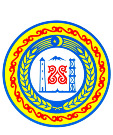 ЧЕЧЕНСКАЯ РЕСПУБЛИКА ЗАКОНО РЕСПУБЛИКАНСКОМ БЮДЖЕТЕ НА 2017 ГОД И НА ПЛАНОВЫЙ ПЕРИОД 2018 И 2019 ГОДОВПринятПарламентом Чеченской Республики19 января 2017 годаСтатья 1.	Основные характеристики республиканского бюджета на 2017 год и на плановый период 2018 и 2019 годов1. Утвердить основные характеристики республиканского бюджета на 2017год, определенные исходя из прогнозируемого уровня инфляции, не превышающего 4,0 процента (декабрь 2017 года к декабрю 2016 года):1) прогнозируемый общий объем доходов республиканского бюджета в сумме 59 251 595,4 тыс. рублей, в том числе безвозмездных поступлений в сумме 48 522 017,7 тыс. рублей, налоговых и неналоговых доходов в сумме 10 729 577,7 тыс. рублей;2) общий объем расходов республиканского бюджета в сумме 67 774 363,7тыс. рублей;3) нормативную величину резервных фондов в сумме 435 200,0 тыс. рублей, в том числе резервного фонда Главы Чеченской Республики в сумме 165 000,0 тыс. рублей, резервного фонда Правительства Чеченской Республики в сумме 206 000,0 тыс. рублей, резервного фонда Правительства Чеченской Республики по чрезвычайным ситуациям в сумме 64 200,0 тыс. рублей;4) верхний предел государственного внутреннего долга Чеченской Республики на 1 января 2018 года в сумме 5 364 788,8тыс. рублей;5) прогнозируемый дефицит республиканского бюджета по расходам в сумме 8 522 768,3тыс. рублей.2.	Утвердить основные характеристики республиканского бюджета на плановый период 2018 и 2019 годов, определенные исходя из прогнозируемого уровня инфляции, не превышающего соответственно 4,0 процента (декабрь 2018 года к декабрю 2017 года) и 4,0 процента (декабрь 2019 года к декабрю 2018 года):1) прогнозируемый общий объем доходов республиканского бюджета на 2018 год в сумме 63 836 462,8 тыс. рублей, в том числе безвозмездных поступлений в сумме 52 769 013,1 тыс. рублей, налоговых и неналоговых доходов в сумме 11 067 449,8тыс. рублей и на 2019 год в сумме 64 362 463,9 тыс. рублей, в том числе безвозмездных поступлений в сумме 52 721 851,6 тыс. рублей, налоговых и неналоговых доходов в сумме 11 640 612,3 тыс. рублей;2) общий объем расходов республиканского бюджета на 2018 год в сумме 68 112 235,8тыс. рублей, в том числе условно утвержденные расходы в сумме 1 511 894,0 тыс. рублей и на 2019 год в сумме 68 685 398,3 тыс. рублей, в том числе условно утвержденные расходы в сумме 3 057 162,4 тыс. рублей;3) нормативную величину резервных фондов на 2018 год в сумме 435 200,0 тыс. рублей, в том числе резервного фонда Главы Чеченской Республики в сумме 165 000,0 тыс. рублей, резервного фонда Правительства Чеченской Республики в сумме206 000,0 тыс. рублей, резервного фонда Правительства Чеченской Республики по чрезвычайным ситуациям в сумме 64 200,0 тыс. рублей и на 2019 год в сумме 435 200,0 тыс. рублей, в том числе резервного фонда Главы Чеченской Республики в сумме 165 000,0 тыс. рублей, резервного фонда Правительства Чеченской Республики в сумме206 000,0 тыс. рублей, резервного фонда Правительства Чеченской Республики по чрезвычайным ситуациям в сумме 64 200,0 тыс. рублей;4) верхний предел государственного внутреннего долга Чеченской Республики на 1 января 2019 года в сумме 5 533 724,9тыс. рублей и на1 января 2020 года в сумме 5 820 306,1 тыс. рублей;5) прогнозируемый дефицит республиканского бюджета по расходам на 2018 год в сумме 4 275 773,0 тыс. рублей и на 2019 год в сумме 4 322 934,4 тыс. рублей.Статья 2.	Источники финансирования дефицита республиканского бюджета1. Утвердить источники финансирования дефицита республиканского бюджета на 2017 год согласно приложению 1 к настоящему Закону.2. Утвердить источники финансирования дефицита республиканского бюджета на плановый период 2018 и 2019 годов согласно приложению 2 к настоящему Закону.Статья 3.	Нормативы распределения доходов между бюджетами бюджетной системы Российской Федерации на 2017 год и на плановый период 2018 и 2019 годов1. Установить, что доходы республиканского бюджета на 2017 год и плановый период 2018 и 2019 годов формируются за счет федеральных, региональных налогов и неналоговых доходов в соответствии с нормативами, установленными Бюджетным кодексом Российской Федерации, Федеральным законом «О федеральном бюджете на 2017 год и на плановый период 2018 и 2019 годов», Законом Чеченской Республики от 19 ноября 2009 года № 63-РЗ "Об установлении нормативов отчислений в местные бюджеты от налогов, предусмотренных специальными налоговыми режимами, подлежащих зачислению в республиканский бюджет" и приложением 3 к настоящему Закону.2. Установить дополнительные нормативы отчислений в бюджеты муниципальных районов и городских округов Чеченской Республики на 2017 год и на плановый период 2018 и 2019 годов от налога на доходы физических лиц, подлежащего зачислению в республиканский бюджет, согласно приложению 4 к настоящему Закону.В связи с отсутствием в городском поселении город Гудермес городской администрации доходы, уплачиваемые с территории данного городского поселения, зачисляются в бюджет Гудермесского муниципального района.3. Установить нормативы распределения доходов от акцизов на автомобильный и прямогонный бензин, дизельное топливо, моторные масла для дизельных и (или) карбюраторных (инжекторных) двигателей, производимые на территории Российской Федерации, в бюджеты муниципальных районов и городских округов Чеченской Республики на 2017 год и плановый период 2018 и 2019 годов, исходя из зачисления в бюджеты муниципальных районов и городских округов Чеченской Республики 10 процентов налоговых доходов консолидированного бюджета Чеченской Республики от указанного налога, согласно приложению 5 к настоящему Закону.Статья 4.	Главные администраторы (администраторы) доходов республиканского бюджета, источников финансирования дефицита республиканского бюджета, бюджетов городских округов, муниципальных районов и бюджетов поселений Чеченской Республики1. Утвердить перечень главных администраторов (администраторов) доходов республиканского бюджета – органов государственной власти Чеченской Республики согласно приложению 6 к настоящему Закону.2. Утвердить перечень главных администраторов (администраторов) источников финансирования дефицита республиканского бюджета – органов государственной власти Чеченской Республики согласно приложению 7 к настоящему Закону.3. Утвердить перечень главных администраторов (администраторов) доходов бюджетов городских округов, муниципальных районов, бюджетов городских и сельских поселений Чеченской Республики – органов государственной власти Чеченской Республики согласно приложению 8 к настоящему Закону.Статья 5.	Бюджетные ассигнования республиканского бюджета на 2017 год и плановый период 2018 и 2019 годов 	1. Утвердить общий объем бюджетных ассигнований на исполнение публичных нормативных обязательств на 2017 год в сумме 11 754 599,9 тыс. рублей, на 2018 год в сумме 11 692 707,3 тыс. рублей и на 2019 год в сумме 11 693 708,9 тыс. рублей.2. Утвердить ведомственную структуру расходов республиканского бюджета:1) на 2017 год согласно приложению 9 к настоящему Закону;2) на плановый период 2018 и 2019 годов согласно приложению 10 к настоящему Закону.3. Утвердить распределение бюджетных ассигнований по разделам, подразделам, целевым статьям (государственным программам и непрограммным направлениям деятельности), видам расходов классификации расходов республиканского бюджета:1)  на 2017 год согласно приложению 11 к настоящему Закону;2) на плановый период 2018 и 2019 годов согласно приложению 12 к настоящему Закону.4. Утвердить распределение бюджетных ассигнований по целевым статьям (государственным программам и непрограммным направлениям деятельности), видам расходов, разделам, подразделам классификации расходов республиканского бюджета:1) на 2017 год согласно приложению 13 к настоящему Закону;2) на плановый период 2018 и 2019 годов согласно приложению 14 к настоящему Закону.5. Субсидии юридическим лицам, индивидуальным предпринимателям, физическим лицам – производителям товаров (работ, услуг), субвенции, межбюджетные субсидии, иные межбюджетные трансферты, предусмотренные настоящим Законом, предоставляются в порядке, установленном Правительством Российской Федерации и (или) Правительством Чеченской Республики.Статья 6.	Республиканский фонд финансовой поддержки городских округов и муниципальных районов на 2017 год и плановый период 2018 и 2019 годов1. Утвердить республиканский фонд финансовой поддержки муниципальных районов и городских округов:1) на 2017 год в сумме 1 726 834,9 тыс. рублей;2) на 2018 год в сумме 1 726 834,9 тыс. рублей и на 2019 год в сумме  1 726 834,9 тыс. рублей.2. Утвердить в расчетах республиканского фонда финансовой поддержки бюджетов муниципальных районов и городских округов на 2017 год и плановый период 2018 и 2019 годов следующие показатели:1) средний по муниципальным районам и городским округам уровень налоговых доходов в расчете на одного жителя, прогнозируемый в 2017 году в сумме 3 204рублей, в 2018 году в сумме 3 204 рублей и 2019 году в сумме 3 204 рублей;2) средний уровень расходных обязательств муниципальных районов и городских округов в расчете на одного жителя в 2017 году в сумме 3 556 рублей, в 2018 году в сумме 3 556 рублей и на 2019 год в сумме 3 556 рублей;3) критерий выравнивания расчетной бюджетной обеспеченности муниципальных районов и городских округов на 2017 год - 0,901, на 2018 год -0,901 и на 2019 год - 0,901.3. Установить, что на период реализации плана мероприятий по устойчивому социально-экономическому развитию Чеченской Республики, в рамках оптимизации расходов республиканского бюджета дотации на выравнивание уровня бюджетной обеспеченности бюджетов муниципальных районов и городских округов, а также субсидии из бюджетов муниципальных районов и городских округов могут соответственно уменьшаться и увеличиваться в размере сумм свободных остатков средств на балансовых счетах по учету бюджетных средств муниципальных  районов и городских округов по состоянию на 1 января 2017 года при условии отсутствия кредиторской задолженности на конец 2016 года.4. Утвердить распределение дотации на выравнивание уровня бюджетной обеспеченности бюджетов муниципальных районов и городских округов из республиканского фонда финансовой поддержки муниципальных районов и городских округов:1)на 2017 год согласно приложению 15 к настоящему Закону;2) на плановый период 2018 и 2019 годов согласно приложению 16 к настоящему Закону.5. Утвердить методику предоставления расчета и использования межбюджетных субсидий республиканскому бюджету из бюджетов муниципальных районов и городских округов согласно приложению 17 к настоящему Закону.6. Установить, что дотация на выравнивание уровня бюджетной обеспеченности муниципальных районов и городских округов направляется в первую очередь на выплату заработной платы работникам бюджетной сферы и другие социально значимые выплаты.7. Установить, что средства финансовой помощи и иные безвозмездно предоставляемые из республиканского бюджета средства, предусмотренные для перечисления в бюджеты городских округов и муниципальных районов в соответствии с настоящим Законом, выделяются при условии выполнения администрациями городских округов и муниципальных районов требований бюджетного и налогового законодательства Российской Федерации и нормативно-правовых актов Чеченской Республики.	В случае принятия администрациями городских округов и муниципальных районов решений, нарушающих порядок зачисления доходов по уровням бюджетов, а также иным образом нарушающих положения бюджетного законодательства, Министерство финансов Чеченской Республики вправе приостанавливать и (или) уменьшать финансирование за счет средств республиканского бюджета.Статья 7.	Республиканский фонд компенсаций на 2017 год и плановый период 2018 и 2019 годов1. Утвердить Республиканский фонд компенсаций:1) на 2017 год в сумме 16 272 684,7 тыс. рублей;2) на 2018 год в сумме 16 272 684,7 тыс. рублей и на 2019 год в сумме 16 272 684,7 тыс. рублей.2. Утвердить Методику распределения средств республиканского фонда компенсаций на 2017 год и плановый период 2018 и 2019 годов согласно приложению 18 к настоящему Закону.3. Утвердить в расчетах размера субвенций из республиканского фонда компенсаций на выравнивание бюджетной обеспеченности муниципальных поселений на 2017 год и плановый период 2018 и 2019 годов размер субвенций в расчете на одного жителя в 2017 году в сумме 325 рублей, в 2018 году в сумме 325 рублей и 2019 году в сумме 325 рублей, исходя из следующих показателей:1) общая численность жителей в поселениях 1 053651 человек;2) средний расчетный налоговый доход на одного жителя поселения в 2017 году в сумме 171 рубль, в 2018 году в сумме 171 рубль и в 2019 году 171 рубль;3) прогнозные налоговые и неналоговые доходы бюджетов всех поселений в 2017 году в сумме 179 749,5 тыс. рублей, в 2018 году в сумме 179 749,5 тыс. рублей и в 2019 году в сумме 179 749,5 тыс. рублей.4. Критерий выравнивания финансовых возможностей городских, сельских поселений на 2017 год - 0,702, на 2018 год - 0,702 и на 2019 год -0,703.5. Утвердить распределение субвенций бюджетам городских округов и муниципальных районов Чеченской Республики:1) на 2017 год согласно приложению 19 к настоящему Закону;2) на плановый период 2018 и 2019 годов согласно приложению 20 к настоящему Закону.Статья 8.	Межбюджетные трансферты на 2017 год и плановый период 2018 и 2019 годов1. Утвердить Методику распределения дотации на поддержку мер по обеспечению сбалансированности бюджетов городских округов и муниципальных районов, имеющих недостаток средств на исполнение первоочередных расходных обязательств, согласно приложению 21 к настоящему Закону.2.Утвердить распределение дотации на сбалансированность бюджетов городских округов и муниципальных районов Чеченской Республики:1) на 2017 год согласно приложению 22 к настоящему Закону;2) на плановый период 2018 и 2019 годов согласно приложению 23 к настоящему Закону.Статья 9.	Государственные внутренние заимствования Чеченской Республики, государственный внутренний долг Чеченской Республики, предоставление государственных гарантий Чеченской Республики и бюджетных кредитов в 2017 году и плановом периоде 2018 и 2019 годов1. Утвердить Программу государственных внутренних заимствований Чеченской Республики:1) на 2017 год согласно приложению 24 к настоящему Закону;2) на плановый период 2018 и 2019 годов согласно приложению 25 к настоящему Закону.2. Установить верхний предел государственного внутреннего долга Чеченской Республики по государственным гарантиям на 1 января 2018 года в сумме 227 838,3 тыс. рублей, на 1 января 2019 года в сумме 500 640,8 тыс. рублей и на 1 января 2020 года в сумме 1 219 439,5 тыс. рублей.3. Утвердить предельный объем расходов на обслуживание государственного внутреннего долга Чеченской Республики:1) на 2017 год в сумме 15 843,2 тыс. рублей;2) на 2018 год в сумме 2 253,4 тыс. рублей и на 2019 год 493,4 тыс. рублей.4. Установить, что в 2017 году бюджетные кредиты бюджетам муниципальных районов и городских округов предоставляются из республиканского бюджета в пределах общего объема бюджетных ассигнований, предусмотренных по источникам финансирования дефицита республиканского бюджета, в сумме до 200 000 тыс. рублей на срок до трех лет для частичного покрытия дефицитов местных бюджетов, без предоставления обеспечения исполнения обязательств по возврату кредита, уплате процентных и иных платежей, предусмотренных соответствующим договором (соглашением).	5. Установить плату за пользование указанными в части 1 настоящей статьи бюджетными кредитами:	1) для покрытия временных кассовых разрывов, возникающих при исполнении бюджетов муниципальных районов и городских округов, в размере одной второй ставки рефинансирования Центрального банка Российской Федерации, действующей на день заключения соглашения о предоставлении бюджетного кредита;	2) для частичного покрытия дефицитов бюджетов, возникающих из-за невыполнения планов по налогу на доходы с физических лиц в связи с передислокациями и выводом войсковых частей из отдельных муниципальных районов и городов, а также для осуществления мероприятий, связанных с ликвидацией последствий стихийных бедствий и техногенных катастроф – по ставке 0 процентов;	3) для частичного покрытия дефицитов бюджетов муниципальных районов и городских округов в размере 0,1 процента годовых.Статья 10.	Особенности исполнения республиканского бюджета в 2017 году1. Установить, что указы Главы Чеченской Республики, постановления и распоряжения Правительства Чеченской Республики, принятые после вступления в силу настоящего Закона и влекущие дополнительные расходы, не предусмотренные в настоящем Законе, должны содержать норму, предусматривающую источник их финансирования в текущем году. 2. Нормативные правовые акты, влекущие дополнительные расходы за счет средств республиканского бюджета на 2017 год, а также сокращающие его доходную базу, реализуются и применяются только при наличии соответствующих источников дополнительных поступлений в республиканский бюджет с внесением соответствующих изменений в настоящий Закон.3. В случае если законодательные акты, устанавливающие бюджетные обязательства, реализация которых обеспечивается из средств республиканского бюджета, противоречат настоящему Закону, применяется настоящий Закон.4. В случае если реализация законодательного акта частично (не в полной мере) обеспечена источниками финансирования, определенными в республиканском бюджете на 2017 год, такой законодательный акт реализуется в пределах средств, предусмотренных настоящим Законом.5. Разрешить Правительству Чеченской Республики предоставить право главным распорядителям средств:1) осуществлять централизованные расходы на приобретение оборудования и предметов длительного пользования, мягкого инвентаря и обмундирования, учебно-наглядных пособий, спортивного оборудования и инвентаря, льготный и бесплатный отпуск лекарственных средств и изделий медицинского назначения, приобретение медикаментов для оказания отдельных видов высокотехнологической медицинской помощи. Передача оборудования, расходных материалов, лекарственных средств и другого имущества республиканским учреждениям или в собственность городских округов и муниципальных районов осуществляется в порядке и на условиях, которые устанавливаются Правительством Чеченской Республики;2) вносить изменения в размеры финансового обеспечения мероприятий государственных программ Чеченской Республики в случаях внесения соответствующих изменений в государственные программы Российской Федерации, реализуемые на территории Чеченской Республики.6. Утвердить в составе республиканского бюджета прогнозируемый общий объем средств дорожного фонда Чеченской Республики на реализацию мероприятий подпрограммы «Развитие дорожной отрасли Чеченской Республики» по доходам и расходам:на 2017 год в сумме 1 899 101,5 тыс.рублей;на 2018 год в сумме 1 884 952,6 тыс. рублей;на 2019 год в сумме 2 096 784,7 тыс. рублей.7. Финансирование субсидий юридическим лицам, индивидуальным предпринимателям и физическим лицам – производителям товаров (работ, услуг), субвенций, межбюджетных субсидий, иных межбюджетных трансфертов, предусмотренных настоящим Законом, осуществляется ежемесячно в размере 1/12 от объема годовых бюджетных ассигнований, если иное не установлено настоящим Законом и (или) Правительством Чеченской Республики.	8. Установить, что не допускается принятие на республиканском уровне нормативных правовых актов о предоставлении и пролонгации налоговых льгот, имеющих низкую бюджетную и социальную эффективность в соответствии с порядком, утвержденным Правительством Чеченской Республики.	9. Установить, что среднемесячная заработная плата по Чеченской Республике для применения в рамках исполнения указов Президента Российской Федерации, принятых в 2012 году в целях совершенствования государственной социальной политики, определяется в 2017 году в размере 22 303,6 рубля, исходя из прогноза социально – экономического развития Чеченской Республики                   на 2017 год.10. Установить, что в соответствии со статьей 5 Федерального закона от 8 мая 2010 года № 83-ФЗ «О внесении изменений в отдельные законодательные акты  Российской Федерации в связи с совершенствованием правового положения государственных (муниципальных) учреждений» казенные учреждения могут осуществлять приносящую доходы деятельность в соответствии со своими учредительными документами. Доходы, полученные от указанной деятельности, поступают в доходы соответствующего бюджета.11. Разрешить Министерству финансов Чеченской Республики, главным распорядителям бюджетных средств увеличивать бюджетные ассигнования подведомственным казенным учреждениям, осуществляющим приносящую доходы деятельность, в пределах поступающих от них в соответствующий бюджет доходов, с внесением в установленном порядке изменений в сводную бюджетную роспись доходов и расходов и в бюджетные росписи главных распорядителей бюджетных средств.12. Утвердить капитальные вложения в объекты государственной собственности Чеченской Республики, софинансирование в которые осуществляется за счет межбюджетных субсидий из федерального бюджета в 2017 году, согласно приложению 26 к настоящему Закону.13. Установить, что в целях недопущения просроченной кредиторской задолженности по итогам исполнения бюджета за 2016 год, получателями средств республиканского бюджета, государственными бюджетными и автономными учреждениями образовавшаяся задолженность по принятым в 2016 году бюджетным обязательствам в первоочередном порядке погашается за счет лимитов бюджетных обязательств 2017 года.Статья 11.	Показатели сводной бюджетной росписи по расходам на2017год1. Министерству финансов Чеченской Республики в срок до31 января 2017 года утвердить сводную бюджетную роспись на 2017 год и на плановый период 2018 и 2019 годов.2. Министерство финансов Чеченской Республики в ходе исполнения настоящего Закона вправе вносить по представлению главных распорядителей средств республиканского бюджета изменения в:1) ведомственную структуру расходов республиканского бюджета – в случае передачи полномочий от одного главного распорядителя бюджетных средств республиканского бюджета другому по финансированию отдельных учреждений, мероприятий или видов расходов;2) ведомственную, функциональную и экономическую структуры расходов республиканского бюджета – при передаче администрациям муниципальных районов и городских округов государственных полномочий;3) ведомственную, функциональную и экономическую структуры расходов республиканского бюджета путем уменьшения ассигнований на сумму, израсходованную получателями бюджетных средств незаконно или не по целевому назначению, по предписаниям Министерства финансов Чеченской Республики, Счетной палаты Чеченской Республики, Управления Федеральной службы финансово-бюджетного надзора по Чеченской Республике;4) ведомственную, функциональную и экономическую структуры расходов республиканского бюджета – в случае образования в ходе исполнения республиканского бюджета на 2017 год экономии по отдельным разделам, подразделам, целевым статьям, видам расходов и статьям экономической классификации расходов бюджетов Российской Федерации;5) ведомственную, функциональную и экономическую структуры расходов республиканского бюджета – на суммы средств, предоставляемых республиканским органам исполнительной власти и бюджетам городских округов и муниципальных районов за счет средств резервных фондов, а также в случаях, предусмотренных соответствующими статьями настоящего Закона;6) ведомственную, функциональную и экономическую структуры расходов республиканского бюджета – по обращениям органов исполнительной власти Чеченской Республики, являющихся государственными заказчиками (исполнителями и соисполнителями) государственных программ, в целях участия в реализации на территории Чеченской Республики государственных программ Российской Федерации;7) иных случаях, установленных бюджетным законодательством и нормативными правовыми актами Российской Федерации и Чеченской Республики.Статья 12. Вступление в силу настоящего ЗаконаНастоящий Закон вступает в силу со дня его официального опубликования. Действие настоящего Закона распространяется на правоотношения, возникшие с 1 января 2017 года.    ГлаваЧеченской Республики				            		        Р. КАДЫРОВ        г. Грозный23 января 2017 года№ 3-РЗПриложение 1к Закону Чеченской Республики«О республиканском бюджете на 2017 год и плановый период 2018 и 2019 годов»Приложение 2к Закону Чеченской Республики«О республиканском бюджете на 2017 год и на плановый период 2018 и 2019 годов»Приложение 17к Закону Чеченской Республики«О республиканскомбюджете на 2017 год и плановый период 2018 и 2019 годов»Методикапредоставления расчета и использования межбюджетных субсидий республиканскому бюджету из бюджетов муниципальных районов и городских округов	1. Настоящая методика разработана с целью обеспечения сбалансированности всех уровней бюджетов Чеченской Республики в соответствии с требованиями статьи 142.2 Бюджетного кодекса Российской Федерации.	2. В бюджетах муниципальных районов и городских округов, в которых в отчетном финансовом году расчетные налоговые доходы местных бюджетов (без учета налоговых доходов по дополнительным нормативам отчислений) превышают налоговый уровень в сумме 1 596,6 рублей в расчете на одного жителя, предусматривается предоставление межбюджетных субсидий республиканскому бюджету.	3. Расчетные налоговые доходы местных бюджетов (без учета налоговых доходов по дополнительным нормативам отчислений), а также размеры субсидий из бюджетов муниципальных районов и городских округов, перечисляемых в республиканский бюджет, утверждаются ежегодно при утверждении республиканского бюджета на очередной год и плановый период.	4. В бюджетах муниципальных районов и городских округов предусматриваются межбюджетные субсидии республиканскому бюджету при наличии условий, определяемых по следующей формуле:a × 2 <ai>YPOi,где:a – ежегодно утверждаемый на очередной финансовый год налоговый уровень доходов бюджетов муниципальных районов и городских округов в расчете на одного жителя;аi – расчетные налоговые доходы бюджетов i-го муниципального района или городского округа (без учета налоговых доходов по дополнительным нормативам отчислений) в отчетном финансовом году в расчете на одного жителя;YPOi – уровень расходных обязательств i-го муниципального района или городского округа в расчете на одного жителя, прогнозируемый на очередной финансовый год.	5. Размеры межбюджетных субсидий из бюджетов муниципальных районов и городских округов в республиканский бюджет определяется для каждого муниципального района и городского округа по формуле:MSi = ai× Ni – YPOi× Ni,где:MSi – размер межбюджетных субсидий из бюджета i-го муниципального района или городского округа в республиканский бюджет на очередной финансовый год;Ni – численность населения i-го муниципального района или городского округа.	6. Перечисление межбюджетных субсидий из бюджетов муниципальных районов и городских округов в республиканский бюджет осуществляется ежемесячно в срок до 20 числа в размере 1/12 от годовой суммы субсидий.	7. Межбюджетные субсидии из бюджетов муниципальных районов и городских округов, рассчитанные и утвержденные в республиканском бюджете в соответствии с настоящей методикой, учитываются в доходах республиканского бюджета и в бюджетных ассигнованиях республиканского фонда финансовой поддержки муниципальных районов и городских округов.	8. Межбюджетные субсидии, утвержденные в республиканском бюджете в соответствии с настоящей методикой, предусматриваются в бюджетах муниципальных районов и городских округов в соответствии с Законом Чеченской Республики о республиканском бюджете. В случае невыполнения представительным органом муниципального образования указанных требований сумма межбюджетных субсидий взыскивается за счет отчислений от федеральных и региональных налогов и сборов, налогов, предусмотренных специальными налоговыми режимами, подлежащих зачислению в бюджет муниципального образования в соответствии с пунктом 5 статьи 1422 бюджетного кодекса Российской Федерации.Приложение 18к Закону Чеченской Республики«О республиканскомбюджете на 2017 год и плановый период 2018 и 2019 годов»Методикараспределения средств республиканского фонда компенсаций 	1. Республиканский фонд компенсаций образуется в составе республиканского бюджета в целях финансового обеспечения исполнения администрациями муниципальных районов и городских округов отдельных полномочий за счет:	субвенций и субсидий из федерального бюджета на осуществление администрациями муниципальных районов и городских округов отдельных полномочий федеральных и республиканских органов государственной власти;	собственных доходов и источников финансирования дефицита республиканского бюджета в объеме, необходимом для осуществления администрациями муниципальных районов и городских округов отдельных полномочий республиканских органов государственной власти.	2. Использование при распределении субвенций из республиканского фонда компенсаций показателей, характеризующих собственные доходы местных бюджетов, не допускается.	3. Распределение субвенций производится между всеми муниципальными районами и городскими округами республики, администрации которых осуществляют переданные им отдельные государственные полномочия с учетом объективных условий, влияющих на стоимость бюджетных услуг (объем выплат) пропорционально численности населения (отдельных групп населения), потребителей соответствующих бюджетных услуг, лиц, имеющих право на получение трансфертов населению по следующей формуле:Si=R * Ni* 12,где:Si– размер годовой суммы субвенцииi-го района (города);R – размер выплаты (затрат на потребление льгот) на 1 потребителя в месяц;Ni– количество потребителей i-го района (города).	4. Субвенции из республиканского фонда компенсаций, финансовое обеспечение которых осуществляется за счет субвенций из Федерального фонда компенсаций, расходуются в порядке, установленном Правительством Российской Федерации.	5. Субвенции из республиканского фонда компенсаций, финансовое обеспечение которых осуществляется за счет собственных доходов и источников финансирования дефицита республиканского бюджета, расходуются в порядке, установленном Правительством Чеченской Республики.Приложение 21к Закону Чеченской Республики«О республиканскомбюджете на 2017 год и плановый период 2018 и 2019 годов»Методикараспределения дотации на поддержку мер по обеспечению сбалансированности бюджетов городских округов и муниципальных районов, имеющих недостаток средств на исполнение первоочередных расходных обязательств	1. Дотации на поддержку мер по обеспечению сбалансированности бюджетов городских округов и муниципальных районов распределяется в два этапа.	2. На первом этапе дотация распределяется между группой муниципальных образований, доходы которых не покрывают расходы на исполнение первоочередных расходных обязательств в 2017 году и не вошедших в группу муниципальных образований, получающих финансовую помощь из Республиканского  фонда финансовой поддержки бюджетов городских округов и муниципальных районов.	Объем средств выделяемых на первом этапе определяется как разница между прогнозными расходами и доходами бюджетов городских округов и муниципальных районов на 2017 год  рассчитывается по формуле:DIIi = ПРi х NI – (ai х NI +DIi) ,где:DIIi - сумма дотации, выделяемой i-му району (городу) на первом этапе;ПРi - прогнозный расход на содержание бюджетной сферы i-го района (города) в расчете на душу населения.	3. На втором этапе дотация в сумме 100 000,0 тысяч рублей распределяется между муниципальными образованиями с наиболее низкими показателями бюджетных расходов на душу населения, складывающимися в 2017 году с учетом всех видов доходов бюджета (собственные доходы, РФФП, РФК), без учета дополнительных поступлений в бюджеты муниципальных образований носящих целевой характер по формуле:DIIIi = DIII / N5iхNi ,где:DIIIi  - сумма средств дотации, выделяемых i-му району (городу) на втором этапе;DIII - сумма средств дотации на поддержку мер по обеспечению сбалансированности бюджетов городов и районов, распределяемых на втором этапе;N5i- численность населения муниципальных образований с наиболее низкими показателями бюджетных расходов на душу населения.	Средства, распределенные на втором этапе, направляются на капитальные вложения в целях улучшения бюджетной инфраструктуры, включая объекты жилищно-социальной сферы, и не могут использоваться на увеличение текущих расходов органов управления, на увеличение численности работников управления  и работников бюджетной сферы.Приложение 24к Закону Чеченской Республики"О республиканском бюджете на2017 год  и плановый период 2018 и 2019 годов"ПРОГРАММАГОСУДАРСТВЕННЫХ ВНУТРЕННИХ ЗАИМСТВОВАНИЙЧЕЧЕНСКОЙ РЕСПУБЛИКИ НА 2017 ГОД       (тыс. рублей)Приложение 25к Закону Чеченской Республики"О республиканском бюджете на2017 год и на плановый период2018 и 2019 годов"ПРОГРАММАГОСУДАРСТВЕННЫХ ВНУТРЕННИХ ЗАИМСТВОВАНИЙ ЧЕЧЕНСКОЙ РЕСПУБЛИКИ НА ПЛАНОВЫЙ ПЕРИОД 2018 И 2019 ГОДОВ(тыс. рублей)Приложение 26к Закону Чеченской Республики"О республиканском бюджете на 2017 год иплановый период 2018 и 2019 годов"Источники финансирования дефицита республиканского бюджета на 2017 годИсточники финансирования дефицита республиканского бюджета на 2017 годИсточники финансирования дефицита республиканского бюджета на 2017 годИсточники финансирования дефицита республиканского бюджета на 2017 год(тыс. рублей)Наименование показателяКод источника финансирования дефицита республиканского бюджета по бюджетной классификацииСумма Наименование показателяКод источника финансирования дефицита республиканского бюджета по бюджетной классификацииСумма Наименование показателяКод источника финансирования дефицита республиканского бюджета по бюджетной классификацииСумма Наименование показателяКод источника финансирования дефицита республиканского бюджета по бюджетной классификацииСумма 123Источники финансирования дефицита бюджета - всего000900000000000000008 522 768,3ИСТОЧНИКИ ВНУТРЕННЕГО ФИНАНСИРОВАНИЯ ДЕФИЦИТОВ БЮДЖЕТОВ0100 0000 00 0000 0008 522 768,3Бюджетные кредиты от других бюджетов бюджетной системы Российской Федерации0103 0000 00 0000 000-316 482,0Привлечение бюджетами кредитов от других бюджетов бюджетной системы Российской Федерации в валюте Российской Федерации0103 0100 00 0000 7002 000 000,0Привлечение бюджетами субъектов Российской Федерации кредитов от других бюджетов бюджетной системы Российской Федерации в валюте Российской Федерации0103 0100 02 0000 7102 000 000,0Погашение бюджетами кредитов, полученными от других бюджетов бюджетной системы Российской Федерации в валюте Российской Федерации0103 0100 00 0000 800-2 316 482,0Погашение бюджетами субъектов Российской Федерации кредитов от других бюджетов бюджетной системы Российской Федерации в валюте Российской Федерации0103 0100 02 0000 810-2 316 482,0Иные источники внутреннего финансирования дефицитов бюджетов0106 0000 00 0000 0008 839 250,3Акции и иные формы участия в капитале, находящиеся в государственной и муниципальной собственности0106 0100 00 0000 0008 818 904,3Средства от продажи акций и иных форм участия в капитале, находящихся в собственности субъектов Российской Федерации0106 0100 02 0000 6308 818 904,3Возврат бюджетных кредитов, предоставленных другим бюджетам бюджетной системы Российской Федерации из бюджетов муниципальных районов в валюте Российской Федерации01 06 05 02 05 0000 64020 346,0Изменение остатков средств на счетах по учету средств бюджета0105 0000 00 0000 0000,0Увеличение остатков средств бюджетов0105 0000 00 0000 500-70 090 845,7Увеличение прочих остатков средств бюджетов0105 0200 00 0000 500-70 090 845,7Увеличение прочих остатков денежных средств бюджетов0105 0201 00 0000 510-70 090 845,7Увеличение прочих остатков денежных средств бюджетов субъектов Российской Федерации0105 0201 02 0000 510-70 090 845,7Уменьшение остатков средств бюджетов0105 0000 00 0000 60070 090 845,7Уменьшение прочих остатков средств бюджетов0105 0200 00 0000 60070 090 845,7Уменьшение прочих остатков денежных средств бюджетов0105 0201 00 0000 61070 090 845,7Уменьшение прочих остатков денежных средств бюджетов субъектов Российской Федерации0105 0201 02 0000 61070 090 845,7Источники финансирования дефицита республиканского бюджета на плановый период 2018 и 2019 годовИсточники финансирования дефицита республиканского бюджета на плановый период 2018 и 2019 годовИсточники финансирования дефицита республиканского бюджета на плановый период 2018 и 2019 годовИсточники финансирования дефицита республиканского бюджета на плановый период 2018 и 2019 годовИсточники финансирования дефицита республиканского бюджета на плановый период 2018 и 2019 годов(тыс. рублей)(тыс. рублей)Наименование показателяКод источника финансирования дефицита республиканского бюджета по бюджетной классификацииСумма Сумма Наименование показателяКод источника финансирования дефицита республиканского бюджета по бюджетной классификацииСумма Сумма Наименование показателяКод источника финансирования дефицита республиканского бюджета по бюджетной классификации2018 год2019 годНаименование показателяКод источника финансирования дефицита республиканского бюджета по бюджетной классификации2018 год2019 год1234Источники финансирования дефицита бюджета - всего000900000000000000004 275 773,04 322 934,4ИСТОЧНИКИ ВНУТРЕННЕГО ФИНАНСИРОВАНИЯ ДЕФИЦИТОВ  БЮДЖЕТОВ0100 0000 00 0000 0004 275 773,04 322 934,4Бюджетные кредиты от других бюджетов бюджетной  системы Российской Федерации0103 0000 00 0000 000-103 866,0-432 218,0Привлечение бюджетами  кредитов от других бюджетов бюджетной системы Российской Федерации в валюте Российской Федерации0103 0000 00 0000 7001 106 745,01 164 061,0Привлечение бюджетами субъектов Российской Федерации кредитов от других бюджетов бюджетной системы Российской Федерации в валюте Российской Федерации0103 0000 02 0000 7101 106 745,01 164 061,0Погашение бюджетами  кредитов, полученными от других бюджетов бюджетной системы Российской Федерации в валюте Российской Федерации0103 0000 00 0000 800- 1 210 611,0- 1 596 279,0Погашение бюджетами субъектов Российской Федерации кредитов от других бюджетов бюджетной системы Российской Федерации в валюте Российской Федерации0103 0000 02 0000 810- 1 210 611,0- 1 596 279,0Иные источники внутреннего финансирования дефицитов бюджетов0106 0000 00 0000 0004 379 639,04 755 152,4Акции и иные формы участия в капитале, находящиеся в государственной и муниципальной собственности0106 0100 00 0000 0004 359 975,04 755 152,4Средства от продажи акций и иных форм участия в капитале, находящихся в собственности субъектов Российской Федерации0106 0100 02 0000 6304 359 975,04 755 152,4Возврат бюджетных кредитов, предоставленных другим бюджетам бюджетной системы Российской Федерации из бюджетов муниципальных районов в валюте Российской Федерации01 06 05 02 05 0000 64019 664,00,0Изменение остатков средств на счетах по учету  средств бюджета0105 0000 00 0000 0000,00,0Увеличение остатков средств бюджетов0105 0000 00 0000 500- 69 322 846,8- 70 281 677,3Увеличение прочих остатков средств бюджетов0105 0200 00 0000 500- 69 322 846,8- 70 281 677,3Увеличение прочих остатков денежных средств бюджетов0105 0201 00 0000 510- 69 322 846,8- 70 281 677,3Увеличение прочих остатков денежных средств бюджетов субъектов Российской Федерации0105 0201 02 0000 510- 69 322 846,8- 70 281 677,3Уменьшение остатков средств бюджетов0105 0000 00 0000 60069 322 846,870 281 677,3Уменьшение прочих остатков средств бюджетов0105 0200 00 0000 60069 322 846,870 281 677,3Уменьшение прочих остатков денежных средств бюджетов0105 0201 00 0000 61069 322 846,870 281 677,3Уменьшение прочих остатков денежных средств бюджетов субъектов Российской Федерации0105 0201 02 0000 61069 322 846,870 281 677,3Приложение 3Приложение 3Приложение 3Приложение 3к Закону Чеченской Республикик Закону Чеченской Республикик Закону Чеченской Республикик Закону Чеченской Республики"О республиканском бюджете на 2017 год "О республиканском бюджете на 2017 год "О республиканском бюджете на 2017 год "О республиканском бюджете на 2017 год и на плановый период 2018 и 2019 годов"и на плановый период 2018 и 2019 годов"и на плановый период 2018 и 2019 годов"и на плановый период 2018 и 2019 годов"Нормативы распределения доходов между республиканским бюджетом и бюджетами муниципальных образований Чеченской Республики на 2017 год и на плановый период 2018 и 2019 годовНормативы распределения доходов между республиканским бюджетом и бюджетами муниципальных образований Чеченской Республики на 2017 год и на плановый период 2018 и 2019 годовНормативы распределения доходов между республиканским бюджетом и бюджетами муниципальных образований Чеченской Республики на 2017 год и на плановый период 2018 и 2019 годовНормативы распределения доходов между республиканским бюджетом и бюджетами муниципальных образований Чеченской Республики на 2017 год и на плановый период 2018 и 2019 годовНормативы распределения доходов между республиканским бюджетом и бюджетами муниципальных образований Чеченской Республики на 2017 год и на плановый период 2018 и 2019 годов(в процентах)(в процентах)(в процентах)Код бюджетной классификации Российской Федерации Наименование доходаРеспубликанский бюджетРеспубликанский бюджетБюджеты муниципальных образований000 1 09 06010 02 0000 110Налог с продаж100100000 1 09 06020 02 0000 110Сбор на нужды образовательных учреждений, взимаемый с юридических лиц100100000 1 09 06030 02 0000 110Прочие налоги и сборы100100000 1 11 02020 02 0000 120Доходы от размещения временно свободных средств бюджетов субъектов Российской Федерации 100100Приложение  4Приложение  4Приложение  4к Закону Чеченской Республикик Закону Чеченской Республикик Закону Чеченской Республики"О республиканском бюджете на 2017 год "О республиканском бюджете на 2017 год "О республиканском бюджете на 2017 год "О республиканском бюджете на 2017 год и на плановый период 2018 и 2019 годов"и на плановый период 2018 и 2019 годов"и на плановый период 2018 и 2019 годов"и на плановый период 2018 и 2019 годов"Дополнительные нормативы отчислений в бюджеты муниципальных районов и  городских округов Чеченской Республики на 2017 год  и на плановый период 2018 и 2019 годов от налога на доходы физических лиц, подлежащего зачислению в республиканский бюджетДополнительные нормативы отчислений в бюджеты муниципальных районов и  городских округов Чеченской Республики на 2017 год  и на плановый период 2018 и 2019 годов от налога на доходы физических лиц, подлежащего зачислению в республиканский бюджетДополнительные нормативы отчислений в бюджеты муниципальных районов и  городских округов Чеченской Республики на 2017 год  и на плановый период 2018 и 2019 годов от налога на доходы физических лиц, подлежащего зачислению в республиканский бюджетДополнительные нормативы отчислений в бюджеты муниципальных районов и  городских округов Чеченской Республики на 2017 год  и на плановый период 2018 и 2019 годов от налога на доходы физических лиц, подлежащего зачислению в республиканский бюджет(в процентах)(в процентах)(в процентах)Наименование муниципального района, городского округа2016 год2017 год2018 годАчхой - Мартановский муниципальный район454545Веденский муниципальный район454545Грозненский муниципальный район454545Гудермесский муниципальный район454545Итум - Калинский муниципальный район454545Курчалоевский муниципальный район454545Надтеречный муниципальный район454545Наурский муниципальный район333333Ножай - Юртовский муниципальный район454545Сунженский муниципальный район454545Урус - Мартановский муниципальный район454545Шалинский муниципальный район494949Шаройский муниципальный район454545Шатойский муниципальный район373737Шелковской муниципальный район454545Городской округ город Аргун454545 Приложение 5 Приложение 5 Приложение 5 Приложение 5 Приложение 5 Приложение 5 Приложение 5к Закону Чеченской Республикик Закону Чеченской Республикик Закону Чеченской Республикик Закону Чеченской Республикик Закону Чеченской Республикик Закону Чеченской Республикик Закону Чеченской Республики"О республиканском бюджете на 2017 год"О республиканском бюджете на 2017 год"О республиканском бюджете на 2017 год"О республиканском бюджете на 2017 год"О республиканском бюджете на 2017 год"О республиканском бюджете на 2017 год"О республиканском бюджете на 2017 годи на плановый период 2018 и 2019 годов"и на плановый период 2018 и 2019 годов"и на плановый период 2018 и 2019 годов"и на плановый период 2018 и 2019 годов"и на плановый период 2018 и 2019 годов"и на плановый период 2018 и 2019 годов"и на плановый период 2018 и 2019 годов"и на плановый период 2018 и 2019 годов"Нормативы распределения доходов от акцизов на автомобильный и прямогонный бензин, дизельное топливо, моторные масла для дизельных и (или) карбюраторных (инжекторных) двигателей, производимые на территории Российской Федерации, в бюджеты муниципальных районов и городских округов Чеченской Республики на 2017 год и на плановый период 2018 и 2019 годовНормативы распределения доходов от акцизов на автомобильный и прямогонный бензин, дизельное топливо, моторные масла для дизельных и (или) карбюраторных (инжекторных) двигателей, производимые на территории Российской Федерации, в бюджеты муниципальных районов и городских округов Чеченской Республики на 2017 год и на плановый период 2018 и 2019 годовНормативы распределения доходов от акцизов на автомобильный и прямогонный бензин, дизельное топливо, моторные масла для дизельных и (или) карбюраторных (инжекторных) двигателей, производимые на территории Российской Федерации, в бюджеты муниципальных районов и городских округов Чеченской Республики на 2017 год и на плановый период 2018 и 2019 годовНормативы распределения доходов от акцизов на автомобильный и прямогонный бензин, дизельное топливо, моторные масла для дизельных и (или) карбюраторных (инжекторных) двигателей, производимые на территории Российской Федерации, в бюджеты муниципальных районов и городских округов Чеченской Республики на 2017 год и на плановый период 2018 и 2019 годовНормативы распределения доходов от акцизов на автомобильный и прямогонный бензин, дизельное топливо, моторные масла для дизельных и (или) карбюраторных (инжекторных) двигателей, производимые на территории Российской Федерации, в бюджеты муниципальных районов и городских округов Чеченской Республики на 2017 год и на плановый период 2018 и 2019 годовНормативы распределения доходов от акцизов на автомобильный и прямогонный бензин, дизельное топливо, моторные масла для дизельных и (или) карбюраторных (инжекторных) двигателей, производимые на территории Российской Федерации, в бюджеты муниципальных районов и городских округов Чеченской Республики на 2017 год и на плановый период 2018 и 2019 годовНормативы распределения доходов от акцизов на автомобильный и прямогонный бензин, дизельное топливо, моторные масла для дизельных и (или) карбюраторных (инжекторных) двигателей, производимые на территории Российской Федерации, в бюджеты муниципальных районов и городских округов Чеченской Республики на 2017 год и на плановый период 2018 и 2019 годовНормативы распределения доходов от акцизов на автомобильный и прямогонный бензин, дизельное топливо, моторные масла для дизельных и (или) карбюраторных (инжекторных) двигателей, производимые на территории Российской Федерации, в бюджеты муниципальных районов и городских округов Чеченской Республики на 2017 год и на плановый период 2018 и 2019 годов(в процентах)(в процентах)(в процентах)(в процентах)(в процентах)(в процентах)(в процентах)№
п/пНаименование муниципального района, городского округа2016 год2016 год2018 год2018 год2019 год2019 год1Городской округ город Аргун0,20710,20710,20710,20710,20710,20712Городской округ город Грозный1,08271,08271,08271,08271,08271,08273Ачхой-Мартановский муниципальный район0,40330,40330,40330,40330,40330,40334Веденский муниципальный район0,35480,35480,35480,35480,35480,35485Грозненский муниципальный район1,14961,14961,14961,14961,14961,14966Гудермесский муниципальный район1,40041,40041,40041,40041,40041,40047Итум-Калинский муниципальный район0,19450,19450,19450,19450,19450,19458Курчалоевский муниципальный район0,59770,59770,59770,59770,59770,59779Надтеречный муниципальный район0,57970,57970,57970,57970,57970,579710Наурский муниципальный район0,32650,32650,32650,32650,32650,326511Ножай-Юртовский муниципальный район0,41080,41080,41080,41080,41080,410812Сунженский муниципальный район0,15490,15490,15490,15490,15490,154913Урус-Мартановский муниципальный район0,83800,83800,83800,83800,83800,838014Шалинский муниципальный район1,24111,24111,24111,24111,24111,241115Шаройский муниципальный район0,13150,13150,13150,13150,13150,131516Шатойский муниципальный район0,42380,42380,42380,42380,42380,423817Шелковской муниципальный район0,50360,50360,50360,50360,50360,5036Приложение 6к Закону Чеченской Республики"О республиканском бюджете на 2017 годи на плановый период 2018 и 2019 годов"Перечень главных администраторов (администраторов) доходов республиканского бюджета - органов государственной власти Чеченской Республики Перечень главных администраторов (администраторов) доходов республиканского бюджета - органов государственной власти Чеченской Республики Перечень главных администраторов (администраторов) доходов республиканского бюджета - органов государственной власти Чеченской Республики Перечень главных администраторов (администраторов) доходов республиканского бюджета - органов государственной власти Чеченской Республики Перечень главных администраторов (администраторов) доходов республиканского бюджета - органов государственной власти Чеченской Республики Перечень главных администраторов (администраторов) доходов республиканского бюджета - органов государственной власти Чеченской Республики Перечень главных администраторов (администраторов) доходов республиканского бюджета - органов государственной власти Чеченской Республики Перечень главных администраторов (администраторов) доходов республиканского бюджета - органов государственной власти Чеченской Республики Перечень главных администраторов (администраторов) доходов республиканского бюджета - органов государственной власти Чеченской Республики Перечень главных администраторов (администраторов) доходов республиканского бюджета - органов государственной власти Чеченской Республики Перечень главных администраторов (администраторов) доходов республиканского бюджета - органов государственной власти Чеченской Республики Перечень главных администраторов (администраторов) доходов республиканского бюджета - органов государственной власти Чеченской Республики Код бюджетной классификации Российской ФедерацииКод бюджетной классификации Российской ФедерацииКод бюджетной классификации Российской ФедерацииНаименование главного администратора (администратора) доходов республиканского бюджетаглавного админи-стратора (администратора) доходов доходов республиканского бюджетадоходов республиканского бюджетаНаименование главного администратора (администратора) доходов республиканского бюджета1223001Администрация Главы и Правительства Чеченской Республики0012 02 45141 02 0000 1512 02 45141 02 0000 151Межбюджетные трансферты, передаваемые бюджетам субъектов Российской Федерации на обеспечение деятельности депутатов Государственной Думы и их помощников в избирательных округах0012 02 45142 02 0000 1512 02 45142 02 0000 151Межбюджетные трансферты, передаваемые бюджетам субъектов Российской Федерации на обеспечение членов Совета Федерации и их помощников в субъектах Российской Федерации0012 19 45141 02 0000 1512 19 45141 02 0000 151Возврат остатков иных межбюджетных трансфертов на обеспечение деятельности депутатов Государственной Думы и их помощников в избирательных округах из бюджетов субъектов Российской Федерации0012 19 45142 02 0000 1512 19 45142 02 0000 151Возврат остатков иных межбюджетных трансфертов на обеспечение членов Совета Федерации и их помощников в субъектах Российской Федерации из бюджетов субъектов Российской Федерации002Управление делами Главы и Правительства Чеченской Республики007Комитет Чеченской Республики по государственному заказу008Уполномоченный по правам человека в Чеченской Республике013Избирательная комиссия Чеченской Республики016Государственное научное учреждение "Академия наук Чеченской Республики"025Архивное управление Правительства Чеченской Республики026Управление записей актов гражданского состояния Чеченской Республики034Министерство промышленности и энергетики Чеченской Республики0341 08 07082 01 0000 1101 08 07082 01 0000 110Государственная пошлина за совершение действий, связанных с лицензированием, с проведением аттестации в случаях, если такая аттестация предусмотрена законодательством Российской Федерации, зачисляемая в бюджеты субъектов Российской Федерации036Государственная инспекция по надзору за техническим состоянием самоходных машин и других видов техники (гостехнадзор) Чеченской Республики0361 08 07142 01 0000 1101 08 07142 01 0000 110Государственная пошлина за совершение действий уполномоченными органами исполнительной власти субъектов Российской Федерации, связанных с выдачей документов о проведении государственного технического осмотра тракторов, самоходных дорожно-строительных и иных самоходных машин и прицепов к ним, государственной регистрацией мототранспортных средств, прицепов, тракторов, самоходных дорожно-строительных и иных самоходных машин, выдачей удостоверений тракториста-машиниста (тракториста), временных удостоверений на право управления самоходными машинами, в том числе взамен утраченных или пришедших в негодность038Государственный комитет цен и тарифов Чеченской Республики0381 16 02030 02 0000 1401 16 02030 02 0000 140Денежные взыскания (штрафы) за нарушение законодательства о государственном регулировании цен (тарифов) в части цен (тарифов), регулируемых органами государственной власти субъектов Российской Федерации, налагаемые органами исполнительной власти субъектов Российской Федерации042Министерство транспорта и связи Чеченской Республики0422 02 20051 02 0000 1512 02 20051 02 0000 151Субсидии бюджетам субъектов Российской Федерации на реализацию федеральных целевых программ0422 02 20077 02 0000 1512 02 20077 02 0000 151Субсидии бюджетам субъектов Российской Федерации на софинансирование капитальных вложений в объекты государственной (муниципальной) собственности043Комитет Правительства Чеченской Республики по малому бизнесу и предпринимательству0432 02 20077 02 0000 1512 02 20077 02 0000 151Субсидии бюджетам субъектов Российской Федерации на софинансирование капитальных вложений в объекты государственной (муниципальной) собственности0432 02 25064 02 0000 1512 02 25064 02 0000 151Субсидии бюджетам субъектов Российской Федерации на государственную поддержку малого и среднего предпринимательства, включая крестьянские (фермерские) хозяйства0432 18 25064 02 0000 1512 18 25064 02 0000 151Доходы бюджетов субъектов Российской Федерации от возврата остатков субсидий на государственную поддержку малого и среднего предпринимательства, включая крестьянские (фермерские) хозяйства, из бюджетов муниципальных образований0432 19 25064 02 0000 1512 19 25064 02 0000 151Возврат остатков субсидий на государственную поддержку малого и среднего предпринимательства, включая крестьянские (фермерские) хозяйства, из бюджетов субъектов Российской Федерации0432 19 90000 02 0000 1512 19 90000 02 0000 151Возврат прочих остатков субсидий, субвенций и иных межбюджетных трансфертов, имеющих целевое назначение, прошлых лет из бюджетов субъектов Российской Федерации044Министерство природных ресурсов и охраны окружающей среды Чеченской Республики0441 08 07262 01 0000 1101 08 07262 01 0000 110Государственная пошлина за выдачу разрешения на выброс вредных (загрязняющих) веществ в атмосферный воздух стационарных источников, находящихся на объектах хозяйственной и иной деятельности, не подлежащих федеральному государственному экологическому контролю0441 08 07282 01 0000 1101 08 07282 01 0000 110Государственная пошлина за выдачу исполнительными органами государственной власти субъектов Российской Федерации документа об утверждении нормативов образования отходов производства и потребления и лимитов на их размещение, а также за переоформление и выдачу дубликата указанного документа0441 12 02012 01 0000 1201 12 02012 01 0000 120Разовые платежи за пользование недрами при наступлении определенных событий, оговоренных в лицензии, при пользовании недрами на территории Российской Федерации по участкам недр местного значения0441 12 02052 01 0000 1201 12 02052 01 0000 120Плата за проведение государственной экспертизы запасов полезных ископаемых, геологической, экономической и экологической информации о предоставляемых в пользование участках недр местного значения0441 12 02102 02 0000 1201 12 02102 02 0000 120Сборы за участие в конкурсе (аукционе) на право пользования участками недр местного значения0441 12 04013 02 0000 1201 12 04013 02 0000 120Плата за использование лесов, расположенных на землях лесного фонда, в части, превышающей минимальный размер платы по договору купли-продажи лесных насаждений0441 12 04014 02 0000 1201 12 04014 02 0000 120Плата за использование лесов, расположенных на землях лесного фонда, в части, превышающей минимальный размер арендной платы0441 12 04015 02 0000 1201 12 04015 02 0000 120Плата за использование лесов, расположенных на землях лесного фонда, в части платы по договору купли-продажи лесных насаждений для собственных нужд0441 12 04031 02 0000 1201 12 04031 02 0000 120Плата за использование лесов, расположенных на землях иных категорий, находящихся в собственности субъектов Российской Федерации, в части платы по договору купли-продажи лесных насаждений0441 12 04032 02 0000 1201 12 04032 02 0000 120Плата за использование лесов, расположенных на землях иных категорий, находящихся в собственности субъектов Российской Федерации, в части арендной платы0441 12 04033 02 0000 1201 12 04033 02 0000 120Плата за использование лесов, расположенных на землях иных категорий, находящихся в собственности субъектов Российской Федерации, в части платы по договору купли-продажи лесных насаждений для собственных нужд0441 13 01410 01 0000 1301 13 01410 01 0000 130Плата за предоставление государственными органами субъектов Российской Федерации, казенными учреждениями субъектов Российской Федерации сведений, документов, содержащихся в государственных реестрах (регистрах), ведение которых осуществляется данными государственными органами, учреждениями0441 12 05020 02 0000 1201 12 05020 02 0000 120Плата за пользование водными объектами, находящимися в собственности субъектов Российской Федерации0441 15 07020 01 0000 1401 15 07020 01 0000 140Сборы, вносимые заказчиками документации, подлежащей государственной экологической экспертизе, организация и проведение которой осуществляются органами государственной власти субъектов Российской Федерации, рассчитанные в соответствии со сметой расходов на проведение государственной экологической экспертизы0441 16 25072 02 0000 1401 16 25072 02 0000 140Денежные взыскания (штрафы) за нарушение лесного законодательства на лесных участках, находящихся в собственности субъектов Российской Федерации0441 16 25082 02 0000 1401 16 25082 02 0000 140Денежные взыскания (штрафы) за нарушение водного законодательства, установленное на водных объектах, находящихся в собственности субъектов Российской Федерации0441 16 25086 02 0000 1401 16 25086 02 0000 140Денежные взыскания (штрафы) за нарушение водного законодательства, установленное на водных объектах, находящихся в федеральной собственности, налагаемые исполнительными органами государственной власти субъектов Российской Федерации0442 02 20051 02 0000 1512 02 20051 02 0000 151Субсидии бюджетам субъектов Российской Федерации на реализацию федеральных целевых программ0442 02 20077 02 0000 1512 02 20077 02 0000 151Субсидии бюджетам субъектов Российской Федерации на софинансирование капитальных вложений в объекты государственной (муниципальной) собственности0442 02 25131 02 0000 1512 02 25131 02 0000 151Субсидии бюджетам субъектов Российской Федерации на приобретение специализированной лесопожарной техники и оборудования0442 02 25507 02 0000 1512 02 25507 02 0000 151Субсидии бюджетам субъектов Российской Федерации на поддержку региональных проектов в области обращения с отходами и ликвидации накопленного экологического ущерба0442 02 35128 02 0000 1512 02 35128 02 0000 151Субвенции бюджетам субъектов Российской Федерации на осуществление отдельных полномочий в области водных отношений0442 02 35129 02 0000 1512 02 35129 02 0000 151Субвенции бюджетам субъектов Российской Федерации на осуществление отдельных полномочий в области лесных отношений0442 19 25016 02 0000 1512 19 25016 02 0000 151Возврат остатков субсидий на мероприятия федеральной целевой программы "Развитие водохозяйственного комплекса Российской Федерации в 2012 - 2020 годах" из бюджетов субъектов Российской Федерации0442 19 25131 02 0000 1512 19 25131 02 0000 151Возврат остатков субсидий на приобретение специализированной лесопожарной техники и оборудования из бюджетов субъектов Российской Федерации0442 19 25507 02 0000 1512 19 25507 02 0000 151Возврат остатков субсидий на поддержку региональных проектов в области обращения с отходами и ликвидации накопленного экологического ущерба из бюджетов субъектов Российской Федерации0442 19 90000 02 0000 1512 19 90000 02 0000 151Возврат прочих остатков субсидий, субвенций и иных межбюджетных трансфертов, имеющих целевое назначение, прошлых лет из бюджетов субъектов Российской Федерации045Министерство Чеченской Республики по национальной политике, внешним связям, печати и информации0452 02 20051 02 0000 1512 02 20051 02 0000 151Субсидии бюджетам субъектов Российской Федерации на реализацию федеральных целевых программ0452 02 20077 02 0000 1512 02 20077 02 0000 151Субсидии бюджетам субъектов Российской Федерации на софинансирование капитальных вложений в объекты государственной (муниципальной) собственности0452 18 02010 02 0000 1802 18 02010 02 0000 180Доходы бюджетов субъектов Российской Федерации от возврата бюджетными учреждениями остатков субсидий прошлых лет0452 18 02020 02 0000 1802 18 02020 02 0000 180Доходы бюджетов субъектов Российской Федерации от возврата автономными учреждениями остатков субсидий прошлых лет0452 19 90000 02 0000 1512 19 90000 02 0000 151Возврат прочих остатков субсидий, субвенций и иных межбюджетных трансфертов, имеющих целевое назначение, прошлых лет из бюджетов субъектов Российской Федерации050Комитет Правительства Чеченской Республики по охране и использованию культурного наследия057Министерство Чеченской Республики по делам молодежи0572 02 25064 02 0000 1512 02 25064 02 0000 151Субсидии бюджетам субъектов Российской Федерации на государственную поддержку малого и среднего предпринимательства, включая крестьянские (фермерские) хозяйства0572 02 25445 02 0000 1512 02 25445 02 0000 151Субсидии бюджетам субъектов Российской Федерации на государственную поддержку молодежного предпринимательства0572 19 25064 02 0000 1512 19 25064 02 0000 151Возврат остатков субсидий на государственную поддержку малого и среднего предпринимательства, включая крестьянские (фермерские) хозяйства, из бюджетов субъектов Российской Федерации0572 19 25445 02 0000 1512 19 25445 02 0000 151Возврат остатков субсидий на государственную поддержку молодежного предпринимательства из бюджетов субъектов Российской Федерации066Комитет Правительства Чеченской Республики по защите прав потребителей и регулированию потребительского рынка075Министерство здравоохранения Чеченской Республики0752 02 20077 02 0000 1512 02 20077 02 0000 151Субсидии бюджетам субъектов Российской Федерации на софинансирование капитальных вложений в объекты государственной (муниципальной) собственности0752 02 25382 02 0000 1512 02 25382 02 0000 151Субсидии бюджетам субъектов Российской Федерации на реализацию отдельных мероприятий государственной программы Российской Федерации "Развитие здравоохранения"0752 02 35240 02 0000 1512 02 35240 02 0000 151Субвенции бюджетам субъектов Российской Федерации на выплату государственного единовременного пособия и ежемесячной денежной компенсации гражданам при возникновении поствакцинальных осложнений0752 02 35460 02 0000 1512 02 35460 02 0000 151Субвенции бюджетам субъектов Российской Федерации на оказание отдельным категориям граждан социальной услуги по обеспечению лекарственными препаратами для медицинского применения по рецептам на лекарственные препараты, медицинскими изделиями по рецептам на медицинские изделия, а также специализированными продуктами лечебного питания для детей-инвалидов0752 02 45072 02 0000 1512 02 45072 02 0000 151Межбюджетные трансферты, передаваемые бюджетам субъектов Российской Федерации на финансовое обеспечение закупок антивирусных препаратов для профилактики и лечения лиц, инфицированных вирусами иммунодефицита человека и гепатитов B и C0752 02 45133 02 0000 1512 02 45133 02 0000 151Межбюджетные трансферты, передаваемые бюджетам субъектов Российской Федерации на осуществление организационных мероприятий по обеспечению лиц лекарственными препаратами, предназначенными для лечения больных злокачественными новообразованиями лимфоидной, кроветворной и родственных им тканей, гемофилией, муковисцидозом, гипофизарным нанизмом, болезнью Гоше, рассеянным склерозом, а также после трансплантации органов и (или) тканей0752 02 45136 02 0000 1512 02 45136 02 0000 151Межбюджетные трансферты, передаваемые бюджетам субъектов Российской Федерации на осуществление единовременных выплат медицинским работникам0752 02 45161 02 0000 1512 02 45161 02 0000 151Межбюджетные трансферты, передаваемые бюджетам субъектов Российской Федерации на реализацию отдельных полномочий в области лекарственного обеспечения0752 02 45174 02 0000 1512 02 45174 02 0000 151Межбюджетные трансферты, передаваемые бюджетам субъектов Российской Федерации на финансовое обеспечение закупок антибактериальных и противотуберкулезных лекарственных препаратов (второго ряда), применяемых при лечении больных туберкулезом с множественной лекарственной устойчивостью возбудителя, и диагностических средств для выявления, определения чувствительности микобактерии туберкулеза и мониторинга лечения больных туберкулезом с множественной лекарственной устойчивостью возбудителя0752 02 45179 02 0000 1512 02 45179 02 0000 151Межбюджетные трансферты, передаваемые бюджетам субъектов Российской Федерации на реализацию мероприятий по профилактике ВИЧ-инфекции и гепатитов B и C0752 02 45482 02 0000 1512 02 45482 02 0000 151Межбюджетные трансферты, передаваемые бюджетам субъектов Российской Федерации в целях улучшения лекарственного обеспечения граждан0752 18 02010 02 0000 1802 18 02010 02 0000 180Доходы бюджетов субъектов Российской Федерации от возврата бюджетными учреждениями остатков субсидий прошлых лет0752 18 02020 02 0000 1802 18 02020 02 0000 180Доходы бюджетов субъектов Российской Федерации от возврата автономными учреждениями остатков субсидий прошлых лет0752 19 25382 02 0000 1512 19 25382 02 0000 151Возврат остатков субсидий на реализацию отдельных мероприятий государственной программы Российской Федерации "Развитие здравоохранения" из бюджетов субъектов Российской Федерации0752 19 45072 02 0000 1512 19 45072 02 0000 151Возврат остатков иных межбюджетных трансфертов на финансовое обеспечение закупок антивирусных препаратов для профилактики и лечения лиц, инфицированных вирусами иммунодефицита человека и гепатитов B и C, из бюджетов субъектов Российской Федерации0752 19 45133 02 0000 1512 19 45133 02 0000 151Возврат остатков иных межбюджетных трансфертов на осуществление организационных мероприятий по обеспечению лиц лекарственными препаратами, предназначенными для лечения больных злокачественными новообразованиями лимфоидной, кроветворной и родственных им тканей, гемофилией, муковисцидозом, гипофизарным нанизмом, болезнью Гоше, рассеянным склерозом, а также после трансплантации органов и (или) тканей, из бюджетов субъектов Российской Федерации0752 19 51360 02 0000 1512 19 51360 02 0000 151Возврат остатков межбюджетных трансфертов прошлых лет на осуществление единовременных выплат медицинским работникам из бюджетов субъектов Российской Федерации0752 19 45174 02 0000 1512 19 45174 02 0000 151Возврат остатков иных межбюджетных трансфертов на финансовое обеспечение закупок антибактериальных и противотуберкулезных лекарственных препаратов (второго ряда), применяемых при лечении больных туберкулезом с множественной лекарственной устойчивостью возбудителя, и диагностических средств для выявления, определения чувствительности микобактерии туберкулеза и мониторинга лечения больных туберкулезом с множественной лекарственной устойчивостью возбудителя из бюджетов субъектов Российской Федерации0752 19 45179 02 0000 1512 19 45179 02 0000 151Возврат остатков иных межбюджетных трансфертов на реализацию мероприятий по профилактике ВИЧ-инфекции и гепатитов B и C из бюджетов субъектов Российской Федерации0752 19 90000 02 0000 1512 19 90000 02 0000 151Возврат прочих остатков субсидий, субвенций и иных межбюджетных трансфертов, имеющих целевое назначение, прошлых лет из бюджетов субъектов Российской Федерации117Министерство имущественных и земельных отношений Чеченской Республики1171 11 01020 02 0000 1201 11 01020 02 0000 120Доходы в виде прибыли, приходящейся на доли в уставных (складочных) капиталах хозяйственных товариществ и обществ, или дивидендов по акциям, принадлежащим субъектам Российской Федерации1171 11 02082 02 0000 1201 11 02082 02 0000 120Доходы от размещения сумм, аккумулируемых в ходе проведения аукционов по продаже акций, находящихся в собственности субъектов Российской Федерации1171 11 05022 02 0000 1201 11 05022 02 0000 120Доходы, получаемые в виде арендной платы, а также средства от продажи права на заключение договоров аренды за земли, находящиеся в собственности субъектов Российской Федерации (за исключением земельных участков бюджетных и автономных учреждений субъектов Российской Федерации)1171 11 05032 02 0000 1201 11 05032 02 0000 120Доходы от сдачи в аренду имущества, находящегося в оперативном управлении органов государственной власти субъектов Российской Федерации и созданных ими учреждений (за исключением имущества бюджетных и автономных учреждений субъектов Российской Федерации)1171 11 05072 02 0000 1201 11 05072 02 0000 120Доходы от сдачи в аренду имущества, составляющего казну субъекта Российской Федерации (за исключением земельных участков)1171 11 07012 02 0000 1201 11 07012 02 0000 120Доходы от перечисления части прибыли, остающейся после уплаты налогов и иных обязательных платежей государственных унитарных предприятий субъектов Российской Федерации1171 14 02022 02 0000 4101 14 02022 02 0000 410Доходы от реализации имущества, находящегося в оперативном управлении учреждений, находящихся в ведении органов государственной власти субъектов Российской Федерации (за исключением имущества бюджетных и автономных учреждений субъектов Российской Федерации), в части реализации основных средств по указанному имуществу1171 14 02022 02 0000 4401 14 02022 02 0000 440Доходы от реализации имущества, находящегося в оперативном управлении учреждений, находящихся в ведении органов государственной власти субъектов Российской Федерации (за исключением имущества бюджетных и автономных учреждений субъектов Российской Федерации), в части реализации материальных запасов по указанному имуществу1171 14 02023 02 0000 4101 14 02023 02 0000 410Доходы от реализации иного имущества, находящегося в собственности субъектов Российской Федерации (за исключением имущества бюджетных и автономных учреждений субъектов Российской Федерации, а также имущества государственных унитарных предприятий субъектов Российской Федерации, в том числе казенных), в части реализации основных средств по указанному имуществу1171 14 02023 02 0000 4401 14 02023 02 0000 440Доходы от реализации иного имущества, находящегося в собственности субъектов Российской Федерации (за исключением имущества бюджетных и автономных учреждений субъектов Российской Федерации, а также имущества государственных унитарных предприятий субъектов Российской Федерации, в том числе казенных), в части реализации материальных запасов по указанному имуществу1171 14 03020 02 0000 4101 14 03020 02 0000 410Средства от распоряжения и реализации конфискованного и иного имущества, обращенного в доходы субъектов Российской Федерации (в части реализации основных средств по указанному имуществу)1171 14 03020 02 0000 4401 14 03020 02 0000 440Средства от распоряжения и реализации конфискованного и иного имущества, обращенного в доходы субъектов Российской Федерации (в части реализации материальных запасов по указанному имуществу)1171 14 06022 02 0000 4301 14 06022 02 0000 430Доходы от продажи земельных участков, находящихся в собственности субъектов Российской Федерации (за исключением земельных участков бюджетных и автономных учреждений субъектов Российской Федерации)1171 15 02020 02 0000 1401 15 02020 02 0000 140Платежи, взимаемые государственными органами (организациями) субъектов Российской Федерации за выполнение определенных функций128 Управление ветеринарии Правительства Чеченской Республики163Министерство культуры Чеченской Республики1632 02 20051 02 0000 1512 02 20051 02 0000 151Субсидии бюджетам субъектов Российской Федерации на реализацию федеральных целевых программ1632 02 20077 02 0000 1512 02 20077 02 0000 151Субсидии бюджетам субъектов Российской Федерации на софинансирование капитальных вложений в объекты государственной (муниципальной) собственности1632 02 25064 02 0000 1512 02 25064 02 0000 151Субсидии бюджетам субъектов Российской Федерации на государственную поддержку малого и среднего предпринимательства, включая крестьянские (фермерские) хозяйства1632 02 25509 02 0000 1512 02 25509 02 0000 151Субсидии бюджетам субъектов Российской Федерации на подготовку и проведение празднования на федеральном уровне памятных дат субъектов Российской Федерации1632 02 25519 02 0000 1512 02 25519 02 0000 151Субсидия бюджетам субъектов Российской Федерации на поддержку отрасли культуры1632 02 25558 02 0000 1512 02 25558 02 0000 151Субсидии бюджетам субъектов Российской Федерации на обеспечение развития и укрепление материально-технической базы муниципальных домов культуры, поддержку творческой деятельности муниципальных театров в городах численностью до 300 тысяч жителей1632 02 45144 02 0000 1512 02 45144 02 0000 151Межбюджетные трансферты, передаваемые бюджетам субъектов Российской Федерации на комплектование книжных фондов библиотек муниципальных образований и государственных библиотек городов Москвы и Санкт-Петербурга1632 02 45146 02 0000 1512 02 45146 02 0000 151Межбюджетные трансферты, передаваемые бюджетам субъектов Российской Федерации, на подключение общедоступных библиотек Российской Федерации к сети "Интернет" и развитие системы библиотечного дела с учетом задачи расширения информационных технологий и оцифровки1632 02 45147 02 0000 1512 02 45147 02 0000 151Межбюджетные трансферты, передаваемые бюджетам субъектов Российской Федерации на государственную поддержку муниципальных учреждений культуры, находящихся на территориях сельских поселений1632 02 45148 02 0000 1512 02 45148 02 0000 151Межбюджетные трансферты, передаваемые бюджетам субъектов Российской Федерации на государственную поддержку лучших работников муниципальных учреждений культуры, находящихся на территориях сельских поселений1632 02 45394 02 0000 1512 02 45394 02 0000 151Межбюджетные трансферты, передаваемые бюджетам субъектов Российской Федерации на оказание государственной поддержки (грантов) театрам и музыкальным организациям, находящимся в ведении субъектов Российской Федерации и муниципальных образований, для реализации творческих проектов1632 18 02010 02 0000 1802 18 02010 02 0000 180Доходы бюджетов субъектов Российской Федерации от возврата бюджетными учреждениями остатков субсидий прошлых лет1632 18 02020 02 0000 1802 18 02020 02 0000 180Доходы бюджетов субъектов Российской Федерации от возврата автономными учреждениями остатков субсидий прошлых лет1632 18 25509 02 0000 1512 18 25509 02 0000 151Доходы бюджетов субъектов Российской Федерации от возврата остатков субсидий на подготовку и проведение празднования на федеральном уровне памятных дат субъектов Российской Федерации из бюджетов муниципальных образований1632 18 45147 02 0000 1512 18 45147 02 0000 151Доходы бюджетов субъектов Российской Федерации от возврата остатков иных межбюджетных трансфертов на государственную поддержку муниципальных учреждений культуры из бюджетов муниципальных образований1632 18 60010 02 0000 1512 18 60010 02 0000 151Доходы бюджетов субъектов Российской Федерации от возврата прочих остатков субсидий, субвенций и иных межбюджетных трансфертов, имеющих целевое назначение, прошлых лет из бюджетов муниципальных образований1632 19 25064 02 0000 1512 19 25064 02 0000 151Возврат остатков субсидий на государственную поддержку малого и среднего предпринимательства, включая крестьянские (фермерские) хозяйства, из бюджетов субъектов Российской Федерации1632 19 25509 02 0000 1512 19 25509 02 0000 151Возврат остатков субсидий на подготовку и проведение празднования на федеральном уровне памятных дат субъектов Российской Федерации из бюджетов субъектов Российской Федерации1632 02 25558 02 0000 1512 02 25558 02 0000 151Субсидии бюджетам субъектов Российской Федерации на обеспечение развития и укрепления материально-технической базы муниципальных домов культуры, поддержку творческой деятельности муниципальных театров в городах с численностью населения до 300 тысяч человек1632 19 45144 02 0000 1512 19 45144 02 0000 151Возврат остатков иных межбюджетных трансфертов на комплектование книжных фондов библиотек муниципальных образований и государственных библиотек городов Москвы и Санкт-Петербурга из бюджетов субъектов Российской Федерации1632 02 45146 02 0000 1512 02 45146 02 0000 151Межбюджетные трансферты, передаваемые бюджетам субъектов Российской Федерации, на подключение общедоступных библиотек Российской Федерации к сети "Интернет" и развитие системы библиотечного дела с учетом задачи расширения информационных технологий и оцифровки1632 19 45147 02 0000 1512 19 45147 02 0000 151Возврат остатков иных межбюджетных трансфертов на государственную поддержку муниципальных учреждений культуры из бюджетов субъектов Российской Федерации1632 19 45148 02 0000 1512 19 45148 02 0000 151Возврат остатков иных межбюджетных трансфертов на государственную поддержку лучших работников муниципальных учреждений культуры, находящихся на территориях сельских поселений, из бюджетов субъектов Российской Федерации1632 19 45394 02 0000 1512 19 45394 02 0000 151Возврат остатков иных межбюджетных трансфертов на оказание государственной поддержки (грантов) театрам и музыкальным организациям, находящимся в ведении субъектов Российской Федерации и муниципальных образований, для реализации творческих проектов, из бюджетов субъектов Российской Федерации1632 19 90000 02 0000 1512 19 90000 02 0000 151Возврат прочих остатков субсидий, субвенций и иных межбюджетных трансфертов, имеющих целевое назначение, прошлых лет из бюджетов субъектов Российской Федерации200Министерство труда, занятости и социального развития Чеченской Республики2002 02 20051 02 0000 1512 02 20051 02 0000 151Субсидии бюджетам субъектов Российской Федерации на реализацию федеральных целевых программ2002 02 25027 02 0000 1512 02 25027 02 0000 151Субсидии бюджетам субъектов Российской Федерации на реализацию мероприятий государственной программы Российской Федерации "Доступная среда" на 2011 - 2020 годы2002 02 25082 02 0000 1512 02 25082 02 0000 151Субсидии бюджетам субъектов Российской Федерации на предоставление жилых помещений детям-сиротам и детям, оставшимся без попечения родителей, лицам из их числа по договорам найма специализированных жилых помещений2002 02 25198 02 0000 1512 02 25198 02 0000 151Субсидии бюджетам субъектов Российской Федерации на социальную поддержку Героев Социалистического Труда, Героев Труда Российской Федерации и полных кавалеров ордена Трудовой Славы2002 02 25209 02 0000 1512 02 25209 02 0000 151Субсидии бюджетам субъектов Российской Федерации на софинансирование социальных программ субъектов Российской Федерации, связанных с укреплением материально-технической базы организаций социального обслуживания населения, оказанием адресной социальной помощи неработающим пенсионерам, обучением компьютерной грамотности неработающих пенсионеров2002 02 25470 02 0000 1512 02 25470 02 0000 151Субсидии бюджетам субъектов Российской Федерации на реализацию дополнительных мероприятий в сфере занятости населения, направленных на снижение напряженности на рынке труда субъектов Российской Федерации2002 02 35220 02 0000 1512 02 35220 02 0000 151Субвенции бюджетам субъектов Российской Федерации на осуществление переданного полномочия Российской Федерации по осуществлению ежегодной денежной выплаты лицам, награжденным нагрудным знаком "Почетный донор России"2002 02 35250 02 0000 1512 02 35250 02 0000 151Субвенции бюджетам субъектов Российской Федерации на оплату жилищно-коммунальных услуг отдельным категориям граждан2002 02 35270 02 0000 1512 02 35270 02 0000 151Субвенции бюджетам субъектов Российской Федерации на выплату единовременного пособия беременной жене военнослужащего, проходящего военную службу по призыву, а также ежемесячного пособия на ребенка военнослужащего, проходящего военную службу по призыву2002 02 35280 02 0000 1512 02 35280 02 0000 151Субвенции бюджетам субъектов Российской Федерации на выплаты инвалидам компенсаций страховых премий по договорам обязательного страхования гражданской ответственности владельцев транспортных средств2002 02 35290 02 0000 1512 02 35290 02 0000 151Субвенции бюджетам субъектов Российской Федерации на реализацию полномочий Российской Федерации по осуществлению социальных выплат безработным гражданам2002 02 35134 02 0000 1512 02 35134 02 0000 151Субвенции бюджетам субъектов Российской Федерации на осуществление полномочий по обеспечению жильем отдельных категорий граждан, установленных Федеральным законом от 12 января 1995 года № 5-ФЗ "О ветеранах", в соответствии с Указом Президента Российской Федерации от 7 мая 2008 года № 714 "Об обеспечении жильем ветеранов Великой Отечественной войны 1941 - 1945 годов"2002 02 35135 02 0000 1512 02 35135 02 0000 151Субвенции бюджетам субъектов Российской Федерации на осуществление полномочий по обеспечению жильем отдельных категорий граждан, установленных федеральными законами от 12 января 1995 года № 5-ФЗ "О ветеранах" и от 24 ноября 1995 года № 181-ФЗ "О социальной защите инвалидов в Российской Федерации"2002 02 35137 02 0000 1512 02 35137 02 0000 151Субвенции бюджетам субъектов Российской Федерации на осуществление переданных полномочий Российской Федерации по предоставлению отдельных мер социальной поддержки граждан, подвергшихся воздействию радиации2002 02 35380 02 0000 1512 02 35380 02 0000 151Субвенции бюджетам субъектов Российской Федерации на выплату государственных пособий лицам, не подлежащим обязательному социальному страхованию на случай временной нетрудоспособности и в связи с материнством, и лицам, уволенным в связи с ликвидацией организаций (прекращением деятельности, полномочий физическими лицами)2002 02 45300 02 0000 1512 02 45300 02 0000 151Межбюджетные трансферты, передаваемые бюджетам субъектов Российской Федерации, на единовременные денежные компенсации реабилитированным лицам2002 02 45457 02 0000 1512 02 45457 02 0000 151Межбюджетные трансферты, передаваемые бюджетам субъектов Российской Федерации на финансовое обеспечение мероприятий, связанных с отдыхом и оздоровлением детей, находящихся в трудной жизненной ситуации2002 02 49999 02 0000 1512 02 49999 02 0000 151Прочие межбюджетные трансферты, передаваемые бюджетам субъектов Российской Федерации2002 18 02010 02 0000 1802 18 02010 02 0000 180Доходы бюджетов субъектов Российской Федерации от возврата бюджетными учреждениями остатков субсидий прошлых лет2002 18 02020 02 0000 1802 18 02020 02 0000 180Доходы бюджетов субъектов Российской Федерации от возврата автономными учреждениями остатков субсидий прошлых лет2002 18 25027 02 0000 1512 18 25027 02 0000 151Доходы бюджетов субъектов Российской Федерации от возврата остатков субсидий на мероприятия государственной программы Российской Федерации "Доступная среда" на 2011 - 2020 годы из бюджетов муниципальных образований2002 18 45457 02 0000 1512 18 45457 02 0000 151Доходы бюджетов субъектов Российской Федерации от возврата остатков иных межбюджетных трансфертов на финансовое обеспечение мероприятий, связанных с отдыхом и оздоровлением детей, находящихся в трудной жизненной ситуации, из бюджетов муниципальных образований2002 18 52900 02 0000 1512 18 52900 02 0000 151Доходы бюджетов субъектов Российской Федерации от возврата остатков межбюджетных трансфертов прошлых лет на социальные выплаты безработным гражданам в соответствии с Законом Российской Федерации от 19 апреля 1991 года № 1032-1 "О занятости населения в Российской Федерации" из бюджета Пенсионного фонда Российской Федерации2002 18 60010 02 0000 1512 18 60010 02 0000 151Доходы бюджетов субъектов Российской Федерации от возврата прочих остатков субсидий, субвенций и иных межбюджетных трансфертов, имеющих целевое назначение, прошлых лет из бюджетов муниципальных образований2002 18 71020 02 0000 1512 18 71020 02 0000 151Доходы бюджетов субъектов Российской Федерации от возврата остатков прочих субсидий, субвенций и иных межбюджетных трансфертов, имеющих целевое назначение, прошлых лет из бюджета Пенсионного фонда Российской Федерации2002 19 25027 02 0000 1512 19 25027 02 0000 151Возврат остатков субсидий на мероприятия государственной программы Российской Федерации "Доступная среда" на 2011 - 2020 годы из бюджетов субъектов Российской Федерации2002 19 25082 02 0000 1512 19 25082 02 0000 151Возврат остатков субсидий на предоставление жилых помещений детям-сиротам и детям, оставшимся без попечения родителей, лицам из их числа по договорам найма специализированных жилых помещений из бюджетов субъектов Российской Федерации2002 19 25470 02 0000 1512 19 25470 02 0000 151Возврат остатков субсидий на реализацию дополнительных мероприятий в сфере занятости населения, направленных на снижение напряженности на рынке труда субъектов Российской Федерации, из бюджетов субъектов Российской Федерации2002 19 30090 02 0000 1512 19 30090 02 0000 151Возврат остатков субсидий прошлых лет на социальную поддержку Героев Советского Союза, Героев Российской Федерации и полных кавалеров ордена Славы2002 19 45300 02 0000 1512 19 45300 02 0000 151Возврат остатков иных межбюджетных трансфертов на единовременные денежные компенсации реабилитированным лицам из бюджетов субъектов Российской Федерации2002 19 45457 02 0000 1512 19 45457 02 0000 151Возврат остатков иных межбюджетных трансфертов на финансовое обеспечение мероприятий, связанных с отдыхом и оздоровлением детей, находящихся в трудной жизненной ситуации, из бюджетов субъектов Российской Федерации2002 19 51980 02 0000 1512 19 51980 02 0000 151Возврат остатков субсидий прошлых лет на социальную поддержку Героев Социалистического Труда, Героев Труда Российской Федерации и полных кавалеров ордена Трудовой Славы2002 19 52090 02 0000 1512 19 52090 02 0000 151Возврат остатков субсидий прошлых лет на софинансирование социальных программ субъектов Российской Федерации, связанных с укреплением материально-технической базы организаций социального обслуживания населения, оказанием адресной социальной помощи неработающим пенсионерам, обучением компьютерной грамотности неработающих пенсионеров2002 19 90000 02 0000 1512 19 90000 02 0000 151Возврат прочих остатков субсидий, субвенций и иных межбюджетных трансфертов, имеющих целевое назначение, прошлых лет из бюджетов субъектов Российской Федерации205Министерство образования и науки Чеченской Республики2051 08 07380 01 0000 1101 08 07380 01 0000 110Государственная пошлина за действия органов исполнительной власти субъектов Российской Федерации, связанные с государственной аккредитацией образовательных учреждений, осуществляемой в пределах переданных полномочий Российской Федерации в области образования2051 08 07390 01 0000 1101 08 07390 01 0000 110Государственная пошлина за действия органов исполнительной власти субъектов Российской Федерации по проставлению апостиля на документах государственного образца об образовании, об ученых степенях и ученых званиях в пределах переданных полномочий Российской Федерации в области образования2052 02 25027 02 0000 1512 02 25027 02 0000 151Субсидии бюджетам субъектов Российской Федерации на реализацию мероприятий государственной программы Российской Федерации "Доступная среда" на 2011 - 2020 годы2052 02 20051 02 0000 1512 02 20051 02 0000 151Субсидии бюджетам субъектов Российской Федерации на реализацию федеральных целевых программ2052 02 20077 02 0000 1512 02 20077 02 0000 151Субсидии бюджетам субъектов Российской Федерации на софинансирование капитальных вложений в объекты государственной (муниципальной) собственности2052 02 25088 02 0000 1512 02 25088 02 0000 151Субсидии бюджетам субъектов Российской Федерации на поощрение лучших учителей2052 02 25097 02 0000 1512 02 25097 02 0000 151Субсидии бюджетам субъектов Российской Федерации на создание в общеобразовательных организациях, расположенных в сельской местности, условий для занятий физической культурой и спортом2052 02 25520 02 0000 1512 02 25520 02 0000 151Субсидии бюджетам субъектов Российской Федерации на реализацию мероприятий по содействию создания в субъектах Российской Федерации новых мест в общеобразовательных организациях2052 02 35260 02 0000 1512 02 35260 02 0000 151Субвенции бюджетам субъектов Российской Федерации на выплату единовременного пособия при всех формах устройства детей, лишенных родительского попечения, в семью2052 02 43893 02 0000 1512 02 43893 02 0000 151Межбюджетные трансферты, передаваемые бюджетам субъектов Российской Федерации на выплату стипендий Президента Российской Федерации и Правительства Российской Федерации для обучающихся по направлениям подготовки (специальностям), соответствующим приоритетным направлениям модернизации и технологического развития экономики Российской Федерации2052 18 02010 02 0000 1802 18 02010 02 0000 180Доходы бюджетов субъектов Российской Федерации от возврата бюджетными учреждениями остатков субсидий прошлых лет2052 18 02020 02 0000 1802 18 02020 02 0000 180Доходы бюджетов субъектов Российской Федерации от возврата автономными учреждениями остатков субсидий прошлых лет2052 18 60010 02 0000 1512 18 60010 02 0000 151Доходы бюджетов субъектов Российской Федерации от возврата прочих остатков субсидий, субвенций и иных межбюджетных трансфертов, имеющих целевое назначение, прошлых лет из бюджетов муниципальных образований2052 19 25027 02 0000 1512 19 25027 02 0000 151Возврат остатков субсидий на мероприятия государственной программы Российской Федерации "Доступная среда" на 2011 - 2020 годы из бюджетов субъектов Российской Федерации2052 19 25088 02 0000 1512 19 25088 02 0000 151Возврат остатков субсидий на поощрение лучших учителей из бюджетов субъектов Российской Федерации2052 19 25097 02 0000 1512 19 25097 02 0000 151Возврат остатков субсидий на создание в общеобразовательных организациях, расположенных в сельской местности, условий для занятий физической культурой и спортом из бюджетов субъектов Российской Федерации2052 19 25520 02 0000 1512 19 25520 02 0000 151Возврат остатков субсидий на реализацию мероприятий по содействию создания в субъектах Российской Федерации новых мест в общеобразовательных организациях из бюджетов субъектов Российской Федерации2052 19 43893 02 0000 1512 19 43893 02 0000 151Возврат остатков иных межбюджетных трансфертов на стипендии Президента Российской Федерации и Правительства Российской Федерации для обучающихся по направлениям подготовки (специальностям), соответствующим приоритетным направлениям модернизации и технологического развития экономики Российской Федерации, из бюджетов субъектов Российской Федерации2052 19 90000 02 0000 1512 19 90000 02 0000 151Возврат прочих остатков субсидий, субвенций и иных межбюджетных трансфертов, имеющих целевое назначение, прошлых лет из бюджетов субъектов Российской Федерации207Министерство сельского хозяйства Чеченской Республики2072 02 20051 02 0000 1512 02 20051 02 0000 151Субсидии бюджетам субъектов Российской Федерации на реализацию федеральных целевых программ2072 02 20077 02 0000 1512 02 20077 02 0000 151Субсидии бюджетам субъектов Российской Федерации на софинансирование капитальных вложений в объекты государственной (муниципальной) собственности2072 02 25031 02 0000 1512 02 25031 02 0000 151Субсидии бюджетам субъектов Российской Федерации на возмещение части затрат на приобретение элитных семян2072 02 25032 02 0000 1512 02 25032 02 0000 151Субсидии бюджетам субъектов Российской Федерации на возмещение части затрат на закладку и уход за виноградниками2072 02 25033 02 0000 1512 02 25033 02 0000 151Субсидии бюджетам субъектов Российской Федерации на возмещение части затрат на раскорчевку выбывших из эксплуатации старых садов и рекультивацию раскорчеванных площадей2072 02 25034 02 0000 1512 02 25034 02 0000 151Субсидии бюджетам субъектов Российской Федерации на возмещение части затрат на закладку и уход за многолетними плодовыми и ягодными насаждениями2072 02 25038 02 0000 1512 02 25038 02 0000 151Субсидии бюджетам субъектов Российской Федерации на возмещение части процентной ставки по краткосрочным кредитам (займам) на развитие растениеводства, переработки и реализации продукции растениеводства2072 02 25039 02 0000 1512 02 25039 02 0000 151Субсидии бюджетам субъектов Российской Федерации на возмещение части процентной ставки по инвестиционным кредитам (займам) на развитие растениеводства, переработки и развитие инфраструктуры и логистического обеспечения рынков продукции растениеводства2072 02 25040 02 0000 1512 02 25040 02 0000 151Субсидии бюджетам субъектов Российской Федерации на возмещение части затрат сельскохозяйственных товаропроизводителей на уплату страховой премии, начисленной по договору сельскохозяйственного страхования в области растениеводства2072 02 25541 02 0000 1512 02 25541 02 0000 151Субсидии бюджетам субъектов Российской Федерации на оказание несвязанной поддержки сельскохозяйственным товаропроизводителям в области растениеводства2072 02 25042 02 0000 1512 02 25042 02 0000 151Субсидии бюджетам субъектов Российской Федерации на поддержку племенного животноводства2072 02 25043 02 0000 1512 02 25043 02 0000 151Субсидии бюджетам субъектов Российской Федерации на 1 килограмм реализованного и (или) отгруженного на собственную переработку молока2072 02 25044 02 0000 1512 02 25044 02 0000 151Субсидии бюджетам субъектов Российской Федерации на возмещение части затрат по наращиванию маточного поголовья овец и коз2072 02 25048 02 0000 1512 02 25048 02 0000 151Субсидии бюджетам субъектов Российской Федерации на возмещение части процентной ставки по инвестиционным кредитам (займам) на развитие животноводства, переработки и развитие инфраструктуры и логистического обеспечения рынков продукции животноводства2072 02 25049 02 0000 1512 02 25049 02 0000 151Субсидии бюджетам субъектов Российской Федерации на возмещение части затрат сельскохозяйственных товаропроизводителей на уплату страховой премии, начисленной по договору сельскохозяйственного страхования в области животноводства2072 02 25050 02 0000 1512 02 25050 02 0000 151Субсидии бюджетам субъектов Российской Федерации на поддержку племенного крупного рогатого скота мясного направления2072 02 25051 02 0000 1512 02 25051 02 0000 151Субсидии бюджетам субъектов Российской Федерации на поддержку экономически значимых региональных программ по развитию мясного скотоводства2072 02 25052 02 0000 1512 02 25052 02 0000 151Субсидии бюджетам субъектов Российской Федерации на возмещение части процентной ставки по инвестиционным кредитам на строительство и реконструкцию объектов мясного скотоводства2072 02 25053 02 0000 1512 02 25053 02 0000 151Субсидии бюджетам субъектов Российской Федерации на поддержку начинающих фермеров2072 02 25054 02 0000 1512 02 25054 02 0000 151Субсидии бюджетам субъектов Российской Федерации на развитие семейных животноводческих ферм2072 02 25055 02 0000 1512 02 25055 02 0000 151Субсидии бюджетам субъектов Российской Федерации на возмещение части процентной ставки по долгосрочным, среднесрочным и краткосрочным кредитам, взятым малыми формами хозяйствования2072 02 25436 02 0000 1512 02 25436 02 0000 151Субсидии бюджетам субъектов Российской Федерации на поддержку производства и реализации тонкорунной и полутонкорунной шерсти2072 02 25437 02 0000 1512 02 25437 02 0000 151Субсидии бюджетам субъектов Российской Федерации на возмещение части прямых понесенных затрат на создание и модернизацию объектов плодохранилищ, а также на приобретение техники и оборудования на цели предоставления субсидий2072 02 25439 02 0000 1512 02 25439 02 0000 151Субсидии бюджетам субъектов Российской Федерации на оказание несвязанной поддержки сельскохозяйственным товаропроизводителям в области развития производства семенного картофеля и овощей открытого грунта2072 02 25440 02 0000 1512 02 25440 02 0000 151Субсидии бюджетам субъектов Российской Федерации на возмещение части прямых понесенных затрат на создание и модернизацию объектов картофелехранилищ и овощехранилищ, а также на приобретение техники и оборудования на цели предоставления субсидии2072 02 25441 02 0000 1512 02 25441 02 0000 151Субсидии бюджетам субъектов Российской Федерации на возмещение части прямых понесенных затрат на создание и модернизацию объектов тепличных комплексов, а также на приобретение техники и оборудования на цели предоставления субсидии2072 02 25442 02 0000 1512 02 25442 02 0000 151Субсидии бюджетам субъектов Российской Федерации на возмещение части прямых понесенных затрат на создание и модернизацию объектов животноводческих комплексов молочного направления (молочных ферм), а также на приобретение техники и оборудования на цели предоставления субсидии2072 02 25443 02 0000 1512 02 25443 02 0000 151Субсидии бюджетам субъектов Российской Федерации на возмещение части процентной ставки по краткосрочным кредитам (займам) на развитие молочного скотоводства2072 02 25444 02 0000 1512 02 25444 02 0000 151Субсидии бюджетам субъектов Российской Федерации на возмещение части процентной ставки по инвестиционным кредитам (займам) на строительство и реконструкцию объектов для молочного скотоводства2072 02 25446 02 0000 1512 02 25446 02 0000 151Субсидии бюджетам субъектов Российской Федерации на поддержку племенного крупного рогатого скота молочного направления2072 02 25447 02 0000 1512 02 25447 02 0000 151Субсидии бюджетам субъектов Российской Федерации на возмещение части прямых понесенных затрат на создание и модернизацию объектов селекционно-генетических центров в животноводстве и селекционно-семеноводческих центров в растениеводстве, а также на приобретение техники и оборудования на цели предоставления субсидии2072 02 25452 02 0000 1512 02 25452 02 0000 151Субсидии бюджетам субъектов Российской Федерации на возмещение части прямых понесенных затрат на создание оптово-распределительных центров, а также на приобретение техники и оборудования на цели предоставления субсидии2072 02 25542 02 0000 1512 02 25542 02 0000 151Субсидии бюджетам субъектов Российской Федерации на повышение продуктивности в молочном скотоводстве2072 02 25543 02 0000 1512 02 25543 02 0000 151Субсидии бюджетам субъектов Российской Федерации на содействие достижению целевых показателей региональных программ развития агропромышленного комплекса2072 19 25031 02 0000 1512 19 25031 02 0000 151Возврат остатков субсидий на возмещение части затрат на приобретение элитных семян из бюджетов субъектов Российской Федерации2072 19 25032 02 0000 1512 19 25032 02 0000 151Возврат остатков субсидий на возмещение части затрат на закладку и уход за виноградниками из бюджетов субъектов Российской Федерации2072 19 25033 02 0000 1512 19 25033 02 0000 151Возврат остатков субсидий на возмещение части затрат на раскорчевку выбывших из эксплуатации старых садов и рекультивацию раскорчеванных площадей из бюджетов субъектов Российской Федерации2072 19 25034 02 0000 1512 19 25034 02 0000 151Возврат остатков субсидий на возмещение части затрат на закладку и уход за многолетними плодовыми и ягодными насаждениями из бюджетов субъектов Российской Федерации2072 19 25038 02 0000 1512 19 25038 02 0000 151Возврат остатков субсидий на возмещение части процентной ставки по краткосрочным кредитам (займам) на развитие растениеводства, переработки и реализации продукции растениеводства из бюджетов субъектов Российской Федерации2072 02 25039 02 0000 1512 02 25039 02 0000 151Субсидии бюджетам субъектов Российской Федерации на возмещение части процентной ставки по инвестиционным кредитам (займам) на развитие растениеводства, переработки и развитие инфраструктуры и логистического обеспечения рынков продукции растениеводства2072 19 25040 02 0000 1512 19 25040 02 0000 151Возврат остатков субсидий на возмещение части затрат сельскохозяйственных товаропроизводителей на уплату страховой премии, начисленной по договору сельскохозяйственного страхования в области растениеводства, из бюджетов субъектов Российской Федерации2072 19 25541 02 0000 1512 19 25541 02 0000 151Возврат остатков субсидий на оказание несвязанной поддержки сельскохозяйственным товаропроизводителям в области растениеводства из бюджетов субъектов Российской Федерации2072 19 25042 02 0000 1512 19 25042 02 0000 151Возврат остатков субсидий на поддержку племенного животноводства из бюджетов субъектов Российской Федерации2072 19 25043 02 0000 1512 19 25043 02 0000 151Возврат остатков субсидий на 1 килограмм реализованного и (или) отгруженного на собственную переработку молока из бюджетов субъектов Российской Федерации2072 19 25044 02 0000 1512 19 25044 02 0000 151Возврат остатков субсидий на возмещение части затрат по наращиванию маточного поголовья овец и коз из бюджетов субъектов Российской Федерации2072 19 25048 02 0000 1512 19 25048 02 0000 151Возврат остатков субсидий на возмещение части процентной ставки по инвестиционным кредитам (займам) на развитие животноводства, переработки и развитие инфраструктуры и логистического обеспечения рынков продукции животноводства из бюджетов субъектов Российской Федерации2072 19 25049 02 0000 1512 19 25049 02 0000 151Возврат остатков субсидий на возмещение части затрат сельскохозяйственных товаропроизводителей на уплату страховой премии, начисленной по договору сельскохозяйственного страхования в области животноводства, из бюджетов субъектов Российской Федерации2072 02 25050 02 0000 1512 02 25050 02 0000 151Субсидии бюджетам субъектов Российской Федерации на поддержку племенного крупного рогатого скота мясного направления2072 19 25051 02 0000 1512 19 25051 02 0000 151Возврат остатков субсидий на поддержку экономически значимых региональных программ по развитию мясного скотоводства из бюджетов субъектов Российской Федерации2072 19 25052 02 0000 1512 19 25052 02 0000 151Возврат остатков субсидий на возмещение части процентной ставки по инвестиционным кредитам на строительство и реконструкцию объектов мясного скотоводства из бюджетов субъектов Российской Федерации2072 19 25053 02 0000 1512 19 25053 02 0000 151Возврат остатков субсидий на поддержку начинающих фермеров из бюджетов субъектов Российской Федерации2072 19 25054 03 0000 1512 19 25054 03 0000 151Возврат остатков субсидий на развитие семейных животноводческих ферм из бюджетов внутригородских муниципальных образований городов федерального значения2072 02 25055 02 0000 1512 02 25055 02 0000 151Субсидии бюджетам субъектов Российской Федерации на возмещение части процентной ставки по долгосрочным, среднесрочным и краткосрочным кредитам, взятым малыми формами хозяйствования2072 19 25436 02 0000 1512 19 25436 02 0000 151Возврат остатков субсидий на поддержку производства и реализации тонкорунной и полутонкорунной шерсти из бюджетов субъектов Российской Федерации2072 19 25437 02 0000 1512 19 25437 02 0000 151Возврат остатков субсидий на возмещение части прямых понесенных затрат на создание и модернизацию объектов плодохранилищ, а также на приобретение техники и оборудования на цели предоставления субсидий из бюджетов субъектов Российской Федерации2072 19 25439 02 0000 1512 19 25439 02 0000 151Возврат остатков субсидий на оказание несвязанной поддержки сельскохозяйственным товаропроизводителям в области развития производства семенного картофеля и овощей открытого грунта из бюджетов субъектов Российской Федерации2072 19 25440 02 0000 1512 19 25440 02 0000 151Возврат остатков субсидий на возмещение части прямых понесенных затрат на создание и модернизацию объектов картофелехранилищ и овощехранилищ, а также на приобретение техники и оборудования на цели предоставления субсидии из бюджетов субъектов Российской Федерации2072 19 25441 02 0000 1512 19 25441 02 0000 151Возврат остатков субсидий на возмещение части прямых понесенных затрат на создание и модернизацию объектов тепличных комплексов, а также на приобретение техники и оборудования на цели предоставления субсидии из бюджетов субъектов Российской Федерации2072 02 25442 02 0000 1512 02 25442 02 0000 151Субсидии бюджетам субъектов Российской Федерации на возмещение части прямых понесенных затрат на создание и модернизацию объектов животноводческих комплексов молочного направления (молочных ферм), а также на приобретение техники и оборудования на цели предоставления субсидии2072 19 25443 02 0000 1512 19 25443 02 0000 151Возврат остатков субсидий на возмещение части процентной ставки по краткосрочным кредитам (займам) на развитие молочного скотоводства из бюджетов субъектов Российской Федерации2072 19 25444 02 0000 1512 19 25444 02 0000 151Возврат остатков субсидий на возмещение части процентной ставки по инвестиционным кредитам (займам) на строительство и реконструкцию объектов для молочного скотоводства из бюджетов субъектов Российской Федерации2072 19 25446 02 0000 1512 19 25446 02 0000 151Возврат остатков субсидий на поддержку племенного крупного рогатого скота молочного направления из бюджетов субъектов Российской Федерации2072 19 25447 02 0000 1512 19 25447 02 0000 151Возврат остатков субсидий на возмещение части прямых понесенных затрат на создание и модернизацию объектов селекционно-генетических центров в животноводстве и селекционно-семеноводческих центров в растениеводстве, а также на приобретение техники и оборудования на цели предоставления субсидии из бюджетов субъектов Российской Федерации2072 19 25452 02 0000 1512 19 25452 02 0000 151Возврат остатков субсидий на возмещение части прямых понесенных затрат на создание оптово-распределительных центров, а также на приобретение техники и оборудования на цели предоставления субсидии, из бюджетов субъектов Российской Федерации2072 02 25542 02 0000 1512 02 25542 02 0000 151Субсидии бюджетам субъектов Российской Федерации на повышение продуктивности в молочном скотоводстве2072 02 25543 02 0000 1512 02 25543 02 0000 151Субсидии бюджетам субъектов Российской Федерации на содействие достижению целевых показателей реализации региональных программ развития агропромышленного комплекса225Аппарат Уполномоченного по защите прав предпринимателей в Чеченской Республике228Счетная Палата Чеченской Республики2281 16 18020 02 0000 1401 16 18020 02 0000 140Денежные взыскания (штрафы) за нарушение бюджетного законодательства (в части бюджетов субъектов Российской Федерации)232Министерство автомобильных дорог Чеченской Республики2321 11 09032 02 0000 1201 11 09032 02 0000 120Доходы от эксплуатации и использования имущества автомобильных дорог, находящихся в собственности субъектов Российской Федерации2321 16 46000 02 0000 1401 16 46000 02 0000 140Поступления сумм в возмещение ущерба в связи с нарушением исполнителем (подрядчиком) условий государственных контрактов или иных договоров, финансируемых за счет средств дорожных фондов субъектов Российской Федерации, либо в связи с уклонением от заключения таких контрактов или иных договоров2322 02 20077 02 0000 1512 02 20077 02 0000 151Субсидии бюджетам субъектов Российской Федерации на софинансирование капитальных вложений в объекты государственной (муниципальной) собственности2322 02 45390 02 0000 1512 02 45390 02 0000 151Межбюджетные трансферты, передаваемые бюджетам субъектов Российской Федерации на финансовое обеспечение дорожной деятельности2322 02 25420 02 0000 1512 02 25420 02 0000 151Субсидии бюджетам субъектов Российской Федерации на реализацию мероприятий региональных программ в сфере дорожного хозяйства, включая проекты, реализуемые с применением механизмов государственно-частного партнерства, и строительство, реконструкцию и ремонт уникальных искусственных дорожных сооружений по решениям Правительства Российской Федерации2322 19 90000 02 0000 1512 19 90000 02 0000 151Возврат прочих остатков субсидий, субвенций и иных межбюджетных трансфертов, имеющих целевое назначение, прошлых лет из бюджетов субъектов Российской Федерации248Конституционный суд Чеченской Республики282Государственный комитет по архитектуре и градостроительству Чеченской Республики300Министерство финансов Чеченской Республики3001 11 02020 02 0000 1201 11 02020 02 0000 120Доходы от размещения временно свободных средств бюджетов субъектов Российской Федерации3001 11 03020 02 0000 1201 11 03020 02 0000 120Проценты, полученные от предоставления бюджетных кредитов внутри страны за счет средств бюджетов субъектов Российской Федерации3001 16 18020 02 0000 1401 16 18020 02 0000 140Денежные взыскания (штрафы) за нарушение бюджетного законодательства (в части бюджетов субъектов Российской Федерации)3001 16 42020 02 0000 1401 16 42020 02 0000 140Денежные взыскания (штрафы) за нарушение условий договоров (соглашений) о предоставлении бюджетных кредитов за счет средств бюджетов субъектов Российской Федерации3002 02 15001 02 0000 1512 02 15001 02 0000 151Дотации бюджетам субъектов Российской Федерации на выравнивание бюджетной обеспеченности3002 02 15002 02 0000 1512 02 15002 02 0000 151Дотации бюджетам субъектов Российской Федерации на поддержку мер по обеспечению сбалансированности бюджетов3002 02 15009 02 0000 1512 02 15009 02 0000 151Дотации бюджетам субъектов Российской Федерации на частичную компенсацию дополнительных расходов на повышение оплаты труда работников бюджетной сферы3002 02 25064 02 0000 1512 02 25064 02 0000 151Субсидии бюджетам субъектов Российской Федерации на государственную поддержку малого и среднего предпринимательства, включая крестьянские (фермерские) хозяйства3002 02 29999 02 0000 1512 02 29999 02 0000 151Прочие субсидии бюджетам субъектов Российской Федерации3002 02 35118 02 0000 1512 02 35118 02 0000 151Субвенции бюджетам субъектов Российской Федерации на осуществление первичного воинского учета на территориях, где отсутствуют военные комиссариаты3002 02 35900 02 0000 1512 02 35900 02 0000 151Единая субвенция бюджетам субъектов Российской Федерации и бюджету г. Байконура3002 02 49999 02 0000 1512 02 49999 02 0000 151Прочие межбюджетные трансферты, передаваемые бюджетам субъектов Российской Федерации3002 08 02000 02 0000 1802 08 02000 02 0000 180Перечисления из бюджетов субъектов Российской Федерации (в бюджеты субъектов Российской Федерации) для осуществления возврата (зачета) излишне уплаченных или излишне взысканных сумм налогов, сборов и иных платежей, а также сумм процентов за несвоевременное осуществление такого возврата и процентов, начисленных на излишне взысканные суммы3002 18 02010 02 0000 1802 18 02010 02 0000 180Доходы бюджетов субъектов Российской Федерации от возврата бюджетными учреждениями остатков субсидий прошлых лет3002 18 02020 02 0000 1802 18 02020 02 0000 180Доходы бюджетов субъектов Российской Федерации от возврата автономными учреждениями остатков субсидий прошлых лет3002 18 60010 02 0000 1512 18 60010 02 0000 151Доходы бюджетов субъектов Российской Федерации от возврата прочих остатков субсидий, субвенций и иных межбюджетных трансфертов, имеющих целевое назначение, прошлых лет из бюджетов муниципальных образований3002 19 90000 02 0000 1512 19 90000 02 0000 151Возврат прочих остатков субсидий, субвенций и иных межбюджетных трансфертов, имеющих целевое назначение, прошлых лет из бюджетов субъектов Российской Федерации301Государственное учреждение Чеченской Республики «Аппарат Общественной палаты Чеченской Республики»311Министерство экономического, территориального развития и торговли Чеченской Республики3111 08 07300 01 0000 1101 08 07300 01 0000 110Прочие государственные пошлины за совершение прочих юридически значимых действий, подлежащие зачислению в бюджет субъекта Российской Федерации3112 02 20077 02 0000 1512 02 20077 02 0000 151Субсидии бюджетам субъектов Российской Федерации на софинансирование капитальных вложений в объекты государственной (муниципальной) собственности3112 19 90000 02 0000 1512 19 90000 02 0000 151Возврат прочих остатков субсидий, субвенций и иных межбюджетных трансфертов, имеющих целевое назначение, прошлых лет из бюджетов субъектов Российской Федерации312Министерство строительства и жилищно-коммунального хозяйства Чеченской Республики3121 08 07400 01 0000 1101 08 07400 01 0000 110Государственная пошлина за действия уполномоченных органов субъектов Российской Федерации, связанные с лицензированием предпринимательской деятельности по управлению многоквартирными домами3122 02 20051 02 0000 1512 02 20051 02 0000 151Субсидии бюджетам субъектов Российской Федерации на реализацию федеральных целевых программ3122 02 20077 02 0000 1512 02 20077 02 0000 151Субсидии бюджетам субъектов Российской Федерации на софинансирование капитальных вложений в объекты государственной (муниципальной) собственности3122 03 02030 02 0000 1802 03 02030 02 0000 180Безвозмездные поступления в бюджеты субъектов Российской Федерации от государственной корпорации - Фонда содействия реформированию жилищно-коммунального хозяйства на обеспечение мероприятий по капитальному ремонту многоквартирных домов3122 03 02040 02 0000 1802 03 02040 02 0000 180Безвозмездные поступления в бюджеты субъектов Российской Федерации от государственной корпорации - Фонда содействия реформированию жилищно-коммунального хозяйства на обеспечение мероприятий по переселению граждан из аварийного жилищного фонда3122 03 02080 02 0000 1802 03 02080 02 0000 180Безвозмездные поступления в бюджеты субъектов Российской Федерации от государственной корпорации - Фонда содействия реформированию жилищно-коммунального хозяйства на обеспечение мероприятий по модернизации систем коммунальной инфраструктуры3122 19 90000 02 0000 1512 19 90000 02 0000 151Возврат прочих остатков субсидий, субвенций и иных межбюджетных трансфертов, имеющих целевое назначение, прошлых лет из бюджетов субъектов Российской Федерации313Комитет Правительства Чеченской Республики по предупреждению и ликвидации последствий чрезвычайных ситуаций3132 02 49999 02 0000 1512 02 49999 02 0000 151Прочие межбюджетные трансферты, передаваемые бюджетам субъектов Российской Федерации3132 19 90000 02 0000 1512 19 90000 02 0000 151Возврат прочих остатков субсидий, субвенций и иных межбюджетных трансфертов, имеющих целевое назначение, прошлых лет из бюджетов субъектов Российской Федерации315Министерство Чеченской Республики по физической культуре и спорту 3151 08 07340 01 0000 1101 08 07340 01 0000 110Государственная пошлина за выдачу свидетельства о государственной аккредитации региональной спортивной федерации3152 02 20051 02 0000 1512 02 20051 02 0000 151Субсидии бюджетам субъектов Российской Федерации на реализацию федеральных целевых программ3152 02 20077 02 0000 1512 02 20077 02 0000 151Субсидии бюджетам субъектов Российской Федерации на софинансирование капитальных вложений в объекты государственной (муниципальной) собственности3152 02 25081 02 0000 1512 02 25081 02 0000 151Субсидии бюджетам субъектов Российской Федерации на адресную финансовую поддержку спортивных организаций, осуществляющих подготовку спортивного резерва для сборных команд Российской Федерации3152 02 25127 00 0000 1512 02 25127 00 0000 151Субсидии бюджетам на реализацию мероприятий по поэтапному внедрению Всероссийского физкультурно-спортивного комплекса "Готов к труду и обороне" (ГТО)3152 18 02010 02 0000 1802 18 02010 02 0000 180Доходы бюджетов субъектов Российской Федерации от возврата бюджетными учреждениями остатков субсидий прошлых лет3152 18 02020 02 0000 1802 18 02020 02 0000 180Доходы бюджетов субъектов Российской Федерации от возврата автономными учреждениями остатков субсидий прошлых лет3152 19 25081 02 0000 1512 19 25081 02 0000 151Возврат остатков субсидий на адресную финансовую поддержку спортивных организаций, осуществляющих подготовку спортивного резерва для сборных команд Российской Федерации из бюджетов субъектов Российской Федерации3152 19 25127 02 0000 1512 19 25127 02 0000 151Возврат остатков субсидий на реализацию мероприятий по поэтапному внедрению Всероссийского физкультурно-спортивного комплекса "Готов к труду и обороне" (ГТО) из бюджетов субъектов Российской Федерации3152 19 90000 02 0000 1512 19 90000 02 0000 151Возврат прочих остатков субсидий, субвенций и иных межбюджетных трансфертов, имеющих целевое назначение, прошлых лет из бюджетов субъектов Российской Федерации316Комитет Правительства Чеченской Республики по туризму3162 02 20077 02 0000 1512 02 20077 02 0000 151Субсидии бюджетам субъектов Российской Федерации на софинансирование капитальных вложений в объекты государственной (муниципальной) собственности3162 19 25110 02 0000 1512 19 25110 02 0000 151Возврат остатков субсидий на реализацию мероприятий федеральной целевой программы "Развитие внутреннего и въездного туризма в Российской Федерации (2011 - 2018 годы)" из бюджетов субъектов Российской Федерации323Министерство внутренних дел по Чеченской Республике324Служба обеспечения деятельности мировых судей Чеченской Республики339Государственное казенное учреждение Чеченской Республики «Управление по обеспечению деятельности ГУ МЧС России по Чеченской Республике»383Комитет Правительства Чеченской Республики по дошкольному образованию3832 18 02010 02 0000 1802 18 02010 02 0000 180Доходы бюджетов субъектов Российской Федерации от возврата бюджетными учреждениями остатков субсидий прошлых лет444Аппарат Парламента Чеченской РеспубликиИные доходы республиканского бюджета, администрирование которых может осуществляться главными администраторами (администраторами) доходов республиканского бюджета в пределах их компетенций1 08 04010 01 0000 1101 08 04010 01 0000 110Государственная пошлина за совершение нотариальных действий нотариусами государственных нотариальных контор и (или) должностными лицами органов исполнительной власти, уполномоченными в соответствии с законодательными актами Российской Федерации и (или) законодательными актами субъектов Российской Федерации на совершение нотариальных действий1 08 07082 01 0000 1101 08 07082 01 0000 110Государственная пошлина за совершение действий, связанных с лицензированием, с проведением аттестации в случаях, если такая аттестация предусмотрена законодательством Российской Федерации, зачисляемая в бюджеты субъектов Российской Федерации1 08 07300 01 0000 1101 08 07300 01 0000 110Прочие государственные пошлины за совершение прочих юридически значимых действий, подлежащие зачислению в бюджет субъекта Российской Федерации1 11 08020 02 0000 1201 11 08020 02 0000 120Средства, получаемые от передачи имущества, находящегося в собственности субъектов Российской Федерации (за исключением имущества бюджетных и автономных учреждений субъектов Российской Федерации, а также имущества государственных унитарных предприятий субъектов Российской Федерации, в том числе казенных), в залог, в доверительное управление1 11 09022 02 0000 1201 11 09022 02 0000 120Доходы от распоряжения правами на результаты научно-технической деятельности, находящимися в собственности субъектов Российской Федерации1 11 09042 02 0000 1201 11 09042 02 0000 120Прочие поступления от использования имущества, находящегося в собственности субъектов Российской Федерации (за исключением имущества бюджетных и автономных учреждений субъектов Российской Федерации, а также имущества государственных унитарных предприятий субъектов Российской Федерации, в том числе казенных)1 13 01992 02 0000 1301 13 01992 02 0000 130Прочие доходы от оказания платных услуг (работ) получателями средств бюджетов субъектов Российской Федерации1 13 02992 02 0000 1301 13 02992 02 0000 130Прочие доходы от компенсации затрат бюджетов субъектов Российской Федерации1 14 01020 02 0000 4101 14 01020 02 0000 410Доходы от продажи квартир, находящихся в собственности субъектов Российской Федерации1 14 04020 02 0000 4201 14 04020 02 0000 420Доходы от продажи нематериальных активов, находящихся в собственности субъектов Российской Федерации1 15 02020 02 0000 1401 15 02020 02 0000 140Платежи, взимаемые государственными органами (организациями) субъектов Российской Федерации за выполнение определенных функций1 16 23021 02 0000 1401 16 23021 02 0000 140Доходы от возмещения ущерба при возникновении страховых случаев по обязательному страхованию гражданской ответственности, когда выгодоприобретателями выступают получатели средств бюджетов субъектов Российской Федерации1 16 23022 02 0000 1401 16 23022 02 0000 140Доходы от возмещения ущерба при возникновении иных страховых случаев, когда выгодоприобретателями выступают получатели средств бюджетов субъектов Российской Федерации1 16 32000 02 0000 1401 16 32000 02 0000 140Денежные взыскания, налагаемые в возмещение ущерба, причиненного в результате незаконного или нецелевого использования бюджетных средств (в части бюджетов субъектов Российской Федерации)1 16 33020 02 0000 1401 16 33020 02 0000 140Денежные взыскания (штрафы) за нарушение законодательства Российской Федерации о контрактной системе в сфере закупок товаров, работ, услуг для обеспечения государственных и муниципальных нужд для нужд субъектов Российской Федерации1 16 35010 02 0000 1401 16 35010 02 0000 140Суммы по искам о возмещении вреда, причиненного окружающей среде, подлежащие зачислению в бюджеты субъектов Российской Федерации1 16 90020 02 0000 1401 16 90020 02 0000 140Прочие поступления от денежных взысканий (штрафов) и иных сумм в возмещение ущерба, зачисляемые в бюджеты субъектов Российской Федерации1 17 01020 02 0000 1801 17 01020 02 0000 180Невыясненные поступления, зачисляемые в бюджеты субъектов Российской Федерации1 17 05020 02 0000 1801 17 05020 02 0000 180Прочие неналоговые доходы бюджетов субъектов Российской Федерации2 07 02000 02 0000 1802 07 02000 02 0000 180Прочие безвозмездные поступления в бюджеты субъектов Российской Федерации2 18 02010 02 0000 1802 18 02010 02 0000 180Доходы бюджетов субъектов Российской Федерации от возврата бюджетными учреждениями остатков субсидий прошлых лет2 18 02020 02 0000 1802 18 02020 02 0000 180Доходы бюджетов субъектов Российской Федерации от возврата автономными учреждениями остатков субсидий прошлых лет2 18 60010 02 0000 1512 18 60010 02 0000 151Доходы бюджетов субъектов Российской Федерации от возврата прочих остатков субсидий, субвенций и иных межбюджетных трансфертов, имеющих целевое назначение, прошлых лет из бюджетов муниципальных образований2 19 90000 02 0000 1512 19 90000 02 0000 151Возврат прочих остатков субсидий, субвенций и иных межбюджетных трансфертов, имеющих целевое назначение, прошлых лет из бюджетов субъектов Российской ФедерацииПриложение 7к Закону Чеченской Республики"О республиканском бюджете на 2017 год и на плановый период 2018 и 2019 годовПеречень главных администраторов (администраторов) источников финансирования дефицита республиканского бюджета - органов государственной власти Чеченской Республики Перечень главных администраторов (администраторов) источников финансирования дефицита республиканского бюджета - органов государственной власти Чеченской Республики Перечень главных администраторов (администраторов) источников финансирования дефицита республиканского бюджета - органов государственной власти Чеченской Республики Перечень главных администраторов (администраторов) источников финансирования дефицита республиканского бюджета - органов государственной власти Чеченской Республики Перечень главных администраторов (администраторов) источников финансирования дефицита республиканского бюджета - органов государственной власти Чеченской Республики Перечень главных администраторов (администраторов) источников финансирования дефицита республиканского бюджета - органов государственной власти Чеченской Республики Перечень главных администраторов (администраторов) источников финансирования дефицита республиканского бюджета - органов государственной власти Чеченской Республики Перечень главных администраторов (администраторов) источников финансирования дефицита республиканского бюджета - органов государственной власти Чеченской Республики Код главыКод группы, подгруппы, статьи и вида источниковКод группы, подгруппы, статьи и вида источниковНаименование1223117Министерство имущественных и земельных отношений Чеченской Республики11701 06 01 00 02 0000 63001 06 01 00 02 0000 630Средства от продажи акций и иных форм участия в капитале, находящихся в  собственности субъектов  Российской Федерации300Министерство финансов Чеченской Республики30001 03 01 00 02 0000 71001 03 01 00 02 0000 710Получение кредитов от других бюджетов бюджетной системы Российской Федерации бюджетами субъектов Российской Федерации в валюте Российской Федерации30001 03 01 00 02 0000 81001 03 01 00 02 0000 810Погашение бюджетами субъектов Российской Федерации кредитов от других бюджетов бюджетной системы Российской Федерации в валюте Российской Федерации30001 05 02 01 02 0000 51001 05 02 01 02 0000 510Увеличение прочих остатков денежных средств бюджетов субъектов Российской Федерации30001 05 02 01 02 0000 61001 05 02 01 02 0000 610Уменьшение прочих остатков денежных средств бюджетов субъектов Российской Федерации30001 06 05 02 02 0000 54001 06 05 02 02 0000 540Предоставление бюджетных кредитов другим бюджетам бюджетной системы Российской Федерации из бюджетов субъектов Российской Федерации в валюте Российской Федерации30001 06 05 02 02 0000 64001 06 05 02 02 0000 640Возврат бюджетных кредитов, предоставленных другим бюджетам бюджетной системы Российской Федерации из бюджетов субъектов Российской Федерации в валюте Российской Федерации Приложение 8 Приложение 8к Закону Чеченской Республикик Закону Чеченской Республики"О республиканском бюджете на 2017 год"О республиканском бюджете на 2017 годи на плановый период 2018 и 2019 годови на плановый период 2018 и 2019 годовПеречень главных администраторов (администраторов) доходов бюджетов городских округов, муниципальных районов, бюджетов городских и сельских поселений Чеченской Республики – органов государственной власти Чеченской Республики Перечень главных администраторов (администраторов) доходов бюджетов городских округов, муниципальных районов, бюджетов городских и сельских поселений Чеченской Республики – органов государственной власти Чеченской Республики Перечень главных администраторов (администраторов) доходов бюджетов городских округов, муниципальных районов, бюджетов городских и сельских поселений Чеченской Республики – органов государственной власти Чеченской Республики Перечень главных администраторов (администраторов) доходов бюджетов городских округов, муниципальных районов, бюджетов городских и сельских поселений Чеченской Республики – органов государственной власти Чеченской Республики Перечень главных администраторов (администраторов) доходов бюджетов городских округов, муниципальных районов, бюджетов городских и сельских поселений Чеченской Республики – органов государственной власти Чеченской Республики Перечень главных администраторов (администраторов) доходов бюджетов городских округов, муниципальных районов, бюджетов городских и сельских поселений Чеченской Республики – органов государственной власти Чеченской Республики Перечень главных администраторов (администраторов) доходов бюджетов городских округов, муниципальных районов, бюджетов городских и сельских поселений Чеченской Республики – органов государственной власти Чеченской Республики Перечень главных администраторов (администраторов) доходов бюджетов городских округов, муниципальных районов, бюджетов городских и сельских поселений Чеченской Республики – органов государственной власти Чеченской Республики Перечень главных администраторов (администраторов) доходов бюджетов городских округов, муниципальных районов, бюджетов городских и сельских поселений Чеченской Республики – органов государственной власти Чеченской Республики Перечень главных администраторов (администраторов) доходов бюджетов городских округов, муниципальных районов, бюджетов городских и сельских поселений Чеченской Республики – органов государственной власти Чеченской Республики Перечень главных администраторов (администраторов) доходов бюджетов городских округов, муниципальных районов, бюджетов городских и сельских поселений Чеченской Республики – органов государственной власти Чеченской Республики Перечень главных администраторов (администраторов) доходов бюджетов городских округов, муниципальных районов, бюджетов городских и сельских поселений Чеченской Республики – органов государственной власти Чеченской Республики Перечень главных администраторов (администраторов) доходов бюджетов городских округов, муниципальных районов, бюджетов городских и сельских поселений Чеченской Республики – органов государственной власти Чеченской Республики Перечень главных администраторов (администраторов) доходов бюджетов городских округов, муниципальных районов, бюджетов городских и сельских поселений Чеченской Республики – органов государственной власти Чеченской Республики Перечень главных администраторов (администраторов) доходов бюджетов городских округов, муниципальных районов, бюджетов городских и сельских поселений Чеченской Республики – органов государственной власти Чеченской Республики Код бюджетной классификации Российской ФедерацииКод бюджетной классификации Российской ФедерацииКод бюджетной классификации Российской ФедерацииКод бюджетной классификации Российской ФедерацииНаименование главного администратора (администратора) доходов городских округов, муниципальных районов и бюджетов поселенийглавного администратора (администратора) доходовдоходов                                   городских округов, муниципальных районов и бюджетов поселенийдоходов                                   городских округов, муниципальных районов и бюджетов поселенийдоходов                                   городских округов, муниципальных районов и бюджетов поселенийНаименование главного администратора (администратора) доходов городских округов, муниципальных районов и бюджетов поселений12223036Государственная инспекция по надзору за техническим состоянием самоходных машин и других видов техники (Гостехнадзор) Чеченской Республики0361 16 90040 04 0000 1401 16 90040 04 0000 1401 16 90040 04 0000 140Прочие поступления от денежных взысканий (штрафов) и иных сумм в возмещение ущерба, зачисляемые в бюджеты городских округов0361 16 90050 05 0000 1401 16 90050 05 0000 1401 16 90050 05 0000 140Прочие поступления от денежных взысканий (штрафов) и иных сумм в возмещение ущерба, зачисляемые в бюджеты муниципальных районов044Министерство природных ресурсов и охраны окружающей среды Чеченской Республики0441 16 25010 01 0000 1401 16 25010 01 0000 1401 16 25010 01 0000 140Денежные взыскания (штрафы) за нарушение законодательства Российской Федерации о недрах0441 16 25020 01 0000 1401 16 25020 01 0000 1401 16 25020 01 0000 140Денежные взыскания (штрафы) за нарушение законодательства Российской Федерации об особо охраняемых природных территориях0441 16 25030 01 0000 1401 16 25030 01 0000 1401 16 25030 01 0000 140Денежные взыскания (штрафы) за нарушение законодательства Российской Федерации об охране и использовании животного мира0441 16 25040 01 0000 1401 16 25040 01 0000 1401 16 25040 01 0000 140Денежные взыскания (штрафы) за нарушение законодательства об экологической экспертизе0441 16 25050 01 0000 1401 16 25050 01 0000 1401 16 25050 01 0000 140Денежные взыскания (штрафы) за нарушение законодательства в области охраны окружающей среды0441 16 25060 01 0000 1401 16 25060 01 0000 1401 16 25060 01 0000 140Денежные взыскания (штрафы) за нарушение земельного законодательства0441 16 25073 04 0000 1401 16 25073 04 0000 1401 16 25073 04 0000 140Денежные взыскания (штрафы) за нарушение лесного законодательства на лесных участках, находящихся в собственности городских округов0441 16 25074 05 0000 1401 16 25074 05 0000 1401 16 25074 05 0000 140Денежные взыскания (штрафы) за нарушение лесного законодательства на лесных участках, находящихся в собственности муниципальных районов0441 16 25074 10 0000 1401 16 25074 10 0000 1401 16 25074 10 0000 140Денежные взыскания (штрафы) за нарушение лесного законодательства на лесных участках, находящихся в собственности сельских поселений0441 16 25084 04 0000 1401 16 25084 04 0000 1401 16 25084 04 0000 140Денежные взыскания (штрафы) за нарушение водного законодательства, установленное на водных объектах, находящихся в собственности городских округов0441 16 25085 05 0000 1401 16 25085 05 0000 1401 16 25085 05 0000 140Денежные взыскания (штрафы) за нарушение водного законодательства, установленное на водных объектах, находящихся в собственности муниципальных районов0441 16 25085 10 0000 1401 16 25085 10 0000 1401 16 25085 10 0000 140Денежные взыскания (штрафы) за нарушение водного законодательства, установленное на водных объектах, находящихся в собственности сельских поселений228Счетная Палата Чеченской Республики2281 16 18040 04 0000 1401 16 18040 04 0000 1401 16 18040 04 0000 140Денежные взыскания (штрафы) за нарушение бюджетного законодательства (в части бюджетов городских округов)2281 16 18050 05 0000 1401 16 18050 05 0000 1401 16 18050 05 0000 140Денежные взыскания (штрафы) за нарушение бюджетного законодательства (в части бюджетов муниципальных районов)282Государственный комитет по архитектуре и градостроительству Чеченской Республики2821 16 90040 04 0000 1401 16 90040 04 0000 1401 16 90040 04 0000 140Прочие поступления от денежных взысканий (штрафов) и иных сумм в возмещение ущерба, зачисляемые в бюджеты городских округов2821 16 90050 05 0000 1401 16 90050 05 0000 1401 16 90050 05 0000 140Прочие поступления от денежных взысканий (штрафов) и иных сумм в возмещение ущерба, зачисляемые в бюджеты муниципальных районов300Министерство финансов Чеченской Республики3001 16 18040 04 0000 1401 16 18040 04 0000 1401 16 18040 04 0000 140Денежные взыскания (штрафы) за нарушение бюджетного законодательства (в части бюджетов городских округов)3001 16 18050 05 0000 1401 16 18050 05 0000 1401 16 18050 05 0000 140Денежные взыскания (штрафы) за нарушение бюджетного законодательства (в части бюджетов муниципальных районов)311Министерство экономического, территориального развития и торговли Чеченской Республики3111 16 90040 04 0000 1401 16 90040 04 0000 1401 16 90040 04 0000 140Прочие поступления от денежных взысканий (штрафов) и иных сумм в возмещение ущерба, зачисляемые в бюджеты городских округов3111 16 90050 05 0000 1401 16 90050 05 0000 1401 16 90050 05 0000 140Прочие поступления от денежных взысканий (штрафов) и иных сумм в возмещение ущерба, зачисляемые в бюджеты муниципальных районов312Министерство строительства и жилищно-коммунального хозяйства Чеченской Республики3121 16 90040 04 0000 1401 16 90040 04 0000 1401 16 90040 04 0000 140Прочие поступления от денежных взысканий (штрафов) и иных сумм в возмещение ущерба, зачисляемые в бюджеты городских округов3121 16 90050 05 0000 1401 16 90050 05 0000 1401 16 90050 05 0000 140Прочие поступления от денежных взысканий (штрафов) и иных сумм в возмещение ущерба, зачисляемые в бюджеты муниципальных районовПриложение 9Приложение 9Приложение 9Приложение 9Приложение 9Приложение 9Приложение 9 к Закону Чеченской Республики   к Закону Чеченской Республики   к Закону Чеченской Республики   к Закону Чеченской Республики   к Закону Чеченской Республики   к Закону Чеченской Республики   к Закону Чеченской Республики  "О республиканском бюджете на 2017 год и  "О республиканском бюджете на 2017 год и  "О республиканском бюджете на 2017 год и  "О республиканском бюджете на 2017 год и  "О республиканском бюджете на 2017 год и  "О республиканском бюджете на 2017 год и  "О республиканском бюджете на 2017 год и  плановый период 2018 и 2019 годов"плановый период 2018 и 2019 годов"плановый период 2018 и 2019 годов"плановый период 2018 и 2019 годов"плановый период 2018 и 2019 годов"плановый период 2018 и 2019 годов"плановый период 2018 и 2019 годов"Ведомственная структура расходов республиканского бюджета на 2017 годВедомственная структура расходов республиканского бюджета на 2017 годВедомственная структура расходов республиканского бюджета на 2017 годВедомственная структура расходов республиканского бюджета на 2017 годВедомственная структура расходов республиканского бюджета на 2017 годВедомственная структура расходов республиканского бюджета на 2017 годВедомственная структура расходов республиканского бюджета на 2017 годед. изм. тыс. руб.НаименованиеКодКодКодКодКодСуммаНаименованиеглавного распорядителя средств республиканского бюджетаразделподразделцелевая статьявид расходаСумма1234567Администрация Главы и Правительства Чеченской Республики             001842 829,0ОБЩЕГОСУДАРСТВЕННЫЕ ВОПРОСЫ             001     01842 829,0Функционирование высшего должностного лица субъекта Российской Федерации и муниципального образования             001     01 010277 852,4Обеспечение функционирования Главы Чеченской Республики и его администрации             001     01 0102770000000077 852,4Глава Чеченской Республики             001     01 010277100000004 999,5Расходы на выплаты по оплате труда работников государственных органов             001     01 010277100001104 999,5Фонд оплаты труда государственных (муниципальных) органов             001     01 010277100001101213 839,9Взносы по обязательному социальному страхованию на выплаты денежного содержания и иные выплаты работникам государственных (муниципальных) органов             001     01 010277100001101291 159,6Администрация Главы Чеченской Республики             001     01 0102772000000072 852,9Расходы на выплаты по оплате труда работников  государственных органов             001     01 0102772000011069 852,9Фонд оплаты труда государственных (муниципальных) органов             001     01 0102772000011012153 650,5Взносы по обязательному социальному страхованию на выплаты денежного содержания и иные выплаты работникам государственных (муниципальных) органов             001     01 0102772000011012916 202,4Расходы на обеспечение функций государственных органов, в том числе территориальных органов             001     01 010277200001903 000,0Прочая закупка товаров, работ и услуг для обеспечения государственных (муниципальных) нужд             001     01 010277200001902443 000,0Функционирование Правительства Российской Федерации, высших исполнительных органов государственной власти субъектов Российской Федерации, местных администраций             001     01 0104764 976,6Обеспечение функционирования Председателя Правительства Чеченской Республики и его заместителей, аппарата Правительства Чеченской Республики             001     01 01047800000000764 976,6Председатель Правительства Чеченской Республики и его заместители             001     01 0104781000000017 002,4Расходы на выплаты по оплате труда работников  государственных органов             001     01 0104781000011017 002,4Фонд оплаты труда государственных (муниципальных) органов             001     01 0104781000011012113 058,7Взносы по обязательному социальному страхованию на выплаты денежного содержания и иные выплаты работникам государственных (муниципальных) органов             001     01 010478100001101293 943,7Аппарат Правительства Чеченской Республики             001     01 01047820000000747 974,3Расходы на выплаты по оплате труда работников государственных органов             001     01 01047820000110310 800,1Фонд оплаты труда государственных (муниципальных) органов             001     01 01047820000110121238 709,7Взносы по обязательному социальному страхованию на выплаты денежного содержания и иные выплаты работникам государственных (муниципальных) органов             001     01 0104782000011012972 090,3Расходы на обеспечение функций государственных органов, в том числе территориальных органов             001     01 01047820000190437 174,2Иные выплаты персоналу государственных (муниципальных) органов, за исключением фонда оплаты труда             001     01 0104782000019012217 087,6Закупка товаров, работ, услуг в сфере информационно-коммуникационных технологий             001     01 0104782000019024246 264,6Прочая закупка товаров, работ и услуг для обеспечения государственных (муниципальных) нужд             001     01 01047820000190244373 755,2Уплата прочих налогов, сборов             001     01 0104782000019085266,9Управление делами Главы и Правительства Чеченской Республики             0021 003 914,2ОБЩЕГОСУДАРСТВЕННЫЕ ВОПРОСЫ             002     011 003 914,2Функционирование Правительства Российской Федерации, высших исполнительных органов государственной власти субъектов Российской Федерации, местных администраций             002     01 0104125 721,8Обеспечение деятельности отдельных республиканских государственных  органов             002     01 01048900000000125 721,8Управление делами Главы  Чеченской Республики             002     01 01048990000000125 721,8Расходы на выплаты по оплате труда работников государственных органов             002     01 0104899000011041 670,5Фонд оплаты труда государственных (муниципальных) органов             002     01 0104899000011012132 005,0Взносы по обязательному социальному страхованию на выплаты денежного содержания и иные выплаты работникам государственных (муниципальных) органов             002     01 010489900001101299 665,5Расходы на обеспечение функций государственных органов, в том числе территориальных органов             002     01 0104899000019084 051,3Иные выплаты персоналу государственных (муниципальных) органов, за исключением фонда оплаты труда             002     01 010489900001901221 621,4Закупка товаров, работ, услуг в сфере информационно-коммуникационных технологий             002     01 010489900001902426 000,0Прочая закупка товаров, работ и услуг для обеспечения государственных (муниципальных) нужд             002     01 0104899000019024475 879,9Уплата прочих налогов, сборов             002     01 01048990000190852550,0Другие общегосударственные вопросы             002     01 0113878 192,4Обеспечение деятельности отдельных республиканских государственных  органов             002     01 01138900000000878 192,4Управление делами Главы  Чеченской Республики             002     01 01138990000000878 192,4Расходы на обеспечение деятельности (оказание услуг) государственных учреждений             002     01 01138990000590878 192,4Фонд оплаты труда учреждений             002     01 01138990000590111201 877,5Иные выплаты персоналу учреждений, за исключением фонда оплаты труда             002     01 01138990000590112200,0Взносы по обязательному социальному страхованию на выплаты по оплате труда работников и иные выплаты работникам учреждений             002     01 0113899000059011960 967,0Закупка товаров, работ, услуг в сфере информационно-коммуникационных технологий             002     01 0113899000059024210 600,0Закупка товаров, работ, услуг в целях капитального ремонта государственного (муниципального) имущества             002     01 0113899000059024320 000,0Прочая закупка товаров, работ и услуг для обеспечения государственных (муниципальных) нужд             002     01 01138990000590244582 548,0Уплата прочих налогов, сборов             002     01 011389900005908522 000,0Комитет Правительства Чеченской Республики по государственному заказу             00725 967,9ОБЩЕГОСУДАРСТВЕННЫЕ ВОПРОСЫ             007     0125 967,9Другие общегосударственные вопросы             007     01 011325 967,9Обеспечение деятельности отдельных республиканских государственных  органов             007     01 0113890000000025 967,9Обеспечение деятельности отдельных республиканских государственных  органов             007     01 0113891000000025 967,9Расходы на выплаты по оплате труда работников  государственных органов             007     01 0113891000011021 322,3Фонд оплаты труда государственных (муниципальных) органов             007     01 0113891000011012116 376,6Взносы по обязательному социальному страхованию на выплаты денежного содержания и иные выплаты работникам государственных (муниципальных) органов             007     01 011389100001101294 945,7Расходы на обеспечение функций государственных органов, в том числе территориальных органов             007     01 011389100001904 645,6Прочая закупка товаров, работ и услуг для обеспечения государственных (муниципальных) нужд             007     01 011389100001902444 645,6Уполномоченный по правам человека в Чеченской Республике             00848 214,5ОБЩЕГОСУДАРСТВЕННЫЕ ВОПРОСЫ             008     0148 214,5Другие общегосударственные вопросы             008     01 011348 214,5Обеспечение деятельности Уполномоченного по правам в Чеченской Республике             008     01 0113920000000048 214,5Уполномоченный по правам человека в Чеченской Республике             008     01 0113929000000048 214,5Расходы на выплаты по оплате труда работников государственных органов             008     01 0113929000011040 648,4Фонд оплаты труда государственных (муниципальных) органов             008     01 0113929000011012131 219,9Взносы по обязательному социальному страхованию на выплаты денежного содержания и иные выплаты работникам государственных (муниципальных) органов             008     01 011392900001101299 428,4Расходы на обеспечение функций государственных органов, в том числе территориальных органов             008     01 011392900001907 566,1Прочая закупка товаров, работ и услуг для обеспечения государственных (муниципальных) нужд             008     01 011392900001902447 276,1Уплата прочих налогов, сборов             008     01 01139290000190852290,0Избирательная комиссия Чеченской Республики             01370 877,6ОБЩЕГОСУДАРСТВЕННЫЕ ВОПРОСЫ             013     0170 877,6Обеспечение проведения выборов и референдумов             013     01 010770 877,6Избирательная комиссия Чеченской Республики             013     01 0107940000000070 877,6Обеспечение деятельности избирательной комиссии Чеченской Республики             013     01 0107949000000070 877,6Расходы на выплаты по оплате труда работников государственных органов             013     01 0107949000011050 331,8Фонд оплаты труда государственных (муниципальных) органов             013     01 0107949000011012138 657,3Взносы по обязательному социальному страхованию на выплаты денежного содержания и иные выплаты работникам государственных (муниципальных) органов             013     01 0107949000011012911 674,5Расходы на обеспечение функций государственных органов, в том числе территориальных органов             013     01 0107949000019020 545,8Прочая закупка товаров, работ и услуг для обеспечения государственных (муниципальных) нужд             013     01 0107949000019024420 525,8Уплата прочих налогов, сборов             013     01 0107949000019085220,0Государственное казенное научное учреждение «Академия наук Чеченской Республики»             01693 656,7ОБЩЕГОСУДАРСТВЕННЫЕ ВОПРОСЫ             016     0193 656,7Фундаментальные исследования             016     01 011093 656,7Государственная программа "Развитие образования Чеченской Республики"             016     01 0110020000000093 656,7Подпрограмма "Обеспечение реализации государственной программы в сфере образования и науки"             016     01 0110024000000093 656,7Основное мероприятие "Обеспечение реализации функций государственных учреждений"             016     01 0110024020000093 656,7Расходы на обеспечение деятельности (оказание услуг) государственных учреждений             016     01 0110024020059093 656,7Фонд оплаты труда учреждений             016     01 0110024020059011145 448,8Взносы по обязательному социальному страхованию на выплаты по оплате труда работников и иные выплаты работникам учреждений             016     01 0110024020059011913 725,6Прочая закупка товаров, работ и услуг для обеспечения государственных (муниципальных) нужд             016     01 0110024020059024424 362,3Премии и гранты             016     01 0110024020059035010 120,0Архивное управление Правительства Чеченской Республики             02527 968,2ОБЩЕГОСУДАРСТВЕННЫЕ ВОПРОСЫ             025     0127 968,2Другие общегосударственные вопросы             025     01 011327 968,2Обеспечение деятельности отдельных республиканских государственных  органов             025     01 0113890000000027 968,2Обеспечение деятельности отдельных республиканских государственных  органов             025     01 0113891000000027 968,2Расходы на выплаты по оплате труда работников  государственных органов             025     01 0113891000011025 066,0Фонд оплаты труда государственных (муниципальных) органов             025     01 0113891000011012119 251,9Взносы по обязательному социальному страхованию на выплаты денежного содержания и иные выплаты работникам государственных (муниципальных) органов             025     01 011389100001101295 814,1Расходы на обеспечение функций государственных органов, в том числе территориальных органов             025     01 011389100001902 595,2Прочая закупка товаров, работ и услуг для обеспечения государственных (муниципальных) нужд             025     01 011389100001902442 585,2Уплата прочих налогов, сборов             025     01 0113891000019085210,0Расходы на обеспечение деятельности (оказание услуг) государственных учреждений             025     01 01138910000590307,0Прочая закупка товаров, работ и услуг для обеспечения государственных (муниципальных) нужд             025     01 01138910000590244307,0Управление записи актов гражданского состояния Чеченской Республики             02667 715,9НАЦИОНАЛЬНАЯ БЕЗОПАСНОСТЬ И ПРАВООХРАНИТЕЛЬНАЯ ДЕЯТЕЛЬНОСТЬ             026     0367 715,9Органы юстиции             026     03 030467 715,9Обеспечение деятельности отдельных республиканских государственных  органов             026     03 0304890000000067 715,9Обеспечение деятельности отдельных республиканских государственных  органов             026     03 0304891000000067 715,9Осуществление полномочий по государственной регистрации актов гражданского состояния в рамках единой субвенции             026     03 0304891005901067 715,9Фонд оплаты труда государственных (муниципальных) органов             026     03 0304891005901012129 501,3Взносы по обязательному социальному страхованию на выплаты денежного содержания и иные выплаты работникам государственных (муниципальных) органов             026     03 030489100590101298 909,4Прочая закупка товаров, работ и услуг для обеспечения государственных (муниципальных) нужд             026     03 0304891005901024429 305,2Министерство промышленности и энергетики Чеченской Республики             03484 249,5НАЦИОНАЛЬНАЯ ЭКОНОМИКА             034     0484 249,5Общеэкономические вопросы             034     04 040158 923,2Государственная программа "Развитие промышленности, энергетики и повышение энергоэффективности в Чеченской Республике"             034     04 0401070000000058 923,2Подпрограмма "Обеспечение реализации государственной программы "Развитие промышленности, энергетики и повышение энергоэффективности в Чеченской Республике"             034     04 0401073000000058 923,2Основное мероприятие "Реализация функций аппаратов исполнителей и участников государственной программы"             034     04 0401073010000058 923,2Расходы на выплаты по оплате труда работников  государственных органов             034     04 0401073010011048 873,3Фонд оплаты труда государственных (муниципальных) органов             034     04 0401073010011012137 537,1Взносы по обязательному социальному страхованию на выплаты денежного содержания и иные выплаты работникам государственных (муниципальных) органов             034     04 0401073010011012911 336,2Расходы на обеспечение функций государственных органов, в том числе территориальных органов             034     04 0401073010019010 049,9Прочая закупка товаров, работ и услуг для обеспечения государственных (муниципальных) нужд             034     04 0401073010019024410 049,9Другие вопросы в области национальной экономики             034     04 041225 326,4Государственная программа "Развитие промышленности, энергетики и повышение энергоэффективности в Чеченской Республике"             034     04 0412070000000025 326,4Подпрограмма "Развитие промышленности в Чеченской Республике"             034     04 041207100000002 074,6Основное мероприятие "Развитие промышленности в Чеченской Республике"             034     04 041207101000002 074,6Финансовое обеспечение мероприятий в рамках  развития промышленности в Чеченской Республике             034     04 041207101680202 074,6Бюджетные инвестиции в объекты капитального строительства государственной (муниципальной) собственности             034     04 041207101680204142 074,6Подпрограмма "Обеспечение реализации государственной программы "Развитие промышленности, энергетики и повышение энергоэффективности в Чеченской Республике"             034     04 0412073000000023 251,7Основное мероприятие "Обеспечение реализации функций государственных учреждений"             034     04 0412073020000023 251,7Расходы на обеспечение деятельности (оказание услуг) государственных учреждений             034     04 0412073020059023 251,7Субсидии бюджетным учреждениям на финансовое обеспечение государственного (муниципального) задания на оказание государственных (муниципальных) услуг (выполнение работ)             034     04 0412073020059061123 251,7Государственная инспекция по надзору за техническим состоянием самоходных машин и других видов техники Чеченской Республики             03612 867,0НАЦИОНАЛЬНАЯ ЭКОНОМИКА             036     0412 867,0Общеэкономические вопросы             036     04 040112 867,0Обеспечение деятельности отдельных республиканских государственных  органов             036     04 0401890000000012 867,0Обеспечение деятельности отдельных республиканских государственных  органов             036     04 0401891000000012 867,0Расходы на выплаты по оплате труда работников  государственных органов             036     04 0401891000011011 554,2Фонд оплаты труда государственных (муниципальных) органов             036     04 040189100001101218 874,2Взносы по обязательному социальному страхованию на выплаты денежного содержания и иные выплаты работникам государственных (муниципальных) органов             036     04 040189100001101292 680,0Расходы на обеспечение функций государственных органов, в том числе территориальных органов             036     04 040189100001901 312,8Закупка товаров, работ, услуг в сфере информационно-коммуникационных технологий             036     04 040189100001902421 312,8Государственный комитет цен и тарифов Чеченской Республики             03828 849,1НАЦИОНАЛЬНАЯ ЭКОНОМИКА             038     0428 849,1Топливно-энергетический комплекс             038     04 040228 849,1Государственная программа " Экономическое развитие и инновационная экономика Чеченской Республики"             038     04 0402090000000028 849,1Подпрограмма "Обеспечение реализации государственной программы "Экономическое развитие и инновационная экономика Чеченской Республики" в сфере обеспечения развития экономики"             038     04 0402092000000028 849,1Основное мероприятие "Реализация функций аппаратов исполнителей и участников государственной программы"             038     04 0402092010000028 849,1Расходы на выплаты по оплате труда работников  государственных органов             038     04 0402092010011025 750,4Фонд оплаты труда государственных (муниципальных) органов             038     04 0402092010011012119 777,6Взносы по обязательному социальному страхованию на выплаты денежного содержания и иные выплаты работникам государственных (муниципальных) органов             038     04 040209201001101295 972,8Расходы на обеспечение функций государственных органов, в том числе территориальных органов             038     04 040209201001903 098,8Прочая закупка товаров, работ и услуг для обеспечения государственных (муниципальных) нужд             038     04 040209201001902443 082,2Уплата налога на имущество организаций и земельного налога             038     04 0402092010019085116,6Министерство транспорта и связи Чеченской Республики             042356 601,1НАЦИОНАЛЬНАЯ ЭКОНОМИКА             042     04356 601,1Транспорт             042     04 0408162 404,9Государственная программа "Развитие транспортной системы и связи Чеченской Республики"             042     04 04081500000000162 404,9Подпрограмма "Обеспечение реализации государственной программы "Развитие транспортной системы и связи  Чеченской Республики"             042     04 04081510000000157 404,9Основное мероприятие "Реализация функций аппаратов исполнителей и участников государственной программы"             042     04 0408151010000044 826,5Расходы на выплаты по оплате труда работников государственных органов             042     04 0408151010011034 770,2Фонд оплаты труда государственных (муниципальных) органов             042     04 0408151010011012126 705,2Взносы по обязательному социальному страхованию на выплаты денежного содержания и иные выплаты работникам государственных (муниципальных) органов             042     04 040815101001101298 065,0Расходы на обеспечение функций государственных органов, в том числе территориальных органов             042     04 0408151010019010 056,4Прочая закупка товаров, работ и услуг для обеспечения государственных (муниципальных) нужд             042     04 040815101001902449 944,9Уплата налога на имущество организаций и земельного налога             042     04 0408151010019085188,5Уплата прочих налогов, сборов             042     04 0408151010019085222,9Основное мероприятие "Управление реализацией программы"             042     04 04081510200000112 578,4Субсидии на реализацию  отдельных мероприятий в области автомобильного транспорта в рамках подпрограммы "Обеспечение реализации государственной программы "Развитие транспортной системы и связи Чеченской Республики"             042     04 04081510260780112 578,4Иные субсидии юридическим лицам (кроме некоммерческих организаций), индивидуальным предпринимателям, физическим лицам-производителям товаров, работ, услуг             042     04 04081510260780814112 578,4Подпрограмма  "Комплексная программа обеспечения безопасности населения на транспорте"             042     04 040815300000005 000,0Основное мероприятие "Управление реализацией программы"             042     04 040815301000005 000,0Финансовое обеспечение мероприятий по обеспечение безопасности населения на транспорте в Чеченской Республике             042     04 040815301680705 000,0Прочая закупка товаров, работ и услуг для обеспечения государственных (муниципальных) нужд             042     04 040815301680702445 000,0Дорожное хозяйство (дорожные фонды)             042     04 0409104 703,9Государственная программа "Развитие транспортной системы и связи Чеченской Республики"             042     04 04091500000000104 703,9Подпрограмма "Обеспечение реализации государственной программы "Развитие транспортной системы и связи  Чеченской Республики"             042     04 04091510000000104 703,9Основное мероприятие "Управление реализацией программы"             042     04 04091510200000104 703,9Субсидии на реализацию отдельных мероприятий в области дорожного хозяйства в рамках подпрограммы "Обеспечение реализации государственной программы "Развитие транспортной системы и связи Чеченской Республики"             042     04 04091510220590104 703,9Иные субсидии юридическим лицам (кроме некоммерческих организаций), индивидуальным предпринимателям, физическим лицам-производителям товаров, работ, услуг             042     04 04091510220590814104 703,9Связь и информатика             042     04 041081 691,1Государственная программа "Развитие транспортной системы и связи Чеченской Республики"             042     04 0410150000000081 691,1Подпрограмма "Обеспечение реализации государственной программы "Развитие транспортной системы и связи  Чеченской Республики"             042     04 0410151000000029 182,6Основное мероприятие "Управление реализацией программы"             042     04 0410151020000029 182,6Отдельные мероприятия в области информационно-коммуникационных технологий и связи в рамках подпрограммы "Обеспечение реализации государственной программы "Развитие транспортной системы и связи Чеченской Республики"             042     04 0410151026805029 182,6Закупка товаров, работ, услуг в сфере информационно-коммуникационных технологий             042     04 0410151026805024229 182,6Подпрограмма "Создание системы обеспечения вызова экстренных оперативных служб по единому номеру "112" в Чеченской Республике             042     04 0410152000000051 971,4Основное мероприятие "Развитие системы обеспечения вызова экстренных оперативных служб по единому номеру "112"             042     04 0410152010000051 971,4Финансовое обеспечение мероприятий  "Создание системы обеспечения вызова экстренных оперативных служб по единому номеру "112" в Чеченской Республике"             042     04 0410152016825051 971,4Бюджетные инвестиции в объекты капитального строительства государственной (муниципальной) собственности             042     04 0410152016825041451 971,4Подпрограмма "Информационное общество Чеченской Республики"             042     04 04101560000000537,1Основное мероприятие "Развитие внутриведомственного и межведомственного информационного взаимодействия, обеспечение интеграции государственных информационных систем на базе технологической платформы инфраструктуры электронного правительства и информационного общества"             042     04 04101560100000537,1Финансовое обеспечение мероприятий в рамках развития внутриведомственного и межведомственного информационного взаимодействия, обеспечения интеграции государственных информационных систем на базе технологической платформы инфраструктуры электронного правительства и информационного общества"             042     04 04101560168060537,1Закупка товаров, работ, услуг в сфере информационно-коммуникационных технологий             042     04 04101560168060242537,1Другие вопросы в области национальной экономики             042     04 04127 801,2Государственная программа "Развитие транспортной системы и связи Чеченской Республики"             042     04 041215000000007 801,2Подпрограмма "Построение и развитие аппаратно-программного комплекса "Безопасный город" на территории пилотных муниципальных образование Чеченской Республики"             042     04 041215700000007 801,2Основное мероприятие "Научно-техническое обеспечение мероприятий по построению и развитию сегментов АПК "Безопасный город" на территории Чеченской Республики"             042     04 041215701000007 801,2Создание АПК "Безопасный город" на базе существующей инфраструктуры и дальнейшего развития их функциональных и технических возможностей             042     04 041215701680907 801,2Прочая закупка товаров, работ и услуг для обеспечения государственных (муниципальных) нужд             042     04 041215701680902447 801,2Комитет Правительства Чеченской Республики по малому бизнесу и предпринимательству             043118 286,6НАЦИОНАЛЬНАЯ ЭКОНОМИКА             043     04118 286,6Другие вопросы в области национальной экономики             043     04 0412118 286,6Государственная программа "Развитие малого и среднего предпринимательства в Чеченской Республике"             043     04 04121600000000118 286,6Подпрограмма "Поддержка и развитие малого и среднего предпринимательства в Чеченской Республике"             043     04 0412161000000065 000,0Основное мероприятие "Финансовая программа поддержки малого и среднего предпринимательства"             043     04 0412161010000065 000,0Финансовое обеспечение мероприятий государственной поддержки и развития малого и среднего предпринимательства в Чеченской Республике"             043     04 0412161016808065 000,0Иные субсидии юридическим лицам (кроме некоммерческих организаций), индивидуальным предпринимателям, физическим лицам-производителям товаров, работ, услуг             043     04 0412161016808081465 000,0Подпрограмма "Обеспечение  реализации государственной программы в сфере  малого бизнеса и предпринимательства"             043     04 0412163000000053 286,6Основное мероприятие "Реализация функций аппаратов исполнителей и участников государственной программы"             043     04 0412163010000013 075,1Расходы на выплаты по оплате труда работников  государственных органов             043     04 0412163010011010 926,5Фонд оплаты труда государственных (муниципальных) органов             043     04 041216301001101218 392,1Взносы по обязательному социальному страхованию на выплаты денежного содержания и иные выплаты работникам государственных (муниципальных) органов             043     04 041216301001101292 534,4Расходы на обеспечение функций государственных органов, в том числе территориальных органов             043     04 041216301001902 148,5Прочая закупка товаров, работ и услуг для обеспечения государственных (муниципальных) нужд             043     04 041216301001902442 148,5Основное мероприятие "Управление реализацией программы"             043     04 0412163020000040 211,5Субсидии ГУП "Бизнес-Центр" (инкубатор) для реализации мер по развитию малого и среднего  предпринимательства             043     04 0412163024064040 211,5Иные субсидии юридическим лицам (кроме некоммерческих организаций), индивидуальным предпринимателям, физическим лицам-производителям товаров, работ, услуг             043     04 0412163024064081440 211,5Министерство природных ресурсов и охраны окружающей среды Чеченской Республики             044373 864,0НАЦИОНАЛЬНАЯ ЭКОНОМИКА             044     04303 018,5Сельское хозяйство и рыболовство             044     04 040521,6Государственная программа "Охрана окружающей среды и развитие лесного хозяйства Чеченской Республики"             044     04 0405130000000021,6Подпрограмма "Обеспечение реализации государственной программы "Охрана окружающей среды и развитие лесного хозяйства Чеченской Республики"             044     04 0405134000000021,6Основное мероприятие "Обеспечение исполнения  переданных полномочий Российской Федерации в рамках единой субвенции"             044     04 0405134050000021,6Реализация полномочий в области организации, регулирования и охраны водных биологических ресурсов в рамках единой субвенции             044     04 0405134055902021,6Прочая закупка товаров, работ и услуг для обеспечения государственных (муниципальных) нужд             044     04 0405134055902024421,6Водное хозяйство             044     04 040688 017,6Государственная программа "Охрана окружающей среды и развитие лесного хозяйства Чеченской Республики"             044     04 0406130000000088 017,6Подпрограмма "Развитие водохозяйственного комплекса Чеченской Республики"             044     04 0406131000000035 487,6Основное мероприятие "Выполнение работ по содержанию и обеспечению безопасной эксплуатации гидротехнических сооружений и охрана водохранилищ"             044     04 040613101000005 487,6Расходы на строительство и реконструкцию сооружений инженерной защиты, в рамках мероприятий защиты от негативного воздействия вод населения и объектов экономики             044     04 040613101681005 487,6Бюджетные инвестиции в объекты капитального строительства государственной (муниципальной) собственности             044     04 040613101681004145 487,6Основное мероприятие "Выполнение работ по восстановлению и экологической реабилитации водных объектов (природоохранные мероприятия)             044     04 0406131020000030 000,0Восстановление и экологическая реабилитация водных объектов (природоохранные мероприятия)             044     04 0406131026819030 000,0Прочая закупка товаров, работ и услуг для обеспечения государственных (муниципальных) нужд             044     04 0406131026819024430 000,0Подпрограмма "Обеспечение реализации государственной программы "Охрана окружающей среды и развитие лесного хозяйства Чеченской Республики"             044     04 0406134000000052 530,0Основное мероприятие "Обеспечение исполнения переданных полномочий Российской Федерации в области водных отношений"             044     04 0406134030000016 530,0Осуществление отдельных полномочий в области водных отношений             044     04 0406134035128016 530,0Прочая закупка товаров, работ и услуг для обеспечения государственных (муниципальных) нужд             044     04 0406134035128024416 530,0Основное мероприятие "Руководство и  управление в сфере установленных функций"             044     04 0406134080000036 000,0Субсидии на реализацию отдельных мероприятий в области водного хозяйства в рамках подпрограммы "Обеспечение реализации государственной программы "Охрана окружающей среды и развитие лесного хозяйства Чеченской Республики"             044     04 0406134081059036 000,0Иные субсидии юридическим лицам (кроме некоммерческих организаций), индивидуальным предпринимателям, физическим лицам-производителям товаров, работ, услуг             044     04 0406134081059081436 000,0Лесное хозяйство             044     04 0407214 979,3Государственная программа "Охрана окружающей среды и развитие лесного хозяйства Чеченской Республики"             044     04 04071300000000214 979,3Подпрограмма "Развитие лесного хозяйства в Чеченской Республике"             044     04 0407133000000078 319,8Основное мероприятие "Обеспечение реализации функций государственных учреждений"             044     04 0407133020000039 308,2Расходы на обеспечение деятельности (оказание услуг) государственных учреждений, в рамках подпрограммы "Развитие лесного хозяйства в Чеченской Республике" государственной программы "Охрана окружающей среды и развитие лесного хозяйства Чеченской Республики"             044     04 0407133020059039 308,2Субсидии автономным учреждениям на финансовое обеспечение государственного (муниципального) задания на оказание государственных (муниципальных) услуг (выполнение работ)             044     04 0407133020059062139 308,2Основное мероприятие "Обеспечение исполнения переданных полномочий Российской Федерации в области лесных отношений"             044     04 0407133030000039 011,7Осуществление  отдельных полномочий в области лесных отношений             044     04 0407133035129039 011,7Прочая закупка товаров, работ и услуг для обеспечения государственных (муниципальных) нужд             044     04 0407133035129024413 877,6Субсидии автономным учреждениям на финансовое обеспечение государственного (муниципального) задания на оказание государственных (муниципальных) услуг (выполнение работ)             044     04 0407133035129062125 134,1Подпрограмма "Обеспечение реализации государственной программы "Охрана окружающей среды и развитие лесного хозяйства Чеченской Республики"             044     04 04071340000000136 659,5Основное мероприятие "Обеспечение реализации функций государственных учреждений"             044     04 0407134020000046 741,0Расходы на обеспечение деятельности (оказание услуг) государственных учреждений             044     04 0407134020059046 741,0Фонд оплаты труда учреждений             044     04 0407134020059011125 347,5Взносы по обязательному социальному страхованию на выплаты по оплате труда работников и иные выплаты работникам учреждений             044     04 040713402005901197 655,0Прочая закупка товаров, работ и услуг для обеспечения государственных (муниципальных) нужд             044     04 0407134020059024413 735,6Уплата прочих налогов, сборов             044     04 040713402005908523,0Основное мероприятие "Обеспечение исполнения переданных полномочий Российской Федерации в области лесных отношений"             044     04 0407134040000089 918,5Осуществление отдельных полномочий в области лесных отношений             044     04 0407134045129089 918,5Фонд оплаты труда учреждений             044     04 0407134045129011152 378,9Иные выплаты персоналу учреждений, за исключением фонда оплаты труда             044     04 04071340451290112549,9Взносы по обязательному социальному страхованию на выплаты по оплате труда работников и иные выплаты работникам учреждений             044     04 0407134045129011915 818,4Фонд оплаты труда государственных (муниципальных) органов             044     04 040713404512901216 522,7Иные выплаты персоналу государственных (муниципальных) органов, за исключением фонда оплаты труда             044     04 04071340451290122711,1Взносы по обязательному социальному страхованию на выплаты денежного содержания и иные выплаты работникам государственных (муниципальных) органов             044     04 040713404512901291 969,9Закупка товаров, работ, услуг в сфере информационно-коммуникационных технологий             044     04 04071340451290242816,4Прочая закупка товаров, работ и услуг для обеспечения государственных (муниципальных) нужд             044     04 0407134045129024411 111,2Уплата прочих налогов, сборов             044     04 0407134045129085240,0ОХРАНА ОКРУЖАЮЩЕЙ СРЕДЫ             044     0670 845,5Охрана объектов растительного и животного мира и среды их обитания             044     06 060314 052,6Государственная программа "Охрана окружающей среды и развитие лесного хозяйства Чеченской Республики"             044     06 0603130000000014 052,6Подпрограмма "Обеспечение реализации государственной программы "Охрана окружающей среды и развитие лесного хозяйства Чеченской Республики"             044     06 0603134000000014 052,6Основное мероприятие "Обеспечение реализации функций государственных учреждений"             044     06 060313402000006 947,1Расходы на обеспечение деятельности (оказание услуг) государственных учреждений             044     06 060313402005906 947,1Фонд оплаты труда учреждений             044     06 060313402005901113 736,7Взносы по обязательному социальному страхованию на выплаты по оплате труда работников и иные выплаты работникам учреждений             044     06 060313402005901191 128,5Прочая закупка товаров, работ и услуг для обеспечения государственных (муниципальных) нужд             044     06 060313402005902442 082,0Основное мероприятие "Обеспечение исполнения  переданных полномочий Российской Федерации в рамках единой субвенции"             044     06 060313405000007 105,5Осуществление полномочий Российской Федерации в области охраны и использования охотничьих ресурсов по контролю, надзору, выдаче разрешений на добычу охотничьих ресурсов и заключению охотхозяйственных соглашений в рамках единой субвенции             044     06 060313405590507 002,0Прочая закупка товаров, работ и услуг для обеспечения государственных (муниципальных) нужд             044     06 060313405590502447 002,0Осуществление отдельных полномочий  в области  охраны и  использования  объектов животного мира (за исключением охотничьих ресурсов и водных биологических ресурсов) в рамках единой субвенции             044     06 06031340559070103,5Прочая закупка товаров, работ и услуг для обеспечения государственных (муниципальных) нужд             044     06 06031340559070244103,5Другие вопросы в области охраны окружающей среды             044     06 060556 792,8Государственная программа "Охрана окружающей среды и развитие лесного хозяйства Чеченской Республики"             044     06 0605130000000056 792,8Подпрограмма "Обеспечение экологической безопасности"             044     06 0605132000000012 080,2Основное мероприятие "Функционирование и развитие системы особо охраняемых природных территорий "             044     06 060513201000003 147,0Расходы на поддержку особо охраняемых природных территорий             044     06 060513201682203 147,0Прочая закупка товаров, работ и услуг для обеспечения государственных (муниципальных) нужд             044     06 060513201682202443 147,0Основное мероприятие "Финансовое обеспечение мероприятий в области обращения с отходами и ликвидации накопленного вреда окружающей среде"             044     06 060513202000008 933,2Софинансирование мероприятий на поддержку региональных проектов в области обращения с отходами и ликвидации накопленного экологического ущерба             044     06 060513202650708 933,2Прочая закупка товаров, работ и услуг для обеспечения государственных (муниципальных) нужд             044     06 060513202650702448 933,2Подпрограмма "Обеспечение реализации государственной программы "Охрана окружающей среды и развитие лесного хозяйства Чеченской Республики"             044     06 0605134000000044 712,7Основное мероприятие "Реализация функций аппаратов исполнителей и участников государственной программы"             044     06 0605134010000032 299,3Расходы на выплаты по оплате труда работников  государственных органов             044     06 0605134010011029 133,5Фонд оплаты труда государственных (муниципальных) органов             044     06 0605134010011012122 376,0Взносы по обязательному социальному страхованию на выплаты денежного содержания и иные выплаты работникам государственных (муниципальных) органов             044     06 060513401001101296 757,5Расходы на обеспечение функций государственных органов, в том числе территориальных органов             044     06 060513401001903 165,8Прочая закупка товаров, работ и услуг для обеспечения государственных (муниципальных) нужд             044     06 060513401001902443 165,8Основное мероприятие "Обеспечение реализации функций государственных учреждений"             044     06 0605134020000012 413,3Расходы на обеспечение деятельности (оказание услуг) государственных учреждений             044     06 0605134020059012 413,3Субсидии бюджетным учреждениям на финансовое обеспечение государственного (муниципального) задания на оказание государственных (муниципальных) услуг (выполнение работ)             044     06 0605134020059061112 413,3Министерство Чеченской Республики по национальной политике, внешним связям, печати и информации             045525 462,5ОБЩЕГОСУДАРСТВЕННЫЕ ВОПРОСЫ             045     0133 846,4Функционирование Правительства Российской Федерации, высших исполнительных органов государственной власти субъектов Российской Федерации, местных администраций             045     01 010433 846,4Государственная программа "Региональная политика и федеративные отношения Чеченской Республики"             045     01 0104050000000033 846,4Подпрограмма "Обеспечение  реализации государственной программы в сфере  национальной политики,  внешних связей, печати и информации"             045     01 0104051000000033 846,4Основное мероприятие "Реализация функций аппаратов исполнителей и участников государственной программы"             045     01 0104051010000033 846,4Расходы на выплаты по оплате труда работников государственных органов             045     01 0104051010011013 495,8Фонд оплаты труда государственных (муниципальных) органов             045     01 0104051010011012110 365,5Взносы по обязательному социальному страхованию на выплаты денежного содержания и иные выплаты работникам государственных (муниципальных) органов             045     01 010405101001101293 130,4Расходы на обеспечение функций государственных органов, в том числе территориальных органов             045     01 0104051010019020 350,6Прочая закупка товаров, работ и услуг для обеспечения государственных (муниципальных) нужд             045     01 0104051010019024420 350,6НАЦИОНАЛЬНАЯ ЭКОНОМИКА             045     04125,0Связь и информатика             045     04 0410125,0Государственная программа "Развитие транспортной системы и связи Чеченской Республики"             045     04 04101500000000125,0Подпрограмма "Информационное общество Чеченской Республики"             045     04 04101560000000125,0Основное мероприятие "Развитие внутриведомственного и межведомственного информационного взаимодействия, обеспечение интеграции государственных информационных систем на базе технологической платформы инфраструктуры электронного правительства и информационного общества"             045     04 04101560100000125,0Финансовое обеспечение мероприятий в рамках развития внутриведомственного и межведомственного информационного взаимодействия, обеспечения интеграции государственных информационных систем на базе технологической платформы инфраструктуры электронного правительства и информационного общества"             045     04 04101560168060125,0Закупка товаров, работ, услуг в сфере информационно-коммуникационных технологий             045     04 04101560168060242125,0СРЕДСТВА МАССОВОЙ ИНФОРМАЦИИ             045     12491 491,1Телевидение и радиовещание             045     12 1201215 023,6Государственная программа "Региональная политика и федеративные отношения Чеченской Республики"             045     12 12010500000000215 023,6Подпрограмма "Обеспечение  реализации государственной программы в сфере  национальной политики,  внешних связей, печати и информации"             045     12 12010510000000215 023,6Основное мероприятие обеспечение реализации функций государственных учреждений             045     12 12010510200000190 616,0Расходы на обеспечение деятельности (оказание услуг) государственных учреждений             045     12 12010510200590190 616,0Субсидии бюджетным учреждениям на финансовое обеспечение государственного (муниципального) задания на оказание государственных (муниципальных) услуг (выполнение работ)             045     12 12010510200590611190 616,0Основное мероприятие "Поддержка средств массовой информации"             045     12 1201051030000024 407,6Субсидии телерадиокомпаниям и телерадиоорганизациям             045     12 1201051036204024 407,6Иные субсидии юридическим лицам (кроме некоммерческих организаций), индивидуальным предпринимателям, физическим лицам-производителям товаров, работ, услуг             045     12 1201051036204081424 407,6Периодическая печать и издательства             045     12 120276 298,0Государственная программа " Региональная политика и федеративные отношения Чеченской Республики"             045     12 1202050000000076 298,0Подпрограмма "Обеспечение  реализации государственной программы в сфере  национальной политики,  внешних связей, печати и информации"             045     12 1202051000000076 298,0Основное мероприятие обеспечение реализации функций государственных учреждений             045     12 1202051020000076 298,0Расходы на обеспечение деятельности (оказание услуг) государственных учреждений             045     12 1202051020059076 298,0Субсидии бюджетным учреждениям на финансовое обеспечение государственного (муниципального) задания на оказание государственных (муниципальных) услуг (выполнение работ)             045     12 120205102005906114 296,9Субсидии автономным учреждениям на финансовое обеспечение государственного (муниципального) задания на оказание государственных (муниципальных) услуг (выполнение работ)             045     12 1202051020059062172 001,1Другие вопросы в области средств массовой информации             045     12 1204200 169,5Государственная программа "Региональная политика и федеративные отношения Чеченской Республики"             045     12 12040500000000200 169,5Подпрограмма "Обеспечение  реализации государственной программы в сфере  национальной политики,  внешних связей, печати и информации"             045     12 12040510000000198 278,8Основное мероприятие "Реализация функций аппаратов исполнителей и участников государственной программы"             045     12 1204051010000081 261,3Расходы на выплаты по оплате труда работников государственных органов             045     12 1204051010011066 189,6Фонд оплаты труда государственных (муниципальных) органов             045     12 1204051010011012150 836,9Взносы по обязательному социальному страхованию на выплаты денежного содержания и иные выплаты работникам государственных (муниципальных) органов             045     12 1204051010011012915 352,7Расходы на обеспечение функций государственных органов, в том числе территориальных органов             045     12 1204051010019015 071,7Прочая закупка товаров, работ и услуг для обеспечения государственных (муниципальных) нужд             045     12 1204051010019024415 071,7Основное мероприятие обеспечение реализации функций государственных учреждений             045     12 1204051020000078 017,5Расходы на обеспечение деятельности (оказание услуг) государственных учреждений             045     12 1204051020059078 017,5Субсидии автономным учреждениям на финансовое обеспечение государственного (муниципального) задания на оказание государственных (муниципальных) услуг (выполнение работ)             045     12 1204051020059062178 017,5Основное мероприятие "Поддержка средств массовой информации"             045     12 1204051030000039 000,0Финансовое обеспечение мероприятий в сфере средств массовой информации             045     12 1204051036205039 000,0Прочая закупка товаров, работ и услуг для обеспечения государственных (муниципальных) нужд             045     12 1204051036205024439 000,0Подпрограмма "Национальное развитие и межнациональное сотрудничество в Чеченской Республике"             045     12 120405200000001 890,7Основное мероприятие "Выработка и реализация государственной национальной политики"             045     12 120405201000001 890,7Софинансирование мероприятий федеральной целевой программы "Укрепление единства российской нации и этнокультурное развитие народов России (2014 - 2020 годы)"             045     12 12040520162360292,5Прочая закупка товаров, работ и услуг для обеспечения государственных (муниципальных) нужд             045     12 12040520162360244292,5Финансовое обеспечение мероприятий в рамках реализации государственной национальной политики             045     12 120405201626201 598,2Прочая закупка товаров, работ и услуг для обеспечения государственных (муниципальных) нужд             045     12 120405201626202441 598,2Постоянное Представительство Чеченской Республики при Президенте Российской Федерации             04659 751,9ОБЩЕГОСУДАРСТВЕННЫЕ ВОПРОСЫ             046     0159 751,9Функционирование Правительства Российской Федерации, высших исполнительных органов государственной власти субъектов Российской Федерации, местных администраций             046     01 010459 751,9Государственная программа "Региональная политика и федеративные отношения Чеченской Республики"             046     01 0104050000000059 751,9Подпрограмма "Обеспечение  реализации государственной программы в сфере  национальной политики,  внешних связей, печати и информации"             046     01 0104051000000059 751,9Основное мероприятие "Реализация функций аппаратов исполнителей и участников государственной программы"             046     01 0104051010000059 751,9Расходы на выплаты по оплате труда работников государственных органов             046     01 0104051010011027 971,1Фонд оплаты труда государственных (муниципальных) органов             046     01 0104051010011012121 483,2Взносы по обязательному социальному страхованию на выплаты денежного содержания и иные выплаты работникам государственных (муниципальных) органов             046     01 010405101001101296 487,9Расходы на обеспечение функций государственных органов, в том числе территориальных органов             046     01 0104051010019031 780,8Прочая закупка товаров, работ и услуг для обеспечения государственных (муниципальных) нужд             046     01 0104051010019024431 780,8Постоянное представительство Чеченской Республики в Краснодарском крае             04711 220,8ОБЩЕГОСУДАРСТВЕННЫЕ ВОПРОСЫ             047     0111 220,8Функционирование Правительства Российской Федерации, высших исполнительных органов государственной власти субъектов Российской Федерации, местных администраций             047     01 010411 220,8Государственная программа "Региональная политика и федеративные отношения Чеченской Республики"             047     01 0104050000000011 220,8Подпрограмма "Обеспечение  реализации государственной программы в сфере  национальной политики,  внешних связей, печати и информации"             047     01 0104051000000011 220,8Основное мероприятие "Реализация функций аппаратов исполнителей и участников государственной программы"             047     01 0104051010000011 220,8Расходы на выплаты по оплате труда работников государственных органов             047     01 010405101001108 179,3Фонд оплаты труда государственных (муниципальных) органов             047     01 010405101001101216 282,1Взносы по обязательному социальному страхованию на выплаты денежного содержания и иные выплаты работникам государственных (муниципальных) органов             047     01 010405101001101291 897,2Расходы на обеспечение функций государственных органов, в том числе территориальных органов             047     01 010405101001903 041,5Прочая закупка товаров, работ и услуг для обеспечения государственных (муниципальных) нужд             047     01 010405101001902442 626,7Уплата налога на имущество организаций и земельного налога             047     01 01040510100190851198,2Уплата прочих налогов, сборов             047     01 01040510100190852216,7Комитет Правительства Чеченской Республики по охране и использованию культурного наследия             05013 092,2КУЛЬТУРА, КИНЕМАТОГРАФИЯ             050     0813 092,2Культура             050     08 08012 536,4Государственная программа  "Развитие культуры и туризма Чеченской Республики"             050     08 080106000000002 536,4Подпрограмма "Обеспечение реализации государственной программы "Развитие культуры и туризма в Чеченской Республике" в сфере охраны объектов культурного наследия"             050     08 080106600000002 536,4Основное мероприятие "Реализация функций аппаратов исполнителей и участников государственной программы"             050     08 080106601000002 536,4Осуществление полномочий Российской Федерации по государственной охране объектов культурного наследия федерального значения в рамках единой субвенции             050     08 080106601590902 536,4Фонд оплаты труда государственных (муниципальных) органов             050     08 08010660159090121291,9Взносы по обязательному социальному страхованию на выплаты денежного содержания и иные выплаты работникам государственных (муниципальных) органов             050     08 0801066015909012988,2Прочая закупка товаров, работ и услуг для обеспечения государственных (муниципальных) нужд             050     08 080106601590902442 156,4Другие вопросы в области культуры, кинематографии             050     08 080410 555,8Государственная программа  "Развитие культуры и туризма Чеченской Республики"             050     08 0804060000000010 555,8Подпрограмма "Обеспечение реализации государственной программы "Развитие культуры и туризма в Чеченской Республике" в сфере охраны объектов культурного наследия"             050     08 0804066000000010 555,8Основное мероприятие "Реализация функций аппаратов исполнителей и участников государственной программы"             050     08 0804066010000010 555,8Расходы на выплаты по оплате труда работников государственных органов             050     08 080406601001109 908,8Фонд оплаты труда государственных (муниципальных) органов             050     08 080406601001101217 610,4Взносы по обязательному социальному страхованию на выплаты денежного содержания и иные выплаты работникам государственных (муниципальных) органов             050     08 080406601001101292 298,4Расходы на обеспечение функций государственных органов, в том числе территориальных органов             050     08 08040660100190647,1Прочая закупка товаров, работ и услуг для обеспечения государственных (муниципальных) нужд             050     08 08040660100190244647,1Служба государственного жилищного надзора Чеченской Республики             0557 077,1ЖИЛИЩНО-КОММУНАЛЬНОЕ ХОЗЯЙСТВО             055     057 077,1Другие вопросы в области жилищно-коммунального хозяйства             055     05 05057 077,1Государственная программа "Обеспечение доступным и комфортным жильем и услугами ЖКХ граждан Чеченской Республики"             055     05 050511000000007 077,1Подпрограмма "Обеспечение  реализации государственной программы в сфере жилищно-коммунального хозяйства"             055     05 050511500000007 077,1Основное мероприятие "Реализация функций аппаратов исполнителей и участников государственной программы"             055     05 050511501000007 077,1Расходы на выплаты по оплате труда работников государственных органов             055     05 050511501001107 077,1Фонд оплаты труда государственных (муниципальных) органов             055     05 050511501001101215 435,6Взносы по обязательному социальному страхованию на выплаты денежного содержания и иные выплаты работникам государственных (муниципальных) органов             055     05 050511501001101291 641,5Министерство Чеченской Республики по делам молодежи             057158 183,8ОБРАЗОВАНИЕ             057     07148 693,1Молодежная политика и оздоровление детей             057     07 0707148 693,1Государственная программа "Развитие молодежной политики Чеченской Республики"             057     07 07071700000000148 693,1Подпрограмма "Обеспечение реализации государственной программы в сфере молодежной политики"             057     07 07071710000000143 124,1Основное мероприятие "Реализация функций аппаратов исполнителей и участников государственной программы"             057     07 0707171010000062 269,0Расходы на выплаты по оплате труда работников государственных органов             057     07 0707171010011048 500,4Фонд оплаты труда государственных (муниципальных) органов             057     07 0707171010011012137 250,7Взносы по обязательному социальному страхованию на выплаты денежного содержания и иные выплаты работникам государственных (муниципальных) органов             057     07 0707171010011012911 249,7Расходы на обеспечение функций государственных органов, в том числе территориальных органов             057     07 0707171010019013 768,6Прочая закупка товаров, работ и услуг для обеспечения государственных (муниципальных) нужд             057     07 0707171010019024413 550,0Уплата налога на имущество организаций и земельного налога             057     07 07071710100190851218,6Основное мероприятие "Реализация механизмов развития молодежной политики"             057     07 0707171020000080 855,1Расходы на обеспечение деятельности (оказание услуг) государственных учреждений             057     07 0707171020059015 155,1Фонд оплаты труда учреждений             057     07 070717102005901118 292,9Взносы по обязательному социальному страхованию на выплаты по оплате труда работников и иные выплаты работникам учреждений             057     07 070717102005901192 504,5Прочая закупка товаров, работ и услуг для обеспечения государственных (муниципальных) нужд             057     07 070717102005902444 357,8Организационно-воспитательная работа с молодежью             057     07 0707171026304065 700,0Прочая закупка товаров, работ и услуг для обеспечения государственных (муниципальных) нужд             057     07 0707171026304024465 700,0Подпрограмма "Вовлечение молодежи Чеченской Республики в предпринимательскую деятельность"             057     07 070717200000005 569,0Основное мероприятие "Финансовая программа поддержки малого и среднего предпринимательства"             057     07 070717201000005 569,0Финансовое обеспечение мероприятий подпрограммы "Вовлечение молодежи Чеченской Республики в предпринимательскую деятельность"             057     07 070717201631905 569,0Прочая закупка товаров, работ и услуг для обеспечения государственных (муниципальных) нужд             057     07 070717201631902445 569,0КУЛЬТУРА, КИНЕМАТОГРАФИЯ             057     089 490,6Культура             057     08 08019 490,6Государственная программа "Развитие молодежной политики Чеченской Республики"             057     08 080117000000009 490,6Подпрограмма "Обеспечение реализации государственной программы в сфере молодежной политики"             057     08 080117100000009 490,6Основное мероприятие "Реализация механизмов развития молодежной политики"             057     08 080117102000009 490,6Расходы на обеспечение деятельности (оказание услуг) государственных учреждений             057     08 080117102005909 490,6Фонд оплаты труда учреждений             057     08 080117102005901115 193,3Взносы по обязательному социальному страхованию на выплаты по оплате труда работников и иные выплаты работникам учреждений             057     08 080117102005901191 568,4Прочая закупка товаров, работ и услуг для обеспечения государственных (муниципальных) нужд             057     08 080117102005902442 729,0Комитет Правительства Чеченской Республики по защите прав потребителей и регулированию потребительского рынка             0669 230,2НАЦИОНАЛЬНАЯ ЭКОНОМИКА             066     049 230,2Другие вопросы в области национальной экономики             066     04 04129 230,2Государственная программа " Экономическое развитие и инновационная экономика Чеченской Республики"             066     04 041209000000009 230,2Подпрограмма "Обеспечение реализации государственной программы "Экономическое развитие и инновационная экономика Чеченской Республики" в сфере обеспечения защиты прав потребителей и регулированию потребительского рынка"             066     04 041209400000009 230,2Основное мероприятие "Реализация функций аппаратов исполнителей и участников государственной программы"             066     04 041209401000009 230,2Расходы на выплаты по оплате труда работников  государственных органов             066     04 041209401001108 142,4Фонд оплаты труда государственных (муниципальных) органов             066     04 041209401001101216 253,8Взносы по обязательному социальному страхованию на выплаты денежного содержания и иные выплаты работникам государственных (муниципальных) органов             066     04 041209401001101291 888,6Расходы на обеспечение функций государственных органов, в том числе территориальных органов             066     04 041209401001901 087,8Прочая закупка товаров, работ и услуг для обеспечения государственных (муниципальных) нужд             066     04 041209401001902441 087,8Министерство здравоохранения Чеченской Республики             0753 204 465,3ОБРАЗОВАНИЕ             075     07132 690,7Среднее профессиональное образование             075     07 0704132 690,7Государственная программа "Развитие здравоохранения Чеченской Республики"             075     07 07040100000000132 690,7Подпрограмма "Обеспечение реализации государственной программы в сфере здравоохранения  в Чеченской Республике"             075     07 07040130000000132 690,7Основное мероприятие "Обеспечение реализации функций государственных учреждений"             075     07 07040130200000132 690,7Расходы на обеспечение деятельности (оказание услуг) государственных учреждений             075     07 07040130200590132 690,7Субсидии бюджетным учреждениям на финансовое обеспечение государственного (муниципального) задания на оказание государственных (муниципальных) услуг (выполнение работ)             075     07 07040130200590611123 190,7Субсидии бюджетным учреждениям на иные цели             075     07 070401302005906129 500,0ЗДРАВООХРАНЕНИЕ             075     093 071 774,6Стационарная медицинская помощь             075     09 09011 337 351,2Государственная программа "Развитие здравоохранения Чеченской Республики"             075     09 090101000000001 337 351,2Подпрограмма "Совершенствование оказания специализированной, включая высокотехнологичную, медицинской помощи,скорой, в том числе скорой специализированной, медицинской помощи, медицинской эвакуации"             075     09 0901012000000023 998,2Основное мероприятие "Совершенствование системы оказания медицинской помощи больным с психическими расстройствами и расстройствами поведения"             075     09 090101204000002 000,0Финансовое обеспечение мероприятий по совершенствованию системы оказания медицинской помощи больным с психическими расстройствами и расстройствами поведения             075     09 090101204608302 000,0Прочая закупка товаров, работ и услуг для обеспечения государственных (муниципальных) нужд             075     09 090101204608302442 000,0Основное мероприятие "Совершенствование системы оказания медицинской помощи больным прочими заболеваниями"             075     09 0901012090000021 998,2Реализация отдельных мероприятий Государственной программы Российской Федерации "Развитие здравоохранения"             075     09 0901012095382019 936,4Прочая закупка товаров, работ и услуг для обеспечения государственных (муниципальных) нужд             075     09 0901012095382024419 936,4Софинансирование отдельных мероприятий Государственной программы Российской Федерации "Развитие здравоохранения"             075     09 090101209638202 061,8Прочая закупка товаров, работ и услуг для обеспечения государственных (муниципальных) нужд             075     09 090101209638202442 061,8Подпрограмма "Обеспечение реализации государственной программы в сфере здравоохранения  в Чеченской Республике"             075     09 090101300000001 198 198,9Основное мероприятие "Обеспечение реализации функций государственных учреждений"             075     09 090101302000001 198 198,9Расходы на обеспечение деятельности (оказание услуг) государственных учреждений             075     09 090101302005901 198 198,9Фонд оплаты труда учреждений             075     09 09010130200590111209 434,6Взносы по обязательному социальному страхованию на выплаты по оплате труда работников и иные выплаты работникам учреждений             075     09 0901013020059011967 437,9Прочая закупка товаров, работ и услуг для обеспечения государственных (муниципальных) нужд             075     09 09010130200590244175 696,7Субсидии бюджетным учреждениям на финансовое обеспечение государственного (муниципального) задания на оказание государственных (муниципальных) услуг (выполнение работ)             075     09 09010130200590611267 321,6Субсидии бюджетным учреждениям на иные цели             075     09 09010130200590612398 854,2Субсидии автономным учреждениям на финансовое обеспечение государственного (муниципального) задания на оказание государственных (муниципальных) услуг (выполнение работ)             075     09 0901013020059062179 453,9Подпрограмма "Охрана здоровья матери и ребенка"             075     09 0901014000000065 154,1Основное мероприятие "Создание системы раннего выявления и коррекции нарушений развития ребёнка"             075     09 0901014020000065 154,1Расходы на закупку оборудования и расходных материалов для неонатального и аудиологического скрининга             075     09 0901014026173013 520,9Прочая закупка товаров, работ и услуг для обеспечения государственных (муниципальных) нужд             075     09 0901014026173024413 520,9Финансовое обеспечение мероприятий, направленных на проведение пренатальной (дородовой) диагностики нарушений развития ребенка             075     09 0901014026279051 633,2Прочая закупка товаров, работ и услуг для обеспечения государственных (муниципальных) нужд             075     09 0901014026279024451 633,2Подпрограмма "Кадровое обеспечение системы здравоохранения"             075     09 0901015000000050 000,0Основное мероприятие "Государственная поддержка отдельных категорий медицинских работников"             075     09 0901015030000050 000,0Единовременные компенсационные выплаты медицинским работникам, прибывшим после окончания образовательного учреждения высшего профессионального образования на работу в сельский населенный пункт или переехавшим на работу в сельский населенный пункт, в рамках подпрограммы "Кадровое обеспечение системы здравоохранения Чеченской Республики" государственной программы "Развитие здравоохранения Чеченской Республики"             075     09 0901015036073050 000,0Пособия, компенсации, меры социальной поддержки по публичным нормативным обязательствам             075     09 0901015036073031350 000,0Амбулаторная помощь             075     09 09021 029 193,5Государственная программа "Развитие здравоохранения Чеченской Республики"             075     09 090201000000001 029 193,5Подпрограмма "Совершенствование оказания специализированной, включая высокотехнологичную, медицинской помощи,скорой, в том числе скорой специализированной, медицинской помощи, медицинской эвакуации"             075     09 090201200000001 348,4Основное мероприятие "Совершенствование оказания медицинской помощи лицам, инфицированным вирусом иммунодефицита человека, гепатитами В и С"             075     09 090201202000001 039,7Реализация мероприятий по профилактике ВИЧ-инфекции и гепатитов B и C за счет средств республиканского бюджета             075     09 090201202617901 039,7Прочая закупка товаров, работ и услуг для обеспечения государственных (муниципальных) нужд             075     09 090201202617902441 039,7Основное мероприятие "Совершенствование системы оказания медицинской помощи больным прочими заболеваниями"             075     09 09020120900000308,7Софинансирование отдельных мероприятий Государственной программы Российской Федерации "Развитие здравоохранения"             075     09 09020120963820308,7Прочая закупка товаров, работ и услуг для обеспечения государственных (муниципальных) нужд             075     09 09020120963820244308,7Подпрограмма "Обеспечение реализации государственной программы в сфере здравоохранения  в Чеченской Республике"             075     09 09020130000000943 406,8Основное мероприятие "Обеспечение реализации функций государственных учреждений"             075     09 09020130200000943 406,8Расходы на обеспечение деятельности (оказание услуг) государственных учреждений             075     09 09020130200590943 406,8Фонд оплаты труда учреждений             075     09 0902013020059011127 938,7Взносы по обязательному социальному страхованию на выплаты по оплате труда работников и иные выплаты работникам учреждений             075     09 090201302005901198 996,3Прочая закупка товаров, работ и услуг для обеспечения государственных (муниципальных) нужд             075     09 0902013020059024415 964,0Субсидии бюджетным учреждениям на финансовое обеспечение государственного (муниципального) задания на оказание государственных (муниципальных) услуг (выполнение работ)             075     09 09020130200590611301 303,5Субсидии бюджетным учреждениям на иные цели             075     09 09020130200590612503 816,0Субсидии автономным учреждениям на финансовое обеспечение государственного (муниципального) задания на оказание государственных (муниципальных) услуг (выполнение работ)             075     09 0902013020059062120 388,4Субсидии автономным учреждениям на иные цели             075     09 0902013020059062265 000,0Подпрограмма "Совершенствование системы лекарственного обеспечения, в том числе в амбулаторных условиях"             075     09 0902016000000084 438,3Основное мероприятие "Совершенствование механизмов обеспечения населения лекарственными препаратами, медицинскими изделиями, специализированными продуктами лечебного питания для детей-инвалидов в амбулаторных условиях"             075     09 0902016010000084 438,3Реализация отдельных полномочий в области обеспечения лекарственными препаратами, изделиями медицинского назначения, а также специализированными продуктами лечебного питания             075     09 0902016015161084 438,3Прочая закупка товаров, работ и услуг для обеспечения государственных (муниципальных) нужд             075     09 0902016015161024484 438,3Медицинская помощь в дневных стационарах всех типов             075     09 09033 877,8Государственная программа "Развитие здравоохранения Чеченской Республики"             075     09 090301000000003 877,8Подпрограмма "Обеспечение реализации государственной программы в сфере здравоохранения  в Чеченской Республике"             075     09 090301300000003 877,8Основное мероприятие "Обеспечение реализации функций государственных учреждений"             075     09 090301302000003 877,8Расходы на обеспечение деятельности (оказание услуг) государственных учреждений             075     09 090301302005903 877,8Фонд оплаты труда учреждений             075     09 09030130200590111548,6Взносы по обязательному социальному страхованию на выплаты по оплате труда работников и иные выплаты работникам учреждений             075     09 09030130200590119176,6Субсидии бюджетным учреждениям на финансовое обеспечение государственного (муниципального) задания на оказание государственных (муниципальных) услуг (выполнение работ)             075     09 090301302005906113 152,5Санаторно-оздоровительная помощь             075     09 090558 423,1Государственная программа "Развитие здравоохранения Чеченской Республики"             075     09 0905010000000058 423,1Подпрограмма "Обеспечение реализации государственной программы в сфере здравоохранения  в Чеченской Республике"             075     09 0905013000000058 423,1Основное мероприятие "Обеспечение реализации функций государственных учреждений"             075     09 0905013020000058 423,1Расходы на обеспечение деятельности (оказание услуг) государственных учреждений             075     09 0905013020059058 423,1Субсидии бюджетным учреждениям на финансовое обеспечение государственного (муниципального) задания на оказание государственных (муниципальных) услуг (выполнение работ)             075     09 0905013020059061158 423,1Заготовка, переработка, хранение и обеспечение безопасности донорской крови и ее компонентов             075     09 090694 334,1Государственная программа "Развитие здравоохранения Чеченской Республики"             075     09 0906010000000094 334,1Подпрограмма "Совершенствование оказания специализированной, включая высокотехнологичную, медицинской помощи,скорой, в том числе скорой специализированной, медицинской помощи, медицинской эвакуации"             075     09 0906012000000028 000,0Основное мероприятие "Развитие службы крови"             075     09 0906012110000028 000,0Мероприятия по развитию службы крови             075     09 0906012116112028 000,0Прочая закупка товаров, работ и услуг для обеспечения государственных (муниципальных) нужд             075     09 0906012116112024428 000,0Подпрограмма "Обеспечение реализации государственной программы в сфере здравоохранения  в Чеченской Республике"             075     09 0906013000000066 334,1Основное мероприятие "Обеспечение реализации функций государственных учреждений"             075     09 0906013020000066 334,1Расходы на обеспечение деятельности (оказание услуг) государственных учреждений             075     09 0906013020059066 334,1Субсидии бюджетным учреждениям на финансовое обеспечение государственного (муниципального) задания на оказание государственных (муниципальных) услуг (выполнение работ)             075     09 0906013020059061163 334,1Субсидии бюджетным учреждениям на иные цели             075     09 090601302005906123 000,0Другие вопросы в области здравоохранения             075     09 0909548 594,9Государственная программа "Развитие здравоохранения Чеченской Республики"             075     09 09090100000000548 594,9Подпрограмма "Профилактика заболеваний и формирование здорового образа жизни. Развитие первичной медико-санитарной помощи"             075     09 0909011000000050 000,0Основное мероприятие "Совершенствование механизмов обеспечения населения лекарственными препаратами, медицинскими изделиями, специализированными продуктами лечебного питания для детей-инвалидов в амбулаторных условиях"             075     09 0909011050000050 000,0Расходы по обеспечению детей первых двух лет жизни из малоимущих семей детским питанием             075     09 0909011056088050 000,0Прочая закупка товаров, работ и услуг для обеспечения государственных (муниципальных) нужд             075     09 0909011056088024450 000,0Подпрограмма "Обеспечение реализации государственной программы в сфере здравоохранения  в Чеченской Республике"             075     09 09090130000000496 300,2Основное мероприятие "Реализация функций аппаратов исполнителей и участников государственной программы"             075     09 0909013010000053 711,5Расходы на выплаты по оплате труда работников государственных органов             075     09 0909013010011040 525,3Фонд оплаты труда государственных (муниципальных) органов             075     09 0909013010011012131 125,5Взносы по обязательному социальному страхованию на выплаты денежного содержания и иные выплаты работникам государственных (муниципальных) органов             075     09 090901301001101299 399,9Расходы на обеспечение функций государственных органов, в том числе территориальных органов             075     09 0909013010019012 030,6Прочая закупка товаров, работ и услуг для обеспечения государственных (муниципальных) нужд             075     09 0909013010019024412 030,6Осуществление переданных полномочий Российской Федерации в области охраны здоровья граждан в рамках единой субвенции             075     09 090901301590801 155,5Фонд оплаты труда государственных (муниципальных) органов             075     09 09090130159080121887,5Взносы по обязательному социальному страхованию на выплаты денежного содержания и иные выплаты работникам государственных (муниципальных) органов             075     09 09090130159080129268,0Основное мероприятие "Обеспечение реализации функций государственных учреждений"             075     09 09090130200000228 428,7Расходы на обеспечение деятельности (оказание услуг) государственных учреждений             075     09 09090130200590228 428,7Фонд оплаты труда учреждений             075     09 0909013020059011156 367,5Взносы по обязательному социальному страхованию на выплаты по оплате труда работников и иные выплаты работникам учреждений             075     09 0909013020059011917 603,6Прочая закупка товаров, работ и услуг для обеспечения государственных (муниципальных) нужд             075     09 0909013020059024438 282,6Субсидии бюджетным учреждениям на финансовое обеспечение государственного (муниципального) задания на оказание государственных (муниципальных) услуг (выполнение работ)             075     09 090901302005906118 065,6Субсидии автономным учреждениям на финансовое обеспечение государственного (муниципального) задания на оказание государственных (муниципальных) услуг (выполнение работ)             075     09 09090130200590621108 109,4Основное мероприятие "Руководство и управление в сфере установленных функций"             075     09 09090130500000214 160,0Закупки лекарственных препаратов и медицинского оборудования             075     09 09090130560870214 160,0Прочая закупка товаров, работ и услуг для обеспечения государственных (муниципальных) нужд             075     09 09090130560870244214 160,0Подпрограмма "Реализация мероприятий в области развития здравоохранения в рамках реализации подпрограммы "Социально-экономическое развитие Чеченской Республики на 2016-2025 годы Государственной программы Российской Федерации "Развитие Северо-Кавказского федерального округа" на период до 2025 года"             075     09 090901900000002 294,7Основное мероприятие "Разработка и реализация мероприятий, способствующих созданию благоприятных условий для устойчивого развития Чеченской Республики"             075     09 090901901000002 294,7Создание объектов социального и производственного комплексов, в том числе объектов общегражданского назначения, жилья, инфраструктуры             075     09 090901901400902 294,7Бюджетные инвестиции в объекты капитального строительства государственной (муниципальной) собственности             075     09 090901901400904142 294,7Министерство имущественных и земельных отношений Чеченской Республики             11760 757,3ОБЩЕГОСУДАРСТВЕННЫЕ ВОПРОСЫ             117     0160 757,3Другие общегосударственные вопросы             117     01 011360 757,3Расходы на функционирование деятельности государственных  учреждений             117     01 0113790000000012 347,7Обеспечение деятельности государственных  учреждений             117     01 0113791000000012 347,7Расходы на обеспечение деятельности (оказание услуг) государственных учреждений             117     01 0113791000059012 347,7Фонд оплаты труда учреждений             117     01 011379100005901116 670,5Взносы по обязательному социальному страхованию на выплаты по оплате труда работников и иные выплаты работникам учреждений             117     01 011379100005901192 014,5Прочая закупка товаров, работ и услуг для обеспечения государственных (муниципальных) нужд             117     01 011379100005902443 657,8Уплата прочих налогов, сборов             117     01 011379100005908525,0Обеспечение деятельности отдельных республиканских государственных  органов             117     01 0113890000000048 409,5Обеспечение деятельности отдельных республиканских государственных  органов             117     01 0113891000000048 409,5Расходы на выплаты по оплате труда работников  государственных органов             117     01 0113891000011040 245,5Фонд оплаты труда государственных (муниципальных) органов             117     01 0113891000011012130 910,5Взносы по обязательному социальному страхованию на выплаты денежного содержания и иные выплаты работникам государственных (муниципальных) органов             117     01 011389100001101299 335,0Расходы на обеспечение функций государственных органов, в том числе территориальных органов             117     01 011389100001908 164,0Прочая закупка товаров, работ и услуг для обеспечения государственных (муниципальных) нужд             117     01 011389100001902448 164,0Управление ветеринарии Правительства Чеченской Республики             128365 420,2НАЦИОНАЛЬНАЯ ЭКОНОМИКА             128     04365 420,2Сельское хозяйство и рыболовство             128     04 0405365 420,2Государственная программа "Развитие сельского хозяйства и регулирование рынков сельскохозяйственной продукции, сырья и продовольствия"             128     04 04051000000000365 420,2Подпрограмма "Обеспечение эпизоотического ветеринарно-санитарного благополучия  в Чеченской Республике и развитие государственной ветеринарной службы"             128     04 04051040000000365 420,2Основное мероприятие "Реализация функций аппаратов исполнителей и участников государственной программы"             128     04 0405104010000014 090,6Расходы на выплаты по оплате труда работников  государственных органов             128     04 0405104010011012 781,2Фонд оплаты труда государственных (муниципальных) органов             128     04 040510401001101219 816,6Взносы по обязательному социальному страхованию на выплаты денежного содержания и иные выплаты работникам государственных (муниципальных) органов             128     04 040510401001101292 964,6Расходы на обеспечение функций государственных органов, в том числе территориальных органов             128     04 040510401001901 309,5Прочая закупка товаров, работ и услуг для обеспечения государственных (муниципальных) нужд             128     04 040510401001902441 309,5Основное мероприятие "Обеспечение реализации функций государственных учреждений"             128     04 04051040200000351 329,6Расходы на обеспечение деятельности (оказание услуг) государственных учреждений             128     04 04051040200590351 329,6Фонд оплаты труда учреждений             128     04 04051040200590111183 356,6Взносы по обязательному социальному страхованию на выплаты по оплате труда работников и иные выплаты работникам учреждений             128     04 0405104020059011955 373,7Закупка товаров, работ, услуг в сфере информационно-коммуникационных технологий             128     04 040510402005902426 051,6Прочая закупка товаров, работ и услуг для обеспечения государственных (муниципальных) нужд             128     04 04051040200590244106 547,7Министерство культуры Чеченской Республики             1631 059 327,6ОБРАЗОВАНИЕ             163     0787 451,2Общее образование             163     07 070239 235,2Государственная программа  "Развитие культуры и туризма Чеченской Республики"             163     07 0702060000000039 235,2Подпрограмма "Обеспечение  реализации государственной программы "Развитие культуры и туризма в Чеченской Республике" в сфере культуры"             163     07 0702063000000039 235,2Основное мероприятие "Обеспечение реализации функций государственных учреждений"             163     07 0702063020000039 235,2Расходы на обеспечение деятельности (оказание услуг) государственных учреждений             163     07 0702063020059039 235,2Субсидии бюджетным учреждениям на финансовое обеспечение государственного (муниципального) задания на оказание государственных (муниципальных) услуг (выполнение работ)             163     07 0702063020059061139 235,2Среднее профессиональное образование             163     07 070448 216,0Государственная программа  "Развитие культуры и туризма Чеченской Республики"             163     07 0704060000000048 216,0Подпрограмма "Обеспечение  реализации государственной программы "Развитие культуры и туризма в Чеченской Республике" в сфере культуры"             163     07 0704063000000048 216,0Основное мероприятие "Обеспечение реализации функций государственных учреждений"             163     07 0704063020000048 216,0Расходы на обеспечение деятельности (оказание услуг) государственных учреждений             163     07 0704063020059048 216,0Субсидии бюджетным учреждениям на финансовое обеспечение государственного (муниципального) задания на оказание государственных (муниципальных) услуг (выполнение работ)             163     07 0704063020059061147 291,8Субсидии бюджетным учреждениям на иные цели             163     07 07040630200590612924,2КУЛЬТУРА, КИНЕМАТОГРАФИЯ             163     08971 876,4Культура             163     08 0801863 827,1Государственная программа  "Развитие культуры и туризма Чеченской Республики"             163     08 08010600000000863 827,1Подпрограмма "Развитие культуры Чеченской Республики"             163     08 0801061000000095 514,7Основное мероприятие "Сохранение, использование, популяризация исторического и культурного наследия"             163     08 080106101000004 523,7Финансовое обеспечение мероприятий посвященных подготовке и проведению  празднования 200-летия основания города Грозного             163     08 080106101650904 523,7Прочая закупка товаров, работ и услуг для обеспечения государственных (муниципальных) нужд             163     08 080106101650902444 523,7Основное мероприятие "Развитие библиотечного дела"             163     08 080106102000003 839,2Субсидия на поддержку отрасли культуры             163     08 080106102551903 839,2Прочая закупка товаров, работ и услуг для обеспечения государственных (муниципальных) нужд             163     08 080106102551902443 839,2Основное мероприятие "Поддержка творческих инициатив населения, а также выдающихся деятелей, организаций в сфере культуры, творческих союзов"             163     08 080106103000001 201,8Софинансирование мероприятий по поддержке отрасли культуры             163     08 08010610365190191,2Прочая закупка товаров, работ и услуг для обеспечения государственных (муниципальных) нужд             163     08 08010610365190244191,2Софинансирование мероприятий по обеспечению развития и укрепления материально-технической базы муниципальных домов культуры             163     08 080106103655801 010,6Прочая закупка товаров, работ и услуг для обеспечения государственных (муниципальных) нужд             163     08 080106103655802441 010,6Основное мероприятие "Организация и проведение мероприятий, а также работ по строительству, реконструкции, реставрации, посвященных значимым событиям российской культуры"             163     08 0801061040000085 950,0Субсидии на подготовку и проведение празднования на федеральном уровне памятных дат субъектов Российской федерации             163     08 0801061045509085 950,0Прочая закупка товаров, работ и услуг для обеспечения государственных (муниципальных) нужд             163     08 0801061045509024485 950,0Подпрограмма "Обеспечение  реализации государственной программы "Развитие культуры и туризма в Чеченской Республике" в сфере культуры"             163     08 08010630000000768 312,4Основное мероприятие "Обеспечение реализации функций государственных учреждений"             163     08 08010630200000768 212,4Расходы на обеспечение деятельности (оказание услуг) государственных учреждений             163     08 08010630200590768 212,4Субсидии бюджетным учреждениям на финансовое обеспечение государственного (муниципального) задания на оказание государственных (муниципальных) услуг (выполнение работ)             163     08 08010630200590611412 849,0Субсидии автономным учреждениям на финансовое обеспечение государственного (муниципального) задания на оказание государственных (муниципальных) услуг (выполнение работ)             163     08 08010630200590621355 363,4Основное мероприятие "Поддержка творческих инициатив населения, а также выдающихся деятелей, организаций в сфере культуры, творческих союзов"             163     08 08010630300000100,0Премии в области литературы и искусства, образования, печатных средств массовой информации, науки и техники и иные поощрения за особые заслуги перед государством             163     08 08010630360860100,0Премии и гранты             163     08 08010630360860350100,0Другие вопросы в области культуры, кинематографии             163     08 0804108 049,3Государственная программа  "Развитие культуры и туризма Чеченской Республики"             163     08 08040600000000108 049,3Подпрограмма "Развитие культуры Чеченской Республики"             163     08 0804061000000036 696,7Основное мероприятие "Сохранение, использование, популяризация исторического и культурного наследия"             163     08 0804061010000036 696,7Мероприятия в сфере культуры и кинематографии             163     08 0804061016211036 696,7Прочая закупка товаров, работ и услуг для обеспечения государственных (муниципальных) нужд             163     08 0804061016211024436 696,7Подпрограмма "Обеспечение  реализации государственной программы "Развитие культуры и туризма в Чеченской Республике" в сфере культуры"             163     08 0804063000000071 352,6Основное мероприятие "Реализация функций аппаратов исполнителей и участников государственной программы"             163     08 0804063010000030 560,2Расходы на выплаты по оплате труда работников  государственных органов             163     08 0804063010011023 890,6Фонд оплаты труда государственных (муниципальных) органов             163     08 0804063010011012118 349,1Взносы по обязательному социальному страхованию на выплаты денежного содержания и иные выплаты работникам государственных (муниципальных) органов             163     08 080406301001101295 541,4Расходы на обеспечение функций государственных органов, в том числе территориальных органов             163     08 080406301001906 669,6Прочая закупка товаров, работ и услуг для обеспечения государственных (муниципальных) нужд             163     08 080406301001902446 669,6Основное мероприятие "Обеспечение реализации функций государственных учреждений"             163     08 0804063020000035 392,4Расходы на обеспечение деятельности (оказание услуг) государственных учреждений             163     08 0804063020059035 392,4Субсидии бюджетным учреждениям на финансовое обеспечение государственного (муниципального) задания на оказание государственных (муниципальных) услуг (выполнение работ)             163     08 0804063020059061135 392,4Основное мероприятие "Руководство и управление в сфере установленных функций"             163     08 080406304000005 400,0Мероприятия в сфере культуры и кинематографии             163     08 080406304621105 400,0Резервные средства             163     08 080406304621108705 400,0Министерство труда, занятости и социального развития Чеченской Республики             20013 151 058,8НАЦИОНАЛЬНАЯ ЭКОНОМИКА             200     04177 355,9Общеэкономические вопросы             200     04 0401177 355,9Государственная программа "Социальная поддержка и содействие занятости населения Чеченской Республики"             200     04 04010300000000177 355,9Подпрограмма "Обеспечение реализации государственной программы "Социальная поддержка и содействие занятости населения Чеченской Республики" в сфере  содействия занятости населения"             200     04 04010350000000177 355,9Основное мероприятие "Реализация функций аппаратов исполнителей и участников государственной программы"             200     04 0401035010000028 779,3Расходы на выплаты по оплате труда работников  государственных органов             200     04 0401035010011022 854,5Фонд оплаты труда государственных (муниципальных) органов             200     04 0401035010011012117 553,3Взносы по обязательному социальному страхованию на выплаты денежного содержания и иные выплаты работникам государственных (муниципальных) органов             200     04 040103501001101295 301,1Расходы на обеспечение функций государственных органов, в том числе территориальных органов             200     04 040103501001905 924,8Прочая закупка товаров, работ и услуг для обеспечения государственных (муниципальных) нужд             200     04 040103501001902445 919,8Уплата прочих налогов, сборов             200     04 040103501001908525,0Основное мероприятие "Обеспечение реализации функций государственных учреждений"             200     04 04010350200000110 502,6Расходы на обеспечение деятельности (оказание услуг) государственных учреждений             200     04 04010350200590110 502,6Субсидии бюджетным учреждениям на финансовое обеспечение государственного (муниципального) задания на оказание государственных (муниципальных) услуг (выполнение работ)             200     04 04010350200590611110 502,6Основное мероприятие "Реализация мероприятий активной политики занятости населения"             200     04 0401035030000038 074,0Организация временного трудоустройства несовершеннолетних граждан в возрасте от 14 до 18 лет             200     04 040103503646003 309,8Иные выплаты населению             200     04 040103503646003603 309,8Информирование населения и работодателей о положение на рынке труда             200     04 04010350364610168,8Прочая закупка товаров, работ и услуг для обеспечения государственных (муниципальных) нужд             200     04 04010350364610244168,8Организация общественных работ             200     04 0401035036462011 395,6Иные выплаты населению             200     04 0401035036462036011 395,6Организация временного трудоустройства безработных граждан, испытывающих трудности в поиске работы             200     04 0401035036463013 322,8Иные выплаты населению             200     04 0401035036463036013 322,8Социальная адаптация безработных граждан на рынке труда             200     04 04010350364640366,9Прочая закупка товаров, работ и услуг для обеспечения государственных (муниципальных) нужд             200     04 04010350364640244366,9Организация временного трудоустройства безработных граждан в возрасте от 18 до 20 лет из числа выпускников учреждений начального и среднего профессионального образования, ищущих работу впервые             200     04 04010350364660238,5Иные выплаты населению             200     04 04010350364660360238,5Профессиональное обучение безработных граждан             200     04 040103503646708 308,5Иные выплаты населению             200     04 040103503646703608 308,5Профессиональная ориентация             200     04 04010350364680450,9Прочая закупка товаров, работ и услуг для обеспечения государственных (муниципальных) нужд             200     04 04010350364680244450,9Организация ярмарок вакансий и учебных рабочих мест             200     04 04010350364690242,0Прочая закупка товаров, работ и услуг для обеспечения государственных (муниципальных) нужд             200     04 04010350364690244242,0Профессиональная подготовка, переподготовка и повышение квалификации женщин в период отпуска по уходу за ребенком до достижения им возраста  трех лет             200     04 04010350364700270,3Прочая закупка товаров, работ и услуг для обеспечения государственных (муниципальных) нужд             200     04 04010350364700244270,3ОБРАЗОВАНИЕ             200     07358 297,3Молодежная политика и оздоровление детей             200     07 0707358 297,3Государственная программа "Социальная поддержка и содействие занятости населения Чеченской Республики"             200     07 07070300000000358 297,3Подпрограмма "Развитие системы организации отдыха и оздоровления детей и подростков в Чеченской Республике"             200     07 07070310000000358 297,3Основное мероприятие "Содействие развитию системы организации отдыха и оздоровления детей и подростков"             200     07 07070310100000358 297,3Мероприятия по проведению оздоровительной кампании детей             200     07 07070310164790358 297,3Приобретение товаров, работ, услуг в пользу граждан в целях их социального обеспечения             200     07 07070310164790323358 297,3СОЦИАЛЬНАЯ ПОЛИТИКА             200     1012 615 405,6Пенсионное обеспечение             200     10 1001661 979,9Государственная программа "Социальная поддержка и содействие занятости населения Чеченской Республики"             200     10 10010300000000661 979,9Подпрограмма "Обеспечение реализации государственной программы "Социальная поддержка и содействие занятости населения Чеченской Республики" в сфере  содействия занятости населения"             200     10 1001035000000088 527,9Основное мероприятие "Социальные выплаты безработным гражданам и оптимизация критериев назначения и размеров пособия по безработице"             200     10 1001035040000088 527,9Социальные выплаты безработным гражданам             200     10 1001035045290088 527,9Межбюджетные трансферты бюджету Пенсионного фонда Российской Федерации             200     10 1001035045290057088 527,9Подпрограмма "Обеспечение реализации государственной программы "Социальная поддержка и содействие занятости населения Чеченской Республики" в сфере  социальной защиты населения"             200     10 10010360000000573 452,0Основное мероприятие "Выплата дополнительного материального обеспечения гражданам за выдающиеся достижения и особые заслуги, доплат к пенсиям, пособий и компенсаций"             200     10 10010361800000573 452,0Выплата доплат к пенсиям государственных служащих и муниципальных служащих за счет средств бюджета Чеченской Республики             200     10 10010361864710573 452,0Иные пенсии, социальные доплаты к пенсиям             200     10 10010361864710312573 452,0Социальное обслуживание населения             200     10 10023 203 395,3Государственная программа "Социальная поддержка и содействие занятости населения Чеченской Республики"             200     10 100203000000003 203 395,3Подпрограмма "Обеспечение реализации государственной программы "Социальная поддержка и содействие занятости населения Чеченской Республики" в сфере  социальной защиты населения"             200     10 100203600000003 203 395,3Основное мероприятие "Обеспечение реализации функций государственных учреждений"             200     10 100203602000003 203 395,3Расходы на обеспечение деятельности (оказание услуг) государственных учреждений             200     10 100203602005903 203 395,3Фонд оплаты труда учреждений             200     10 10020360200590111650 459,3Взносы по обязательному социальному страхованию на выплаты по оплате труда работников и иные выплаты работникам учреждений             200     10 10020360200590119196 438,7Закупка товаров, работ, услуг в сфере информационно-коммуникационных технологий             200     10 1002036020059024223 184,3Прочая закупка товаров, работ и услуг для обеспечения государственных (муниципальных) нужд             200     10 10020360200590244537 089,0Субсидии бюджетным учреждениям на финансовое обеспечение государственного (муниципального) задания на оказание государственных (муниципальных) услуг (выполнение работ)             200     10 100203602005906111 593 839,0Субсидии бюджетным учреждениям на иные цели             200     10 10020360200590612202 220,0Уплата прочих налогов, сборов             200     10 10020360200590852165,0Социальное обеспечение населения             200     10 10038 491 010,7Государственная программа "Социальная поддержка и содействие занятости населения Чеченской Республики"             200     10 100303000000008 491 010,7Подпрограмма "Обеспечение реализации государственной программы "Социальная поддержка и содействие занятости населения Чеченской Республики" в сфере  содействия занятости населения"             200     10 100303500000001 267 610,6Основное мероприятие "Социальные выплаты безработным гражданам и оптимизация критериев назначения и размеров пособия по безработице"             200     10 100303504000001 267 610,6Социальные выплаты безработным гражданам             200     10 100303504529001 267 610,6Пособия, компенсации, меры социальной поддержки по публичным нормативным обязательствам             200     10 100303504529003131 267 610,6Подпрограмма "Обеспечение реализации государственной программы "Социальная поддержка и содействие занятости населения Чеченской Республики" в сфере  социальной защиты населения"             200     10 100303600000007 223 400,1Основное мероприятие "Оказание мер государственной поддержки в связи с беременностью и родами, а также гражданам, имеющим детей"             200     10 100303603000005 341 616,3Ежемесячное пособие на ребенка              200     10 10030360341020846 133,7Прочая закупка товаров, работ и услуг для обеспечения государственных (муниципальных) нужд             200     10 1003036034102024412 203,7Пособия, компенсации, меры социальной поддержки по публичным нормативным обязательствам             200     10 10030360341020313833 930,0Ежемесячное пособие на ребенка, одновременно родившегося в составе трех и более детей, в Чеченской Республике             200     10 100303603410704 161,6Прочая закупка товаров, работ и услуг для обеспечения государственных (муниципальных) нужд             200     10 1003036034107024463,3Пособия, компенсации, меры социальной поддержки по публичным нормативным обязательствам             200     10 100303603410703134 098,3Единовременное пособие беременной жене военнослужащего, проходящего военную службу по призыву, а также ежемесячное пособие на ребенка военнослужащего, проходящего военную службу по призыву в рамках подпрограммы "Обеспечение реализации государственной программы "Социальная поддержка и содействие занятости населения Чеченской Республики" в сфере  социальной защиты населения"             200     10 100303603527003 012,3Пособия, компенсации, меры социальной поддержки по публичным нормативным обязательствам             200     10 100303603527003133 012,3Выплата государственных пособий лицам, не подлежащим обязательному социальному страхованию на случай временной нетрудоспособности и в связи с материнством, и лицам, уволенным в связи с ликвидацией организаций (прекращением деятельности, полномочий физическими лицами), в соответствии с Федеральным законом от 19 мая 1995 года № 81-ФЗ «О государственных пособиях гражданам, имеющим детей»             200     10 100303603538004 488 308,7Пособия, компенсации, меры социальной поддержки по публичным нормативным обязательствам             200     10 100303603538003134 488 308,7Основное мероприятие "Оказание мер государственной поддержки отдельным категориям граждан"             200     10 10030360400000915 648,8 Обеспечение мер социальной поддержки ветеранов труда             200     10 10030360441030120 687,6Прочая закупка товаров, работ и услуг для обеспечения государственных (муниципальных) нужд             200     10 100303604410302441 740,7Пособия, компенсации, меры социальной поддержки по публичным нормативным обязательствам             200     10 10030360441030313118 946,9Обеспечение мер социальной поддержки реабилитированных лиц и лиц, признанных пострадавшими от политических репрессий             200     10 10030360441040631 095,3Прочая закупка товаров, работ и услуг для обеспечения государственных (муниципальных) нужд             200     10 100303604410402449 102,3Пособия, компенсации, меры социальной поддержки по публичным нормативным обязательствам             200     10 10030360441040313621 993,1 Обеспечение мер социальной поддержки тружеников тыла              200     10 100303604410504 525,8Прочая закупка товаров, работ и услуг для обеспечения государственных (муниципальных) нужд             200     10 1003036044105024465,3Пособия, компенсации, меры социальной поддержки по публичным нормативным обязательствам             200     10 100303604410503134 460,5Оказание других видов социальной помощи             200     10 100303604410603 399,4Пособия, компенсации, меры социальной поддержки по публичным нормативным обязательствам             200     10 100303604410603133 399,4Ежемесячное денежное пособие гражданам пожилого возраста, достигшим 100 и более лет, проживающим в Чеченской Республике             200     10 100303604410803 481,4Прочая закупка товаров, работ и услуг для обеспечения государственных (муниципальных) нужд             200     10 1003036044108024450,2Пособия, компенсации, меры социальной поддержки по публичным нормативным обязательствам             200     10 100303604410803133 431,2Обеспечение мер социальной поддержки членов семей военнослужащих и сотрудников правоохранительных органов, погибших при исполнении обязанностей военной службы (служебных обязанностей), а также иных граждан, погибших исполняя свой гражданский долг, в период проведения контртеррористической операции на территории Чеченской Республики             200     10 10030360441230124 455,5Пособия, компенсации, меры социальной поддержки по публичным нормативным обязательствам             200     10 10030360441230313124 455,5Ежемесячное материальное обеспечение лицам, награжденным орденом Кадырова             200     10 1003036044124028 003,9Пособия, компенсации, меры социальной поддержки по публичным нормативным обязательствам             200     10 1003036044124031328 003,9Основное мероприятие "Оказание мер социальной поддержки ветеранам Великой Отечественной войны и боевых действий"             200     10 100303605000002 922,1Ежемесячная материальная помощь участникам Великой Отечественной войны 1941-1945 годов, проживающих в Чеченской Республике             200     10 100303605410902 922,1Пособия, компенсации, меры социальной поддержки по публичным нормативным обязательствам             200     10 100303605410903132 922,1Основное мероприятие "Оказание поддержки в связи с погребением умерших"             200     10 1003036060000021 376,6Обеспечение мер по выплатам социального пособия на погребение и возмещения расходов по гарантированному перечню услуг по погребению             200     10 1003036064110021 376,6Прочая закупка товаров, работ и услуг для обеспечения государственных (муниципальных) нужд             200     10 10030360641100244308,3Пособия, компенсации, меры социальной поддержки по публичным нормативным обязательствам             200     10 1003036064110031321 068,3Основное мероприятие "Оказание мер социальной поддержки по оплате жилищно-коммунальных услуг отдельным категориям граждан"             200     10 10030360700000724 167,4Оплата жилищно-коммунальных услуг отдельным категориям граждан             200     10 10030360752500724 167,4Пособия, компенсации, меры социальной поддержки по публичным нормативным обязательствам             200     10 10030360752500313724 167,4Основное мероприятие "Предоставление мер государственной поддержки Героям Советского Союза, Героям Российской Федерации и полным кавалерам ордена Славы"             200     10 100303608000003 043,9Социальная поддержка Героев Советского Союза, Героев Российской Федерации и полных кавалеров ордена Славы, постоянно проживающих на территории Чеченской Республики             200     10 100303608412503 043,9Пособия, компенсации, меры социальной поддержки по публичным нормативным обязательствам             200     10 100303608412503133 043,9Основное мероприятие "Обеспечение жильем отдельных категорий граждан"             200     10 10030360900000188 643,0Осуществление полномочий по обеспечению жильем отдельных категорий граждан, установленных Федеральным законом от 12 января 1995 года № 5-ФЗ "О ветеранах", в соответствии с Указом Президента Российской Федерации от 7 мая 2008 года № 714"Об обеспечении жильем ветеранов Великой Отечественной войны 1941 - 1945 годов" в рамках подпрограммы "Обеспечение реализации государственной программы "Социальная поддержка и содействие занятости населения Чеченской Республики" в сфере социальной защиты населения"             200     10 100303609513408 639,8Субсидии гражданам на приобретение жилья             200     10 100303609513403228 639,8Обеспечение жильем отдельных категорий граждан, установленных Федеральными законами от 12 января 1995года № 5-ФЗ "О ветеранах" и от 24 ноября 1995года №181-ФЗ "О социальной защите инвалидов в Российской Федерации" в рамках подпрограммы "Обеспечение реализации государственной программы "Социальная поддержка и содействие занятости населения Чеченской Республики" в сфере социальной защиты населения"             200     10 10030360951350180 003,2Субсидии гражданам на приобретение жилья             200     10 10030360951350322180 003,2Основное мероприятие "Оказание мер государственной поддержки гражданам, подвергшимся воздействию радиации вследствие радиационных аварий и ядерных испытаний"             200     10 100303610000006 930,5Предоставление отдельных мер социальной поддержки граждан, подвергшихся воздействию радиации             200     10 100303610513706 930,5Пособия, компенсации, меры социальной поддержки по публичным нормативным обязательствам             200     10 100303610513703136 930,5Основное мероприятие "Оказание мер социальной поддержки лицам, награжденным нагрудным знаком "Почетный донор России"             200     10 100303611000001 197,0Обеспечение мер социальной поддержки для лиц, награжденных знаком "Почетный донор СССР", "Почетный донор России"             200     10 100303611522001 197,0Пособия, компенсации, меры социальной поддержки по публичным нормативным обязательствам             200     10 100303611522003131 197,0Основное мероприятие "Предоставление государственных гарантий инвалидам"             200     10 100303614000007,6Выплаты инвалидам компенсаций страховых премий по договорам обязательного страхования гражданской ответственности владельцев транспортных средств             200     10 100303614528007,6Пособия, компенсации и иные социальные выплаты гражданам, кроме публичных нормативных обязательств             200     10 100303614528003217,6Основное мероприятие "Предоставление отдельным категориям граждан государственной социальной помощи на основании социального контракта"             200     10 1003036190000017 846,8Оказание социальной помощи по социальному контракту малоимущим семьям             200     10 1003036196477017 846,8Пособия, компенсации и иные социальные выплаты гражданам, кроме публичных нормативных обязательств             200     10 1003036196477032117 846,8Охрана семьи и детства             200     10 100452 063,6Государственная программа "Социальная поддержка и содействие занятости населения Чеченской Республики"             200     10 1004030000000052 063,6Подпрограмма "Обеспечение детей-сирот и детей, оставшихся без попечения родителей, лиц из числа детей-сирот и детей, оставшихся без попечения родителей, благоустроенными жилыми помещениями специализированного жилищного фонда по договорам найма специализированных жилых помещений"             200     10 1004032000000051 924,5Основное мероприятие "Оказание мер социальной поддержки детям-сиротам, детям, оставшимся без попечения родителей, лицам из числа указанной категории детей, а также гражданам, желающим взять детей на воспитание в семью"             200     10 1004032010000051 924,5Обеспечение предоставления жилых помещений детям-сиротам и детям, оставшимся без попечения родителей, лицам из их числа по договорам найма специализированных жилых помещений за счет средств регионального бюджета             200     10 1004032014111051 924,5Прочая закупка товаров, работ и услуг для обеспечения государственных (муниципальных) нужд             200     10 1004032014111024451 924,5Подпрограмма "Обеспечение реализации государственной программы "Социальная поддержка и содействие занятости населения Чеченской Республики" в сфере  социальной защиты населения"             200     10 10040360000000139,1Основное мероприятие "Обеспечение исполнения  переданных полномочий Российской Федерации в рамках единой субвенции"             200     10 10040361600000139,1Перевозка несовершеннолетних, самовольно ушедших из семей, детских домов, школ-интернатов, специальных учебно-воспитательных и иных детских учреждений             200     10 10040361659100139,1Прочая закупка товаров, работ и услуг для обеспечения государственных (муниципальных) нужд             200     10 10040361659100244139,1Другие вопросы в области социальной политики             200     10 1006206 956,1Государственная программа "Социальная поддержка и содействие занятости населения Чеченской Республики"             200     10 10060300000000206 956,1Подпрограмма "Доступная среда"             200     10 10060330000000668,0Основное мероприятие "Предоставление государственных гарантий инвалидам"             200     10 10060330100000668,0Финансовое обеспечение мероприятий по предоставлению государственных гарантий инвалидам             200     10 10060330164760668,0Прочая закупка товаров, работ и услуг для обеспечения государственных (муниципальных) нужд             200     10 10060330164760244668,0Подпрограмма "Обеспечение реализации государственной программы "Социальная поддержка и содействие занятости населения Чеченской Республики" в сфере  социальной защиты населения"             200     10 10060360000000196 523,2Основное мероприятие "Реализация функций аппаратов исполнителей и участников государственной программы"             200     10 1006036010000079 209,6Расходы на выплаты по оплате труда работников  государственных органов             200     10 1006036010011064 957,0Фонд оплаты труда государственных (муниципальных) органов             200     10 1006036010011012149 890,2Взносы по обязательному социальному страхованию на выплаты денежного содержания и иные выплаты работникам государственных (муниципальных) органов             200     10 1006036010011012915 066,8Расходы на обеспечение функций государственных органов, в том числе территориальных органов             200     10 1006036010019014 252,7Прочая закупка товаров, работ и услуг для обеспечения государственных (муниципальных) нужд             200     10 1006036010019024414 252,7Основное мероприятие "Обеспечение реализации функций государственных учреждений"             200     10 10060360200000107 313,6Расходы на обеспечение деятельности (оказание услуг) государственных учреждений             200     10 10060360200590107 313,6Фонд оплаты труда учреждений             200     10 1006036020059011152 352,7Взносы по обязательному социальному страхованию на выплаты по оплате труда работников и иные выплаты работникам учреждений             200     10 1006036020059011915 810,5Прочая закупка товаров, работ и услуг для обеспечения государственных (муниципальных) нужд             200     10 1006036020059024438 716,5Субсидии автономным учреждениям на финансовое обеспечение государственного (муниципального) задания на оказание государственных (муниципальных) услуг (выполнение работ)             200     10 10060360200590621339,9Уплата прочих налогов, сборов             200     10 1006036020059085293,9Основное мероприятие "Финансирование социальных программ, связанных с укреплением материально-технической базы учреждений социального обслуживания населения и оказанием адресной социальной помощи неработающим пенсионерам"             200     10 1006036170000010 000,0На социальные программы, связанные с укреплением материально-технической базы учреждений социального обслуживания населения и оказанием адресной социальной помощи неработающим пенсионерам, являющимся получателями трудовых пенсий по старости и по инвалидности             200     10 1006036176323010 000,0Прочая закупка товаров, работ и услуг для обеспечения государственных (муниципальных) нужд             200     10 1006036176323024410 000,0Подпрограмма "Повышение качества жизни пожилых людей"             200     10 100603700000005 565,0Основное мероприятие "Старшее поколение"             200     10 100603701000005 565,0Финансовое обеспечение мероприятий в рамках повышения качества жизни пожилых людей             200     10 100603701632605 565,0Прочая закупка товаров, работ и услуг для обеспечения государственных (муниципальных) нужд             200     10 100603701632602445 565,0Подпрограмма "Поддержка деятельности некоммерческой общественной организации "Республиканский совет ветеранов Великой Отечественной Войны и труда Чеченской Республики"             200     10 100603800000004 200,0Основное мероприятие "Оказание государственной поддержки общественным и иным некоммерческим организациям"             200     10 100603801000004 200,0Финансовое обеспечение мероприятий по поддержке деятельности некоммерческой общественной организации "Республиканский совет ветеранов Великой Отечественной Войны и труда Чеченской Республики"             200     10 100603801632704 200,0Иные субсидии некоммерческим организациям (за исключением государственных(муниципальных) учреждений)             200     10 100603801632706344 200,0Министерство образования и науки Чеченской Республики             20515 065 769,9ОБРАЗОВАНИЕ             205     0715 025 139,6Общее образование             205     07 07022 016 737,8Государственная программа "Развитие образования Чеченской Республики"             205     07 070202000000002 016 737,8Подпрограмма "Обеспечение реализации государственной программы в сфере образования и науки"             205     07 070202400000001 878 530,2Основное мероприятие "Реализация образовательных программ общего образования детей и мероприятия по их развитию"             205     07 070202403000001 186 225,8Расходы на обеспечение деятельности (оказание услуг) государственных учреждений             205     07 07020240300590898 902,4Субсидии бюджетным учреждениям на финансовое обеспечение государственного (муниципального) задания на оказание государственных (муниципальных) услуг (выполнение работ)             205     07 07020240300590611884 591,4Иные субсидии юридическим лицам (кроме некоммерческих организаций), индивидуальным предпринимателям, физическим лицам-производителям товаров, работ, услуг             205     07 0702024030059081414 311,0Субвенция на денежное вознаграждение за классное руководство  в государственных и муниципальных общеобразовательных школах             205     07 07020240341160185 764,2Субвенции             205     07 07020240341160530185 764,2Дистанционное образование детей-инвалидов             205     07 0702024036308097 684,4Субсидии бюджетным учреждениям на финансовое обеспечение государственного (муниципального) задания на оказание государственных (муниципальных) услуг (выполнение работ)             205     07 0702024036308061197 684,4Ежемесячное денежное вознаграждение за классное руководство             205     07 070202403630903 874,8Субсидии бюджетным учреждениям на финансовое обеспечение государственного (муниципального) задания на оказание государственных (муниципальных) услуг (выполнение работ)             205     07 070202403630906113 874,8Основное мероприятие "Содействие развитию общего образования"             205     07 07020240400000557 896,0Мероприятия в области образования             205     07 07020240463070203 740,4Прочая закупка товаров, работ и услуг для обеспечения государственных (муниципальных) нужд             205     07 07020240463070244203 740,4Модернизация систем общего образования             205     07 07020240463340354 155,6Прочая закупка товаров, работ и услуг для обеспечения государственных (муниципальных) нужд             205     07 07020240463340244354 155,6Основное мероприятие "Руководство и управление в сфере установленных функций"             205     07 070202405000008 600,0Поощрение лучших учителей             205     07 070202405631008 600,0Иные выплаты населению             205     07 070202405631003608 600,0Основное мероприятие "Реализация образовательных программ дополнительного образования детей и мероприятия по их развитию"             205     07 07020240800000125 808,3Расходы на обеспечение деятельности (оказание услуг) государственных учреждений             205     07 07020240800590125 808,3Субсидии бюджетным учреждениям на финансовое обеспечение государственного (муниципального) задания на оказание государственных (муниципальных) услуг (выполнение работ)             205     07 07020240800590611125 808,3Подпрограмма "Развитие общего и дополнительного образования Чеченской Республики"             205     07 070202900000008 574,7Основное мероприятие "Содействие развитию общего образования"             205     07 070202901000002 174,7Расходы на создание в общеобразовательных организациях, расположенных в сельской местности, условий для занятий физической культурой и спортом             205     07 070202901609702 174,7Прочая закупка товаров, работ и услуг для обеспечения государственных (муниципальных) нужд             205     07 070202901609702442 174,7Основное мероприятие "Содействие развитию дополнительного образования"             205     07 070202902000001 800,0Субсидии на софинансирование федеральной целевой программы развитие образования на 2016 - 2020 годы             205     07 070202902633701 800,0Прочая закупка товаров, работ и услуг для обеспечения государственных (муниципальных) нужд             205     07 070202902633702441 800,0Основное мероприятие "Повышение качества образования в школах с низкими результатами обучения и в школах, функционирующих в неблагоприятных социальных условиях, путем реализации региональных проектов и распространение их результатов"             205     07 070202904000003 000,0Субсидии на софинансирование федеральной целевой программы развитие образования на 2016 - 2020 годы             205     07 070202904633703 000,0Прочая закупка товаров, работ и услуг для обеспечения государственных (муниципальных) нужд             205     07 070202904633702443 000,0 Основное мероприятие "Развитие национально-региональной системы независимой оценки качества общего образования через реализацию пилотных региональных проектов и создание национальных механизмов оценки качества"             205     07 070202905000001 600,0Субсидии на софинансирование федеральной целевой программы развитие образования на 2016 - 2020 годы             205     07 070202905633701 600,0Прочая закупка товаров, работ и услуг для обеспечения государственных (муниципальных) нужд             205     07 070202905633702441 600,0Подпрограмма "Создание в Чеченской Республике (исходя из прогнозируемой потребности) новых мест в общеобразовательных организациях"             205     07 070202Д0000000129 633,0Основное мероприятие "Создание в Чеченской Республике новых мест в общеобразовательных организациях в соответствии с прогнозируемой потребностью и современными требованиями к условиям обучения"             205     07 070202Д0100000129 633,0Создание объектов социального и производственного комплексов, в том числе объектов общегражданского назначения, жилья, инфраструктуры             205     07 070202Д0140090129 633,0Бюджетные инвестиции в объекты капитального строительства государственной (муниципальной) собственности             205     07 070202Д0140090414129 633,0Среднее профессиональное образование             205     07 07041 124 973,4Государственная программа "Развитие образования Чеченской Республики"             205     07 070402000000001 124 455,8Подпрограмма "Обеспечение реализации государственной программы в сфере образования и науки"             205     07 070402400000001 101 955,8Основное мероприятие "Реализация образовательных программ среднего профессионального образования и профессионального обучения "             205     07 070402409000001 101 955,8Расходы на обеспечение деятельности (оказание услуг) государственных учреждений             205     07 070402409005901 101 955,8Субсидии бюджетным учреждениям на финансовое обеспечение государственного (муниципального) задания на оказание государственных (муниципальных) услуг (выполнение работ)             205     07 07040240900590611977 517,3Субсидии бюджетным учреждениям на иные цели             205     07 07040240900590612124 438,5Подпрограмма "Развитие системы профессионального обучения и среднего профессионального образования Чеченской Республики"             205     07 0704028000000022 500,0Основное мероприятие "Содействие развитию среднего профессионального образования и профессионального обучения "             205     07 0704028010000022 500,0Финансовое обеспечение мероприятий в рамках содействия развития системы профессионального обучения и среднего профессионального образования Чеченской Республики             205     07 0704028016320022 500,0Прочая закупка товаров, работ и услуг для обеспечения государственных (муниципальных) нужд             205     07 0704028016320024422 500,0Государственная программа "Социальная поддержка и содействие занятости населения Чеченской Республики"             205     07 07040300000000517,7Подпрограмма "Доступная среда"             205     07 07040330000000517,7Основное мероприятие "Предоставление государственных гарантий инвалидам"             205     07 07040330100000517,7Финансовое обеспечение мероприятий по предоставлению государственных гарантий инвалидам             205     07 07040330164760517,7Прочая закупка товаров, работ и услуг для обеспечения государственных (муниципальных) нужд             205     07 07040330164760244517,7Профессиональная подготовка, переподготовка и повышение квалификации             205     07 070561 700,4Государственная программа "Развитие образования Чеченской Республики"             205     07 0705020000000061 700,4Подпрограмма "Обеспечение реализации государственной программы в сфере образования и науки"             205     07 0705024000000061 700,4Основное мероприятие "Обеспечение реализации функций государственных учреждений"             205     07 0705024020000061 700,4Расходы на обеспечение деятельности (оказание услуг) государственных учреждений             205     07 0705024020059061 700,4Субсидии бюджетным учреждениям на финансовое обеспечение государственного (муниципального) задания на оказание государственных (муниципальных) услуг (выполнение работ)             205     07 0705024020059061161 700,4Прикладные научные исследования в области образования             205     07 070820 116,4Государственная программа "Развитие образования Чеченской Республики"             205     07 0708020000000020 116,4Подпрограмма "Обеспечение реализации государственной программы в сфере образования и науки"             205     07 0708024000000020 116,4Основное мероприятие "Обеспечение реализации функций государственных учреждений"             205     07 0708024020000020 116,4Расходы на обеспечение деятельности (оказание услуг) государственных учреждений             205     07 0708024020059020 116,4Фонд оплаты труда учреждений             205     07 0708024020059011110 994,1Взносы по обязательному социальному страхованию на выплаты по оплате труда работников и иные выплаты работникам учреждений             205     07 070802402005901193 320,2Прочая закупка товаров, работ и услуг для обеспечения государственных (муниципальных) нужд             205     07 070802402005902445 802,1Другие вопросы в области образования             205     07 070911 801 611,6Государственная программа "Развитие образования Чеченской Республики"             205     07 0709020000000011 801 611,6Подпрограмма "Подготовка специалистов с углубленным знанием истории и культуры ислама"             205     07 07090230000000106 505,0Основное мероприятие "Реализация образовательных программ для подготовки специалистов с углубленным знанием истории и культуры ислама"             205     07 07090230100000106 505,0Субсидии на финансовое обеспечение мероприятий в рамках реализации образовательных программ для подготовки специалистов с углубленным знанием истории и культуры ислама             205     07 07090230163140106 505,0Иные субсидии некоммерческим организациям (за исключением государственных(муниципальных) учреждений)             205     07 07090230163140634106 505,0Подпрограмма "Обеспечение реализации государственной программы в сфере образования и науки"             205     07 0709024000000011 654 718,6Основное мероприятие "Реализация функций аппаратов исполнителей и участников государственной программы"             205     07 0709024010000079 274,2Расходы на выплаты по оплате труда работников  государственных органов             205     07 0709024010011048 328,5Фонд оплаты труда государственных (муниципальных) органов             205     07 0709024010011012137 118,6Взносы по обязательному социальному страхованию на выплаты денежного содержания и иные выплаты работникам государственных (муниципальных) органов             205     07 0709024010011012911 209,8Расходы на обеспечение функций государственных органов, в том числе территориальных органов             205     07 0709024010019010 199,4Прочая закупка товаров, работ и услуг для обеспечения государственных (муниципальных) нужд             205     07 0709024010019024410 199,4Осуществление полномочий Российской Федерации по контролю качества образования, лицензированию и государственной аккредитации образовательных учреждений, надзору и контролю за соблюдением законодательства в области образования в рамках единой субвенции             205     07 0709024015911019 946,4Фонд оплаты труда государственных (муниципальных) органов             205     07 070902401591101213 706,8Взносы по обязательному социальному страхованию на выплаты денежного содержания и иные выплаты работникам государственных (муниципальных) органов             205     07 070902401591101291 119,5Прочая закупка товаров, работ и услуг для обеспечения государственных (муниципальных) нужд             205     07 0709024015911024415 120,1Осуществление полномочий Российской Федерации по контролю качества образования, лицензированию и государственной аккредитации образовательных учреждений, надзору и контролю за соблюдением законодательства в области образования             205     07 07090240163110800,0Прочая закупка товаров, работ и услуг для обеспечения государственных (муниципальных) нужд             205     07 07090240163110244800,0Основное мероприятие "Обеспечение реализации функций государственных учреждений"             205     07 0709024020000066 076,0Расходы на обеспечение деятельности (оказание услуг) государственных учреждений             205     07 0709024020059066 076,0Фонд оплаты труда учреждений             205     07 0709024020059011122 343,6Взносы по обязательному социальному страхованию на выплаты по оплате труда работников и иные выплаты работникам учреждений             205     07 070902402005901196 747,8Прочая закупка товаров, работ и услуг для обеспечения государственных (муниципальных) нужд             205     07 0709024020059024412 224,5Субсидии бюджетным учреждениям на финансовое обеспечение государственного (муниципального) задания на оказание государственных (муниципальных) услуг (выполнение работ)             205     07 0709024020059061124 760,1Основное мероприятие "Реализация образовательных программ общего образования детей и мероприятия по их развитию"             205     07 0709024030000010 934 254,4Субвенции бюджетам муниципальных образований на обеспечение общеобразовательного процесса             205     07 0709024034117010 934 254,4Субвенции             205     07 0709024034117053010 934 254,4Основное мероприятие "Содействие развитию общего образования"             205     07 07090240400000200 000,0Мероприятия в области образования             205     07 07090240463070200 000,0Прочая закупка товаров, работ и услуг для обеспечения государственных (муниципальных) нужд             205     07 07090240463070244200 000,0Основное мероприятие "Руководство и управление в сфере установленных функций"             205     07 07090240500000107 414,0Мероприятия в области образования             205     07 07090240563070106 000,0Прочая закупка товаров, работ и услуг для обеспечения государственных (муниципальных) нужд             205     07 07090240563070244106 000,0Распространение на территории Российской Федерации современных моделей успешной социализации детей             205     07 070902405633101 414,0Прочая закупка товаров, работ и услуг для обеспечения государственных (муниципальных) нужд             205     07 070902405633102441 414,0Основное мероприятие "Сопровождение реализации отдельных мероприятий государственной программы"             205     07 07090240700000267 700,0Мероприятия по подготовке национальных кадров за рубежом             205     07 07090240763130267 700,0Прочая закупка товаров, работ и услуг для обеспечения государственных (муниципальных) нужд             205     07 07090240763130244267 700,0Подпрограмма "Развитие общего и дополнительного образования Чеченской Республики"             205     07 070902900000001 168,0Основное мероприятие "Реализация механизмов оценки и обеспечения качества образования в соответствии с государственными образовательными стандартами"             205     07 070902903000001 168,0Расходы на модернизацию технологий и содержания обучения в соответствии с новым федеральным государственным образовательным стандартом посредством разработки концепций модернизации конкретных областей, поддержки региональных программ развития образования и поддержки сетевых методических объединений             205     07 070902903609801 168,0Прочая закупка товаров, работ и услуг для обеспечения государственных (муниципальных) нужд             205     07 070902903609802441 168,0Подпрограмма "Развитие образования детей с ограниченными возможностями здоровья и детей-инвалидов Чеченской Республики"             205     07 070902Б000000039 220,0Основное мероприятие "Содействие развитию образования детей с ограниченными возможностями здоровья и детей-инвалидов Чеченской Республики"             205     07 070902Б010000039 220,0Финансовое обеспечение мероприятий в рамках содействия развития образования детей с ограниченными возможностями здоровья и детей-инвалидов             205     07 070902Б016321039 220,0Прочая закупка товаров, работ и услуг для обеспечения государственных (муниципальных) нужд             205     07 070902Б016321024439 220,0КУЛЬТУРА, КИНЕМАТОГРАФИЯ             205     0812 800,0Культура             205     08 080112 800,0Государственная программа "Развитие образования Чеченской Республики"             205     08 0801020000000012 800,0Подпрограмма "Обеспечение реализации государственной программы в сфере образования и науки"             205     08 0801024000000012 800,0Основное мероприятие "Руководство и управление в сфере установленных функций"             205     08 0801024050000012 800,0Субсидии творческим союзам             205     08 0801024056315012 800,0Иные субсидии некоммерческим организациям (за исключением государственных(муниципальных) учреждений)             205     08 0801024056315063412 800,0СОЦИАЛЬНАЯ ПОЛИТИКА             205     1027 830,3Охрана семьи и детства             205     10 100427 364,5Государственная программа "Развитие образования Чеченской Республики"             205     10 1004020000000022 153,5Подпрограмма "Обеспечение реализации государственной программы в сфере образования и науки"             205     10 1004024000000022 153,5Основное мероприятие "Руководство и управление в сфере установленных функций"             205     10 1004024050000022 153,5Субвенции бюджетам муниципальных образований на осуществление деятельности комиссии по делам несовершеннолетних и защите их прав             205     10 1004024054112013 368,4Субвенции             205     10 1004024054112053013 368,4Субвенции бюджетам муниципальных образований на организацию и осуществление деятельности по опеке и попечительству.             205     10 100402405411408 785,1Субвенции             205     10 100402405411405308 785,1Государственная программа "Социальная поддержка и содействие занятости населения Чеченской Республики"             205     10 100403000000005 211,0Подпрограмма "Обеспечение реализации государственной программы "Социальная поддержка и содействие занятости населения Чеченской Республики" в сфере  социальной защиты населения"             205     10 100403600000005 211,0Основное мероприятие "Оказание мер социальной поддержки детям-сиротам, детям, оставшимся без попечения родителей, лицам из числа указанной категории детей, а также гражданам, желающим взять детей на воспитание в семью"             205     10 100403613000005 211,0Выплата единовременного пособия при всех формах устройства детей, лишенных родительского попечения, в семью             205     10 100403613526005 211,0Пособия, компенсации, меры социальной поддержки по публичным нормативным обязательствам             205     10 100403613526003135 211,0Другие вопросы в области социальной политики             205     10 1006465,8Государственная программа "Социальная поддержка и содействие занятости населения Чеченской Республики"             205     10 10060300000000465,8Подпрограмма "Доступная среда"             205     10 10060330000000465,8Основное мероприятие "Предоставление государственных гарантий инвалидам"             205     10 10060330100000465,8Финансовое обеспечение мероприятий по предоставлению государственных гарантий инвалидам             205     10 10060330164760465,8Прочая закупка товаров, работ и услуг для обеспечения государственных (муниципальных) нужд             205     10 10060330164760244465,8Министерство сельского хозяйства Чеченской Республики             2071 099 432,2НАЦИОНАЛЬНАЯ ЭКОНОМИКА             207     041 042 399,5Сельское хозяйство и рыболовство             207     04 04051 034 753,0Государственная программа "Развитие сельского хозяйства и регулирование рынков сельскохозяйственной продукции, сырья и продовольствия"             207     04 040510000000001 034 753,0Подпрограмма "Развитие подотрасли растениеводства, переработки и реализации  продукции растениеводства"             207     04 0405101000000082 407,1Основное мероприятие "Развитие садоводства, поддержка закладки и ухода за многолетними насаждениями и виноградниками"             207     04 040510101000008 564,2Субсидии на возмещение части затрат на закладку и уход за виноградниками             207     04 040510101693203 657,6Иные субсидии юридическим лицам (кроме некоммерческих организаций), индивидуальным предпринимателям, физическим лицам-производителям товаров, работ, услуг             207     04 040510101693208143 657,6Субсидии на  возмещение части затрат на закладку и уход за многолетними плодовыми и ягодными насаждениями             207     04 040510101693404 906,5Иные субсидии юридическим лицам (кроме некоммерческих организаций), индивидуальным предпринимателям, физическим лицам-производителям товаров, работ, услуг             207     04 040510101693408144 906,5Основное мероприятие "Государственная поддержка кредитования подотрасли растениеводства, переработки ее продукции, развития инфраструктуры и логистического обеспечения рынков продукции растениеводства"             207     04 0405101020000042,1Субсидии на возмещение части процентной ставки по краткосрочным кредитам (займам) на развитие растениеводства, переработки и реализации продукции растениеводства             207     04 0405101026938042,1Иные субсидии юридическим лицам (кроме некоммерческих организаций), индивидуальным предпринимателям, физическим лицам-производителям товаров, работ, услуг             207     04 0405101026938081442,1Основное мероприятие "Оказание несвязанной поддержки сельскохозяйственным товаропроизводителям в области растениеводства"             207     04 0405101040000073 800,8Субсидии  на оказание несвязанной поддержки сельскохозяйственным товаропроизводителям в области растениеводства             207     04 0405101045041070 714,0Иные субсидии юридическим лицам (кроме некоммерческих организаций), индивидуальным предпринимателям, физическим лицам-производителям товаров, работ, услуг             207     04 0405101045041081470 714,0Субсидии на оказание несвязанной поддержки сельскохозяйственным товаропроизводителям в области растениеводства             207     04 040510104694103 086,8Иные субсидии юридическим лицам (кроме некоммерческих организаций), индивидуальным предпринимателям, физическим лицам-производителям товаров, работ, услуг             207     04 040510104694108143 086,8Подпрограмма "Развитие подотрасли животноводства, переработки и реализации продукции животноводства"             207     04 040510200000001 136,8Основное мероприятие "Развитие овцеводства и козоводства"             207     04 040510201000001 136,8Субсидии на возмещение части затрат по наращиванию маточного поголовья овец и коз             207     04 040510201694401 136,8Иные субсидии юридическим лицам (кроме некоммерческих организаций), индивидуальным предпринимателям, физическим лицам-производителям товаров, работ, услуг             207     04 040510201694408141 136,8Подпрограмма "Обеспечение  реализации государственной программы развития сельского хозяйства и регулирования рынка сельскохозяйственной продукции, сырья и продовольствия"             207     04 04051050000000933 465,0Основное мероприятие "Реализация функций аппаратов исполнителей и участников государственной программы"             207     04 04051050100000104 924,2Расходы на выплаты по оплате труда работников  государственных органов             207     04 0405105010011087 339,8Фонд оплаты труда государственных (муниципальных) органов             207     04 0405105010011012167 081,2Взносы по обязательному социальному страхованию на выплаты денежного содержания и иные выплаты работникам государственных (муниципальных) органов             207     04 0405105010011012920 258,5Расходы на обеспечение функций государственных органов, в том числе территориальных органов             207     04 0405105010019017 584,5Прочая закупка товаров, работ и услуг для обеспечения государственных (муниципальных) нужд             207     04 0405105010019024417 284,6Уплата прочих налогов, сборов             207     04 04051050100190852299,9Основное мероприятие "Обеспечение реализации функций государственных учреждений"             207     04 040510502000007 561,3Расходы на обеспечение деятельности (оказание услуг) государственных учреждений             207     04 040510502005907 561,3Иные субсидии юридическим лицам (кроме некоммерческих организаций), индивидуальным предпринимателям, физическим лицам-производителям товаров, работ, услуг             207     04 040510502005908147 561,3Основное мероприятие "Руководство и управление в сфере установленных функций"             207     04 04051050300000480 000,0Мероприятия в области сельскохозяйственного производства             207     04 04051050369150480 000,0Прочая закупка товаров, работ и услуг для обеспечения государственных (муниципальных) нужд             207     04 04051050369150244480 000,0Основное мероприятие "Содействие достижению целевых показателей реализации региональных программ развития агропромышленного комплекса"             207     04 04051050400000340 979,4Субсидии на содействие достижению целевых показателей реализации региональных программ развития агропромышленного комплекса             207     04 04051050455430340 979,4Иные субсидии юридическим лицам (кроме некоммерческих организаций), индивидуальным предпринимателям, физическим лицам-производителям товаров, работ, услуг             207     04 04051050455430814340 979,4Подпрограмма "Поддержка малых форм хозяйствования"             207     04 040510700000006 777,1Основное мероприятие "Поддержка начинающих фермеров"             207     04 040510701000002 579,0Финансовое обеспечение мероприятий в рамках поддержки начинающих фермеров подпрограммы "Поддержка малых форм хозяйствования"             207     04 040510701691202 579,0Иные субсидии юридическим лицам (кроме некоммерческих организаций), индивидуальным предпринимателям, физическим лицам-производителям товаров, работ, услуг             207     04 040510701691208142 579,0Основное мероприятие "Развитие семейных животноводческих ферм на базе крестьянских (фермерских) хозяйств"             207     04 040510702000001 052,6Финансовое обеспечение мероприятий по развитию семейных животноводческих ферм подпрограммы "Поддержка малых форм хозяйствования"             207     04 040510702691301 052,6Иные субсидии юридическим лицам (кроме некоммерческих организаций), индивидуальным предпринимателям, физическим лицам-производителям товаров, работ, услуг             207     04 040510702691308141 052,6Основное мероприятие "Государственная поддержка кредитования малых форм хозяйствования"             207     04 040510703000003 145,6Субсидии на возмещение части процентной ставки по долгосрочным, среднесрочным и краткосрочным кредитам, взятым малыми формами хозяйствования             207     04 040510703695503 145,6Иные субсидии юридическим лицам (кроме некоммерческих организаций), индивидуальным предпринимателям, физическим лицам-производителям товаров, работ, услуг             207     04 040510703695508143 145,6Подпрограмма "Поддержка племенного дела, селекции и семеноводства"             207     04 040510А000000010 967,0Основное мероприятие "Развитие элитного семеноводства"             207     04 040510А0100000710,5Субсидии на возмещение части затрат на приобретение элитных семян             207     04 040510А0169310710,5Иные субсидии юридическим лицам (кроме некоммерческих организаций), индивидуальным предпринимателям, физическим лицам-производителям товаров, работ, услуг             207     04 040510А0169310814710,5Основное мероприятие "Развитие племенной базы молочного скотоводства"             207     04 040510А030000010 219,2Субсидии на поддержку племенного крупного рогатого скота молочного направления              207     04 040510А03544609 932,3Иные субсидии юридическим лицам (кроме некоммерческих организаций), индивидуальным предпринимателям, физическим лицам-производителям товаров, работ, услуг             207     04 040510А03544608149 932,3Субсидии на поддержку племенного крупного рогатого скота молочного направления             207     04 040510А0364460286,9Иные субсидии юридическим лицам (кроме некоммерческих организаций), индивидуальным предпринимателям, физическим лицам-производителям товаров, работ, услуг             207     04 040510А0364460814286,9Основное мероприятие "Развитие племенной базы мясного скотоводства             207     04 040510А040000037,3Субсидии на поддержку племенного крупного рогатого скота мясного направления             207     04 040510А046050037,3Иные субсидии юридическим лицам (кроме некоммерческих организаций), индивидуальным предпринимателям, физическим лицам-производителям товаров, работ, услуг             207     04 040510А046050081437,3Прикладные научные исследования в области национальной экономики             207     04 04117 646,5Государственная программа "Развитие сельского хозяйства и регулирование рынков сельскохозяйственной продукции, сырья и продовольствия"             207     04 041110000000007 646,5Подпрограмма "Обеспечение  реализации государственной программы развития сельского хозяйства и регулирования рынка сельскохозяйственной продукции, сырья и продовольствия"             207     04 041110500000007 646,5Основное мероприятие "Обеспечение реализации функций государственных учреждений"             207     04 041110502000007 646,5Расходы на обеспечение деятельности (оказание услуг) государственных учреждений             207     04 041110502005907 646,5Фонд оплаты труда учреждений             207     04 041110502005901113 928,7Взносы по обязательному социальному страхованию на выплаты по оплате труда работников и иные выплаты работникам учреждений             207     04 041110502005901191 186,5Прочая закупка товаров, работ и услуг для обеспечения государственных (муниципальных) нужд             207     04 041110502005902442 531,4ЖИЛИЩНО-КОММУНАЛЬНОЕ ХОЗЯЙСТВО             207     0533 468,0Коммунальное хозяйство             207     05 050233 468,0Государственная программа "Развитие сельского хозяйства и регулирование рынков сельскохозяйственной продукции, сырья и продовольствия"             207     05 0502100000000033 468,0Подпрограмма "Устойчивое развитие сельских территорий"             207     05 0502108000000033 468,0Основное мероприятие "Устойчивое развитие сельских территорий"             207     05 0502108010000033 468,0Развитие газификации в сельской местности в рамках подпрограммы "Устойчивое развитие сельских территорий"             207     05 0502108016922016 734,0Бюджетные инвестиции в объекты капитального строительства государственной (муниципальной) собственности             207     05 0502108016922041416 734,0Развитие водоснабжения в сельской местности в рамках подпрограммы "Устойчивое развитие сельских территорий"             207     05 0502108016923016 734,0Бюджетные инвестиции в объекты капитального строительства государственной (муниципальной) собственности             207     05 0502108016923041416 734,0ОБРАЗОВАНИЕ             207     0715 708,3Другие вопросы в области образования             207     07 070915 708,3Государственная программа "Развитие сельского хозяйства и регулирование рынков сельскохозяйственной продукции, сырья и продовольствия"             207     07 0709100000000015 708,3Подпрограмма "Обеспечение  реализации государственной программы развития сельского хозяйства и регулирования рынка сельскохозяйственной продукции, сырья и продовольствия"             207     07 0709105000000015 708,3Основное мероприятие "Обеспечение реализации функций государственных учреждений"             207     07 0709105020000015 708,3Расходы на обеспечение деятельности (оказание услуг) государственных учреждений             207     07 0709105020059015 708,3Фонд оплаты труда учреждений             207     07 070910502005901114 626,0Взносы по обязательному социальному страхованию на выплаты по оплате труда работников и иные выплаты работникам учреждений             207     07 070910502005901191 397,1Прочая закупка товаров, работ и услуг для обеспечения государственных (муниципальных) нужд             207     07 070910502005902442 659,7Субсидии автономным учреждениям на финансовое обеспечение государственного (муниципального) задания на оказание государственных (муниципальных) услуг (выполнение работ)             207     07 070910502005906217 005,6Уплата прочих налогов, сборов             207     07 0709105020059085220,0СОЦИАЛЬНАЯ ПОЛИТИКА             207     107 856,4Социальное обеспечение населения             207     10 10037 856,4Государственная программа "Развитие сельского хозяйства и регулирование рынков сельскохозяйственной продукции, сырья и продовольствия"             207     10 100310000000007 856,4Подпрограмма "Устойчивое развитие сельских территорий"             207     10 100310800000007 856,4Основное мероприятие "Устойчивое развитие сельских территорий"             207     10 100310801000007 856,4Расходы на улучшение жилищных условий граждан проживающих в сельской местности, в том числе молодых семей и молодых специалистов             207     10 100310801691407 856,4Субсидии гражданам на приобретение жилья             207     10 100310801691403227 856,4Аппарат Уполномоченного по защите прав предпринимателей в Чеченской Республике             22521 352,4НАЦИОНАЛЬНАЯ ЭКОНОМИКА             225     0421 352,4Другие вопросы в области национальной экономики             225     04 041221 352,4Обеспечение деятельности отдельных республиканских государственных  органов             225     04 0412890000000021 352,4Обеспечение деятельности отдельных республиканских государственных  органов             225     04 0412891000000021 352,4Расходы на выплаты по оплате труда работников  государственных органов             225     04 041289100001107 848,2Фонд оплаты труда государственных (муниципальных) органов             225     04 041289100001101216 027,8Взносы по обязательному социальному страхованию на выплаты денежного содержания и иные выплаты работникам государственных (муниципальных) органов             225     04 041289100001101291 820,4Расходы на обеспечение функций государственных органов, в том числе территориальных органов             225     04 0412891000019013 504,2Прочая закупка товаров, работ и услуг для обеспечения государственных (муниципальных) нужд             225     04 0412891000019024413 504,2Счетная палата Чеченской Республики             22862 738,5ОБЩЕГОСУДАРСТВЕННЫЕ ВОПРОСЫ             228     0162 738,5Обеспечение деятельности финансовых, налоговых и таможенных органов и органов финансового (финансово-бюджетного) надзора             228     01 010662 738,5Счетная палата Чеченской Республики             228     01 0106930000000062 738,5Руководитель контрольно-счетной палаты субъекта Российской Федерации и его заместители             228     01 010693100000002 053,7Расходы на выплаты по оплате труда работников государственных органов             228     01 010693100001102 053,7Фонд оплаты труда государственных (муниципальных) органов             228     01 010693100001101211 577,3Взносы по обязательному социальному страхованию на выплаты денежного содержания и иные выплаты работникам государственных (муниципальных) органов             228     01 01069310000110129476,4Обеспечение деятельности Счетной палаты Чеченской Республики             228     01 0106939000000060 684,8Расходы на выплаты по оплате труда работников государственных органов             228     01 0106939000011057 133,8Фонд оплаты труда государственных (муниципальных) органов             228     01 0106939000011012143 881,6Взносы по обязательному социальному страхованию на выплаты денежного содержания и иные выплаты работникам государственных (муниципальных) органов             228     01 0106939000011012913 252,2Расходы на обеспечение функций государственных органов, в том числе территориальных органов             228     01 010693900001903 551,0Закупка товаров, работ, услуг в сфере информационно-коммуникационных технологий             228     01 010693900001902421 525,0Прочая закупка товаров, работ и услуг для обеспечения государственных (муниципальных) нужд             228     01 010693900001902441 746,0Уплата налога на имущество организаций и земельного налога             228     01 01069390000190851230,0Уплата прочих налогов, сборов             228     01 0106939000019085250,0Министерство автомобильных дорог Чеченской Республики             2322 138 123,9НАЦИОНАЛЬНАЯ ЭКОНОМИКА             232     042 138 123,9Дорожное хозяйство (дорожные фонды)             232     04 04092 138 123,9Государственная программа "Развитие дорожной отрасли Чеченской Республики"             232     04 040908000000002 138 123,9Подпрограмма "Дорожное хозяйство"             232     04 040908100000001 899 101,5Основное мероприятие "Обеспечение реализации подпрограммы"             232     04 040908101000001 899 101,5Финансовое обеспечение расходов по ремонту автомобильных дорог             232     04 040908101206401 899 101,5Закупка товаров, работ, услуг в целях капитального ремонта государственного (муниципального) имущества             232     04 040908101206402431 899 101,5Подпрограмма "Обеспечение  реализации государственной программы "Развитие дорожной отрасли Чеченской Республики"             232     04 04090820000000239 022,4Основное мероприятие "Реализация функций аппаратов исполнителей и участников государственной программы"             232     04 0409082010000054 769,1Расходы на выплаты по оплате труда работников  государственных органов             232     04 0409082010011046 487,5Фонд оплаты труда государственных (муниципальных) органов             232     04 0409082010011012135 704,7Взносы по обязательному социальному страхованию на выплаты денежного содержания и иные выплаты работникам государственных (муниципальных) органов             232     04 0409082010011012910 782,8Расходы на обеспечение функций государственных органов, в том числе территориальных органов             232     04 040908201001908 281,6Прочая закупка товаров, работ и услуг для обеспечения государственных (муниципальных) нужд             232     04 040908201001902448 281,6Основное мероприятие "Руководство и управление в сфере установленных функций"             232     04 04090820200000184 253,3Строительство, модернизация, ремонт и содержание автомобильных дорог общего пользования             232     04 04090820220580184 253,3Уплата налога на имущество организаций и земельного налога             232     04 04090820220580851184 253,3Конституционный Суд Чеченской Республики             24840 077,8ОБЩЕГОСУДАРСТВЕННЫЕ ВОПРОСЫ             248     0140 077,8Судебная система             248     01 010540 077,8Реализация функций государственной судебной власти             248     01 0105900000000040 077,8Председатель Конституционного Суда Чеченской Республики и судьи Конституционного Суда Чеченской Республики             248     01 010590100000008 081,5Расходы на выплаты по оплате труда работников  государственных органов             248     01 010590100001108 081,5Фонд оплаты труда государственных (муниципальных) органов             248     01 010590100001101216 207,0Взносы по обязательному социальному страхованию на выплаты денежного содержания и иные выплаты работникам государственных (муниципальных) органов             248     01 010590100001101291 874,5Обеспечение деятельности аппаратов судов             248     01 0105906000000021 766,4Расходы на выплаты по оплате труда работников государственных органов             248     01 0105906000011015 685,4Фонд оплаты труда государственных (муниципальных) органов             248     01 0105906000011012112 047,2Взносы по обязательному социальному страхованию на выплаты денежного содержания и иные выплаты работникам государственных (муниципальных) органов             248     01 010590600001101293 638,3Расходы на обеспечение функций государственных органов, в том числе территориальных органов             248     01 010590600001906 080,9Прочая закупка товаров, работ и услуг для обеспечения государственных (муниципальных) нужд             248     01 010590600001902446 000,9Уплата налога на имущество организаций и земельного налога             248     01 0105906000019085150,0Уплата прочих налогов, сборов             248     01 0105906000019085230,0Реализация функций государственной судебной власти             248     01 0105909000000010 229,9Социальные гарантии судьям             248     01 0105909006566010 229,9Пособия, компенсации и иные социальные выплаты гражданам, кроме публичных нормативных обязательств             248     01 0105909006566032110 229,9Государственный комитет по архитектуре и градостроительству Чеченской Республики             28226 675,9НАЦИОНАЛЬНАЯ ЭКОНОМИКА             282     0426 675,9Другие вопросы в области национальной экономики             282     04 041226 675,9Обеспечение деятельности отдельных республиканских государственных  органов             282     04 0412890000000026 675,9Обеспечение деятельности отдельных республиканских государственных  органов             282     04 0412891000000026 675,9Расходы на выплаты по оплате труда работников  государственных органов             282     04 0412891000011024 377,5Фонд оплаты труда государственных (муниципальных) органов             282     04 0412891000011012118 723,1Взносы по обязательному социальному страхованию на выплаты денежного содержания и иные выплаты работникам государственных (муниципальных) органов             282     04 041289100001101295 654,4Расходы на обеспечение функций государственных органов, в том числе территориальных органов             282     04 041289100001902 298,3Прочая закупка товаров, работ и услуг для обеспечения государственных (муниципальных) нужд             282     04 041289100001902442 298,3Министерство финансов Чеченской Республики             30018 052 786,9ОБЩЕГОСУДАРСТВЕННЫЕ ВОПРОСЫ             300     012 346 449,5Обеспечение деятельности финансовых, налоговых и таможенных органов и органов финансового (финансово-бюджетного) надзора             300     01 0106283 384,7Государственная программа "Обеспечение финансовой устойчивости Чеченской Республики"             300     01 01061200000000283 384,7Подпрограмма "Обеспечение реализации государственной программы "Обеспечение финансовой устойчивости Чеченской Республики"             300     01 01061220000000283 384,7Основное мероприятие "Реализация функций аппаратов исполнителей и участников государственной программы"             300     01 01061220100000283 384,7Расходы на выплаты по оплате труда работников  государственных органов             300     01 01061220100110196 624,1Фонд оплаты труда государственных (муниципальных) органов             300     01 01061220100110121151 017,0Взносы по обязательному социальному страхованию на выплаты денежного содержания и иные выплаты работникам государственных (муниципальных) органов             300     01 0106122010011012945 607,1Расходы на обеспечение функций государственных органов, в том числе территориальных органов             300     01 0106122010019086 760,6Иные выплаты персоналу государственных (муниципальных) органов, за исключением фонда оплаты труда             300     01 010612201001901224 400,0Закупка товаров, работ, услуг в сфере информационно-коммуникационных технологий             300     01 0106122010019024241 880,0Прочая закупка товаров, работ и услуг для обеспечения государственных (муниципальных) нужд             300     01 0106122010019024439 930,6Уплата налога на имущество организаций и земельного налога             300     01 01061220100190851300,0Уплата прочих налогов, сборов             300     01 01061220100190852250,0Резервные фонды             300     01 0111435 200,0Государственная программа "Обеспечение финансовой устойчивости Чеченской Республики"             300     01 01111200000000371 000,0Подпрограмма "Обеспечение реализации государственной программы "Обеспечение финансовой устойчивости Чеченской Республики"             300     01 01111220000000371 000,0Основное мероприятие "Управление резервными средствами республиканского бюджета"             300     01 01111220400000371 000,0Резервный фонд Правительства Чеченской Республики             300     01 01111220420540206 000,0Резервные средства             300     01 01111220420540870206 000,0Резервный фонд Главы Чеченской Республики             300     01 01111220420550165 000,0Резервные средства             300     01 01111220420550870165 000,0Государственная программа "Защита населения и территорий от чрезвычайных ситуаций"             300     01 0111140000000064 200,0Подпрограмма "Обеспечение  реализации государственной программы "Защита населения и территории от чрезвычайных ситуаций"             300     01 0111142000000064 200,0Основное мероприятие "Управление резервными средствами республиканского бюджета"             300     01 0111142030000064 200,0Резервный фонд Правительства Чеченской Республики по предупреждению и ликвидации чрезвычайных ситуаций и последствий стихийных бедствий             300     01 0111142032057064 200,0Резервные средства             300     01 0111142032057087064 200,0Другие общегосударственные вопросы             300     01 01131 627 864,8Государственная программа "Обеспечение финансовой устойчивости Чеченской Республики"             300     01 011312000000001 577 245,1Подпрограмма "Обеспечение реализации государственной программы "Обеспечение финансовой устойчивости Чеченской Республики"             300     01 011312200000001 577 245,1Основное мероприятие "Обеспечение реализации функций государственных учреждений"             300     01 011312202000001 900,0Субвенции бюджетам муниципальных образований на создание и организацию деятельности административных комиссий             300     01 011312202205601 900,0Резервные средства             300     01 011312202205608701 900,0Основное мероприятие "Обеспечение своевременности и полноты исполнения долговых обязательств Чеченской Республики"             300     01 0113122050000088 720,0Государственные гарантии субъекта Российской Федерации             300     01 0113122052065088 720,0Исполнение государственных гарантий субъекта Российской Федерации             300     01 0113122052065084288 720,0Основное мероприятие "Руководство и управление в сфере установленных функций"             300     01 011312206000001 384 293,1Прочие выплаты по обязательствам государства, в том числе  расходы по судебным решениям             300     01 0113122062066034 511,0Исполнение судебных актов Российской Федерации и мировых соглашений по возмещению причиненного вреда.             300     01 0113122062066083134 511,0Оценка недвижимости, признание прав  и регулирование отношений по государственной  и муниципальной собственности             300     01 011312206206801 342 258,2Прочая закупка товаров, работ и услуг для обеспечения государственных (муниципальных) нужд             300     01 0113122062068024452 078,3Уплата налога на имущество организаций и земельного налога             300     01 011312206206808511 290 179,9Финансовое обеспечение мероприятий в сфере информационно-коммуникационных мероприятий             300     01 011312206960407 524,0Закупка товаров, работ, услуг в сфере информационно-коммуникационных технологий             300     01 011312206960402427 524,0Основное мероприятие "Содействие повышению качества управления республиканскими и муниципальными финансами"             300     01 01131220700000102 332,0Реализация мероприятий по повышению налогового потенциала и эффективности бюджетных расходов             300     01 01131220702067102 332,0Закупка товаров, работ, услуг в сфере информационно-коммуникационных технологий             300     01 01131220702067242102 332,0Непрограммные расходы республиканских  органов исполнительной власти             300     01 0113990000000050 619,7Непрограммные мероприятия             300     01 0113999000000050 619,7Расходы на выплаты по оплате труда работников государственных органов             300     01 0113999000011050 619,7Фонд оплаты труда государственных (муниципальных) органов             300     01 0113999000011012138 878,4Взносы по обязательному социальному страхованию на выплаты денежного содержания и иные выплаты работникам государственных (муниципальных) органов             300     01 0113999000011012911 741,3НАЦИОНАЛЬНАЯ ОБОРОНА             300     0225 648,4Мобилизационная и вневойсковая подготовка             300     02 020325 648,4Непрограммные расходы республиканских  органов исполнительной власти             300     02 0203990000000025 648,4Непрограммные мероприятия             300     02 0203999000000025 648,4Осуществление первичного воинского учета на территориях, где отсутствуют военные комиссариаты в рамках непрограммных мероприятий непрограммных расходов республиканских органов исполнительной власти             300     02 0203999005118025 648,4Субвенции             300     02 0203999005118053023 655,4Резервные средства             300     02 020399900511808701 993,0НАЦИОНАЛЬНАЯ ЭКОНОМИКА             300     0473 540,1Водное хозяйство             300     04 040632 250,2Государственная программа "Охрана окружающей среды и развитие лесного хозяйства Чеченской Республики"             300     04 0406130000000032 250,2Подпрограмма "Развитие водохозяйственного комплекса Чеченской Республики"             300     04 0406131000000032 250,2Основное мероприятие "Выполнение работ по содержанию и обеспечению безопасной эксплуатации гидротехнических сооружений и охрана водохранилищ"             300     04 0406131010000032 250,2Расходы на строительство и реконструкцию сооружений инженерной защиты, в рамках мероприятий защиты от негативного воздействия вод населения и объектов экономики             300     04 0406131016810032 250,2Прочая закупка товаров, работ и услуг для обеспечения государственных (муниципальных) нужд             300     04 0406131016810024432 250,2Лесное хозяйство             300     04 04071 239,1Государственная программа "Охрана окружающей среды и развитие лесного хозяйства Чеченской Республики"             300     04 040713000000001 239,1Подпрограмма "Развитие лесного хозяйства в Чеченской Республике"             300     04 040713300000001 239,1Основное мероприятие "Обеспечение исполнения переданных полномочий Российской Федерации в области лесных отношений"             300     04 040713303000001 239,1Финансовое обеспечение мероприятий по охране и защите лесов             300     04 040713303682301 239,1Прочая закупка товаров, работ и услуг для обеспечения государственных (муниципальных) нужд             300     04 040713303682302441 239,1Другие вопросы в области национальной экономики             300     04 041240 050,9Государственная программа "Экономическое развитие и инновационная экономика Чеченской Республики"             300     04 0412090000000015 042,8Подпрограмма "Обеспечение реализации государственной программы "Экономическое развитие и инновационная экономика Чеченской Республики" в сфере обеспечения развития экономики"             300     04 0412092000000015 042,8Основное мероприятие "Обеспечение реализации функций государственных учреждений"             300     04 0412092020000015 042,8Расходы на обеспечение деятельности (оказание услуг) государственных учреждений             300     04 0412092020059015 042,8Субсидии бюджетным учреждениям на финансовое обеспечение государственного (муниципального) задания на оказание государственных (муниципальных) услуг (выполнение работ)             300     04 0412092020059061115 042,8Государственная программа "Развитие транспортной системы и связи Чеченской Республики"             300     04 0412150000000025 008,1Подпрограмма "Создание системы обеспечения вызова экстренных оперативных служб по единому номеру "112" в Чеченской Республике             300     04 0412152000000025 008,1Основное мероприятие "Развитие системы обеспечения вызова экстренных оперативных служб по единому номеру "112"             300     04 0412152010000025 008,1Расходы на обеспечение деятельности (оказание услуг) государственных учреждений             300     04 0412152010059025 008,1Субсидии бюджетным учреждениям на финансовое обеспечение государственного (муниципального) задания на оказание государственных (муниципальных) услуг (выполнение работ)             300     04 0412152010059061125 008,1ЖИЛИЩНО-КОММУНАЛЬНОЕ ХОЗЯЙСТВО             300     053 188,3Жилищное хозяйство             300     05 05013 188,3Государственная программа "Обеспечение доступным и комфортным жильем и услугами ЖКХ граждан Чеченской Республики"             300     05 050111000000003 188,3Подпрограмма "Повышение устойчивости жилых домов, основных объектов и систем жизнеобеспечения на территории Чеченской Республики"             300     05 050111400000003 188,3Основное мероприятие "Повышение устойчивости жилых домов, основных объектов и систем жизнеобеспечения в сейсмических районах"             300     05 050111401000003 188,3Финансовое обеспечение мероприятий в рамках повышения устойчивости жилых домов, основных объектов и систем жизнеобеспечения на территории Чеченской Республики             300     05 050111401660203 188,3Бюджетные инвестиции в объекты капитального строительства государственной (муниципальной) собственности             300     05 050111401660204143 188,3ОБРАЗОВАНИЕ             300     071 315 679,5Дошкольное образование             300     07 0701852 952,4Государственная программа "Развитие образования Чеченской Республики"             300     07 07010200000000852 952,4Подпрограмма "Обеспечение реализации государственной программы в сфере дошкольного образования"             300     07 07010250000000852 952,4Основное мероприятие "Реализация образовательных программ дошкольного образования детей и мероприятия по их развитию"             300     07 07010250200000852 952,4Расходы на обеспечение деятельности (оказание услуг) государственных учреждений             300     07 07010250200590852 952,4Субсидии бюджетным учреждениям на финансовое обеспечение государственного (муниципального) задания на оказание государственных (муниципальных) услуг (выполнение работ)             300     07 07010250200590611852 952,4Общее образование             300     07 0702383 126,7Государственная программа "Развитие образования Чеченской Республики"             300     07 07020200000000383 126,7Подпрограмма "Обеспечение реализации государственной программы в сфере образования и науки"             300     07 07020240000000383 126,7Основное мероприятие "Реализация образовательных программ общего образования детей и мероприятия по их развитию"             300     07 07020240300000383 126,7Расходы на обеспечение деятельности (оказание услуг) государственных учреждений             300     07 07020240300590383 126,7Субсидии бюджетным учреждениям на финансовое обеспечение государственного (муниципального) задания на оказание государственных (муниципальных) услуг (выполнение работ)             300     07 07020240300590611383 126,7Профессиональная подготовка, переподготовка и повышение квалификации             300     07 070579 600,4Государственная программа "Обеспечение финансовой устойчивости Чеченской Республики"             300     07 0705120000000079 600,4Подпрограмма "Обеспечение реализации государственной программы "Обеспечение финансовой устойчивости Чеченской Республики"             300     07 0705122000000079 600,4Основное мероприятие "Обеспечение реализации функций государственных учреждений"             300     07 0705122020000079 600,4Расходы на обеспечение деятельности (оказание услуг) государственных учреждений в рамках подпрограммы "Обеспечение реализации государственной программы "Обеспечение финансовой устойчивости Чеченской Республики"             300     07 0705122020059079 600,4Субсидии автономным учреждениям на финансовое обеспечение государственного (муниципального) задания на оказание государственных (муниципальных) услуг (выполнение работ)             300     07 0705122020059062179 600,4КУЛЬТУРА, КИНЕМАТОГРАФИЯ             300     089 265,3Другие вопросы в области культуры, кинематографии             300     08 08049 265,3Государственная программа  "Развитие культуры и туризма Чеченской Республики"             300     08 080406000000009 265,3Подпрограмма "Обеспечение  реализации государственной программы "Развитие культуры и туризма в Чеченской Республике" в сфере культуры"             300     08 080406300000009 265,3Основное мероприятие "Обеспечение реализации функций государственных учреждений"             300     08 080406302000009 265,3Расходы на обеспечение деятельности (оказание услуг) государственных учреждений             300     08 080406302005909 265,3Субсидии бюджетным учреждениям на финансовое обеспечение государственного (муниципального) задания на оказание государственных (муниципальных) услуг (выполнение работ)             300     08 080406302005906119 265,3ЗДРАВООХРАНЕНИЕ             300     098 135 407,7Стационарная медицинская помощь             300     09 0901306 013,0Государственная программа "Развитие здравоохранения Чеченской Республики"             300     09 09010100000000306 013,0Подпрограмма "Обеспечение реализации государственной программы в сфере здравоохранения  в Чеченской Республике"             300     09 09010130000000306 013,0Основное мероприятие "Обеспечение реализации функций государственных учреждений"             300     09 09010130200000306 013,0Расходы на обеспечение деятельности (оказание услуг) государственных учреждений             300     09 09010130200590306 013,0Субсидии бюджетным учреждениям на финансовое обеспечение государственного (муниципального) задания на оказание государственных (муниципальных) услуг (выполнение работ)             300     09 09010130200590611306 013,0Другие вопросы в области здравоохранения             300     09 09097 829 394,7Государственная программа "Развитие здравоохранения Чеченской Республики"             300     09 090901000000007 829 394,7Подпрограмма "Совершенствование оказания специализированной, включая высокотехнологичную, медицинской помощи,скорой, в том числе скорой специализированной, медицинской помощи, медицинской эвакуации"             300     09 090901200000007 229 394,5Основное мероприятие "Совершенствование оказания специализированной, включая высокотехнологичную, медицинской помощи"             300     09 090901210000007 229 394,5Обязательное медицинское страхование неработающего населения             300     09 090901210607507 229 394,5Страховые взносы на обязательное медицинское страхование неработающего населения             300     09 090901210607503247 229 394,5Подпрограмма "Обеспечение реализации государственной программы в сфере здравоохранения  в Чеченской Республике"             300     09 09090130000000600 000,2Основное мероприятие "Руководство и управление в сфере установленных функций"             300     09 09090130500000600 000,2Мероприятия в области здравоохранения             300     09 09090130560850600 000,2Прочая закупка товаров, работ и услуг для обеспечения государственных (муниципальных) нужд             300     09 09090130560850244600 000,2СОЦИАЛЬНАЯ ПОЛИТИКА             300     103 911 790,1Социальное обеспечение населения             300     10 10032 926 356,3Государственная программа "Социальная поддержка и содействие занятости населения Чеченской Республики"             300     10 100303000000002 926 356,3Подпрограмма "Обеспечение реализации государственной программы "Социальная поддержка и содействие занятости населения Чеченской Республики" в сфере  социальной защиты населения"             300     10 100303600000002 926 356,3Основное мероприятие "Оказание мер государственной поддержки отдельным категориям граждан"             300     10 1003036040000061 398,9Обеспечение равной доступности услуг общественного транспорта на территории соответствующего субъекта Российской Федерации для отдельных категорий граждан, оказание мер социальной поддержки, которым относится к ведению Российской Федерации и субъектов Российской Федерации             300     10 1003036046472019 584,4Пособия, компенсации и иные социальные выплаты гражданам, кроме публичных нормативных обязательств             300     10 1003036046472032119 584,4Социальное пособие малоимущим слоям населения             300     10 1003036046475041 814,5Пособия, компенсации и иные социальные выплаты гражданам, кроме публичных нормативных обязательств             300     10 1003036046475032141 814,5Основное мероприятие "Оказание мер социальной поддержки по оплате жилищно-коммунальных услуг отдельным категориям граждан"             300     10 100303607000002 864 957,4Предоставление гражданам субсидий на оплату жилого помещения и коммунальных услуг             300     10 10030360764730603 910,1Пособия, компенсации, меры социальной поддержки по публичным нормативным обязательствам             300     10 10030360764730313603 910,1Оплата жилищно-коммунальных услуг реабилитированным лицам и лицам, признанным пострадавшими  от политических репрессий, ветеранам труда и тружеников тыла             300     10 100303607647402 261 047,3Пособия, компенсации, меры социальной поддержки по публичным нормативным обязательствам             300     10 100303607647403132 261 047,3Охрана семьи и детства             300     10 1004962 771,2Государственная программа "Развитие образования Чеченской Республики"             300     10 10040200000000962 771,2Подпрограмма "Обеспечение реализации государственной программы в сфере образования и науки"             300     10 10040240000000327 218,3Основное мероприятие "Руководство и управление в сфере установленных функций"             300     10 10040240500000327 218,3Содержание ребенка в семье опекуна и приемной семье, а также вознаграждение, причитающееся приемному родителю             300     10 10040240563170327 218,3Пособия, компенсации и иные социальные выплаты гражданам, кроме публичных нормативных обязательств             300     10 10040240563170321327 218,3Подпрограмма "Обеспечение реализации государственной программы в сфере дошкольного образования"             300     10 10040250000000635 552,9Основное мероприятие "Реализация образовательных программ дошкольного образования детей и мероприятия по их развитию"             300     10 10040250200000635 552,9Компенсация части родительской платы за содержание ребенка в государственных и муниципальных образовательных учреждениях, реализующих основную общеобразовательную программу дошкольного образования             300     10 10040250263160635 552,9Пособия, компенсации и иные социальные выплаты гражданам, кроме публичных нормативных обязательств             300     10 10040250263160321635 552,9Другие вопросы в области социальной политики             300     10 100622 662,6Государственная программа "Социальная поддержка и содействие занятости населения Чеченской Республики"             300     10 1006030000000022 662,6Подпрограмма "Обеспечение реализации государственной программы "Социальная поддержка и содействие занятости населения Чеченской Республики" в сфере  социальной защиты населения"             300     10 1006036000000022 662,6Основное мероприятие "Оказание мер государственной поддержки отдельным категориям граждан"             300     10 1006036040000022 662,6Мероприятия в области социальной политики             300     10 1006036044122022 662,6Прочая закупка товаров, работ и услуг для обеспечения государственных (муниципальных) нужд             300     10 1006036044122024422 662,6ОБСЛУЖИВАНИЕ ГОСУДАРСТВЕННОГО И МУНИЦИПАЛЬНОГО ДОЛГА             300     1315 843,2Обслуживание государственного внутреннего и муниципального долга             300     13 130115 843,2Государственная программа "Обеспечение финансовой устойчивости Чеченской Республики"             300     13 1301120000000015 843,2Подпрограмма "Обеспечение реализации государственной программы "Обеспечение финансовой устойчивости Чеченской Республики"             300     13 1301122000000015 843,2Основное мероприятие "Обеспечение своевременности и полноты исполнения долговых обязательств Чеченской Республики"             300     13 1301122050000015 843,2Процентные платежи по государственному долгу Чеченской Республики             300     13 1301122052788015 843,2Обслуживание государственного долга субъекта Российской Федерации             300     13 1301122052788072015 843,2МЕЖБЮДЖЕТНЫЕ ТРАНСФЕРТЫ ОБЩЕГО ХАРАКТЕРА БЮДЖЕТАМ СУБЪЕКТОВ РОССИЙСКОЙ ФЕДЕРАЦИИ И МУНИЦИПАЛЬНЫХ ОБРАЗОВАНИЙ             300     142 215 974,8Дотации на выравнивание бюджетной обеспеченности субъектов Российской Федерации и муниципальных образований             300     14 14011 726 834,9Государственная программа "Обеспечение финансовой устойчивости Чеченской Республики"             300     14 140112000000001 726 834,9Подпрограмма "Выравнивание финансовых возможностей бюджетов муниципальных районов (городских округов) и поселений"             300     14 140112100000001 726 834,9Основное мероприятие "Выравнивание бюджетной обеспеченности муниципальных районов (городских округов) и поселений"             300     14 140112101000001 726 834,9Выравнивание бюджетной обеспеченности муниципальных районов (городских округов) из республиканского фонда финансовой поддержки             300     14 140112101200101 726 834,9Дотации на выравнивание бюджетной обеспеченности             300     14 140112101200105111 726 834,9Иные дотации             300     14 1402100 000,0Государственная программа "Обеспечение финансовой устойчивости Чеченской Республики"             300     14 14021200000000100 000,0Подпрограмма "Выравнивание финансовых возможностей бюджетов муниципальных районов (городских округов) и поселений"             300     14 14021210000000100 000,0Основное мероприятие "Поддержка мер по обеспечению сбалансированности бюджетов муниципальных образований и компенсация дополнительных расходов, возникших в результате решений, принятых органами власти другого уровня"             300     14 14021210200000100 000,0Дотация  на поддержку  мер по обеспечению сбалансированности бюджетов  муниципальных районов (городских округов) с наиболее низкими показателями бюджетных расходов на душу населения             300     14 14021210220030100 000,0Иные дотации             300     14 14021210220030512100 000,0Прочие межбюджетные трансферты общего характера             300     14 1403389 139,9Государственная программа "Обеспечение финансовой устойчивости Чеченской Республики"             300     14 14031200000000389 139,9Подпрограмма "Выравнивание финансовых возможностей бюджетов муниципальных районов (городских округов) и поселений"             300     14 14031210000000389 139,9Основное мероприятие "Выравнивание бюджетной обеспеченности муниципальных районов (городских округов) и поселений"             300     14 14031210100000389 139,9Субвенции бюджетам муниципальных образований на выравнивание уровня бюджетной обеспеченности поселений             300     14 14031210120090389 139,9Субвенции             300     14 14031210120090530389 139,9Государственное казенное учреждение Чеченской Республики "Аппарат Общественной палаты Чеченской Республики"             30115 928,6ОБЩЕГОСУДАРСТВЕННЫЕ ВОПРОСЫ             301     0115 928,6Другие общегосударственные вопросы             301     01 011315 928,6Обеспечение деятельности отдельных республиканских государственных  органов             301     01 0113890000000015 928,6Обеспечение деятельности Общественной палаты  Чеченской Республики             301     01 0113893000000015 928,6Расходы на обеспечение деятельности (оказание услуг) государственных учреждений             301     01 0113893000059015 928,6Фонд оплаты труда учреждений             301     01 011389300005901117 857,4Взносы по обязательному социальному страхованию на выплаты по оплате труда работников и иные выплаты работникам учреждений             301     01 011389300005901192 373,0Прочая закупка товаров, работ и услуг для обеспечения государственных (муниципальных) нужд             301     01 011389300005902445 678,1Уплата прочих налогов, сборов             301     01 0113893000059085220,2Министерство экономического, территориального развития и торговли Чеченской Республики             311344 316,3ОБЩЕГОСУДАРСТВЕННЫЕ ВОПРОСЫ             311     01315 929,3Другие общегосударственные вопросы             311     01 0113315 929,3Государственная программа " Экономическое развитие и инновационная экономика Чеченской Республики"             311     01 01130900000000315 929,3Подпрограмма "Обеспечение реализации государственной программы "Экономическое развитие и инновационная экономика Чеченской Республики" в сфере обеспечения развития экономики"             311     01 01130920000000124 368,1Основное мероприятие "Реализация функций аппаратов исполнителей и участников государственной программы"             311     01 01130920100000117 368,1Расходы на выплаты по оплате труда работников  государственных органов             311     01 0113092010011090 993,9Фонд оплаты труда государственных (муниципальных) органов             311     01 0113092010011012169 887,8Взносы по обязательному социальному страхованию на выплаты денежного содержания и иные выплаты работникам государственных (муниципальных) органов             311     01 0113092010011012921 106,1Расходы на обеспечение функций государственных органов, в том числе территориальных органов             311     01 0113092010019026 374,2Закупка товаров, работ, услуг в сфере информационно-коммуникационных технологий             311     01 011309201001902421 000,0Прочая закупка товаров, работ и услуг для обеспечения государственных (муниципальных) нужд             311     01 0113092010019024425 174,2Уплата налога на имущество организаций и земельного налога             311     01 01130920100190851100,0Уплата прочих налогов, сборов             311     01 01130920100190852100,0Основное мероприятие "Руководство и управление в сфере установленных функций"             311     01 011309203000007 000,0Выполнение научно-исследовательских и опытно-конструкторских работ по государственным контрактам             311     01 011309203206907 000,0Научно-исследовательские и опытно-конструкторские работы             311     01 011309203206902417 000,0Подпрограмма "Повышение качества оказания услуг на базе многофункциональных центров предоставления государственных и муниципальных услуг в Чеченской Республике"             311     01 01130950000000187 511,3Основное мероприятие "Обеспечение реализации функций государственных учреждений"             311     01 01130950100000187 511,3Расходы на обеспечение деятельности (оказание услуг) государственных учреждений             311     01 01130950100590187 511,3Субсидии бюджетным учреждениям на финансовое обеспечение государственного (муниципального) задания на оказание государственных (муниципальных) услуг (выполнение работ)             311     01 01130950100590611187 511,3Подпрограмма  "Противодействие коррупции в Чеченской Республике"             311     01 011309800000004 049,9Основное мероприятие "Противодействие коррупции в Чеченской Республике"             311     01 011309801000004 049,9Финансовое обеспечение мероприятий в рамках противодействие коррупции в Чеченской Республике             311     01 011309801681404 049,9Прочая закупка товаров, работ и услуг для обеспечения государственных (муниципальных) нужд             311     01 011309801681402444 049,9НАЦИОНАЛЬНАЯ ЭКОНОМИКА             311     0423 387,0Сельское хозяйство и рыболовство             311     04 040512 500,0Государственная программа " Экономическое развитие и инновационная экономика Чеченской Республики"             311     04 0405090000000012 500,0Подпрограмма "Создание благоприятных условий для привлечения инвестиций в экономику Чеченской Республики"             311     04 0405097000000012 500,0Основное мероприятие "Развитие агропромышленного комплекса в рамках подпрограммы "Социально-экономическое развитие Чеченской Республики на 2016-2025 годы государственной программы Российской Федерации "Развитие Северо-Кавказского федерального округа" на период до 2025 года"             311     04 0405097020000012 500,0Создание объектов социального и производственного комплексов, в том числе объектов общегражданского назначения, жилья, инфраструктуры, в рамках подпрограммы "Создание благоприятных условий для привлечения инвестиций в экономику Чеченской Республики"             311     04 0405097024009012 500,0Бюджетные инвестиции в объекты капитального строительства государственной (муниципальной) собственности             311     04 0405097024009041412 500,0Другие вопросы в области национальной экономики             311     04 041210 887,0Государственная программа " Экономическое развитие и инновационная экономика Чеченской Республики"             311     04 0412090000000010 887,0Подпрограмма "Создание благоприятных условий для привлечения инвестиций в экономику Чеченской Республики"             311     04 0412097000000010 887,0Основное мероприятие "Создание благоприятных условий для привлечения инвестиций в экономику Чеченской Республики"             311     04 0412097010000010 887,0Финансовое обеспечение мероприятий  для создания благоприятных условий для привлечения инвестиций в экономику Чеченской Республики             311     04 0412097014065010 887,0Бюджетные инвестиции в объекты капитального строительства государственной (муниципальной) собственности             311     04 0412097014065041410 887,0ЖИЛИЩНО-КОММУНАЛЬНОЕ ХОЗЯЙСТВО             311     055 000,0Жилищное хозяйство             311     05 05015 000,0Государственная программа "Экономическое развитие и инновационная экономика Чеченской Республики"             311     05 050109000000005 000,0Подпрограмма "Реализация мероприятий по строительству жилого комплекса эконом- класса в рамках софинансирования федеральной программы "Жилье для российской семьи"             311     05 050109600000005 000,0Основное мероприятие "Совершенствование управления специальными жилищными программами с использованием ипотечного кредитования"             311     05 050109601000005 000,0Реализация мероприятий по строительству жилого комплекса эконом- класса в рамках софинансирования федеральной программы "Жилье для российской семьи"             311     05 050109601681305 000,0Прочая закупка товаров, работ и услуг для обеспечения государственных (муниципальных) нужд             311     05 050109601681302445 000,0Министерство строительства и жилищно-коммунального хозяйства Чеченской Республики             312345 373,8НАЦИОНАЛЬНАЯ ЭКОНОМИКА             312     0417 315,8Другие вопросы в области национальной экономики             312     04 041217 315,8Государственная программа "Обеспечение доступным и комфортным жильем и услугами ЖКХ граждан Чеченской Республики"             312     04 0412110000000017 315,8Подпрограмма "Обеспечение  реализации государственной программы в сфере жилищно-коммунального хозяйства"             312     04 0412115000000017 315,8Основное мероприятие "Обеспечение реализации функций государственных учреждений"             312     04 0412115020000017 315,8Расходы на обеспечение деятельности (оказание услуг) государственных учреждений             312     04 0412115020059017 315,8Фонд оплаты труда учреждений             312     04 041211502005901118 825,0Взносы по обязательному социальному страхованию на выплаты по оплате труда работников и иные выплаты работникам учреждений             312     04 041211502005901192 665,2Прочая закупка товаров, работ и услуг для обеспечения государственных (муниципальных) нужд             312     04 041211502005902445 747,1Уплата прочих налогов, сборов             312     04 0412115020059085278,5ЖИЛИЩНО-КОММУНАЛЬНОЕ ХОЗЯЙСТВО             312     05305 647,3Жилищное хозяйство             312     05 0501112 711,9Государственная программа "Обеспечение доступным и комфортным жильем и услугами ЖКХ граждан Чеченской Республики"             312     05 05011100000000112 711,9Подпрограмма "Повышение устойчивости жилых домов, основных объектов и систем жизнеобеспечения на территории Чеченской Республики"             312     05 0501114000000024 883,2Основное мероприятие "Повышение устойчивости жилых домов, основных объектов и систем жизнеобеспечения в сейсмических районах"             312     05 0501114010000024 883,2Софинансирование мероприятий федеральной целевой программы "Повышение устойчивости жилых домов, основных объектов и систем жизнеобеспечения в сейсмических районах Российской Федерации на 2009 - 2018 годы"             312     05 0501114016105024 883,2Бюджетные инвестиции в объекты капитального строительства государственной (муниципальной) собственности             312     05 0501114016105041424 883,2Подпрограмма "Обеспечение  реализации государственной программы в сфере жилищно-коммунального хозяйства"             312     05 0501115000000034 955,1Основное мероприятие "Содействие проведению капитального ремонта многоквартирных домов"             312     05 0501115040000034 955,1Субсидии некоммерческой организации "Региональный фонд капитального ремонта многоквартирных домов Чеченской Республики"             312     05 0501115046609034 955,1Иные субсидии некоммерческим организациям (за исключением государственных(муниципальных) учреждений)             312     05 0501115046609063434 955,1Подпрограмма "Переселение граждан из аварийного жилищного фонда Чеченской Республики"             312     05 0501116000000029 387,0Основное мероприятие "Переселение граждан из многоквартирных домов, признанных аварийными и подлежащими сносу"             312     05 0501116010000029 387,0Обеспечение мероприятий по переселению граждан из аварийного жилищного фонда, в том числе переселению граждан из аварийного жилищного фонда с учетом необходимости развития малоэтажного жилищного строительства за счет средств бюджетов             312     05 0501116019602029 387,0Бюджетные инвестиции в объекты капитального строительства государственной (муниципальной) собственности             312     05 0501116019602041429 387,0Подпрограмма "Стимулирование развития жилищного строительства в Чеченской Республике"             312     05 0501118000000023 486,6Основное мероприятие "Создание инфраструктуры на земельных участках, в рамках реализации проектов по комплексному развитию территорий, предусматривающих строительства жилья экономкласса"             312     05 0501118010000023 486,6Софинансирование мероприятий подпрограммы "Стимулирование программ развития жилищного строительства субъектов Российской Федерации" федеральной целевой программы "Жилище"             312     05 0501118016021023 486,6Бюджетные инвестиции в объекты капитального строительства государственной (муниципальной) собственности             312     05 0501118016021041423 486,6Коммунальное хозяйство             312     05 0502104 411,5Государственная программа "Обеспечение доступным и комфортным жильем и услугами ЖКХ граждан Чеченской Республики"             312     05 05021100000000104 411,5Подпрограмма "Обеспечение  реализации государственной программы в сфере жилищно-коммунального хозяйства"             312     05 05021150000000104 411,5Основное мероприятие "Обеспечение реализации функций государственных учреждений"             312     05 0502115020000083 811,5Расходы на обеспечение деятельности (оказание услуг) государственных учреждений             312     05 0502115020059083 811,5Фонд оплаты труда учреждений             312     05 0502115020059011141 513,5Взносы по обязательному социальному страхованию на выплаты по оплате труда работников и иные выплаты работникам учреждений             312     05 0502115020059011912 537,1Прочая закупка товаров, работ и услуг для обеспечения государственных (муниципальных) нужд             312     05 0502115020059024429 761,0Основное мероприятие "Руководство и управление в сфере установленных функций"             312     05 0502115030000020 600,0Мероприятия в области коммунального хозяйства             312     05 0502115036605020 600,0Прочая закупка товаров, работ и услуг для обеспечения государственных (муниципальных) нужд             312     05 0502115036605024420 600,0Другие вопросы в области жилищно-коммунального хозяйства             312     05 050588 524,0Государственная программа "Обеспечение доступным и комфортным жильем и услугами ЖКХ граждан Чеченской Республики"             312     05 0505110000000088 524,0Подпрограмма "Обеспечение  реализации государственной программы в сфере жилищно-коммунального хозяйства"             312     05 0505115000000073 213,6Основное мероприятие "Реализация функций аппаратов исполнителей и участников государственной программы"             312     05 0505115010000073 213,6Расходы на выплаты по оплате труда работников государственных органов             312     05 0505115010011058 607,4Фонд оплаты труда государственных (муниципальных) органов             312     05 0505115010011012145 013,4Взносы по обязательному социальному страхованию на выплаты денежного содержания и иные выплаты работникам государственных (муниципальных) органов             312     05 0505115010011012913 594,0Расходы на обеспечение функций государственных органов, в том числе территориальных органов             312     05 0505115010019014 606,2Прочая закупка товаров, работ и услуг для обеспечения государственных (муниципальных) нужд             312     05 0505115010019024414 606,2Подпрограмма "Формирование современной городской среды"             312     05 0505119000000015 310,4Основное мероприятие "Содействие обустройству мест массового отдыха населения (городских парков)"             312     05 0505119010000015 310,4Финансовое обеспечение мероприятий по поддержке обустройства мест массового отдыха населения (городских парков)"             312     05 0505119016560015 310,4Бюджетные инвестиции в объекты капитального строительства государственной (муниципальной) собственности             312     05 0505119016560041415 310,4ОБРАЗОВАНИЕ             312     0713 472,5Другие вопросы в области образования             312     07 070913 472,5Государственная программа "Обеспечение доступным и комфортным жильем и услугами ЖКХ граждан Чеченской Республики"             312     07 0709110000000013 472,5Подпрограмма "Обеспечение  реализации государственной программы в сфере жилищно-коммунального хозяйства"             312     07 0709115000000013 472,5Основное мероприятие "Обеспечение реализации функций государственных учреждений"             312     07 0709115020000013 472,5Расходы на обеспечение деятельности (оказание услуг) государственных учреждений             312     07 0709115020059013 472,5Фонд оплаты труда учреждений             312     07 070911502005901116 193,8Взносы по обязательному социальному страхованию на выплаты по оплате труда работников и иные выплаты работникам учреждений             312     07 070911502005901191 870,5Закупка товаров, работ, услуг в сфере информационно-коммуникационных технологий             312     07 07091150200590242316,1Прочая закупка товаров, работ и услуг для обеспечения государственных (муниципальных) нужд             312     07 070911502005902445 060,1Уплата налога на имущество организаций и земельного налога             312     07 0709115020059085120,0Уплата прочих налогов, сборов             312     07 0709115020059085212,0СОЦИАЛЬНАЯ ПОЛИТИКА             312     108 938,2Социальное обеспечение населения             312     10 10038 938,2Государственная программа "Обеспечение доступным и комфортным жильем и услугами ЖКХ граждан Чеченской Республики"             312     10 100311000000008 938,2Подпрограмма "Обеспечение жильем молодых семей"             312     10 100311100000008 938,2Основное мероприятие "Обеспечение жильем молодых семей"             312     10 100311101000008 938,2Финансовое обеспечение мероприятий подпрограммы "Обеспечение жильем молодых семей"             312     10 100311101660108 938,2Субсидии гражданам на приобретение жилья             312     10 100311101660103228 938,2Комитет Правительства Чеченской Республики по предупреждению и ликвидации последствий чрезвычайных ситуаций             31315 322,2НАЦИОНАЛЬНАЯ БЕЗОПАСНОСТЬ И ПРАВООХРАНИТЕЛЬНАЯ ДЕЯТЕЛЬНОСТЬ             313     0315 322,2Защита населения и территории от чрезвычайных ситуаций природного и техногенного характера, гражданская оборона             313     03 030915 322,2Государственная программа "Защита населения и территорий от чрезвычайных ситуаций"             313     03 0309140000000015 322,2Подпрограмма "Обеспечение  реализации государственной программы "Защита населения и территории от чрезвычайных ситуаций"             313     03 0309142000000015 322,2Основное мероприятие "Реализация функций аппаратов исполнителей и участников государственной программы"             313     03 0309142010000015 322,2Расходы на выплаты по оплате труда работников  государственных органов             313     03 030914201001106 595,5Фонд оплаты труда государственных (муниципальных) органов             313     03 030914201001101215 065,7Взносы по обязательному социальному страхованию на выплаты денежного содержания и иные выплаты работникам государственных (муниципальных) органов             313     03 030914201001101291 529,8Расходы на обеспечение функций государственных органов, в том числе территориальных органов             313     03 030914201001908 726,7Прочая закупка товаров, работ и услуг для обеспечения государственных (муниципальных) нужд             313     03 030914201001902448 726,7Министерство Чеченской Республики по физической культуре и спорту             3152 541 753,2ОБРАЗОВАНИЕ             315     071 145 482,3Общее образование             315     07 07021 145 482,3Государственная программа "Развитие физической культуры и спорта Чеченской Республики"             315     07 070204000000001 145 482,3Подпрограмма "Развитие физической культуры и массового спорта в Чеченской Республике"             315     07 070204100000001 114 513,0Основное мероприятие обеспечение реализации функций государственных учреждений             315     07 070204101000001 114 513,0Расходы на обеспечение деятельности (оказание услуг) государственных учреждений             315     07 070204101005901 114 513,0Субсидии бюджетным учреждениям на финансовое обеспечение государственного (муниципального) задания на оказание государственных (муниципальных) услуг (выполнение работ)             315     07 070204101005906111 114 513,0Подпрограмма "Развитие спорта высших достижений и системы подготовки спортивного резерва"             315     07 0702042000000030 969,3Основное мероприятие обеспечение реализации функций государственных учреждений             315     07 0702042010000030 969,3Расходы на обеспечение деятельности (оказание услуг) государственных учреждений             315     07 0702042010059030 969,3Субсидии бюджетным учреждениям на финансовое обеспечение государственного (муниципального) задания на оказание государственных (муниципальных) услуг (выполнение работ)             315     07 0702042010059061130 969,3ФИЗИЧЕСКАЯ КУЛЬТУРА И СПОРТ             315     111 396 270,9Физическая культура             315     11 1101313 221,7Государственная программа "Развитие физической культуры и спорта Чеченской Республики"             315     11 11010400000000313 221,7Подпрограмма "Развитие физической культуры и массового спорта в Чеченской Республике"             315     11 11010410000000313 221,7Основное мероприятие обеспечение реализации функций государственных учреждений             315     11 11010410100000313 221,7Расходы на обеспечение деятельности (оказание услуг) государственных учреждений             315     11 11010410100590313 221,7Субсидии бюджетным учреждениям на финансовое обеспечение государственного (муниципального) задания на оказание государственных (муниципальных) услуг (выполнение работ)             315     11 11010410100590611275 918,7Субсидии автономным учреждениям на финансовое обеспечение государственного (муниципального) задания на оказание государственных (муниципальных) услуг (выполнение работ)             315     11 1101041010059062137 303,0Массовый спорт             315     11 110216 500,0Государственная программа "Развитие физической культуры и спорта Чеченской Республики"             315     11 1102040000000016 500,0Подпрограмма "Развитие физической культуры и массового спорта в Чеченской Республике"             315     11 1102041000000016 500,0Основное мероприятие "Физическое воспитание и обеспечение организации и проведения физкультурных мероприятий и массовых спортивных мероприятий"             315     11 1102041020000016 500,0Софинансирование мероприятий федеральной целевой программы "Развитие физической культуры и спорта в Российской Федерации на 2016 - 2020 годы"             315     11 1102041026495016 500,0Бюджетные инвестиции в объекты капитального строительства государственной (муниципальной) собственности             315     11 1102041026495041416 500,0Спорт высших достижений             315     11 11031 039 836,2Государственная программа "Развитие физической культуры и спорта Чеченской Республики"             315     11 110304000000001 039 836,2Подпрограмма "Развитие спорта высших достижений и системы подготовки спортивного резерва"             315     11 110304200000001 039 836,2Основное мероприятие обеспечение реализации функций государственных учреждений             315     11 11030420100000101 971,7Расходы на обеспечение деятельности (оказание услуг) государственных учреждений             315     11 11030420100590101 971,7Субсидии бюджетным учреждениям на финансовое обеспечение государственного (муниципального) задания на оказание государственных (муниципальных) услуг (выполнение работ)             315     11 11030420100590611101 971,7Основное мероприятие "Проведение спортивных мероприятий, обеспечение подготовки спортсменов высокого класса, материально-техническое обеспечение спортивных сборных команд"             315     11 11030420200000937 614,5Финансовая поддержка спортивных организаций, осуществляющих подготовку спортивного резерва для сборных команд Российской Федерации в рамках подпрограммы "Развитие спорта высших достижений и системы подготовки спортивного резерва" государственной программы "Развитие физической культуры и спорта в Чеченской Республике"             315     11 110304202508106 117,2Прочая закупка товаров, работ и услуг для обеспечения государственных (муниципальных) нужд             315     11 110304202508102446 117,2Расходы на поддержку и развитие приоритетных видов спорта             315     11 11030420267040931 497,3Иные субсидии некоммерческим организациям (за исключением государственных(муниципальных) учреждений)             315     11 11030420267040634931 497,3Основное мероприятие "Развитие системы подготовки спортивного резерва"             315     11 11030420400000250,0Расходы на обеспечение подготовки спортивного резерва и участие спортсменов Чеченской Республики в спортивных соревнованиях различного уровня             315     11 11030420467050250,0Прочая закупка товаров, работ и услуг для обеспечения государственных (муниципальных) нужд             315     11 11030420467050244250,0Другие вопросы в области физической культуры и спорта             315     11 110526 713,0Государственная программа "Развитие физической культуры и спорта Чеченской Республики"             315     11 1105040000000026 713,0Подпрограмма "Обеспечение реализации государственной программы "Развитие физической культуры и спорта Чеченской Республики"             315     11 1105044000000026 713,0Основное мероприятие "Реализация функций аппаратов исполнителей и участников государственной программы"             315     11 1105044010000026 713,0Расходы на выплаты по оплате труда работников  государственных органов в рамках подпрограммы "Обеспечение реализации государственной программы "Развитие физической культуры и спорта в Чеченской Республике"             315     11 1105044010011021 682,7Фонд оплаты труда государственных (муниципальных) органов             315     11 1105044010011012116 653,4Взносы по обязательному социальному страхованию на выплаты денежного содержания и иные выплаты работникам государственных (муниципальных) органов             315     11 110504401001101295 029,3Расходы на обеспечение функций государственных органов, в том числе территориальных органов в рамках подпрограммы "Обеспечение реализации государственной программы "Развитие физической культуры и спорта в Чеченской Республике"             315     11 110504401001905 030,3Прочая закупка товаров, работ и услуг для обеспечения государственных (муниципальных) нужд             315     11 110504401001902445 030,3Комитет Правительства Чеченской Республики по туризму             31631 080,6НАЦИОНАЛЬНАЯ ЭКОНОМИКА             316     0431 080,6Другие вопросы в области национальной экономики             316     04 041231 080,6Государственная программа  "Развитие культуры и туризма Чеченской Республики"             316     04 0412060000000031 080,6Подпрограмма "Развития внутреннего и въездного туризма в Чеченской Республике"             316     04 0412062000000018 748,0Основное мероприятие "Развитие внутреннего и въездного туризма"             316     04 0412062010000018 748,0Продвижение туристского продукта Чеченской Республики на мировом и внутреннем туристских рынках             316     04 0412062016217018 748,0Прочая закупка товаров, работ и услуг для обеспечения государственных (муниципальных) нужд             316     04 0412062016217024418 748,0Подпрограмма "Обеспечение  реализации государственной программы "Развитие культуры и туризма  в Чеченской Республике" в сфере туризма"             316     04 0412064000000012 332,6Основное мероприятие "Реализация функций аппаратов исполнителей и участников государственной программы"             316     04 0412064010000012 332,6Расходы на выплаты по оплате труда работников  государственных органов             316     04 041206401001105 249,8Фонд оплаты труда государственных (муниципальных) органов             316     04 041206401001101214 032,1Взносы по обязательному социальному страхованию на выплаты денежного содержания и иные выплаты работникам государственных (муниципальных) органов             316     04 041206401001101291 217,7Расходы на обеспечение функций государственных органов, в том числе территориальных органов             316     04 041206401001907 082,8Прочая закупка товаров, работ и услуг для обеспечения государственных (муниципальных) нужд             316     04 041206401001902447 082,8Служба обеспечения деятельности мировых судей Чеченской Республики             324144 104,9ОБЩЕГОСУДАРСТВЕННЫЕ ВОПРОСЫ             324     01144 104,9Судебная система             324     01 0105144 104,9Реализация функций государственной судебной власти             324     01 01059000000000144 104,9Обеспечение деятельности аппаратов судов             324     01 01059060000000144 104,9Расходы на выплаты по оплате труда работников государственных органов             324     01 01059060000110107 200,0Фонд оплаты труда государственных (муниципальных) органов             324     01 0105906000011012182 334,9Взносы по обязательному социальному страхованию на выплаты денежного содержания и иные выплаты работникам государственных (муниципальных) органов             324     01 0105906000011012924 865,1Расходы на обеспечение функций государственных органов, в том числе территориальных органов             324     01 0105906000019036 904,9Прочая закупка товаров, работ и услуг для обеспечения государственных (муниципальных) нужд             324     01 0105906000019024436 695,9Уплата налога на имущество организаций и земельного налога             324     01 0105906000019085155,0Уплата прочих налогов, сборов             324     01 01059060000190852154,0Государственное казенное учреждение Чеченской Республики "Управление по обеспечению деятельности ГУ МЧС России по Чеченской Республике"             339145 711,9НАЦИОНАЛЬНАЯ БЕЗОПАСНОСТЬ И ПРАВООХРАНИТЕЛЬНАЯ ДЕЯТЕЛЬНОСТЬ             339     03138 050,2Защита населения и территории от чрезвычайных ситуаций природного и техногенного характера, гражданская оборона             339     03 030923 324,9Государственная программа "Защита населения и территорий от чрезвычайных ситуаций"             339     03 0309140000000023 324,9Подпрограмма "Обеспечение  реализации государственной программы "Защита населения и территории от чрезвычайных ситуаций"             339     03 0309142000000023 324,9Основное мероприятие "Обеспечение реализации функций государственных учреждений"             339     03 0309142020000023 324,9Расходы на обеспечение деятельности (оказание услуг) государственных учреждений             339     03 0309142020059023 324,9Фонд оплаты труда учреждений             339     03 0309142020059011112 535,8Взносы по обязательному социальному страхованию на выплаты по оплате труда работников и иные выплаты работникам учреждений             339     03 030914202005901193 785,8Прочая закупка товаров, работ и услуг для обеспечения государственных (муниципальных) нужд             339     03 030914202005902447 003,3Обеспечение пожарной безопасности             339     03 0310114 725,3Государственная программа "Защита населения и территорий от чрезвычайных ситуаций"             339     03 03101400000000114 725,3Подпрограмма " Обеспечение  реализации государственной программы "Защита населения и территории от чрезвычайных ситуаций"             339     03 03101420000000114 725,3Основное мероприятие "Обеспечение реализации функций государственных учреждений"             339     03 03101420200000114 725,3Расходы на обеспечение деятельности (оказание услуг) государственных учреждений             339     03 03101420200590114 725,3Фонд оплаты труда учреждений             339     03 0310142020059011159 557,7Взносы по обязательному социальному страхованию на выплаты по оплате труда работников и иные выплаты работникам учреждений             339     03 0310142020059011921 559,9Прочая закупка товаров, работ и услуг для обеспечения государственных (муниципальных) нужд             339     03 0310142020059024433 524,7Уплата налога на имущество организаций и земельного налога             339     03 031014202005908513,0Уплата прочих налогов, сборов             339     03 0310142020059085280,0ОБРАЗОВАНИЕ             339     077 661,7Другие вопросы в области образования             339     07 07097 661,7Государственная программа "Защита населения и территорий от чрезвычайных ситуаций"             339     07 070914000000007 661,7Подпрограмма " Обеспечение  реализации государственной программы "Защита населения и территории от чрезвычайных ситуаций"             339     07 070914200000007 661,7Основное мероприятие "Обеспечение реализации функций государственных учреждений"             339     07 070914202000007 661,7Расходы на обеспечение деятельности (оказание услуг) государственных учреждений             339     07 070914202005907 661,7Фонд оплаты труда учреждений             339     07 070914202005901113 827,1Взносы по обязательному социальному страхованию на выплаты по оплате труда работников и иные выплаты работникам учреждений             339     07 070914202005901191 155,8Прочая закупка товаров, работ и услуг для обеспечения государственных (муниципальных) нужд             339     07 070914202005902442 011,1Уплата прочих налогов, сборов             339     07 07091420200590852667,7Комитет Правительства Чеченской Республики по дошкольному образованию             3835 527 102,0ОБРАЗОВАНИЕ             383     075 526 799,2Дошкольное образование             383     07 07015 504 848,5Государственная программа "Развитие образования Чеченской Республики"             383     07 070102000000005 504 848,5Подпрограмма "Развитие системы дошкольного образования Чеченской Республики"             383     07 070102100000005 091,8Основное мероприятие "Содействие развитию дошкольного образования"             383     07 070102101000005 091,8Финансовое обеспечение мероприятий в рамках содействия развития дошкольного образования             383     07 070102101632205 091,8Бюджетные инвестиции в объекты капитального строительства государственной (муниципальной) собственности             383     07 070102101632204145 091,8Подпрограмма "Обеспечение реализации государственной программы в сфере дошкольного образования"             383     07 070102500000005 499 756,7Основное мероприятие "Реализация образовательных программ дошкольного образования детей и мероприятия по их развитию"             383     07 070102502000005 499 756,7Расходы на обеспечение деятельности (оказание услуг) государственных учреждений             383     07 07010250200590782 039,5Субсидии бюджетным учреждениям на финансовое обеспечение государственного (муниципального) задания на оказание государственных (муниципальных) услуг (выполнение работ)             383     07 07010250200590611782 039,5Субвенции бюджетам муниципальных образований на финансовое обеспечение переданных полномочий в сфере дошкольного образования             383     07 070102502411504 717 717,2Субвенции             383     07 070102502411505304 717 717,2Другие вопросы в области образования             383     07 070921 950,7Государственная программа "Развитие образования Чеченской Республики"             383     07 0709020000000021 950,7Подпрограмма "Обеспечение реализации государственной программы в сфере дошкольного образования"             383     07 0709025000000021 950,7Основное мероприятие "Реализация функций аппаратов исполнителей и участников государственной программы"             383     07 0709025010000021 950,7Расходы на выплаты по оплате труда работников  государственных органов             383     07 0709025010011018 501,5Фонд оплаты труда государственных (муниципальных) органов             383     07 0709025010011012114 210,1Взносы по обязательному социальному страхованию на выплаты денежного содержания и иные выплаты работникам государственных (муниципальных) органов             383     07 070902501001101294 291,4Расходы на обеспечение функций государственных органов, в том числе территориальных органов             383     07 070902501001903 449,2Прочая закупка товаров, работ и услуг для обеспечения государственных (муниципальных) нужд             383     07 070902501001902443 449,2СОЦИАЛЬНАЯ ПОЛИТИКА             383     10302,8Другие вопросы в области социальной политики             383     10 1006302,8Государственная программа "Социальная поддержка и содействие занятости населения Чеченской Республики"             383     10 10060300000000302,8Подпрограмма "Доступная среда"             383     10 10060330000000302,8Основное мероприятие "Предоставление государственных гарантий инвалидам"             383     10 10060330100000302,8Финансовое обеспечение мероприятий по предоставлению государственных гарантий инвалидам             383     10 10060330164760302,8Прочая закупка товаров, работ и услуг для обеспечения государственных (муниципальных) нужд             383     10 10060330164760244302,8Аппарат Парламента Чеченской Республики             444375 803,8ОБЩЕГОСУДАРСТВЕННЫЕ ВОПРОСЫ             444     01375 803,8Функционирование законодательных (представительных) органов государственной власти и представительных органов муниципальных образований             444     01 0103375 803,8Обеспечение деятельности законодательного (представительного) органа государственной власти Чеченской Республики             444     01 01039600000000375 803,8Председатель законодательного (представительного) органа государственной власти Чеченской Республики             444     01 010396100000004 401,5Расходы на выплаты по оплате труда работников государственных органов             444     01 010396100001102 201,5Фонд оплаты труда государственных (муниципальных) органов             444     01 010396100001101211 690,8Взносы по обязательному социальному страхованию на выплаты денежного содержания и иные выплаты работникам государственных (муниципальных) органов             444     01 01039610000110129510,6Расходы на обеспечение функций государственных органов, в том числе территориальных органов             444     01 010396100001902 200,0Иные выплаты персоналу государственных (муниципальных) органов, за исключением фонда оплаты труда             444     01 010396100001901222 200,0Депутаты (члены) законодательного (представительного) органа государственной власти Чеченской республики             444     01 0103962000000088 969,9Расходы на выплаты по оплате труда работников государственных органов             444     01 0103962000011072 449,9Фонд оплаты труда государственных (муниципальных) органов             444     01 0103962000011012155 645,1Взносы по обязательному социальному страхованию на выплаты денежного содержания и иные выплаты работникам государственных (муниципальных) органов             444     01 0103962000011012916 804,8Расходы на обеспечение функций государственных органов, в том числе территориальных органов             444     01 0103962000019016 520,0Иные выплаты персоналу государственных (муниципальных) органов, за исключением фонда оплаты труда             444     01 0103962000019012216 520,0Центральный аппарат  законодательного (представительного) органа государственной власти Чеченской Республики             444     01 01039690000000282 432,5Расходы на выплаты по оплате труда работников государственных органов             444     01 01039690000110150 675,2Фонд оплаты труда государственных (муниципальных) органов             444     01 01039690000110121115 725,9Взносы по обязательному социальному страхованию на выплаты денежного содержания и иные выплаты работникам государственных (муниципальных) органов             444     01 0103969000011012934 949,2Расходы на обеспечение функций государственных органов, в том числе территориальных органов             444     01 01039690000190131 757,3Иные выплаты персоналу государственных (муниципальных) органов, за исключением фонда оплаты труда             444     01 01039690000190122153,0Закупка товаров, работ, услуг в сфере информационно-коммуникационных технологий             444     01 0103969000019024210 339,0Прочая закупка товаров, работ и услуг для обеспечения государственных (муниципальных) нужд             444     01 01039690000190244121 265,3Всего67 774 363,7Приложение 10Приложение 10Приложение 10Приложение 10Приложение 10Приложение 10Приложение 10Приложение 10Приложение 10Приложение 10Приложение 10Приложение 10Приложение 10Приложение 10Приложение 10Приложение 10Приложение 10 к Закону Чеченской Республики   к Закону Чеченской Республики   к Закону Чеченской Республики   к Закону Чеченской Республики   к Закону Чеченской Республики   к Закону Чеченской Республики   к Закону Чеченской Республики   к Закону Чеченской Республики   к Закону Чеченской Республики   к Закону Чеченской Республики   к Закону Чеченской Республики   к Закону Чеченской Республики   к Закону Чеченской Республики   к Закону Чеченской Республики   к Закону Чеченской Республики   к Закону Чеченской Республики   к Закону Чеченской Республики  "О республиканском"О республиканском"О республиканском"О республиканском"О республиканском"О республиканском"О республиканском"О республиканском"О республиканском"О республиканском"О республиканском"О республиканском"О республиканском"О республиканском"О республиканском"О республиканском"О республиканском бюджете на 2017 год и на  бюджете на 2017 год и на  бюджете на 2017 год и на  бюджете на 2017 год и на  бюджете на 2017 год и на  бюджете на 2017 год и на  бюджете на 2017 год и на  бюджете на 2017 год и на  бюджете на 2017 год и на  бюджете на 2017 год и на  бюджете на 2017 год и на  бюджете на 2017 год и на  бюджете на 2017 год и на  бюджете на 2017 год и на  бюджете на 2017 год и на  бюджете на 2017 год и на  бюджете на 2017 год и на плановый период 2018 и 2019 годов"плановый период 2018 и 2019 годов"плановый период 2018 и 2019 годов"плановый период 2018 и 2019 годов"плановый период 2018 и 2019 годов"плановый период 2018 и 2019 годов"плановый период 2018 и 2019 годов"плановый период 2018 и 2019 годов"плановый период 2018 и 2019 годов"плановый период 2018 и 2019 годов"плановый период 2018 и 2019 годов"плановый период 2018 и 2019 годов"плановый период 2018 и 2019 годов"плановый период 2018 и 2019 годов"плановый период 2018 и 2019 годов"плановый период 2018 и 2019 годов"плановый период 2018 и 2019 годов"Ведомственная структура расходов республиканского бюджета на плановый период 2018 и 2019 годовВедомственная структура расходов республиканского бюджета на плановый период 2018 и 2019 годовВедомственная структура расходов республиканского бюджета на плановый период 2018 и 2019 годовВедомственная структура расходов республиканского бюджета на плановый период 2018 и 2019 годовВедомственная структура расходов республиканского бюджета на плановый период 2018 и 2019 годовВедомственная структура расходов республиканского бюджета на плановый период 2018 и 2019 годовВедомственная структура расходов республиканского бюджета на плановый период 2018 и 2019 годовВедомственная структура расходов республиканского бюджета на плановый период 2018 и 2019 годовВедомственная структура расходов республиканского бюджета на плановый период 2018 и 2019 годовВедомственная структура расходов республиканского бюджета на плановый период 2018 и 2019 годовВедомственная структура расходов республиканского бюджета на плановый период 2018 и 2019 годовВедомственная структура расходов республиканского бюджета на плановый период 2018 и 2019 годовВедомственная структура расходов республиканского бюджета на плановый период 2018 и 2019 годовВедомственная структура расходов республиканского бюджета на плановый период 2018 и 2019 годовВедомственная структура расходов республиканского бюджета на плановый период 2018 и 2019 годовВедомственная структура расходов республиканского бюджета на плановый период 2018 и 2019 годовВедомственная структура расходов республиканского бюджета на плановый период 2018 и 2019 годов(тыс. рублей)(тыс. рублей)(тыс. рублей)НаименованиеКодКодКодКодКодКодКодКодКодСуммаСуммаСуммаСуммаСуммаСуммаСуммаНаименованиеглавного распорядителя средств республиканского бюджетаразделразделподразделцелевая статьяцелевая статьяцелевая статьявид расходавид расхода2018 год2018 год2019 год2019 год2019 год2019 год2019 год12334555667788888Администрация Главы и Правительства Чеченской Республики001842 829,0842 829,0842 829,0842 829,0842 829,0842 829,0842 829,0ОБЩЕГОСУДАРСТВЕННЫЕ ВОПРОСЫ0010101842 829,0842 829,0842 829,0842 829,0842 829,0842 829,0842 829,0Функционирование высшего должностного лица субъекта Российской Федерации и муниципального образования0010101010277 852,477 852,477 852,477 852,477 852,477 852,477 852,4Обеспечение функционирования Главы Чеченской Республики и его администрации0010101010277000000007700000000770000000077 852,477 852,477 852,477 852,477 852,477 852,477 852,4Глава Чеченской Республики001010101027710000000771000000077100000004 999,54 999,54 999,54 999,54 999,54 999,54 999,5Расходы на выплаты по оплате труда работников государственных органов001010101027710000110771000011077100001104 999,54 999,54 999,54 999,54 999,54 999,54 999,5Фонд оплаты труда государственных (муниципальных) органов001010101027710000110771000011077100001101211213 839,93 839,93 839,93 839,93 839,93 839,93 839,9Взносы по обязательному социальному страхованию на выплаты денежного содержания и иные выплаты работникам государственных (муниципальных) органов001010101027710000110771000011077100001101291291 159,61 159,61 159,61 159,61 159,61 159,61 159,6Администрация Главы Чеченской Республики0010101010277200000007720000000772000000072 852,972 852,972 852,972 852,972 852,972 852,972 852,9Расходы на выплаты по оплате труда работников  государственных органов0010101010277200001107720000110772000011069 852,969 852,969 852,969 852,969 852,969 852,969 852,9Фонд оплаты труда государственных (муниципальных) органов0010101010277200001107720000110772000011012112153 650,553 650,553 650,553 650,553 650,553 650,553 650,5Взносы по обязательному социальному страхованию на выплаты денежного содержания и иные выплаты работникам государственных (муниципальных) органов0010101010277200001107720000110772000011012912916 202,416 202,416 202,416 202,416 202,416 202,416 202,4Расходы на обеспечение функций государственных органов, в том числе территориальных органов001010101027720000190772000019077200001903 000,03 000,03 000,03 000,03 000,03 000,03 000,0Прочая закупка товаров, работ и услуг для обеспечения государственных (муниципальных) нужд001010101027720000190772000019077200001902442443 000,03 000,03 000,03 000,03 000,03 000,03 000,0Функционирование Правительства Российской Федерации, высших исполнительных органов государственной власти субъектов Российской Федерации, местных администраций00101010104764 976,6764 976,6764 976,6764 976,6764 976,6764 976,6764 976,6Обеспечение функционирования Председателя Правительства Чеченской Республики и его заместителей, аппарата Правительства Чеченской Республики00101010104780000000078000000007800000000764 976,6764 976,6764 976,6764 976,6764 976,6764 976,6764 976,6Председатель Правительства Чеченской Республики и его заместители0010101010478100000007810000000781000000017 002,417 002,417 002,417 002,417 002,417 002,417 002,4Расходы на выплаты по оплате труда работников  государственных органов0010101010478100001107810000110781000011017 002,417 002,417 002,417 002,417 002,417 002,417 002,4Фонд оплаты труда государственных (муниципальных) органов0010101010478100001107810000110781000011012112113 058,713 058,713 058,713 058,713 058,713 058,713 058,7Взносы по обязательному социальному страхованию на выплаты денежного содержания и иные выплаты работникам государственных (муниципальных) органов001010101047810000110781000011078100001101291293 943,73 943,73 943,73 943,73 943,73 943,73 943,7Аппарат Правительства Чеченской Республики00101010104782000000078200000007820000000747 974,3747 974,3747 974,3747 974,3747 974,3747 974,3747 974,3Расходы на выплаты по оплате труда работников государственных органов00101010104782000011078200001107820000110310 800,1310 800,1310 800,1310 800,1310 800,1310 800,1310 800,1Фонд оплаты труда государственных (муниципальных) органов00101010104782000011078200001107820000110121121238 709,7238 709,7238 709,7238 709,7238 709,7238 709,7238 709,7Взносы по обязательному социальному страхованию на выплаты денежного содержания и иные выплаты работникам государственных (муниципальных) органов0010101010478200001107820000110782000011012912972 090,372 090,372 090,372 090,372 090,372 090,372 090,3Расходы на обеспечение функций государственных органов, в том числе территориальных органов00101010104782000019078200001907820000190437 174,2437 174,2437 174,2437 174,2437 174,2437 174,2437 174,2Иные выплаты персоналу государственных (муниципальных) органов, за исключением фонда оплаты труда0010101010478200001907820000190782000019012212217 087,617 087,617 087,617 087,617 087,617 087,617 087,6Закупка товаров, работ, услуг в сфере информационно-коммуникационных технологий0010101010478200001907820000190782000019024224246 264,646 264,646 264,646 264,646 264,646 264,646 264,6Прочая закупка товаров, работ и услуг для обеспечения государственных (муниципальных) нужд00101010104782000019078200001907820000190244244373 755,2373 755,2373 755,2373 755,2373 755,2373 755,2373 755,2Уплата прочих налогов, сборов0010101010478200001907820000190782000019085285266,966,966,966,966,966,966,9Управление делами Главы и Правительства Чеченской Республики0021 003 914,21 003 914,21 003 914,21 003 914,21 003 914,21 003 914,21 003 914,2ОБЩЕГОСУДАРСТВЕННЫЕ ВОПРОСЫ00201011 003 914,21 003 914,21 003 914,21 003 914,21 003 914,21 003 914,21 003 914,2Функционирование Правительства Российской Федерации, высших исполнительных органов государственной власти субъектов Российской Федерации, местных администраций00201010104125 721,8125 721,8125 721,8125 721,8125 721,8125 721,8125 721,8Обеспечение деятельности отдельных республиканских государственных  органов00201010104890000000089000000008900000000125 721,8125 721,8125 721,8125 721,8125 721,8125 721,8125 721,8Управление делами Главы Чеченской Республики00201010104899000000089900000008990000000125 721,8125 721,8125 721,8125 721,8125 721,8125 721,8125 721,8Расходы на выплаты по оплате труда работников государственных органов0020101010489900001108990000110899000011041 670,541 670,541 670,541 670,541 670,541 670,541 670,5Фонд оплаты труда государственных (муниципальных) органов0020101010489900001108990000110899000011012112132 005,032 005,032 005,032 005,032 005,032 005,032 005,0Взносы по обязательному социальному страхованию на выплаты денежного содержания и иные выплаты работникам государственных (муниципальных) органов002010101048990000110899000011089900001101291299 665,59 665,59 665,59 665,59 665,59 665,59 665,5Расходы на обеспечение функций государственных органов, в том числе территориальных органов0020101010489900001908990000190899000019084 051,384 051,384 051,384 051,384 051,384 051,384 051,3Иные выплаты персоналу государственных (муниципальных) органов, за исключением фонда оплаты труда002010101048990000190899000019089900001901221221 621,41 621,41 621,41 621,41 621,41 621,41 621,4Закупка товаров, работ, услуг в сфере информационно-коммуникационных технологий002010101048990000190899000019089900001902422426 000,06 000,06 000,06 000,06 000,06 000,06 000,0Прочая закупка товаров, работ и услуг для обеспечения государственных (муниципальных) нужд0020101010489900001908990000190899000019024424475 879,975 879,975 879,975 879,975 879,975 879,975 879,9Уплата прочих налогов, сборов00201010104899000019089900001908990000190852852550,0550,0550,0550,0550,0550,0550,0Другие общегосударственные вопросы00201010113878 192,4878 192,4878 192,4878 192,4878 192,4878 192,4878 192,4Обеспечение деятельности отдельных республиканских государственных  органов00201010113890000000089000000008900000000878 192,4878 192,4878 192,4878 192,4878 192,4878 192,4878 192,4Управление делами Главы Чеченской Республики00201010113899000000089900000008990000000878 192,4878 192,4878 192,4878 192,4878 192,4878 192,4878 192,4Расходы на обеспечение деятельности (оказание услуг) государственных учреждений00201010113899000059089900005908990000590878 192,4878 192,4878 192,4878 192,4878 192,4878 192,4878 192,4Фонд оплаты труда учреждений00201010113899000059089900005908990000590111111201 877,5201 877,5201 877,5201 877,5201 877,5201 877,5201 877,5Иные выплаты персоналу учреждений, за исключением фонда оплаты труда00201010113899000059089900005908990000590112112200,0200,0200,0200,0200,0200,0200,0Взносы по обязательному социальному страхованию на выплаты по оплате труда работников и иные выплаты работникам учреждений0020101011389900005908990000590899000059011911960 967,060 967,060 967,060 967,060 967,060 967,060 967,0Закупка товаров, работ, услуг в сфере информационно-коммуникационных технологий0020101011389900005908990000590899000059024224210 600,010 600,010 600,010 600,010 600,010 600,010 600,0Закупка товаров, работ, услуг в целях капитального ремонта государственного (муниципального) имущества0020101011389900005908990000590899000059024324320 000,020 000,020 000,020 000,020 000,020 000,020 000,0Прочая закупка товаров, работ и услуг для обеспечения государственных (муниципальных) нужд00201010113899000059089900005908990000590244244582 548,0582 548,0582 548,0582 548,0582 548,0582 548,0582 548,0Уплата прочих налогов, сборов002010101138990000590899000059089900005908528522 000,02 000,02 000,02 000,02 000,02 000,02 000,0Комитет Правительства Чеченской Республики по государственному заказу00725 967,925 967,925 967,925 967,925 967,925 967,925 967,9ОБЩЕГОСУДАРСТВЕННЫЕ ВОПРОСЫ007010125 967,925 967,925 967,925 967,925 967,925 967,925 967,9Другие общегосударственные вопросы0070101011325 967,925 967,925 967,925 967,925 967,925 967,925 967,9Обеспечение деятельности отдельных республиканских государственных  органов0070101011389000000008900000000890000000025 967,925 967,925 967,925 967,925 967,925 967,925 967,9Обеспечение деятельности отдельных республиканских государственных  органов0070101011389100000008910000000891000000025 967,925 967,925 967,925 967,925 967,925 967,925 967,9Расходы на выплаты по оплате труда работников  государственных органов0070101011389100001108910000110891000011021 322,321 322,321 322,321 322,321 322,321 322,321 322,3Фонд оплаты труда государственных (муниципальных) органов0070101011389100001108910000110891000011012112116 376,616 376,616 376,616 376,616 376,616 376,616 376,6Взносы по обязательному социальному страхованию на выплаты денежного содержания и иные выплаты работникам государственных (муниципальных) органов007010101138910000110891000011089100001101291294 945,74 945,74 945,74 945,74 945,74 945,74 945,7Расходы на обеспечение функций государственных органов, в том числе территориальных органов007010101138910000190891000019089100001904 645,64 645,64 645,64 645,64 645,64 645,64 645,6Прочая закупка товаров, работ и услуг для обеспечения государственных (муниципальных) нужд007010101138910000190891000019089100001902442444 645,64 645,64 645,64 645,64 645,64 645,64 645,6Уполномоченный по правам человека в Чеченской Республике00848 214,548 214,548 214,548 214,548 214,548 214,548 214,5ОБЩЕГОСУДАРСТВЕННЫЕ ВОПРОСЫ008010148 214,548 214,548 214,548 214,548 214,548 214,548 214,5Другие общегосударственные вопросы0080101011348 214,548 214,548 214,548 214,548 214,548 214,548 214,5Обеспечение деятельности Уполномоченного по правам в Чеченской Республике0080101011392000000009200000000920000000048 214,548 214,548 214,548 214,548 214,548 214,548 214,5Уполномоченный по правам человека в Чеченской Республике0080101011392900000009290000000929000000048 214,548 214,548 214,548 214,548 214,548 214,548 214,5Расходы на выплаты по оплате труда работников государственных органов0080101011392900001109290000110929000011040 648,440 648,440 648,440 648,440 648,440 648,440 648,4Фонд оплаты труда государственных (муниципальных) органов0080101011392900001109290000110929000011012112131 219,931 219,931 219,931 219,931 219,931 219,931 219,9Взносы по обязательному социальному страхованию на выплаты денежного содержания и иные выплаты работникам государственных (муниципальных) органов008010101139290000110929000011092900001101291299 428,49 428,49 428,49 428,49 428,49 428,49 428,4Расходы на обеспечение функций государственных органов, в том числе территориальных органов008010101139290000190929000019092900001907 566,17 566,17 566,17 566,17 566,17 566,17 566,1Прочая закупка товаров, работ и услуг для обеспечения государственных (муниципальных) нужд008010101139290000190929000019092900001902442447 276,17 276,17 276,17 276,17 276,17 276,17 276,1Уплата прочих налогов, сборов00801010113929000019092900001909290000190852852290,0290,0290,0290,0290,0290,0290,0Избирательная комиссия Чеченской Республики01370 877,670 877,670 877,670 877,670 877,670 877,670 877,6ОБЩЕГОСУДАРСТВЕННЫЕ ВОПРОСЫ013010170 877,670 877,670 877,670 877,670 877,670 877,670 877,6Обеспечение проведения выборов и референдумов0130101010770 877,670 877,670 877,670 877,670 877,670 877,670 877,6Избирательная комиссия Чеченской Республики0130101010794000000009400000000940000000070 877,670 877,670 877,670 877,670 877,670 877,670 877,6Обеспечение деятельности избирательной комиссии Чеченской Республики0130101010794900000009490000000949000000070 877,670 877,670 877,670 877,670 877,670 877,670 877,6Расходы на выплаты по оплате труда работников государственных органов0130101010794900001109490000110949000011050 331,850 331,850 331,850 331,850 331,850 331,850 331,8Фонд оплаты труда государственных (муниципальных) органов0130101010794900001109490000110949000011012112138 657,338 657,338 657,338 657,338 657,338 657,338 657,3Взносы по обязательному социальному страхованию на выплаты денежного содержания и иные выплаты работникам государственных (муниципальных) органов0130101010794900001109490000110949000011012912911 674,511 674,511 674,511 674,511 674,511 674,511 674,5Расходы на обеспечение функций государственных органов, в том числе территориальных органов0130101010794900001909490000190949000019020 545,820 545,820 545,820 545,820 545,820 545,820 545,8Прочая закупка товаров, работ и услуг для обеспечения государственных (муниципальных) нужд0130101010794900001909490000190949000019024424420 525,820 525,820 525,820 525,820 525,820 525,820 525,8Уплата прочих налогов, сборов0130101010794900001909490000190949000019085285220,020,020,020,020,020,020,0Государственное казенное научное учреждение «Академия наук Чеченской Республики»01693 656,793 656,793 656,793 656,793 656,793 656,793 656,7ОБЩЕГОСУДАРСТВЕННЫЕ ВОПРОСЫ016010193 656,793 656,793 656,793 656,793 656,793 656,793 656,7Фундаментальные исследования0160101011093 656,793 656,793 656,793 656,793 656,793 656,793 656,7Государственная программа "Развитие образования Чеченской Республики"0160101011002000000000200000000020000000093 656,793 656,793 656,793 656,793 656,793 656,793 656,7Подпрограмма "Обеспечение реализации государственной программы в сфере образования и науки"0160101011002400000000240000000024000000093 656,793 656,793 656,793 656,793 656,793 656,793 656,7Основное мероприятие "Обеспечение реализации функций государственных учреждений"0160101011002402000000240200000024020000093 656,793 656,793 656,793 656,793 656,793 656,793 656,7Расходы на обеспечение деятельности (оказание услуг) государственных учреждений0160101011002402005900240200590024020059093 656,793 656,793 656,793 656,793 656,793 656,793 656,7Фонд оплаты труда учреждений0160101011002402005900240200590024020059011111145 448,845 448,845 448,845 448,845 448,845 448,845 448,8Взносы по обязательному социальному страхованию на выплаты по оплате труда работников и иные выплаты работникам учреждений0160101011002402005900240200590024020059011911913 725,613 725,613 725,613 725,613 725,613 725,613 725,6Прочая закупка товаров, работ и услуг для обеспечения государственных (муниципальных) нужд0160101011002402005900240200590024020059024424424 362,324 362,324 362,324 362,324 362,324 362,324 362,3Премии и гранты0160101011002402005900240200590024020059035035010 120,010 120,010 120,010 120,010 120,010 120,010 120,0Архивное управление Правительства Чеченской Республики02527 968,227 968,227 968,227 968,227 968,227 968,227 968,2ОБЩЕГОСУДАРСТВЕННЫЕ ВОПРОСЫ025010127 968,227 968,227 968,227 968,227 968,227 968,227 968,2Другие общегосударственные вопросы0250101011327 968,227 968,227 968,227 968,227 968,227 968,227 968,2Обеспечение деятельности отдельных республиканских государственных органов0250101011389000000008900000000890000000027 968,227 968,227 968,227 968,227 968,227 968,227 968,2Обеспечение деятельности отдельных республиканских государственных  органов0250101011389100000008910000000891000000027 968,227 968,227 968,227 968,227 968,227 968,227 968,2Расходы на выплаты по оплате труда работников  государственных органов0250101011389100001108910000110891000011025 066,025 066,025 066,025 066,025 066,025 066,025 066,0Фонд оплаты труда государственных (муниципальных) органов0250101011389100001108910000110891000011012112119 251,919 251,919 251,919 251,919 251,919 251,919 251,9Взносы по обязательному социальному страхованию на выплаты денежного содержания и иные выплаты работникам государственных (муниципальных) органов025010101138910000110891000011089100001101291295 814,15 814,15 814,15 814,15 814,15 814,15 814,1Расходы на обеспечение функций государственных органов, в том числе территориальных органов025010101138910000190891000019089100001902 595,22 595,22 595,22 595,22 595,22 595,22 595,2Прочая закупка товаров, работ и услуг для обеспечения государственных (муниципальных) нужд025010101138910000190891000019089100001902442442 585,22 585,22 585,22 585,22 585,22 585,22 585,2Уплата прочих налогов, сборов0250101011389100001908910000190891000019085285210,010,010,010,010,010,010,0Расходы на обеспечение деятельности (оказание услуг) государственных учреждений02501010113891000059089100005908910000590307,0307,0307,0307,0307,0307,0307,0Прочая закупка товаров, работ и услуг для обеспечения государственных (муниципальных) нужд02501010113891000059089100005908910000590244244307,0307,0307,0307,0307,0307,0307,0Управление записи актов гражданского состояния Чеченской Республики02664 388,564 388,564 377,664 377,664 377,664 377,664 377,6НАЦИОНАЛЬНАЯ БЕЗОПАСНОСТЬ И ПРАВООХРАНИТЕЛЬНАЯ ДЕЯТЕЛЬНОСТЬ026030364 388,564 388,564 377,664 377,664 377,664 377,664 377,6Органы юстиции0260303030464 388,564 388,564 377,664 377,664 377,664 377,664 377,6Обеспечение деятельности отдельных республиканских государственных органов0260303030489000000008900000000890000000064 388,564 388,564 377,664 377,664 377,664 377,664 377,6Обеспечение деятельности отдельных республиканских государственных  органов0260303030489100000008910000000891000000064 388,564 388,564 377,664 377,664 377,664 377,664 377,6Осуществление полномочий по государственной регистрации актов гражданского состояния в рамках единой субвенции0260303030489100590108910059010891005901064 388,564 388,564 377,664 377,664 377,664 377,664 377,6Фонд оплаты труда государственных (муниципальных) органов0260303030489100590108910059010891005901012112129 501,329 501,329 501,329 501,329 501,329 501,329 501,3Взносы по обязательному социальному страхованию на выплаты денежного содержания и иные выплаты работникам государственных (муниципальных) органов026030303048910059010891005901089100590101291298 909,48 909,48 909,48 909,48 909,48 909,48 909,4Прочая закупка товаров, работ и услуг для обеспечения государственных (муниципальных) нужд0260303030489100590108910059010891005901024424425 977,825 977,825 966,925 966,925 966,925 966,925 966,9Министерство промышленности и энергетики Чеченской Республики03484 249,584 249,584 249,584 249,584 249,584 249,584 249,5НАЦИОНАЛЬНАЯ ЭКОНОМИКА034040484 249,584 249,584 249,584 249,584 249,584 249,584 249,5Общеэкономические вопросы0340404040158 923,258 923,258 923,258 923,258 923,258 923,258 923,2Государственная программа "Развитие промышленности, энергетики и повышение энергоэффективности в Чеченской Республике"0340404040107000000000700000000070000000058 923,258 923,258 923,258 923,258 923,258 923,258 923,2Подпрограмма "Обеспечение реализации государственной программы "Развитие промышленности, энергетики и повышение энергоэффективности в Чеченской Республике"0340404040107300000000730000000073000000058 923,258 923,258 923,258 923,258 923,258 923,258 923,2Основное мероприятие "Реализация функций аппаратов исполнителей и участников государственной программы"0340404040107301000000730100000073010000058 923,258 923,258 923,258 923,258 923,258 923,258 923,2Расходы на выплаты по оплате труда работников  государственных органов0340404040107301001100730100110073010011048 873,348 873,348 873,348 873,348 873,348 873,348 873,3Фонд оплаты труда государственных (муниципальных) органов0340404040107301001100730100110073010011012112137 537,137 537,137 537,137 537,137 537,137 537,137 537,1Взносы по обязательному социальному страхованию на выплаты денежного содержания и иные выплаты работникам государственных (муниципальных) органов0340404040107301001100730100110073010011012912911 336,211 336,211 336,211 336,211 336,211 336,211 336,2Расходы на обеспечение функций государственных органов, в том числе территориальных органов0340404040107301001900730100190073010019010 049,910 049,910 049,910 049,910 049,910 049,910 049,9Прочая закупка товаров, работ и услуг для обеспечения государственных (муниципальных) нужд0340404040107301001900730100190073010019024424410 049,910 049,910 049,910 049,910 049,910 049,910 049,9Другие вопросы в области национальной экономики0340404041225 326,425 326,425 326,425 326,425 326,425 326,425 326,4Государственная программа "Развитие промышленности, энергетики и повышение энергоэффективности в Чеченской Республике"0340404041207000000000700000000070000000025 326,425 326,425 326,425 326,425 326,425 326,425 326,4Подпрограмма "Развитие промышленности в Чеченской Республике"034040404120710000000071000000007100000002 074,62 074,62 074,62 074,62 074,62 074,62 074,6Основное мероприятие "Развитие промышленности в Чеченской Республике"034040404120710100000071010000007101000002 074,62 074,62 074,62 074,62 074,62 074,62 074,6Финансовое обеспечение мероприятий в рамках  развития промышленности в Чеченской Республике034040404120710168020071016802007101680202 074,62 074,62 074,62 074,62 074,62 074,62 074,6Бюджетные инвестиции в объекты капитального строительства государственной (муниципальной) собственности034040404120710168020071016802007101680204144142 074,62 074,62 074,62 074,62 074,62 074,62 074,6Подпрограмма "Обеспечение реализации государственной программы "Развитие промышленности, энергетики и повышение энергоэффективности в Чеченской Республике"0340404041207300000000730000000073000000023 251,723 251,723 251,723 251,723 251,723 251,723 251,7Основное мероприятие "Обеспечение реализации функций государственных учреждений"0340404041207302000000730200000073020000023 251,723 251,723 251,723 251,723 251,723 251,723 251,7Расходы на обеспечение деятельности (оказание услуг) государственных учреждений0340404041207302005900730200590073020059023 251,723 251,723 251,723 251,723 251,723 251,723 251,7Субсидии бюджетным учреждениям на финансовое обеспечение государственного (муниципального) задания на оказание государственных (муниципальных) услуг (выполнение работ)0340404041207302005900730200590073020059061161123 251,723 251,723 251,723 251,723 251,723 251,723 251,7Государственная инспекция по надзору за техническим состоянием самоходных машин и других видов техники Чеченской Республики03612 867,012 867,012 867,012 867,012 867,012 867,012 867,0НАЦИОНАЛЬНАЯ ЭКОНОМИКА036040412 867,012 867,012 867,012 867,012 867,012 867,012 867,0Общеэкономические вопросы0360404040112 867,012 867,012 867,012 867,012 867,012 867,012 867,0Обеспечение деятельности отдельных республиканских государственных  органов0360404040189000000008900000000890000000012 867,012 867,012 867,012 867,012 867,012 867,012 867,0Обеспечение деятельности отдельных республиканских государственных  органов0360404040189100000008910000000891000000012 867,012 867,012 867,012 867,012 867,012 867,012 867,0Расходы на выплаты по оплате труда работников  государственных органов0360404040189100001108910000110891000011011 554,211 554,211 554,211 554,211 554,211 554,211 554,2Фонд оплаты труда государственных (муниципальных) органов036040404018910000110891000011089100001101211218 874,28 874,28 874,28 874,28 874,28 874,28 874,2Взносы по обязательному социальному страхованию на выплаты денежного содержания и иные выплаты работникам государственных (муниципальных) органов036040404018910000110891000011089100001101291292 680,02 680,02 680,02 680,02 680,02 680,02 680,0Расходы на обеспечение функций государственных органов, в том числе территориальных органов036040404018910000190891000019089100001901 312,81 312,81 312,81 312,81 312,81 312,81 312,8Закупка товаров, работ, услуг в сфере информационно-коммуникационных технологий036040404018910000190891000019089100001902422421 312,81 312,81 312,81 312,81 312,81 312,81 312,8Государственный комитет цен и тарифов Чеченской Республики03828 849,128 849,128 849,128 849,128 849,128 849,128 849,1НАЦИОНАЛЬНАЯ ЭКОНОМИКА038040428 849,128 849,128 849,128 849,128 849,128 849,128 849,1Топливно-энергетический комплекс0380404040228 849,128 849,128 849,128 849,128 849,128 849,128 849,1Государственная программа "Экономическое развитие и инновационная экономика Чеченской Республики"0380404040209000000000900000000090000000028 849,128 849,128 849,128 849,128 849,128 849,128 849,1Подпрограмма "Обеспечение реализации государственной программы "Экономическое развитие и инновационная экономика Чеченской Республики" в сфере обеспечения развития экономики"0380404040209200000000920000000092000000028 849,128 849,128 849,128 849,128 849,128 849,128 849,1Основное мероприятие "Реализация функций аппаратов исполнителей и участников государственной программы"0380404040209201000000920100000092010000028 849,128 849,128 849,128 849,128 849,128 849,128 849,1Расходы на выплаты по оплате труда работников  государственных органов0380404040209201001100920100110092010011025 750,425 750,425 750,425 750,425 750,425 750,425 750,4Фонд оплаты труда государственных (муниципальных) органов0380404040209201001100920100110092010011012112119 777,619 777,619 777,619 777,619 777,619 777,619 777,6Взносы по обязательному социальному страхованию на выплаты денежного содержания и иные выплаты работникам государственных (муниципальных) органов038040404020920100110092010011009201001101291295 972,85 972,85 972,85 972,85 972,85 972,85 972,8Расходы на обеспечение функций государственных органов, в том числе территориальных органов038040404020920100190092010019009201001903 098,83 098,83 098,83 098,83 098,83 098,83 098,8Прочая закупка товаров, работ и услуг для обеспечения государственных (муниципальных) нужд038040404020920100190092010019009201001902442443 082,23 082,23 082,23 082,23 082,23 082,23 082,2Уплата налога на имущество организаций и земельного налога0380404040209201001900920100190092010019085185116,616,616,616,616,616,616,6Министерство транспорта и связи Чеченской Республики042356 064,0356 064,0356 064,0356 064,0356 064,0356 064,0356 064,0НАЦИОНАЛЬНАЯ ЭКОНОМИКА0420404356 064,0356 064,0356 064,0356 064,0356 064,0356 064,0356 064,0Транспорт04204040408162 404,9162 404,9162 404,9162 404,9162 404,9162 404,9162 404,9Государственная программа "Развитие транспортной системы и связи Чеченской Республики"04204040408150000000015000000001500000000162 404,9162 404,9162 404,9162 404,9162 404,9162 404,9162 404,9Подпрограмма "Обеспечение реализации государственной программы "Развитие транспортной системы и связи  Чеченской Республики"04204040408151000000015100000001510000000157 404,9157 404,9157 404,9157 404,9157 404,9157 404,9157 404,9Основное мероприятие "Реализация функций аппаратов исполнителей и участников государственной программы"0420404040815101000001510100000151010000044 826,544 826,544 826,544 826,544 826,544 826,544 826,5Расходы на выплаты по оплате труда работников государственных органов0420404040815101001101510100110151010011034 770,234 770,234 770,234 770,234 770,234 770,234 770,2Фонд оплаты труда государственных (муниципальных) органов0420404040815101001101510100110151010011012112126 705,226 705,226 705,226 705,226 705,226 705,226 705,2Взносы по обязательному социальному страхованию на выплаты денежного содержания и иные выплаты работникам государственных (муниципальных) органов042040404081510100110151010011015101001101291298 065,08 065,08 065,08 065,08 065,08 065,08 065,0Расходы на обеспечение функций государственных органов, в том числе территориальных органов0420404040815101001901510100190151010019010 056,410 056,410 056,410 056,410 056,410 056,410 056,4Прочая закупка товаров, работ и услуг для обеспечения государственных (муниципальных) нужд042040404081510100190151010019015101001902442449 944,99 944,99 944,99 944,99 944,99 944,99 944,9Уплата налога на имущество организаций и земельного налога0420404040815101001901510100190151010019085185188,588,588,588,588,588,588,5Уплата прочих налогов, сборов0420404040815101001901510100190151010019085285222,922,922,922,922,922,922,9Основное мероприятие "Управление реализацией программы"04204040408151020000015102000001510200000112 578,4112 578,4112 578,4112 578,4112 578,4112 578,4112 578,4Субсидии на реализацию  отдельных мероприятий в области автомобильного транспорта в рамках подпрограммы "Обеспечение реализации государственной программы "Развитие транспортной системы и связи Чеченской Республики"04204040408151026078015102607801510260780112 578,4112 578,4112 578,4112 578,4112 578,4112 578,4112 578,4Иные субсидии юридическим лицам (кроме некоммерческих организаций), индивидуальным предпринимателям, физическим лицам-производителям товаров, работ, услуг04204040408151026078015102607801510260780814814112 578,4112 578,4112 578,4112 578,4112 578,4112 578,4112 578,4Подпрограмма  "Комплексная программа обеспечения безопасности населения на транспорте"042040404081530000000153000000015300000005 000,05 000,05 000,05 000,05 000,05 000,05 000,0Основное мероприятие "Управление реализацией программы"042040404081530100000153010000015301000005 000,05 000,05 000,05 000,05 000,05 000,05 000,0Финансовое обеспечение мероприятий по обеспечение безопасности населения на транспорте в Чеченской Республике042040404081530168070153016807015301680705 000,05 000,05 000,05 000,05 000,05 000,05 000,0Прочая закупка товаров, работ и услуг для обеспечения государственных (муниципальных) нужд042040404081530168070153016807015301680702442445 000,05 000,05 000,05 000,05 000,05 000,05 000,0Дорожное хозяйство (дорожные фонды)04204040409112 505,1112 505,1112 505,1112 505,1112 505,1112 505,1112 505,1Государственная программа "Развитие транспортной системы и связи Чеченской Республики"04204040409150000000015000000001500000000112 505,1112 505,1112 505,1112 505,1112 505,1112 505,1112 505,1Подпрограмма "Обеспечение реализации государственной программы "Развитие транспортной системы и связи Чеченской Республики"04204040409151000000015100000001510000000112 505,1112 505,1112 505,1112 505,1112 505,1112 505,1112 505,1Основное мероприятие "Управление реализацией программы"04204040409151020000015102000001510200000112 505,1112 505,1112 505,1112 505,1112 505,1112 505,1112 505,1Субсидии на реализацию отдельных мероприятий в области дорожного хозяйства в рамках подпрограммы "Обеспечение реализации государственной программы "Развитие транспортной системы и связи Чеченской Республики"04204040409151022059015102205901510220590112 505,1112 505,1112 505,1112 505,1112 505,1112 505,1112 505,1Иные субсидии юридическим лицам (кроме некоммерческих организаций), индивидуальным предпринимателям, физическим лицам-производителям товаров, работ, услуг04204040409151022059015102205901510220590814814112 505,1112 505,1112 505,1112 505,1112 505,1112 505,1112 505,1Связь и информатика0420404041081 154,081 154,081 154,081 154,081 154,081 154,081 154,0Государственная программа "Развитие транспортной системы и связи Чеченской Республики"0420404041015000000001500000000150000000081 154,081 154,081 154,081 154,081 154,081 154,081 154,0Подпрограмма "Обеспечение реализации государственной программы "Развитие транспортной системы и связи Чеченской Республики"0420404041015100000001510000000151000000029 182,629 182,629 182,629 182,629 182,629 182,629 182,6Основное мероприятие "Управление реализацией программы"0420404041015102000001510200000151020000029 182,629 182,629 182,629 182,629 182,629 182,629 182,6Отдельные мероприятия в области информационно-коммуникационных технологий и связи в рамках подпрограммы "Обеспечение реализации государственной программы "Развитие транспортной системы и связи Чеченской Республики"0420404041015102680501510268050151026805029 182,629 182,629 182,629 182,629 182,629 182,629 182,6Закупка товаров, работ, услуг в сфере информационно-коммуникационных технологий0420404041015102680501510268050151026805024224229 182,629 182,629 182,629 182,629 182,629 182,629 182,6Подпрограмма "Создание системы обеспечения вызова экстренных оперативных служб по единому номеру "112" в Чеченской Республике0420404041015200000001520000000152000000051 971,451 971,451 971,451 971,451 971,451 971,451 971,4Основное мероприятие "Развитие системы обеспечения вызова экстренных оперативных служб по единому номеру "112"0420404041015201000001520100000152010000051 971,451 971,451 971,451 971,451 971,451 971,451 971,4Финансовое обеспечение мероприятий  "Создание системы обеспечения вызова экстренных оперативных служб по единому номеру "112" в Чеченской Республике"0420404041015201682501520168250152016825051 971,451 971,451 971,451 971,451 971,451 971,451 971,4Бюджетные инвестиции в объекты капитального строительства государственной (муниципальной) собственности0420404041015201682501520168250152016825041441451 971,451 971,451 971,451 971,451 971,451 971,451 971,4Комитет Правительства Чеченской Республики по малому бизнесу и предпринимательству043118 286,6118 286,6118 286,6118 286,6118 286,6118 286,6118 286,6НАЦИОНАЛЬНАЯ ЭКОНОМИКА0430404118 286,6118 286,6118 286,6118 286,6118 286,6118 286,6118 286,6Другие вопросы в области национальной экономики04304040412118 286,6118 286,6118 286,6118 286,6118 286,6118 286,6118 286,6Государственная программа "Развитие малого и среднего предпринимательства в Чеченской Республике"04304040412160000000016000000001600000000118 286,6118 286,6118 286,6118 286,6118 286,6118 286,6118 286,6Подпрограмма "Поддержка и развитие малого и среднего предпринимательства в Чеченской Республике"0430404041216100000001610000000161000000065 000,065 000,065 000,065 000,065 000,065 000,065 000,0Основное мероприятие "Финансовая программа поддержки малого и среднего предпринимательства"0430404041216101000001610100000161010000065 000,065 000,065 000,065 000,065 000,065 000,065 000,0Финансовое обеспечение мероприятий государственной поддержки и развития малого и среднего предпринимательства в Чеченской Республике"0430404041216101680801610168080161016808065 000,065 000,065 000,065 000,065 000,065 000,065 000,0Иные субсидии юридическим лицам (кроме некоммерческих организаций), индивидуальным предпринимателям, физическим лицам-производителям товаров, работ, услуг0430404041216101680801610168080161016808081481465 000,065 000,065 000,065 000,065 000,065 000,065 000,0Подпрограмма "Обеспечение реализации государственной программы в сфере малого бизнеса и предпринимательства"0430404041216300000001630000000163000000053 286,653 286,653 286,653 286,653 286,653 286,653 286,6Основное мероприятие "Реализация функций аппаратов исполнителей и участников государственной программы"0430404041216301000001630100000163010000013 075,113 075,113 075,113 075,113 075,113 075,113 075,1Расходы на выплаты по оплате труда работников государственных органов0430404041216301001101630100110163010011010 926,510 926,510 926,510 926,510 926,510 926,510 926,5Фонд оплаты труда государственных (муниципальных) органов043040404121630100110163010011016301001101211218 392,18 392,18 392,18 392,18 392,18 392,18 392,1Взносы по обязательному социальному страхованию на выплаты денежного содержания и иные выплаты работникам государственных (муниципальных) органов043040404121630100110163010011016301001101291292 534,42 534,42 534,42 534,42 534,42 534,42 534,4Расходы на обеспечение функций государственных органов, в том числе территориальных органов043040404121630100190163010019016301001902 148,52 148,52 148,52 148,52 148,52 148,52 148,5Прочая закупка товаров, работ и услуг для обеспечения государственных (муниципальных) нужд043040404121630100190163010019016301001902442442 148,52 148,52 148,52 148,52 148,52 148,52 148,5Основное мероприятие "Управление реализацией программы"0430404041216302000001630200000163020000040 211,540 211,540 211,540 211,540 211,540 211,540 211,5Субсидии ГУП "Бизнес-Центр" (инкубатор) для реализации мер по развитию малого и среднего  предпринимательства0430404041216302406401630240640163024064040 211,540 211,540 211,540 211,540 211,540 211,540 211,5Иные субсидии юридическим лицам (кроме некоммерческих организаций), индивидуальным предпринимателям, физическим лицам-производителям товаров, работ, услуг0430404041216302406401630240640163024064081481440 211,540 211,540 211,540 211,540 211,540 211,540 211,5Министерство природных ресурсов и охраны окружающей среды Чеченской Республики044366 789,5366 789,5369 142,5369 142,5369 142,5369 142,5369 142,5НАЦИОНАЛЬНАЯ ЭКОНОМИКА0440404304 877,1304 877,1307 230,1307 230,1307 230,1307 230,1307 230,1Сельское хозяйство и рыболовство0440404040521,621,621,621,621,621,621,6Государственная программа "Охрана окружающей среды и развитие лесного хозяйства Чеченской Республики"0440404040513000000001300000000130000000021,621,621,621,621,621,621,6Подпрограмма "Обеспечение реализации государственной программы "Охрана окружающей среды и развитие лесного хозяйства Чеченской Республики"0440404040513400000001340000000134000000021,621,621,621,621,621,621,6Основное мероприятие "Обеспечение исполнения  переданных полномочий Российской Федерации в рамках единой субвенции"0440404040513405000001340500000134050000021,621,621,621,621,621,621,6Реализация полномочий в области организации, регулирования и охраны водных биологических ресурсов в рамках единой субвенции0440404040513405590201340559020134055902021,621,621,621,621,621,621,6Прочая закупка товаров, работ и услуг для обеспечения государственных (муниципальных) нужд0440404040513405590201340559020134055902024424421,621,621,621,621,621,621,6Водное хозяйство0440404040688 017,688 017,688 017,688 017,688 017,688 017,688 017,6Государственная программа "Охрана окружающей среды и развитие лесного хозяйства Чеченской Республики"0440404040613000000001300000000130000000088 017,688 017,688 017,688 017,688 017,688 017,688 017,6Подпрограмма "Развитие водохозяйственного комплекса Чеченской Республики"0440404040613100000001310000000131000000035 487,635 487,635 487,635 487,635 487,635 487,635 487,6Основное мероприятие "Выполнение работ по содержанию и обеспечению безопасной эксплуатации гидротехнических сооружений и охрана водохранилищ"044040404061310100000131010000013101000005 487,65 487,65 487,65 487,65 487,65 487,65 487,6Расходы на строительство и реконструкцию сооружений инженерной защиты, в рамках мероприятий защиты от негативного воздействия вод населения и объектов экономики044040404061310168100131016810013101681005 487,65 487,65 487,65 487,65 487,65 487,65 487,6Бюджетные инвестиции в объекты капитального строительства государственной (муниципальной) собственности044040404061310168100131016810013101681004144145 487,65 487,65 487,65 487,65 487,65 487,65 487,6Основное мероприятие "Выполнение работ по восстановлению и экологической реабилитации водных объектов (природоохранные мероприятия)0440404040613102000001310200000131020000030 000,030 000,030 000,030 000,030 000,030 000,030 000,0Восстановление и экологическая реабилитация водных объектов (природоохранные мероприятия)0440404040613102681901310268190131026819030 000,030 000,030 000,030 000,030 000,030 000,030 000,0Прочая закупка товаров, работ и услуг для обеспечения государственных (муниципальных) нужд0440404040613102681901310268190131026819024424430 000,030 000,030 000,030 000,030 000,030 000,030 000,0Подпрограмма "Обеспечение реализации государственной программы "Охрана окружающей среды и развитие лесного хозяйства Чеченской Республики"0440404040613400000001340000000134000000052 530,052 530,052 530,052 530,052 530,052 530,052 530,0Основное мероприятие "Обеспечение исполнения переданных полномочий Российской Федерации в области водных отношений"0440404040613403000001340300000134030000016 530,016 530,016 530,016 530,016 530,016 530,016 530,0Осуществление отдельных полномочий в области водных отношений0440404040613403512801340351280134035128016 530,016 530,016 530,016 530,016 530,016 530,016 530,0Прочая закупка товаров, работ и услуг для обеспечения государственных (муниципальных) нужд0440404040613403512801340351280134035128024424416 530,016 530,016 530,016 530,016 530,016 530,016 530,0Основное мероприятие "Руководство и  управление в сфере установленных функций"0440404040613408000001340800000134080000036 000,036 000,036 000,036 000,036 000,036 000,036 000,0Субсидии на реализацию отдельных мероприятий в области водного хозяйства в рамках подпрограммы "Обеспечение реализации государственной программы "Охрана окружающей среды и развитие лесного хозяйства Чеченской Республики"0440404040613408105901340810590134081059036 000,036 000,036 000,036 000,036 000,036 000,036 000,0Иные субсидии юридическим лицам (кроме некоммерческих организаций), индивидуальным предпринимателям, физическим лицам-производителям товаров, работ, услуг0440404040613408105901340810590134081059081481436 000,036 000,036 000,036 000,036 000,036 000,036 000,0Лесное хозяйство04404040407216 837,9216 837,9219 190,9219 190,9219 190,9219 190,9219 190,9Государственная программа "Охрана окружающей среды и развитие лесного хозяйства Чеченской Республики"04404040407130000000013000000001300000000216 837,9216 837,9219 190,9219 190,9219 190,9219 190,9219 190,9Подпрограмма "Развитие лесного хозяйства в Чеченской Республике"0440404040713300000001330000000133000000080 178,480 178,482 531,482 531,482 531,482 531,482 531,4Основное мероприятие "Обеспечение реализации функций государственных учреждений"0440404040713302000001330200000133020000039 308,239 308,239 308,239 308,239 308,239 308,239 308,2Расходы на обеспечение деятельности (оказание услуг) государственных учреждений, в рамках подпрограммы "Развитие лесного хозяйства в Чеченской Республике" государственной программы "Охрана окружающей среды и развитие лесного хозяйства Чеченской Республики"0440404040713302005901330200590133020059039 308,239 308,239 308,239 308,239 308,239 308,239 308,2Субсидии автономным учреждениям на финансовое обеспечение государственного (муниципального) задания на оказание государственных (муниципальных) услуг (выполнение работ)0440404040713302005901330200590133020059062162139 308,239 308,239 308,239 308,239 308,239 308,239 308,2Основное мероприятие "Обеспечение исполнения переданных полномочий Российской Федерации в области лесных отношений"0440404040713303000001330300000133030000040 870,340 870,343 223,343 223,343 223,343 223,343 223,3Осуществление отдельных полномочий в области лесных отношений0440404040713303512901330351290133035129040 870,340 870,343 223,343 223,343 223,343 223,343 223,3Прочая закупка товаров, работ и услуг для обеспечения государственных (муниципальных) нужд0440404040713303512901330351290133035129024424415 736,215 736,218 089,218 089,218 089,218 089,218 089,2Субсидии автономным учреждениям на финансовое обеспечение государственного (муниципального) задания на оказание государственных (муниципальных) услуг (выполнение работ)0440404040713303512901330351290133035129062162125 134,125 134,125 134,125 134,125 134,125 134,125 134,1Подпрограмма "Обеспечение реализации государственной программы "Охрана окружающей среды и развитие лесного хозяйства Чеченской Республики"04404040407134000000013400000001340000000136 659,5136 659,5136 659,5136 659,5136 659,5136 659,5136 659,5Основное мероприятие "Обеспечение реализации функций государственных учреждений"0440404040713402000001340200000134020000046 741,046 741,046 741,046 741,046 741,046 741,046 741,0Расходы на обеспечение деятельности (оказание услуг) государственных учреждений0440404040713402005901340200590134020059046 741,046 741,046 741,046 741,046 741,046 741,046 741,0Фонд оплаты труда учреждений0440404040713402005901340200590134020059011111125 347,525 347,525 347,525 347,525 347,525 347,525 347,5Взносы по обязательному социальному страхованию на выплаты по оплате труда работников и иные выплаты работникам учреждений044040404071340200590134020059013402005901191197 655,07 655,07 655,07 655,07 655,07 655,07 655,0Прочая закупка товаров, работ и услуг для обеспечения государственных (муниципальных) нужд0440404040713402005901340200590134020059024424413 735,613 735,613 735,613 735,613 735,613 735,613 735,6Уплата прочих налогов, сборов044040404071340200590134020059013402005908528523,03,03,03,03,03,03,0Основное мероприятие "Обеспечение исполнения переданных полномочий Российской Федерации в области лесных отношений"0440404040713404000001340400000134040000089 918,589 918,589 918,589 918,589 918,589 918,589 918,5Осуществление отдельных полномочий в области лесных отношений0440404040713404512901340451290134045129089 918,589 918,589 918,589 918,589 918,589 918,589 918,5Фонд оплаты труда учреждений0440404040713404512901340451290134045129011111152 378,952 378,952 378,952 378,952 378,952 378,952 378,9Иные выплаты персоналу учреждений, за исключением фонда оплаты труда04404040407134045129013404512901340451290112112549,9549,9549,9549,9549,9549,9549,9Взносы по обязательному социальному страхованию на выплаты по оплате труда работников и иные выплаты работникам учреждений0440404040713404512901340451290134045129011911915 818,415 818,415 818,415 818,415 818,415 818,415 818,4Фонд оплаты труда государственных (муниципальных) органов044040404071340451290134045129013404512901211216 522,76 522,76 522,76 522,76 522,76 522,76 522,7Иные выплаты персоналу государственных (муниципальных) органов, за исключением фонда оплаты труда04404040407134045129013404512901340451290122122711,1711,1711,1711,1711,1711,1711,1Взносы по обязательному социальному страхованию на выплаты денежного содержания и иные выплаты работникам государственных (муниципальных) органов044040404071340451290134045129013404512901291291 969,91 969,91 969,91 969,91 969,91 969,91 969,9Закупка товаров, работ, услуг в сфере информационно-коммуникационных технологий04404040407134045129013404512901340451290242242816,4816,4816,4816,4816,4816,4816,4Прочая закупка товаров, работ и услуг для обеспечения государственных (муниципальных) нужд0440404040713404512901340451290134045129024424411 111,211 111,211 111,211 111,211 111,211 111,211 111,2Уплата прочих налогов, сборов0440404040713404512901340451290134045129085285240,040,040,040,040,040,040,0ОХРАНА ОКРУЖАЮЩЕЙ СРЕДЫ044060661 912,361 912,361 912,361 912,361 912,361 912,361 912,3Охрана объектов растительного и животного мира и среды их обитания0440606060314 052,614 052,614 052,614 052,614 052,614 052,614 052,6Государственная программа "Охрана окружающей среды и развитие лесного хозяйства Чеченской Республики"0440606060313000000001300000000130000000014 052,614 052,614 052,614 052,614 052,614 052,614 052,6Подпрограмма "Обеспечение реализации государственной программы "Охрана окружающей среды и развитие лесного хозяйства Чеченской Республики"0440606060313400000001340000000134000000014 052,614 052,614 052,614 052,614 052,614 052,614 052,6Основное мероприятие "Обеспечение реализации функций государственных учреждений"044060606031340200000134020000013402000006 947,16 947,16 947,16 947,16 947,16 947,16 947,1Расходы на обеспечение деятельности (оказание услуг) государственных учреждений044060606031340200590134020059013402005906 947,16 947,16 947,16 947,16 947,16 947,16 947,1Фонд оплаты труда учреждений044060606031340200590134020059013402005901111113 736,73 736,73 736,73 736,73 736,73 736,73 736,7Взносы по обязательному социальному страхованию на выплаты по оплате труда работников и иные выплаты работникам учреждений044060606031340200590134020059013402005901191191 128,51 128,51 128,51 128,51 128,51 128,51 128,5Прочая закупка товаров, работ и услуг для обеспечения государственных (муниципальных) нужд044060606031340200590134020059013402005902442442 082,02 082,02 082,02 082,02 082,02 082,02 082,0Основное мероприятие "Обеспечение исполнения  переданных полномочий Российской Федерации в рамках единой субвенции"044060606031340500000134050000013405000007 105,57 105,57 105,57 105,57 105,57 105,57 105,5Осуществление полномочий Российской Федерации в области охраны и использования охотничьих ресурсов по контролю, надзору, выдаче разрешений на добычу охотничьих ресурсов и заключению охотхозяйственных соглашений в рамках единой субвенции044060606031340559050134055905013405590507 002,07 002,07 002,07 002,07 002,07 002,07 002,0Прочая закупка товаров, работ и услуг для обеспечения государственных (муниципальных) нужд044060606031340559050134055905013405590502442447 002,07 002,07 002,07 002,07 002,07 002,07 002,0Осуществление отдельных полномочий  в области  охраны и  использования  объектов животного мира (за исключением охотничьих ресурсов и водных биологических ресурсов) в рамках единой субвенции04406060603134055907013405590701340559070103,5103,5103,5103,5103,5103,5103,5Прочая закупка товаров, работ и услуг для обеспечения государственных (муниципальных) нужд04406060603134055907013405590701340559070244244103,5103,5103,5103,5103,5103,5103,5Другие вопросы в области охраны окружающей среды0440606060547 859,747 859,747 859,747 859,747 859,747 859,747 859,7Государственная программа "Охрана окружающей среды и развитие лесного хозяйства Чеченской Республики"0440606060513000000001300000000130000000047 859,747 859,747 859,747 859,747 859,747 859,747 859,7Подпрограмма "Обеспечение экологической безопасности"044060606051320000000132000000013200000003 147,03 147,03 147,03 147,03 147,03 147,03 147,0Основное мероприятие "Функционирование и развитие системы особо охраняемых природных территорий"044060606051320100000132010000013201000003 147,03 147,03 147,03 147,03 147,03 147,03 147,0Расходы на поддержку особо охраняемых природных территорий044060606051320168220132016822013201682203 147,03 147,03 147,03 147,03 147,03 147,03 147,0Прочая закупка товаров, работ и услуг для обеспечения государственных (муниципальных) нужд044060606051320168220132016822013201682202442443 147,03 147,03 147,03 147,03 147,03 147,03 147,0Подпрограмма "Обеспечение реализации государственной программы "Охрана окружающей среды и развитие лесного хозяйства Чеченской Республики"0440606060513400000001340000000134000000044 712,744 712,744 712,744 712,744 712,744 712,744 712,7Основное мероприятие "Реализация функций аппаратов исполнителей и участников государственной программы"0440606060513401000001340100000134010000032 299,332 299,332 299,332 299,332 299,332 299,332 299,3Расходы на выплаты по оплате труда работников  государственных органов0440606060513401001101340100110134010011029 133,529 133,529 133,529 133,529 133,529 133,529 133,5Фонд оплаты труда государственных (муниципальных) органов0440606060513401001101340100110134010011012112122 376,022 376,022 376,022 376,022 376,022 376,022 376,0Взносы по обязательному социальному страхованию на выплаты денежного содержания и иные выплаты работникам государственных (муниципальных) органов044060606051340100110134010011013401001101291296 757,56 757,56 757,56 757,56 757,56 757,56 757,5Расходы на обеспечение функций государственных органов, в том числе территориальных органов044060606051340100190134010019013401001903 165,83 165,83 165,83 165,83 165,83 165,83 165,8Прочая закупка товаров, работ и услуг для обеспечения государственных (муниципальных) нужд044060606051340100190134010019013401001902442443 165,83 165,83 165,83 165,83 165,83 165,83 165,8Основное мероприятие "Обеспечение реализации функций государственных учреждений"0440606060513402000001340200000134020000012 413,312 413,312 413,312 413,312 413,312 413,312 413,3Расходы на обеспечение деятельности (оказание услуг) государственных учреждений0440606060513402005901340200590134020059012 413,312 413,312 413,312 413,312 413,312 413,312 413,3Субсидии бюджетным учреждениям на финансовое обеспечение государственного (муниципального) задания на оказание государственных (муниципальных) услуг (выполнение работ)0440606060513402005901340200590134020059061161112 413,312 413,312 413,312 413,312 413,312 413,312 413,3Министерство Чеченской Республики по национальной политике, внешним связям, печати и информации045525 045,0525 045,0525 045,0525 045,0525 045,0525 045,0525 045,0ОБЩЕГОСУДАРСТВЕННЫЕ ВОПРОСЫ045010133 846,433 846,433 846,433 846,433 846,433 846,433 846,4Функционирование Правительства Российской Федерации, высших исполнительных органов государственной власти субъектов Российской Федерации, местных администраций0450101010433 846,433 846,433 846,433 846,433 846,433 846,433 846,4Государственная программа "Региональная политика и федеративные отношения Чеченской Республики"0450101010405000000000500000000050000000033 846,433 846,433 846,433 846,433 846,433 846,433 846,4Подпрограмма "Обеспечение реализации государственной программы в сфере национальной политики, внешних связей, печати и информации"0450101010405100000000510000000051000000033 846,433 846,433 846,433 846,433 846,433 846,433 846,4Основное мероприятие "Реализация функций аппаратов исполнителей и участников государственной программы"0450101010405101000000510100000051010000033 846,433 846,433 846,433 846,433 846,433 846,433 846,4Расходы на выплаты по оплате труда работников государственных органов0450101010405101001100510100110051010011013 495,813 495,813 495,813 495,813 495,813 495,813 495,8Фонд оплаты труда государственных (муниципальных) органов0450101010405101001100510100110051010011012112110 365,510 365,510 365,510 365,510 365,510 365,510 365,5Взносы по обязательному социальному страхованию на выплаты денежного содержания и иные выплаты работникам государственных (муниципальных) органов045010101040510100110051010011005101001101291293 130,43 130,43 130,43 130,43 130,43 130,43 130,4Расходы на обеспечение функций государственных органов, в том числе территориальных органов0450101010405101001900510100190051010019020 350,620 350,620 350,620 350,620 350,620 350,620 350,6Прочая закупка товаров, работ и услуг для обеспечения государственных (муниципальных) нужд0450101010405101001900510100190051010019024424420 350,620 350,620 350,620 350,620 350,620 350,620 350,6СРЕДСТВА МАССОВОЙ ИНФОРМАЦИИ0451212491 198,6491 198,6491 198,6491 198,6491 198,6491 198,6491 198,6Телевидение и радиовещание04512121201215 023,6215 023,6215 023,6215 023,6215 023,6215 023,6215 023,6Государственная программа "Региональная политика и федеративные отношения Чеченской Республики"04512121201050000000005000000000500000000215 023,6215 023,6215 023,6215 023,6215 023,6215 023,6215 023,6Подпрограмма "Обеспечение реализации государственной программы в сфере национальной политики, внешних связей, печати и информации"04512121201051000000005100000000510000000215 023,6215 023,6215 023,6215 023,6215 023,6215 023,6215 023,6Основное мероприятие обеспечение реализации функций государственных учреждений04512121201051020000005102000000510200000190 616,0190 616,0190 616,0190 616,0190 616,0190 616,0190 616,0Расходы на обеспечение деятельности (оказание услуг) государственных учреждений04512121201051020059005102005900510200590190 616,0190 616,0190 616,0190 616,0190 616,0190 616,0190 616,0Субсидии бюджетным учреждениям на финансовое обеспечение государственного (муниципального) задания на оказание государственных (муниципальных) услуг (выполнение работ)04512121201051020059005102005900510200590611611190 616,0190 616,0190 616,0190 616,0190 616,0190 616,0190 616,0Основное мероприятие "Поддержка средств массовой информации"0451212120105103000000510300000051030000024 407,624 407,624 407,624 407,624 407,624 407,624 407,6Субсидии телерадиокомпаниям и телерадиоорганизациям0451212120105103620400510362040051036204024 407,624 407,624 407,624 407,624 407,624 407,624 407,6Иные субсидии юридическим лицам (кроме некоммерческих организаций), индивидуальным предпринимателям, физическим лицам-производителям товаров, работ, услуг0451212120105103620400510362040051036204081481424 407,624 407,624 407,624 407,624 407,624 407,624 407,6Периодическая печать и издательства0451212120276 298,076 298,076 298,076 298,076 298,076 298,076 298,0Государственная программа "Региональная политика и федеративные отношения Чеченской Республики"0451212120205000000000500000000050000000076 298,076 298,076 298,076 298,076 298,076 298,076 298,0Подпрограмма "Обеспечение реализации государственной программы в сфере национальной политики, внешних связей, печати и информации"0451212120205100000000510000000051000000076 298,076 298,076 298,076 298,076 298,076 298,076 298,0Основное мероприятие обеспечение реализации функцийгосударственных учреждений0451212120205102000000510200000051020000076 298,076 298,076 298,076 298,076 298,076 298,076 298,0Расходы на обеспечение деятельности (оказание услуг) государственных учреждений0451212120205102005900510200590051020059076 298,076 298,076 298,076 298,076 298,076 298,076 298,0Субсидии бюджетным учреждениям на финансовое обеспечение государственного (муниципального) задания на оказание государственных (муниципальных) услуг (выполнение работ)045121212020510200590051020059005102005906116114 296,94 296,94 296,94 296,94 296,94 296,94 296,9Субсидии автономным учреждениям на финансовое обеспечение государственного (муниципального) задания на оказание государственных (муниципальных) услуг (выполнение работ)0451212120205102005900510200590051020059062162172 001,172 001,172 001,172 001,172 001,172 001,172 001,1Другие вопросы в области средств массовой информации04512121204199 877,0199 877,0199 877,0199 877,0199 877,0199 877,0199 877,0Государственная программа "Региональная политика и федеративные отношения Чеченской Республики"04512121204050000000005000000000500000000199 877,0199 877,0199 877,0199 877,0199 877,0199 877,0199 877,0Подпрограмма "Обеспечение реализации государственной программы в сфере национальной политики, внешних связей, печати и информации"04512121204051000000005100000000510000000198 278,8198 278,8198 278,8198 278,8198 278,8198 278,8198 278,8Основное мероприятие "Реализация функций аппаратов исполнителей и участников государственной программы"0451212120405101000000510100000051010000081 261,381 261,381 261,381 261,381 261,381 261,381 261,3Расходы на выплаты по оплате труда работников государственных органов0451212120405101001100510100110051010011066 189,666 189,666 189,666 189,666 189,666 189,666 189,6Фонд оплаты труда государственных (муниципальных) органов0451212120405101001100510100110051010011012112150 836,950 836,950 836,950 836,950 836,950 836,950 836,9Взносы по обязательному социальному страхованию на выплаты денежного содержания и иные выплаты работникам государственных (муниципальных) органов0451212120405101001100510100110051010011012912915 352,715 352,715 352,715 352,715 352,715 352,715 352,7Расходы на обеспечение функций государственных органов, в том числе территориальных органов0451212120405101001900510100190051010019015 071,715 071,715 071,715 071,715 071,715 071,715 071,7Прочая закупка товаров, работ и услуг для обеспечения государственных (муниципальных) нужд0451212120405101001900510100190051010019024424415 071,715 071,715 071,715 071,715 071,715 071,715 071,7Основное мероприятие обеспечение реализации функций государственных учреждений0451212120405102000000510200000051020000078 017,578 017,578 017,578 017,578 017,578 017,578 017,5Расходы на обеспечение деятельности (оказание услуг) государственных учреждений0451212120405102005900510200590051020059078 017,578 017,578 017,578 017,578 017,578 017,578 017,5Субсидии автономным учреждениям на финансовое обеспечение государственного (муниципального) задания на оказание государственных (муниципальных) услуг (выполнение работ)0451212120405102005900510200590051020059062162178 017,578 017,578 017,578 017,578 017,578 017,578 017,5Основное мероприятие "Поддержка средств массовой информации"0451212120405103000000510300000051030000039 000,039 000,039 000,039 000,039 000,039 000,039 000,0Финансовое обеспечение мероприятий в сфере средств массовой информации0451212120405103620500510362050051036205039 000,039 000,039 000,039 000,039 000,039 000,039 000,0Прочая закупка товаров, работ и услуг для обеспечения государственных (муниципальных) нужд0451212120405103620500510362050051036205024424439 000,039 000,039 000,039 000,039 000,039 000,039 000,0Подпрограмма "Национальное развитие и межнациональное сотрудничество в Чеченской Республике"045121212040520000000052000000005200000001 598,21 598,21 598,21 598,21 598,21 598,21 598,2Основное мероприятие "Выработка и реализация государственной национальной политики"045121212040520100000052010000005201000001 598,21 598,21 598,21 598,21 598,21 598,21 598,2Финансовое обеспечение мероприятий в рамках реализации государственной национальной политики045121212040520162620052016262005201626201 598,21 598,21 598,21 598,21 598,21 598,21 598,2Прочая закупка товаров, работ и услуг для обеспечения государственных (муниципальных) нужд045121212040520162620052016262005201626202442441 598,21 598,21 598,21 598,21 598,21 598,21 598,2Постоянное Представительство Чеченской Республики при Президенте Российской Федерации04659 751,959 751,959 751,959 751,959 751,959 751,959 751,9ОБЩЕГОСУДАРСТВЕННЫЕ ВОПРОСЫ046010159 751,959 751,959 751,959 751,959 751,959 751,959 751,9Функционирование Правительства Российской Федерации, высших исполнительных органов государственной власти субъектов Российской Федерации, местных администраций0460101010459 751,959 751,959 751,959 751,959 751,959 751,959 751,9Государственная программа "Региональная политика и федеративные отношения Чеченской Республики"0460101010405000000000500000000050000000059 751,959 751,959 751,959 751,959 751,959 751,959 751,9Подпрограмма "Обеспечение реализации государственной программы в сфере национальной политики, внешних связей, печати и информации"0460101010405100000000510000000051000000059 751,959 751,959 751,959 751,959 751,959 751,959 751,9Основное мероприятие "Реализация функций аппаратов исполнителей и участников государственной программы"0460101010405101000000510100000051010000059 751,959 751,959 751,959 751,959 751,959 751,959 751,9Расходы на выплаты по оплате труда работников государственных органов0460101010405101001100510100110051010011027 971,127 971,127 971,127 971,127 971,127 971,127 971,1Фонд оплаты труда государственных (муниципальных) органов0460101010405101001100510100110051010011012112121 483,221 483,221 483,221 483,221 483,221 483,221 483,2Взносы по обязательному социальному страхованию на выплаты денежного содержания и иные выплаты работникам государственных (муниципальных) органов046010101040510100110051010011005101001101291296 487,96 487,96 487,96 487,96 487,96 487,96 487,9Расходы на обеспечение функций государственных органов, в том числе территориальных органов0460101010405101001900510100190051010019031 780,831 780,831 780,831 780,831 780,831 780,831 780,8Прочая закупка товаров, работ и услуг для обеспечения государственных (муниципальных) нужд0460101010405101001900510100190051010019024424431 780,831 780,831 780,831 780,831 780,831 780,831 780,8Постоянное представительство Чеченской Республики в Краснодарском крае04711 220,811 220,811 220,811 220,811 220,811 220,811 220,8ОБЩЕГОСУДАРСТВЕННЫЕ ВОПРОСЫ047010111 220,811 220,811 220,811 220,811 220,811 220,811 220,8Функционирование Правительства Российской Федерации, высших исполнительных органов государственной власти субъектов Российской Федерации, местных администраций0470101010411 220,811 220,811 220,811 220,811 220,811 220,811 220,8Государственная программа "Региональная политика и федеративные отношения Чеченской Республики"0470101010405000000000500000000050000000011 220,811 220,811 220,811 220,811 220,811 220,811 220,8Подпрограмма "Обеспечение реализации государственной программы в сфере национальной политики, внешних связей, печати и информации "0470101010405100000000510000000051000000011 220,811 220,811 220,811 220,811 220,811 220,811 220,8Основное мероприятие "Реализация функций аппаратов исполнителей и участников государственной программы"0470101010405101000000510100000051010000011 220,811 220,811 220,811 220,811 220,811 220,811 220,8Расходы на выплаты по оплате труда работников государственных органов047010101040510100110051010011005101001108 179,38 179,38 179,38 179,38 179,38 179,38 179,3Фонд оплаты труда государственных (муниципальных) органов047010101040510100110051010011005101001101211216 282,16 282,16 282,16 282,16 282,16 282,16 282,1Взносы по обязательному социальному страхованию на выплаты денежного содержания и иные выплаты работникам государственных (муниципальных) органов047010101040510100110051010011005101001101291291 897,21 897,21 897,21 897,21 897,21 897,21 897,2Расходы на обеспечение функций государственных органов, в том числе территориальных органов047010101040510100190051010019005101001903 041,53 041,53 041,53 041,53 041,53 041,53 041,5Прочая закупка товаров, работ и услуг для обеспечения государственных (муниципальных) нужд047010101040510100190051010019005101001902442442 626,72 626,72 626,72 626,72 626,72 626,72 626,7Уплата налога на имущество организаций и земельного налога04701010104051010019005101001900510100190851851198,2198,2198,2198,2198,2198,2198,2Уплата прочих налогов, сборов04701010104051010019005101001900510100190852852216,7216,7216,7216,7216,7216,7216,7Комитет Правительства Чеченской Республики по охране и использованию культурного наследия05013 092,213 092,213 092,213 092,213 092,213 092,213 092,2КУЛЬТУРА, КИНЕМАТОГРАФИЯ050080813 092,213 092,213 092,213 092,213 092,213 092,213 092,2Культура050080808012 536,42 536,42 536,42 536,42 536,42 536,42 536,4Государственная программа "Развитие культуры и туризма Чеченской Республики"050080808010600000000060000000006000000002 536,42 536,42 536,42 536,42 536,42 536,42 536,4Подпрограмма "Обеспечение реализации государственной программы "Развитие культуры и туризма в Чеченской Республике" в сфере охраны объектов культурного наследия"050080808010660000000066000000006600000002 536,42 536,42 536,42 536,42 536,42 536,42 536,4Основное мероприятие "Реализация функций аппаратов исполнителей и участников государственной программы"050080808010660100000066010000006601000002 536,42 536,42 536,42 536,42 536,42 536,42 536,4Осуществление полномочий Российской Федерации по государственной охране объектов культурного наследия федерального значения в рамках единой субвенции050080808010660159090066015909006601590902 536,42 536,42 536,42 536,42 536,42 536,42 536,4Фонд оплаты труда государственных (муниципальных) органов05008080801066015909006601590900660159090121121291,9291,9291,9291,9291,9291,9291,9Взносы по обязательному социальному страхованию на выплаты денежного содержания и иные выплаты работникам государственных (муниципальных) органов0500808080106601590900660159090066015909012912988,288,288,288,288,288,288,2Прочая закупка товаров, работ и услуг для обеспечения государственных (муниципальных) нужд050080808010660159090066015909006601590902442442 156,42 156,42 156,42 156,42 156,42 156,42 156,4Другие вопросы в области культуры, кинематографии0500808080410 555,810 555,810 555,810 555,810 555,810 555,810 555,8Государственная программа "Развитие культуры и туризма Чеченской Республики"0500808080406000000000600000000060000000010 555,810 555,810 555,810 555,810 555,810 555,810 555,8Подпрограмма "Обеспечение реализации государственной программы "Развитие культуры и туризма в Чеченской Республике" в сфере охраны объектов культурного наследия"0500808080406600000000660000000066000000010 555,810 555,810 555,810 555,810 555,810 555,810 555,8Основное мероприятие "Реализация функций аппаратов исполнителей и участников государственной программы"0500808080406601000000660100000066010000010 555,810 555,810 555,810 555,810 555,810 555,810 555,8Расходы на выплаты по оплате труда работников государственных органов050080808040660100110066010011006601001109 908,89 908,89 908,89 908,89 908,89 908,89 908,8Фонд оплаты труда государственных (муниципальных) органов050080808040660100110066010011006601001101211217 610,47 610,47 610,47 610,47 610,47 610,47 610,4Взносы по обязательному социальному страхованию на выплаты денежного содержания и иные выплаты работникам государственных (муниципальных) органов050080808040660100110066010011006601001101291292 298,42 298,42 298,42 298,42 298,42 298,42 298,4Расходы на обеспечение функций государственных органов, в том числе территориальных органов05008080804066010019006601001900660100190647,1647,1647,1647,1647,1647,1647,1Прочая закупка товаров, работ и услуг для обеспечения государственных (муниципальных) нужд05008080804066010019006601001900660100190244244647,1647,1647,1647,1647,1647,1647,1Служба государственного жилищного надзора Чеченской Республики0557 077,17 077,17 077,17 077,17 077,17 077,17 077,1ЖИЛИЩНО-КОММУНАЛЬНОЕ ХОЗЯЙСТВО05505057 077,17 077,17 077,17 077,17 077,17 077,17 077,1Другие вопросы в области жилищно-коммунального хозяйства055050505057 077,17 077,17 077,17 077,17 077,17 077,17 077,1Государственная программа "Обеспечение доступным и комфортным жильем и услугами ЖКХ граждан Чеченской Республики"055050505051100000000110000000011000000007 077,17 077,17 077,17 077,17 077,17 077,17 077,1Подпрограмма "Обеспечение реализации государственной программы в сфере жилищно-коммунального хозяйства"055050505051150000000115000000011500000007 077,17 077,17 077,17 077,17 077,17 077,17 077,1Основное мероприятие "Реализация функций аппаратов исполнителей и участников государственной программы"055050505051150100000115010000011501000007 077,17 077,17 077,17 077,17 077,17 077,17 077,1Расходы на выплаты по оплате труда работников государственных органов055050505051150100110115010011011501001107 077,17 077,17 077,17 077,17 077,17 077,17 077,1Фонд оплаты труда государственных (муниципальных) органов055050505051150100110115010011011501001101211215 435,65 435,65 435,65 435,65 435,65 435,65 435,6Взносы по обязательному социальному страхованию на выплаты денежного содержания и иные выплаты работникам государственных (муниципальных) органов055050505051150100110115010011011501001101291291 641,51 641,51 641,51 641,51 641,51 641,51 641,5Министерство Чеченской Республики по делам молодежи057158 183,8158 183,8158 183,8158 183,8158 183,8158 183,8158 183,8ОБРАЗОВАНИЕ0570707148 693,1148 693,1148 693,1148 693,1148 693,1148 693,1148 693,1Молодежная политика и оздоровление детей05707070707148 693,1148 693,1148 693,1148 693,1148 693,1148 693,1148 693,1Государственная программа "Развитие системы государственной молодежной политики Чеченской Республики"05707070707170000000017000000001700000000148 693,1148 693,1148 693,1148 693,1148 693,1148 693,1148 693,1Подпрограмма "Обеспечение реализации государственной программы в сфере молодежной политики"05707070707171000000017100000001710000000143 124,1143 124,1143 124,1143 124,1143 124,1143 124,1143 124,1Основное мероприятие "Реализация функций аппаратов исполнителей и участников государственной программы"0570707070717101000001710100000171010000062 269,062 269,062 269,062 269,062 269,062 269,062 269,0Расходы на выплаты по оплате труда работников государственных органов0570707070717101001101710100110171010011048 500,448 500,448 500,448 500,448 500,448 500,448 500,4Фонд оплаты труда государственных (муниципальных) органов0570707070717101001101710100110171010011012112137 250,737 250,737 250,737 250,737 250,737 250,737 250,7Взносы по обязательному социальному страхованию на выплаты денежного содержания и иные выплаты работникам государственных (муниципальных) органов0570707070717101001101710100110171010011012912911 249,711 249,711 249,711 249,711 249,711 249,711 249,7Расходы на обеспечение функций государственных органов, в том числе территориальных органов0570707070717101001901710100190171010019013 768,613 768,613 768,613 768,613 768,613 768,613 768,6Прочая закупка товаров, работ и услуг для обеспечения государственных (муниципальных) нужд0570707070717101001901710100190171010019024424413 550,013 550,013 550,013 550,013 550,013 550,013 550,0Уплата налога на имущество организаций и земельного налога05707070707171010019017101001901710100190851851218,6218,6218,6218,6218,6218,6218,6Основное мероприятие "Реализация механизмов развития молодежной политики"0570707070717102000001710200000171020000080 855,180 855,180 855,180 855,180 855,180 855,180 855,1Расходы на обеспечение деятельности (оказание услуг) государственных учреждений0570707070717102005901710200590171020059015 155,115 155,115 155,115 155,115 155,115 155,115 155,1Фонд оплаты труда учреждений057070707071710200590171020059017102005901111118 292,98 292,98 292,98 292,98 292,98 292,98 292,9Взносы по обязательному социальному страхованию на выплаты по оплате труда работников и иные выплаты работникам учреждений057070707071710200590171020059017102005901191192 504,52 504,52 504,52 504,52 504,52 504,52 504,5Прочая закупка товаров, работ и услуг для обеспечения государственных (муниципальных) нужд057070707071710200590171020059017102005902442444 357,84 357,84 357,84 357,84 357,84 357,84 357,8Организационно-воспитательная работа с молодежью0570707070717102630401710263040171026304065 700,065 700,065 700,065 700,065 700,065 700,065 700,0Прочая закупка товаров, работ и услуг для обеспечения государственных (муниципальных) нужд0570707070717102630401710263040171026304024424465 700,065 700,065 700,065 700,065 700,065 700,065 700,0Подпрограмма "Вовлечение молодежи Чеченской Республики в предпринимательскую деятельность"057070707071720000000172000000017200000005 569,05 569,05 569,05 569,05 569,05 569,05 569,0Основное мероприятие "Финансовая программа поддержки малого и среднего предпринимательства"057070707071720100000172010000017201000005 569,05 569,05 569,05 569,05 569,05 569,05 569,0Финансовое обеспечение мероприятий подпрограммы "Вовлечение молодежи Чеченской Республики в предпринимательскую деятельность"057070707071720163190172016319017201631905 569,05 569,05 569,05 569,05 569,05 569,05 569,0Прочая закупка товаров, работ и услуг для обеспечения государственных (муниципальных) нужд057070707071720163190172016319017201631902442445 569,05 569,05 569,05 569,05 569,05 569,05 569,0КУЛЬТУРА, КИНЕМАТОГРАФИЯ05708089 490,69 490,69 490,69 490,69 490,69 490,69 490,6Культура057080808019 490,69 490,69 490,69 490,69 490,69 490,69 490,6Государственная программа "Развитие системы государственной молодежной политики Чеченской Республики"057080808011700000000170000000017000000009 490,69 490,69 490,69 490,69 490,69 490,69 490,6Подпрограмма "Обеспечение реализации государственной программы в сфере молодежной политики"057080808011710000000171000000017100000009 490,69 490,69 490,69 490,69 490,69 490,69 490,6Основное мероприятие "Реализация механизмов развития молодежной политики"057080808011710200000171020000017102000009 490,69 490,69 490,69 490,69 490,69 490,69 490,6Расходы на обеспечение деятельности (оказание услуг) государственных учреждений057080808011710200590171020059017102005909 490,69 490,69 490,69 490,69 490,69 490,69 490,6Фонд оплаты труда учреждений057080808011710200590171020059017102005901111115 193,35 193,35 193,35 193,35 193,35 193,35 193,3Взносы по обязательному социальному страхованию на выплаты по оплате труда работников и иные выплаты работникам учреждений057080808011710200590171020059017102005901191191 568,41 568,41 568,41 568,41 568,41 568,41 568,4Прочая закупка товаров, работ и услуг для обеспечения государственных (муниципальных) нужд057080808011710200590171020059017102005902442442 729,02 729,02 729,02 729,02 729,02 729,02 729,0Комитет Правительства Чеченской Республики по защите прав потребителей и регулированию потребительского рынка0669 230,29 230,29 230,29 230,29 230,29 230,29 230,2НАЦИОНАЛЬНАЯ ЭКОНОМИКА06604049 230,29 230,29 230,29 230,29 230,29 230,29 230,2Другие вопросы в области национальной экономики066040404129 230,29 230,29 230,29 230,29 230,29 230,29 230,2Государственная программа "Экономическое развитие и инновационная экономика Чеченской Республики"066040404120900000000090000000009000000009 230,29 230,29 230,29 230,29 230,29 230,29 230,2Подпрограмма "Обеспечение реализации государственной программы "Экономическое развитие и инновационная экономика Чеченской Республики" в сфере обеспечения защиты прав потребителей и регулированию потребительского рынка"066040404120940000000094000000009400000009 230,29 230,29 230,29 230,29 230,29 230,29 230,2Основное мероприятие "Реализация функций аппаратов исполнителей и участников государственной программы"066040404120940100000094010000009401000009 230,29 230,29 230,29 230,29 230,29 230,29 230,2Расходы на выплаты по оплате труда работников государственных органов066040404120940100110094010011009401001108 142,48 142,48 142,48 142,48 142,48 142,48 142,4Фонд оплаты труда государственных (муниципальных) органов066040404120940100110094010011009401001101211216 253,86 253,86 253,86 253,86 253,86 253,86 253,8Взносы по обязательному социальному страхованию на выплаты денежного содержания и иные выплаты работникам государственных (муниципальных) органов066040404120940100110094010011009401001101291291 888,61 888,61 888,61 888,61 888,61 888,61 888,6Расходы на обеспечение функций государственных органов, в том числе территориальных органов066040404120940100190094010019009401001901 087,81 087,81 087,81 087,81 087,81 087,81 087,8Прочая закупка товаров, работ и услуг для обеспечения государственных (муниципальных) нужд066040404120940100190094010019009401001902442441 087,81 087,81 087,81 087,81 087,81 087,81 087,8Министерство здравоохранения Чеченской Республики0753 176 183,93 176 183,93 174 703,73 174 703,73 174 703,73 174 703,73 174 703,7ОБРАЗОВАНИЕ0750707132 690,7132 690,7132 690,7132 690,7132 690,7132 690,7132 690,7Среднее профессиональное образование07507070704132 690,7132 690,7132 690,7132 690,7132 690,7132 690,7132 690,7Государственная программа "Развитие здравоохранения Чеченской Республики"07507070704010000000001000000000100000000132 690,7132 690,7132 690,7132 690,7132 690,7132 690,7132 690,7Подпрограмма "Обеспечение реализации государственной программы в сфере здравоохранения в Чеченской Республике"07507070704013000000001300000000130000000132 690,7132 690,7132 690,7132 690,7132 690,7132 690,7132 690,7Основное мероприятие "Обеспечение реализации функций государственных учреждений"07507070704013020000001302000000130200000132 690,7132 690,7132 690,7132 690,7132 690,7132 690,7132 690,7Расходы на обеспечение деятельности (оказание услуг) государственных учреждений07507070704013020059001302005900130200590132 690,7132 690,7132 690,7132 690,7132 690,7132 690,7132 690,7Субсидии бюджетным учреждениям на финансовое обеспечение государственного (муниципального) задания на оказание государственных (муниципальных) услуг (выполнение работ)07507070704013020059001302005900130200590611611123 190,7123 190,7123 190,7123 190,7123 190,7123 190,7123 190,7Субсидии бюджетным учреждениям на иные цели075070707040130200590013020059001302005906126129 500,09 500,09 500,09 500,09 500,09 500,09 500,0ЗДРАВООХРАНЕНИЕ07509093 043 493,23 043 493,23 042 013,03 042 013,03 042 013,03 042 013,03 042 013,0Стационарная медицинская помощь075090909011 333 508,31 333 508,31 333 113,61 333 113,61 333 113,61 333 113,61 333 113,6Государственная программа "Развитие здравоохранения Чеченской Республики"075090909010100000000010000000001000000001 333 508,31 333 508,31 333 113,61 333 113,61 333 113,61 333 113,61 333 113,6Подпрограмма "Совершенствование оказания специализированной, включая высокотехнологичную, медицинской помощи,скорой, в том числе скорой специализированной, медицинской помощи, медицинской эвакуации"0750909090101200000000120000000012000000020 155,320 155,319 760,619 760,619 760,619 760,619 760,6Основное мероприятие "Совершенствование системы оказания медицинской помощи больным с психическими расстройствами и расстройствами поведения"075090909010120400000012040000001204000002 000,02 000,02 000,02 000,02 000,02 000,02 000,0Финансовое обеспечение мероприятий по совершенствованию системы оказания медицинской помощи больным с психическими расстройствами и расстройствами поведения075090909010120460830012046083001204608302 000,02 000,02 000,02 000,02 000,02 000,02 000,0Прочая закупка товаров, работ и услуг для обеспечения государственных (муниципальных) нужд075090909010120460830012046083001204608302442442 000,02 000,02 000,02 000,02 000,02 000,02 000,0Основное мероприятие "Совершенствование системы оказания медицинской помощи больным прочими заболеваниями"0750909090101209000000120900000012090000018 155,318 155,317 760,617 760,617 760,617 760,617 760,6Реализация отдельных мероприятий Государственной программы Российской Федерации "Развитие здравоохранения"0750909090101209538200120953820012095382018 155,318 155,317 760,617 760,617 760,617 760,617 760,6Прочая закупка товаров, работ и услуг для обеспечения государственных (муниципальных) нужд0750909090101209538200120953820012095382024424418 155,318 155,317 760,617 760,617 760,617 760,617 760,6Подпрограмма "Обеспечение реализации государственной программы в сфере здравоохранения в Чеченской Республике"075090909010130000000013000000001300000001 198 198,91 198 198,91 198 198,91 198 198,91 198 198,91 198 198,91 198 198,9Основное мероприятие "Обеспечение реализации функций государственных учреждений"075090909010130200000013020000001302000001 198 198,91 198 198,91 198 198,91 198 198,91 198 198,91 198 198,91 198 198,9Расходы на обеспечение деятельности (оказание услуг) государственных учреждений075090909010130200590013020059001302005901 198 198,91 198 198,91 198 198,91 198 198,91 198 198,91 198 198,91 198 198,9Фонд оплаты труда учреждений07509090901013020059001302005900130200590111111209 434,6209 434,6209 434,6209 434,6209 434,6209 434,6209 434,6Взносы по обязательному социальному страхованию на выплаты по оплате труда работников и иные выплаты работникам учреждений0750909090101302005900130200590013020059011911967 437,967 437,967 437,967 437,967 437,967 437,967 437,9Прочая закупка товаров, работ и услуг для обеспечения государственных (муниципальных) нужд07509090901013020059001302005900130200590244244175 696,7175 696,7175 696,7175 696,7175 696,7175 696,7175 696,7Субсидии бюджетным учреждениям на финансовое обеспечение государственного (муниципального) задания на оказание государственных (муниципальных) услуг (выполнение работ)07509090901013020059001302005900130200590611611267 321,6267 321,6267 321,6267 321,6267 321,6267 321,6267 321,6Субсидии бюджетным учреждениям на иные цели07509090901013020059001302005900130200590612612398 854,2398 854,2398 854,2398 854,2398 854,2398 854,2398 854,2Субсидии автономным учреждениям на финансовое обеспечение государственного (муниципального) задания на оказание государственных (муниципальных) услуг (выполнение работ)0750909090101302005900130200590013020059062162179 453,979 453,979 453,979 453,979 453,979 453,979 453,9Подпрограмма "Охрана здоровья матери и ребенка"0750909090101400000000140000000014000000065 154,165 154,165 154,165 154,165 154,165 154,165 154,1Основное мероприятие "Создание системы раннего выявления и коррекции нарушений развития ребёнка"0750909090101402000000140200000014020000065 154,165 154,165 154,165 154,165 154,165 154,165 154,1Расходы на закупку оборудования и расходных материалов для неонатального и аудиологического скрининга0750909090101402617300140261730014026173013 520,913 520,913 520,913 520,913 520,913 520,913 520,9Прочая закупка товаров, работ и услуг для обеспечения государственных (муниципальных) нужд0750909090101402617300140261730014026173024424413 520,913 520,913 520,913 520,913 520,913 520,913 520,9Финансовое обеспечение мероприятий, направленных на проведение пренатальной (дородовой) диагностики нарушений развития ребенка0750909090101402627900140262790014026279051 633,251 633,251 633,251 633,251 633,251 633,251 633,2Прочая закупка товаров, работ и услуг для обеспечения государственных (муниципальных) нужд0750909090101402627900140262790014026279024424451 633,251 633,251 633,251 633,251 633,251 633,251 633,2Подпрограмма "Кадровое обеспечение системы здравоохранения"0750909090101500000000150000000015000000050 000,050 000,050 000,050 000,050 000,050 000,050 000,0Основное мероприятие "Государственная поддержка отдельных категорий медицинских работников"0750909090101503000000150300000015030000050 000,050 000,050 000,050 000,050 000,050 000,050 000,0Единовременные компенсационные выплаты медицинским работникам, прибывшим после окончания образовательного учреждения высшего профессионального образования на работу в сельский населенный пункт или переехавшим на работу в сельский населенный пункт, в рамках подпрограммы "Кадровое обеспечение системы здравоохранения Чеченской Республики" государственной программы "Развитие здравоохранения Чеченской Республики"0750909090101503607300150360730015036073050 000,050 000,050 000,050 000,050 000,050 000,050 000,0Пособия, компенсации, меры социальной поддержки по публичным нормативным обязательствам0750909090101503607300150360730015036073031331350 000,050 000,050 000,050 000,050 000,050 000,050 000,0Амбулаторная помощь07509090902995 092,7995 092,7994 007,2994 007,2994 007,2994 007,2994 007,2Государственная программа "Развитие здравоохранения Чеченской Республики"07509090902010000000001000000000100000000995 092,7995 092,7994 007,2994 007,2994 007,2994 007,2994 007,2Подпрограмма "Совершенствование оказания специализированной, включая высокотехнологичную, медицинской помощи,скорой, в том числе скорой специализированной, медицинской помощи, медицинской эвакуации"075090909020120000000012000000001200000001 751,21 751,21 751,21 751,21 751,21 751,21 751,2Основное мероприятие "Совершенствование оказания медицинской помощи лицам, инфицированным вирусом иммунодефицита человека, гепатитами В и С"075090909020120200000012020000001202000001 751,21 751,21 751,21 751,21 751,21 751,21 751,2Реализация мероприятий по профилактике ВИЧ-инфекции и гепатитов B и C за счет средств республиканского бюджета075090909020120261790012026179001202617901 751,21 751,21 751,21 751,21 751,21 751,21 751,2Прочая закупка товаров, работ и услуг для обеспечения государственных (муниципальных) нужд075090909020120261790012026179001202617902442441 751,21 751,21 751,21 751,21 751,21 751,21 751,2Подпрограмма "Обеспечение реализации государственной программы в сфере здравоохранения  в Чеченской Республике"07509090902013000000001300000000130000000943 406,8943 406,8943 406,8943 406,8943 406,8943 406,8943 406,8Основное мероприятие "Обеспечение реализации функций государственных учреждений"07509090902013020000001302000000130200000943 406,8943 406,8943 406,8943 406,8943 406,8943 406,8943 406,8Расходы на обеспечение деятельности (оказание услуг) государственных учреждений07509090902013020059001302005900130200590943 406,8943 406,8943 406,8943 406,8943 406,8943 406,8943 406,8Фонд оплаты труда учреждений0750909090201302005900130200590013020059011111127 938,727 938,727 938,727 938,727 938,727 938,727 938,7Взносы по обязательному социальному страхованию на выплаты по оплате труда работников и иные выплаты работникам учреждений075090909020130200590013020059001302005901191198 996,38 996,38 996,38 996,38 996,38 996,38 996,3Прочая закупка товаров, работ и услуг для обеспечения государственных (муниципальных) нужд0750909090201302005900130200590013020059024424415 964,015 964,015 964,015 964,015 964,015 964,015 964,0Субсидии бюджетным учреждениям на финансовое обеспечение государственного (муниципального) задания на оказание государственных (муниципальных) услуг (выполнение работ)07509090902013020059001302005900130200590611611301 303,5301 303,5301 303,5301 303,5301 303,5301 303,5301 303,5Субсидии бюджетным учреждениям на иные цели07509090902013020059001302005900130200590612612503 816,0503 816,0503 816,0503 816,0503 816,0503 816,0503 816,0Субсидии автономным учреждениям на финансовое обеспечение государственного (муниципального) задания на оказание государственных (муниципальных) услуг (выполнение работ)0750909090201302005900130200590013020059062162120 388,420 388,420 388,420 388,420 388,420 388,420 388,4Субсидии автономным учреждениям на иные цели0750909090201302005900130200590013020059062262265 000,065 000,065 000,065 000,065 000,065 000,065 000,0Подпрограмма "Совершенствование системы лекарственного обеспечения, в том числе в амбулаторных условиях"0750909090201600000000160000000016000000049 934,749 934,748 849,248 849,248 849,248 849,248 849,2Основное мероприятие "Совершенствование механизмов обеспечения населения лекарственными препаратами, медицинскими изделиями, специализированными продуктами лечебного питания для детей-инвалидов в амбулаторных условиях"0750909090201601000000160100000016010000049 934,749 934,748 849,248 849,248 849,248 849,248 849,2Реализация отдельных полномочий в области обеспечения лекарственными препаратами, изделиями медицинского назначения, а также специализированными продуктами лечебного питания0750909090201601516100160151610016015161049 934,749 934,748 849,248 849,248 849,248 849,248 849,2Прочая закупка товаров, работ и услуг для обеспечения государственных (муниципальных) нужд0750909090201601516100160151610016015161024424449 934,749 934,748 849,248 849,248 849,248 849,248 849,2Медицинская помощь в дневных стационарах всех типов075090909033 877,83 877,83 877,83 877,83 877,83 877,83 877,8Государственная программа "Развитие здравоохранения Чеченской Республики"075090909030100000000010000000001000000003 877,83 877,83 877,83 877,83 877,83 877,83 877,8Подпрограмма "Обеспечение реализации государственной программы в сфере здравоохранения в Чеченской Республике"075090909030130000000013000000001300000003 877,83 877,83 877,83 877,83 877,83 877,83 877,8Основное мероприятие "Обеспечение реализации функций государственных учреждений"075090909030130200000013020000001302000003 877,83 877,83 877,83 877,83 877,83 877,83 877,8Расходы на обеспечение деятельности (оказание услуг) государственных учреждений075090909030130200590013020059001302005903 877,83 877,83 877,83 877,83 877,83 877,83 877,8Фонд оплаты труда учреждений07509090903013020059001302005900130200590111111548,6548,6548,6548,6548,6548,6548,6Взносы по обязательному социальному страхованию на выплаты по оплате труда работников и иные выплаты работникам учреждений07509090903013020059001302005900130200590119119176,6176,6176,6176,6176,6176,6176,6Субсидии бюджетным учреждениям на финансовое обеспечение государственного (муниципального) задания на оказание государственных (муниципальных) услуг (выполнение работ)075090909030130200590013020059001302005906116113 152,53 152,53 152,53 152,53 152,53 152,53 152,5Санаторно-оздоровительная помощь0750909090558 423,158 423,158 423,158 423,158 423,158 423,158 423,1Государственная программа "Развитие здравоохранения Чеченской Республики"0750909090501000000000100000000010000000058 423,158 423,158 423,158 423,158 423,158 423,158 423,1Подпрограмма "Обеспечение реализации государственной программы в сфере здравоохранения  в Чеченской Республике"0750909090501300000000130000000013000000058 423,158 423,158 423,158 423,158 423,158 423,158 423,1Основное мероприятие "Обеспечение реализации функций государственных учреждений"0750909090501302000000130200000013020000058 423,158 423,158 423,158 423,158 423,158 423,158 423,1Расходы на обеспечение деятельности (оказание услуг) государственных учреждений0750909090501302005900130200590013020059058 423,158 423,158 423,158 423,158 423,158 423,158 423,1Субсидии бюджетным учреждениям на финансовое обеспечение государственного (муниципального) задания на оказание государственных (муниципальных) услуг (выполнение работ)0750909090501302005900130200590013020059061161158 423,158 423,158 423,158 423,158 423,158 423,158 423,1Заготовка, переработка, хранение и обеспечение безопасности донорской крови и ее компонентов0750909090694 334,194 334,194 334,194 334,194 334,194 334,194 334,1Государственная программа "Развитие здравоохранения Чеченской Республики"0750909090601000000000100000000010000000094 334,194 334,194 334,194 334,194 334,194 334,194 334,1Подпрограмма "Совершенствование оказания специализированной, включая высокотехнологичную, медицинской помощи,скорой, в том числе скорой специализированной, медицинской помощи, медицинской эвакуации"0750909090601200000000120000000012000000028 000,028 000,028 000,028 000,028 000,028 000,028 000,0Основное мероприятие "Развитие службы крови"0750909090601211000000121100000012110000028 000,028 000,028 000,028 000,028 000,028 000,028 000,0Мероприятия по развитию службы крови0750909090601211611200121161120012116112028 000,028 000,028 000,028 000,028 000,028 000,028 000,0Прочая закупка товаров, работ и услуг для обеспечения государственных (муниципальных) нужд0750909090601211611200121161120012116112024424428 000,028 000,028 000,028 000,028 000,028 000,028 000,0Подпрограмма "Обеспечение реализации государственной программы в сфере здравоохранения  в Чеченской Республике"0750909090601300000000130000000013000000066 334,166 334,166 334,166 334,166 334,166 334,166 334,1Основное мероприятие "Обеспечение реализации функций государственных учреждений"0750909090601302000000130200000013020000066 334,166 334,166 334,166 334,166 334,166 334,166 334,1Расходы на обеспечение деятельности (оказание услуг) государственных учреждений0750909090601302005900130200590013020059066 334,166 334,166 334,166 334,166 334,166 334,166 334,1Субсидии бюджетным учреждениям на финансовое обеспечение государственного (муниципального) задания на оказание государственных (муниципальных) услуг (выполнение работ)0750909090601302005900130200590013020059061161163 334,163 334,163 334,163 334,163 334,163 334,163 334,1Субсидии бюджетным учреждениям на иные цели075090909060130200590013020059001302005906126123 000,03 000,03 000,03 000,03 000,03 000,03 000,0Другие вопросы в области здравоохранения07509090909558 257,2558 257,2558 257,2558 257,2558 257,2558 257,2558 257,2Государственная программа "Развитие здравоохранения Чеченской Республики"07509090909010000000001000000000100000000558 257,2558 257,2558 257,2558 257,2558 257,2558 257,2558 257,2Подпрограмма "Профилактика заболеваний и формирование здорового образа жизни. Развитие первичной медико-санитарной помощи "0750909090901100000000110000000011000000050 000,050 000,050 000,050 000,050 000,050 000,050 000,0Основное мероприятие "Совершенствование механизмов обеспечения населения лекарственными препаратами, медицинскими изделиями, специализированными продуктами лечебного питания для детей-инвалидов в амбулаторных условиях"0750909090901105000000110500000011050000050 000,050 000,050 000,050 000,050 000,050 000,050 000,0Расходы по обеспечению детей первых двух лет жизни из малоимущих семей детским питанием0750909090901105608800110560880011056088050 000,050 000,050 000,050 000,050 000,050 000,050 000,0Прочая закупка товаров, работ и услуг для обеспечения государственных (муниципальных) нужд0750909090901105608800110560880011056088024424450 000,050 000,050 000,050 000,050 000,050 000,050 000,0Подпрограмма "Обеспечение реализации государственной программы в сфере здравоохранения в Чеченской Республике"07509090909013000000001300000000130000000496 300,2496 300,2496 300,2496 300,2496 300,2496 300,2496 300,2Основное мероприятие "Реализация функций аппаратов исполнителей и участников государственной программы"0750909090901301000000130100000013010000053 711,553 711,553 711,553 711,553 711,553 711,553 711,5Расходы на выплаты по оплате труда работников государственных органов0750909090901301001100130100110013010011040 525,340 525,340 525,340 525,340 525,340 525,340 525,3Фонд оплаты труда государственных (муниципальных) органов0750909090901301001100130100110013010011012112131 125,531 125,531 125,531 125,531 125,531 125,531 125,5Взносы по обязательному социальному страхованию на выплаты денежного содержания и иные выплаты работникам государственных (муниципальных) органов075090909090130100110013010011001301001101291299 399,99 399,99 399,99 399,99 399,99 399,99 399,9Расходы на обеспечение функций государственных органов, в том числе территориальных органов0750909090901301001900130100190013010019012 030,612 030,612 030,612 030,612 030,612 030,612 030,6Прочая закупка товаров, работ и услуг для обеспечения государственных (муниципальных) нужд0750909090901301001900130100190013010019024424412 030,612 030,612 030,612 030,612 030,612 030,612 030,6Осуществление переданных полномочий Российской Федерации в области охраны здоровья граждан в рамках единой субвенции075090909090130159080013015908001301590801 155,51 155,51 155,51 155,51 155,51 155,51 155,5Фонд оплаты труда государственных (муниципальных) органов07509090909013015908001301590800130159080121121887,5887,5887,5887,5887,5887,5887,5Взносы по обязательному социальному страхованию на выплаты денежного содержания и иные выплаты работникам государственных (муниципальных) органов07509090909013015908001301590800130159080129129268,0268,0268,0268,0268,0268,0268,0Основное мероприятие "Обеспечение реализации функций государственных учреждений"07509090909013020000001302000000130200000228 428,7228 428,7228 428,7228 428,7228 428,7228 428,7228 428,7Расходы на обеспечение деятельности (оказание услуг) государственных учреждений07509090909013020059001302005900130200590228 428,7228 428,7228 428,7228 428,7228 428,7228 428,7228 428,7Фонд оплаты труда учреждений0750909090901302005900130200590013020059011111156 367,556 367,556 367,556 367,556 367,556 367,556 367,5Взносы по обязательному социальному страхованию на выплаты по оплате труда работников и иные выплаты работникам учреждений0750909090901302005900130200590013020059011911917 603,617 603,617 603,617 603,617 603,617 603,617 603,6Прочая закупка товаров, работ и услуг для обеспечения государственных (муниципальных) нужд0750909090901302005900130200590013020059024424438 282,638 282,638 282,638 282,638 282,638 282,638 282,6Субсидии бюджетным учреждениям на финансовое обеспечение государственного (муниципального) задания на оказание государственных (муниципальных) услуг (выполнение работ)075090909090130200590013020059001302005906116118 065,68 065,68 065,68 065,68 065,68 065,68 065,6Субсидии автономным учреждениям на финансовое обеспечение государственного (муниципального) задания на оказание государственных (муниципальных) услуг (выполнение работ)07509090909013020059001302005900130200590621621108 109,4108 109,4108 109,4108 109,4108 109,4108 109,4108 109,4Основное мероприятие "Руководство и управление в сфере установленных функций"07509090909013050000001305000000130500000214 160,0214 160,0214 160,0214 160,0214 160,0214 160,0214 160,0Закупки лекарственных препаратов и медицинского оборудования07509090909013056087001305608700130560870214 160,0214 160,0214 160,0214 160,0214 160,0214 160,0214 160,0Прочая закупка товаров, работ и услуг для обеспечения государственных (муниципальных) нужд07509090909013056087001305608700130560870244244214 160,0214 160,0214 160,0214 160,0214 160,0214 160,0214 160,0Подпрограмма "Реализация мероприятий в области развития здравоохранения в рамках реализации подпрограммы "Социально-экономическое развитие Чеченской Республики на 2016-2025 годы Государственной программы Российской Федерации "Развитие Северо-Кавказского федерального округа" на период до 2025 года"0750909090901900000000190000000019000000011 957,011 957,011 957,011 957,011 957,011 957,011 957,0Основное мероприятие "Разработка и реализация мероприятий, способствующих созданию благоприятных условий для устойчивого развития Чеченской Республики"0750909090901901000000190100000019010000011 957,011 957,011 957,011 957,011 957,011 957,011 957,0Создание объектов социального и производственного комплексов, в том числе объектов общегражданского назначения, жилья, инфраструктуры0750909090901901400900190140090019014009011 957,011 957,011 957,011 957,011 957,011 957,011 957,0Бюджетные инвестиции в объекты капитального строительства государственной (муниципальной) собственности0750909090901901400900190140090019014009041441411 957,011 957,011 957,011 957,011 957,011 957,011 957,0Министерство имущественных и земельных отношений Чеченской Республики11760 757,360 757,360 757,360 757,360 757,360 757,360 757,3ОБЩЕГОСУДАРСТВЕННЫЕ ВОПРОСЫ117010160 757,360 757,360 757,360 757,360 757,360 757,360 757,3Другие общегосударственные вопросы1170101011360 757,360 757,360 757,360 757,360 757,360 757,360 757,3Расходы на функционирование деятельности государственных  учреждений1170101011379000000007900000000790000000012 347,712 347,712 347,712 347,712 347,712 347,712 347,7Обеспечение деятельности государственных учреждений1170101011379100000007910000000791000000012 347,712 347,712 347,712 347,712 347,712 347,712 347,7Расходы на обеспечение деятельности (оказание услуг) государственных учреждений1170101011379100005907910000590791000059012 347,712 347,712 347,712 347,712 347,712 347,712 347,7Фонд оплаты труда учреждений117010101137910000590791000059079100005901111116 670,56 670,56 670,56 670,56 670,56 670,56 670,5Взносы по обязательному социальному страхованию на выплаты по оплате труда работников и иные выплаты работникам учреждений117010101137910000590791000059079100005901191192 014,52 014,52 014,52 014,52 014,52 014,52 014,5Прочая закупка товаров, работ и услуг для обеспечения государственных (муниципальных) нужд117010101137910000590791000059079100005902442443 657,83 657,83 657,83 657,83 657,83 657,83 657,8Уплата прочих налогов, сборов117010101137910000590791000059079100005908528525,05,05,05,05,05,05,0Обеспечение деятельности отдельных республиканских государственных  органов1170101011389000000008900000000890000000048 409,548 409,548 409,548 409,548 409,548 409,548 409,5Обеспечение деятельности отдельных республиканских государственных органов1170101011389100000008910000000891000000048 409,548 409,548 409,548 409,548 409,548 409,548 409,5Расходы на выплаты по оплате труда работников  государственных органов1170101011389100001108910000110891000011040 245,540 245,540 245,540 245,540 245,540 245,540 245,5Фонд оплаты труда государственных (муниципальных) органов1170101011389100001108910000110891000011012112130 910,530 910,530 910,530 910,530 910,530 910,530 910,5Взносы по обязательному социальному страхованию на выплаты денежного содержания и иные выплаты работникам государственных (муниципальных) органов117010101138910000110891000011089100001101291299 335,09 335,09 335,09 335,09 335,09 335,09 335,0Расходы на обеспечение функций государственных органов, в том числе территориальных органов117010101138910000190891000019089100001908 164,08 164,08 164,08 164,08 164,08 164,08 164,0Прочая закупка товаров, работ и услуг для обеспечения государственных (муниципальных) нужд117010101138910000190891000019089100001902442448 164,08 164,08 164,08 164,08 164,08 164,08 164,0Управление ветеринарии Правительства Чеченской Республики128365 420,2365 420,2365 420,2365 420,2365 420,2365 420,2365 420,2НАЦИОНАЛЬНАЯ ЭКОНОМИКА1280404365 420,2365 420,2365 420,2365 420,2365 420,2365 420,2365 420,2Сельское хозяйство и рыболовство12804040405365 420,2365 420,2365 420,2365 420,2365 420,2365 420,2365 420,2Государственная программа "Развитие сельского хозяйства и регулирование рынков сельскохозяйственной продукции, сырья и продовольствия"12804040405100000000010000000001000000000365 420,2365 420,2365 420,2365 420,2365 420,2365 420,2365 420,2Подпрограмма "Обеспечение эпизоотического ветеринарно-санитарного благополучия  в Чеченской Республике и развитие государственной ветеринарной службы"12804040405104000000010400000001040000000365 420,2365 420,2365 420,2365 420,2365 420,2365 420,2365 420,2Основное мероприятие "Реализация функций аппаратов исполнителей и участников государственной программы"1280404040510401000001040100000104010000014 090,614 090,614 090,614 090,614 090,614 090,614 090,6Расходы на выплаты по оплате труда работников  государственных органов1280404040510401001101040100110104010011012 781,212 781,212 781,212 781,212 781,212 781,212 781,2Фонд оплаты труда государственных (муниципальных) органов128040404051040100110104010011010401001101211219 816,69 816,69 816,69 816,69 816,69 816,69 816,6Взносы по обязательному социальному страхованию на выплаты денежного содержания и иные выплаты работникам государственных (муниципальных) органов128040404051040100110104010011010401001101291292 964,62 964,62 964,62 964,62 964,62 964,62 964,6Расходы на обеспечение функций государственных органов, в том числе территориальных органов128040404051040100190104010019010401001901 309,51 309,51 309,51 309,51 309,51 309,51 309,5Прочая закупка товаров, работ и услуг для обеспечения государственных (муниципальных) нужд128040404051040100190104010019010401001902442441 309,51 309,51 309,51 309,51 309,51 309,51 309,5Основное мероприятие "Обеспечение реализации функций государственных учреждений"12804040405104020000010402000001040200000351 329,6351 329,6351 329,6351 329,6351 329,6351 329,6351 329,6Расходы на обеспечение деятельности (оказание услуг) государственных учреждений12804040405104020059010402005901040200590351 329,6351 329,6351 329,6351 329,6351 329,6351 329,6351 329,6Фонд оплаты труда учреждений12804040405104020059010402005901040200590111111183 356,6183 356,6183 356,6183 356,6183 356,6183 356,6183 356,6Взносы по обязательному социальному страхованию на выплаты по оплате труда работников и иные выплаты работникам учреждений1280404040510402005901040200590104020059011911955 373,755 373,755 373,755 373,755 373,755 373,755 373,7Закупка товаров, работ, услуг в сфере информационно-коммуникационных технологий128040404051040200590104020059010402005902422426 051,66 051,66 051,66 051,66 051,66 051,66 051,6Прочая закупка товаров, работ и услуг для обеспечения государственных (муниципальных) нужд12804040405104020059010402005901040200590244244106 547,7106 547,7106 547,7106 547,7106 547,7106 547,7106 547,7Министерство культуры Чеченской Республики1631 031 598,91 031 598,9945 648,9945 648,9945 648,9945 648,9945 648,9ОБРАЗОВАНИЕ163070787 451,287 451,287 451,287 451,287 451,287 451,287 451,2Общее образование1630707070239 235,239 235,239 235,239 235,239 235,239 235,239 235,2Государственная программа "Развитие культуры и туризма Чеченской Республики"1630707070206000000000600000000060000000039 235,239 235,239 235,239 235,239 235,239 235,239 235,2Подпрограмма "Обеспечение реализации государственной программы "Развитие культуры и туризма в Чеченской Республике" в сфере культуры"1630707070206300000000630000000063000000039 235,239 235,239 235,239 235,239 235,239 235,239 235,2Основное мероприятие "Обеспечение реализации функций государственных учреждений"1630707070206302000000630200000063020000039 235,239 235,239 235,239 235,239 235,239 235,239 235,2Расходы на обеспечение деятельности (оказание услуг) государственных учреждений1630707070206302005900630200590063020059039 235,239 235,239 235,239 235,239 235,239 235,239 235,2Субсидии бюджетным учреждениям на финансовое обеспечение государственного (муниципального) задания на оказание государственных (муниципальных) услуг (выполнение работ)1630707070206302005900630200590063020059061161139 235,239 235,239 235,239 235,239 235,239 235,239 235,2Среднее профессиональное образование1630707070448 216,048 216,048 216,048 216,048 216,048 216,048 216,0Государственная программа  "Развитие культуры и туризма Чеченской Республики"1630707070406000000000600000000060000000048 216,048 216,048 216,048 216,048 216,048 216,048 216,0Подпрограмма "Обеспечение  реализации государственной программы "Развитие культуры и туризма в Чеченской Республике" в сфере культуры"1630707070406300000000630000000063000000048 216,048 216,048 216,048 216,048 216,048 216,048 216,0Основное мероприятие "Обеспечение реализации функций государственных учреждений"1630707070406302000000630200000063020000048 216,048 216,048 216,048 216,048 216,048 216,048 216,0Расходы на обеспечение деятельности (оказание услуг) государственных учреждений1630707070406302005900630200590063020059048 216,048 216,048 216,048 216,048 216,048 216,048 216,0Субсидии бюджетным учреждениям на финансовое обеспечение государственного (муниципального) задания на оказание государственных (муниципальных) услуг (выполнение работ)1630707070406302005900630200590063020059061161147 291,847 291,847 291,847 291,847 291,847 291,847 291,8Субсидии бюджетным учреждениям на иные цели16307070704063020059006302005900630200590612612924,2924,2924,2924,2924,2924,2924,2КУЛЬТУРА, КИНЕМАТОГРАФИЯ1630808944 147,7944 147,7858 197,7858 197,7858 197,7858 197,7858 197,7Культура16308080801854 262,4854 262,4768 312,4768 312,4768 312,4768 312,4768 312,4Государственная программа "Развитие культуры и туризма Чеченской Республики"16308080801060000000006000000000600000000854 262,4854 262,4768 312,4768 312,4768 312,4768 312,4768 312,4Подпрограмма "Развитие культуры Чеченской Республики"1630808080106100000000610000000061000000085 950,085 950,00,00,00,00,00,0Основное мероприятие "Организация и проведение мероприятий, а также работ по строительству, реконструкции, реставрации, посвященных значимым событиям российской культуры"1630808080106104000000610400000061040000085 950,085 950,00,00,00,00,00,0Субсидии на подготовку и проведение празднования на федеральном уровне памятных дат субъектов Российской федерации1630808080106104550900610455090061045509085 950,085 950,00,00,00,00,00,0Прочая закупка товаров, работ и услуг для обеспечения государственных (муниципальных) нужд1630808080106104550900610455090061045509024424485 950,085 950,00,00,00,00,00,0Подпрограмма "Обеспечение реализации государственной программы "Развитие культуры и туризма в Чеченской Республике" в сфере культуры"16308080801063000000006300000000630000000768 312,4768 312,4768 312,4768 312,4768 312,4768 312,4768 312,4Основное мероприятие "Обеспечение реализации функций государственных учреждений"16308080801063020000006302000000630200000768 212,4768 212,4768 212,4768 212,4768 212,4768 212,4768 212,4Расходы на обеспечение деятельности (оказание услуг) государственных учреждений16308080801063020059006302005900630200590768 212,4768 212,4768 212,4768 212,4768 212,4768 212,4768 212,4Субсидии бюджетным учреждениям на финансовое обеспечение государственного (муниципального) задания на оказание государственных (муниципальных) услуг (выполнение работ)16308080801063020059006302005900630200590611611412 849,0412 849,0412 849,0412 849,0412 849,0412 849,0412 849,0Субсидии автономным учреждениям на финансовое обеспечение государственного (муниципального) задания на оказание государственных (муниципальных) услуг (выполнение работ)16308080801063020059006302005900630200590621621355 363,4355 363,4355 363,4355 363,4355 363,4355 363,4355 363,4Основное мероприятие "Поддержка творческих инициатив населения, а также выдающихся деятелей, организаций в сфере культуры, творческих союзов"16308080801063030000006303000000630300000100,0100,0100,0100,0100,0100,0100,0Премии в области литературы и искусства, образования, печатных средств массовой информации, науки и техники и иные поощрения за особые заслуги перед государством16308080801063036086006303608600630360860100,0100,0100,0100,0100,0100,0100,0Премии и гранты16308080801063036086006303608600630360860350350100,0100,0100,0100,0100,0100,0100,0Другие вопросы в области культуры, кинематографии1630808080489 885,389 885,389 885,389 885,389 885,389 885,389 885,3Государственная программа "Развитие культуры и туризма Чеченской Республики"1630808080406000000000600000000060000000089 885,389 885,389 885,389 885,389 885,389 885,389 885,3Подпрограмма "Развитие культуры Чеченской Республики"1630808080406100000000610000000061000000018 532,718 532,718 532,718 532,718 532,718 532,718 532,7Основное мероприятие "Сохранение, использование, популяризация исторического и культурного наследия"1630808080406101000000610100000061010000018 532,718 532,718 532,718 532,718 532,718 532,718 532,7Мероприятия в сфере культуры и кинематографии1630808080406101621100610162110061016211018 532,718 532,718 532,718 532,718 532,718 532,718 532,7Прочая закупка товаров, работ и услуг для обеспечения государственных (муниципальных) нужд1630808080406101621100610162110061016211024424418 532,718 532,718 532,718 532,718 532,718 532,718 532,7Подпрограмма "Обеспечение реализации государственной программы "Развитие культуры и туризма в Чеченской Республике" в сфере культуры"1630808080406300000000630000000063000000071 352,671 352,671 352,671 352,671 352,671 352,671 352,6Основное мероприятие "Реализация функций аппаратов исполнителей и участников государственной программы"1630808080406301000000630100000063010000030 560,230 560,230 560,230 560,230 560,230 560,230 560,2Расходы на выплаты по оплате труда работников  государственных органов1630808080406301001100630100110063010011023 890,623 890,623 890,623 890,623 890,623 890,623 890,6Фонд оплаты труда государственных (муниципальных) органов1630808080406301001100630100110063010011012112118 349,118 349,118 349,118 349,118 349,118 349,118 349,1Взносы по обязательному социальному страхованию на выплаты денежного содержания и иные выплаты работникам государственных (муниципальных) органов163080808040630100110063010011006301001101291295 541,45 541,45 541,45 541,45 541,45 541,45 541,4Расходы на обеспечение функций государственных органов, в том числе территориальных органов163080808040630100190063010019006301001906 669,66 669,66 669,66 669,66 669,66 669,66 669,6Прочая закупка товаров, работ и услуг для обеспечения государственных (муниципальных) нужд163080808040630100190063010019006301001902442446 669,66 669,66 669,66 669,66 669,66 669,66 669,6Основное мероприятие "Обеспечение реализации функций государственных учреждений"1630808080406302000000630200000063020000035 392,435 392,435 392,435 392,435 392,435 392,435 392,4Расходы на обеспечение деятельности (оказание услуг) государственных учреждений1630808080406302005900630200590063020059035 392,435 392,435 392,435 392,435 392,435 392,435 392,4Субсидии бюджетным учреждениям на финансовое обеспечение государственного (муниципального) задания на оказание государственных (муниципальных) услуг (выполнение работ)1630808080406302005900630200590063020059061161135 392,435 392,435 392,435 392,435 392,435 392,435 392,4Основное мероприятие "Руководство и управление в сфере установленных функций"163080808040630400000063040000006304000005 400,05 400,05 400,05 400,05 400,05 400,05 400,0Мероприятия в сфере культуры и кинематографии163080808040630462110063046211006304621105 400,05 400,05 400,05 400,05 400,05 400,05 400,0Резервные средства163080808040630462110063046211006304621108708705 400,05 400,05 400,05 400,05 400,05 400,05 400,0Министерство труда, занятости и социального развития Чеченской Республики20013 202 073,713 202 073,713 203 075,413 203 075,413 203 075,413 203 075,413 203 075,4НАЦИОНАЛЬНАЯ ЭКОНОМИКА2000404177 355,9177 355,9177 355,9177 355,9177 355,9177 355,9177 355,9Общеэкономические вопросы20004040401177 355,9177 355,9177 355,9177 355,9177 355,9177 355,9177 355,9Государственная программа "Социальная поддержка и содействие занятости населения Чеченской Республики"20004040401030000000003000000000300000000177 355,9177 355,9177 355,9177 355,9177 355,9177 355,9177 355,9Подпрограмма "Обеспечение реализации государственной программы "Социальная поддержка и содействие занятости населения Чеченской Республики" в сфере содействия занятости населения"20004040401035000000003500000000350000000177 355,9177 355,9177 355,9177 355,9177 355,9177 355,9177 355,9Основное мероприятие "Реализация функций аппаратов исполнителей и участников государственной программы"2000404040103501000000350100000035010000028 779,328 779,328 779,328 779,328 779,328 779,328 779,3Расходы на выплаты по оплате труда работников государственных органов2000404040103501001100350100110035010011022 854,522 854,522 854,522 854,522 854,522 854,522 854,5Фонд оплаты труда государственных (муниципальных) органов2000404040103501001100350100110035010011012112117 553,317 553,317 553,317 553,317 553,317 553,317 553,3Взносы по обязательному социальному страхованию на выплаты денежного содержания и иные выплаты работникам государственных (муниципальных) органов200040404010350100110035010011003501001101291295 301,15 301,15 301,15 301,15 301,15 301,15 301,1Расходы на обеспечение функций государственных органов, в том числе территориальных органов200040404010350100190035010019003501001905 924,85 924,85 924,85 924,85 924,85 924,85 924,8Прочая закупка товаров, работ и услуг для обеспечения государственных (муниципальных) нужд200040404010350100190035010019003501001902442445 919,85 919,85 919,85 919,85 919,85 919,85 919,8Уплата прочих налогов, сборов200040404010350100190035010019003501001908528525,05,05,05,05,05,05,0Основное мероприятие "Обеспечение реализации функций государственных учреждений"20004040401035020000003502000000350200000110 502,6110 502,6110 502,6110 502,6110 502,6110 502,6110 502,6Расходы на обеспечение деятельности (оказание услуг) государственных учреждений20004040401035020059003502005900350200590110 502,6110 502,6110 502,6110 502,6110 502,6110 502,6110 502,6Субсидии бюджетным учреждениям на финансовое обеспечение государственного (муниципального) задания на оказание государственных (муниципальных) услуг (выполнение работ)20004040401035020059003502005900350200590611611110 502,6110 502,6110 502,6110 502,6110 502,6110 502,6110 502,6Основное мероприятие "Реализация мероприятий активной политики занятости населения"2000404040103503000000350300000035030000038 074,038 074,038 074,038 074,038 074,038 074,038 074,0Организация временного трудоустройства несовершеннолетних граждан в возрасте от 14 до 18 лет200040404010350364600035036460003503646003 309,83 309,83 309,83 309,83 309,83 309,83 309,8Иные выплаты населению200040404010350364600035036460003503646003603603 309,83 309,83 309,83 309,83 309,83 309,83 309,8Информирование населения и работодателей о положение на рынке труда20004040401035036461003503646100350364610168,8168,8168,8168,8168,8168,8168,8Прочая закупка товаров, работ и услуг для обеспечения государственных (муниципальных) нужд20004040401035036461003503646100350364610244244168,8168,8168,8168,8168,8168,8168,8Организация общественных работ2000404040103503646200350364620035036462011 395,611 395,611 395,611 395,611 395,611 395,611 395,6Иные выплаты населению2000404040103503646200350364620035036462036036011 395,611 395,611 395,611 395,611 395,611 395,611 395,6Организация временного трудоустройства безработных граждан, испытывающих трудности в поиске работы2000404040103503646300350364630035036463013 322,813 322,813 322,813 322,813 322,813 322,813 322,8Иные выплаты населению2000404040103503646300350364630035036463036036013 322,813 322,813 322,813 322,813 322,813 322,813 322,8Социальная адаптация безработных граждан на рынке труда20004040401035036464003503646400350364640366,9366,9366,9366,9366,9366,9366,9Прочая закупка товаров, работ и услуг для обеспечения государственных (муниципальных) нужд20004040401035036464003503646400350364640244244366,9366,9366,9366,9366,9366,9366,9Организация временного трудоустройства безработных граждан в возрасте от 18 до 20 лет из числа выпускников учреждений начального и среднего профессионального образования, ищущих работу впервые20004040401035036466003503646600350364660238,5238,5238,5238,5238,5238,5238,5Иные выплаты населению20004040401035036466003503646600350364660360360238,5238,5238,5238,5238,5238,5238,5Профессиональное обучение безработных граждан200040404010350364670035036467003503646708 308,58 308,58 308,58 308,58 308,58 308,58 308,5Иные выплаты населению200040404010350364670035036467003503646703603608 308,58 308,58 308,58 308,58 308,58 308,58 308,5Профессиональная ориентация20004040401035036468003503646800350364680450,9450,9450,9450,9450,9450,9450,9Прочая закупка товаров, работ и услуг для обеспечения государственных (муниципальных) нужд20004040401035036468003503646800350364680244244450,9450,9450,9450,9450,9450,9450,9Организация ярмарок вакансий и учебных рабочих мест20004040401035036469003503646900350364690242,0242,0242,0242,0242,0242,0242,0Прочая закупка товаров, работ и услуг для обеспечения государственных (муниципальных) нужд20004040401035036469003503646900350364690244244242,0242,0242,0242,0242,0242,0242,0Профессиональная подготовка, переподготовка и повышение квалификации женщин в период отпуска по уходу за ребенком до достижения им возраста  трех лет20004040401035036470003503647000350364700270,3270,3270,3270,3270,3270,3270,3Прочая закупка товаров, работ и услуг для обеспечения государственных (муниципальных) нужд20004040401035036470003503647000350364700244244270,3270,3270,3270,3270,3270,3270,3ОБРАЗОВАНИЕ2000707358 297,3358 297,3358 297,3358 297,3358 297,3358 297,3358 297,3Молодежная политика и оздоровление детей20007070707358 297,3358 297,3358 297,3358 297,3358 297,3358 297,3358 297,3Государственная программа "Социальная поддержка и содействие занятости населения Чеченской Республики"20007070707030000000003000000000300000000358 297,3358 297,3358 297,3358 297,3358 297,3358 297,3358 297,3Подпрограмма "Развитие системы организации отдыха и оздоровления детей и подростков в Чеченской Республике"20007070707031000000003100000000310000000358 297,3358 297,3358 297,3358 297,3358 297,3358 297,3358 297,3Основное мероприятие "Содействие развитию системы организации отдыха и оздоровления детей и подростков"20007070707031010000003101000000310100000358 297,3358 297,3358 297,3358 297,3358 297,3358 297,3358 297,3Мероприятия по проведению оздоровительной кампании детей20007070707031016479003101647900310164790358 297,3358 297,3358 297,3358 297,3358 297,3358 297,3358 297,3Приобретение товаров, работ, услуг в пользу граждан в целях их социального обеспечения20007070707031016479003101647900310164790323323358 297,3358 297,3358 297,3358 297,3358 297,3358 297,3358 297,3СОЦИАЛЬНАЯ ПОЛИТИКА200101012 666 420,612 666 420,612 667 422,312 667 422,312 667 422,312 667 422,312 667 422,3Пенсионное обеспечение20010101001661 979,9661 979,9661 979,9661 979,9661 979,9661 979,9661 979,9Государственная программа "Социальная поддержка и содействие занятости населения Чеченской Республики"20010101001030000000003000000000300000000661 979,9661 979,9661 979,9661 979,9661 979,9661 979,9661 979,9Подпрограмма "Обеспечение реализации государственной программы "Социальная поддержка и содействие занятости населения Чеченской Республики" в сфере содействия занятости населения"2001010100103500000000350000000035000000088 527,988 527,988 527,988 527,988 527,988 527,988 527,9Основное мероприятие "Социальные выплаты безработным гражданам и оптимизация критериев назначения и размеров пособия по безработице"2001010100103504000000350400000035040000088 527,988 527,988 527,988 527,988 527,988 527,988 527,9Социальные выплаты безработным гражданам2001010100103504529000350452900035045290088 527,988 527,988 527,988 527,988 527,988 527,988 527,9Межбюджетные трансферты бюджету Пенсионного фонда Российской Федерации2001010100103504529000350452900035045290057057088 527,988 527,988 527,988 527,988 527,988 527,988 527,9Подпрограмма "Обеспечение реализации государственной программы "Социальная поддержка и содействие занятости населения Чеченской Республики" в сфере социальной защиты населения"20010101001036000000003600000000360000000573 452,0573 452,0573 452,0573 452,0573 452,0573 452,0573 452,0Основное мероприятие "Выплата дополнительного материального обеспечения гражданам за выдающиеся достижения и особые заслуги, доплат к пенсиям, пособий и компенсаций"20010101001036180000003618000000361800000573 452,0573 452,0573 452,0573 452,0573 452,0573 452,0573 452,0Выплата доплат к пенсиям государственных служащих и муниципальных служащих за счет средств бюджета Чеченской Республики20010101001036186471003618647100361864710573 452,0573 452,0573 452,0573 452,0573 452,0573 452,0573 452,0Иные пенсии, социальные доплаты к пенсиям20010101001036186471003618647100361864710312312573 452,0573 452,0573 452,0573 452,0573 452,0573 452,0573 452,0Социальное обслуживание населения200101010023 203 395,33 203 395,33 203 395,33 203 395,33 203 395,33 203 395,33 203 395,3Государственная программа "Социальная поддержка и содействие занятости населения Чеченской Республики"200101010020300000000030000000003000000003 203 395,33 203 395,33 203 395,33 203 395,33 203 395,33 203 395,33 203 395,3Подпрограмма "Обеспечение реализации государственной программы "Социальная поддержка и содействие занятости населения Чеченской Республики" в сфере  социальной защиты населения"200101010020360000000036000000003600000003 203 395,33 203 395,33 203 395,33 203 395,33 203 395,33 203 395,33 203 395,3Основное мероприятие "Обеспечение реализации функций государственных учреждений"200101010020360200000036020000003602000003 203 395,33 203 395,33 203 395,33 203 395,33 203 395,33 203 395,33 203 395,3Расходы на обеспечение деятельности (оказание услуг) государственных учреждений200101010020360200590036020059003602005903 203 395,33 203 395,33 203 395,33 203 395,33 203 395,33 203 395,33 203 395,3Фонд оплаты труда учреждений20010101002036020059003602005900360200590111111650 459,3650 459,3650 459,3650 459,3650 459,3650 459,3650 459,3Взносы по обязательному социальному страхованию на выплаты по оплате труда работников и иные выплаты работникам учреждений20010101002036020059003602005900360200590119119196 438,7196 438,7196 438,7196 438,7196 438,7196 438,7196 438,7Закупка товаров, работ, услуг в сфере информационно-коммуникационных технологий2001010100203602005900360200590036020059024224223 184,323 184,323 184,323 184,323 184,323 184,323 184,3Прочая закупка товаров, работ и услуг для обеспечения государственных (муниципальных) нужд20010101002036020059003602005900360200590244244537 089,0537 089,0537 089,0537 089,0537 089,0537 089,0537 089,0Субсидии бюджетным учреждениям на финансовое обеспечение государственного (муниципального) задания на оказание государственных (муниципальных) услуг (выполнение работ)200101010020360200590036020059003602005906116111 593 839,01 593 839,01 593 839,01 593 839,01 593 839,01 593 839,01 593 839,0Субсидии бюджетным учреждениям на иные цели20010101002036020059003602005900360200590612612202 220,0202 220,0202 220,0202 220,0202 220,0202 220,0202 220,0Уплата прочих налогов, сборов20010101002036020059003602005900360200590852852165,0165,0165,0165,0165,0165,0165,0Социальное обеспечение населения200101010038 536 278,58 536 278,58 537 280,28 537 280,28 537 280,28 537 280,28 537 280,2Государственная программа "Социальная поддержка и содействие занятости населения Чеченской Республики"200101010030300000000030000000003000000008 536 278,58 536 278,58 537 280,28 537 280,28 537 280,28 537 280,28 537 280,2Подпрограмма "Обеспечение реализации государственной программы "Социальная поддержка и содействие занятости населения Чеченской Республики" в сфере  содействия занятости населения"200101010030350000000035000000003500000001 188 793,51 188 793,51 198 139,61 198 139,61 198 139,61 198 139,61 198 139,6Основное мероприятие "Социальные выплаты безработным гражданам и оптимизация критериев назначения и размеров пособия по безработице"200101010030350400000035040000003504000001 188 793,51 188 793,51 198 139,61 198 139,61 198 139,61 198 139,61 198 139,6Социальные выплаты безработным гражданам200101010030350452900035045290003504529001 188 793,51 188 793,51 198 139,61 198 139,61 198 139,61 198 139,61 198 139,6Пособия, компенсации, меры социальной поддержки по публичным нормативным обязательствам200101010030350452900035045290003504529003133131 188 793,51 188 793,51 198 139,61 198 139,61 198 139,61 198 139,61 198 139,6Подпрограмма "Обеспечение реализации государственной программы "Социальная поддержка и содействие занятости населения Чеченской Республики" в сфере социальной защиты населения"200101010030360000000036000000003600000007 347 485,07 347 485,07 339 140,67 339 140,67 339 140,67 339 140,67 339 140,6Основное мероприятие "Оказание мер государственной поддержки в связи с беременностью и родами, а также гражданам, имеющим детей"200101010030360300000036030000003603000005 358 355,15 358 355,15 350 088,75 350 088,75 350 088,75 350 088,75 350 088,7Ежемесячное пособие на ребенка 20010101003036034102003603410200360341020846 133,7846 133,7846 133,7846 133,7846 133,7846 133,7846 133,7Прочая закупка товаров, работ и услуг для обеспечения государственных (муниципальных) нужд2001010100303603410200360341020036034102024424412 203,712 203,712 203,712 203,712 203,712 203,712 203,7Пособия, компенсации, меры социальной поддержки по публичным нормативным обязательствам20010101003036034102003603410200360341020313313833 930,0833 930,0833 930,0833 930,0833 930,0833 930,0833 930,0Ежемесячное пособие на ребенка, одновременно родившегося в составе трех и более детей, в Чеченской Республике200101010030360341070036034107003603410704 161,64 161,64 161,64 161,64 161,64 161,64 161,6Прочая закупка товаров, работ и услуг для обеспечения государственных (муниципальных) нужд2001010100303603410700360341070036034107024424463,363,363,363,363,363,363,3Пособия, компенсации, меры социальной поддержки по публичным нормативным обязательствам200101010030360341070036034107003603410703133134 098,34 098,34 098,34 098,34 098,34 098,34 098,3Единовременное пособие беременной жене военнослужащего, проходящего военную службу по призыву, а также ежемесячное пособие на ребенка военнослужащего, проходящего военную службу по призыву в рамках подпрограммы "Обеспечение реализации государственной программы "Социальная поддержка и содействие занятости населения Чеченской Республики" в сфере социальной защиты населения"200101010030360352700036035270003603527003 150,43 150,43 277,13 277,13 277,13 277,13 277,1Пособия, компенсации, меры социальной поддержки по публичным нормативным обязательствам200101010030360352700036035270003603527003133133 150,43 150,43 277,13 277,13 277,13 277,13 277,1Выплата государственных пособий лицам, не подлежащим обязательному социальному страхованию на случай временной нетрудоспособности и в связи с материнством, и лицам, уволенным в связи с ликвидацией организаций (прекращением деятельности, полномочий физическими лицами), в соответствии с Федеральным законом от 19 мая 1995 года № 81-ФЗ «О государственных пособиях гражданам, имеющим детей»200101010030360353800036035380003603538004 504 909,44 504 909,44 496 516,34 496 516,34 496 516,34 496 516,34 496 516,3Пособия, компенсации, меры социальной поддержки по публичным нормативным обязательствам200101010030360353800036035380003603538003133134 504 909,44 504 909,44 496 516,34 496 516,34 496 516,34 496 516,34 496 516,3Основное мероприятие "Оказание мер государственной поддержки отдельным категориям граждан"20010101003036040000003604000000360400000915 648,8915 648,8915 648,8915 648,8915 648,8915 648,8915 648,8 Обеспечение мер социальной поддержки ветеранов труда20010101003036044103003604410300360441030120 687,6120 687,6120 687,6120 687,6120 687,6120 687,6120 687,6Прочая закупка товаров, работ и услуг для обеспечения государственных (муниципальных) нужд200101010030360441030036044103003604410302442441 740,71 740,71 740,71 740,71 740,71 740,71 740,7Пособия, компенсации, меры социальной поддержки по публичным нормативным обязательствам20010101003036044103003604410300360441030313313118 946,9118 946,9118 946,9118 946,9118 946,9118 946,9118 946,9Обеспечение мер социальной поддержки реабилитированных лиц и лиц, признанных пострадавшими от политических репрессий20010101003036044104003604410400360441040631 095,3631 095,3631 095,3631 095,3631 095,3631 095,3631 095,3Прочая закупка товаров, работ и услуг для обеспечения государственных (муниципальных) нужд200101010030360441040036044104003604410402442449 102,39 102,39 102,39 102,39 102,39 102,39 102,3Пособия, компенсации, меры социальной поддержки по публичным нормативным обязательствам20010101003036044104003604410400360441040313313621 993,1621 993,1621 993,1621 993,1621 993,1621 993,1621 993,1 Обеспечение мер социальной поддержки тружеников тыла 200101010030360441050036044105003604410504 525,84 525,84 525,84 525,84 525,84 525,84 525,8Прочая закупка товаров, работ и услуг для обеспечения государственных (муниципальных) нужд2001010100303604410500360441050036044105024424465,365,365,365,365,365,365,3Пособия, компенсации, меры социальной поддержки по публичным нормативным обязательствам200101010030360441050036044105003604410503133134 460,54 460,54 460,54 460,54 460,54 460,54 460,5Оказание других видов социальной помощи200101010030360441060036044106003604410603 399,43 399,43 399,43 399,43 399,43 399,43 399,4Пособия, компенсации, меры социальной поддержки по публичным нормативным обязательствам200101010030360441060036044106003604410603133133 399,43 399,43 399,43 399,43 399,43 399,43 399,4Ежемесячное денежное пособие гражданам пожилого возраста, достигшим 100 и более лет, проживающим в Чеченской Республике200101010030360441080036044108003604410803 481,43 481,43 481,43 481,43 481,43 481,43 481,4Прочая закупка товаров, работ и услуг для обеспечения государственных (муниципальных) нужд2001010100303604410800360441080036044108024424450,250,250,250,250,250,250,2Пособия, компенсации, меры социальной поддержки по публичным нормативным обязательствам200101010030360441080036044108003604410803133133 431,23 431,23 431,23 431,23 431,23 431,23 431,2Обеспечение мер социальной поддержки членов семей военнослужащих и сотрудников правоохранительных органов, погибших при исполнении обязанностей военной службы (служебных обязанностей), а также иных граждан, погибших исполняя свой гражданский долг, в период проведения контртеррористической операции на территории Чеченской Республики20010101003036044123003604412300360441230124 455,5124 455,5124 455,5124 455,5124 455,5124 455,5124 455,5Пособия, компенсации, меры социальной поддержки по публичным нормативным обязательствам20010101003036044123003604412300360441230313313124 455,5124 455,5124 455,5124 455,5124 455,5124 455,5124 455,5Ежемесячное материальное обеспечение лицам, награжденным орденом Кадырова2001010100303604412400360441240036044124028 003,928 003,928 003,928 003,928 003,928 003,928 003,9Пособия, компенсации, меры социальной поддержки по публичным нормативным обязательствам2001010100303604412400360441240036044124031331328 003,928 003,928 003,928 003,928 003,928 003,928 003,9Основное мероприятие "Оказание мер социальной поддержки ветеранам Великой Отечественной войны и боевых действий"200101010030360500000036050000003605000002 922,12 922,12 922,12 922,12 922,12 922,12 922,1Ежемесячная материальная помощь участникам Великой Отечественной войны 1941-1945 годов, проживающих в Чеченской Республике200101010030360541090036054109003605410902 922,12 922,12 922,12 922,12 922,12 922,12 922,1Пособия, компенсации, меры социальной поддержки по публичным нормативным обязательствам200101010030360541090036054109003605410903133132 922,12 922,12 922,12 922,12 922,12 922,12 922,1Основное мероприятие "Оказание поддержки в связи с погребением умерших"2001010100303606000000360600000036060000021 376,621 376,621 376,621 376,621 376,621 376,621 376,6Обеспечение мер по выплатам социального пособия на погребение и возмещения расходов по гарантированному перечню услуг по погребению2001010100303606411000360641100036064110021 376,621 376,621 376,621 376,621 376,621 376,621 376,6Прочая закупка товаров, работ и услуг для обеспечения государственных (муниципальных) нужд20010101003036064110003606411000360641100244244308,3308,3308,3308,3308,3308,3308,3Пособия, компенсации, меры социальной поддержки по публичным нормативным обязательствам2001010100303606411000360641100036064110031331321 068,321 068,321 068,321 068,321 068,321 068,321 068,3Основное мероприятие "Оказание мер социальной поддержки по оплате жилищно-коммунальных услуг отдельным категориям граждан"20010101003036070000003607000000360700000723 828,2723 828,2723 750,2723 750,2723 750,2723 750,2723 750,2Оплата жилищно-коммунальных услуг отдельным категориям граждан20010101003036075250003607525000360752500723 828,2723 828,2723 750,2723 750,2723 750,2723 750,2723 750,2Пособия, компенсации, меры социальной поддержки по публичным нормативным обязательствам20010101003036075250003607525000360752500313313723 828,2723 828,2723 750,2723 750,2723 750,2723 750,2723 750,2Основное мероприятие "Предоставление мер государственной поддержки Героям Советского Союза, Героям Российской Федерации и полным кавалерам ордена Славы"200101010030360800000036080000003608000003 043,93 043,93 043,93 043,93 043,93 043,93 043,9Социальная поддержка Героев Советского Союза, Героев Российской Федерации и полных кавалеров ордена Славы, постоянно проживающих на территории Чеченской Республики200101010030360841250036084125003608412503 043,93 043,93 043,93 043,93 043,93 043,93 043,9Пособия, компенсации, меры социальной поддержки по публичным нормативным обязательствам200101010030360841250036084125003608412503133133 043,93 043,93 043,93 043,93 043,93 043,93 043,9Основное мероприятие "Обеспечение жильем отдельных категорий граждан"20010101003036090000003609000000360900000295 803,5295 803,5295 803,5295 803,5295 803,5295 803,5295 803,5Обеспечение жильем отдельных категорий граждан, установленных Федеральными законами от 12 января 1995года №5-ФЗ "О ветеранах" и от 24 ноября 1995года №181-ФЗ "О социальной защите инвалидов в Российской Федерации" в рамках подпрограммы "Обеспечение реализации государственной программы "Социальная поддержка и содействие занятости населения Чеченской Республики" в сфере  социальной защиты населения"20010101003036095135003609513500360951350295 803,5295 803,5295 803,5295 803,5295 803,5295 803,5295 803,5Субсидии гражданам на приобретение жилья20010101003036095135003609513500360951350322322295 803,5295 803,5295 803,5295 803,5295 803,5295 803,5295 803,5Основное мероприятие "Оказание мер государственной поддержки гражданам, подвергшимся воздействию радиации вследствие радиационных аварий и ядерных испытаний"200101010030361000000036100000003610000007 455,37 455,37 455,37 455,37 455,37 455,37 455,3Предоставление отдельных мер социальной поддержки граждан, подвергшихся воздействию радиации200101010030361051370036105137003610513707 455,37 455,37 455,37 455,37 455,37 455,37 455,3Пособия, компенсации, меры социальной поддержки по публичным нормативным обязательствам200101010030361051370036105137003610513703133137 455,37 455,37 455,37 455,37 455,37 455,37 455,3Основное мероприятие "Оказание мер социальной поддержки лицам, награжденным нагрудным знаком "Почетный донор России"200101010030361100000036110000003611000001 197,01 197,01 197,01 197,01 197,01 197,01 197,0Обеспечение мер социальной поддержки для лиц, награжденных знаком "Почетный донор СССР", "Почетный донор России"200101010030361152200036115220003611522001 197,01 197,01 197,01 197,01 197,01 197,01 197,0Пособия, компенсации, меры социальной поддержки по публичным нормативным обязательствам200101010030361152200036115220003611522003133131 197,01 197,01 197,01 197,01 197,01 197,01 197,0Основное мероприятие "Предоставление государственных гарантий инвалидам"200101010030361400000036140000003614000007,67,67,67,67,67,67,6Выплаты инвалидам компенсаций страховых премий по договорам обязательного страхования гражданской ответственности владельцев транспортных средств200101010030361452800036145280003614528007,67,67,67,67,67,67,6Пособия, компенсации и иные социальные выплаты гражданам, кроме публичных нормативных обязательств200101010030361452800036145280003614528003213217,67,67,67,67,67,67,6Основное мероприятие "Предоставление отдельным категориям граждан государственной социальной помощи на основании социального контракта"2001010100303619000000361900000036190000017 846,817 846,817 846,817 846,817 846,817 846,817 846,8Оказание социальной помощи по социальному контракту малоимущим семьям2001010100303619647700361964770036196477017 846,817 846,817 846,817 846,817 846,817 846,817 846,8Пособия, компенсации и иные социальные выплаты гражданам, кроме публичных нормативных обязательств2001010100303619647700361964770036196477032132117 846,817 846,817 846,817 846,817 846,817 846,817 846,8Охрана семьи и детства2001010100452 063,652 063,652 063,652 063,652 063,652 063,652 063,6Государственная программа "Социальная поддержка и содействие занятости населения Чеченской Республики"2001010100403000000000300000000030000000052 063,652 063,652 063,652 063,652 063,652 063,652 063,6Подпрограмма "Обеспечение детей-сирот и детей, оставшихся без попечения родителей, лиц из числа детей-сирот и детей, оставшихся без попечения родителей, благоустроенными жилыми помещениями специализированного жилищного фонда по договорам найма специализированных жилых помещений"2001010100403200000000320000000032000000051 924,551 924,551 924,551 924,551 924,551 924,551 924,5Основное мероприятие "Оказание мер социальной поддержки детям-сиротам, детям, оставшимся без попечения родителей, лицам из числа указанной категории детей, а также гражданам, желающим взять детей на воспитание в семью"2001010100403201000000320100000032010000051 924,551 924,551 924,551 924,551 924,551 924,551 924,5Обеспечение предоставления жилых помещений детям-сиротам и детям, оставшимся без попечения родителей, лицам из их числа по договорам найма специализированных жилых помещений за счет средств регионального бюджета2001010100403201411100320141110032014111051 924,551 924,551 924,551 924,551 924,551 924,551 924,5Прочая закупка товаров, работ и услуг для обеспечения государственных (муниципальных) нужд2001010100403201411100320141110032014111024424451 924,551 924,551 924,551 924,551 924,551 924,551 924,5Подпрограмма "Обеспечение реализации государственной программы "Социальная поддержка и содействие занятости населения Чеченской Республики" в сфере социальной защиты населения"20010101004036000000003600000000360000000139,1139,1139,1139,1139,1139,1139,1Основное мероприятие "Обеспечение исполнения  переданных полномочий Российской Федерации в рамках единой субвенции"20010101004036160000003616000000361600000139,1139,1139,1139,1139,1139,1139,1Перевозка несовершеннолетних, самовольно ушедших из семей, детских домов, школ-интернатов, специальных учебно-воспитательных и иных детских учреждений20010101004036165910003616591000361659100139,1139,1139,1139,1139,1139,1139,1Прочая закупка товаров, работ и услуг для обеспечения государственных (муниципальных) нужд20010101004036165910003616591000361659100244244139,1139,1139,1139,1139,1139,1139,1Другие вопросы в области социальной политики20010101006212 703,3212 703,3212 703,3212 703,3212 703,3212 703,3212 703,3Государственная программа "Социальная поддержка и содействие занятости населения Чеченской Республики"20010101006030000000003000000000300000000212 703,3212 703,3212 703,3212 703,3212 703,3212 703,3212 703,3Подпрограмма "Доступная среда"200101010060330000000033000000003300000006 415,16 415,16 415,16 415,16 415,16 415,16 415,1Финансовое обеспечение мероприятий по предоставлению государственных гарантий инвалидам200101010060330200000033020000003302000006 415,16 415,16 415,16 415,16 415,16 415,16 415,1Финансовое обеспечение мероприятий по предоставлению государственных гарантий инвалидам200101010060330264760033026476003302647606 415,16 415,16 415,16 415,16 415,16 415,16 415,1Прочая закупка товаров, работ и услуг для обеспечения государственных (муниципальных) нужд200101010060330264760033026476003302647602442446 415,16 415,16 415,16 415,16 415,16 415,16 415,1Подпрограмма "Обеспечение реализации государственной программы "Социальная поддержка и содействие занятости населения Чеченской Республики" в сфере социальной защиты населения"20010101006036000000003600000000360000000196 523,2196 523,2196 523,2196 523,2196 523,2196 523,2196 523,2Основное мероприятие "Реализация функций аппаратов исполнителей и участников государственной программы"2001010100603601000000360100000036010000079 209,679 209,679 209,679 209,679 209,679 209,679 209,6Расходы на выплаты по оплате труда работников  государственных органов2001010100603601001100360100110036010011064 957,064 957,064 957,064 957,064 957,064 957,064 957,0Фонд оплаты труда государственных (муниципальных) органов2001010100603601001100360100110036010011012112149 890,249 890,249 890,249 890,249 890,249 890,249 890,2Взносы по обязательному социальному страхованию на выплаты денежного содержания и иные выплаты работникам государственных (муниципальных) органов2001010100603601001100360100110036010011012912915 066,815 066,815 066,815 066,815 066,815 066,815 066,8Расходы на обеспечение функций государственных органов, в том числе территориальных органов2001010100603601001900360100190036010019014 252,714 252,714 252,714 252,714 252,714 252,714 252,7Прочая закупка товаров, работ и услуг для обеспечения государственных (муниципальных) нужд2001010100603601001900360100190036010019024424414 252,714 252,714 252,714 252,714 252,714 252,714 252,7Основное мероприятие "Обеспечение реализации функций государственных учреждений"20010101006036020000003602000000360200000107 313,6107 313,6107 313,6107 313,6107 313,6107 313,6107 313,6Расходы на обеспечение деятельности (оказание услуг) государственных учреждений20010101006036020059003602005900360200590107 313,6107 313,6107 313,6107 313,6107 313,6107 313,6107 313,6Фонд оплаты труда учреждений2001010100603602005900360200590036020059011111152 352,752 352,752 352,752 352,752 352,752 352,752 352,7Взносы по обязательному социальному страхованию на выплаты по оплате труда работников и иные выплаты работникам учреждений2001010100603602005900360200590036020059011911915 810,515 810,515 810,515 810,515 810,515 810,515 810,5Прочая закупка товаров, работ и услуг для обеспечения государственных (муниципальных) нужд2001010100603602005900360200590036020059024424438 716,538 716,538 716,538 716,538 716,538 716,538 716,5Субсидии автономным учреждениям на финансовое обеспечение государственного (муниципального) задания на оказание государственных (муниципальных) услуг (выполнение работ)20010101006036020059003602005900360200590621621339,9339,9339,9339,9339,9339,9339,9Уплата прочих налогов, сборов2001010100603602005900360200590036020059085285293,993,993,993,993,993,993,9Основное мероприятие "Финансирование социальных программ, связанных с укреплением материально-технической базы учреждений социального обслуживания населения и оказанием адресной социальной помощи неработающим пенсионерам"2001010100603617000000361700000036170000010 000,010 000,010 000,010 000,010 000,010 000,010 000,0На социальные программы, связанные с укреплением материально-технической базы учреждений социального обслуживания населения и оказанием адресной социальной помощи неработающим пенсионерам, являющимся получателями трудовых пенсий по старости и по инвалидности2001010100603617632300361763230036176323010 000,010 000,010 000,010 000,010 000,010 000,010 000,0Прочая закупка товаров, работ и услуг для обеспечения государственных (муниципальных) нужд2001010100603617632300361763230036176323024424410 000,010 000,010 000,010 000,010 000,010 000,010 000,0Подпрограмма "Повышение качества жизни пожилых людей"200101010060370000000037000000003700000005 565,05 565,05 565,05 565,05 565,05 565,05 565,0Основное мероприятие "Старшее поколение"200101010060370100000037010000003701000005 565,05 565,05 565,05 565,05 565,05 565,05 565,0Финансовое обеспечение мероприятий в рамках повышения качества жизни пожилых людей200101010060370163260037016326003701632605 565,05 565,05 565,05 565,05 565,05 565,05 565,0Прочая закупка товаров, работ и услуг для обеспечения государственных (муниципальных) нужд200101010060370163260037016326003701632602442445 565,05 565,05 565,05 565,05 565,05 565,05 565,0Подпрограмма "Поддержка деятельности некоммерческой общественной организации "Республиканский совет ветеранов Великой Отечественной Войны и труда Чеченской Республики"200101010060380000000038000000003800000004 200,04 200,04 200,04 200,04 200,04 200,04 200,0Основное мероприятие "Оказание государственной поддержки общественным и иным некоммерческим организациям"200101010060380100000038010000003801000004 200,04 200,04 200,04 200,04 200,04 200,04 200,0Финансовое обеспечение мероприятий по поддержке деятельности некоммерческой общественной организации "Республиканский совет ветеранов Великой Отечественной Войны и труда Чеченской Республики"200101010060380163270038016327003801632704 200,04 200,04 200,04 200,04 200,04 200,04 200,0Иные субсидии некоммерческим организациям (за исключением государственных(муниципальных) учреждений)200101010060380163270038016327003801632706346344 200,04 200,04 200,04 200,04 200,04 200,04 200,0Министерство образования и науки Чеченской Республики20514 925 410,814 925 410,814 925 410,814 925 410,814 925 410,814 925 410,814 925 410,8ОБРАЗОВАНИЕ205070714 885 246,314 885 246,314 885 246,314 885 246,314 885 246,314 885 246,314 885 246,3Общее образование205070707021 878 530,21 878 530,21 878 530,21 878 530,21 878 530,21 878 530,21 878 530,2Государственная программа "Развитие образования Чеченской Республики"205070707020200000000020000000002000000001 878 530,21 878 530,21 878 530,21 878 530,21 878 530,21 878 530,21 878 530,2Подпрограмма "Обеспечение реализации государственной программы в сфере образования и науки"205070707020240000000024000000002400000001 878 530,21 878 530,21 878 530,21 878 530,21 878 530,21 878 530,21 878 530,2Основное мероприятие "Реализация образовательных программ общего образования детей и мероприятия по их развитию"205070707020240300000024030000002403000001 186 225,81 186 225,81 186 225,81 186 225,81 186 225,81 186 225,81 186 225,8Расходы на обеспечение деятельности (оказание услуг) государственных учреждений20507070702024030059002403005900240300590898 902,4898 902,4898 902,4898 902,4898 902,4898 902,4898 902,4Субсидии бюджетным учреждениям на финансовое обеспечение государственного (муниципального) задания на оказание государственных (муниципальных) услуг (выполнение работ)20507070702024030059002403005900240300590611611884 591,4884 591,4884 591,4884 591,4884 591,4884 591,4884 591,4Иные субсидии юридическим лицам (кроме некоммерческих организаций), индивидуальным предпринимателям, физическим лицам-производителям товаров, работ, услуг2050707070202403005900240300590024030059081481414 311,014 311,014 311,014 311,014 311,014 311,014 311,0Субвенция на денежное вознаграждение за классное руководство  в государственных и муниципальных общеобразовательных школах20507070702024034116002403411600240341160185 764,2185 764,2185 764,2185 764,2185 764,2185 764,2185 764,2Субвенции20507070702024034116002403411600240341160530530185 764,2185 764,2185 764,2185 764,2185 764,2185 764,2185 764,2Дистанционное образование детей-инвалидов2050707070202403630800240363080024036308097 684,497 684,497 684,497 684,497 684,497 684,497 684,4Субсидии бюджетным учреждениям на финансовое обеспечение государственного (муниципального) задания на оказание государственных (муниципальных) услуг (выполнение работ)2050707070202403630800240363080024036308061161197 684,497 684,497 684,497 684,497 684,497 684,497 684,4Ежемесячное денежное вознаграждение за классное руководство205070707020240363090024036309002403630903 874,83 874,83 874,83 874,83 874,83 874,83 874,8Субсидии бюджетным учреждениям на финансовое обеспечение государственного (муниципального) задания на оказание государственных (муниципальных) услуг (выполнение работ)205070707020240363090024036309002403630906116113 874,83 874,83 874,83 874,83 874,83 874,83 874,8Основное мероприятие "Содействие развитию общего образования"20507070702024040000002404000000240400000557 896,0557 896,0557 896,0557 896,0557 896,0557 896,0557 896,0Мероприятия в области образования20507070702024046307002404630700240463070203 740,4203 740,4203 740,4203 740,4203 740,4203 740,4203 740,4Прочая закупка товаров, работ и услуг для обеспечения государственных (муниципальных) нужд20507070702024046307002404630700240463070244244203 740,4203 740,4203 740,4203 740,4203 740,4203 740,4203 740,4Модернизация систем общего образования20507070702024046334002404633400240463340354 155,6354 155,6354 155,6354 155,6354 155,6354 155,6354 155,6Прочая закупка товаров, работ и услуг для обеспечения государственных (муниципальных) нужд20507070702024046334002404633400240463340244244354 155,6354 155,6354 155,6354 155,6354 155,6354 155,6354 155,6Основное мероприятие "Руководство и управление в сфере установленных функций"205070707020240500000024050000002405000008 600,08 600,08 600,08 600,08 600,08 600,08 600,0Поощрение лучших учителей205070707020240563100024056310002405631008 600,08 600,08 600,08 600,08 600,08 600,08 600,0Иные выплаты населению205070707020240563100024056310002405631003603608 600,08 600,08 600,08 600,08 600,08 600,08 600,0Основное мероприятие "Реализация образовательных программ дополнительного образования детей и мероприятия по их развитию"20507070702024080000002408000000240800000125 808,3125 808,3125 808,3125 808,3125 808,3125 808,3125 808,3Расходы на обеспечение деятельности (оказание услуг) государственных учреждений20507070702024080059002408005900240800590125 808,3125 808,3125 808,3125 808,3125 808,3125 808,3125 808,3Субсидии бюджетным учреждениям на финансовое обеспечение государственного (муниципального) задания на оказание государственных (муниципальных) услуг (выполнение работ)20507070702024080059002408005900240800590611611125 808,3125 808,3125 808,3125 808,3125 808,3125 808,3125 808,3Среднее профессиональное образование205070707041 124 455,81 124 455,81 124 455,81 124 455,81 124 455,81 124 455,81 124 455,8Государственная программа "Развитие образования Чеченской Республики"205070707040200000000020000000002000000001 124 455,81 124 455,81 124 455,81 124 455,81 124 455,81 124 455,81 124 455,8Подпрограмма "Обеспечение реализации государственной программы в сфере образования и науки"205070707040240000000024000000002400000001 101 955,81 101 955,81 101 955,81 101 955,81 101 955,81 101 955,81 101 955,8Основное мероприятие "Реализация образовательных программ среднего профессионального образования и профессионального обучения "205070707040240900000024090000002409000001 101 955,81 101 955,81 101 955,81 101 955,81 101 955,81 101 955,81 101 955,8Расходы на обеспечение деятельности (оказание услуг) государственных учреждений205070707040240900590024090059002409005901 101 955,81 101 955,81 101 955,81 101 955,81 101 955,81 101 955,81 101 955,8Субсидии бюджетным учреждениям на финансовое обеспечение государственного (муниципального) задания на оказание государственных (муниципальных) услуг (выполнение работ)20507070704024090059002409005900240900590611611977 517,3977 517,3977 517,3977 517,3977 517,3977 517,3977 517,3Субсидии бюджетным учреждениям на иные цели20507070704024090059002409005900240900590612612124 438,5124 438,5124 438,5124 438,5124 438,5124 438,5124 438,5Подпрограмма "Развитие системы профессионального обучения и среднего профессионального образования Чеченской Республики"2050707070402800000000280000000028000000022 500,022 500,022 500,022 500,022 500,022 500,022 500,0Основное мероприятие "Содействие развитию среднего профессионального образования и профессионального обучения "2050707070402801000000280100000028010000022 500,022 500,022 500,022 500,022 500,022 500,022 500,0Финансовое обеспечение мероприятий в рамках содействия развития системы профессионального обучения и среднего профессионального образования Чеченской Республики2050707070402801632000280163200028016320022 500,022 500,022 500,022 500,022 500,022 500,022 500,0Прочая закупка товаров, работ и услуг для обеспечения государственных (муниципальных) нужд2050707070402801632000280163200028016320024424422 500,022 500,022 500,022 500,022 500,022 500,022 500,0Профессиональная подготовка, переподготовка и повышение квалификации2050707070561 700,461 700,461 700,461 700,461 700,461 700,461 700,4Государственная программа "Развитие образования Чеченской Республики"2050707070502000000000200000000020000000061 700,461 700,461 700,461 700,461 700,461 700,461 700,4Подпрограмма "Обеспечение реализации государственной программы в сфере образования и науки"2050707070502400000000240000000024000000061 700,461 700,461 700,461 700,461 700,461 700,461 700,4Основное мероприятие "Обеспечение реализации функций государственных учреждений"2050707070502402000000240200000024020000061 700,461 700,461 700,461 700,461 700,461 700,461 700,4Расходы на обеспечение деятельности (оказание услуг) государственных учреждений2050707070502402005900240200590024020059061 700,461 700,461 700,461 700,461 700,461 700,461 700,4Субсидии бюджетным учреждениям на финансовое обеспечение государственного (муниципального) задания на оказание государственных (муниципальных) услуг (выполнение работ)2050707070502402005900240200590024020059061161161 700,461 700,461 700,461 700,461 700,461 700,461 700,4Прикладные научные исследования в области образования2050707070820 116,420 116,420 116,420 116,420 116,420 116,420 116,4Государственная программа "Развитие образования Чеченской Республики"2050707070802000000000200000000020000000020 116,420 116,420 116,420 116,420 116,420 116,420 116,4Подпрограмма "Обеспечение реализации государственной программы в сфере образования и науки"2050707070802400000000240000000024000000020 116,420 116,420 116,420 116,420 116,420 116,420 116,4Основное мероприятие "Обеспечение реализации функций государственных учреждений"2050707070802402000000240200000024020000020 116,420 116,420 116,420 116,420 116,420 116,420 116,4Расходы на обеспечение деятельности (оказание услуг) государственных учреждений2050707070802402005900240200590024020059020 116,420 116,420 116,420 116,420 116,420 116,420 116,4Фонд оплаты труда учреждений2050707070802402005900240200590024020059011111110 994,110 994,110 994,110 994,110 994,110 994,110 994,1Взносы по обязательному социальному страхованию на выплаты по оплате труда работников и иные выплаты работникам учреждений205070707080240200590024020059002402005901191193 320,23 320,23 320,23 320,23 320,23 320,23 320,2Прочая закупка товаров, работ и услуг для обеспечения государственных (муниципальных) нужд205070707080240200590024020059002402005902442445 802,15 802,15 802,15 802,15 802,15 802,15 802,1Другие вопросы в области образования2050707070911 800 443,611 800 443,611 800 443,611 800 443,611 800 443,611 800 443,611 800 443,6Государственная программа "Развитие образования Чеченской Республики"2050707070902000000000200000000020000000011 800 443,611 800 443,611 800 443,611 800 443,611 800 443,611 800 443,611 800 443,6Подпрограмма "Подготовка специалистов с углубленным знанием истории и культуры ислама"20507070709023000000002300000000230000000106 505,0106 505,0106 505,0106 505,0106 505,0106 505,0106 505,0Основное мероприятие "Реализация образовательных программ для подготовки специалистов с углубленным знанием истории и культуры ислама"20507070709023010000002301000000230100000106 505,0106 505,0106 505,0106 505,0106 505,0106 505,0106 505,0Субсидии на финансовое обеспечение мероприятий в рамках реализации образовательных программ для подготовки специалистов с углубленным знанием истории и культуры ислама20507070709023016314002301631400230163140106 505,0106 505,0106 505,0106 505,0106 505,0106 505,0106 505,0Иные субсидии некоммерческим организациям (за исключением государственных(муниципальных) учреждений)20507070709023016314002301631400230163140634634106 505,0106 505,0106 505,0106 505,0106 505,0106 505,0106 505,0Подпрограмма "Обеспечение реализации государственной программы в сфере образования и науки"2050707070902400000000240000000024000000011 654 718,611 654 718,611 654 718,611 654 718,611 654 718,611 654 718,611 654 718,6Основное мероприятие "Реализация функций аппаратов исполнителей и участников государственной программы"2050707070902401000000240100000024010000079 274,279 274,279 274,279 274,279 274,279 274,279 274,2Расходы на выплаты по оплате труда работников  государственных органов2050707070902401001100240100110024010011048 328,548 328,548 328,548 328,548 328,548 328,548 328,5Фонд оплаты труда государственных (муниципальных) органов2050707070902401001100240100110024010011012112137 118,637 118,637 118,637 118,637 118,637 118,637 118,6Взносы по обязательному социальному страхованию на выплаты денежного содержания и иные выплаты работникам государственных (муниципальных) органов2050707070902401001100240100110024010011012912911 209,811 209,811 209,811 209,811 209,811 209,811 209,8Расходы на обеспечение функций государственных органов, в том числе территориальных органов2050707070902401001900240100190024010019010 199,410 199,410 199,410 199,410 199,410 199,410 199,4Прочая закупка товаров, работ и услуг для обеспечения государственных (муниципальных) нужд2050707070902401001900240100190024010019024424410 199,410 199,410 199,410 199,410 199,410 199,410 199,4Осуществление полномочий Российской Федерации по контролю качества образования, лицензированию и государственной аккредитации образовательных учреждений, надзору и контролю за соблюдением законодательства в области образования в рамках единой субвенции2050707070902401591100240159110024015911019 946,419 946,419 946,419 946,419 946,419 946,419 946,4Фонд оплаты труда государственных (муниципальных) органов205070707090240159110024015911002401591101211213 706,83 706,83 706,83 706,83 706,83 706,83 706,8Взносы по обязательному социальному страхованию на выплаты денежного содержания и иные выплаты работникам государственных (муниципальных) органов205070707090240159110024015911002401591101291291 119,51 119,51 119,51 119,51 119,51 119,51 119,5Прочая закупка товаров, работ и услуг для обеспечения государственных (муниципальных) нужд2050707070902401591100240159110024015911024424415 120,115 120,115 120,115 120,115 120,115 120,115 120,1Осуществление полномочий Российской Федерации по контролю качества образования, лицензированию и государственной аккредитации образовательных учреждений, надзору и контролю за соблюдением законодательства в области образования20507070709024016311002401631100240163110800,0800,0800,0800,0800,0800,0800,0Прочая закупка товаров, работ и услуг для обеспечения государственных (муниципальных) нужд20507070709024016311002401631100240163110244244800,0800,0800,0800,0800,0800,0800,0Основное мероприятие "Обеспечение реализации функций государственных учреждений"2050707070902402000000240200000024020000066 076,066 076,066 076,066 076,066 076,066 076,066 076,0Расходы на обеспечение деятельности (оказание услуг) государственных учреждений2050707070902402005900240200590024020059066 076,066 076,066 076,066 076,066 076,066 076,066 076,0Фонд оплаты труда учреждений2050707070902402005900240200590024020059011111122 343,622 343,622 343,622 343,622 343,622 343,622 343,6Взносы по обязательному социальному страхованию на выплаты по оплате труда работников и иные выплаты работникам учреждений205070707090240200590024020059002402005901191196 747,86 747,86 747,86 747,86 747,86 747,86 747,8Прочая закупка товаров, работ и услуг для обеспечения государственных (муниципальных) нужд2050707070902402005900240200590024020059024424412 224,512 224,512 224,512 224,512 224,512 224,512 224,5Субсидии бюджетным учреждениям на финансовое обеспечение государственного (муниципального) задания на оказание государственных (муниципальных) услуг (выполнение работ)2050707070902402005900240200590024020059061161124 760,124 760,124 760,124 760,124 760,124 760,124 760,1Основное мероприятие "Реализация образовательных программ общего образования детей и мероприятия по их развитию"2050707070902403000000240300000024030000010 934 254,410 934 254,410 934 254,410 934 254,410 934 254,410 934 254,410 934 254,4Субвенции бюджетам муниципальных образований на обеспечение общеобразовательного процесса2050707070902403411700240341170024034117010 934 254,410 934 254,410 934 254,410 934 254,410 934 254,410 934 254,410 934 254,4Субвенции2050707070902403411700240341170024034117053053010 934 254,410 934 254,410 934 254,410 934 254,410 934 254,410 934 254,410 934 254,4Основное мероприятие "Содействие развитию общего образования"20507070709024040000002404000000240400000200 000,0200 000,0200 000,0200 000,0200 000,0200 000,0200 000,0Мероприятия в области образования20507070709024046307002404630700240463070200 000,0200 000,0200 000,0200 000,0200 000,0200 000,0200 000,0Прочая закупка товаров, работ и услуг для обеспечения государственных (муниципальных) нужд20507070709024046307002404630700240463070244244200 000,0200 000,0200 000,0200 000,0200 000,0200 000,0200 000,0Основное мероприятие "Руководство и управление в сфере установленных функций"20507070709024050000002405000000240500000107 414,0107 414,0107 414,0107 414,0107 414,0107 414,0107 414,0Мероприятия в области образования20507070709024056307002405630700240563070106 000,0106 000,0106 000,0106 000,0106 000,0106 000,0106 000,0Прочая закупка товаров, работ и услуг для обеспечения государственных (муниципальных) нужд20507070709024056307002405630700240563070244244106 000,0106 000,0106 000,0106 000,0106 000,0106 000,0106 000,0Распространение на территории Российской Федерации современных моделей успешной социализации детей205070707090240563310024056331002405633101 414,01 414,01 414,01 414,01 414,01 414,01 414,0Прочая закупка товаров, работ и услуг для обеспечения государственных (муниципальных) нужд205070707090240563310024056331002405633102442441 414,01 414,01 414,01 414,01 414,01 414,01 414,0Основное мероприятие "Сопровождение реализации отдельных мероприятий государственной программы"20507070709024070000002407000000240700000267 700,0267 700,0267 700,0267 700,0267 700,0267 700,0267 700,0Мероприятия по подготовке национальных кадров за рубежом20507070709024076313002407631300240763130267 700,0267 700,0267 700,0267 700,0267 700,0267 700,0267 700,0Прочая закупка товаров, работ и услуг для обеспечения государственных (муниципальных) нужд20507070709024076313002407631300240763130244244267 700,0267 700,0267 700,0267 700,0267 700,0267 700,0267 700,0Подпрограмма "Развитие образования детей с ограниченными возможностями здоровья и детей-инвалидов Чеченской Республики"2050707070902Б000000002Б000000002Б000000039 220,039 220,039 220,039 220,039 220,039 220,039 220,0Основное мероприятие "Содействие развитию образования детей с ограниченными возможностями здоровья и детей-инвалидов Чеченской Республики"2050707070902Б010000002Б010000002Б010000039 220,039 220,039 220,039 220,039 220,039 220,039 220,0Финансовое обеспечение мероприятий в рамках содействия развития образования детей с ограниченными возможностями здоровья и детей-инвалидов2050707070902Б016321002Б016321002Б016321039 220,039 220,039 220,039 220,039 220,039 220,039 220,0Прочая закупка товаров, работ и услуг для обеспечения государственных (муниципальных) нужд2050707070902Б016321002Б016321002Б016321024424439 220,039 220,039 220,039 220,039 220,039 220,039 220,0КУЛЬТУРА, КИНЕМАТОГРАФИЯ205080812 800,012 800,012 800,012 800,012 800,012 800,012 800,0Культура2050808080112 800,012 800,012 800,012 800,012 800,012 800,012 800,0Государственная программа "Развитие образования Чеченской Республики"2050808080102000000000200000000020000000012 800,012 800,012 800,012 800,012 800,012 800,012 800,0Подпрограмма "Обеспечение реализации государственной программы в сфере образования и науки"2050808080102400000000240000000024000000012 800,012 800,012 800,012 800,012 800,012 800,012 800,0Основное мероприятие "Руководство и управление в сфере установленных функций"2050808080102405000000240500000024050000012 800,012 800,012 800,012 800,012 800,012 800,012 800,0Субсидии творческим союзам2050808080102405631500240563150024056315012 800,012 800,012 800,012 800,012 800,012 800,012 800,0Иные субсидии некоммерческим организациям (за исключением государственных(муниципальных) учреждений)2050808080102405631500240563150024056315063463412 800,012 800,012 800,012 800,012 800,012 800,012 800,0СОЦИАЛЬНАЯ ПОЛИТИКА205101027 364,527 364,527 364,527 364,527 364,527 364,527 364,5Охрана семьи и детства2051010100427 364,527 364,527 364,527 364,527 364,527 364,527 364,5Государственная программа "Развитие образования Чеченской Республики"2051010100402000000000200000000020000000022 153,522 153,522 153,522 153,522 153,522 153,522 153,5Подпрограмма "Обеспечение реализации государственной программы в сфере образования и науки"2051010100402400000000240000000024000000022 153,522 153,522 153,522 153,522 153,522 153,522 153,5Основное мероприятие "Руководство и управление в сфере установленных функций"2051010100402405000000240500000024050000022 153,522 153,522 153,522 153,522 153,522 153,522 153,5Субвенции бюджетам муниципальных образований на осуществление деятельности комиссии по делам несовершеннолетних и защите их прав2051010100402405411200240541120024054112013 368,413 368,413 368,413 368,413 368,413 368,413 368,4Субвенции2051010100402405411200240541120024054112053053013 368,413 368,413 368,413 368,413 368,413 368,413 368,4Субвенции бюджетам муниципальных образований на организацию и осуществление деятельности по опеке и попечительству.205101010040240541140024054114002405411408 785,18 785,18 785,18 785,18 785,18 785,18 785,1Субвенции205101010040240541140024054114002405411405305308 785,18 785,18 785,18 785,18 785,18 785,18 785,1Государственная программа "Социальная поддержка и содействие занятости населения Чеченской Республики"205101010040300000000030000000003000000005 211,05 211,05 211,05 211,05 211,05 211,05 211,0Подпрограмма "Обеспечение реализации государственной программы "Социальная поддержка и содействие занятости населения Чеченской Республики" в сфере  социальной защиты населения"205101010040360000000036000000003600000005 211,05 211,05 211,05 211,05 211,05 211,05 211,0Основное мероприятие "Оказание мер социальной поддержки детям-сиротам, детям, оставшимся без попечения родителей, лицам из числа указанной категории детей, а также гражданам, желающим взять детей на воспитание в семью"205101010040361300000036130000003613000005 211,05 211,05 211,05 211,05 211,05 211,05 211,0Выплата единовременного пособия при всех формах устройства детей, лишенных родительского попечения, в семью205101010040361352600036135260003613526005 211,05 211,05 211,05 211,05 211,05 211,05 211,0Пособия, компенсации, меры социальной поддержки по публичным нормативным обязательствам205101010040361352600036135260003613526003133135 211,05 211,05 211,05 211,05 211,05 211,05 211,0Министерство сельского хозяйства Чеченской Республики2071 073 967,61 073 967,61 063 731,01 063 731,01 063 731,01 063 731,01 063 731,0НАЦИОНАЛЬНАЯ ЭКОНОМИКА20704041 016 934,91 016 934,91 006 698,31 006 698,31 006 698,31 006 698,31 006 698,3Сельское хозяйство и рыболовство207040404051 009 288,41 009 288,4999 051,8999 051,8999 051,8999 051,8999 051,8Государственная программа "Развитие сельского хозяйства и регулирование рынков сельскохозяйственной продукции, сырья и продовольствия"207040404051000000000100000000010000000001 009 288,41 009 288,4999 051,8999 051,8999 051,8999 051,8999 051,8Подпрограмма "Развитие подотрасли растениеводства, переработки и реализации  продукции растениеводства"2070404040510100000001010000000101000000080 928,480 928,479 415,579 415,579 415,579 415,579 415,5Основное мероприятие "Развитие садоводства, поддержка закладки и ухода за многолетними насаждениями и виноградниками"207040404051010100000101010000010101000008 564,28 564,28 564,28 564,28 564,28 564,28 564,2Субсидии на возмещение части затрат на закладку и уход за виноградниками207040404051010169320101016932010101693203 657,63 657,63 657,63 657,63 657,63 657,63 657,6Иные субсидии юридическим лицам (кроме некоммерческих организаций), индивидуальным предпринимателям, физическим лицам-производителям товаров, работ, услуг207040404051010169320101016932010101693208148143 657,63 657,63 657,63 657,63 657,63 657,63 657,6Субсидии на  возмещение части затрат на закладку и уход за многолетними плодовыми и ягодными насаждениями207040404051010169340101016934010101693404 906,54 906,54 906,54 906,54 906,54 906,54 906,5Иные субсидии юридическим лицам (кроме некоммерческих организаций), индивидуальным предпринимателям, физическим лицам-производителям товаров, работ, услуг207040404051010169340101016934010101693408148144 906,54 906,54 906,54 906,54 906,54 906,54 906,5Основное мероприятие "Государственная поддержка кредитования подотрасли растениеводства, переработки ее продукции, развития инфраструктуры и логистического обеспечения рынков продукции растениеводства"2070404040510102000001010200000101020000042,142,142,142,142,142,142,1Субсидии на возмещение части процентной ставки по краткосрочным кредитам (займам) на развитие растениеводства, переработки и реализации продукции растениеводства2070404040510102693801010269380101026938042,142,142,142,142,142,142,1Иные субсидии юридическим лицам (кроме некоммерческих организаций), индивидуальным предпринимателям, физическим лицам-производителям товаров, работ, услуг2070404040510102693801010269380101026938081481442,142,142,142,142,142,142,1Основное мероприятие "Оказание несвязанной поддержки сельскохозяйственным товаропроизводителям в области растениеводства"2070404040510104000001010400000101040000072 322,172 322,170 809,270 809,270 809,270 809,270 809,2Субсидии  на оказание несвязанной поддержки сельскохозяйственным товаропроизводителям в области растениеводства2070404040510104504101010450410101045041068 600,368 600,367 087,467 087,467 087,467 087,467 087,4Иные субсидии юридическим лицам (кроме некоммерческих организаций), индивидуальным предпринимателям, физическим лицам-производителям товаров, работ, услуг2070404040510104504101010450410101045041081481468 600,368 600,367 087,467 087,467 087,467 087,467 087,4Субсидии на оказание несвязанной поддержки сельскохозяйственным товаропроизводителям в области растениеводства207040404051010469410101046941010104694103 721,83 721,83 721,83 721,83 721,83 721,83 721,8Иные субсидии юридическим лицам (кроме некоммерческих организаций), индивидуальным предпринимателям, физическим лицам-производителям товаров, работ, услуг207040404051010469410101046941010104694108148143 721,83 721,83 721,83 721,83 721,83 721,83 721,8Подпрограмма "Развитие подотрасли животноводства, переработки и реализации продукции животноводства"207040404051020000000102000000010200000001 136,81 136,81 136,81 136,81 136,81 136,81 136,8Основное мероприятие "Развитие овцеводства и козоводства"207040404051020100000102010000010201000001 136,81 136,81 136,81 136,81 136,81 136,81 136,8Субсидии на возмещение части затрат по наращиванию маточного поголовья овец и коз207040404051020169440102016944010201694401 136,81 136,81 136,81 136,81 136,81 136,81 136,8Иные субсидии юридическим лицам (кроме некоммерческих организаций), индивидуальным предпринимателям, физическим лицам-производителям товаров, работ, услуг207040404051020169440102016944010201694408148141 136,81 136,81 136,81 136,81 136,81 136,81 136,8Подпрограмма "Обеспечение реализации государственной программы развития сельского хозяйства и регулирования рынка сельскохозяйственной продукции, сырья и продовольствия"20704040405105000000010500000001050000000908 809,7908 809,7901 082,1901 082,1901 082,1901 082,1901 082,1Основное мероприятие "Реализация функций аппаратов исполнителей и участников государственной программы"20704040405105010000010501000001050100000104 924,2104 924,2104 924,2104 924,2104 924,2104 924,2104 924,2Расходы на выплаты по оплате труда работников государственных органов2070404040510501001101050100110105010011087 339,887 339,887 339,887 339,887 339,887 339,887 339,8Фонд оплаты труда государственных (муниципальных) органов2070404040510501001101050100110105010011012112167 081,267 081,267 081,267 081,267 081,267 081,267 081,2Взносы по обязательному социальному страхованию на выплаты денежного содержания и иные выплаты работникам государственных (муниципальных) органов2070404040510501001101050100110105010011012912920 258,520 258,520 258,520 258,520 258,520 258,520 258,5Расходы на обеспечение функций государственных органов, в том числе территориальных органов2070404040510501001901050100190105010019017 584,517 584,517 584,517 584,517 584,517 584,517 584,5Прочая закупка товаров, работ и услуг для обеспечения государственных (муниципальных) нужд2070404040510501001901050100190105010019024424417 284,617 284,617 284,617 284,617 284,617 284,617 284,6Уплата прочих налогов, сборов20704040405105010019010501001901050100190852852299,9299,9299,9299,9299,9299,9299,9Основное мероприятие "Обеспечение реализации функций государственных учреждений"207040404051050200000105020000010502000007 561,37 561,37 561,37 561,37 561,37 561,37 561,3Расходы на обеспечение деятельности (оказание услуг) государственных учреждений207040404051050200590105020059010502005907 561,37 561,37 561,37 561,37 561,37 561,37 561,3Иные субсидии юридическим лицам (кроме некоммерческих организаций), индивидуальным предпринимателям, физическим лицам-производителям товаров, работ, услуг207040404051050200590105020059010502005908148147 561,37 561,37 561,37 561,37 561,37 561,37 561,3Основное мероприятие "Руководство и управление в сфере установленных функций"20704040405105030000010503000001050300000480 000,0480 000,0480 000,0480 000,0480 000,0480 000,0480 000,0Мероприятия в области сельскохозяйственного производства20704040405105036915010503691501050369150480 000,0480 000,0480 000,0480 000,0480 000,0480 000,0480 000,0Прочая закупка товаров, работ и услуг для обеспечения государственных (муниципальных) нужд20704040405105036915010503691501050369150244244480 000,0480 000,0480 000,0480 000,0480 000,0480 000,0480 000,0Основное мероприятие "Содействие достижению целевых показателей реализации региональных программ развития агропромышленного комплекса"20704040405105040000010504000001050400000316 324,1316 324,1308 596,5308 596,5308 596,5308 596,5308 596,5Субсидии на содействие достижению целевых показателей реализации региональных программ развития агропромышленного комплекса20704040405105045543010504554301050455430316 324,1316 324,1308 596,5308 596,5308 596,5308 596,5308 596,5Иные субсидии юридическим лицам (кроме некоммерческих организаций), индивидуальным предпринимателям, физическим лицам-производителям товаров, работ, услуг20704040405105045543010504554301050455430814814316 324,1316 324,1308 596,5308 596,5308 596,5308 596,5308 596,5Подпрограмма "Поддержка малых форм хозяйствования"207040404051070000000107000000010700000006 777,16 777,16 777,16 777,16 777,16 777,16 777,1Основное мероприятие "Поддержка начинающих фермеров"207040404051070100000107010000010701000002 579,02 579,02 579,02 579,02 579,02 579,02 579,0Финансовое обеспечение мероприятий в рамках поддержки начинающих фермеров подпрограммы "Поддержка малых форм хозяйствования"207040404051070169120107016912010701691202 579,02 579,02 579,02 579,02 579,02 579,02 579,0Иные субсидии юридическим лицам (кроме некоммерческих организаций), индивидуальным предпринимателям, физическим лицам-производителям товаров, работ, услуг207040404051070169120107016912010701691208148142 579,02 579,02 579,02 579,02 579,02 579,02 579,0Основное мероприятие "Развитие семейных животноводческих ферм на базе крестьянских (фермерских) хозяйств"207040404051070200000107020000010702000001 052,61 052,61 052,61 052,61 052,61 052,61 052,6Финансовое обеспечение мероприятий по развитию семейных животноводческих ферм подпрограммы "Поддержка малых форм хозяйствования"207040404051070269130107026913010702691301 052,61 052,61 052,61 052,61 052,61 052,61 052,6Иные субсидии юридическим лицам (кроме некоммерческих организаций), индивидуальным предпринимателям, физическим лицам-производителям товаров, работ, услуг207040404051070269130107026913010702691308148141 052,61 052,61 052,61 052,61 052,61 052,61 052,6Основное мероприятие "Государственная поддержка кредитования малых форм хозяйствования"207040404051070300000107030000010703000003 145,63 145,63 145,63 145,63 145,63 145,63 145,6Субсидии на возмещение части процентной ставки по долгосрочным, среднесрочным и краткосрочным кредитам, взятым малыми формами хозяйствования207040404051070369550107036955010703695503 145,63 145,63 145,63 145,63 145,63 145,63 145,6Иные субсидии юридическим лицам (кроме некоммерческих организаций), индивидуальным предпринимателям, физическим лицам-производителям товаров, работ, услуг207040404051070369550107036955010703695508148143 145,63 145,63 145,63 145,63 145,63 145,63 145,6Подпрограмма "Поддержка племенного дела, селекции и семеноводства"2070404040510А000000010А000000010А000000011 636,411 636,410 640,310 640,310 640,310 640,310 640,3Основное мероприятие "Развитие элитного семеноводства"2070404040510А010000010А010000010А0100000710,5710,5710,5710,5710,5710,5710,5Субсидии на возмещение части затрат на приобретение элитных семян2070404040510А016931010А016931010А0169310710,5710,5710,5710,5710,5710,5710,5Иные субсидии юридическим лицам (кроме некоммерческих организаций), индивидуальным предпринимателям, физическим лицам-производителям товаров, работ, услуг2070404040510А016931010А016931010А0169310814814710,5710,5710,5710,5710,5710,5710,5Основное мероприятие "Развитие племенной базы молочного скотоводства"2070404040510А030000010А030000010А030000010 888,610 888,69 892,59 892,59 892,59 892,59 892,5Субсидии на поддержку племенного крупного рогатого скота молочного направления 2070404040510А035446010А035446010А035446010 365,810 365,89 369,79 369,79 369,79 369,79 369,7Иные субсидии юридическим лицам (кроме некоммерческих организаций), индивидуальным предпринимателям, физическим лицам-производителям товаров, работ, услуг2070404040510А035446010А035446010А035446081481410 365,810 365,89 369,79 369,79 369,79 369,79 369,7Субсидии на поддержку племенного крупного рогатого скота молочного направления2070404040510А036446010А036446010А0364460522,8522,8522,8522,8522,8522,8522,8Иные субсидии юридическим лицам (кроме некоммерческих организаций), индивидуальным предпринимателям, физическим лицам-производителям товаров, работ, услуг2070404040510А036446010А036446010А0364460814814522,8522,8522,8522,8522,8522,8522,8Основное мероприятие "Развитие племенной базы мясного скотоводства2070404040510А040000010А040000010А040000037,337,337,337,337,337,337,3Субсидии на поддержку племенного крупного рогатого скота мясного направления2070404040510А046050010А046050010А046050037,337,337,337,337,337,337,3Иные субсидии юридическим лицам (кроме некоммерческих организаций), индивидуальным предпринимателям, физическим лицам-производителям товаров, работ, услуг2070404040510А046050010А046050010А046050081481437,337,337,337,337,337,337,3Прикладные научные исследования в области национальной экономики207040404117 646,57 646,57 646,57 646,57 646,57 646,57 646,5Государственная программа "Развитие сельского хозяйства и регулирование рынков сельскохозяйственной продукции, сырья и продовольствия"207040404111000000000100000000010000000007 646,57 646,57 646,57 646,57 646,57 646,57 646,5Подпрограмма "Обеспечение реализации государственной программы развития сельского хозяйства и регулирования рынка сельскохозяйственной продукции, сырья и продовольствия"207040404111050000000105000000010500000007 646,57 646,57 646,57 646,57 646,57 646,57 646,5Основное мероприятие "Обеспечение реализации функций государственных учреждений"207040404111050200000105020000010502000007 646,57 646,57 646,57 646,57 646,57 646,57 646,5Расходы на обеспечение деятельности (оказание услуг) государственных учреждений207040404111050200590105020059010502005907 646,57 646,57 646,57 646,57 646,57 646,57 646,5Фонд оплаты труда учреждений207040404111050200590105020059010502005901111113 928,73 928,73 928,73 928,73 928,73 928,73 928,7Взносы по обязательному социальному страхованию на выплаты по оплате труда работников и иные выплаты работникам учреждений207040404111050200590105020059010502005901191191 186,51 186,51 186,51 186,51 186,51 186,51 186,5Прочая закупка товаров, работ и услуг для обеспечения государственных (муниципальных) нужд207040404111050200590105020059010502005902442442 531,42 531,42 531,42 531,42 531,42 531,42 531,4ЖИЛИЩНО-КОММУНАЛЬНОЕ ХОЗЯЙСТВО207050533 468,033 468,033 468,033 468,033 468,033 468,033 468,0Коммунальное хозяйство2070505050233 468,033 468,033 468,033 468,033 468,033 468,033 468,0Государственная программа "Развитие сельского хозяйства и регулирование рынков сельскохозяйственной продукции, сырья и продовольствия"2070505050210000000001000000000100000000033 468,033 468,033 468,033 468,033 468,033 468,033 468,0Подпрограмма "Устойчивое развитие сельских территорий"2070505050210800000001080000000108000000033 468,033 468,033 468,033 468,033 468,033 468,033 468,0Основное мероприятие "Устойчивое развитие сельских территорий"2070505050210801000001080100000108010000033 468,033 468,033 468,033 468,033 468,033 468,033 468,0Развитие газификации в сельской местности в рамках подпрограммы "Устойчивое развитие сельских территорий"2070505050210801692201080169220108016922016 734,016 734,016 734,016 734,016 734,016 734,016 734,0Бюджетные инвестиции в объекты капитального строительства государственной (муниципальной) собственности2070505050210801692201080169220108016922041441416 734,016 734,016 734,016 734,016 734,016 734,016 734,0Развитие водоснабжения в сельской местности в рамках подпрограммы "Устойчивое развитие сельских территорий"2070505050210801692301080169230108016923016 734,016 734,016 734,016 734,016 734,016 734,016 734,0Бюджетные инвестиции в объекты капитального строительства государственной (муниципальной) собственности2070505050210801692301080169230108016923041441416 734,016 734,016 734,016 734,016 734,016 734,016 734,0ОБРАЗОВАНИЕ207070715 708,315 708,315 708,315 708,315 708,315 708,315 708,3Другие вопросы в области образования2070707070915 708,315 708,315 708,315 708,315 708,315 708,315 708,3Государственная программа "Развитие сельского хозяйства и регулирование рынков сельскохозяйственной продукции, сырья и продовольствия"2070707070910000000001000000000100000000015 708,315 708,315 708,315 708,315 708,315 708,315 708,3Подпрограмма " Обеспечение  реализации государственной программы развития сельского хозяйства и регулирования рынка сельскохозяйственной продукции, сырья и продовольствия"2070707070910500000001050000000105000000015 708,315 708,315 708,315 708,315 708,315 708,315 708,3Основное мероприятие "Обеспечение реализации функций государственных учреждений"2070707070910502000001050200000105020000015 708,315 708,315 708,315 708,315 708,315 708,315 708,3Расходы на обеспечение деятельности (оказание услуг) государственных учреждений2070707070910502005901050200590105020059015 708,315 708,315 708,315 708,315 708,315 708,315 708,3Фонд оплаты труда учреждений207070707091050200590105020059010502005901111114 626,04 626,04 626,04 626,04 626,04 626,04 626,0Взносы по обязательному социальному страхованию на выплаты по оплате труда работников и иные выплаты работникам учреждений207070707091050200590105020059010502005901191191 397,11 397,11 397,11 397,11 397,11 397,11 397,1Прочая закупка товаров, работ и услуг для обеспечения государственных (муниципальных) нужд207070707091050200590105020059010502005902442442 659,72 659,72 659,72 659,72 659,72 659,72 659,7Субсидии автономным учреждениям на финансовое обеспечение государственного (муниципального) задания на оказание государственных (муниципальных) услуг (выполнение работ)207070707091050200590105020059010502005906216217 005,67 005,67 005,67 005,67 005,67 005,67 005,6Уплата прочих налогов, сборов2070707070910502005901050200590105020059085285220,020,020,020,020,020,020,0СОЦИАЛЬНАЯ ПОЛИТИКА20710107 856,47 856,47 856,47 856,47 856,47 856,47 856,4Социальное обеспечение населения207101010037 856,47 856,47 856,47 856,47 856,47 856,47 856,4Государственная программа "Развитие сельского хозяйства и регулирование рынков сельскохозяйственной продукции, сырья и продовольствия"207101010031000000000100000000010000000007 856,47 856,47 856,47 856,47 856,47 856,47 856,4Подпрограмма "Устойчивое развитие сельских территорий"207101010031080000000108000000010800000007 856,47 856,47 856,47 856,47 856,47 856,47 856,4Основное мероприятие "Устойчивое развитие сельских территорий"207101010031080100000108010000010801000007 856,47 856,47 856,47 856,47 856,47 856,47 856,4Расходы на улучшение жилищных условий граждан проживающих в сельской местности, в том числе молодых семей и молодых специалистов207101010031080169140108016914010801691407 856,47 856,47 856,47 856,47 856,47 856,47 856,4Субсидии гражданам на приобретение жилья207101010031080169140108016914010801691403223227 856,47 856,47 856,47 856,47 856,47 856,47 856,4Аппарат Уполномоченного по защите прав предпринимателей в Чеченской Республике22521 352,421 352,421 352,421 352,421 352,421 352,421 352,4НАЦИОНАЛЬНАЯ ЭКОНОМИКА225040421 352,421 352,421 352,421 352,421 352,421 352,421 352,4Другие вопросы в области национальной экономики2250404041221 352,421 352,421 352,421 352,421 352,421 352,421 352,4Обеспечение деятельности отдельных республиканских государственных  органов2250404041289000000008900000000890000000021 352,421 352,421 352,421 352,421 352,421 352,421 352,4Обеспечение деятельности отдельных республиканских государственных  органов2250404041289100000008910000000891000000021 352,421 352,421 352,421 352,421 352,421 352,421 352,4Расходы на выплаты по оплате труда работников  государственных органов225040404128910000110891000011089100001107 848,27 848,27 848,27 848,27 848,27 848,27 848,2Фонд оплаты труда государственных (муниципальных) органов225040404128910000110891000011089100001101211216 027,86 027,86 027,86 027,86 027,86 027,86 027,8Взносы по обязательному социальному страхованию на выплаты денежного содержания и иные выплаты работникам государственных (муниципальных) органов225040404128910000110891000011089100001101291291 820,41 820,41 820,41 820,41 820,41 820,41 820,4Расходы на обеспечение функций государственных органов, в том числе территориальных органов2250404041289100001908910000190891000019013 504,213 504,213 504,213 504,213 504,213 504,213 504,2Прочая закупка товаров, работ и услуг для обеспечения государственных (муниципальных) нужд2250404041289100001908910000190891000019024424413 504,213 504,213 504,213 504,213 504,213 504,213 504,2Счетная палата Чеченской Республики22862 738,562 738,562 738,562 738,562 738,562 738,562 738,5ОБЩЕГОСУДАРСТВЕННЫЕ ВОПРОСЫ228010162 738,562 738,562 738,562 738,562 738,562 738,562 738,5Обеспечение деятельности финансовых, налоговых и таможенных органов и органов финансового (финансово-бюджетного) надзора2280101010662 738,562 738,562 738,562 738,562 738,562 738,562 738,5 Счетная палата Чеченской Республики2280101010693000000009300000000930000000062 738,562 738,562 738,562 738,562 738,562 738,562 738,5Руководитель контрольно-счетной палаты субъекта Российской Федерации и его заместители228010101069310000000931000000093100000002 053,72 053,72 053,72 053,72 053,72 053,72 053,7Расходы на выплаты по оплате труда работников государственных органов228010101069310000110931000011093100001102 053,72 053,72 053,72 053,72 053,72 053,72 053,7Фонд оплаты труда государственных (муниципальных) органов228010101069310000110931000011093100001101211211 577,31 577,31 577,31 577,31 577,31 577,31 577,3Взносы по обязательному социальному страхованию на выплаты денежного содержания и иные выплаты работникам государственных (муниципальных) органов22801010106931000011093100001109310000110129129476,4476,4476,4476,4476,4476,4476,4Обеспечение деятельности Счетной палаты Чеченской Республики2280101010693900000009390000000939000000060 684,860 684,860 684,860 684,860 684,860 684,860 684,8Расходы на выплаты по оплате труда работников государственных органов2280101010693900001109390000110939000011057 133,857 133,857 133,857 133,857 133,857 133,857 133,8Фонд оплаты труда государственных (муниципальных) органов2280101010693900001109390000110939000011012112143 881,643 881,643 881,643 881,643 881,643 881,643 881,6Взносы по обязательному социальному страхованию на выплаты денежного содержания и иные выплаты работникам государственных (муниципальных) органов2280101010693900001109390000110939000011012912913 252,213 252,213 252,213 252,213 252,213 252,213 252,2Расходы на обеспечение функций государственных органов, в том числе территориальных органов228010101069390000190939000019093900001903 551,03 551,03 551,03 551,03 551,03 551,03 551,0Закупка товаров, работ, услуг в сфере информационно-коммуникационных технологий228010101069390000190939000019093900001902422421 525,01 525,01 525,01 525,01 525,01 525,01 525,0Прочая закупка товаров, работ и услуг для обеспечения государственных (муниципальных) нужд228010101069390000190939000019093900001902442441 746,01 746,01 746,01 746,01 746,01 746,01 746,0Уплата налога на имущество организаций и земельного налога22801010106939000019093900001909390000190851851230,0230,0230,0230,0230,0230,0230,0Уплата прочих налогов, сборов2280101010693900001909390000190939000019085285250,050,050,050,050,050,050,0Министерство автомобильных дорог Чеченской Республики2322 123 975,02 123 975,02 335 807,12 335 807,12 335 807,12 335 807,12 335 807,1НАЦИОНАЛЬНАЯ ЭКОНОМИКА23204042 123 975,02 123 975,02 335 807,12 335 807,12 335 807,12 335 807,12 335 807,1Дорожное хозяйство (дорожные фонды)232040404092 123 975,02 123 975,02 335 807,12 335 807,12 335 807,12 335 807,12 335 807,1Государственная программа "Развитие дорожной отрасли Чеченской Республики"232040404090800000000080000000008000000002 123 975,02 123 975,02 335 807,12 335 807,12 335 807,12 335 807,12 335 807,1Подпрограмма "Дорожное хозяйство"232040404090810000000081000000008100000001 884 952,61 884 952,62 096 784,72 096 784,72 096 784,72 096 784,72 096 784,7Основное мероприятие "Обеспечение реализации подпрограммы"232040404090810100000081010000008101000001 884 952,61 884 952,62 096 784,72 096 784,72 096 784,72 096 784,72 096 784,7Финансовое обеспечение расходов по ремонту автомобильных дорог232040404090810120640081012064008101206401 884 952,61 884 952,62 096 784,72 096 784,72 096 784,72 096 784,72 096 784,7Закупка товаров, работ, услуг в целях капитального ремонта государственного (муниципального) имущества232040404090810120640081012064008101206402432431 884 952,61 884 952,62 096 784,72 096 784,72 096 784,72 096 784,72 096 784,7Подпрограмма "Обеспечение реализации государственной программы "Развитие дорожной отрасли Чеченской Республики"23204040409082000000008200000000820000000239 022,4239 022,4239 022,4239 022,4239 022,4239 022,4239 022,4Основное мероприятие "Реализация функций аппаратов исполнителей и участников государственной программы"2320404040908201000000820100000082010000054 769,154 769,154 769,154 769,154 769,154 769,154 769,1Расходы на выплаты по оплате труда работников государственных органов2320404040908201001100820100110082010011046 487,546 487,546 487,546 487,546 487,546 487,546 487,5Фонд оплаты труда государственных (муниципальных) органов2320404040908201001100820100110082010011012112135 704,735 704,735 704,735 704,735 704,735 704,735 704,7Взносы по обязательному социальному страхованию на выплаты денежного содержания и иные выплаты работникам государственных (муниципальных) органов2320404040908201001100820100110082010011012912910 782,810 782,810 782,810 782,810 782,810 782,810 782,8Расходы на обеспечение функций государственных органов, в том числе территориальных органов232040404090820100190082010019008201001908 281,68 281,68 281,68 281,68 281,68 281,68 281,6Прочая закупка товаров, работ и услуг для обеспечения государственных (муниципальных) нужд232040404090820100190082010019008201001902442448 281,68 281,68 281,68 281,68 281,68 281,68 281,6Основное мероприятие "Руководство и управление в сфере установленных функций"23204040409082020000008202000000820200000184 253,3184 253,3184 253,3184 253,3184 253,3184 253,3184 253,3Строительство, модернизация, ремонт и содержание автомобильных дорог общего пользования23204040409082022058008202205800820220580184 253,3184 253,3184 253,3184 253,3184 253,3184 253,3184 253,3Уплата налога на имущество организаций и земельного налога23204040409082022058008202205800820220580851851184 253,3184 253,3184 253,3184 253,3184 253,3184 253,3184 253,3Конституционный Суд Чеченской Республики24840 077,840 077,840 077,840 077,840 077,840 077,840 077,8ОБЩЕГОСУДАРСТВЕННЫЕ ВОПРОСЫ248010140 077,840 077,840 077,840 077,840 077,840 077,840 077,8Судебная система2480101010540 077,840 077,840 077,840 077,840 077,840 077,840 077,8Реализация функций государственной судебной власти2480101010590000000009000000000900000000040 077,840 077,840 077,840 077,840 077,840 077,840 077,8Председатель Конституционного Суда Чеченской Республики и судьи Конституционного Суда Чеченской Республики248010101059010000000901000000090100000008 081,58 081,58 081,58 081,58 081,58 081,58 081,5Расходы на выплаты по оплате труда работников  государственных органов248010101059010000110901000011090100001108 081,58 081,58 081,58 081,58 081,58 081,58 081,5Фонд оплаты труда государственных (муниципальных) органов248010101059010000110901000011090100001101211216 207,06 207,06 207,06 207,06 207,06 207,06 207,0Взносы по обязательному социальному страхованию на выплаты денежного содержания и иные выплаты работникам государственных (муниципальных) органов248010101059010000110901000011090100001101291291 874,51 874,51 874,51 874,51 874,51 874,51 874,5Обеспечение деятельности аппаратов судов2480101010590600000009060000000906000000021 766,421 766,421 766,421 766,421 766,421 766,421 766,4Расходы на выплаты по оплате труда работников государственных органов2480101010590600001109060000110906000011015 685,415 685,415 685,415 685,415 685,415 685,415 685,4Фонд оплаты труда государственных (муниципальных) органов2480101010590600001109060000110906000011012112112 047,212 047,212 047,212 047,212 047,212 047,212 047,2Взносы по обязательному социальному страхованию на выплаты денежного содержания и иные выплаты работникам государственных (муниципальных) органов248010101059060000110906000011090600001101291293 638,33 638,33 638,33 638,33 638,33 638,33 638,3Расходы на обеспечение функций государственных органов, в том числе территориальных органов248010101059060000190906000019090600001906 080,96 080,96 080,96 080,96 080,96 080,96 080,9Прочая закупка товаров, работ и услуг для обеспечения государственных (муниципальных) нужд248010101059060000190906000019090600001902442446 000,96 000,96 000,96 000,96 000,96 000,96 000,9Уплата налога на имущество организаций и земельного налога2480101010590600001909060000190906000019085185150,050,050,050,050,050,050,0Уплата прочих налогов, сборов2480101010590600001909060000190906000019085285230,030,030,030,030,030,030,0Реализация функций государственной судебной власти2480101010590900000009090000000909000000010 229,910 229,910 229,910 229,910 229,910 229,910 229,9Социальные гарантии судьям2480101010590900656609090065660909006566010 229,910 229,910 229,910 229,910 229,910 229,910 229,9Пособия, компенсации и иные социальные выплаты гражданам, кроме публичных нормативных обязательств2480101010590900656609090065660909006566032132110 229,910 229,910 229,910 229,910 229,910 229,910 229,9Государственный комитет по архитектуре и градостроительству Чеченской Республики28226 675,926 675,926 675,926 675,926 675,926 675,926 675,9НАЦИОНАЛЬНАЯ ЭКОНОМИКА282040426 675,926 675,926 675,926 675,926 675,926 675,926 675,9Другие вопросы в области национальной экономики2820404041226 675,926 675,926 675,926 675,926 675,926 675,926 675,9Обеспечение деятельности отдельных республиканских государственных органов2820404041289000000008900000000890000000026 675,926 675,926 675,926 675,926 675,926 675,926 675,9Обеспечение деятельности отдельных республиканских государственных органов2820404041289100000008910000000891000000026 675,926 675,926 675,926 675,926 675,926 675,926 675,9Расходы на выплаты по оплате труда работников государственных органов2820404041289100001108910000110891000011024 377,524 377,524 377,524 377,524 377,524 377,524 377,5Фонд оплаты труда государственных (муниципальных) органов2820404041289100001108910000110891000011012112118 723,118 723,118 723,118 723,118 723,118 723,118 723,1Взносы по обязательному социальному страхованию на выплаты денежного содержания и иные выплаты работникам государственных (муниципальных) органов282040404128910000110891000011089100001101291295 654,45 654,45 654,45 654,45 654,45 654,45 654,4Расходы на обеспечение функций государственных органов, в том числе территориальных органов282040404128910000190891000019089100001902 298,32 298,32 298,32 298,32 298,32 298,32 298,3Прочая закупка товаров, работ и услуг для обеспечения государственных (муниципальных) нужд282040404128910000190891000019089100001902442442 298,32 298,32 298,32 298,32 298,32 298,32 298,3Министерство финансов Чеченской Республики30018 673 960,518 673 960,519 129 613,919 129 613,919 129 613,919 129 613,919 129 613,9ОБЩЕГОСУДАРСТВЕННЫЕ ВОПРОСЫ30001012 346 449,52 346 449,52 346 449,52 346 449,52 346 449,52 346 449,52 346 449,5Обеспечение деятельности финансовых, налоговых и таможенных органов и органов финансового (финансово-бюджетного) надзора30001010106283 384,7283 384,7283 384,7283 384,7283 384,7283 384,7283 384,7Государственная программа "Обеспечение финансовой устойчивости Чеченской Республики"30001010106120000000012000000001200000000283 384,7283 384,7283 384,7283 384,7283 384,7283 384,7283 384,7Подпрограмма "Обеспечение реализации государственной программы "Обеспечение финансовой устойчивости Чеченской Республики"30001010106122000000012200000001220000000283 384,7283 384,7283 384,7283 384,7283 384,7283 384,7283 384,7Основное мероприятие "Реализация функций аппаратов исполнителей и участников государственной программы"30001010106122010000012201000001220100000283 384,7283 384,7283 384,7283 384,7283 384,7283 384,7283 384,7Расходы на выплаты по оплате труда работников  государственных органов30001010106122010011012201001101220100110196 624,1196 624,1196 624,1196 624,1196 624,1196 624,1196 624,1Фонд оплаты труда государственных (муниципальных) органов30001010106122010011012201001101220100110121121151 017,0151 017,0151 017,0151 017,0151 017,0151 017,0151 017,0Взносы по обязательному социальному страхованию на выплаты денежного содержания и иные выплаты работникам государственных (муниципальных) органов3000101010612201001101220100110122010011012912945 607,145 607,145 607,145 607,145 607,145 607,145 607,1Расходы на обеспечение функций государственных органов, в том числе территориальных органов3000101010612201001901220100190122010019086 760,686 760,686 760,686 760,686 760,686 760,686 760,6Иные выплаты персоналу государственных (муниципальных) органов, за исключением фонда оплаты труда300010101061220100190122010019012201001901221224 400,04 400,04 400,04 400,04 400,04 400,04 400,0Закупка товаров, работ, услуг в сфере информационно-коммуникационных технологий3000101010612201001901220100190122010019024224241 880,041 880,041 880,041 880,041 880,041 880,041 880,0Прочая закупка товаров, работ и услуг для обеспечения государственных (муниципальных) нужд3000101010612201001901220100190122010019024424439 930,639 930,639 930,639 930,639 930,639 930,639 930,6Уплата налога на имущество организаций и земельного налога30001010106122010019012201001901220100190851851300,0300,0300,0300,0300,0300,0300,0Уплата прочих налогов, сборов30001010106122010019012201001901220100190852852250,0250,0250,0250,0250,0250,0250,0Резервные фонды30001010111435 200,0435 200,0435 200,0435 200,0435 200,0435 200,0435 200,0Государственная программа "Обеспечение финансовой устойчивости Чеченской Республики"30001010111120000000012000000001200000000371 000,0371 000,0371 000,0371 000,0371 000,0371 000,0371 000,0Подпрограмма "Обеспечение реализации государственной программы "Обеспечение финансовой устойчивости Чеченской Республики"30001010111122000000012200000001220000000371 000,0371 000,0371 000,0371 000,0371 000,0371 000,0371 000,0Основное мероприятие "Управление резервными средствами республиканского бюджета"30001010111122040000012204000001220400000371 000,0371 000,0371 000,0371 000,0371 000,0371 000,0371 000,0Резервный фонд Правительства Чеченской Республики30001010111122042054012204205401220420540206 000,0206 000,0206 000,0206 000,0206 000,0206 000,0206 000,0Резервные средства30001010111122042054012204205401220420540870870206 000,0206 000,0206 000,0206 000,0206 000,0206 000,0206 000,0Резервный фонд Главы Чеченской Республики30001010111122042055012204205501220420550165 000,0165 000,0165 000,0165 000,0165 000,0165 000,0165 000,0Резервные средства30001010111122042055012204205501220420550870870165 000,0165 000,0165 000,0165 000,0165 000,0165 000,0165 000,0Государственная программа "Защита населения и территорий от чрезвычайных ситуаций"3000101011114000000001400000000140000000064 200,064 200,064 200,064 200,064 200,064 200,064 200,0Подпрограмма "Обеспечение реализации государственной программы "Защита населения и территории от чрезвычайных ситуаций"3000101011114200000001420000000142000000064 200,064 200,064 200,064 200,064 200,064 200,064 200,0Основное мероприятие "Управление резервными средствами республиканского бюджета"3000101011114203000001420300000142030000064 200,064 200,064 200,064 200,064 200,064 200,064 200,0Резервный фонд Правительства Чеченской Республики по предупреждению и ликвидации чрезвычайных ситуаций и последствий стихийных бедствий3000101011114203205701420320570142032057064 200,064 200,064 200,064 200,064 200,064 200,064 200,0Резервные средства3000101011114203205701420320570142032057087087064 200,064 200,064 200,064 200,064 200,064 200,064 200,0Другие общегосударственные вопросы300010101131 627 864,81 627 864,81 627 864,81 627 864,81 627 864,81 627 864,81 627 864,8Государственная программа "Обеспечение финансовой устойчивости Чеченской Республики"300010101131200000000120000000012000000001 577 245,11 577 245,11 577 245,11 577 245,11 577 245,11 577 245,11 577 245,1Подпрограмма "Обеспечение реализации государственной программы "Обеспечение финансовой устойчивости Чеченской Республики"300010101131220000000122000000012200000001 577 245,11 577 245,11 577 245,11 577 245,11 577 245,11 577 245,11 577 245,1Основное мероприятие "Обеспечение реализации функций государственных учреждений"300010101131220200000122020000012202000001 900,01 900,01 900,01 900,01 900,01 900,01 900,0Субвенции бюджетам муниципальных образований на создание и организацию деятельности административных комиссий300010101131220220560122022056012202205601 900,01 900,01 900,01 900,01 900,01 900,01 900,0Резервные средства300010101131220220560122022056012202205608708701 900,01 900,01 900,01 900,01 900,01 900,01 900,0Основное мероприятие "Обеспечение своевременности и полноты исполнения долговых обязательств Чеченской Республики"3000101011312205000001220500000122050000088 720,088 720,088 720,088 720,088 720,088 720,088 720,0Государственные гарантии субъекта Российской Федерации3000101011312205206501220520650122052065088 720,088 720,088 720,088 720,088 720,088 720,088 720,0Исполнение государственных гарантий субъекта Российской Федерации3000101011312205206501220520650122052065084284288 720,088 720,088 720,088 720,088 720,088 720,088 720,0Основное мероприятие "Руководство и управление в сфере установленных функций"300010101131220600000122060000012206000001 384 293,11 384 293,11 384 293,11 384 293,11 384 293,11 384 293,11 384 293,1Прочие выплаты по обязательствам государства, в том числе  расходы по судебным решениям3000101011312206206601220620660122062066034 511,034 511,034 511,034 511,034 511,034 511,034 511,0Исполнение судебных актов Российской Федерации и мировых соглашений по возмещению причиненного вреда.3000101011312206206601220620660122062066083183134 511,034 511,034 511,034 511,034 511,034 511,034 511,0Оценка недвижимости, признание прав  и регулирование отношений по государственной  и муниципальной собственности300010101131220620680122062068012206206801 342 258,21 342 258,21 342 258,21 342 258,21 342 258,21 342 258,21 342 258,2Прочая закупка товаров, работ и услуг для обеспечения государственных (муниципальных) нужд3000101011312206206801220620680122062068024424452 078,352 078,352 078,352 078,352 078,352 078,352 078,3Уплата налога на имущество организаций и земельного налога300010101131220620680122062068012206206808518511 290 179,91 290 179,91 290 179,91 290 179,91 290 179,91 290 179,91 290 179,9Финансовое обеспечение мероприятий в сфере информационно-коммуникационных мероприятий300010101131220696040122069604012206960407 524,07 524,07 524,07 524,07 524,07 524,07 524,0Закупка товаров, работ, услуг в сфере информационно-коммуникационных технологий300010101131220696040122069604012206960402422427 524,07 524,07 524,07 524,07 524,07 524,07 524,0Основное мероприятие "Содействие повышению качества управления республиканскими и муниципальными финансами"30001010113122070000012207000001220700000102 332,0102 332,0102 332,0102 332,0102 332,0102 332,0102 332,0Реализация мероприятий по повышению налогового потенциала и эффективности бюджетных расходов30001010113122070206712207020671220702067102 332,0102 332,0102 332,0102 332,0102 332,0102 332,0102 332,0Закупка товаров, работ, услуг в сфере информационно-коммуникационных технологий30001010113122070206712207020671220702067242242102 332,0102 332,0102 332,0102 332,0102 332,0102 332,0102 332,0Непрограммные расходы республиканских органов исполнительной власти3000101011399000000009900000000990000000050 619,750 619,750 619,750 619,750 619,750 619,750 619,7Непрограммные мероприятия3000101011399900000009990000000999000000050 619,750 619,750 619,750 619,750 619,750 619,750 619,7Расходы на выплаты по оплате труда работников государственных органов3000101011399900001109990000110999000011050 619,750 619,750 619,750 619,750 619,750 619,750 619,7Фонд оплаты труда государственных (муниципальных) органов3000101011399900001109990000110999000011012112138 878,438 878,438 878,438 878,438 878,438 878,438 878,4Взносы по обязательному социальному страхованию на выплаты денежного содержания и иные выплаты работникам государственных (муниципальных) органов3000101011399900001109990000110999000011012912911 741,311 741,311 741,311 741,311 741,311 741,311 741,3НАЦИОНАЛЬНАЯ ОБОРОНА300020225 648,425 648,425 648,425 648,425 648,425 648,425 648,4Мобилизационная и вневойсковая подготовка3000202020325 648,425 648,425 648,425 648,425 648,425 648,425 648,4Непрограммные расходы республиканских  органов исполнительной власти3000202020399000000009900000000990000000025 648,425 648,425 648,425 648,425 648,425 648,425 648,4Непрограммные мероприятия3000202020399900000009990000000999000000025 648,425 648,425 648,425 648,425 648,425 648,425 648,4Осуществление первичного воинского учета на территориях, где отсутствуют военные комиссариаты в рамках непрограммных мероприятий непрограммных расходов республиканских органов исполнительной власти3000202020399900511809990051180999005118025 648,425 648,425 648,425 648,425 648,425 648,425 648,4Субвенции3000202020399900511809990051180999005118053053023 655,423 655,423 655,423 655,423 655,423 655,423 655,4Резервные средства300020202039990051180999005118099900511808708701 993,01 993,01 993,01 993,01 993,01 993,01 993,0НАЦИОНАЛЬНАЯ ЭКОНОМИКА300040473 540,173 540,173 540,173 540,173 540,173 540,173 540,1Водное хозяйство3000404040632 250,232 250,232 250,232 250,232 250,232 250,232 250,2Государственная программа "Охрана окружающей среды и развитие лесного хозяйства Чеченской Республики"3000404040613000000001300000000130000000032 250,232 250,232 250,232 250,232 250,232 250,232 250,2Подпрограмма "Развитие водохозяйственного комплекса Чеченской Республики"3000404040613100000001310000000131000000032 250,232 250,232 250,232 250,232 250,232 250,232 250,2Основное мероприятие "Выполнение работ по содержанию и обеспечению безопасной эксплуатации гидротехнических сооружений и охрана водохранилищ"3000404040613101000001310100000131010000032 250,232 250,232 250,232 250,232 250,232 250,232 250,2Расходы на строительство и реконструкцию сооружений инженерной защиты, в рамках мероприятий защиты от негативного воздействия вод населения и объектов экономики3000404040613101681001310168100131016810032 250,232 250,232 250,232 250,232 250,232 250,232 250,2Прочая закупка товаров, работ и услуг для обеспечения государственных (муниципальных) нужд3000404040613101681001310168100131016810024424432 250,232 250,232 250,232 250,232 250,232 250,232 250,2Лесное хозяйство300040404071 239,11 239,11 239,11 239,11 239,11 239,11 239,1Государственная программа "Охрана окружающей среды и развитие лесного хозяйства Чеченской Республики"300040404071300000000130000000013000000001 239,11 239,11 239,11 239,11 239,11 239,11 239,1Подпрограмма "Развитие лесного хозяйства в Чеченской Республике"300040404071330000000133000000013300000001 239,11 239,11 239,11 239,11 239,11 239,11 239,1Основное мероприятие "Обеспечение исполнения переданных полномочий Российской Федерации в области лесных отношений"300040404071330300000133030000013303000001 239,11 239,11 239,11 239,11 239,11 239,11 239,1Финансовое обеспечение мероприятий по охране и защите лесов300040404071330368230133036823013303682301 239,11 239,11 239,11 239,11 239,11 239,11 239,1Прочая закупка товаров, работ и услуг для обеспечения государственных (муниципальных) нужд300040404071330368230133036823013303682302442441 239,11 239,11 239,11 239,11 239,11 239,11 239,1Другие вопросы в области национальной экономики3000404041240 050,940 050,940 050,940 050,940 050,940 050,940 050,9Государственная программа "Экономическое развитие и инновационная экономика Чеченской Республики"3000404041209000000000900000000090000000015 042,815 042,815 042,815 042,815 042,815 042,815 042,8Подпрограмма "Обеспечение реализации государственной программы "Экономическое развитие и инновационная экономика Чеченской Республики" в сфере обеспечения развития экономики"3000404041209200000000920000000092000000015 042,815 042,815 042,815 042,815 042,815 042,815 042,8Основное мероприятие "Обеспечение реализации функций государственных учреждений"3000404041209202000000920200000092020000015 042,815 042,815 042,815 042,815 042,815 042,815 042,8Расходы на обеспечение деятельности (оказание услуг) государственных учреждений3000404041209202005900920200590092020059015 042,815 042,815 042,815 042,815 042,815 042,815 042,8Субсидии бюджетным учреждениям на финансовое обеспечение государственного (муниципального) задания на оказание государственных (муниципальных) услуг (выполнение работ)3000404041209202005900920200590092020059061161115 042,815 042,815 042,815 042,815 042,815 042,815 042,8Государственная программа "Развитие транспортной системы и связи Чеченской Республики"3000404041215000000001500000000150000000025 008,125 008,125 008,125 008,125 008,125 008,125 008,1Подпрограмма "Создание системы обеспечения вызова экстренных оперативных служб по единому номеру "112" в Чеченской Республике3000404041215200000001520000000152000000025 008,125 008,125 008,125 008,125 008,125 008,125 008,1Основное мероприятие "Развитие системы обеспечения вызова экстренных оперативных служб по единому номеру "112"3000404041215201000001520100000152010000025 008,125 008,125 008,125 008,125 008,125 008,125 008,1Расходы на обеспечение деятельности (оказание услуг) государственных учреждений3000404041215201005901520100590152010059025 008,125 008,125 008,125 008,125 008,125 008,125 008,1Субсидии бюджетным учреждениям на финансовое обеспечение государственного (муниципального) задания на оказание государственных (муниципальных) услуг (выполнение работ)3000404041215201005901520100590152010059061161125 008,125 008,125 008,125 008,125 008,125 008,125 008,1ЖИЛИЩНО-КОММУНАЛЬНОЕ ХОЗЯЙСТВО30005053 188,33 188,33 188,33 188,33 188,33 188,33 188,3Жилищное хозяйство300050505013 188,33 188,33 188,33 188,33 188,33 188,33 188,3Государственная программа "Обеспечение доступным и комфортным жильем и услугами ЖКХ граждан Чеченской Республики"300050505011100000000110000000011000000003 188,33 188,33 188,33 188,33 188,33 188,33 188,3Подпрограмма "Повышение устойчивости жилых домов, основных объектов и систем жизнеобеспечения на территории Чеченской Республики"300050505011140000000114000000011400000003 188,33 188,33 188,33 188,33 188,33 188,33 188,3Основное мероприятие "Повышение устойчивости жилых домов, основных объектов и систем жизнеобеспечения в сейсмических районах "300050505011140100000114010000011401000003 188,33 188,33 188,33 188,33 188,33 188,33 188,3Финансовое обеспечение мероприятий в рамках повышения устойчивости жилых домов, основных объектов и систем жизнеобеспечения на территории Чеченской Республики300050505011140166020114016602011401660203 188,33 188,33 188,33 188,33 188,33 188,33 188,3Бюджетные инвестиции в объекты капитального строительства государственной (муниципальной) собственности300050505011140166020114016602011401660204144143 188,33 188,33 188,33 188,33 188,33 188,33 188,3ОБРАЗОВАНИЕ30007071 950 442,91 950 442,92 407 856,32 407 856,32 407 856,32 407 856,32 407 856,3Дошкольное образование300070707011 093 327,51 093 327,51 093 327,51 093 327,51 093 327,51 093 327,51 093 327,5Государственная программа "Развитие образования Чеченской Республики"300070707010200000000020000000002000000001 093 327,51 093 327,51 093 327,51 093 327,51 093 327,51 093 327,51 093 327,5Подпрограмма "Обеспечение реализации государственной программы в сфере дошкольного образования"300070707010250000000025000000002500000001 093 327,51 093 327,51 093 327,51 093 327,51 093 327,51 093 327,51 093 327,5Основное мероприятие "Реализация образовательных программ дошкольного образования детей и мероприятия по их развитию"300070707010250200000025020000002502000001 093 327,51 093 327,51 093 327,51 093 327,51 093 327,51 093 327,51 093 327,5Расходы на обеспечение деятельности (оказание услуг) государственных учреждений300070707010250200590025020059002502005901 093 327,51 093 327,51 093 327,51 093 327,51 093 327,51 093 327,51 093 327,5Субсидии бюджетным учреждениям на финансовое обеспечение государственного (муниципального) задания на оказание государственных (муниципальных) услуг (выполнение работ)300070707010250200590025020059002502005906116111 093 327,51 093 327,51 093 327,51 093 327,51 093 327,51 093 327,51 093 327,5Общее образование30007070702777 515,1777 515,11 234 928,51 234 928,51 234 928,51 234 928,51 234 928,5Государственная программа "Развитие образования Чеченской Республики"30007070702020000000002000000000200000000777 515,1777 515,11 234 928,51 234 928,51 234 928,51 234 928,51 234 928,5Подпрограмма "Обеспечение реализации государственной программы в сфере образования и науки"30007070702024000000002400000000240000000777 515,1777 515,11 234 928,51 234 928,51 234 928,51 234 928,51 234 928,5Основное мероприятие "Реализация образовательных программ общего образования детей и мероприятия по их развитию"30007070702024030000002403000000240300000777 515,1777 515,11 234 928,51 234 928,51 234 928,51 234 928,51 234 928,5Расходы на обеспечение деятельности (оказание услуг) государственных учреждений30007070702024030059002403005900240300590777 515,1777 515,11 234 928,51 234 928,51 234 928,51 234 928,51 234 928,5Субсидии бюджетным учреждениям на финансовое обеспечение государственного (муниципального) задания на оказание государственных (муниципальных) услуг (выполнение работ)30007070702024030059002403005900240300590611611777 515,1777 515,11 234 928,51 234 928,51 234 928,51 234 928,51 234 928,5Профессиональная подготовка, переподготовка и повышение квалификации3000707070579 600,479 600,479 600,479 600,479 600,479 600,479 600,4Государственная программа "Обеспечение финансовой устойчивости Чеченской Республики"3000707070512000000001200000000120000000079 600,479 600,479 600,479 600,479 600,479 600,479 600,4Подпрограмма "Обеспечение реализации государственной программы "Обеспечение финансовой устойчивости Чеченской Республики"3000707070512200000001220000000122000000079 600,479 600,479 600,479 600,479 600,479 600,479 600,4Основное мероприятие "Обеспечение реализации функций государственных учреждений"3000707070512202000001220200000122020000079 600,479 600,479 600,479 600,479 600,479 600,479 600,4Расходы на обеспечение деятельности (оказание услуг) государственных учреждений в рамках подпрограммы "Обеспечение реализации государственной программы "Обеспечение финансовой устойчивости Чеченской Республики"3000707070512202005901220200590122020059079 600,479 600,479 600,479 600,479 600,479 600,479 600,4Субсидии автономным учреждениям на финансовое обеспечение государственного (муниципального) задания на оказание государственных (муниципальных) услуг (выполнение работ)3000707070512202005901220200590122020059062162179 600,479 600,479 600,479 600,479 600,479 600,479 600,4КУЛЬТУРА, КИНЕМАТОГРАФИЯ30008089 265,39 265,39 265,39 265,39 265,39 265,39 265,3Другие вопросы в области культуры, кинематографии300080808049 265,39 265,39 265,39 265,39 265,39 265,39 265,3Государственная программа "Развитие культуры и туризма Чеченской Республики"300080808040600000000060000000006000000009 265,39 265,39 265,39 265,39 265,39 265,39 265,3Подпрограмма "Обеспечение реализации государственной программы "Развитие культуры и туризма в Чеченской Республике" в сфере культуры"300080808040630000000063000000006300000009 265,39 265,39 265,39 265,39 265,39 265,39 265,3Основное мероприятие "Обеспечение реализации функций государственных учреждений"300080808040630200000063020000006302000009 265,39 265,39 265,39 265,39 265,39 265,39 265,3Расходы на обеспечение деятельности (оказание услуг) государственных учреждений300080808040630200590063020059006302005909 265,39 265,39 265,39 265,39 265,39 265,39 265,3Субсидии бюджетным учреждениям на финансовое обеспечение государственного (муниципального) задания на оказание государственных (муниципальных) услуг (выполнение работ)300080808040630200590063020059006302005906116119 265,39 265,39 265,39 265,39 265,39 265,39 265,3ЗДРАВООХРАНЕНИЕ30009098 135 407,78 135 407,78 135 407,78 135 407,78 135 407,78 135 407,78 135 407,7Стационарная медицинская помощь30009090901306 013,0306 013,0306 013,0306 013,0306 013,0306 013,0306 013,0Государственная программа "Развитие здравоохранения Чеченской Республики"30009090901010000000001000000000100000000306 013,0306 013,0306 013,0306 013,0306 013,0306 013,0306 013,0Подпрограмма "Обеспечение реализации государственной программы в сфере здравоохранения в Чеченской Республике"30009090901013000000001300000000130000000306 013,0306 013,0306 013,0306 013,0306 013,0306 013,0306 013,0Основное мероприятие "Обеспечение реализации функций государственных учреждений"30009090901013020000001302000000130200000306 013,0306 013,0306 013,0306 013,0306 013,0306 013,0306 013,0Расходы на обеспечение деятельности (оказание услуг) государственных учреждений30009090901013020059001302005900130200590306 013,0306 013,0306 013,0306 013,0306 013,0306 013,0306 013,0Субсидии бюджетным учреждениям на финансовое обеспечение государственного (муниципального) задания на оказание государственных (муниципальных) услуг (выполнение работ)30009090901013020059001302005900130200590611611306 013,0306 013,0306 013,0306 013,0306 013,0306 013,0306 013,0Другие вопросы в области здравоохранения300090909097 829 394,77 829 394,77 829 394,77 829 394,77 829 394,77 829 394,77 829 394,7Государственная программа "Развитие здравоохранения Чеченской Республики"300090909090100000000010000000001000000007 829 394,77 829 394,77 829 394,77 829 394,77 829 394,77 829 394,77 829 394,7Подпрограмма "Совершенствование оказания специализированной, включая высокотехнологичную, медицинской помощи,скорой, в том числе скорой специализированной, медицинской помощи, медицинской эвакуации"300090909090120000000012000000001200000007 229 394,57 229 394,57 229 394,57 229 394,57 229 394,57 229 394,57 229 394,5Основное мероприятие "Совершенствование оказания специализированной, включая высокотехнологичную, медицинской помощи"300090909090121000000012100000001210000007 229 394,57 229 394,57 229 394,57 229 394,57 229 394,57 229 394,57 229 394,5Обязательное медицинское страхование неработающего населения300090909090121060750012106075001210607507 229 394,57 229 394,57 229 394,57 229 394,57 229 394,57 229 394,57 229 394,5Страховые взносы на обязательное медицинское страхование неработающего населения300090909090121060750012106075001210607503243247 229 394,57 229 394,57 229 394,57 229 394,57 229 394,57 229 394,57 229 394,5Подпрограмма "Обеспечение реализации государственной программы в сфере здравоохранения в Чеченской Республике"30009090909013000000001300000000130000000600 000,2600 000,2600 000,2600 000,2600 000,2600 000,2600 000,2Основное мероприятие "Руководство и управление в сфере установленных функций"30009090909013050000001305000000130500000600 000,2600 000,2600 000,2600 000,2600 000,2600 000,2600 000,2Мероприятия в области здравоохранения30009090909013056085001305608500130560850600 000,2600 000,2600 000,2600 000,2600 000,2600 000,2600 000,2Прочая закупка товаров, работ и услуг для обеспечения государственных (муниципальных) нужд30009090909013056085001305608500130560850244244600 000,2600 000,2600 000,2600 000,2600 000,2600 000,2600 000,2СОЦИАЛЬНАЯ ПОЛИТИКА30010103 911 790,13 911 790,13 911 790,13 911 790,13 911 790,13 911 790,13 911 790,1Социальное обеспечение населения300101010032 926 356,32 926 356,32 926 356,32 926 356,32 926 356,32 926 356,32 926 356,3Государственная программа "Социальная поддержка и содействие занятости населения Чеченской Республики"300101010030300000000030000000003000000002 926 356,32 926 356,32 926 356,32 926 356,32 926 356,32 926 356,32 926 356,3Подпрограмма "Обеспечение реализации государственной программы "Социальная поддержка и содействие занятости населения Чеченской Республики" в сфере социальной защиты населения"300101010030360000000036000000003600000002 926 356,32 926 356,32 926 356,32 926 356,32 926 356,32 926 356,32 926 356,3Основное мероприятие "Оказание мер государственной поддержки отдельным категориям граждан"3001010100303604000000360400000036040000061 398,961 398,961 398,961 398,961 398,961 398,961 398,9Обеспечение равной доступности услуг общественного транспорта на территории соответствующего субъекта Российской Федерации для отдельных категорий граждан, оказание мер социальной поддержки, которым относится к ведению Российской Федерации и субъектов Российской Федерации3001010100303604647200360464720036046472019 584,419 584,419 584,419 584,419 584,419 584,419 584,4Пособия, компенсации и иные социальные выплаты гражданам, кроме публичных нормативных обязательств3001010100303604647200360464720036046472032132119 584,419 584,419 584,419 584,419 584,419 584,419 584,4Социальное пособие малоимущим слоям населения3001010100303604647500360464750036046475041 814,541 814,541 814,541 814,541 814,541 814,541 814,5Пособия, компенсации и иные социальные выплаты гражданам, кроме публичных нормативных обязательств3001010100303604647500360464750036046475032132141 814,541 814,541 814,541 814,541 814,541 814,541 814,5Основное мероприятие "Оказание мер социальной поддержки по оплате жилищно-коммунальных услуг отдельным категориям граждан"300101010030360700000036070000003607000002 864 957,42 864 957,42 864 957,42 864 957,42 864 957,42 864 957,42 864 957,4Предоставление гражданам субсидий на оплату жилого помещения и коммунальных услуг30010101003036076473003607647300360764730603 910,1603 910,1603 910,1603 910,1603 910,1603 910,1603 910,1Пособия, компенсации, меры социальной поддержки по публичным нормативным обязательствам30010101003036076473003607647300360764730313313603 910,1603 910,1603 910,1603 910,1603 910,1603 910,1603 910,1Оплата жилищно-коммунальных услуг реабилитированным лицам и лицам, признанным пострадавшими  от политических репрессий, ветеранам труда и тружеников тыла300101010030360764740036076474003607647402 261 047,32 261 047,32 261 047,32 261 047,32 261 047,32 261 047,32 261 047,3Пособия, компенсации, меры социальной поддержки по публичным нормативным обязательствам300101010030360764740036076474003607647403133132 261 047,32 261 047,32 261 047,32 261 047,32 261 047,32 261 047,32 261 047,3Охрана семьи и детства30010101004962 771,2962 771,2962 771,2962 771,2962 771,2962 771,2962 771,2Государственная программа "Развитие образования Чеченской Республики"30010101004020000000002000000000200000000962 771,2962 771,2962 771,2962 771,2962 771,2962 771,2962 771,2Подпрограмма "Обеспечение реализации государственной программы в сфере образования и науки"30010101004024000000002400000000240000000327 218,3327 218,3327 218,3327 218,3327 218,3327 218,3327 218,3Основное мероприятие "Руководство и управление в сфере установленных функций"30010101004024050000002405000000240500000327 218,3327 218,3327 218,3327 218,3327 218,3327 218,3327 218,3Содержание ребенка в семье опекуна и приемной семье, а также вознаграждение, причитающееся приемному родителю30010101004024056317002405631700240563170327 218,3327 218,3327 218,3327 218,3327 218,3327 218,3327 218,3Пособия, компенсации и иные социальные выплаты гражданам, кроме публичных нормативных обязательств30010101004024056317002405631700240563170321321327 218,3327 218,3327 218,3327 218,3327 218,3327 218,3327 218,3Подпрограмма "Обеспечение реализации государственной программы в сфере дошкольного образования"30010101004025000000002500000000250000000635 552,9635 552,9635 552,9635 552,9635 552,9635 552,9635 552,9Основное мероприятие "Реализация образовательных программ дошкольного образования детей и мероприятия по их развитию"30010101004025020000002502000000250200000635 552,9635 552,9635 552,9635 552,9635 552,9635 552,9635 552,9Компенсация части родительской платы за содержание ребенка в государственных и муниципальных образовательных учреждениях, реализующих основную общеобразовательную программу дошкольного образования30010101004025026316002502631600250263160635 552,9635 552,9635 552,9635 552,9635 552,9635 552,9635 552,9Пособия, компенсации и иные социальные выплаты гражданам, кроме публичных нормативных обязательств30010101004025026316002502631600250263160321321635 552,9635 552,9635 552,9635 552,9635 552,9635 552,9635 552,9Другие вопросы в области социальной политики3001010100622 662,622 662,622 662,622 662,622 662,622 662,622 662,6Государственная программа "Социальная поддержка и содействие занятости населения Чеченской Республики"3001010100603000000000300000000030000000022 662,622 662,622 662,622 662,622 662,622 662,622 662,6Подпрограмма "Обеспечение реализации государственной программы "Социальная поддержка и содействие занятости населения Чеченской Республики" в сфере социальной защиты населения"3001010100603600000000360000000036000000022 662,622 662,622 662,622 662,622 662,622 662,622 662,6Основное мероприятие "Оказание мер государственной поддержки отдельным категориям граждан"3001010100603604000000360400000036040000022 662,622 662,622 662,622 662,622 662,622 662,622 662,6Мероприятия в области социальной политики3001010100603604412200360441220036044122022 662,622 662,622 662,622 662,622 662,622 662,622 662,6Прочая закупка товаров, работ и услуг для обеспечения государственных (муниципальных) нужд3001010100603604412200360441220036044122024424422 662,622 662,622 662,622 662,622 662,622 662,622 662,6ОБСЛУЖИВАНИЕ ГОСУДАРСТВЕННОГО И МУНИЦИПАЛЬНОГО ДОЛГА30013132 253,42 253,4493,4493,4493,4493,4493,4Обслуживание государственного внутреннего и муниципального долга300131313012 253,42 253,4493,4493,4493,4493,4493,4Государственная программа "Обеспечение финансовой устойчивости Чеченской Республики"300131313011200000000120000000012000000002 253,42 253,4493,4493,4493,4493,4493,4Подпрограмма "Обеспечение реализации государственной программы "Обеспечение финансовой устойчивости Чеченской Республики"300131313011220000000122000000012200000002 253,42 253,4493,4493,4493,4493,4493,4Основное мероприятие "Обеспечение своевременности и полноты исполнения долговых обязательств Чеченской Республики"300131313011220500000122050000012205000002 253,42 253,4493,4493,4493,4493,4493,4Процентные платежи по государственному долгу Чеченской Республики300131313011220527880122052788012205278802 253,42 253,4493,4493,4493,4493,4493,4Обслуживание государственного долга субъекта Российской Федерации300131313011220527880122052788012205278807207202 253,42 253,4493,4493,4493,4493,4493,4МЕЖБЮДЖЕТНЫЕ ТРАНСФЕРТЫ ОБЩЕГО ХАРАКТЕРА БЮДЖЕТАМ СУБЪЕКТОВ РОССИЙСКОЙ ФЕДЕРАЦИИ И МУНИЦИПАЛЬНЫХ ОБРАЗОВАНИЙ30014142 215 974,82 215 974,82 215 974,82 215 974,82 215 974,82 215 974,82 215 974,8Дотации на выравнивание бюджетной обеспеченности субъектов Российской Федерации и муниципальных образований300141414011 726 834,91 726 834,91 726 834,91 726 834,91 726 834,91 726 834,91 726 834,9Государственная программа "Обеспечение финансовой устойчивости Чеченской Республики"300141414011200000000120000000012000000001 726 834,91 726 834,91 726 834,91 726 834,91 726 834,91 726 834,91 726 834,9Подпрограмма "Выравнивание финансовых возможностей бюджетов муниципальных районов (городских округов) и поселений"300141414011210000000121000000012100000001 726 834,91 726 834,91 726 834,91 726 834,91 726 834,91 726 834,91 726 834,9Основное мероприятие "Выравнивание бюджетной обеспеченности муниципальных районов (городских округов) и поселений"300141414011210100000121010000012101000001 726 834,91 726 834,91 726 834,91 726 834,91 726 834,91 726 834,91 726 834,9Выравнивание бюджетной обеспеченности муниципальных районов (городских округов) из республиканского фонда финансовой поддержки300141414011210120010121012001012101200101 726 834,91 726 834,91 726 834,91 726 834,91 726 834,91 726 834,91 726 834,9Дотации на выравнивание бюджетной обеспеченности300141414011210120010121012001012101200105115111 726 834,91 726 834,91 726 834,91 726 834,91 726 834,91 726 834,91 726 834,9Иные дотации30014141402100 000,0100 000,0100 000,0100 000,0100 000,0100 000,0100 000,0Государственная программа "Обеспечение финансовой устойчивости Чеченской Республики"30014141402120000000012000000001200000000100 000,0100 000,0100 000,0100 000,0100 000,0100 000,0100 000,0Подпрограмма "Выравнивание финансовых возможностей бюджетов муниципальных районов (городских округов) и поселений"30014141402121000000012100000001210000000100 000,0100 000,0100 000,0100 000,0100 000,0100 000,0100 000,0Основное мероприятие "Поддержка мер по обеспечению сбалансированности бюджетов муниципальных образований и компенсация дополнительных расходов, возникших в результате решений, принятых органами власти другого уровня"30014141402121020000012102000001210200000100 000,0100 000,0100 000,0100 000,0100 000,0100 000,0100 000,0Дотация  на поддержку мер по обеспечению сбалансированности бюджетов муниципальных районов (городских округов) с наиболее низкими показателями бюджетных расходов на душу населения30014141402121022003012102200301210220030100 000,0100 000,0100 000,0100 000,0100 000,0100 000,0100 000,0Иные дотации30014141402121022003012102200301210220030512512100 000,0100 000,0100 000,0100 000,0100 000,0100 000,0100 000,0Прочие межбюджетные трансферты общего характера30014141403389 139,9389 139,9389 139,9389 139,9389 139,9389 139,9389 139,9Государственная программа "Обеспечение финансовой устойчивости Чеченской Республики"30014141403120000000012000000001200000000389 139,9389 139,9389 139,9389 139,9389 139,9389 139,9389 139,9Подпрограмма "Выравнивание финансовых возможностей бюджетов муниципальных районов (городских округов) и поселений"30014141403121000000012100000001210000000389 139,9389 139,9389 139,9389 139,9389 139,9389 139,9389 139,9Основное мероприятие "Выравнивание бюджетной обеспеченности муниципальных районов (городских округов) и поселений"30014141403121010000012101000001210100000389 139,9389 139,9389 139,9389 139,9389 139,9389 139,9389 139,9Субвенции бюджетам муниципальных образований на выравнивание уровня бюджетной обеспеченности поселений30014141403121012009012101200901210120090389 139,9389 139,9389 139,9389 139,9389 139,9389 139,9389 139,9Субвенции30014141403121012009012101200901210120090530530389 139,9389 139,9389 139,9389 139,9389 139,9389 139,9389 139,9Государственное казенное учреждение Чеченской Республики "Аппарат Общественной палаты Чеченской Республики"30115 928,615 928,615 928,615 928,615 928,615 928,615 928,6ОБЩЕГОСУДАРСТВЕННЫЕ ВОПРОСЫ301010115 928,615 928,615 928,615 928,615 928,615 928,615 928,6Другие общегосударственные вопросы3010101011315 928,615 928,615 928,615 928,615 928,615 928,615 928,6Обеспечение деятельности отдельных республиканских государственных  органов3010101011389000000008900000000890000000015 928,615 928,615 928,615 928,615 928,615 928,615 928,6Обеспечение деятельности Общественной палаты  Чеченской Республики3010101011389300000008930000000893000000015 928,615 928,615 928,615 928,615 928,615 928,615 928,6Расходы на обеспечение деятельности (оказание услуг) государственных учреждений3010101011389300005908930000590893000059015 928,615 928,615 928,615 928,615 928,615 928,615 928,6Фонд оплаты труда учреждений301010101138930000590893000059089300005901111117 857,47 857,47 857,47 857,47 857,47 857,47 857,4Взносы по обязательному социальному страхованию на выплаты по оплате труда работников и иные выплаты работникам учреждений301010101138930000590893000059089300005901191192 373,02 373,02 373,02 373,02 373,02 373,02 373,0Прочая закупка товаров, работ и услуг для обеспечения государственных (муниципальных) нужд301010101138930000590893000059089300005902442445 678,15 678,15 678,15 678,15 678,15 678,15 678,1Уплата прочих налогов, сборов3010101011389300005908930000590893000059085285220,220,220,220,220,220,220,2Министерство экономического, территориального развития и торговли Чеченской Республики311324 689,4324 689,4324 689,4324 689,4324 689,4324 689,4324 689,4ОБЩЕГОСУДАРСТВЕННЫЕ ВОПРОСЫ3110101315 929,3315 929,3315 929,3315 929,3315 929,3315 929,3315 929,3Другие общегосударственные вопросы31101010113315 929,3315 929,3315 929,3315 929,3315 929,3315 929,3315 929,3Государственная программа "Экономическое развитие и инновационная экономика Чеченской Республики"31101010113090000000009000000000900000000315 929,3315 929,3315 929,3315 929,3315 929,3315 929,3315 929,3Подпрограмма "Обеспечение реализации государственной программы "Экономическое развитие и инновационная экономика Чеченской Республики" в сфере обеспечения развития экономики"31101010113092000000009200000000920000000124 368,1124 368,1124 368,1124 368,1124 368,1124 368,1124 368,1Основное мероприятие "Реализация функций аппаратов исполнителей и участников государственной программы"31101010113092010000009201000000920100000117 368,1117 368,1117 368,1117 368,1117 368,1117 368,1117 368,1Расходы на выплаты по оплате труда работников  государственных органов3110101011309201001100920100110092010011090 993,990 993,990 993,990 993,990 993,990 993,990 993,9Фонд оплаты труда государственных (муниципальных) органов3110101011309201001100920100110092010011012112169 887,869 887,869 887,869 887,869 887,869 887,869 887,8Взносы по обязательному социальному страхованию на выплаты денежного содержания и иные выплаты работникам государственных (муниципальных) органов3110101011309201001100920100110092010011012912921 106,121 106,121 106,121 106,121 106,121 106,121 106,1Расходы на обеспечение функций государственных органов, в том числе территориальных органов3110101011309201001900920100190092010019026 374,226 374,226 374,226 374,226 374,226 374,226 374,2Закупка товаров, работ, услуг в сфере информационно-коммуникационных технологий311010101130920100190092010019009201001902422421 000,01 000,01 000,01 000,01 000,01 000,01 000,0Прочая закупка товаров, работ и услуг для обеспечения государственных (муниципальных) нужд3110101011309201001900920100190092010019024424425 174,225 174,225 174,225 174,225 174,225 174,225 174,2Уплата налога на имущество организаций и земельного налога31101010113092010019009201001900920100190851851100,0100,0100,0100,0100,0100,0100,0Уплата прочих налогов, сборов31101010113092010019009201001900920100190852852100,0100,0100,0100,0100,0100,0100,0Основное мероприятие "Руководство и управление в сфере установленных функций"311010101130920300000092030000009203000007 000,07 000,07 000,07 000,07 000,07 000,07 000,0Выполнение научно-исследовательских и опытно-конструкторских работ по государственным контрактам311010101130920320690092032069009203206907 000,07 000,07 000,07 000,07 000,07 000,07 000,0Научно-исследовательские и опытно-конструкторские работы311010101130920320690092032069009203206902412417 000,07 000,07 000,07 000,07 000,07 000,07 000,0Подпрограмма "Повышение качества оказания услуг на базе многофункциональных центров предоставления государственных и муниципальных услуг в Чеченской Республике"31101010113095000000009500000000950000000187 511,3187 511,3187 511,3187 511,3187 511,3187 511,3187 511,3Основное мероприятие "Обеспечение реализации функций государственных учреждений"31101010113095010000009501000000950100000187 511,3187 511,3187 511,3187 511,3187 511,3187 511,3187 511,3Расходы на обеспечение деятельности (оказание услуг) государственных учреждений31101010113095010059009501005900950100590187 511,3187 511,3187 511,3187 511,3187 511,3187 511,3187 511,3Субсидии бюджетным учреждениям на финансовое обеспечение государственного (муниципального) задания на оказание государственных (муниципальных) услуг (выполнение работ)31101010113095010059009501005900950100590611611187 511,3187 511,3187 511,3187 511,3187 511,3187 511,3187 511,3Подпрограмма "Противодействие коррупции в Чеченской Республике"311010101130980000000098000000009800000004 049,94 049,94 049,94 049,94 049,94 049,94 049,9Основное мероприятие "Противодействие коррупции в Чеченской Республике"311010101130980100000098010000009801000004 049,94 049,94 049,94 049,94 049,94 049,94 049,9Финансовое обеспечение мероприятий в рамках противодействие коррупции в Чеченской Республике311010101130980168140098016814009801681404 049,94 049,94 049,94 049,94 049,94 049,94 049,9Прочая закупка товаров, работ и услуг для обеспечения государственных (муниципальных) нужд311010101130980168140098016814009801681402442444 049,94 049,94 049,94 049,94 049,94 049,94 049,9НАЦИОНАЛЬНАЯ ЭКОНОМИКА31104048 760,18 760,18 760,18 760,18 760,18 760,18 760,1Другие вопросы в области национальной экономики311040404128 760,18 760,18 760,18 760,18 760,18 760,18 760,1Государственная программа "Экономическое развитие и инновационная экономика Чеченской Республики"311040404120900000000090000000009000000008 760,18 760,18 760,18 760,18 760,18 760,18 760,1Подпрограмма "Создание благоприятных условий для привлечения инвестиций в экономику Чеченской Республики"311040404120970000000097000000009700000008 760,18 760,18 760,18 760,18 760,18 760,18 760,1Основное мероприятие "Создание благоприятных условий для привлечения инвестиций в экономику Чеченской Республики"311040404120970100000097010000009701000008 760,18 760,18 760,18 760,18 760,18 760,18 760,1Финансовое обеспечение мероприятий  для создания благоприятных условий для привлечения инвестиций в экономику Чеченской Республики311040404120970140650097014065009701406508 760,18 760,18 760,18 760,18 760,18 760,18 760,1Бюджетные инвестиции в объекты капитального строительства государственной (муниципальной) собственности311040404120970140650097014065009701406504144148 760,18 760,18 760,18 760,18 760,18 760,18 760,1Министерство строительства и жилищно-коммунального хозяйства Чеченской Республики312284 443,6284 443,6284 443,6284 443,6284 443,6284 443,6284 443,6НАЦИОНАЛЬНАЯ ЭКОНОМИКА312040417 315,817 315,817 315,817 315,817 315,817 315,817 315,8Другие вопросы в области национальной экономики3120404041217 315,817 315,817 315,817 315,817 315,817 315,817 315,8Государственная программа "Обеспечение доступным и комфортным жильем и услугами ЖКХ граждан Чеченской Республики"3120404041211000000001100000000110000000017 315,817 315,817 315,817 315,817 315,817 315,817 315,8Подпрограмма "Обеспечение  реализации государственной программы в сфере жилищно-коммунального хозяйства"3120404041211500000001150000000115000000017 315,817 315,817 315,817 315,817 315,817 315,817 315,8Основное мероприятие "Обеспечение реализации функций государственных учреждений"3120404041211502000001150200000115020000017 315,817 315,817 315,817 315,817 315,817 315,817 315,8Расходы на обеспечение деятельности (оказание услуг) государственных учреждений3120404041211502005901150200590115020059017 315,817 315,817 315,817 315,817 315,817 315,817 315,8Фонд оплаты труда учреждений312040404121150200590115020059011502005901111118 825,08 825,08 825,08 825,08 825,08 825,08 825,0Взносы по обязательному социальному страхованию на выплаты по оплате труда работников и иные выплаты работникам учреждений312040404121150200590115020059011502005901191192 665,22 665,22 665,22 665,22 665,22 665,22 665,2Прочая закупка товаров, работ и услуг для обеспечения государственных (муниципальных) нужд312040404121150200590115020059011502005902442445 747,15 747,15 747,15 747,15 747,15 747,15 747,1Уплата прочих налогов, сборов3120404041211502005901150200590115020059085285278,578,578,578,578,578,578,5ЖИЛИЩНО-КОММУНАЛЬНОЕ ХОЗЯЙСТВО3120505244 717,1244 717,1244 717,1244 717,1244 717,1244 717,1244 717,1Жилищное хозяйство3120505050164 342,164 342,164 342,164 342,164 342,164 342,164 342,1Государственная программа "Обеспечение доступным и комфортным жильем и услугами ЖКХ граждан Чеченской Республики"3120505050111000000001100000000110000000064 342,164 342,164 342,164 342,164 342,164 342,164 342,1Подпрограмма "Обеспечение  реализации государственной программы в сфере жилищно-коммунального хозяйства"3120505050111500000001150000000115000000034 955,134 955,134 955,134 955,134 955,134 955,134 955,1Основное мероприятие "Содействие проведению капитального ремонта многоквартирных домов"3120505050111504000001150400000115040000034 955,134 955,134 955,134 955,134 955,134 955,134 955,1Субсидии некоммерческой организации "Региональный фонд капитального ремонта многоквартирных домов Чеченской Республики"3120505050111504660901150466090115046609034 955,134 955,134 955,134 955,134 955,134 955,134 955,1Иные субсидии некоммерческим организациям (за исключением государственных(муниципальных) учреждений)3120505050111504660901150466090115046609063463434 955,134 955,134 955,134 955,134 955,134 955,134 955,1Подпрограмма "Переселение граждан из аварийного жилищного фонда Чеченской Республики"3120505050111600000001160000000116000000029 387,029 387,029 387,029 387,029 387,029 387,029 387,0Основное мероприятие "Переселение граждан из многоквартирных домов, признанных аварийными и подлежащими сносу"3120505050111601000001160100000116010000029 387,029 387,029 387,029 387,029 387,029 387,029 387,0Обеспечение мероприятий по переселению граждан из аварийного жилищного фонда, в том числе переселению граждан из аварийного жилищного фонда с учетом необходимости развития малоэтажного жилищного строительства за счет средств бюджетов3120505050111601960201160196020116019602029 387,029 387,029 387,029 387,029 387,029 387,029 387,0Бюджетные инвестиции в объекты капитального строительства государственной (муниципальной) собственности3120505050111601960201160196020116019602041441429 387,029 387,029 387,029 387,029 387,029 387,029 387,0Коммунальное хозяйство31205050502104 411,5104 411,5104 411,5104 411,5104 411,5104 411,5104 411,5Государственная программа "Обеспечение доступным и комфортным жильем и услугами ЖКХ граждан Чеченской Республики"31205050502110000000011000000001100000000104 411,5104 411,5104 411,5104 411,5104 411,5104 411,5104 411,5Подпрограмма "Обеспечение реализации государственной программы в сфере жилищно-коммунального хозяйства"31205050502115000000011500000001150000000104 411,5104 411,5104 411,5104 411,5104 411,5104 411,5104 411,5Основное мероприятие "Обеспечение реализации функций государственных учреждений"3120505050211502000001150200000115020000083 811,583 811,583 811,583 811,583 811,583 811,583 811,5Расходы на обеспечение деятельности (оказание услуг) государственных учреждений3120505050211502005901150200590115020059083 811,583 811,583 811,583 811,583 811,583 811,583 811,5Фонд оплаты труда учреждений3120505050211502005901150200590115020059011111141 513,541 513,541 513,541 513,541 513,541 513,541 513,5Взносы по обязательному социальному страхованию на выплаты по оплате труда работников и иные выплаты работникам учреждений3120505050211502005901150200590115020059011911912 537,112 537,112 537,112 537,112 537,112 537,112 537,1Прочая закупка товаров, работ и услуг для обеспечения государственных (муниципальных) нужд3120505050211502005901150200590115020059024424429 761,029 761,029 761,029 761,029 761,029 761,029 761,0Основное мероприятие "Руководство и управление в сфере установленных функций"3120505050211503000001150300000115030000020 600,020 600,020 600,020 600,020 600,020 600,020 600,0Мероприятия в области коммунального хозяйства3120505050211503660501150366050115036605020 600,020 600,020 600,020 600,020 600,020 600,020 600,0Прочая закупка товаров, работ и услуг для обеспечения государственных (муниципальных) нужд3120505050211503660501150366050115036605024424420 600,020 600,020 600,020 600,020 600,020 600,020 600,0Другие вопросы в области жилищно-коммунального хозяйства3120505050575 963,675 963,675 963,675 963,675 963,675 963,675 963,6Государственная программа "Обеспечение доступным и комфортным жильем и услугами ЖКХ граждан Чеченской Республики"3120505050511000000001100000000110000000075 963,675 963,675 963,675 963,675 963,675 963,675 963,6Подпрограмма "Обеспечение реализации государственной программы в сфере жилищно-коммунального хозяйства"3120505050511500000001150000000115000000073 213,673 213,673 213,673 213,673 213,673 213,673 213,6Основное мероприятие "Реализация функций аппаратов исполнителей и участников государственной программы"3120505050511501000001150100000115010000073 213,673 213,673 213,673 213,673 213,673 213,673 213,6Расходы на выплаты по оплате труда работников государственных органов3120505050511501001101150100110115010011058 607,458 607,458 607,458 607,458 607,458 607,458 607,4Фонд оплаты труда государственных (муниципальных) органов3120505050511501001101150100110115010011012112145 013,445 013,445 013,445 013,445 013,445 013,445 013,4Взносы по обязательному социальному страхованию на выплаты денежного содержания и иные выплаты работникам государственных (муниципальных) органов3120505050511501001101150100110115010011012912913 594,013 594,013 594,013 594,013 594,013 594,013 594,0Расходы на обеспечение функций государственных органов, в том числе территориальных органов3120505050511501001901150100190115010019014 606,214 606,214 606,214 606,214 606,214 606,214 606,2Прочая закупка товаров, работ и услуг для обеспечения государственных (муниципальных) нужд3120505050511501001901150100190115010019024424414 606,214 606,214 606,214 606,214 606,214 606,214 606,2Подпрограмма "Реализация мероприятий в области развития жилищно-коммунального хозяйства в рамках реализации подпрограммы "Социально-экономическое развитие Чеченской Республики на 2016-2025 годы Государственной программы Российской Федерации "Развитие Северо-Кавказского федерального округа" на период до 2025 года"312050505051170000000117000000011700000002 750,02 750,02 750,02 750,02 750,02 750,02 750,0Основное мероприятие "Разработка и реализация мероприятий, способствующих созданию благоприятных условий для устойчивого развития Чеченской Республики"312050505051170100000117010000011701000002 750,02 750,02 750,02 750,02 750,02 750,02 750,0Создание объектов социального и производственного комплексов, в том числе объектов общегражданского назначения, жилья, инфраструктуры312050505051170140090117014009011701400902 750,02 750,02 750,02 750,02 750,02 750,02 750,0Бюджетные инвестиции в объекты капитального строительства государственной (муниципальной) собственности312050505051170140090117014009011701400904144142 750,02 750,02 750,02 750,02 750,02 750,02 750,0ОБРАЗОВАНИЕ312070713 472,513 472,513 472,513 472,513 472,513 472,513 472,5Другие вопросы в области образования3120707070913 472,513 472,513 472,513 472,513 472,513 472,513 472,5Государственная программа "Обеспечение доступным и комфортным жильем и услугами ЖКХ граждан Чеченской Республики"3120707070911000000001100000000110000000013 472,513 472,513 472,513 472,513 472,513 472,513 472,5Подпрограмма "Обеспечение реализации государственной программы в сфере жилищно-коммунального хозяйства"3120707070911500000001150000000115000000013 472,513 472,513 472,513 472,513 472,513 472,513 472,5Основное мероприятие "Обеспечение реализации функций государственных учреждений"3120707070911502000001150200000115020000013 472,513 472,513 472,513 472,513 472,513 472,513 472,5Расходы на обеспечение деятельности (оказание услуг) государственных учреждений3120707070911502005901150200590115020059013 472,513 472,513 472,513 472,513 472,513 472,513 472,5Фонд оплаты труда учреждений312070707091150200590115020059011502005901111116 193,86 193,86 193,86 193,86 193,86 193,86 193,8Взносы по обязательному социальному страхованию на выплаты по оплате труда работников и иные выплаты работникам учреждений312070707091150200590115020059011502005901191191 870,51 870,51 870,51 870,51 870,51 870,51 870,5Закупка товаров, работ, услуг в сфере информационно-коммуникационных технологий31207070709115020059011502005901150200590242242316,1316,1316,1316,1316,1316,1316,1Прочая закупка товаров, работ и услуг для обеспечения государственных (муниципальных) нужд312070707091150200590115020059011502005902442445 060,15 060,15 060,15 060,15 060,15 060,15 060,1Уплата налога на имущество организаций и земельного налога3120707070911502005901150200590115020059085185120,020,020,020,020,020,020,0Уплата прочих налогов, сборов3120707070911502005901150200590115020059085285212,012,012,012,012,012,012,0СОЦИАЛЬНАЯ ПОЛИТИКА31210108 938,28 938,28 938,28 938,28 938,28 938,28 938,2Социальное обеспечение населения312101010038 938,28 938,28 938,28 938,28 938,28 938,28 938,2Государственная программа "Обеспечение доступным и комфортным жильем и услугами ЖКХ граждан Чеченской Республики"312101010031100000000110000000011000000008 938,28 938,28 938,28 938,28 938,28 938,28 938,2Подпрограмма "Обеспечение жильем молодых семей"312101010031110000000111000000011100000008 938,28 938,28 938,28 938,28 938,28 938,28 938,2Основное мероприятие "Обеспечение жильем молодых семей"312101010031110100000111010000011101000008 938,28 938,28 938,28 938,28 938,28 938,28 938,2Финансовое обеспечение мероприятий подпрограммы "Обеспечение жильем молодых семей"312101010031110166010111016601011101660108 938,28 938,28 938,28 938,28 938,28 938,28 938,2Субсидии гражданам на приобретение жилья312101010031110166010111016601011101660103223228 938,28 938,28 938,28 938,28 938,28 938,28 938,2Комитет Правительства Чеченской Республики по предупреждению и ликвидации последствий чрезвычайных ситуаций31315 322,215 322,215 322,215 322,215 322,215 322,215 322,2НАЦИОНАЛЬНАЯ БЕЗОПАСНОСТЬ И ПРАВООХРАНИТЕЛЬНАЯ ДЕЯТЕЛЬНОСТЬ313030315 322,215 322,215 322,215 322,215 322,215 322,215 322,2Защита населения и территории от чрезвычайных ситуаций природного и техногенного характера, гражданская оборона3130303030915 322,215 322,215 322,215 322,215 322,215 322,215 322,2Государственная программа "Защита населения и территорий от чрезвычайных ситуаций"3130303030914000000001400000000140000000015 322,215 322,215 322,215 322,215 322,215 322,215 322,2Подпрограмма "Обеспечение реализации государственной программы "Защита населения и территории от чрезвычайных ситуаций"3130303030914200000001420000000142000000015 322,215 322,215 322,215 322,215 322,215 322,215 322,2Основное мероприятие "Реализация функций аппаратов исполнителей и участников государственной программы"3130303030914201000001420100000142010000015 322,215 322,215 322,215 322,215 322,215 322,215 322,2Расходы на выплаты по оплате труда работников  государственных органов313030303091420100110142010011014201001106 595,56 595,56 595,56 595,56 595,56 595,56 595,5Фонд оплаты труда государственных (муниципальных) органов313030303091420100110142010011014201001101211215 065,75 065,75 065,75 065,75 065,75 065,75 065,7Взносы по обязательному социальному страхованию на выплаты денежного содержания и иные выплаты работникам государственных (муниципальных) органов313030303091420100110142010011014201001101291291 529,81 529,81 529,81 529,81 529,81 529,81 529,8Расходы на обеспечение функций государственных органов, в том числе территориальных органов313030303091420100190142010019014201001908 726,78 726,78 726,78 726,78 726,78 726,78 726,7Прочая закупка товаров, работ и услуг для обеспечения государственных (муниципальных) нужд313030303091420100190142010019014201001902442448 726,78 726,78 726,78 726,78 726,78 726,78 726,7Министерство Чеченской Республики по физической культуре и спорту3152 535 636,02 535 636,02 535 636,02 535 636,02 535 636,02 535 636,02 535 636,0ОБРАЗОВАНИЕ31507071 145 482,31 145 482,31 145 482,31 145 482,31 145 482,31 145 482,31 145 482,3Общее образование315070707021 145 482,31 145 482,31 145 482,31 145 482,31 145 482,31 145 482,31 145 482,3Государственная программа "Развитие физической культуры и спорта Чеченской Республики"315070707020400000000040000000004000000001 145 482,31 145 482,31 145 482,31 145 482,31 145 482,31 145 482,31 145 482,3Подпрограмма "Развитие физической культуры и массового спорта в Чеченской Республике"315070707020410000000041000000004100000001 114 513,01 114 513,01 114 513,01 114 513,01 114 513,01 114 513,01 114 513,0Основное мероприятие обеспечение реализации функций государственных учреждений315070707020410100000041010000004101000001 114 513,01 114 513,01 114 513,01 114 513,01 114 513,01 114 513,01 114 513,0Расходы на обеспечение деятельности (оказание услуг) государственных учреждений315070707020410100590041010059004101005901 114 513,01 114 513,01 114 513,01 114 513,01 114 513,01 114 513,01 114 513,0Субсидии бюджетным учреждениям на финансовое обеспечение государственного (муниципального) задания на оказание государственных (муниципальных) услуг (выполнение работ)315070707020410100590041010059004101005906116111 114 513,01 114 513,01 114 513,01 114 513,01 114 513,01 114 513,01 114 513,0Подпрограмма "Развитие спорта высших достижений и системы подготовки спортивного резерва"3150707070204200000000420000000042000000030 969,330 969,330 969,330 969,330 969,330 969,330 969,3Основное мероприятие обеспечение реализации функций государственных учреждений3150707070204201000000420100000042010000030 969,330 969,330 969,330 969,330 969,330 969,330 969,3Расходы на обеспечение деятельности (оказание услуг) государственных учреждений3150707070204201005900420100590042010059030 969,330 969,330 969,330 969,330 969,330 969,330 969,3Субсидии бюджетным учреждениям на финансовое обеспечение государственного (муниципального) задания на оказание государственных (муниципальных) услуг (выполнение работ)3150707070204201005900420100590042010059061161130 969,330 969,330 969,330 969,330 969,330 969,330 969,3ФИЗИЧЕСКАЯ КУЛЬТУРА И СПОРТ31511111 390 153,71 390 153,71 390 153,71 390 153,71 390 153,71 390 153,71 390 153,7Физическая культура31511111101313 221,7313 221,7313 221,7313 221,7313 221,7313 221,7313 221,7Государственная программа "Развитие физической культуры и спорта Чеченской Республики"31511111101040000000004000000000400000000313 221,7313 221,7313 221,7313 221,7313 221,7313 221,7313 221,7Подпрограмма "Развитие физической культуры и массового спорта в Чеченской Республике"31511111101041000000004100000000410000000313 221,7313 221,7313 221,7313 221,7313 221,7313 221,7313 221,7Основное мероприятие обеспечение реализации функций государственных учреждений31511111101041010000004101000000410100000313 221,7313 221,7313 221,7313 221,7313 221,7313 221,7313 221,7Расходы на обеспечение деятельности (оказание услуг) государственных учреждений31511111101041010059004101005900410100590313 221,7313 221,7313 221,7313 221,7313 221,7313 221,7313 221,7Субсидии бюджетным учреждениям на финансовое обеспечение государственного (муниципального) задания на оказание государственных (муниципальных) услуг (выполнение работ)31511111101041010059004101005900410100590611611275 918,7275 918,7275 918,7275 918,7275 918,7275 918,7275 918,7Субсидии автономным учреждениям на финансовое обеспечение государственного (муниципального) задания на оказание государственных (муниципальных) услуг (выполнение работ)3151111110104101005900410100590041010059062162137 303,037 303,037 303,037 303,037 303,037 303,037 303,0Массовый спорт3151111110216 500,016 500,016 500,016 500,016 500,016 500,016 500,0Государственная программа "Развитие физической культуры и спорта Чеченской Республики"3151111110204000000000400000000040000000016 500,016 500,016 500,016 500,016 500,016 500,016 500,0Подпрограмма "Развитие физической культуры и массового спорта в Чеченской Республике"3151111110204100000000410000000041000000016 500,016 500,016 500,016 500,016 500,016 500,016 500,0Основное мероприятие "Физическое воспитание и обеспечение организации и проведения физкультурных мероприятий и массовых спортивных мероприятий"3151111110204102000000410200000041020000016 500,016 500,016 500,016 500,016 500,016 500,016 500,0Софинансирование мероприятий федеральной целевой программы "Развитие физической культуры и спорта в Российской Федерации на 2016 - 2020 годы"3151111110204102649500410264950041026495016 500,016 500,016 500,016 500,016 500,016 500,016 500,0Бюджетные инвестиции в объекты капитального строительства государственной (муниципальной) собственности3151111110204102649500410264950041026495041441416 500,016 500,016 500,016 500,016 500,016 500,016 500,0Спорт высших достижений315111111031 033 719,01 033 719,01 033 719,01 033 719,01 033 719,01 033 719,01 033 719,0Государственная программа "Развитие физической культуры и спорта Чеченской Республики"315111111030400000000040000000004000000001 033 719,01 033 719,01 033 719,01 033 719,01 033 719,01 033 719,01 033 719,0Подпрограмма "Развитие спорта высших достижений и системы подготовки спортивного резерва"315111111030420000000042000000004200000001 033 719,01 033 719,01 033 719,01 033 719,01 033 719,01 033 719,01 033 719,0Основное мероприятие обеспечение реализации функций государственных учреждений31511111103042010000004201000000420100000101 971,7101 971,7101 971,7101 971,7101 971,7101 971,7101 971,7Расходы на обеспечение деятельности (оказание услуг) государственных учреждений31511111103042010059004201005900420100590101 971,7101 971,7101 971,7101 971,7101 971,7101 971,7101 971,7Субсидии бюджетным учреждениям на финансовое обеспечение государственного (муниципального) задания на оказание государственных (муниципальных) услуг (выполнение работ)31511111103042010059004201005900420100590611611101 971,7101 971,7101 971,7101 971,7101 971,7101 971,7101 971,7Основное мероприятие "Проведение спортивных мероприятий, обеспечение подготовки спортсменов высокого класса, материально-техническое обеспечение спортивных сборных команд"31511111103042020000004202000000420200000931 497,3931 497,3931 497,3931 497,3931 497,3931 497,3931 497,3Расходы на поддержку и развитие приоритетных видов спорта31511111103042026704004202670400420267040931 497,3931 497,3931 497,3931 497,3931 497,3931 497,3931 497,3Иные субсидии некоммерческим организациям (за исключением государственных(муниципальных) учреждений)31511111103042026704004202670400420267040634634931 497,3931 497,3931 497,3931 497,3931 497,3931 497,3931 497,3Основное мероприятие "Развитие системы подготовки спортивного резерва"31511111103042040000004204000000420400000250,0250,0250,0250,0250,0250,0250,0Расходы на обеспечение подготовки спортивного резерва и участие спортсменов Чеченской Республики в спортивных соревнованиях различного уровня31511111103042046705004204670500420467050250,0250,0250,0250,0250,0250,0250,0Прочая закупка товаров, работ и услуг для обеспечения государственных (муниципальных) нужд31511111103042046705004204670500420467050244244250,0250,0250,0250,0250,0250,0250,0Другие вопросы в области физической культуры и спорта3151111110526 713,026 713,026 713,026 713,026 713,026 713,026 713,0Государственная программа "Развитие физической культуры и спорта Чеченской Республики"3151111110504000000000400000000040000000026 713,026 713,026 713,026 713,026 713,026 713,026 713,0Подпрограмма "Обеспечение реализации государственной программы "Развитие физической культуры и спорта Чеченской Республики"3151111110504400000000440000000044000000026 713,026 713,026 713,026 713,026 713,026 713,026 713,0Основное мероприятие "Реализация функций аппаратов исполнителей и участников государственной программы"3151111110504401000000440100000044010000026 713,026 713,026 713,026 713,026 713,026 713,026 713,0Расходы на выплаты по оплате труда работников  государственных органов в рамках подпрограммы "Обеспечение реализации государственной программы "Развитие физической культуры и спорта в Чеченской Республике"3151111110504401001100440100110044010011021 682,721 682,721 682,721 682,721 682,721 682,721 682,7Фонд оплаты труда государственных (муниципальных) органов3151111110504401001100440100110044010011012112116 653,416 653,416 653,416 653,416 653,416 653,416 653,4Взносы по обязательному социальному страхованию на выплаты денежного содержания и иные выплаты работникам государственных (муниципальных) органов315111111050440100110044010011004401001101291295 029,35 029,35 029,35 029,35 029,35 029,35 029,3Расходы на обеспечение функций государственных органов, в том числе территориальных органов в рамках подпрограммы "Обеспечение реализации государственной программы "Развитие физической культуры и спорта в Чеченской Республике"315111111050440100190044010019004401001905 030,35 030,35 030,35 030,35 030,35 030,35 030,3Прочая закупка товаров, работ и услуг для обеспечения государственных (муниципальных) нужд315111111050440100190044010019004401001902442445 030,35 030,35 030,35 030,35 030,35 030,35 030,3Комитет Правительства Чеченской Республики по туризму31631 080,631 080,631 080,631 080,631 080,631 080,631 080,6НАЦИОНАЛЬНАЯ ЭКОНОМИКА316040431 080,631 080,631 080,631 080,631 080,631 080,631 080,6Другие вопросы в области национальной экономики3160404041231 080,631 080,631 080,631 080,631 080,631 080,631 080,6Государственная программа "Развитие культуры и туризма Чеченской Республики"3160404041206000000000600000000060000000031 080,631 080,631 080,631 080,631 080,631 080,631 080,6Подпрограмма "Развития внутреннего и въездного туризма в Чеченской Республике"3160404041206200000000620000000062000000018 748,018 748,018 748,018 748,018 748,018 748,018 748,0Основное мероприятие "Развитие внутреннего и въездного туризма"3160404041206201000000620100000062010000018 748,018 748,018 748,018 748,018 748,018 748,018 748,0Продвижение туристского продукта Чеченской Республики на мировом и внутреннем туристских рынках3160404041206201621700620162170062016217018 748,018 748,018 748,018 748,018 748,018 748,018 748,0Прочая закупка товаров, работ и услуг для обеспечения государственных (муниципальных) нужд3160404041206201621700620162170062016217024424418 748,018 748,018 748,018 748,018 748,018 748,018 748,0Подпрограмма "Обеспечение реализации государственной программы "Развитие культуры и туризма  в Чеченской Республике" в сфере туризма"3160404041206400000000640000000064000000012 332,612 332,612 332,612 332,612 332,612 332,612 332,6Основное мероприятие "Реализация функций аппаратов исполнителей и участников государственной программы"3160404041206401000000640100000064010000012 332,612 332,612 332,612 332,612 332,612 332,612 332,6Расходы на выплаты по оплате труда работников  государственных органов316040404120640100110064010011006401001105 249,85 249,85 249,85 249,85 249,85 249,85 249,8Фонд оплаты труда государственных (муниципальных) органов316040404120640100110064010011006401001101211214 032,14 032,14 032,14 032,14 032,14 032,14 032,1Взносы по обязательному социальному страхованию на выплаты денежного содержания и иные выплаты работникам государственных (муниципальных) органов316040404120640100110064010011006401001101291291 217,71 217,71 217,71 217,71 217,71 217,71 217,7Расходы на обеспечение функций государственных органов, в том числе территориальных органов316040404120640100190064010019006401001907 082,87 082,87 082,87 082,87 082,87 082,87 082,8Прочая закупка товаров, работ и услуг для обеспечения государственных (муниципальных) нужд316040404120640100190064010019006401001902442447 082,87 082,87 082,87 082,87 082,87 082,87 082,8Служба обеспечения деятельности мировых судей Чеченской Республики324144 104,9144 104,9144 104,9144 104,9144 104,9144 104,9144 104,9ОБЩЕГОСУДАРСТВЕННЫЕ ВОПРОСЫ3240101144 104,9144 104,9144 104,9144 104,9144 104,9144 104,9144 104,9Судебная система32401010105144 104,9144 104,9144 104,9144 104,9144 104,9144 104,9144 104,9Реализация функций государственной судебной власти32401010105900000000090000000009000000000144 104,9144 104,9144 104,9144 104,9144 104,9144 104,9144 104,9Обеспечение деятельности аппаратов судов32401010105906000000090600000009060000000144 104,9144 104,9144 104,9144 104,9144 104,9144 104,9144 104,9Расходы на выплаты по оплате труда работников государственных органов32401010105906000011090600001109060000110107 200,0107 200,0107 200,0107 200,0107 200,0107 200,0107 200,0Фонд оплаты труда государственных (муниципальных) органов3240101010590600001109060000110906000011012112182 334,982 334,982 334,982 334,982 334,982 334,982 334,9Взносы по обязательному социальному страхованию на выплаты денежного содержания и иные выплаты работникам государственных (муниципальных) органов3240101010590600001109060000110906000011012912924 865,124 865,124 865,124 865,124 865,124 865,124 865,1Расходы на обеспечение функций государственных органов, в том числе территориальных органов3240101010590600001909060000190906000019036 904,936 904,936 904,936 904,936 904,936 904,936 904,9Прочая закупка товаров, работ и услуг для обеспечения государственных (муниципальных) нужд3240101010590600001909060000190906000019024424436 695,936 695,936 695,936 695,936 695,936 695,936 695,9Уплата налога на имущество организаций и земельного налога3240101010590600001909060000190906000019085185155,055,055,055,055,055,055,0Уплата прочих налогов, сборов32401010105906000019090600001909060000190852852154,0154,0154,0154,0154,0154,0154,0Государственное казенное учреждение Чеченской Республики "Управление по обеспечению деятельности ГУ МЧС России по Чеченской Республике"339145 711,9145 711,9145 711,9145 711,9145 711,9145 711,9145 711,9НАЦИОНАЛЬНАЯ БЕЗОПАСНОСТЬ И ПРАВООХРАНИТЕЛЬНАЯ ДЕЯТЕЛЬНОСТЬ3390303138 050,2138 050,2138 050,2138 050,2138 050,2138 050,2138 050,2Защита населения и территории от чрезвычайных ситуаций природного и техногенного характера, гражданская оборона3390303030923 324,923 324,923 324,923 324,923 324,923 324,923 324,9Государственная программа "Защита населения и территорий от чрезвычайных ситуаций"3390303030914000000001400000000140000000023 324,923 324,923 324,923 324,923 324,923 324,923 324,9Подпрограмма "Обеспечение реализации государственной программы "Защита населения и территории от чрезвычайных ситуаций"3390303030914200000001420000000142000000023 324,923 324,923 324,923 324,923 324,923 324,923 324,9Основное мероприятие "Обеспечение реализации функций государственных учреждений"3390303030914202000001420200000142020000023 324,923 324,923 324,923 324,923 324,923 324,923 324,9Расходы на обеспечение деятельности (оказание услуг) государственных учреждений3390303030914202005901420200590142020059023 324,923 324,923 324,923 324,923 324,923 324,923 324,9Фонд оплаты труда учреждений3390303030914202005901420200590142020059011111112 535,812 535,812 535,812 535,812 535,812 535,812 535,8Взносы по обязательному социальному страхованию на выплаты по оплате труда работников и иные выплаты работникам учреждений339030303091420200590142020059014202005901191193 785,83 785,83 785,83 785,83 785,83 785,83 785,8Прочая закупка товаров, работ и услуг для обеспечения государственных (муниципальных) нужд339030303091420200590142020059014202005902442447 003,37 003,37 003,37 003,37 003,37 003,37 003,3Обеспечение пожарной безопасности33903030310114 725,3114 725,3114 725,3114 725,3114 725,3114 725,3114 725,3Государственная программа "Защита населения и территорий от чрезвычайных ситуаций"33903030310140000000014000000001400000000114 725,3114 725,3114 725,3114 725,3114 725,3114 725,3114 725,3Подпрограмма "Обеспечение реализации государственной программы "Защита населения и территории от чрезвычайных ситуаций"33903030310142000000014200000001420000000114 725,3114 725,3114 725,3114 725,3114 725,3114 725,3114 725,3Основное мероприятие "Обеспечение реализации функций государственных учреждений"33903030310142020000014202000001420200000114 725,3114 725,3114 725,3114 725,3114 725,3114 725,3114 725,3Расходы на обеспечение деятельности (оказание услуг) государственных учреждений33903030310142020059014202005901420200590114 725,3114 725,3114 725,3114 725,3114 725,3114 725,3114 725,3Фонд оплаты труда учреждений3390303031014202005901420200590142020059011111159 557,759 557,759 557,759 557,759 557,759 557,759 557,7Взносы по обязательному социальному страхованию на выплаты по оплате труда работников и иные выплаты работникам учреждений3390303031014202005901420200590142020059011911921 559,921 559,921 559,921 559,921 559,921 559,921 559,9Прочая закупка товаров, работ и услуг для обеспечения государственных (муниципальных) нужд3390303031014202005901420200590142020059024424433 524,733 524,733 524,733 524,733 524,733 524,733 524,7Уплата налога на имущество организаций и земельного налога339030303101420200590142020059014202005908518513,03,03,03,03,03,03,0Уплата прочих налогов, сборов3390303031014202005901420200590142020059085285280,080,080,080,080,080,080,0ОБРАЗОВАНИЕ33907077 661,77 661,77 661,77 661,77 661,77 661,77 661,7Другие вопросы в области образования339070707097 661,77 661,77 661,77 661,77 661,77 661,77 661,7Государственная программа "Защита населения и территорий от чрезвычайных ситуаций"339070707091400000000140000000014000000007 661,77 661,77 661,77 661,77 661,77 661,77 661,7Подпрограмма "Обеспечение реализации государственной программы "Защита населения и территории от чрезвычайных ситуаций"339070707091420000000142000000014200000007 661,77 661,77 661,77 661,77 661,77 661,77 661,7Основное мероприятие "Обеспечение реализации функций государственных учреждений"339070707091420200000142020000014202000007 661,77 661,77 661,77 661,77 661,77 661,77 661,7Расходы на обеспечение деятельности (оказание услуг) государственных учреждений339070707091420200590142020059014202005907 661,77 661,77 661,77 661,77 661,77 661,77 661,7Фонд оплаты труда учреждений339070707091420200590142020059014202005901111113 827,13 827,13 827,13 827,13 827,13 827,13 827,1Взносы по обязательному социальному страхованию на выплаты по оплате труда работников и иные выплаты работникам учреждений339070707091420200590142020059014202005901191191 155,81 155,81 155,81 155,81 155,81 155,81 155,8Прочая закупка товаров, работ и услуг для обеспечения государственных (муниципальных) нужд339070707091420200590142020059014202005902442442 011,12 011,12 011,12 011,12 011,12 011,12 011,1Уплата прочих налогов, сборов33907070709142020059014202005901420200590852852667,7667,7667,7667,7667,7667,7667,7Комитет Правительства Чеченской Республики по дошкольному образованию3835 526 799,25 526 799,25 526 799,25 526 799,25 526 799,25 526 799,25 526 799,2ОБРАЗОВАНИЕ38307075 526 799,25 526 799,25 526 799,25 526 799,25 526 799,25 526 799,25 526 799,2Дошкольное образование383070707015 504 848,55 504 848,55 504 848,55 504 848,55 504 848,55 504 848,55 504 848,5Государственная программа "Развитие образования Чеченской Республики"383070707010200000000020000000002000000005 504 848,55 504 848,55 504 848,55 504 848,55 504 848,55 504 848,55 504 848,5Подпрограмма "Развитие системы дошкольного образования Чеченской Республики"383070707010210000000021000000002100000005 091,85 091,85 091,85 091,85 091,85 091,85 091,8Основное мероприятие "Содействие развитию дошкольного образования"383070707010210100000021010000002101000005 091,85 091,85 091,85 091,85 091,85 091,85 091,8Финансовое обеспечение мероприятий в рамках содействия развития дошкольного образования383070707010210163220021016322002101632205 091,85 091,85 091,85 091,85 091,85 091,85 091,8Бюджетные инвестиции в объекты капитального строительства государственной (муниципальной) собственности383070707010210163220021016322002101632204144145 091,85 091,85 091,85 091,85 091,85 091,85 091,8Подпрограмма "Обеспечение реализации государственной программы в сфере дошкольного образования"383070707010250000000025000000002500000005 499 756,75 499 756,75 499 756,75 499 756,75 499 756,75 499 756,75 499 756,7Основное мероприятие "Реализация образовательных программ дошкольного образования детей и мероприятия по их развитию"383070707010250200000025020000002502000005 499 756,75 499 756,75 499 756,75 499 756,75 499 756,75 499 756,75 499 756,7Расходы на обеспечение деятельности (оказание услуг) государственных учреждений38307070701025020059002502005900250200590782 039,5782 039,5782 039,5782 039,5782 039,5782 039,5782 039,5Субсидии бюджетным учреждениям на финансовое обеспечение государственного (муниципального) задания на оказание государственных (муниципальных) услуг (выполнение работ)38307070701025020059002502005900250200590611611782 039,5782 039,5782 039,5782 039,5782 039,5782 039,5782 039,5Субвенции бюджетам муниципальных образований на финансовое обеспечение переданных полномочий в сфере дошкольного образования383070707010250241150025024115002502411504 717 717,24 717 717,24 717 717,24 717 717,24 717 717,24 717 717,24 717 717,2Субвенции383070707010250241150025024115002502411505305304 717 717,24 717 717,24 717 717,24 717 717,24 717 717,24 717 717,24 717 717,2Другие вопросы в области образования3830707070921 950,721 950,721 950,721 950,721 950,721 950,721 950,7Государственная программа "Развитие образования Чеченской Республики"3830707070902000000000200000000020000000021 950,721 950,721 950,721 950,721 950,721 950,721 950,7Подпрограмма "Обеспечение реализации государственной программы в сфере дошкольного образования"3830707070902500000000250000000025000000021 950,721 950,721 950,721 950,721 950,721 950,721 950,7Основное мероприятие "Реализация функций аппаратов исполнителей и участников государственной программы"3830707070902501000000250100000025010000021 950,721 950,721 950,721 950,721 950,721 950,721 950,7Расходы на выплаты по оплате труда работников государственных органов3830707070902501001100250100110025010011018 501,518 501,518 501,518 501,518 501,518 501,518 501,5Фонд оплаты труда государственных (муниципальных) органов3830707070902501001100250100110025010011012112114 210,114 210,114 210,114 210,114 210,114 210,114 210,1Взносы по обязательному социальному страхованию на выплаты денежного содержания и иные выплаты работникам государственных (муниципальных) органов383070707090250100110025010011002501001101291294 291,44 291,44 291,44 291,44 291,44 291,44 291,4Расходы на обеспечение функций государственных органов, в том числе территориальных органов383070707090250100190025010019002501001903 449,23 449,23 449,23 449,23 449,23 449,23 449,2Прочая закупка товаров, работ и услуг для обеспечения государственных (муниципальных) нужд383070707090250100190025010019002501001902442443 449,23 449,23 449,23 449,23 449,23 449,23 449,2Аппарат Парламента Чеченской Республики444375 803,8375 803,8375 803,8375 803,8375 803,8375 803,8375 803,8ОБЩЕГОСУДАРСТВЕННЫЕ ВОПРОСЫ4440101375 803,8375 803,8375 803,8375 803,8375 803,8375 803,8375 803,8Функционирование законодательных (представительных) органов государственной власти и представительных органов муниципальных образований44401010103375 803,8375 803,8375 803,8375 803,8375 803,8375 803,8375 803,8Обеспечение деятельности законодательного (представительного) органа государственной власти Чеченской Республики44401010103960000000096000000009600000000375 803,8375 803,8375 803,8375 803,8375 803,8375 803,8375 803,8Председатель законодательного (представительного) органа государственной власти Чеченской Республики444010101039610000000961000000096100000004 401,54 401,54 401,54 401,54 401,54 401,54 401,5Расходы на выплаты по оплате труда работников государственных органов444010101039610000110961000011096100001102 201,52 201,52 201,52 201,52 201,52 201,52 201,5Фонд оплаты труда государственных (муниципальных) органов444010101039610000110961000011096100001101211211 690,81 690,81 690,81 690,81 690,81 690,81 690,8Взносы по обязательному социальному страхованию на выплаты денежного содержания и иные выплаты работникам государственных (муниципальных) органов44401010103961000011096100001109610000110129129510,6510,6510,6510,6510,6510,6510,6Расходы на обеспечение функций государственных органов, в том числе территориальных органов444010101039610000190961000019096100001902 200,02 200,02 200,02 200,02 200,02 200,02 200,0Иные выплаты персоналу государственных (муниципальных) органов, за исключением фонда оплаты труда444010101039610000190961000019096100001901221222 200,02 200,02 200,02 200,02 200,02 200,02 200,0Депутаты (члены) законодательного (представительного) органа государственной власти Чеченской республики4440101010396200000009620000000962000000088 969,988 969,988 969,988 969,988 969,988 969,988 969,9Расходы на выплаты по оплате труда работников государственных органов4440101010396200001109620000110962000011072 449,972 449,972 449,972 449,972 449,972 449,972 449,9Фонд оплаты труда государственных (муниципальных) органов4440101010396200001109620000110962000011012112155 645,155 645,155 645,155 645,155 645,155 645,155 645,1Взносы по обязательному социальному страхованию на выплаты денежного содержания и иные выплаты работникам государственных (муниципальных) органов4440101010396200001109620000110962000011012912916 804,816 804,816 804,816 804,816 804,816 804,816 804,8Расходы на обеспечение функций государственных органов, в том числе территориальных органов4440101010396200001909620000190962000019016 520,016 520,016 520,016 520,016 520,016 520,016 520,0Иные выплаты персоналу государственных (муниципальных) органов, за исключением фонда оплаты труда4440101010396200001909620000190962000019012212216 520,016 520,016 520,016 520,016 520,016 520,016 520,0Центральный аппарат законодательного (представительного) органа государственной власти Чеченской Республики44401010103969000000096900000009690000000282 432,5282 432,5282 432,5282 432,5282 432,5282 432,5282 432,5Расходы на выплаты по оплате труда работников государственных органов44401010103969000011096900001109690000110150 675,2150 675,2150 675,2150 675,2150 675,2150 675,2150 675,2Фонд оплаты труда государственных (муниципальных) органов44401010103969000011096900001109690000110121121115 725,9115 725,9115 725,9115 725,9115 725,9115 725,9115 725,9Взносы по обязательному социальному страхованию на выплаты денежного содержания и иные выплаты работникам государственных (муниципальных) органов4440101010396900001109690000110969000011012912934 949,234 949,234 949,234 949,234 949,234 949,234 949,2Расходы на обеспечение функций государственных органов, в том числе территориальных органов44401010103969000019096900001909690000190131 757,3131 757,3131 757,3131 757,3131 757,3131 757,3131 757,3Иные выплаты персоналу государственных (муниципальных) органов, за исключением фонда оплаты труда44401010103969000019096900001909690000190122122153,0153,0153,0153,0153,0153,0153,0Закупка товаров, работ, услуг в сфере информационно-коммуникационных технологий4440101010396900001909690000190969000019024224210 339,010 339,010 339,010 339,010 339,010 339,010 339,0Прочая закупка товаров, работ и услуг для обеспечения государственных (муниципальных) нужд44401010103969000019096900001909690000190244244121 265,3121 265,3121 265,3121 265,3121 265,3121 265,3121 265,3Итого68 112 235,868 112 235,868 685 398,368 685 398,368 685 398,368 685 398,368 685 398,3Приложение 11Приложение 11Приложение 11Приложение 11Приложение 11Приложение 11 к Закону Чеченской Республики   к Закону Чеченской Республики   к Закону Чеченской Республики   к Закону Чеченской Республики   к Закону Чеченской Республики   к Закону Чеченской Республики  "О республиканском"О республиканском"О республиканском"О республиканском"О республиканском"О республиканском бюджете на 2017 год и на  бюджете на 2017 год и на  бюджете на 2017 год и на  бюджете на 2017 год и на  бюджете на 2017 год и на  бюджете на 2017 год и на плановый период 2018 и 2019 годов"плановый период 2018 и 2019 годов"плановый период 2018 и 2019 годов"плановый период 2018 и 2019 годов"плановый период 2018 и 2019 годов"плановый период 2018 и 2019 годов"Распределение бюджетных ассигнований по разделам, подразделам, целевым статьям (государственным программам и непрограммным направлениям деятельности),  видам расходов классификации расходов республиканского бюджета на 2017 год Распределение бюджетных ассигнований по разделам, подразделам, целевым статьям (государственным программам и непрограммным направлениям деятельности),  видам расходов классификации расходов республиканского бюджета на 2017 год Распределение бюджетных ассигнований по разделам, подразделам, целевым статьям (государственным программам и непрограммным направлениям деятельности),  видам расходов классификации расходов республиканского бюджета на 2017 год Распределение бюджетных ассигнований по разделам, подразделам, целевым статьям (государственным программам и непрограммным направлениям деятельности),  видам расходов классификации расходов республиканского бюджета на 2017 год Распределение бюджетных ассигнований по разделам, подразделам, целевым статьям (государственным программам и непрограммным направлениям деятельности),  видам расходов классификации расходов республиканского бюджета на 2017 год Распределение бюджетных ассигнований по разделам, подразделам, целевым статьям (государственным программам и непрограммным направлениям деятельности),  видам расходов классификации расходов республиканского бюджета на 2017 год тыс.рублейНаименованиекодкодкодкодСуммаНаименованиеразделподразделцелевая статьявид расходаСумма123456ОБЩЕГОСУДАРСТВЕННЫЕ ВОПРОСЫ015 580 036,8Функционирование высшего должностного лица субъекта Российской Федерации и муниципального образования01010277 852,4Обеспечение функционирования Главы Чеченской Республики и его администрации010102770000000077 852,4Глава Чеченской Республики01010277100000004 999,5Фонд оплаты труда государственных (муниципальных) органов01010277100001101213 839,9Взносы по обязательному социальному страхованию на выплаты денежного содержания и иные выплаты работникам государственных (муниципальных) органов01010277100001101291 159,6Администрация Главы Чеченской Республики010102772000000072 852,9Фонд оплаты труда государственных (муниципальных) органов010102772000011012153 650,5Взносы по обязательному социальному страхованию на выплаты денежного содержания и иные выплаты работникам государственных (муниципальных) органов010102772000011012916 202,4Прочая закупка товаров, работ и услуг для обеспечения государственных (муниципальных) нужд01010277200001902443 000,0Функционирование законодательных (представительных) органов государственной власти и представительных органов муниципальных образований010103375 803,8Обеспечение деятельности законодательного (представительного) органа государственной власти Чеченской Республики0101039600000000375 803,8Председатель законодательного (представительного) органа государственной власти Чеченской Республики01010396100000004 401,5Фонд оплаты труда государственных (муниципальных) органов01010396100001101211 690,8Взносы по обязательному социальному страхованию на выплаты денежного содержания и иные выплаты работникам государственных (муниципальных) органов0101039610000110129510,6Иные выплаты персоналу государственных (муниципальных) органов, за исключением фонда оплаты труда01010396100001901222 200,0Депутаты (члены) законодательного (представительного) органа государственной власти Чеченской республики010103962000000088 969,9Фонд оплаты труда государственных (муниципальных) органов010103962000011012155 645,1Взносы по обязательному социальному страхованию на выплаты денежного содержания и иные выплаты работникам государственных (муниципальных) органов010103962000011012916 804,8Иные выплаты персоналу государственных (муниципальных) органов, за исключением фонда оплаты труда010103962000019012216 520,0Центральный аппарат  законодательного (представительного) органа государственной власти Чеченской Республики0101039690000000282 432,5Фонд оплаты труда государственных (муниципальных) органов0101039690000110121115 725,9Взносы по обязательному социальному страхованию на выплаты денежного содержания и иные выплаты работникам государственных (муниципальных) органов010103969000011012934 949,2Иные выплаты персоналу государственных (муниципальных) органов, за исключением фонда оплаты труда0101039690000190122153,0Закупка товаров, работ, услуг в сфере информационно-коммуникационных технологий010103969000019024210 339,0Прочая закупка товаров, работ и услуг для обеспечения государственных (муниципальных) нужд0101039690000190244121 265,3Функционирование Правительства Российской Федерации, высших исполнительных органов государственной власти субъектов Российской Федерации, местных администраций010104995 517,5Государственная программа "Региональная политика и федеративные отношения Чеченской Республики"0101040500000000104 819,2Подпрограмма "Обеспечение реализации государственной программы в сфере национальной политики, внешних связей, печати и информации"0101040510000000104 819,2Основное мероприятие "Реализация функций аппаратов исполнителей и участников государственной программы"0101040510100000104 819,2Фонд оплаты труда государственных (муниципальных) органов010104051010011012138 130,8Взносы по обязательному социальному страхованию на выплаты денежного содержания и иные выплаты работникам государственных (муниципальных) органов010104051010011012911 515,5Прочая закупка товаров, работ и услуг для обеспечения государственных (муниципальных) нужд010104051010019024454 758,1Уплата налога на имущество организаций и земельного налога0101040510100190851198,2Уплата прочих налогов, сборов0101040510100190852216,7Обеспечение функционирования Председателя Правительства Чеченской Республики и его заместителей, аппарата Правительства Чеченской Республики0101047800000000764 976,6Председатель Правительства Чеченской Республики и его заместители010104781000000017 002,4Фонд оплаты труда государственных (муниципальных) органов010104781000011012113 058,7Взносы по обязательному социальному страхованию на выплаты денежного содержания и иные выплаты работникам государственных (муниципальных) органов01010478100001101293 943,7Аппарат Правительства Чеченской Республики0101047820000000747 974,3Фонд оплаты труда государственных (муниципальных) органов0101047820000110121238 709,7Взносы по обязательному социальному страхованию на выплаты денежного содержания и иные выплаты работникам государственных (муниципальных) органов010104782000011012972 090,3Иные выплаты персоналу государственных (муниципальных) органов, за исключением фонда оплаты труда010104782000019012217 087,6Закупка товаров, работ, услуг в сфере информационно-коммуникационных технологий010104782000019024246 264,6Прочая закупка товаров, работ и услуг для обеспечения государственных (муниципальных) нужд0101047820000190244373 755,2Уплата прочих налогов, сборов010104782000019085266,9Обеспечение деятельности отдельных республиканских государственных  органов0101048900000000125 721,7Управление делами Главы  Чеченской Республики0101048990000000125 721,7Фонд оплаты труда государственных (муниципальных) органов010104899000011012132 005,0Взносы по обязательному социальному страхованию на выплаты денежного содержания и иные выплаты работникам государственных (муниципальных) органов01010489900001101299 665,5Иные выплаты персоналу государственных (муниципальных) органов, за исключением фонда оплаты труда01010489900001901221 621,4Закупка товаров, работ, услуг в сфере информационно-коммуникационных технологий01010489900001902426 000,0Прочая закупка товаров, работ и услуг для обеспечения государственных (муниципальных) нужд010104899000019024475 879,9Уплата прочих налогов, сборов0101048990000190852550,0Судебная система010105184 182,7Реализация функций государственной судебной власти0101059000000000184 182,7Председатель Конституционного Суда Чеченской Республики и судьи Конституционного Суда Чеченской Республики01010590100000008 081,5Фонд оплаты труда государственных (муниципальных) органов01010590100001101216 207,0Взносы по обязательному социальному страхованию на выплаты денежного содержания и иные выплаты работникам государственных (муниципальных) органов01010590100001101291 874,5Обеспечение деятельности аппаратов судов0101059060000000165 871,2Фонд оплаты труда государственных (муниципальных) органов010105906000011012194 382,1Взносы по обязательному социальному страхованию на выплаты денежного содержания и иные выплаты работникам государственных (муниципальных) органов010105906000011012928 503,4Прочая закупка товаров, работ и услуг для обеспечения государственных (муниципальных) нужд010105906000019024442 696,8Уплата налога на имущество организаций и земельного налога0101059060000190851105,0Уплата прочих налогов, сборов0101059060000190852184,0Реализация функций государственной судебной власти010105909000000010 229,9Пособия, компенсации и иные социальные выплаты гражданам, кроме публичных нормативных обязательств010105909006566032110 229,9Обеспечение деятельности финансовых, налоговых и таможенных органов и органов финансового (финансово-бюджетного) надзора010106346 123,1Государственная программа "Обеспечение финансовой устойчивости Чеченской Республики"0101061200000000283 384,7Подпрограмма "Обеспечение реализации государственной программы "Обеспечение финансовой устойчивости Чеченской Республики"0101061220000000283 384,7Основное мероприятие "Реализация функций аппаратов исполнителей и участников государственной программы"0101061220100000283 384,7Фонд оплаты труда государственных (муниципальных) органов0101061220100110121151 017,0Взносы по обязательному социальному страхованию на выплаты денежного содержания и иные выплаты работникам государственных (муниципальных) органов010106122010011012945 607,1Иные выплаты персоналу государственных (муниципальных) органов, за исключением фонда оплаты труда01010612201001901224 400,0Закупка товаров, работ, услуг в сфере информационно-коммуникационных технологий010106122010019024241 880,0Прочая закупка товаров, работ и услуг для обеспечения государственных (муниципальных) нужд010106122010019024439 930,6Уплата налога на имущество организаций и земельного налога0101061220100190851300,0Уплата прочих налогов, сборов0101061220100190852250,0Счетная палата Чеченской Республики010106930000000062 738,5Руководитель контрольно-счетной палаты субъекта Российской Федерации и его заместители01010693100000002 053,7Фонд оплаты труда государственных (муниципальных) органов01010693100001101211 577,3Взносы по обязательному социальному страхованию на выплаты денежного содержания и иные выплаты работникам государственных (муниципальных) органов0101069310000110129476,4Обеспечение деятельности Счетной палаты Чеченской Республики010106939000000060 684,8Фонд оплаты труда государственных (муниципальных) органов010106939000011012143 881,6Взносы по обязательному социальному страхованию на выплаты денежного содержания и иные выплаты работникам государственных (муниципальных) органов010106939000011012913 252,2Закупка товаров, работ, услуг в сфере информационно-коммуникационных технологий01010693900001902421 525,0Прочая закупка товаров, работ и услуг для обеспечения государственных (муниципальных) нужд01010693900001902441 746,0Уплата налога на имущество организаций и земельного налога0101069390000190851230,0Уплата прочих налогов, сборов010106939000019085250,0Обеспечение проведения выборов и референдумов01010770 877,6Избирательная комиссия Чеченской Республики010107940000000070 877,6Обеспечение деятельности избирательной комиссии Чеченской Республики010107949000000070 877,6Фонд оплаты труда государственных (муниципальных) органов010107949000011012138 657,3Взносы по обязательному социальному страхованию на выплаты денежного содержания и иные выплаты работникам государственных (муниципальных) органов010107949000011012911 674,5Прочая закупка товаров, работ и услуг для обеспечения государственных (муниципальных) нужд010107949000019024420 525,8Уплата прочих налогов, сборов010107949000019085220,0Фундаментальные исследования01011093 656,7Государственная программа "Развитие образования Чеченской Республики"010110020000000093 656,7Подпрограмма "Обеспечение реализации государственной программы в сфере образования и науки"010110024000000093 656,7Основное мероприятие "Обеспечение реализации функций государственных учреждений"010110024020000093 656,7Фонд оплаты труда учреждений010110024020059011145 448,8Взносы по обязательному социальному страхованию на выплаты по оплате труда работников и иные выплаты работникам учреждений010110024020059011913 725,5Прочая закупка товаров, работ и услуг для обеспечения государственных (муниципальных) нужд010110024020059024424 362,3Премии и гранты010110024020059035010 120,0Резервные фонды010111435 200,0Государственная программа "Обеспечение финансовой устойчивости Чеченской Республики"0101111200000000371 000,0Подпрограмма "Обеспечение реализации государственной программы "Обеспечение финансовой устойчивости Чеченской Республики"0101111220000000371 000,0Основное мероприятие "Управление резервными средствами республиканского бюджета"0101111220400000371 000,0Резервные средства0101111220420540870206 000,0Резервные средства0101111220420550870165 000,0Государственная программа "Защита населения и территорий от чрезвычайных ситуаций"010111140000000064 200,0Подпрограмма "Обеспечение реализации государственной программы "Защита населения и территории от чрезвычайных ситуаций"010111142000000064 200,0Основное мероприятие "Управление резервными средствами республиканского бюджета"010111142030000064 200,0Резервные средства010111142032057087064 200,0Другие общегосударственные вопросы0101133 000 823,0Государственная программа "Экономическое развитие и инновационная экономика Чеченской Республики"0101130900000000315 929,3Подпрограмма "Обеспечение реализации государственной программы "Экономическое развитие и инновационная экономика Чеченской Республики" в сфере обеспечения развития экономики"0101130920000000124 368,1Основное мероприятие "Реализация функций аппаратов исполнителей и участников государственной программы"0101130920100000117 368,1Фонд оплаты труда государственных (муниципальных) органов010113092010011012169 887,8Взносы по обязательному социальному страхованию на выплаты денежного содержания и иные выплаты работникам государственных (муниципальных) органов010113092010011012921 106,1Закупка товаров, работ, услуг в сфере информационно-коммуникационных технологий01011309201001902421 000,0Прочая закупка товаров, работ и услуг для обеспечения государственных (муниципальных) нужд010113092010019024425 174,2Уплата налога на имущество организаций и земельного налога0101130920100190851100,0Уплата прочих налогов, сборов0101130920100190852100,0Основное мероприятие "Руководство и управление в сфере установленных функций"01011309203000007 000,0Научно-исследовательские и опытно-конструкторские работы01011309203206902417 000,0Подпрограмма "Повышение качества оказания услуг на базе многофункциональных центров предоставления государственных и муниципальных услуг в Чеченской Республике"0101130950000000187 511,3Основное мероприятие "Обеспечение реализации функций государственных учреждений"0101130950100000187 511,3Субсидии бюджетным учреждениям на финансовое обеспечение государственного (муниципального) задания на оказание государственных (муниципальных) услуг (выполнение работ)0101130950100590611187 511,3Подпрограмма "Противодействие коррупции в Чеченской Республике"01011309800000004 049,9Основное мероприятие "Противодействие коррупции в Чеченской Республике"01011309801000004 049,9Прочая закупка товаров, работ и услуг для обеспечения государственных (муниципальных) нужд01011309801681402444 049,9Государственная программа "Обеспечение финансовой устойчивости Чеченской Республики"01011312000000001 577 245,1Подпрограмма "Обеспечение реализации государственной программы "Обеспечение финансовой устойчивости Чеченской Республики"01011312200000001 577 245,1Основное мероприятие "Обеспечение реализации функций государственных учреждений"01011312202000001 900,0Резервные средства01011312202205608701 900,0Основное мероприятие "Обеспечение своевременности и полноты исполнения долговых обязательств Чеченской Республики"010113122050000088 720,0Исполнение государственных гарантий субъекта Российской Федерации010113122052065084288 720,0Основное мероприятие "Руководство и управление в сфере установленных функций"01011312206000001 384 293,1Исполнение судебных актов Российской Федерации и мировых соглашений по возмещению причиненного вреда.010113122062066083134 511,0Прочая закупка товаров, работ и услуг для обеспечения государственных (муниципальных) нужд010113122062068024452 078,3Уплата налога на имущество организаций и земельного налога01011312206206808511 290 179,9Закупка товаров, работ, услуг в сфере информационно-коммуникационных технологий01011312206960402427 524,0Основное мероприятие "Содействие повышению качества управления республиканскими и муниципальными финансами"0101131220700000102 332,0Закупка товаров, работ, услуг в сфере информационно-коммуникационных технологий0101131220702067242102 332,0Расходы на функционирование деятельности государственных  учреждений010113790000000012 347,7Обеспечение деятельности государственных  учреждений010113791000000012 347,7Фонд оплаты труда учреждений01011379100005901116 670,5Взносы по обязательному социальному страхованию на выплаты по оплате труда работников и иные выплаты работникам учреждений01011379100005901192 014,5Прочая закупка товаров, работ и услуг для обеспечения государственных (муниципальных) нужд01011379100005902443 657,8Уплата прочих налогов, сборов01011379100005908525,0Обеспечение деятельности отдельных республиканских государственных  органов0101138900000000996 466,7Обеспечение деятельности отдельных республиканских государственных  органов0101138910000000102 345,7Фонд оплаты труда государственных (муниципальных) органов010113891000011012166 539,0Взносы по обязательному социальному страхованию на выплаты денежного содержания и иные выплаты работникам государственных (муниципальных) органов010113891000011012920 094,8Прочая закупка товаров, работ и услуг для обеспечения государственных (муниципальных) нужд010113891000019024415 394,9Уплата прочих налогов, сборов010113891000019085210,0Прочая закупка товаров, работ и услуг для обеспечения государственных (муниципальных) нужд0101138910000590244307,0Обеспечение деятельности Общественной палаты Чеченской Республики010113893000000015 928,6Фонд оплаты труда учреждений01011389300005901117 857,4Взносы по обязательному социальному страхованию на выплаты по оплате труда работников и иные выплаты работникам учреждений01011389300005901192 373,0Прочая закупка товаров, работ и услуг для обеспечения государственных (муниципальных) нужд01011389300005902445 678,1Уплата прочих налогов, сборов010113893000059085220,2Управление делами Главы Чеченской Республики0101138990000000878 192,4Фонд оплаты труда учреждений0101138990000590111201 877,5Иные выплаты персоналу учреждений, за исключением фонда оплаты труда0101138990000590112200,0Взносы по обязательному социальному страхованию на выплаты по оплате труда работников и иные выплаты работникам учреждений010113899000059011960 967,0Закупка товаров, работ, услуг в сфере информационно-коммуникационных технологий010113899000059024210 600,0Закупка товаров, работ, услуг в целях капитального ремонта государственного (муниципального) имущества010113899000059024320 000,0Прочая закупка товаров, работ и услуг для обеспечения государственных (муниципальных) нужд0101138990000590244582 548,0Уплата прочих налогов, сборов01011389900005908522 000,0Обеспечение деятельности Уполномоченного по правам человека в Чеченской Республике010113920000000048 214,5Уполномоченный по правам человека в Чеченской Республике010113929000000048 214,5Фонд оплаты труда государственных (муниципальных) органов010113929000011012131 219,9Взносы по обязательному социальному страхованию на выплаты денежного содержания и иные выплаты работникам государственных (муниципальных) органов01011392900001101299 428,4Прочая закупка товаров, работ и услуг для обеспечения государственных (муниципальных) нужд01011392900001902447 276,1Уплата прочих налогов, сборов0101139290000190852290,0Непрограммные расходы республиканских  органов исполнительной власти010113990000000050 619,7Непрограммные мероприятия010113999000000050 619,7Фонд оплаты труда государственных (муниципальных) органов010113999000011012138 878,4Взносы по обязательному социальному страхованию на выплаты денежного содержания и иные выплаты работникам государственных (муниципальных) органов010113999000011012911 741,3НАЦИОНАЛЬНАЯ ОБОРОНА0225 648,4Мобилизационная и вневойсковая подготовка02020325 648,4Непрограммные расходы республиканских  органов исполнительной власти020203990000000025 648,4Непрограммные мероприятия020203999000000025 648,4Субвенции020203999005118053023 655,4Резервные средства02020399900511808701 993,0НАЦИОНАЛЬНАЯ БЕЗОПАСНОСТЬ И ПРАВООХРАНИТЕЛЬНАЯ ДЕЯТЕЛЬНОСТЬ03221 088,3Органы юстиции03030467 715,9Обеспечение деятельности отдельных республиканских государственных  органов030304890000000067 715,9Обеспечение деятельности отдельных республиканских государственных  органов030304891000000067 715,9Фонд оплаты труда государственных (муниципальных) органов030304891005901012129 501,3Взносы по обязательному социальному страхованию на выплаты денежного содержания и иные выплаты работникам государственных (муниципальных) органов03030489100590101298 909,4Прочая закупка товаров, работ и услуг для обеспечения государственных (муниципальных) нужд030304891005901024429 305,2Защита населения и территории от чрезвычайных ситуаций природного и техногенного характера, гражданская оборона03030938 647,1Государственная программа "Защита населения и территорий от чрезвычайных ситуаций"030309140000000038 647,1Подпрограмма "Обеспечение реализации государственной программы "Защита населения и территории от чрезвычайных ситуаций"030309142000000038 647,1Основное мероприятие "Реализация функций аппаратов исполнителей и участников государственной программы"030309142010000015 322,2Фонд оплаты труда государственных (муниципальных) органов03030914201001101215 065,7Взносы по обязательному социальному страхованию на выплаты денежного содержания и иные выплаты работникам государственных (муниципальных) органов03030914201001101291 529,8Прочая закупка товаров, работ и услуг для обеспечения государственных (муниципальных) нужд03030914201001902448 726,7Основное мероприятие "Обеспечение реализации функций государственных учреждений"030309142020000023 324,9Фонд оплаты труда учреждений030309142020059011112 535,8Взносы по обязательному социальному страхованию на выплаты по оплате труда работников и иные выплаты работникам учреждений03030914202005901193 785,8Прочая закупка товаров, работ и услуг для обеспечения государственных (муниципальных) нужд03030914202005902447 003,3Обеспечение пожарной безопасности030310114 725,3Государственная программа "Защита населения и территорий от чрезвычайных ситуаций"0303101400000000114 725,3Подпрограмма "Обеспечение реализации государственной программы "Защита населения и территории от чрезвычайных ситуаций"0303101420000000114 725,3Основное мероприятие "Обеспечение реализации функций государственных учреждений"0303101420200000114 725,3Фонд оплаты труда учреждений030310142020059011159 557,7Взносы по обязательному социальному страхованию на выплаты по оплате труда работников и иные выплаты работникам учреждений030310142020059011921 559,9Прочая закупка товаров, работ и услуг для обеспечения государственных (муниципальных) нужд030310142020059024433 524,7Уплата налога на имущество организаций и земельного налога03031014202005908513,0Уплата прочих налогов, сборов030310142020059085280,0НАЦИОНАЛЬНАЯ ЭКОНОМИКА044 829 878,3Общеэкономические вопросы040401249 146,1Государственная программа "Социальная поддержка и содействие занятости населения Чеченской Республики"0404010300000000177 355,9Подпрограмма "Обеспечение реализации государственной программы "Социальная поддержка и содействие занятости населения Чеченской Республики" в сфере содействия занятости населения"0404010350000000177 355,9Основное мероприятие "Реализация функций аппаратов исполнителей и участников государственной программы"040401035010000028 779,3Фонд оплаты труда государственных (муниципальных) органов040401035010011012117 553,3Взносы по обязательному социальному страхованию на выплаты денежного содержания и иные выплаты работникам государственных (муниципальных) органов04040103501001101295 301,1Прочая закупка товаров, работ и услуг для обеспечения государственных (муниципальных) нужд04040103501001902445 919,8Уплата прочих налогов, сборов04040103501001908525,0Основное мероприятие "Обеспечение реализации функций государственных учреждений"0404010350200000110 502,6Субсидии бюджетным учреждениям на финансовое обеспечение государственного (муниципального) задания на оказание государственных (муниципальных) услуг (выполнение работ)0404010350200590611110 502,6Основное мероприятие "Реализация мероприятий активной политики занятости населения"040401035030000038 074,0Иные выплаты населению04040103503646003603 309,8Прочая закупка товаров, работ и услуг для обеспечения государственных (муниципальных) нужд0404010350364610244168,8Иные выплаты населению040401035036462036011 395,6Иные выплаты населению040401035036463036013 322,8Прочая закупка товаров, работ и услуг для обеспечения государственных (муниципальных) нужд0404010350364640244366,9Иные выплаты населению0404010350364660360238,5Иные выплаты населению04040103503646703608 308,5Прочая закупка товаров, работ и услуг для обеспечения государственных (муниципальных) нужд0404010350364680244450,9Прочая закупка товаров, работ и услуг для обеспечения государственных (муниципальных) нужд0404010350364690244242,0Прочая закупка товаров, работ и услуг для обеспечения государственных (муниципальных) нужд0404010350364700244270,3Государственная программа "Развитие промышленности, энергетики и повышение энергоэффективности в Чеченской Республике"040401070000000058 923,2Подпрограмма "Обеспечение реализации государственной программы "Развитие промышленности, энергетики и повышение энергоэффективности в Чеченской Республике"040401073000000058 923,2Основное мероприятие "Реализация функций аппаратов исполнителей и участников государственной программы"040401073010000058 923,2Фонд оплаты труда государственных (муниципальных) органов040401073010011012137 537,1Взносы по обязательному социальному страхованию на выплаты денежного содержания и иные выплаты работникам государственных (муниципальных) органов040401073010011012911 336,2Прочая закупка товаров, работ и услуг для обеспечения государственных (муниципальных) нужд040401073010019024410 049,9Обеспечение деятельности отдельных республиканских государственных органов040401890000000012 867,0Обеспечение деятельности отдельных республиканских государственных органов040401891000000012 867,0Фонд оплаты труда государственных (муниципальных) органов04040189100001101218 874,2Взносы по обязательному социальному страхованию на выплаты денежного содержания и иные выплаты работникам государственных (муниципальных) органов04040189100001101292 680,0Закупка товаров, работ, услуг в сфере информационно-коммуникационных технологий04040189100001902421 312,8Топливно-энергетический комплекс04040228 849,1Государственная программа "Экономическое развитие и инновационная экономика Чеченской Республики"040402090000000028 849,1Подпрограмма "Обеспечение реализации государственной программы "Экономическое развитие и инновационная экономика Чеченской Республики" в сфере обеспечения развития экономики"040402092000000028 849,1Основное мероприятие "Реализация функций аппаратов исполнителей и участников государственной программы"040402092010000028 849,1Фонд оплаты труда государственных (муниципальных) органов040402092010011012119 777,6Взносы по обязательному социальному страхованию на выплаты денежного содержания и иные выплаты работникам государственных (муниципальных) органов04040209201001101295 972,8Прочая закупка товаров, работ и услуг для обеспечения государственных (муниципальных) нужд04040209201001902443 082,2Уплата налога на имущество организаций и земельного налога040402092010019085116,6Сельское хозяйство и рыболовство0404051 412 694,8Государственная программа "Экономическое развитие и инновационная экономика Чеченской Республики"040405090000000012 500,0Подпрограмма "Создание благоприятных условий для привлечения инвестиций в экономику Чеченской Республики"040405097000000012 500,0Основное мероприятие "Развитие агропромышленного комплекса в рамках подпрограммы "Социально-экономическое развитие Чеченской Республики на 2016-2025 годы государственной программы Российской Федерации "Развитие Северо-Кавказского федерального округа" на период до 2025 года"040405097020000012 500,0Бюджетные инвестиции в объекты капитального строительства государственной (муниципальной) собственности040405097024009041412 500,0Государственная программа "Развитие сельского хозяйства и регулирование рынков сельскохозяйственной продукции, сырья и продовольствия"04040510000000001 400 173,2Подпрограмма "Развитие подотрасли растениеводства, переработки и реализации продукции растениеводства"040405101000000082 407,1Основное мероприятие "Развитие садоводства, поддержка закладки и ухода за многолетними насаждениями и виноградниками"04040510101000008 564,2Иные субсидии юридическим лицам (кроме некоммерческих организаций), индивидуальным предпринимателям, физическим лицам-производителям товаров, работ, услуг04040510101693208143 657,6Иные субсидии юридическим лицам (кроме некоммерческих организаций), индивидуальным предпринимателям, физическим лицам-производителям товаров, работ, услуг04040510101693408144 906,5Основное мероприятие "Государственная поддержка кредитования подотрасли растениеводства, переработки ее продукции, развития инфраструктуры и логистического обеспечения рынков продукции растениеводства"040405101020000042,1Иные субсидии юридическим лицам (кроме некоммерческих организаций), индивидуальным предпринимателям, физическим лицам-производителям товаров, работ, услуг040405101026938081442,1Основное мероприятие "Оказание несвязанной поддержки сельскохозяйственным товаропроизводителям в области растениеводства"040405101040000073 800,8Иные субсидии юридическим лицам (кроме некоммерческих организаций), индивидуальным предпринимателям, физическим лицам-производителям товаров, работ, услуг040405101045041081470 714,0Иные субсидии юридическим лицам (кроме некоммерческих организаций), индивидуальным предпринимателям, физическим лицам-производителям товаров, работ, услуг04040510104694108143 086,8Подпрограмма "Развитие подотрасли животноводства, переработки и реализации продукции животноводства"04040510200000001 136,8Основное мероприятие "Развитие овцеводства и козоводства"04040510201000001 136,8Иные субсидии юридическим лицам (кроме некоммерческих организаций), индивидуальным предпринимателям, физическим лицам-производителям товаров, работ, услуг04040510201694408141 136,8Подпрограмма "Обеспечение эпизоотического ветеринарно-санитарного благополучия  в Чеченской Республике и развитие государственной ветеринарной службы"0404051040000000365 420,2Основное мероприятие "Реализация функций аппаратов исполнителей и участников государственной программы"040405104010000014 090,6Фонд оплаты труда государственных (муниципальных) органов04040510401001101219 816,6Взносы по обязательному социальному страхованию на выплаты денежного содержания и иные выплаты работникам государственных (муниципальных) органов04040510401001101292 964,6Прочая закупка товаров, работ и услуг для обеспечения государственных (муниципальных) нужд04040510401001902441 309,5Основное мероприятие "Обеспечение реализации функций государственных учреждений"0404051040200000351 329,6Фонд оплаты труда учреждений0404051040200590111183 356,6Взносы по обязательному социальному страхованию на выплаты по оплате труда работников и иные выплаты работникам учреждений040405104020059011955 373,7Закупка товаров, работ, услуг в сфере информационно-коммуникационных технологий04040510402005902426 051,6Прочая закупка товаров, работ и услуг для обеспечения государственных (муниципальных) нужд0404051040200590244106 547,7Подпрограмма "Обеспечение реализации государственной программы развития сельского хозяйства и регулирования рынка сельскохозяйственной продукции, сырья и продовольствия"0404051050000000933 465,0Основное мероприятие "Реализация функций аппаратов исполнителей и участников государственной программы"0404051050100000104 924,2Фонд оплаты труда государственных (муниципальных) органов040405105010011012167 081,2Взносы по обязательному социальному страхованию на выплаты денежного содержания и иные выплаты работникам государственных (муниципальных) органов040405105010011012920 258,5Прочая закупка товаров, работ и услуг для обеспечения государственных (муниципальных) нужд040405105010019024417 284,6Уплата прочих налогов, сборов0404051050100190852299,9Основное мероприятие "Обеспечение реализации функций государственных учреждений"04040510502000007 561,3Иные субсидии юридическим лицам (кроме некоммерческих организаций), индивидуальным предпринимателям, физическим лицам-производителям товаров, работ, услуг04040510502005908147 561,3Основное мероприятие "Руководство и управление в сфере установленных функций"0404051050300000480 000,0Прочая закупка товаров, работ и услуг для обеспечения государственных (муниципальных) нужд0404051050369150244480 000,0Основное мероприятие "Содействие достижению целевых показателей реализации региональных программ развития агропромышленного комплекса"0404051050400000340 979,4Иные субсидии юридическим лицам (кроме некоммерческих организаций), индивидуальным предпринимателям, физическим лицам-производителям товаров, работ, услуг0404051050455430814340 979,4Подпрограмма "Поддержка малых форм хозяйствования"04040510700000006 777,1Основное мероприятие "Поддержка начинающих фермеров"04040510701000002 579,0Иные субсидии юридическим лицам (кроме некоммерческих организаций), индивидуальным предпринимателям, физическим лицам-производителям товаров, работ, услуг04040510701691208142 579,0Основное мероприятие "Развитие семейных животноводческих ферм на базе крестьянских (фермерских) хозяйств"04040510702000001 052,6Иные субсидии юридическим лицам (кроме некоммерческих организаций), индивидуальным предпринимателям, физическим лицам-производителям товаров, работ, услуг04040510702691308141 052,6Основное мероприятие "Государственная поддержка кредитования малых форм хозяйствования"04040510703000003 145,6Иные субсидии юридическим лицам (кроме некоммерческих организаций), индивидуальным предпринимателям, физическим лицам-производителям товаров, работ, услуг04040510703695508143 145,6Подпрограмма "Поддержка племенного дела, селекции и семеноводства"04040510А000000010 967,0Основное мероприятие "Развитие элитного семеноводства"04040510А0100000710,5Иные субсидии юридическим лицам (кроме некоммерческих организаций), индивидуальным предпринимателям, физическим лицам-производителям товаров, работ, услуг04040510А0169310814710,5Основное мероприятие "Развитие племенной базы молочного скотоводства"04040510А030000010 219,2Иные субсидии юридическим лицам (кроме некоммерческих организаций), индивидуальным предпринимателям, физическим лицам-производителям товаров, работ, услуг04040510А03544608149 932,3Иные субсидии юридическим лицам (кроме некоммерческих организаций), индивидуальным предпринимателям, физическим лицам-производителям товаров, работ, услуг04040510А0364460814286,9Основное мероприятие "Развитие племенной базы мясного скотоводства04040510А040000037,3Иные субсидии юридическим лицам (кроме некоммерческих организаций), индивидуальным предпринимателям, физическим лицам-производителям товаров, работ, услуг04040510А046050081437,3Государственная программа "Охрана окружающей среды и развитие лесного хозяйства Чеченской Республики"040405130000000021,6Подпрограмма "Обеспечение реализации государственной программы "Охрана окружающей среды и развитие лесного хозяйства Чеченской Республики"040405134000000021,6Основное мероприятие "Обеспечение исполнения  переданных полномочий Российской Федерации в рамках единой субвенции"040405134050000021,6Прочая закупка товаров, работ и услуг для обеспечения государственных (муниципальных) нужд040405134055902024421,6Водное хозяйство040406120 267,8Государственная программа "Охрана окружающей среды и развитие лесного хозяйства Чеченской Республики"0404061300000000120 267,8Подпрограмма "Развитие водохозяйственного комплекса Чеченской Республики"040406131000000067 737,8Основное мероприятие "Выполнение работ по содержанию и обеспечению безопасной эксплуатации гидротехнических сооружений и охрана водохранилищ"040406131010000037 737,8Прочая закупка товаров, работ и услуг для обеспечения государственных (муниципальных) нужд040406131016810024432 250,2Бюджетные инвестиции в объекты капитального строительства государственной (муниципальной) собственности04040613101681004145 487,6Основное мероприятие "Выполнение работ по восстановлению и экологической реабилитации водных объектов (природоохранные мероприятия)040406131020000030 000,0Прочая закупка товаров, работ и услуг для обеспечения государственных (муниципальных) нужд040406131026819024430 000,0Подпрограмма "Обеспечение реализации государственной программы "Охрана окружающей среды и развитие лесного хозяйства Чеченской Республики"040406134000000052 530,0Основное мероприятие "Обеспечение исполнения переданных полномочий Российской Федерации в области водных отношений"040406134030000016 530,0Прочая закупка товаров, работ и услуг для обеспечения государственных (муниципальных) нужд040406134035128024416 530,0Основное мероприятие "Руководство и  управление в сфере установленных функций"040406134080000036 000,0Иные субсидии юридическим лицам (кроме некоммерческих организаций), индивидуальным предпринимателям, физическим лицам-производителям товаров, работ, услуг040406134081059081436 000,0Лесное хозяйство040407216 218,4Государственная программа "Охрана окружающей среды и развитие лесного хозяйства Чеченской Республики"0404071300000000216 218,4Подпрограмма "Развитие лесного хозяйства в Чеченской Республике"040407133000000079 558,9Основное мероприятие "Обеспечение реализации функций государственных учреждений"040407133020000039 308,2Субсидии автономным учреждениям на финансовое обеспечение государственного (муниципального) задания на оказание государственных (муниципальных) услуг (выполнение работ)040407133020059062139 308,2Основное мероприятие "Обеспечение исполнения переданных полномочий Российской Федерации в области лесных отношений"040407133030000040 250,7Прочая закупка товаров, работ и услуг для обеспечения государственных (муниципальных) нужд040407133035129024413 877,6Субсидии автономным учреждениям на финансовое обеспечение государственного (муниципального) задания на оказание государственных (муниципальных) услуг (выполнение работ)040407133035129062125 134,1Прочая закупка товаров, работ и услуг для обеспечения государственных (муниципальных) нужд04040713303682302441 239,1Подпрограмма "Обеспечение реализации государственной программы "Охрана окружающей среды и развитие лесного хозяйства Чеченской Республики"0404071340000000136 659,5Основное мероприятие "Обеспечение реализации функций государственных учреждений"040407134020000046 741,0Фонд оплаты труда учреждений040407134020059011125 347,5Взносы по обязательному социальному страхованию на выплаты по оплате труда работников и иные выплаты работникам учреждений04040713402005901197 655,0Прочая закупка товаров, работ и услуг для обеспечения государственных (муниципальных) нужд040407134020059024413 735,6Уплата прочих налогов, сборов04040713402005908523,0Основное мероприятие "Обеспечение исполнения переданных полномочий Российской Федерации в области лесных отношений"040407134040000089 918,5Фонд оплаты труда учреждений040407134045129011152 378,9Иные выплаты персоналу учреждений, за исключением фонда оплаты труда0404071340451290112549,9Взносы по обязательному социальному страхованию на выплаты по оплате труда работников и иные выплаты работникам учреждений040407134045129011915 818,4Фонд оплаты труда государственных (муниципальных) органов04040713404512901216 522,7Иные выплаты персоналу государственных (муниципальных) органов, за исключением фонда оплаты труда0404071340451290122711,1Взносы по обязательному социальному страхованию на выплаты денежного содержания и иные выплаты работникам государственных (муниципальных) органов04040713404512901291 969,9Закупка товаров, работ, услуг в сфере информационно-коммуникационных технологий0404071340451290242816,4Прочая закупка товаров, работ и услуг для обеспечения государственных (муниципальных) нужд040407134045129024411 111,2Уплата прочих налогов, сборов040407134045129085240,0Транспорт040408162 404,9Государственная программа "Развитие транспортной системы и связи Чеченской Республики"0404081500000000162 404,9Подпрограмма "Обеспечение реализации государственной программы "Развитие транспортной системы и связи  Чеченской Республики"0404081510000000157 404,9Основное мероприятие "Реализация функций аппаратов исполнителей и участников государственной программы"040408151010000044 826,5Фонд оплаты труда государственных (муниципальных) органов040408151010011012126 705,2Взносы по обязательному социальному страхованию на выплаты денежного содержания и иные выплаты работникам государственных (муниципальных) органов04040815101001101298 065,0Прочая закупка товаров, работ и услуг для обеспечения государственных (муниципальных) нужд04040815101001902449 944,9Уплата налога на имущество организаций и земельного налога040408151010019085188,5Уплата прочих налогов, сборов040408151010019085222,9Основное мероприятие "Управление реализацией программы"0404081510200000112 578,4Иные субсидии юридическим лицам (кроме некоммерческих организаций), индивидуальным предпринимателям, физическим лицам-производителям товаров, работ, услуг0404081510260780814112 578,4Подпрограмма "Комплексная программа обеспечения безопасности населения на транспорте"04040815300000005 000,0Основное мероприятие "Управление реализацией программы"04040815301000005 000,0Прочая закупка товаров, работ и услуг для обеспечения государственных (муниципальных) нужд04040815301680702445 000,0Дорожное хозяйство (дорожные фонды)0404092 242 827,8Государственная программа "Развитие дорожной отрасли Чеченской Республики"04040908000000002 138 123,9Подпрограмма "Дорожное хозяйство"04040908100000001 899 101,5Основное мероприятие "Обеспечение реализации подпрограммы"04040908101000001 899 101,5Закупка товаров, работ, услуг в целях капитального ремонта государственного (муниципального) имущества04040908101206402431 899 101,5Подпрограмма "Обеспечение  реализации государственной программы "Развитие дорожной отрасли Чеченской Республики"0404090820000000239 022,4Основное мероприятие "Реализация функций аппаратов исполнителей и участников государственной программы"040409082010000054 769,1Фонд оплаты труда государственных (муниципальных) органов040409082010011012135 704,7Взносы по обязательному социальному страхованию на выплаты денежного содержания и иные выплаты работникам государственных (муниципальных) органов040409082010011012910 782,8Прочая закупка товаров, работ и услуг для обеспечения государственных (муниципальных) нужд04040908201001902448 281,6Основное мероприятие "Руководство и управление в сфере установленных функций"0404090820200000184 253,3Уплата налога на имущество организаций и земельного налога0404090820220580851184 253,3Государственная программа "Развитие транспортной системы и связи Чеченской Республики"0404091500000000104 703,9Подпрограмма "Обеспечение реализации государственной программы "Развитие транспортной системы и связи  Чеченской Республики"0404091510000000104 703,9Основное мероприятие "Управление реализацией программы"0404091510200000104 703,9Иные субсидии юридическим лицам (кроме некоммерческих организаций), индивидуальным предпринимателям, физическим лицам-производителям товаров, работ, услуг0404091510220590814104 703,9Связь и информатика04041081 816,1Государственная программа "Развитие транспортной системы и связи Чеченской Республики"040410150000000081 816,1Подпрограмма "Обеспечение реализации государственной программы "Развитие транспортной системы и связи Чеченской Республики"040410151000000029 182,6Основное мероприятие "Управление реализацией программы"040410151020000029 182,6Закупка товаров, работ, услуг в сфере информационно-коммуникационных технологий040410151026805024229 182,6Подпрограмма "Создание системы обеспечения вызова экстренных оперативных служб по единому номеру "112" в Чеченской Республике040410152000000051 971,4Основное мероприятие "Развитие системы обеспечения вызова экстренных оперативных служб по единому номеру "112"040410152010000051 971,4Бюджетные инвестиции в объекты капитального строительства государственной (муниципальной) собственности040410152016825041451 971,4Подпрограмма "Информационное общество Чеченской Республики"0404101560000000662,1Основное мероприятие "Развитие внутриведомственного и межведомственного информационного взаимодействия, обеспечение интеграции государственных информационных систем на базе технологической платформы инфраструктуры электронного правительства и информационного общества"0404101560100000662,1Закупка товаров, работ, услуг в сфере информационно-коммуникационных технологий0404101560168060242662,1Прикладные научные исследования в области национальной экономики0404117 646,5Государственная программа "Развитие сельского хозяйства и регулирование рынков сельскохозяйственной продукции, сырья и продовольствия"04041110000000007 646,5Подпрограмма "Обеспечение реализации государственной программы развития сельского хозяйства и регулирования рынка сельскохозяйственной продукции, сырья и продовольствия"04041110500000007 646,5Основное мероприятие "Обеспечение реализации функций государственных учреждений"04041110502000007 646,5Фонд оплаты труда учреждений04041110502005901113 928,7Взносы по обязательному социальному страхованию на выплаты по оплате труда работников и иные выплаты работникам учреждений04041110502005901191 186,5Прочая закупка товаров, работ и услуг для обеспечения государственных (муниципальных) нужд04041110502005902442 531,4Другие вопросы в области национальной экономики040412308 006,9Государственная программа "Развитие культуры и туризма Чеченской Республики"040412060000000031 080,6Подпрограмма "Развития внутреннего и въездного туризма в Чеченской Республике"040412062000000018 748,0Основное мероприятие "Развитие внутреннего и въездного туризма"040412062010000018 748,0Прочая закупка товаров, работ и услуг для обеспечения государственных (муниципальных) нужд040412062016217024418 748,0Подпрограмма "Обеспечение реализации государственной программы "Развитие культуры и туризма в Чеченской Республике" в сфере туризма"040412064000000012 332,6Основное мероприятие "Реализация функций аппаратов исполнителей и участников государственной программы"040412064010000012 332,6Фонд оплаты труда государственных (муниципальных) органов04041206401001101214 032,1Взносы по обязательному социальному страхованию на выплаты денежного содержания и иные выплаты работникам государственных (муниципальных) органов04041206401001101291 217,7Прочая закупка товаров, работ и услуг для обеспечения государственных (муниципальных) нужд04041206401001902447 082,8Государственная программа "Развитие промышленности, энергетики и повышение энергоэффективности в Чеченской Республике"040412070000000025 326,4Подпрограмма "Развитие промышленности в Чеченской Республике"04041207100000002 074,6Основное мероприятие "Развитие промышленности в Чеченской Республике"04041207101000002 074,6Бюджетные инвестиции в объекты капитального строительства государственной (муниципальной) собственности04041207101680204142 074,6Подпрограмма "Обеспечение реализации государственной программы "Развитие промышленности, энергетики и повышение энергоэффективности в Чеченской Республике"040412073000000023 251,8Основное мероприятие "Обеспечение реализации функций государственных учреждений"040412073020000023 251,8Субсидии бюджетным учреждениям на финансовое обеспечение государственного (муниципального) задания на оказание государственных (муниципальных) услуг (выполнение работ)040412073020059061123 251,8Государственная программа "Экономическое развитие и инновационная экономика Чеченской Республики"040412090000000035 160,0Подпрограмма "Обеспечение реализации государственной программы "Экономическое развитие и инновационная экономика Чеченской Республики" в сфере обеспечения развития экономики"040412092000000015 042,8Основное мероприятие "Обеспечение реализации функций государственных учреждений"040412092020000015 042,8Субсидии бюджетным учреждениям на финансовое обеспечение государственного (муниципального) задания на оказание государственных (муниципальных) услуг (выполнение работ)040412092020059061115 042,8Подпрограмма "Обеспечение реализации государственной программы "Экономическое развитие и инновационная экономика Чеченской Республики" в сфере обеспечения защиты прав потребителей и регулированию потребительского рынка"04041209400000009 230,2Основное мероприятие "Реализация функций аппаратов исполнителей и участников государственной программы"04041209401000009 230,2Фонд оплаты труда государственных (муниципальных) органов04041209401001101216 253,8Взносы по обязательному социальному страхованию на выплаты денежного содержания и иные выплаты работникам государственных (муниципальных) органов04041209401001101291 888,6Прочая закупка товаров, работ и услуг для обеспечения государственных (муниципальных) нужд04041209401001902441 087,8Подпрограмма "Создание благоприятных условий для привлечения инвестиций в экономику Чеченской Республики"040412097000000010 887,0Основное мероприятие "Создание благоприятных условий для привлечения инвестиций в экономику Чеченской Республики"040412097010000010 887,0Бюджетные инвестиции в объекты капитального строительства государственной (муниципальной) собственности040412097014065041410 887,0Государственная программа "Обеспечение доступным и комфортным жильем и услугами ЖКХ граждан Чеченской Республики"040412110000000017 315,8Подпрограмма "Обеспечение реализации государственной программы в сфере жилищно-коммунального хозяйства"040412115000000017 315,8Основное мероприятие "Обеспечение реализации функций государственных учреждений"040412115020000017 315,8Фонд оплаты труда учреждений04041211502005901118 825,0Взносы по обязательному социальному страхованию на выплаты по оплате труда работников и иные выплаты работникам учреждений04041211502005901192 665,2Прочая закупка товаров, работ и услуг для обеспечения государственных (муниципальных) нужд04041211502005902445 747,1Уплата прочих налогов, сборов040412115020059085278,5Государственная программа "Развитие транспортной системы и связи Чеченской Республики"040412150000000032 809,3Подпрограмма "Создание системы обеспечения вызова экстренных оперативных служб по единому номеру "112" в Чеченской Республике040412152000000025 008,1Основное мероприятие "Развитие системы обеспечения вызова экстренных оперативных служб по единому номеру "112"040412152010000025 008,1Субсидии бюджетным учреждениям на финансовое обеспечение государственного (муниципального) задания на оказание государственных (муниципальных) услуг (выполнение работ)040412152010059061125 008,1Подпрограмма "Построение и развитие аппаратно-программного комплекса "Безопасный город" на территории пилотных муниципальных образование Чеченской Республики"04041215700000007 801,2Основное мероприятие "Научно-техническое обеспечение мероприятий по построению и развитию сегментов АПК "Безопасный город" на территории Чеченской Республики"04041215701000007 801,2Прочая закупка товаров, работ и услуг для обеспечения государственных (муниципальных) нужд04041215701680902447 801,2Государственная программа "Развитие малого и среднего предпринимательства в Чеченской Республике"0404121600000000118 286,6Подпрограмма "Поддержка и развитие малого и среднего предпринимательства в Чеченской Республике"040412161000000065 000,0Основное мероприятие "Финансовая программа поддержки малого и среднего предпринимательства"040412161010000065 000,0Иные субсидии юридическим лицам (кроме некоммерческих организаций), индивидуальным предпринимателям, физическим лицам-производителям товаров, работ, услуг040412161016808081465 000,0Подпрограмма " Обеспечение  реализации государственной программы в сфере  малого бизнеса и предпринимательства"040412163000000053 286,6Основное мероприятие "Реализация функций аппаратов исполнителей и участников государственной программы"040412163010000013 075,1Фонд оплаты труда государственных (муниципальных) органов04041216301001101218 392,1Взносы по обязательному социальному страхованию на выплаты денежного содержания и иные выплаты работникам государственных (муниципальных) органов04041216301001101292 534,4Прочая закупка товаров, работ и услуг для обеспечения государственных (муниципальных) нужд04041216301001902442 148,5Основное мероприятие "Управление реализацией программы"040412163020000040 211,5Иные субсидии юридическим лицам (кроме некоммерческих организаций), индивидуальным предпринимателям, физическим лицам-производителям товаров, работ, услуг040412163024064081440 211,5Обеспечение деятельности отдельных республиканских государственных  органов040412890000000048 028,3Обеспечение деятельности отдельных республиканских государственных  органов040412891000000048 028,3Фонд оплаты труда государственных (муниципальных) органов040412891000011012124 750,9Взносы по обязательному социальному страхованию на выплаты денежного содержания и иные выплаты работникам государственных (муниципальных) органов04041289100001101297 474,8Прочая закупка товаров, работ и услуг для обеспечения государственных (муниципальных) нужд040412891000019024415 802,6ЖИЛИЩНО-КОММУНАЛЬНОЕ ХОЗЯЙСТВО05354 380,7Жилищное хозяйство050501120 900,1Государственная программа " Экономическое развитие и инновационная экономика Чеченской Республики"05050109000000005 000,0Подпрограмма "Реализация мероприятий по строительству жилого комплекса эконом- класса в рамках софинансирования федеральной программы "Жилье для российской семьи"05050109600000005 000,0Основное мероприятие "Совершенствование управления специальными жилищными программами с использованием ипотечного кредитования"05050109601000005 000,0Прочая закупка товаров, работ и услуг для обеспечения государственных (муниципальных) нужд05050109601681302445 000,0Государственная программа "Обеспечение доступным и комфортным жильем и услугами ЖКХ граждан Чеченской Республики"0505011100000000115 900,1Подпрограмма "Повышение устойчивости жилых домов, основных объектов и систем жизнеобеспечения на территории Чеченской Республики"050501114000000028 071,5Основное мероприятие "Повышение устойчивости жилых домов, основных объектов и систем жизнеобеспечения в сейсмических районах "050501114010000028 071,5Бюджетные инвестиции в объекты капитального строительства государственной (муниципальной) собственности050501114016105041424 883,2Бюджетные инвестиции в объекты капитального строительства государственной (муниципальной) собственности05050111401660204143 188,3Подпрограмма "Обеспечение  реализации государственной программы в сфере жилищно-коммунального хозяйства"050501115000000034 955,1Основное мероприятие "Содействие проведению капитального ремонта многоквартирных домов"050501115040000034 955,1Иные субсидии некоммерческим организациям (за исключением государственных(муниципальных) учреждений)050501115046609063434 955,1Подпрограмма "Переселение граждан из аварийного жилищного фонда Чеченской Республики"050501116000000029 387,0Основное мероприятие "Переселение граждан из многоквартирных домов, признанных аварийными и подлежащими сносу "050501116010000029 387,0Бюджетные инвестиции в объекты капитального строительства государственной (муниципальной) собственности050501116019602041429 387,0Подпрограмма "Стимулирование развития жилищного строительства в Чеченской Республике"050501118000000023 486,6Основное мероприятие "Создание инфраструктуры на земельных участках, в рамках реализации проектов по комплексному развитию территорий, предусматривающих строительства жилья экономкласса"050501118010000023 486,6Бюджетные инвестиции в объекты капитального строительства государственной (муниципальной) собственности050501118016021041423 486,6Коммунальное хозяйство050502137 879,5Государственная программа "Развитие сельского хозяйства и регулирование рынков сельскохозяйственной продукции, сырья и продовольствия"050502100000000033 468,0Подпрограмма "Устойчивое развитие сельских территорий"050502108000000033 468,0Основное мероприятие "Устойчивое развитие сельских территорий"050502108010000033 468,0Бюджетные инвестиции в объекты капитального строительства государственной (муниципальной) собственности050502108016922041416 734,0Бюджетные инвестиции в объекты капитального строительства государственной (муниципальной) собственности050502108016923041416 734,0Государственная программа "Обеспечение доступным и комфортным жильем и услугами ЖКХ граждан Чеченской Республики"0505021100000000104 411,5Подпрограмма "Обеспечение реализации государственной программы в сфере жилищно-коммунального хозяйства"0505021150000000104 411,5Основное мероприятие "Обеспечение реализации функций государственных учреждений"050502115020000083 811,5Фонд оплаты труда учреждений050502115020059011141 513,5Взносы по обязательному социальному страхованию на выплаты по оплате труда работников и иные выплаты работникам учреждений050502115020059011912 537,1Прочая закупка товаров, работ и услуг для обеспечения государственных (муниципальных) нужд050502115020059024429 761,0Основное мероприятие "Руководство и управление в сфере установленных функций"050502115030000020 600,0Прочая закупка товаров, работ и услуг для обеспечения государственных (муниципальных) нужд050502115036605024420 600,0Другие вопросы в области жилищно-коммунального хозяйства05050595 601,1Государственная программа "Обеспечение доступным и комфортным жильем и услугами ЖКХ граждан Чеченской Республики"050505110000000095 601,1Подпрограмма "Обеспечение реализации государственной программы в сфере жилищно-коммунального хозяйства"050505115000000080 290,7Основное мероприятие "Реализация функций аппаратов исполнителей и участников государственной программы"050505115010000080 290,7Фонд оплаты труда государственных (муниципальных) органов050505115010011012150 448,9Взносы по обязательному социальному страхованию на выплаты денежного содержания и иные выплаты работникам государственных (муниципальных) органов050505115010011012915 235,6Прочая закупка товаров, работ и услуг для обеспечения государственных (муниципальных) нужд050505115010019024414 606,2Подпрограмма "Формирование современной городской среды"050505119000000015 310,4Основное мероприятие "Содействие обустройству мест массового отдыха населения (городских парков)"050505119010000015 310,4Бюджетные инвестиции в объекты капитального строительства государственной (муниципальной) собственности050505119016560041415 310,4ОХРАНА ОКРУЖАЮЩЕЙ СРЕДЫ0670 845,5Охрана объектов растительного и животного мира и среды их обитания06060314 052,6Государственная программа "Охрана окружающей среды и развитие лесного хозяйства Чеченской Республики"060603130000000014 052,6Подпрограмма "Обеспечение реализации государственной программы "Охрана окружающей среды и развитие лесного хозяйства Чеченской Республики"060603134000000014 052,6Основное мероприятие "Обеспечение реализации функций государственных учреждений"06060313402000006 947,1Фонд оплаты труда учреждений06060313402005901113 736,7Взносы по обязательному социальному страхованию на выплаты по оплате труда работников и иные выплаты работникам учреждений06060313402005901191 128,5Прочая закупка товаров, работ и услуг для обеспечения государственных (муниципальных) нужд06060313402005902442 082,0Основное мероприятие "Обеспечение исполнения переданных полномочий Российской Федерации в рамках единой субвенции"06060313405000007 105,5Прочая закупка товаров, работ и услуг для обеспечения государственных (муниципальных) нужд06060313405590502447 002,0Прочая закупка товаров, работ и услуг для обеспечения государственных (муниципальных) нужд0606031340559070244103,5Другие вопросы в области охраны окружающей среды06060556 792,8Государственная программа "Охрана окружающей среды и развитие лесного хозяйства Чеченской Республики"060605130000000056 792,8Подпрограмма "Обеспечение экологической безопасности"060605132000000012 080,2Основное мероприятие "Функционирование и развитие системы особо охраняемых природных территорий "06060513201000003 147,0Прочая закупка товаров, работ и услуг для обеспечения государственных (муниципальных) нужд06060513201682202443 147,0Основное мероприятие "Финансовое обеспечение мероприятий в области обращения с отходами и ликвидации накопленного вреда окружающей среде"06060513202000008 933,2Прочая закупка товаров, работ и услуг для обеспечения государственных (муниципальных) нужд06060513202650702448 933,2Подпрограмма "Обеспечение реализации государственной программы "Охрана окружающей среды и развитие лесного хозяйства Чеченской Республики"060605134000000044 712,7Основное мероприятие "Реализация функций аппаратов исполнителей и участников государственной программы"060605134010000032 299,3Фонд оплаты труда государственных (муниципальных) органов060605134010011012122 376,0Взносы по обязательному социальному страхованию на выплаты денежного содержания и иные выплаты работникам государственных (муниципальных) органов06060513401001101296 757,5Прочая закупка товаров, работ и услуг для обеспечения государственных (муниципальных) нужд06060513401001902443 165,8Основное мероприятие "Обеспечение реализации функций государственных учреждений"060605134020000012 413,3Субсидии бюджетным учреждениям на финансовое обеспечение государственного (муниципального) задания на оказание государственных (муниципальных) услуг (выполнение работ)060605134020059061112 413,3ОБРАЗОВАНИЕ0723 777 075,5Дошкольное образование0707016 357 800,9Государственная программа "Развитие образования Чеченской Республики"07070102000000006 357 800,9Подпрограмма "Развитие системы дошкольного образования Чеченской Республики"07070102100000005 091,8Основное мероприятие "Содействие развитию дошкольного образования"07070102101000005 091,8Бюджетные инвестиции в объекты капитального строительства государственной (муниципальной) собственности07070102101632204145 091,8Подпрограмма "Обеспечение реализации государственной программы в сфере дошкольного образования"07070102500000006 352 709,1Основное мероприятие "Реализация образовательных программ дошкольного образования детей и мероприятия по их развитию"07070102502000006 352 709,1Субсидии бюджетным учреждениям на финансовое обеспечение государственного (муниципального) задания на оказание государственных (муниципальных) услуг (выполнение работ)07070102502005906111 634 992,0Субвенции07070102502411505304 717 717,2Общее образование0707023 584 582,1Государственная программа "Развитие образования Чеченской Республики"07070202000000002 399 864,5Подпрограмма "Обеспечение реализации государственной программы в сфере образования и науки"07070202400000002 261 656,9Основное мероприятие "Реализация образовательных программ общего образования детей и мероприятия по их развитию"07070202403000001 569 352,5Субсидии бюджетным учреждениям на финансовое обеспечение государственного (муниципального) задания на оказание государственных (муниципальных) услуг (выполнение работ)07070202403005906111 267 718,1Иные субсидии юридическим лицам (кроме некоммерческих организаций), индивидуальным предпринимателям, физическим лицам-производителям товаров, работ, услуг070702024030059081414 311,0Субвенции0707020240341160530185 764,2Субсидии бюджетным учреждениям на финансовое обеспечение государственного (муниципального) задания на оказание государственных (муниципальных) услуг (выполнение работ)070702024036308061197 684,4Субсидии бюджетным учреждениям на финансовое обеспечение государственного (муниципального) задания на оказание государственных (муниципальных) услуг (выполнение работ)07070202403630906113 874,8Основное мероприятие "Содействие развитию общего образования"0707020240400000557 896,0Прочая закупка товаров, работ и услуг для обеспечения государственных (муниципальных) нужд0707020240463070244203 740,4Прочая закупка товаров, работ и услуг для обеспечения государственных (муниципальных) нужд0707020240463340244354 155,6Основное мероприятие "Руководство и управление в сфере установленных функций"07070202405000008 600,0Иные выплаты населению07070202405631003608 600,0Основное мероприятие "Реализация образовательных программ дополнительного образования детей и мероприятия по их развитию"0707020240800000125 808,3Субсидии бюджетным учреждениям на финансовое обеспечение государственного (муниципального) задания на оказание государственных (муниципальных) услуг (выполнение работ)0707020240800590611125 808,3Подпрограмма "Развитие общего и дополнительного образования Чеченской Республики"07070202900000008 574,7Основное мероприятие "Содействие развитию общего образования"07070202901000002 174,7Прочая закупка товаров, работ и услуг для обеспечения государственных (муниципальных) нужд07070202901609702442 174,7Основное мероприятие "Содействие развитию дополнительного образования"07070202902000001 800,0Прочая закупка товаров, работ и услуг для обеспечения государственных (муниципальных) нужд07070202902633702441 800,0Основное мероприятие "Повышение качества образования в школах с низкими результатами обучения и в школах, функционирующих в неблагоприятных социальных условиях, путем реализации региональных проектов и распространение их результатов"07070202904000003 000,0Прочая закупка товаров, работ и услуг для обеспечения государственных (муниципальных) нужд07070202904633702443 000,0 Основное мероприятие "Развитие национально-региональной системы независимой оценки качества общего образования через реализацию пилотных региональных проектов и создание национальных механизмов оценки качества"07070202905000001 600,0Прочая закупка товаров, работ и услуг для обеспечения государственных (муниципальных) нужд07070202905633702441 600,0Подпрограмма "Создание в Чеченской Республике (исходя из прогнозируемой потребности) новых мест в общеобразовательных организациях"07070202Д0000000129 633,0Основное мероприятие "Создание в Чеченской Республике новых мест в общеобразовательных организациях в соответствии с прогнозируемой потребностью и современными требованиями к условиям обучения"07070202Д0100000129 633,0Бюджетные инвестиции в объекты капитального строительства государственной (муниципальной) собственности07070202Д0140090414129 633,0Государственная программа "Развитие физической культуры и спорта Чеченской Республики"07070204000000001 145 482,3Подпрограмма "Развитие физической культуры и массового спорта в Чеченской Республике"07070204100000001 114 513,0Основное мероприятие обеспечение реализации функций государственных учреждений07070204101000001 114 513,0Субсидии бюджетным учреждениям на финансовое обеспечение государственного (муниципального) задания на оказание государственных (муниципальных) услуг (выполнение работ)07070204101005906111 114 513,0Подпрограмма "Развитие спорта высших достижений и системы подготовки спортивного резерва"070702042000000030 969,3Основное мероприятие обеспечение реализации функций государственных учреждений070702042010000030 969,3Субсидии бюджетным учреждениям на финансовое обеспечение государственного (муниципального) задания на оказание государственных (муниципальных) услуг (выполнение работ)070702042010059061130 969,3Государственная программа  "Развитие культуры и туризма Чеченской Республики"070702060000000039 235,2Подпрограмма "Обеспечение  реализации государственной программы "Развитие культуры и туризма в Чеченской Республике" в сфере культуры"070702063000000039 235,2Основное мероприятие "Обеспечение реализации функций государственных учреждений"070702063020000039 235,2Субсидии бюджетным учреждениям на финансовое обеспечение государственного (муниципального) задания на оказание государственных (муниципальных) услуг (выполнение работ)070702063020059061139 235,2Среднее профессиональное образование0707041 305 880,2Государственная программа "Развитие здравоохранения Чеченской Республики"0707040100000000132 690,7Подпрограмма "Обеспечение реализации государственной программы в сфере здравоохранения  в Чеченской Республике"0707040130000000132 690,7Основное мероприятие "Обеспечение реализации функций государственных учреждений"0707040130200000132 690,7Субсидии бюджетным учреждениям на финансовое обеспечение государственного (муниципального) задания на оказание государственных (муниципальных) услуг (выполнение работ)0707040130200590611123 190,7Субсидии бюджетным учреждениям на иные цели07070401302005906129 500,0Государственная программа "Развитие образования Чеченской Республики"07070402000000001 124 455,8Подпрограмма "Обеспечение реализации государственной программы в сфере образования и науки"07070402400000001 101 955,8Основное мероприятие "Реализация образовательных программ среднего профессионального образования и профессионального обучения "07070402409000001 101 955,8Субсидии бюджетным учреждениям на финансовое обеспечение государственного (муниципального) задания на оказание государственных (муниципальных) услуг (выполнение работ)0707040240900590611977 517,3Субсидии бюджетным учреждениям на иные цели0707040240900590612124 438,5Подпрограмма "Развитие системы профессионального обучения и среднего профессионального образования Чеченской Республики"070704028000000022 500,0Основное мероприятие "Содействие развитию среднего профессионального образования и профессионального обучения "070704028010000022 500,0Прочая закупка товаров, работ и услуг для обеспечения государственных (муниципальных) нужд070704028016320024422 500,0Государственная программа "Социальная поддержка и содействие занятости населения Чеченской Республики"0707040300000000517,7Подпрограмма "Доступная среда"0707040330000000517,7Основное мероприятие "Предоставление государственных гарантий инвалидам"0707040330100000517,7Прочая закупка товаров, работ и услуг для обеспечения государственных (муниципальных) нужд0707040330164760244517,7Государственная программа  "Развитие культуры и туризма Чеченской Республики"070704060000000048 216,0Подпрограмма "Обеспечение  реализации государственной программы "Развитие культуры и туризма в Чеченской Республике" в сфере культуры"070704063000000048 216,0Основное мероприятие "Обеспечение реализации функций государственных учреждений"070704063020000048 216,0Субсидии бюджетным учреждениям на финансовое обеспечение государственного (муниципального) задания на оказание государственных (муниципальных) услуг (выполнение работ)070704063020059061147 291,8Субсидии бюджетным учреждениям на иные цели0707040630200590612924,2Профессиональная подготовка, переподготовка и повышение квалификации070705141 300,7Государственная программа "Развитие образования Чеченской Республики"070705020000000061 700,4Подпрограмма "Обеспечение реализации государственной программы в сфере образования и науки"070705024000000061 700,4Основное мероприятие "Обеспечение реализации функций государственных учреждений"070705024020000061 700,4Субсидии бюджетным учреждениям на финансовое обеспечение государственного (муниципального) задания на оказание государственных (муниципальных) услуг (выполнение работ)070705024020059061161 700,4Государственная программа "Обеспечение финансовой устойчивости Чеченской Республики"070705120000000079 600,4Подпрограмма "Обеспечение реализации государственной программы "Обеспечение финансовой устойчивости Чеченской Республики"070705122000000079 600,4Основное мероприятие "Обеспечение реализации функций государственных учреждений"070705122020000079 600,4Субсидии автономным учреждениям на финансовое обеспечение государственного (муниципального) задания на оказание государственных (муниципальных) услуг (выполнение работ)070705122020059062179 600,4Молодежная политика и оздоровление детей070707506 990,4Государственная программа "Социальная поддержка и содействие занятости населения Чеченской Республики"0707070300000000358 297,3Подпрограмма "Развитие системы организации отдыха и оздоровления детей и подростков в Чеченской Республике"0707070310000000358 297,3Основное мероприятие "Содействие развитию системы организации отдыха и оздоровления детей и подростков"0707070310100000358 297,3Приобретение товаров, работ, услуг в пользу граждан в целях их социального обеспечения0707070310164790323358 297,3Государственная программа "Развитие молодежной политики Чеченской Республики"0707071700000000148 693,1Подпрограмма "Обеспечение реализации государственной программы в сфере молодежной политики"0707071710000000143 124,1Основное мероприятие "Реализация функций аппаратов исполнителей и участников государственной программы"070707171010000062 269,0Фонд оплаты труда государственных (муниципальных) органов070707171010011012137 250,7Взносы по обязательному социальному страхованию на выплаты денежного содержания и иные выплаты работникам государственных (муниципальных) органов070707171010011012911 249,7Прочая закупка товаров, работ и услуг для обеспечения государственных (муниципальных) нужд070707171010019024413 550,0Уплата налога на имущество организаций и земельного налога0707071710100190851218,6Основное мероприятие "Реализация механизмов развития молодежной политики"070707171020000080 855,1Фонд оплаты труда учреждений07070717102005901118 292,9Взносы по обязательному социальному страхованию на выплаты по оплате труда работников и иные выплаты работникам учреждений07070717102005901192 504,5Прочая закупка товаров, работ и услуг для обеспечения государственных (муниципальных) нужд07070717102005902444 357,8Прочая закупка товаров, работ и услуг для обеспечения государственных (муниципальных) нужд070707171026304024465 700,0Подпрограмма "Вовлечение молодежи Чеченской Республики в предпринимательскую деятельность"07070717200000005 569,0Основное мероприятие "Финансовая программа поддержки малого и среднего предпринимательства"07070717201000005 569,0Прочая закупка товаров, работ и услуг для обеспечения государственных (муниципальных) нужд07070717201631902445 569,0Прикладные научные исследования в области образования07070820 116,4Государственная программа "Развитие образования Чеченской Республики"070708020000000020 116,4Подпрограмма "Обеспечение реализации государственной программы в сфере образования и науки"070708024000000020 116,4Основное мероприятие "Обеспечение реализации функций государственных учреждений"070708024020000020 116,4Фонд оплаты труда учреждений070708024020059011110 994,1Взносы по обязательному социальному страхованию на выплаты по оплате труда работников и иные выплаты работникам учреждений07070802402005901193 320,2Прочая закупка товаров, работ и услуг для обеспечения государственных (муниципальных) нужд07070802402005902445 802,1Другие вопросы в области образования07070911 860 404,9Государственная программа "Развитие образования Чеченской Республики"070709020000000011 823 562,3Подпрограмма "Подготовка специалистов с углубленным знанием истории и культуры ислама"0707090230000000106 505,0Основное мероприятие "Реализация образовательных программ для подготовки специалистов с углубленным знанием истории и культуры ислама"0707090230100000106 505,0Иные субсидии некоммерческим организациям (за исключением государственных(муниципальных) учреждений)0707090230163140634106 505,0Подпрограмма "Обеспечение реализации государственной программы в сфере образования и науки"070709024000000011 654 718,6Основное мероприятие "Реализация функций аппаратов исполнителей и участников государственной программы"070709024010000079 274,2Фонд оплаты труда государственных (муниципальных) органов070709024010011012137 118,6Взносы по обязательному социальному страхованию на выплаты денежного содержания и иные выплаты работникам государственных (муниципальных) органов070709024010011012911 209,8Прочая закупка товаров, работ и услуг для обеспечения государственных (муниципальных) нужд070709024010019024410 199,4Фонд оплаты труда государственных (муниципальных) органов07070902401591101213 706,8Взносы по обязательному социальному страхованию на выплаты денежного содержания и иные выплаты работникам государственных (муниципальных) органов07070902401591101291 119,5Прочая закупка товаров, работ и услуг для обеспечения государственных (муниципальных) нужд070709024015911024415 120,1Прочая закупка товаров, работ и услуг для обеспечения государственных (муниципальных) нужд0707090240163110244800,0Основное мероприятие "Обеспечение реализации функций государственных учреждений"070709024020000066 076,0Фонд оплаты труда учреждений070709024020059011122 343,6Взносы по обязательному социальному страхованию на выплаты по оплате труда работников и иные выплаты работникам учреждений07070902402005901196 747,8Прочая закупка товаров, работ и услуг для обеспечения государственных (муниципальных) нужд070709024020059024412 224,5Субсидии бюджетным учреждениям на финансовое обеспечение государственного (муниципального) задания на оказание государственных (муниципальных) услуг (выполнение работ)070709024020059061124 760,1Основное мероприятие "Реализация образовательных программ общего образования детей и мероприятия по их развитию"070709024030000010 934 254,4Субвенции070709024034117053010 934 254,4Основное мероприятие "Содействие развитию общего образования"0707090240400000200 000,0Прочая закупка товаров, работ и услуг для обеспечения государственных (муниципальных) нужд0707090240463070244200 000,0Основное мероприятие "Руководство и управление в сфере установленных функций"0707090240500000107 414,0Прочая закупка товаров, работ и услуг для обеспечения государственных (муниципальных) нужд0707090240563070244106 000,0Прочая закупка товаров, работ и услуг для обеспечения государственных (муниципальных) нужд07070902405633102441 414,0Основное мероприятие "Сопровождение реализации отдельных мероприятий государственной программы"0707090240700000267 700,0Прочая закупка товаров, работ и услуг для обеспечения государственных (муниципальных) нужд0707090240763130244267 700,0Подпрограмма "Обеспечение реализации государственной программы в сфере дошкольного образования"070709025000000021 950,7Основное мероприятие "Реализация функций аппаратов исполнителей и участников государственной программы"070709025010000021 950,7Фонд оплаты труда государственных (муниципальных) органов070709025010011012114 210,1Взносы по обязательному социальному страхованию на выплаты денежного содержания и иные выплаты работникам государственных (муниципальных) органов07070902501001101294 291,4Прочая закупка товаров, работ и услуг для обеспечения государственных (муниципальных) нужд07070902501001902443 449,2Подпрограмма "Развитие общего и дополнительного образования Чеченской Республики"07070902900000001 168,0Основное мероприятие "Реализация механизмов оценки и обеспечения качества образования в соответствии с государственными образовательными стандартами"07070902903000001 168,0Прочая закупка товаров, работ и услуг для обеспечения государственных (муниципальных) нужд07070902903609802441 168,0Подпрограмма "Развитие образования детей с ограниченными возможностями здоровья и детей-инвалидов Чеченской Республики"07070902Б000000039 220,0Основное мероприятие "Содействие развитию образования детей с ограниченными возможностями здоровья и детей-инвалидов Чеченской Республики"07070902Б010000039 220,0Прочая закупка товаров, работ и услуг для обеспечения государственных (муниципальных) нужд07070902Б016321024439 220,0Государственная программа "Развитие сельского хозяйства и регулирование рынков сельскохозяйственной продукции, сырья и продовольствия"070709100000000015 708,3Подпрограмма " Обеспечение  реализации государственной программы развития сельского хозяйства и регулирования рынка сельскохозяйственной продукции, сырья и продовольствия"070709105000000015 708,3Основное мероприятие "Обеспечение реализации функций государственных учреждений"070709105020000015 708,3Фонд оплаты труда учреждений07070910502005901114 626,0Взносы по обязательному социальному страхованию на выплаты по оплате труда работников и иные выплаты работникам учреждений07070910502005901191 397,1Прочая закупка товаров, работ и услуг для обеспечения государственных (муниципальных) нужд07070910502005902442 659,7Субсидии автономным учреждениям на финансовое обеспечение государственного (муниципального) задания на оказание государственных (муниципальных) услуг (выполнение работ)07070910502005906217 005,6Уплата прочих налогов, сборов070709105020059085220,0Государственная программа "Обеспечение доступным и комфортным жильем и услугами ЖКХ граждан Чеченской Республики"070709110000000013 472,5Подпрограмма "Обеспечение реализации государственной программы в сфере жилищно-коммунального хозяйства"070709115000000013 472,5Основное мероприятие "Обеспечение реализации функций государственных учреждений"070709115020000013 472,5Фонд оплаты труда учреждений07070911502005901116 193,8Взносы по обязательному социальному страхованию на выплаты по оплате труда работников и иные выплаты работникам учреждений07070911502005901191 870,5Закупка товаров, работ, услуг в сфере информационно-коммуникационных технологий0707091150200590242316,1Прочая закупка товаров, работ и услуг для обеспечения государственных (муниципальных) нужд07070911502005902445 060,1Уплата налога на имущество организаций и земельного налога070709115020059085120,0Уплата прочих налогов, сборов070709115020059085212,0Государственная программа "Защита населения и территорий от чрезвычайных ситуаций"07070914000000007 661,7Подпрограмма "Обеспечение реализации государственной программы "Защита населения и территории от чрезвычайных ситуаций"07070914200000007 661,7Основное мероприятие "Обеспечение реализации функций государственных учреждений"07070914202000007 661,7Фонд оплаты труда учреждений07070914202005901113 827,1Взносы по обязательному социальному страхованию на выплаты по оплате труда работников и иные выплаты работникам учреждений07070914202005901191 155,8Прочая закупка товаров, работ и услуг для обеспечения государственных (муниципальных) нужд07070914202005902442 011,1Уплата прочих налогов, сборов0707091420200590852667,7КУЛЬТУРА, КИНЕМАТОГРАФИЯ081 016 524,6Культура080801888 654,2Государственная программа "Развитие образования Чеченской Республики"080801020000000012 800,0Подпрограмма "Обеспечение реализации государственной программы в сфере образования и науки"080801024000000012 800,0Основное мероприятие "Руководство и управление в сфере установленных функций"080801024050000012 800,0Иные субсидии некоммерческим организациям (за исключением государственных(муниципальных) учреждений)080801024056315063412 800,0Государственная программа  "Развитие культуры и туризма Чеченской Республики"0808010600000000866 363,5Подпрограмма "Развитие культуры Чеченской Республики"080801061000000095 514,7Основное мероприятие "Сохранение, использование, популяризация исторического и культурного наследия"08080106101000004 523,7Прочая закупка товаров, работ и услуг для обеспечения государственных (муниципальных) нужд08080106101650902444 523,7Основное мероприятие "Развитие библиотечного дела"08080106102000003 839,2Прочая закупка товаров, работ и услуг для обеспечения государственных (муниципальных) нужд08080106102551902443 839,2Основное мероприятие "Поддержка творческих инициатив населения, а также выдающихся деятелей, организаций в сфере культуры, творческих союзов"08080106103000001 201,8Прочая закупка товаров, работ и услуг для обеспечения государственных (муниципальных) нужд0808010610365190244191,2Прочая закупка товаров, работ и услуг для обеспечения государственных (муниципальных) нужд08080106103655802441 010,6Основное мероприятие "Организация и проведение мероприятий, а также работ по строительству, реконструкции, реставрации, посвященных значимым событиям российской культуры"080801061040000085 950,0Прочая закупка товаров, работ и услуг для обеспечения государственных (муниципальных) нужд080801061045509024485 950,0Подпрограмма "Обеспечение реализации государственной программы "Развитие культуры и туризма в Чеченской Республике" в сфере культуры"0808010630000000768 312,4Основное мероприятие "Обеспечение реализации функций государственных учреждений"0808010630200000768 212,4Субсидии бюджетным учреждениям на финансовое обеспечение государственного (муниципального) задания на оказание государственных (муниципальных) услуг (выполнение работ)0808010630200590611412 849,0Субсидии автономным учреждениям на финансовое обеспечение государственного (муниципального) задания на оказание государственных (муниципальных) услуг (выполнение работ)0808010630200590621355 363,4Основное мероприятие "Поддержка творческих инициатив населения, а также выдающихся деятелей, организаций в сфере культуры, творческих союзов"0808010630300000100,0Премии и гранты0808010630360860350100,0Подпрограмма "Обеспечение реализации государственной программы "Развитие культуры и туризма в Чеченской Республике" в сфере охраны объектов культурного наследия"08080106600000002 536,4Основное мероприятие "Реализация функций аппаратов исполнителей и участников государственной программы"08080106601000002 536,4Фонд оплаты труда государственных (муниципальных) органов0808010660159090121291,9Взносы по обязательному социальному страхованию на выплаты денежного содержания и иные выплаты работникам государственных (муниципальных) органов080801066015909012988,2Прочая закупка товаров, работ и услуг для обеспечения государственных (муниципальных) нужд08080106601590902442 156,4Государственная программа "Развитие молодежной политики Чеченской Республики"08080117000000009 490,6Подпрограмма "Обеспечение реализации государственной программы в сфере молодежной политики"08080117100000009 490,6Основное мероприятие "Реализация механизмов развития молодежной политики"08080117102000009 490,6Фонд оплаты труда учреждений08080117102005901115 193,3Взносы по обязательному социальному страхованию на выплаты по оплате труда работников и иные выплаты работникам учреждений08080117102005901191 568,4Прочая закупка товаров, работ и услуг для обеспечения государственных (муниципальных) нужд08080117102005902442 729,0Другие вопросы в области культуры, кинематографии080804127 870,4Государственная программа  "Развитие культуры и туризма Чеченской Республики"0808040600000000127 870,4Подпрограмма "Развитие культуры Чеченской Республики"080804061000000036 696,7Основное мероприятие "Сохранение, использование, популяризация исторического и культурного наследия"080804061010000036 696,7Прочая закупка товаров, работ и услуг для обеспечения государственных (муниципальных) нужд080804061016211024436 696,7Подпрограмма "Обеспечение реализации государственной программы "Развитие культуры и туризма в Чеченской Республике" в сфере культуры"080804063000000080 617,9Основное мероприятие "Реализация функций аппаратов исполнителей и участников государственной программы"080804063010000030 560,2Фонд оплаты труда государственных (муниципальных) органов080804063010011012118 349,1Взносы по обязательному социальному страхованию на выплаты денежного содержания и иные выплаты работникам государственных (муниципальных) органов08080406301001101295 541,4Прочая закупка товаров, работ и услуг для обеспечения государственных (муниципальных) нужд08080406301001902446 669,6Основное мероприятие "Обеспечение реализации функций государственных учреждений"080804063020000044 657,7Субсидии бюджетным учреждениям на финансовое обеспечение государственного (муниципального) задания на оказание государственных (муниципальных) услуг (выполнение работ)080804063020059061144 657,7Основное мероприятие "Руководство и управление в сфере установленных функций"08080406304000005 400,0Резервные средства08080406304621108705 400,0Подпрограмма "Обеспечение реализации государственной программы "Развитие культуры и туризма в Чеченской Республике" в сфере охраны объектов культурного наследия"080804066000000010 555,8Основное мероприятие "Реализация функций аппаратов исполнителей и участников государственной программы"080804066010000010 555,8Фонд оплаты труда государственных (муниципальных) органов08080406601001101217 610,4Взносы по обязательному социальному страхованию на выплаты денежного содержания и иные выплаты работникам государственных (муниципальных) органов08080406601001101292 298,4Прочая закупка товаров, работ и услуг для обеспечения государственных (муниципальных) нужд0808040660100190244647,1ЗДРАВООХРАНЕНИЕ0911 207 182,3Стационарная медицинская помощь0909011 643 364,2Государственная программа "Развитие здравоохранения Чеченской Республики"09090101000000001 643 364,2Подпрограмма "Совершенствование оказания специализированной, включая высокотехнологичную, медицинской помощи,скорой, в том числе скорой специализированной, медицинской помощи, медицинской эвакуации"090901012000000023 998,2Основное мероприятие "Совершенствование системы оказания медицинской помощи больным с психическими расстройствами и расстройствами поведения"09090101204000002 000,0Прочая закупка товаров, работ и услуг для обеспечения государственных (муниципальных) нужд09090101204608302442 000,0Основное мероприятие "Совершенствование системы оказания медицинской помощи больным прочими заболеваниями"090901012090000021 998,2Прочая закупка товаров, работ и услуг для обеспечения государственных (муниципальных) нужд090901012095382024419 936,4Прочая закупка товаров, работ и услуг для обеспечения государственных (муниципальных) нужд09090101209638202442 061,8Подпрограмма "Обеспечение реализации государственной программы в сфере здравоохранения  в Чеченской Республике"09090101300000001 504 211,9Основное мероприятие "Обеспечение реализации функций государственных учреждений"09090101302000001 504 211,9Фонд оплаты труда учреждений0909010130200590111209 434,6Взносы по обязательному социальному страхованию на выплаты по оплате труда работников и иные выплаты работникам учреждений090901013020059011967 437,9Прочая закупка товаров, работ и услуг для обеспечения государственных (муниципальных) нужд0909010130200590244175 696,7Субсидии бюджетным учреждениям на финансовое обеспечение государственного (муниципального) задания на оказание государственных (муниципальных) услуг (выполнение работ)0909010130200590611573 334,6Субсидии бюджетным учреждениям на иные цели0909010130200590612398 854,2Субсидии автономным учреждениям на финансовое обеспечение государственного (муниципального) задания на оказание государственных (муниципальных) услуг (выполнение работ)090901013020059062179 453,9Подпрограмма "Охрана здоровья матери и ребенка"090901014000000065 154,1Основное мероприятие "Создание системы раннего выявления и коррекции нарушений развития ребёнка"090901014020000065 154,1Прочая закупка товаров, работ и услуг для обеспечения государственных (муниципальных) нужд090901014026173024413 520,9Прочая закупка товаров, работ и услуг для обеспечения государственных (муниципальных) нужд090901014026279024451 633,2Подпрограмма "Кадровое обеспечение системы здравоохранения"090901015000000050 000,0Основное мероприятие "Государственная поддержка отдельных категорий медицинских работников"090901015030000050 000,0Пособия, компенсации, меры социальной поддержки по публичным нормативным обязательствам090901015036073031350 000,0Амбулаторная помощь0909021 029 193,6Государственная программа "Развитие здравоохранения Чеченской Республики"09090201000000001 029 193,6Подпрограмма "Совершенствование оказания специализированной, включая высокотехнологичную, медицинской помощи,скорой, в том числе скорой специализированной, медицинской помощи, медицинской эвакуации"09090201200000001 348,4Основное мероприятие "Совершенствование оказания медицинской помощи лицам, инфицированным вирусом иммунодефицита человека, гепатитами В и С"09090201202000001 039,7Прочая закупка товаров, работ и услуг для обеспечения государственных (муниципальных) нужд09090201202617902441 039,7Основное мероприятие "Совершенствование системы оказания медицинской помощи больным прочими заболеваниями"0909020120900000308,7Прочая закупка товаров, работ и услуг для обеспечения государственных (муниципальных) нужд0909020120963820244308,7Подпрограмма "Обеспечение реализации государственной программы в сфере здравоохранения в Чеченской Республике"0909020130000000943 406,8Основное мероприятие "Обеспечение реализации функций государственных учреждений"0909020130200000943 406,8Фонд оплаты труда учреждений090902013020059011127 938,7Взносы по обязательному социальному страхованию на выплаты по оплате труда работников и иные выплаты работникам учреждений09090201302005901198 996,3Прочая закупка товаров, работ и услуг для обеспечения государственных (муниципальных) нужд090902013020059024415 964,0Субсидии бюджетным учреждениям на финансовое обеспечение государственного (муниципального) задания на оказание государственных (муниципальных) услуг (выполнение работ)0909020130200590611301 303,5Субсидии бюджетным учреждениям на иные цели0909020130200590612503 816,0Субсидии автономным учреждениям на финансовое обеспечение государственного (муниципального) задания на оказание государственных (муниципальных) услуг (выполнение работ)090902013020059062120 388,4Субсидии автономным учреждениям на иные цели090902013020059062265 000,0Подпрограмма "Совершенствование системы лекарственного обеспечения, в том числе в амбулаторных условиях"090902016000000084 438,3Основное мероприятие "Совершенствование механизмов обеспечения населения лекарственными препаратами, медицинскими изделиями, специализированными продуктами лечебного питания для детей-инвалидов в амбулаторных условиях"090902016010000084 438,3Прочая закупка товаров, работ и услуг для обеспечения государственных (муниципальных) нужд090902016015161024484 438,3Медицинская помощь в дневных стационарах всех типов0909033 877,8Государственная программа "Развитие здравоохранения Чеченской Республики"09090301000000003 877,8Подпрограмма "Обеспечение реализации государственной программы в сфере здравоохранения  в Чеченской Республике"09090301300000003 877,8Основное мероприятие "Обеспечение реализации функций государственных учреждений"09090301302000003 877,8Фонд оплаты труда учреждений0909030130200590111548,6Взносы по обязательному социальному страхованию на выплаты по оплате труда работников и иные выплаты работникам учреждений0909030130200590119176,6Субсидии бюджетным учреждениям на финансовое обеспечение государственного (муниципального) задания на оказание государственных (муниципальных) услуг (выполнение работ)09090301302005906113 152,5Санаторно-оздоровительная помощь09090558 423,1Государственная программа "Развитие здравоохранения Чеченской Республики"090905010000000058 423,1Подпрограмма "Обеспечение реализации государственной программы в сфере здравоохранения  в Чеченской Республике"090905013000000058 423,1Основное мероприятие "Обеспечение реализации функций государственных учреждений"090905013020000058 423,1Субсидии бюджетным учреждениям на финансовое обеспечение государственного (муниципального) задания на оказание государственных (муниципальных) услуг (выполнение работ)090905013020059061158 423,1Заготовка, переработка, хранение и обеспечение безопасности донорской крови и ее компонентов09090694 334,1Государственная программа "Развитие здравоохранения Чеченской Республики"090906010000000094 334,1Подпрограмма "Совершенствование оказания специализированной, включая высокотехнологичную, медицинской помощи,скорой, в том числе скорой специализированной, медицинской помощи, медицинской эвакуации"090906012000000028 000,0Основное мероприятие "Развитие службы крови"090906012110000028 000,0Прочая закупка товаров, работ и услуг для обеспечения государственных (муниципальных) нужд090906012116112024428 000,0Подпрограмма "Обеспечение реализации государственной программы в сфере здравоохранения  в Чеченской Республике"090906013000000066 334,1Основное мероприятие "Обеспечение реализации функций государственных учреждений"090906013020000066 334,1Субсидии бюджетным учреждениям на финансовое обеспечение государственного (муниципального) задания на оказание государственных (муниципальных) услуг (выполнение работ)090906013020059061163 334,1Субсидии бюджетным учреждениям на иные цели09090601302005906123 000,0Другие вопросы в области здравоохранения0909098 377 989,6Государственная программа "Развитие здравоохранения Чеченской Республики"09090901000000008 377 989,6Подпрограмма "Профилактика заболеваний и формирование здорового образа жизни. Развитие первичной медико-санитарной помощи"090909011000000050 000,0Основное мероприятие "Совершенствование механизмов обеспечения населения лекарственными препаратами, медицинскими изделиями, специализированными продуктами лечебного питания для детей-инвалидов в амбулаторных условиях"090909011050000050 000,0Прочая закупка товаров, работ и услуг для обеспечения государственных (муниципальных) нужд090909011056088024450 000,0Подпрограмма "Совершенствование оказания специализированной, включая высокотехнологичную, медицинской помощи,скорой, в том числе скорой специализированной, медицинской помощи, медицинской эвакуации"09090901200000007 229 394,5Основное мероприятие "Совершенствование оказания специализированной, включая высокотехнологичную, медицинской помощи"09090901210000007 229 394,5Страховые взносы на обязательное медицинское страхование неработающего населения09090901210607503247 229 394,5Подпрограмма "Обеспечение реализации государственной программы в сфере здравоохранения в Чеченской Республике"09090901300000001 096 300,4Основное мероприятие "Реализация функций аппаратов исполнителей и участников государственной программы"090909013010000053 711,5Фонд оплаты труда государственных (муниципальных) органов090909013010011012131 125,5Взносы по обязательному социальному страхованию на выплаты денежного содержания и иные выплаты работникам государственных (муниципальных) органов09090901301001101299 399,9Прочая закупка товаров, работ и услуг для обеспечения государственных (муниципальных) нужд090909013010019024412 030,6Фонд оплаты труда государственных (муниципальных) органов0909090130159080121887,5Взносы по обязательному социальному страхованию на выплаты денежного содержания и иные выплаты работникам государственных (муниципальных) органов0909090130159080129268,0Основное мероприятие "Обеспечение реализации функций государственных учреждений"0909090130200000228 428,7Фонд оплаты труда учреждений090909013020059011156 367,5Взносы по обязательному социальному страхованию на выплаты по оплате труда работников и иные выплаты работникам учреждений090909013020059011917 603,6Прочая закупка товаров, работ и услуг для обеспечения государственных (муниципальных) нужд090909013020059024438 282,6Субсидии бюджетным учреждениям на финансовое обеспечение государственного (муниципального) задания на оказание государственных (муниципальных) услуг (выполнение работ)09090901302005906118 065,6Субсидии автономным учреждениям на финансовое обеспечение государственного (муниципального) задания на оказание государственных (муниципальных) услуг (выполнение работ)0909090130200590621108 109,4Основное мероприятие "Руководство и управление в сфере установленных функций"0909090130500000814 160,2Прочая закупка товаров, работ и услуг для обеспечения государственных (муниципальных) нужд0909090130560850244600 000,2Прочая закупка товаров, работ и услуг для обеспечения государственных (муниципальных) нужд0909090130560870244214 160,0Подпрограмма "Реализация мероприятий в области развития здравоохранения в рамках реализации подпрограммы "Социально-экономическое развитие Чеченской Республики на 2016-2025 годы Государственной программы Российской Федерации "Развитие Северо-Кавказского федерального округа" на период до 2025 года""09090901900000002 294,7Основное мероприятие "Разработка и реализация мероприятий, способствующих созданию благоприятных условий для устойчивого развития Чеченской Республики"09090901901000002 294,7Бюджетные инвестиции в объекты капитального строительства государственной (муниципальной) собственности09090901901400904142 294,7СОЦИАЛЬНАЯ ПОЛИТИКА1016 572 123,4Пенсионное обеспечение101001661 979,9Государственная программа "Социальная поддержка и содействие занятости населения Чеченской Республики"1010010300000000661 979,9Подпрограмма "Обеспечение реализации государственной программы "Социальная поддержка и содействие занятости населения Чеченской Республики" в сфере содействия занятости населения"101001035000000088 527,9Основное мероприятие "Социальные выплаты безработным гражданам и оптимизация критериев назначения и размеров пособия по безработице"101001035040000088 527,9Межбюджетные трансферты бюджету Пенсионного фонда Российской Федерации101001035045290057088 527,9Подпрограмма "Обеспечение реализации государственной программы "Социальная поддержка и содействие занятости населения Чеченской Республики" в сфере  социальной защиты населения"1010010360000000573 452,0Основное мероприятие "Выплата дополнительного материального обеспечения гражданам за выдающиеся достижения и особые заслуги, доплат к пенсиям, пособий и компенсаций"1010010361800000573 452,0Иные пенсии, социальные доплаты к пенсиям1010010361864710312573 452,0Социальное обслуживание населения1010023 203 395,3Государственная программа "Социальная поддержка и содействие занятости населения Чеченской Республики"10100203000000003 203 395,3Подпрограмма "Обеспечение реализации государственной программы "Социальная поддержка и содействие занятости населения Чеченской Республики" в сфере социальной защиты населения"10100203600000003 203 395,3Основное мероприятие "Обеспечение реализации функций государственных учреждений"10100203602000003 203 395,3Фонд оплаты труда учреждений1010020360200590111650 459,3Взносы по обязательному социальному страхованию на выплаты по оплате труда работников и иные выплаты работникам учреждений1010020360200590119196 438,7Закупка товаров, работ, услуг в сфере информационно-коммуникационных технологий101002036020059024223 184,3Прочая закупка товаров, работ и услуг для обеспечения государственных (муниципальных) нужд1010020360200590244537 089,0Субсидии бюджетным учреждениям на финансовое обеспечение государственного (муниципального) задания на оказание государственных (муниципальных) услуг (выполнение работ)10100203602005906111 593 839,0Субсидии бюджетным учреждениям на иные цели1010020360200590612202 220,0Уплата прочих налогов, сборов1010020360200590852165,0Социальное обеспечение населения10100311 434 161,6Государственная программа "Социальная поддержка и содействие занятости населения Чеченской Республики"101003030000000011 417 367,0Подпрограмма "Обеспечение реализации государственной программы "Социальная поддержка и содействие занятости населения Чеченской Республики" в сфере содействия занятости населения"10100303500000001 267 610,6Основное мероприятие "Социальные выплаты безработным гражданам и оптимизация критериев назначения и размеров пособия по безработице"10100303504000001 267 610,6Пособия, компенсации, меры социальной поддержки по публичным нормативным обязательствам10100303504529003131 267 610,6Подпрограмма "Обеспечение реализации государственной программы "Социальная поддержка и содействие занятости населения Чеченской Республики" в сфере  социальной защиты населения"101003036000000010 149 756,4Основное мероприятие "Оказание мер государственной поддержки в связи с беременностью и родами, а также гражданам, имеющим детей"10100303603000005 341 616,3Прочая закупка товаров, работ и услуг для обеспечения государственных (муниципальных) нужд101003036034102024412 203,7Пособия, компенсации, меры социальной поддержки по публичным нормативным обязательствам1010030360341020313833 930,0Прочая закупка товаров, работ и услуг для обеспечения государственных (муниципальных) нужд101003036034107024463,3Пособия, компенсации, меры социальной поддержки по публичным нормативным обязательствам10100303603410703134 098,3Пособия, компенсации, меры социальной поддержки по публичным нормативным обязательствам10100303603527003133 012,3Пособия, компенсации, меры социальной поддержки по публичным нормативным обязательствам10100303603538003134 488 308,7Основное мероприятие "Оказание мер государственной поддержки отдельным категориям граждан"1010030360400000977 047,7Прочая закупка товаров, работ и услуг для обеспечения государственных (муниципальных) нужд10100303604410302441 740,7Пособия, компенсации, меры социальной поддержки по публичным нормативным обязательствам1010030360441030313118 946,9Прочая закупка товаров, работ и услуг для обеспечения государственных (муниципальных) нужд10100303604410402449 102,2Пособия, компенсации, меры социальной поддержки по публичным нормативным обязательствам1010030360441040313621 993,1Прочая закупка товаров, работ и услуг для обеспечения государственных (муниципальных) нужд101003036044105024465,3Пособия, компенсации, меры социальной поддержки по публичным нормативным обязательствам10100303604410503134 460,5Пособия, компенсации, меры социальной поддержки по публичным нормативным обязательствам10100303604410603133 399,4Прочая закупка товаров, работ и услуг для обеспечения государственных (муниципальных) нужд101003036044108024450,2Пособия, компенсации, меры социальной поддержки по публичным нормативным обязательствам10100303604410803133 431,2Пособия, компенсации, меры социальной поддержки по публичным нормативным обязательствам1010030360441230313124 455,5Пособия, компенсации, меры социальной поддержки по публичным нормативным обязательствам101003036044124031328 003,9Пособия, компенсации и иные социальные выплаты гражданам, кроме публичных нормативных обязательств101003036046472032119 584,4Пособия, компенсации и иные социальные выплаты гражданам, кроме публичных нормативных обязательств101003036046475032141 814,5Основное мероприятие "Оказание мер социальной поддержки ветеранам Великой Отечественной войны и боевых действий"10100303605000002 922,1Пособия, компенсации, меры социальной поддержки по публичным нормативным обязательствам10100303605410903132 922,1Основное мероприятие "Оказание поддержки в связи с погребением умерших"101003036060000021 376,6Прочая закупка товаров, работ и услуг для обеспечения государственных (муниципальных) нужд1010030360641100244308,3Пособия, компенсации, меры социальной поддержки по публичным нормативным обязательствам101003036064110031321 068,3Основное мероприятие "Оказание мер социальной поддержки по оплате жилищно-коммунальных услуг отдельным категориям граждан"10100303607000003 589 124,8Пособия, компенсации, меры социальной поддержки по публичным нормативным обязательствам1010030360752500313724 167,4Пособия, компенсации, меры социальной поддержки по публичным нормативным обязательствам1010030360764730313603 910,1Пособия, компенсации, меры социальной поддержки по публичным нормативным обязательствам10100303607647403132 261 047,3Основное мероприятие "Предоставление мер государственной поддержки Героям Советского Союза, Героям Российской Федерации и полным кавалерам ордена Славы"10100303608000003 043,9Пособия, компенсации, меры социальной поддержки по публичным нормативным обязательствам10100303608412503133 043,9Основное мероприятие "Обеспечение жильем отдельных категорий граждан"1010030360900000188 643,0Субсидии гражданам на приобретение жилья10100303609513403228 639,8Субсидии гражданам на приобретение жилья1010030360951350322180 003,2Основное мероприятие "Оказание мер государственной поддержки гражданам, подвергшимся воздействию радиации вследствие радиационных аварий и ядерных испытаний"10100303610000006 930,5Пособия, компенсации, меры социальной поддержки по публичным нормативным обязательствам10100303610513703136 930,5Основное мероприятие "Оказание мер социальной поддержки лицам, награжденным нагрудным знаком "Почетный донор России"10100303611000001 197,0Пособия, компенсации, меры социальной поддержки по публичным нормативным обязательствам10100303611522003131 197,0Основное мероприятие "Предоставление государственных гарантий инвалидам"10100303614000007,6Пособия, компенсации и иные социальные выплаты гражданам, кроме публичных нормативных обязательств10100303614528003217,6Основное мероприятие "Предоставление отдельным категориям граждан государственной социальной помощи на основании социального контракта"101003036190000017 846,8Пособия, компенсации и иные социальные выплаты гражданам, кроме публичных нормативных обязательств101003036196477032117 846,8Государственная программа "Развитие сельского хозяйства и регулирование рынков сельскохозяйственной продукции, сырья и продовольствия"10100310000000007 856,4Подпрограмма "Устойчивое развитие сельских территорий"10100310800000007 856,4Основное мероприятие "Устойчивое развитие сельских территорий"10100310801000007 856,4Субсидии гражданам на приобретение жилья10100310801691403227 856,4Государственная программа "Обеспечение доступным и комфортным жильем и услугами ЖКХ граждан Чеченской Республики"10100311000000008 938,2Подпрограмма "Обеспечение жильем молодых семей"10100311100000008 938,2Основное мероприятие "Обеспечение жильем молодых семей"10100311101000008 938,2Субсидии гражданам на приобретение жилья10100311101660103228 938,2Охрана семьи и детства1010041 042 199,3Государственная программа "Развитие образования Чеченской Республики"1010040200000000984 924,7Подпрограмма "Обеспечение реализации государственной программы в сфере образования и науки"1010040240000000349 371,8Основное мероприятие "Руководство и управление в сфере установленных функций"1010040240500000349 371,8Субвенции101004024054112053013 368,4Субвенции10100402405411405308 785,1Пособия, компенсации и иные социальные выплаты гражданам, кроме публичных нормативных обязательств1010040240563170321327 218,3Подпрограмма "Обеспечение реализации государственной программы в сфере дошкольного образования"1010040250000000635 552,9Основное мероприятие "Реализация образовательных программ дошкольного образования детей и мероприятия по их развитию"1010040250200000635 552,9Пособия, компенсации и иные социальные выплаты гражданам, кроме публичных нормативных обязательств1010040250263160321635 552,9Государственная программа "Социальная поддержка и содействие занятости населения Чеченской Республики"101004030000000057 274,6Подпрограмма "Обеспечение детей-сирот и детей, оставшихся без попечения родителей, лиц из числа детей-сирот и детей, оставшихся без попечения родителей, благоустроенными жилыми помещениями специализированного жилищного фонда по договорам найма специализированных жилых помещений"101004032000000051 924,5Основное мероприятие "Оказание мер социальной поддержки детям-сиротам, детям, оставшимся без попечения родителей, лицам из числа указанной категории детей, а также гражданам, желающим взять детей на воспитание в семью"101004032010000051 924,5Прочая закупка товаров, работ и услуг для обеспечения государственных (муниципальных) нужд101004032014111024451 924,5Подпрограмма "Обеспечение реализации государственной программы "Социальная поддержка и содействие занятости населения Чеченской Республики" в сфере социальной защиты населения"10100403600000005 350,1Основное мероприятие "Оказание мер социальной поддержки детям-сиротам, детям, оставшимся без попечения родителей, лицам из числа указанной категории детей, а также гражданам, желающим взять детей на воспитание в семью"10100403613000005 211,0Пособия, компенсации, меры социальной поддержки по публичным нормативным обязательствам10100403613526003135 211,0Основное мероприятие "Обеспечение исполнения  переданных полномочий Российской Федерации в рамках единой субвенции"1010040361600000139,1Прочая закупка товаров, работ и услуг для обеспечения государственных (муниципальных) нужд1010040361659100244139,1Другие вопросы в области социальной политики101006230 387,3Государственная программа "Социальная поддержка и содействие занятости населения Чеченской Республики"1010060300000000230 387,3Подпрограмма "Доступная среда"10100603300000001 436,6Основное мероприятие "Предоставление государственных гарантий инвалидам"10100603301000001 436,6Прочая закупка товаров, работ и услуг для обеспечения государственных (муниципальных) нужд10100603301647602441 436,6Подпрограмма "Обеспечение реализации государственной программы "Социальная поддержка и содействие занятости населения Чеченской Республики" в сфере  социальной защиты населения"1010060360000000219 185,8Основное мероприятие "Реализация функций аппаратов исполнителей и участников государственной программы"101006036010000079 209,6Фонд оплаты труда государственных (муниципальных) органов101006036010011012149 890,2Взносы по обязательному социальному страхованию на выплаты денежного содержания и иные выплаты работникам государственных (муниципальных) органов101006036010011012915 066,8Прочая закупка товаров, работ и услуг для обеспечения государственных (муниципальных) нужд101006036010019024414 252,7Основное мероприятие "Обеспечение реализации функций государственных учреждений"1010060360200000107 313,6Фонд оплаты труда учреждений101006036020059011152 352,7Взносы по обязательному социальному страхованию на выплаты по оплате труда работников и иные выплаты работникам учреждений101006036020059011915 810,5Прочая закупка товаров, работ и услуг для обеспечения государственных (муниципальных) нужд101006036020059024438 716,5Субсидии автономным учреждениям на финансовое обеспечение государственного (муниципального) задания на оказание государственных (муниципальных) услуг (выполнение работ)1010060360200590621339,9Уплата прочих налогов, сборов101006036020059085293,9Основное мероприятие "Оказание мер государственной поддержки отдельным категориям граждан"101006036040000022 662,6Прочая закупка товаров, работ и услуг для обеспечения государственных (муниципальных) нужд101006036044122024422 662,6Основное мероприятие "Финансирование социальных программ, связанных с укреплением материально-технической базы учреждений социального обслуживания населения и оказанием адресной социальной помощи неработающим пенсионерам"101006036170000010 000,0Прочая закупка товаров, работ и услуг для обеспечения государственных (муниципальных) нужд101006036176323024410 000,0Подпрограмма "Повышение качества жизни пожилых людей"10100603700000005 565,0Основное мероприятие "Старшее поколение"10100603701000005 565,0Прочая закупка товаров, работ и услуг для обеспечения государственных (муниципальных) нужд10100603701632602445 565,0Подпрограмма "Поддержка деятельности некоммерческой общественной организации "Республиканский совет ветеранов Великой Отечественной Войны и труда Чеченской Республики"10100603800000004 200,0Основное мероприятие "Оказание государственной поддержки общественным и иным некоммерческим организациям"10100603801000004 200,0Иные субсидии некоммерческим организациям (за исключением государственных(муниципальных) учреждений)10100603801632706344 200,0ФИЗИЧЕСКАЯ КУЛЬТУРА И СПОРТ111 396 270,9Физическая культура111101313 221,7Государственная программа "Развитие физической культуры и спорта Чеченской Республики"1111010400000000313 221,7Подпрограмма "Развитие физической культуры и массового спорта в Чеченской Республике"1111010410000000313 221,7Основное мероприятие обеспечение реализации функций государственных учреждений1111010410100000313 221,7Субсидии бюджетным учреждениям на финансовое обеспечение государственного (муниципального) задания на оказание государственных (муниципальных) услуг (выполнение работ)1111010410100590611275 918,7Субсидии автономным учреждениям на финансовое обеспечение государственного (муниципального) задания на оказание государственных (муниципальных) услуг (выполнение работ)111101041010059062137 303,0Массовый спорт11110216 500,0Государственная программа "Развитие физической культуры и спорта Чеченской Республики"111102040000000016 500,0Подпрограмма "Развитие физической культуры и массового спорта в Чеченской Республике"111102041000000016 500,0Основное мероприятие "Физическое воспитание и обеспечение организации и проведения физкультурных мероприятий и массовых спортивных мероприятий"111102041020000016 500,0Бюджетные инвестиции в объекты капитального строительства государственной (муниципальной) собственности111102041026495041416 500,0Спорт высших достижений1111031 039 836,2Государственная программа "Развитие физической культуры и спорта Чеченской Республики"11110304000000001 039 836,2Подпрограмма "Развитие спорта высших достижений и системы подготовки спортивного резерва"11110304200000001 039 836,2Основное мероприятие обеспечение реализации функций государственных учреждений1111030420100000101 971,7Субсидии бюджетным учреждениям на финансовое обеспечение государственного (муниципального) задания на оказание государственных (муниципальных) услуг (выполнение работ)1111030420100590611101 971,7Основное мероприятие "Проведение спортивных мероприятий, обеспечение подготовки спортсменов высокого класса, материально-техническое обеспечение спортивных сборных команд"1111030420200000937 614,5Прочая закупка товаров, работ и услуг для обеспечения государственных (муниципальных) нужд11110304202508102446 117,2Иные субсидии некоммерческим организациям (за исключением государственных(муниципальных) учреждений)1111030420267040634931 497,3Основное мероприятие "Развитие системы подготовки спортивного резерва"1111030420400000250,0Прочая закупка товаров, работ и услуг для обеспечения государственных (муниципальных) нужд1111030420467050244250,0Другие вопросы в области физической культуры и спорта11110526 713,0Государственная программа "Развитие физической культуры и спорта Чеченской Республики"111105040000000026 713,0Подпрограмма "Обеспечение реализации государственной программы "Развитие физической культуры и спорта Чеченской Республики"111105044000000026 713,0Основное мероприятие "Реализация функций аппаратов исполнителей и участников государственной программы"111105044010000026 713,0Фонд оплаты труда государственных (муниципальных) органов111105044010011012116 653,4Взносы по обязательному социальному страхованию на выплаты денежного содержания и иные выплаты работникам государственных (муниципальных) органов11110504401001101295 029,3Прочая закупка товаров, работ и услуг для обеспечения государственных (муниципальных) нужд11110504401001902445 030,3СРЕДСТВА МАССОВОЙ ИНФОРМАЦИИ12491 491,1Телевидение и радиовещание121201215 023,6Государственная программа "Региональная политика и федеративные отношения Чеченской Республики"1212010500000000215 023,6Подпрограмма "Обеспечение реализации государственной программы в сфере национальной политики,  внешних связей, печати и информации"1212010510000000215 023,6Основное мероприятие обеспечение реализации функций государственных учреждений1212010510200000190 616,0Субсидии бюджетным учреждениям на финансовое обеспечение государственного (муниципального) задания на оказание государственных (муниципальных) услуг (выполнение работ)1212010510200590611190 616,0Основное мероприятие "Поддержка средств массовой информации"121201051030000024 407,6Иные субсидии юридическим лицам (кроме некоммерческих организаций), индивидуальным предпринимателям, физическим лицам-производителям товаров, работ, услуг121201051036204081424 407,6Периодическая печать и издательства12120276 298,0Государственная программа "Региональная политика и федеративные отношения Чеченской Республики"121202050000000076 298,0Подпрограмма "Обеспечение реализации государственной программы в сфере национальной политики, внешних связей, печати и информации"121202051000000076 298,0Основное мероприятие обеспечение реализации функций государственных учреждений121202051020000076 298,0Субсидии бюджетным учреждениям на финансовое обеспечение государственного (муниципального) задания на оказание государственных (муниципальных) услуг (выполнение работ)12120205102005906114 296,9Субсидии автономным учреждениям на финансовое обеспечение государственного (муниципального) задания на оказание государственных (муниципальных) услуг (выполнение работ)121202051020059062172 001,1Другие вопросы в области средств массовой информации121204200 169,5Государственная программа " Региональная политика и федеративные отношения Чеченской Республики"1212040500000000200 169,5Подпрограмма "Обеспечение реализации государственной программы в сфере национальной политики, внешних связей, печати и информации "1212040510000000198 278,8Основное мероприятие "Реализация функций аппаратов исполнителей и участников государственной программы"121204051010000081 261,3Фонд оплаты труда государственных (муниципальных) органов121204051010011012150 836,9Взносы по обязательному социальному страхованию на выплаты денежного содержания и иные выплаты работникам государственных (муниципальных) органов121204051010011012915 352,7Прочая закупка товаров, работ и услуг для обеспечения государственных (муниципальных) нужд121204051010019024415 071,7Основное мероприятие обеспечение реализации функций государственных учреждений121204051020000078 017,5Субсидии автономным учреждениям на финансовое обеспечение государственного (муниципального) задания на оказание государственных (муниципальных) услуг (выполнение работ)121204051020059062178 017,5Основное мероприятие "Поддержка средств массовой информации"121204051030000039 000,0Прочая закупка товаров, работ и услуг для обеспечения государственных (муниципальных) нужд121204051036205024439 000,0Подпрограмма "Национальное развитие и межнациональное сотрудничество в Чеченской Республике"12120405200000001 890,7Основное мероприятие "Выработка и реализация государственной национальной политики"12120405201000001 890,7Прочая закупка товаров, работ и услуг для обеспечения государственных (муниципальных) нужд1212040520162360244292,5Прочая закупка товаров, работ и услуг для обеспечения государственных (муниципальных) нужд12120405201626202441 598,2ОБСЛУЖИВАНИЕ ГОСУДАРСТВЕННОГО И МУНИЦИПАЛЬНОГО ДОЛГА1315 843,2Обслуживание государственного внутреннего и муниципального долга13130115 843,2Государственная программа "Обеспечение финансовой устойчивости Чеченской Республики"131301120000000015 843,2Подпрограмма "Обеспечение реализации государственной программы "Обеспечение финансовой устойчивости Чеченской Республики"131301122000000015 843,2Основное мероприятие "Обеспечение своевременности и полноты исполнения долговых обязательств Чеченской Республики"131301122050000015 843,2Обслуживание государственного долга субъекта Российской Федерации131301122052788072015 843,2МЕЖБЮДЖЕТНЫЕ ТРАНСФЕРТЫ ОБЩЕГО ХАРАКТЕРА БЮДЖЕТАМ СУБЪЕКТОВ РОССИЙСКОЙ ФЕДЕРАЦИИ И МУНИЦИПАЛЬНЫХ ОБРАЗОВАНИЙ142 215 974,8Дотации на выравнивание бюджетной обеспеченности субъектов Российской Федерации и муниципальных образований1414011 726 834,9Государственная программа "Обеспечение финансовой устойчивости Чеченской Республики"14140112000000001 726 834,9Подпрограмма "Выравнивание финансовых возможностей бюджетов муниципальных районов (городских округов) и поселений"14140112100000001 726 834,9Основное мероприятие "Выравнивание бюджетной обеспеченности муниципальных районов (городских округов) и поселений"14140112101000001 726 834,9Дотации на выравнивание бюджетной обеспеченности14140112101200105111 726 834,9Иные дотации141402100 000,0Государственная программа "Обеспечение финансовой устойчивости Чеченской Республики"1414021200000000100 000,0Подпрограмма "Выравнивание финансовых возможностей бюджетов муниципальных районов (городских округов) и поселений"1414021210000000100 000,0Основное мероприятие "Поддержка мер по обеспечению сбалансированности бюджетов муниципальных образований и компенсация дополнительных расходов, возникших в результате решений, принятых органами власти другого уровня"1414021210200000100 000,0Иные дотации1414021210220030512100 000,0Прочие межбюджетные трансферты общего характера141403389 139,9Государственная программа "Обеспечение финансовой устойчивости Чеченской Республики"1414031200000000389 139,9Подпрограмма "Выравнивание финансовых возможностей бюджетов муниципальных районов (городских округов) и поселений"1414031210000000389 139,9Основное мероприятие "Выравнивание бюджетной обеспеченности муниципальных районов (городских округов) и поселений"1414031210100000389 139,9Субвенции1414031210120090530389 139,9Всего67 774 363,7Приложение 12Приложение 12Приложение 12Приложение 12Приложение 12Приложение 12Приложение 12Приложение 12 к Закону Чеченской Республики  к Закону Чеченской Республики  к Закону Чеченской Республики  к Закону Чеченской Республики  к Закону Чеченской Республики  к Закону Чеченской Республики  к Закону Чеченской Республики  к Закону Чеченской Республики "О республиканском"О республиканском"О республиканском"О республиканском"О республиканском"О республиканском"О республиканском"О республиканском бюджете на 2017 год и на  бюджете на 2017 год и на  бюджете на 2017 год и на  бюджете на 2017 год и на  бюджете на 2017 год и на  бюджете на 2017 год и на  бюджете на 2017 год и на  бюджете на 2017 год и на плановый период 2018 и 2019 годов"плановый период 2018 и 2019 годов"плановый период 2018 и 2019 годов"плановый период 2018 и 2019 годов"плановый период 2018 и 2019 годов"плановый период 2018 и 2019 годов"плановый период 2018 и 2019 годов"плановый период 2018 и 2019 годов"Распределение бюджетных ассигнований по разделам, подразделам, целевым статьям (государственным программам и непрограммным направлениям деятельности), видам расходов классификации расходов республиканского бюджета на плановый период 2018 и 2019 годовРаспределение бюджетных ассигнований по разделам, подразделам, целевым статьям (государственным программам и непрограммным направлениям деятельности), видам расходов классификации расходов республиканского бюджета на плановый период 2018 и 2019 годовРаспределение бюджетных ассигнований по разделам, подразделам, целевым статьям (государственным программам и непрограммным направлениям деятельности), видам расходов классификации расходов республиканского бюджета на плановый период 2018 и 2019 годовРаспределение бюджетных ассигнований по разделам, подразделам, целевым статьям (государственным программам и непрограммным направлениям деятельности), видам расходов классификации расходов республиканского бюджета на плановый период 2018 и 2019 годовРаспределение бюджетных ассигнований по разделам, подразделам, целевым статьям (государственным программам и непрограммным направлениям деятельности), видам расходов классификации расходов республиканского бюджета на плановый период 2018 и 2019 годовРаспределение бюджетных ассигнований по разделам, подразделам, целевым статьям (государственным программам и непрограммным направлениям деятельности), видам расходов классификации расходов республиканского бюджета на плановый период 2018 и 2019 годовРаспределение бюджетных ассигнований по разделам, подразделам, целевым статьям (государственным программам и непрограммным направлениям деятельности), видам расходов классификации расходов республиканского бюджета на плановый период 2018 и 2019 годовРаспределение бюджетных ассигнований по разделам, подразделам, целевым статьям (государственным программам и непрограммным направлениям деятельности), видам расходов классификации расходов республиканского бюджета на плановый период 2018 и 2019 годов(тыс. рублей)(тыс. рублей)НаименованиекодкодкодкодСуммаСуммаСуммаНаименованиеразделподразделцелевая статьявид расхода2018 год2018 год2019 год12345667ОБЩЕГОСУДАРСТВЕННЫЕ ВОПРОСЫ     015 580 036,85 580 036,85 580 036,8Функционирование высшего должностного лица субъекта Российской Федерации и муниципального образования     01 010277 852,477 852,477 852,4Обеспечение функционирования Главы Чеченской Республики и его администрации     01 0102770000000077 852,477 852,477 852,4Глава Чеченской Республики     01 010277100000004 999,54 999,54 999,5Фонд оплаты труда государственных (муниципальных) органов     01 010277100001101213 839,93 839,93 839,9Взносы по обязательному социальному страхованию на выплаты денежного содержания и иные выплаты работникам государственных (муниципальных) органов     01 010277100001101291 159,61 159,61 159,6Администрация Главы Чеченской Республики     01 0102772000000072 852,972 852,972 852,9Фонд оплаты труда государственных (муниципальных) органов     01 0102772000011012153 650,553 650,553 650,5Взносы по обязательному социальному страхованию на выплаты денежного содержания и иные выплаты работникам государственных (муниципальных) органов     01 0102772000011012916 202,416 202,416 202,4Прочая закупка товаров, работ и услуг для обеспечения государственных (муниципальных) нужд     01 010277200001902443 000,03 000,03 000,0Функционирование законодательных (представительных) органов государственной власти и представительных органов муниципальных образований     01 0103375 803,8375 803,8375 803,8Обеспечение деятельности законодательного (представительного) органа государственной власти Чеченской Республики     01 01039600000000375 803,8375 803,8375 803,8Председатель законодательного (представительного) органа государственной власти Чеченской Республики     01 010396100000004 401,54 401,54 401,5Фонд оплаты труда государственных (муниципальных) органов     01 010396100001101211 690,81 690,81 690,8Взносы по обязательному социальному страхованию на выплаты денежного содержания и иные выплаты работникам государственных (муниципальных) органов     01 01039610000110129510,6510,6510,6Иные выплаты персоналу государственных (муниципальных) органов, за исключением фонда оплаты труда     01 010396100001901222 200,02 200,02 200,0Депутаты (члены) законодательного (представительного) органа государственной власти Чеченской республики     01 0103962000000088 969,988 969,988 969,9Фонд оплаты труда государственных (муниципальных) органов     01 0103962000011012155 645,155 645,155 645,1Взносы по обязательному социальному страхованию на выплаты денежного содержания и иные выплаты работникам государственных (муниципальных) органов     01 0103962000011012916 804,816 804,816 804,8Иные выплаты персоналу государственных (муниципальных) органов, за исключением фонда оплаты труда     01 0103962000019012216 520,016 520,016 520,0Центральный аппарат  законодательного (представительного) органа государственной власти Чеченской Республики     01 01039690000000282 432,5282 432,5282 432,5Фонд оплаты труда государственных (муниципальных) органов     01 01039690000110121115 725,9115 725,9115 725,9Взносы по обязательному социальному страхованию на выплаты денежного содержания и иные выплаты работникам государственных (муниципальных) органов     01 0103969000011012934 949,234 949,234 949,2Иные выплаты персоналу государственных (муниципальных) органов, за исключением фонда оплаты труда     01 01039690000190122153,0153,0153,0Закупка товаров, работ, услуг в сфере информационно-коммуникационных технологий     01 0103969000019024210 339,010 339,010 339,0Прочая закупка товаров, работ и услуг для обеспечения государственных (муниципальных) нужд     01 01039690000190244121 265,3121 265,3121 265,3Функционирование Правительства Российской Федерации, высших исполнительных органов государственной власти субъектов Российской Федерации, местных администраций     01 0104995 517,5995 517,5995 517,5Государственная программа " Региональная политика и федеративные отношения Чеченской Республики"     01 01040500000000104 819,2104 819,2104 819,2Подпрограмма "Обеспечение  реализации государственной программы в сфере  национальной политики,  внешних связей, печати и информации "     01 01040510000000104 819,2104 819,2104 819,2Основное мероприятие "Реализация функций аппаратов исполнителей и участников государственной программы"     01 01040510100000104 819,2104 819,2104 819,2Фонд оплаты труда государственных (муниципальных) органов     01 0104051010011012138 130,838 130,838 130,8Взносы по обязательному социальному страхованию на выплаты денежного содержания и иные выплаты работникам государственных (муниципальных) органов     01 0104051010011012911 515,511 515,511 515,5Прочая закупка товаров, работ и услуг для обеспечения государственных (муниципальных) нужд     01 0104051010019024454 758,154 758,154 758,1Уплата налога на имущество организаций и земельного налога     01 01040510100190851198,2198,2198,2Уплата прочих налогов, сборов     01 01040510100190852216,7216,7216,7Обеспечение функционирования Председателя Правительства Чеченской Республики и его заместителей, аппарата Правительства Чеченской Республики     01 01047800000000764 976,6764 976,6764 976,6Председатель Правительства Чеченской Республики и его заместители     01 0104781000000017 002,417 002,417 002,4Фонд оплаты труда государственных (муниципальных) органов     01 0104781000011012113 058,713 058,713 058,7Взносы по обязательному социальному страхованию на выплаты денежного содержания и иные выплаты работникам государственных (муниципальных) органов     01 010478100001101293 943,73 943,73 943,7Аппарат Правительства Чеченской Республики     01 01047820000000747 974,3747 974,3747 974,3Фонд оплаты труда государственных (муниципальных) органов     01 01047820000110121238 709,7238 709,7238 709,7Взносы по обязательному социальному страхованию на выплаты денежного содержания и иные выплаты работникам государственных (муниципальных) органов     01 0104782000011012972 090,372 090,372 090,3Иные выплаты персоналу государственных (муниципальных) органов, за исключением фонда оплаты труда     01 0104782000019012217 087,617 087,617 087,6Закупка товаров, работ, услуг в сфере информационно-коммуникационных технологий     01 0104782000019024246 264,646 264,646 264,6Прочая закупка товаров, работ и услуг для обеспечения государственных (муниципальных) нужд     01 01047820000190244373 755,2373 755,2373 755,2Уплата прочих налогов, сборов     01 0104782000019085266,966,966,9Обеспечение деятельности отдельных республиканских государственных  органов     01 01048900000000125 721,7125 721,7125 721,7Управление делами Главы  Чеченской Республики     01 01048990000000125 721,7125 721,7125 721,7Фонд оплаты труда государственных (муниципальных) органов     01 0104899000011012132 005,032 005,032 005,0Взносы по обязательному социальному страхованию на выплаты денежного содержания и иные выплаты работникам государственных (муниципальных) органов     01 010489900001101299 665,59 665,59 665,5Иные выплаты персоналу государственных (муниципальных) органов, за исключением фонда оплаты труда     01 010489900001901221 621,41 621,41 621,4Закупка товаров, работ, услуг в сфере информационно-коммуникационных технологий     01 010489900001902426 000,06 000,06 000,0Прочая закупка товаров, работ и услуг для обеспечения государственных (муниципальных) нужд     01 0104899000019024475 879,975 879,975 879,9Уплата прочих налогов, сборов     01 01048990000190852550,0550,0550,0Судебная система     01 0105184 182,7184 182,7184 182,7Реализация функций государственной судебной власти     01 01059000000000184 182,7184 182,7184 182,7Председатель Конституционного Суда Чеченской Республики и судьи Конституционного Суда Чеченской Республики     01 010590100000008 081,58 081,58 081,5Фонд оплаты труда государственных (муниципальных) органов     01 010590100001101216 207,06 207,06 207,0Взносы по обязательному социальному страхованию на выплаты денежного содержания и иные выплаты работникам государственных (муниципальных) органов     01 010590100001101291 874,51 874,51 874,5Обеспечение деятельности аппаратов судов     01 01059060000000165 871,2165 871,2165 871,2Фонд оплаты труда государственных (муниципальных) органов     01 0105906000011012194 382,194 382,194 382,1Взносы по обязательному социальному страхованию на выплаты денежного содержания и иные выплаты работникам государственных (муниципальных) органов     01 0105906000011012928 503,428 503,428 503,4Прочая закупка товаров, работ и услуг для обеспечения государственных (муниципальных) нужд     01 0105906000019024442 696,842 696,842 696,8Уплата налога на имущество организаций и земельного налога     01 01059060000190851105,0105,0105,0Уплата прочих налогов, сборов     01 01059060000190852184,0184,0184,0Реализация функций государственной судебной власти     01 0105909000000010 229,910 229,910 229,9Пособия, компенсации и иные социальные выплаты гражданам, кроме публичных нормативных обязательств     01 0105909006566032110 229,910 229,910 229,9Обеспечение деятельности финансовых, налоговых и таможенных органов и органов финансового (финансово-бюджетного) надзора     01 0106346 123,1346 123,1346 123,1Государственная программа "Обеспечение финансовой устойчивости Чеченской Республики"     01 01061200000000283 384,7283 384,7283 384,7Подпрограмма "Обеспечение реализации государственной программы "Обеспечение финансовой устойчивости Чеченской Республики"     01 01061220000000283 384,7283 384,7283 384,7Основное мероприятие "Реализация функций аппаратов исполнителей и участников государственной программы"     01 01061220100000283 384,7283 384,7283 384,7Фонд оплаты труда государственных (муниципальных) органов     01 01061220100110121151 017,0151 017,0151 017,0Взносы по обязательному социальному страхованию на выплаты денежного содержания и иные выплаты работникам государственных (муниципальных) органов     01 0106122010011012945 607,145 607,145 607,1Иные выплаты персоналу государственных (муниципальных) органов, за исключением фонда оплаты труда     01 010612201001901224 400,04 400,04 400,0Закупка товаров, работ, услуг в сфере информационно-коммуникационных технологий     01 0106122010019024241 880,041 880,041 880,0Прочая закупка товаров, работ и услуг для обеспечения государственных (муниципальных) нужд     01 0106122010019024439 930,639 930,639 930,6Уплата налога на имущество организаций и земельного налога     01 01061220100190851300,0300,0300,0Уплата прочих налогов, сборов     01 01061220100190852250,0250,0250,0 Счетная палата Чеченской Республики     01 0106930000000062 738,562 738,562 738,5Руководитель контрольно-счетной палаты субъекта Российской Федерации и его заместители     01 010693100000002 053,72 053,72 053,7Фонд оплаты труда государственных (муниципальных) органов     01 010693100001101211 577,31 577,31 577,3Взносы по обязательному социальному страхованию на выплаты денежного содержания и иные выплаты работникам государственных (муниципальных) органов     01 01069310000110129476,4476,4476,4Обеспечение деятельности Счетной палаты Чеченской Республики     01 0106939000000060 684,860 684,860 684,8Фонд оплаты труда государственных (муниципальных) органов     01 0106939000011012143 881,643 881,643 881,6Взносы по обязательному социальному страхованию на выплаты денежного содержания и иные выплаты работникам государственных (муниципальных) органов     01 0106939000011012913 252,213 252,213 252,2Закупка товаров, работ, услуг в сфере информационно-коммуникационных технологий     01 010693900001902421 525,01 525,01 525,0Прочая закупка товаров, работ и услуг для обеспечения государственных (муниципальных) нужд     01 010693900001902441 746,01 746,01 746,0Уплата налога на имущество организаций и земельного налога     01 01069390000190851230,0230,0230,0Уплата прочих налогов, сборов     01 0106939000019085250,050,050,0Обеспечение проведения выборов и референдумов     01 010770 877,670 877,670 877,6Избирательная комиссия Чеченской Республики     01 0107940000000070 877,670 877,670 877,6Обеспечение деятельности избирательной комиссии Чеченской Республики     01 0107949000000070 877,670 877,670 877,6Фонд оплаты труда государственных (муниципальных) органов     01 0107949000011012138 657,338 657,338 657,3Взносы по обязательному социальному страхованию на выплаты денежного содержания и иные выплаты работникам государственных (муниципальных) органов     01 0107949000011012911 674,511 674,511 674,5Прочая закупка товаров, работ и услуг для обеспечения государственных (муниципальных) нужд     01 0107949000019024420 525,820 525,820 525,8Уплата прочих налогов, сборов     01 0107949000019085220,020,020,0Фундаментальные исследования     01 011093 656,793 656,793 656,7Государственная программа "Развитие образования Чеченской Республики"     01 0110020000000093 656,793 656,793 656,7Подпрограмма "Обеспечение реализации государственной программы в сфере образования и науки"     01 0110024000000093 656,793 656,793 656,7Основное мероприятие "Обеспечение реализации функций государственных учреждений"     01 0110024020000093 656,793 656,793 656,7Фонд оплаты труда учреждений     01 0110024020059011145 448,845 448,845 448,8Взносы по обязательному социальному страхованию на выплаты по оплате труда работников и иные выплаты работникам учреждений     01 0110024020059011913 725,513 725,513 725,5Прочая закупка товаров, работ и услуг для обеспечения государственных (муниципальных) нужд     01 0110024020059024424 362,324 362,324 362,3Премии и гранты     01 0110024020059035010 120,010 120,010 120,0Резервные фонды     01 0111435 200,0435 200,0435 200,0Государственная программа "Обеспечение финансовой устойчивости Чеченской Республики"     01 01111200000000371 000,0371 000,0371 000,0Подпрограмма "Обеспечение реализации государственной программы "Обеспечение финансовой устойчивости Чеченской Республики"     01 01111220000000371 000,0371 000,0371 000,0Основное мероприятие "Управление резервными средствами республиканского бюджета"     01 01111220400000371 000,0371 000,0371 000,0Резервные средства     01 01111220420540870206 000,0206 000,0206 000,0Резервные средства     01 01111220420550870165 000,0165 000,0165 000,0Государственная программа "Защита населения и территорий от чрезвычайных ситуаций"     01 0111140000000064 200,064 200,064 200,0Подпрограмма "Обеспечение реализации государственной программы "Защита населения и территории от чрезвычайных ситуаций"     01 0111142000000064 200,064 200,064 200,0Основное мероприятие "Управление резервными средствами республиканского бюджета"     01 0111142030000064 200,064 200,064 200,0Резервные средства     01 0111142032057087064 200,064 200,064 200,0Другие общегосударственные вопросы     01 01133 000 823,03 000 823,03 000 823,0Государственная программа "Экономическое развитие и инновационная экономика Чеченской Республики"     01 01130900000000315 929,3315 929,3315 929,3Подпрограмма "Обеспечение реализации государственной программы "Экономическое развитие и инновационная экономика Чеченской Республики" в сфере обеспечения развития экономики"     01 01130920000000124 368,1124 368,1124 368,1Основное мероприятие "Реализация функций аппаратов исполнителей и участников государственной программы"     01 01130920100000117 368,1117 368,1117 368,1Фонд оплаты труда государственных (муниципальных) органов     01 0113092010011012169 887,869 887,869 887,8Взносы по обязательному социальному страхованию на выплаты денежного содержания и иные выплаты работникам государственных (муниципальных) органов     01 0113092010011012921 106,121 106,121 106,1Закупка товаров, работ, услуг в сфере информационно-коммуникационных технологий     01 011309201001902421 000,01 000,01 000,0Прочая закупка товаров, работ и услуг для обеспечения государственных (муниципальных) нужд     01 0113092010019024425 174,225 174,225 174,2Уплата налога на имущество организаций и земельного налога     01 01130920100190851100,0100,0100,0Уплата прочих налогов, сборов     01 01130920100190852100,0100,0100,0Основное мероприятие "Руководство и управление в сфере установленных функций"     01 011309203000007 000,07 000,07 000,0Научно-исследовательские и опытно-конструкторские работы     01 011309203206902417 000,07 000,07 000,0Подпрограмма "Повышение качества оказания услуг на базе многофункциональных центров предоставления государственных и муниципальных услуг в Чеченской Республике"     01 01130950000000187 511,3187 511,3187 511,3Основное мероприятие "Обеспечение реализации функций государственных учреждений"     01 01130950100000187 511,3187 511,3187 511,3Субсидии бюджетным учреждениям на финансовое обеспечение государственного (муниципального) задания на оказание государственных (муниципальных) услуг (выполнение работ)     01 01130950100590611187 511,3187 511,3187 511,3Подпрограмма "Противодействие коррупции в Чеченской Республике"     01 011309800000004 049,94 049,94 049,9Основное мероприятие "Противодействие коррупции в Чеченской Республике"     01 011309801000004 049,94 049,94 049,9Прочая закупка товаров, работ и услуг для обеспечения государственных (муниципальных) нужд     01 011309801681402444 049,94 049,94 049,9Государственная программа "Обеспечение финансовой устойчивости Чеченской Республики"     01 011312000000001 577 245,11 577 245,11 577 245,1Подпрограмма "Обеспечение реализации государственной программы "Обеспечение финансовой устойчивости Чеченской Республики"     01 011312200000001 577 245,11 577 245,11 577 245,1Основное мероприятие "Обеспечение реализации функций государственных учреждений"     01 011312202000001 900,01 900,01 900,0Резервные средства     01 011312202205608701 900,01 900,01 900,0Основное мероприятие "Обеспечение своевременности и полноты исполнения долговых обязательств Чеченской Республики"     01 0113122050000088 720,088 720,088 720,0Исполнение государственных гарантий субъекта Российской Федерации     01 0113122052065084288 720,088 720,088 720,0Основное мероприятие "Руководство и управление в сфере установленных функций"     01 011312206000001 384 293,11 384 293,11 384 293,1Исполнение судебных актов Российской Федерации и мировых соглашений по возмещению причиненного вреда.     01 0113122062066083134 511,034 511,034 511,0Прочая закупка товаров, работ и услуг для обеспечения государственных (муниципальных) нужд     01 0113122062068024452 078,352 078,352 078,3Уплата налога на имущество организаций и земельного налога     01 011312206206808511 290 179,91 290 179,91 290 179,9Закупка товаров, работ, услуг в сфере информационно-коммуникационных технологий     01 011312206960402427 524,07 524,07 524,0Основное мероприятие "Содействие повышению качества управления республиканскими и муниципальными финансами"     01 01131220700000102 332,0102 332,0102 332,0Закупка товаров, работ, услуг в сфере информационно-коммуникационных технологий     01 01131220702067242102 332,0102 332,0102 332,0Расходы на функционирование деятельности государственных  учреждений     01 0113790000000012 347,712 347,712 347,7Обеспечение деятельности государственных учреждений     01 0113791000000012 347,712 347,712 347,7Фонд оплаты труда учреждений     01 011379100005901116 670,56 670,56 670,5Взносы по обязательному социальному страхованию на выплаты по оплате труда работников и иные выплаты работникам учреждений     01 011379100005901192 014,52 014,52 014,5Прочая закупка товаров, работ и услуг для обеспечения государственных (муниципальных) нужд     01 011379100005902443 657,83 657,83 657,8Уплата прочих налогов, сборов     01 011379100005908525,05,05,0Обеспечение деятельности отдельных республиканских государственных  органов     01 01138900000000996 466,7996 466,7996 466,7Обеспечение деятельности отдельных республиканских государственных  органов     01 01138910000000102 345,7102 345,7102 345,7Фонд оплаты труда государственных (муниципальных) органов     01 0113891000011012166 539,066 539,066 539,0Взносы по обязательному социальному страхованию на выплаты денежного содержания и иные выплаты работникам государственных (муниципальных) органов     01 0113891000011012920 094,820 094,820 094,8Прочая закупка товаров, работ и услуг для обеспечения государственных (муниципальных) нужд     01 0113891000019024415 394,915 394,915 394,9Уплата прочих налогов, сборов     01 0113891000019085210,010,010,0Прочая закупка товаров, работ и услуг для обеспечения государственных (муниципальных) нужд     01 01138910000590244307,0307,0307,0Обеспечение деятельности Общественной палаты Чеченской Республики     01 0113893000000015 928,615 928,615 928,6Фонд оплаты труда учреждений     01 011389300005901117 857,47 857,47 857,4Взносы по обязательному социальному страхованию на выплаты по оплате труда работников и иные выплаты работникам учреждений     01 011389300005901192 373,02 373,02 373,0Прочая закупка товаров, работ и услуг для обеспечения государственных (муниципальных) нужд     01 011389300005902445 678,15 678,15 678,1Уплата прочих налогов, сборов     01 0113893000059085220,220,220,2Управление делами Главы  Чеченской Республики     01 01138990000000878 192,4878 192,4878 192,4Фонд оплаты труда учреждений     01 01138990000590111201 877,5201 877,5201 877,5Иные выплаты персоналу учреждений, за исключением фонда оплаты труда     01 01138990000590112200,0200,0200,0Взносы по обязательному социальному страхованию на выплаты по оплате труда работников и иные выплаты работникам учреждений     01 0113899000059011960 967,060 967,060 967,0Закупка товаров, работ, услуг в сфере информационно-коммуникационных технологий     01 0113899000059024210 600,010 600,010 600,0Закупка товаров, работ, услуг в целях капитального ремонта государственного (муниципального) имущества     01 0113899000059024320 000,020 000,020 000,0Прочая закупка товаров, работ и услуг для обеспечения государственных (муниципальных) нужд     01 01138990000590244582 548,0582 548,0582 548,0Уплата прочих налогов, сборов     01 011389900005908522 000,02 000,02 000,0Обеспечение деятельности Уполномоченного по правам в Чеченской Республике     01 0113920000000048 214,548 214,548 214,5Уполномоченный по правам человека в Чеченской Республике     01 0113929000000048 214,548 214,548 214,5Фонд оплаты труда государственных (муниципальных) органов     01 0113929000011012131 219,931 219,931 219,9Взносы по обязательному социальному страхованию на выплаты денежного содержания и иные выплаты работникам государственных (муниципальных) органов     01 011392900001101299 428,49 428,49 428,4Прочая закупка товаров, работ и услуг для обеспечения государственных (муниципальных) нужд     01 011392900001902447 276,17 276,17 276,1Уплата прочих налогов, сборов     01 01139290000190852290,0290,0290,0Непрограммные расходы республиканских органов исполнительной власти     01 0113990000000050 619,750 619,750 619,7Непрограммные мероприятия     01 0113999000000050 619,750 619,750 619,7Фонд оплаты труда государственных (муниципальных) органов     01 0113999000011012138 878,438 878,438 878,4Взносы по обязательному социальному страхованию на выплаты денежного содержания и иные выплаты работникам государственных (муниципальных) органов     01 0113999000011012911 741,311 741,311 741,3НАЦИОНАЛЬНАЯ ОБОРОНА     0225 648,425 648,425 648,4Мобилизационная и вневойсковая подготовка     02 020325 648,425 648,425 648,4Непрограммные расходы республиканских  органов исполнительной власти     02 0203990000000025 648,425 648,425 648,4Непрограммные мероприятия     02 0203999000000025 648,425 648,425 648,4Субвенции     02 0203999005118053023 655,423 655,423 655,4Резервные средства     02 020399900511808701 993,01 993,01 993,0НАЦИОНАЛЬНАЯ БЕЗОПАСНОСТЬ И ПРАВООХРАНИТЕЛЬНАЯ ДЕЯТЕЛЬНОСТЬ     03217 760,9217 760,9217 750,0Органы юстиции     03 030464 388,564 388,564 377,6Обеспечение деятельности отдельных республиканских государственных  органов     03 0304890000000064 388,564 388,564 377,6Обеспечение деятельности отдельных республиканских государственных  органов     03 0304891000000064 388,564 388,564 377,6Фонд оплаты труда государственных (муниципальных) органов     03 0304891005901012129 501,329 501,329 501,3Взносы по обязательному социальному страхованию на выплаты денежного содержания и иные выплаты работникам государственных (муниципальных) органов     03 030489100590101298 909,48 909,48 909,4Прочая закупка товаров, работ и услуг для обеспечения государственных (муниципальных) нужд     03 0304891005901024425 977,825 977,825 966,9Защита населения и территории от чрезвычайных ситуаций природного и техногенного характера, гражданская оборона     03 030938 647,138 647,138 647,1Государственная программа "Защита населения и территорий от чрезвычайных ситуаций"     03 0309140000000038 647,138 647,138 647,1Подпрограмма "Обеспечение реализации государственной программы "Защита населения и территории от чрезвычайных ситуаций"     03 0309142000000038 647,138 647,138 647,1Основное мероприятие "Реализация функций аппаратов исполнителей и участников государственной программы"     03 0309142010000015 322,215 322,215 322,2Фонд оплаты труда государственных (муниципальных) органов     03 030914201001101215 065,75 065,75 065,7Взносы по обязательному социальному страхованию на выплаты денежного содержания и иные выплаты работникам государственных (муниципальных) органов     03 030914201001101291 529,81 529,81 529,8Прочая закупка товаров, работ и услуг для обеспечения государственных (муниципальных) нужд     03 030914201001902448 726,78 726,78 726,7Основное мероприятие "Обеспечение реализации функций государственных учреждений"     03 0309142020000023 324,923 324,923 324,9Фонд оплаты труда учреждений     03 0309142020059011112 535,812 535,812 535,8Взносы по обязательному социальному страхованию на выплаты по оплате труда работников и иные выплаты работникам учреждений     03 030914202005901193 785,83 785,83 785,8Прочая закупка товаров, работ и услуг для обеспечения государственных (муниципальных) нужд     03 030914202005902447 003,37 003,37 003,3Обеспечение пожарной безопасности     03 0310114 725,3114 725,3114 725,3Государственная программа "Защита населения и территорий от чрезвычайных ситуаций"     03 03101400000000114 725,3114 725,3114 725,3Подпрограмма "Обеспечение реализации государственной программы "Защита населения и территории от чрезвычайных ситуаций"     03 03101420000000114 725,3114 725,3114 725,3Основное мероприятие "Обеспечение реализации функций государственных учреждений"     03 03101420200000114 725,3114 725,3114 725,3Фонд оплаты труда учреждений     03 0310142020059011159 557,759 557,759 557,7Взносы по обязательному социальному страхованию на выплаты по оплате труда работников и иные выплаты работникам учреждений     03 0310142020059011921 559,921 559,921 559,9Прочая закупка товаров, работ и услуг для обеспечения государственных (муниципальных) нужд     03 0310142020059024433 524,733 524,733 524,7Уплата налога на имущество организаций и земельного налога     03 031014202005908513,03,03,0Уплата прочих налогов, сборов     03 0310142020059085280,080,080,0НАЦИОНАЛЬНАЯ ЭКОНОМИКА     044 776 834,44 776 834,44 980 782,9Общеэкономические вопросы     04 0401249 146,1249 146,1249 146,1Государственная программа "Социальная поддержка и содействие занятости населения Чеченской Республики"     04 04010300000000177 355,9177 355,9177 355,9Подпрограмма "Обеспечение реализации государственной программы "Социальная поддержка и содействие занятости населения Чеченской Республики" в сфере содействия занятости населения"     04 04010350000000177 355,9177 355,9177 355,9Основное мероприятие "Реализация функций аппаратов исполнителей и участников государственной программы"     04 0401035010000028 779,328 779,328 779,3Фонд оплаты труда государственных (муниципальных) органов     04 0401035010011012117 553,317 553,317 553,3Взносы по обязательному социальному страхованию на выплаты денежного содержания и иные выплаты работникам государственных (муниципальных) органов     04 040103501001101295 301,15 301,15 301,1Прочая закупка товаров, работ и услуг для обеспечения государственных (муниципальных) нужд     04 040103501001902445 919,85 919,85 919,8Уплата прочих налогов, сборов     04 040103501001908525,05,05,0Основное мероприятие "Обеспечение реализации функций государственных учреждений"     04 04010350200000110 502,6110 502,6110 502,6Субсидии бюджетным учреждениям на финансовое обеспечение государственного (муниципального) задания на оказание государственных (муниципальных) услуг (выполнение работ)     04 04010350200590611110 502,6110 502,6110 502,6Основное мероприятие "Реализация мероприятий активной политики занятости населения"     04 0401035030000038 074,038 074,038 074,0Иные выплаты населению     04 040103503646003603 309,83 309,83 309,8Прочая закупка товаров, работ и услуг для обеспечения государственных (муниципальных) нужд     04 04010350364610244168,8168,8168,8Иные выплаты населению     04 0401035036462036011 395,611 395,611 395,6Иные выплаты населению     04 0401035036463036013 322,813 322,813 322,8Прочая закупка товаров, работ и услуг для обеспечения государственных (муниципальных) нужд     04 04010350364640244366,9366,9366,9Иные выплаты населению     04 04010350364660360238,5238,5238,5Иные выплаты населению     04 040103503646703608 308,58 308,58 308,5Прочая закупка товаров, работ и услуг для обеспечения государственных (муниципальных) нужд     04 04010350364680244450,9450,9450,9Прочая закупка товаров, работ и услуг для обеспечения государственных (муниципальных) нужд     04 04010350364690244242,0242,0242,0Прочая закупка товаров, работ и услуг для обеспечения государственных (муниципальных) нужд     04 04010350364700244270,3270,3270,3Государственная программа "Развитие промышленности, энергетики и повышение энергоэффективности в Чеченской Республике"     04 0401070000000058 923,258 923,258 923,2Подпрограмма "Обеспечение реализации государственной программы "Развитие промышленности, энергетики и повышение энергоэффективности в Чеченской Республике"     04 0401073000000058 923,258 923,258 923,2Основное мероприятие "Реализация функций аппаратов исполнителей и участников государственной программы"     04 0401073010000058 923,258 923,258 923,2Фонд оплаты труда государственных (муниципальных) органов     04 0401073010011012137 537,137 537,137 537,1Взносы по обязательному социальному страхованию на выплаты денежного содержания и иные выплаты работникам государственных (муниципальных) органов     04 0401073010011012911 336,211 336,211 336,2Прочая закупка товаров, работ и услуг для обеспечения государственных (муниципальных) нужд     04 0401073010019024410 049,910 049,910 049,9Обеспечение деятельности отдельных республиканских государственных  органов     04 0401890000000012 867,012 867,012 867,0Обеспечение деятельности отдельных республиканских государственных  органов     04 0401891000000012 867,012 867,012 867,0Фонд оплаты труда государственных (муниципальных) органов     04 040189100001101218 874,28 874,28 874,2Взносы по обязательному социальному страхованию на выплаты денежного содержания и иные выплаты работникам государственных (муниципальных) органов     04 040189100001101292 680,02 680,02 680,0Закупка товаров, работ, услуг в сфере информационно-коммуникационных технологий     04 040189100001902421 312,81 312,81 312,8Топливно-энергетический комплекс     04 040228 849,128 849,128 849,1Государственная программа "Экономическое развитие и инновационная экономика Чеченской Республики"     04 0402090000000028 849,128 849,128 849,1Подпрограмма "Обеспечение реализации государственной программы "Экономическое развитие и инновационная экономика Чеченской Республики" в сфере обеспечения развития экономики"     04 0402092000000028 849,128 849,128 849,1Основное мероприятие "Реализация функций аппаратов исполнителей и участников государственной программы"     04 0402092010000028 849,128 849,128 849,1Фонд оплаты труда государственных (муниципальных) органов     04 0402092010011012119 777,619 777,619 777,6Взносы по обязательному социальному страхованию на выплаты денежного содержания и иные выплаты работникам государственных (муниципальных) органов     04 040209201001101295 972,85 972,85 972,8Прочая закупка товаров, работ и услуг для обеспечения государственных (муниципальных) нужд     04 040209201001902443 082,23 082,23 082,2Уплата налога на имущество организаций и земельного налога     04 0402092010019085116,616,616,6Сельское хозяйство и рыболовство     04 04051 374 730,21 374 730,21 364 493,6Государственная программа "Развитие сельского хозяйства и регулирование рынков сельскохозяйственной продукции, сырья и продовольствия"     04 040510000000001 374 708,61 374 708,61 364 472,0Подпрограмма "Развитие подотрасли растениеводства, переработки и реализации  продукции растениеводства"     04 0405101000000080 928,480 928,479 415,5Основное мероприятие "Развитие садоводства, поддержка закладки и ухода за многолетними насаждениями и виноградниками"     04 040510101000008 564,28 564,28 564,2Иные субсидии юридическим лицам (кроме некоммерческих организаций), индивидуальным предпринимателям, физическим лицам-производителям товаров, работ, услуг     04 040510101693208143 657,63 657,63 657,6Иные субсидии юридическим лицам (кроме некоммерческих организаций), индивидуальным предпринимателям, физическим лицам-производителям товаров, работ, услуг     04 040510101693408144 906,54 906,54 906,5Основное мероприятие "Государственная поддержка кредитования подотрасли растениеводства, переработки ее продукции, развития инфраструктуры и логистического обеспечения рынков продукции растениеводства"     04 0405101020000042,142,142,1Иные субсидии юридическим лицам (кроме некоммерческих организаций), индивидуальным предпринимателям, физическим лицам-производителям товаров, работ, услуг     04 0405101026938081442,142,142,1Основное мероприятие "Оказание несвязанной поддержки сельскохозяйственным товаропроизводителям в области растениеводства"     04 0405101040000072 322,172 322,170 809,2Иные субсидии юридическим лицам (кроме некоммерческих организаций), индивидуальным предпринимателям, физическим лицам-производителям товаров, работ, услуг     04 0405101045041081468 600,368 600,367 087,4Иные субсидии юридическим лицам (кроме некоммерческих организаций), индивидуальным предпринимателям, физическим лицам-производителям товаров, работ, услуг     04 040510104694108143 721,83 721,83 721,8Подпрограмма "Развитие подотрасли животноводства, переработки и реализации продукции животноводства"     04 040510200000001 136,81 136,81 136,8Основное мероприятие "Развитие овцеводства и козоводства"     04 040510201000001 136,81 136,81 136,8Иные субсидии юридическим лицам (кроме некоммерческих организаций), индивидуальным предпринимателям, физическим лицам-производителям товаров, работ, услуг     04 040510201694408141 136,81 136,81 136,8Подпрограмма "Обеспечение эпизоотического ветеринарно-санитарного благополучия в Чеченской Республике и развитие государственной ветеринарной службы"     04 04051040000000365 420,2365 420,2365 420,2Основное мероприятие "Реализация функций аппаратов исполнителей и участников государственной программы"     04 0405104010000014 090,614 090,614 090,6Фонд оплаты труда государственных (муниципальных) органов     04 040510401001101219 816,69 816,69 816,6Взносы по обязательному социальному страхованию на выплаты денежного содержания и иные выплаты работникам государственных (муниципальных) органов     04 040510401001101292 964,62 964,62 964,6Прочая закупка товаров, работ и услуг для обеспечения государственных (муниципальных) нужд     04 040510401001902441 309,51 309,51 309,5Основное мероприятие "Обеспечение реализации функций государственных учреждений"     04 04051040200000351 329,6351 329,6351 329,6Фонд оплаты труда учреждений     04 04051040200590111183 356,6183 356,6183 356,6Взносы по обязательному социальному страхованию на выплаты по оплате труда работников и иные выплаты работникам учреждений     04 0405104020059011955 373,755 373,755 373,7Закупка товаров, работ, услуг в сфере информационно-коммуникационных технологий     04 040510402005902426 051,66 051,66 051,6Прочая закупка товаров, работ и услуг для обеспечения государственных (муниципальных) нужд     04 04051040200590244106 547,7106 547,7106 547,7Подпрограмма "Обеспечение реализации государственной программы развития сельского хозяйства и регулирования рынка сельскохозяйственной продукции, сырья и продовольствия"     04 04051050000000908 809,7908 809,7901 082,1Основное мероприятие "Реализация функций аппаратов исполнителей и участников государственной программы"     04 04051050100000104 924,2104 924,2104 924,2Фонд оплаты труда государственных (муниципальных) органов     04 0405105010011012167 081,267 081,267 081,2Взносы по обязательному социальному страхованию на выплаты денежного содержания и иные выплаты работникам государственных (муниципальных) органов     04 0405105010011012920 258,520 258,520 258,5Прочая закупка товаров, работ и услуг для обеспечения государственных (муниципальных) нужд     04 0405105010019024417 284,617 284,617 284,6Уплата прочих налогов, сборов     04 04051050100190852299,9299,9299,9Основное мероприятие "Обеспечение реализации функций государственных учреждений"     04 040510502000007 561,37 561,37 561,3Иные субсидии юридическим лицам (кроме некоммерческих организаций), индивидуальным предпринимателям, физическим лицам-производителям товаров, работ, услуг     04 040510502005908147 561,37 561,37 561,3Основное мероприятие "Руководство и управление в сфере установленных функций"     04 04051050300000480 000,0480 000,0480 000,0Прочая закупка товаров, работ и услуг для обеспечения государственных (муниципальных) нужд     04 04051050369150244480 000,0480 000,0480 000,0Основное мероприятие "Содействие достижению целевых показателей реализации региональных программ развития агропромышленного комплекса"     04 04051050400000316 324,1316 324,1308 596,5Иные субсидии юридическим лицам (кроме некоммерческих организаций), индивидуальным предпринимателям, физическим лицам-производителям товаров, работ, услуг     04 04051050455430814316 324,1316 324,1308 596,5Подпрограмма "Поддержка малых форм хозяйствования"     04 040510700000006 777,16 777,16 777,1Основное мероприятие "Поддержка начинающих фермеров"     04 040510701000002 579,02 579,02 579,0Иные субсидии юридическим лицам (кроме некоммерческих организаций), индивидуальным предпринимателям, физическим лицам-производителям товаров, работ, услуг     04 040510701691208142 579,02 579,02 579,0Основное мероприятие "Развитие семейных животноводческих ферм на базе крестьянских (фермерских) хозяйств"     04 040510702000001 052,61 052,61 052,6Иные субсидии юридическим лицам (кроме некоммерческих организаций), индивидуальным предпринимателям, физическим лицам-производителям товаров, работ, услуг     04 040510702691308141 052,61 052,61 052,6Основное мероприятие "Государственная поддержка кредитования малых форм хозяйствования"     04 040510703000003 145,63 145,63 145,6Иные субсидии юридическим лицам (кроме некоммерческих организаций), индивидуальным предпринимателям, физическим лицам-производителям товаров, работ, услуг     04 040510703695508143 145,63 145,63 145,6Подпрограмма "Поддержка племенного дела, селекции и семеноводства"     04 040510А000000011 636,411 636,410 640,3Основное мероприятие "Развитие элитного семеноводства"     04 040510А0100000710,5710,5710,5Иные субсидии юридическим лицам (кроме некоммерческих организаций), индивидуальным предпринимателям, физическим лицам-производителям товаров, работ, услуг     04 040510А0169310814710,5710,5710,5Основное мероприятие "Развитие племенной базы молочного скотоводства"     04 040510А030000010 888,610 888,69 892,5Иные субсидии юридическим лицам (кроме некоммерческих организаций), индивидуальным предпринимателям, физическим лицам-производителям товаров, работ, услуг     04 040510А035446081410 365,810 365,89 369,7Иные субсидии юридическим лицам (кроме некоммерческих организаций), индивидуальным предпринимателям, физическим лицам-производителям товаров, работ, услуг     04 040510А0364460814522,8522,8522,8Основное мероприятие "Развитие племенной базы мясного скотоводства     04 040510А040000037,337,337,3Иные субсидии юридическим лицам (кроме некоммерческих организаций), индивидуальным предпринимателям, физическим лицам-производителям товаров, работ, услуг     04 040510А046050081437,337,337,3Государственная программа "Охрана окружающей среды и развитие лесного хозяйства Чеченской Республики"     04 0405130000000021,621,621,6Подпрограмма "Обеспечение реализации государственной программы "Охрана окружающей среды и развитие лесного хозяйства Чеченской Республики"     04 0405134000000021,621,621,6Основное мероприятие "Обеспечение исполнения переданных полномочий Российской Федерации в рамках единой субвенции"     04 0405134050000021,621,621,6Прочая закупка товаров, работ и услуг для обеспечения государственных (муниципальных) нужд     04 0405134055902024421,621,621,6Водное хозяйство     04 0406120 267,8120 267,8120 267,8Государственная программа "Охрана окружающей среды и развитие лесного хозяйства Чеченской Республики"     04 04061300000000120 267,8120 267,8120 267,8Подпрограмма "Развитие водохозяйственного комплекса Чеченской Республики"     04 0406131000000067 737,867 737,867 737,8Основное мероприятие "Выполнение работ по содержанию и обеспечению безопасной эксплуатации гидротехнических сооружений и охрана водохранилищ"     04 0406131010000037 737,837 737,837 737,8Бюджетные инвестиции в объекты капитального строительства государственной (муниципальной) собственности     04 0406131016810041437 737,837 737,837 737,8Основное мероприятие "Выполнение работ по восстановлению и экологической реабилитации водных объектов (природоохранные мероприятия)     04 0406131020000030 000,030 000,030 000,0Прочая закупка товаров, работ и услуг для обеспечения государственных (муниципальных) нужд     04 0406131026819024430 000,030 000,030 000,0Подпрограмма "Обеспечение реализации государственной программы "Охрана окружающей среды и развитие лесного хозяйства Чеченской Республики"     04 0406134000000052 530,052 530,052 530,0Основное мероприятие "Обеспечение исполнения переданных полномочий Российской Федерации в области водных отношений"     04 0406134030000016 530,016 530,016 530,0Прочая закупка товаров, работ и услуг для обеспечения государственных (муниципальных) нужд     04 0406134035128024416 530,016 530,016 530,0Основное мероприятие "Руководство и  управление в сфере установленных функций"     04 0406134080000036 000,036 000,036 000,0Иные субсидии юридическим лицам (кроме некоммерческих организаций), индивидуальным предпринимателям, физическим лицам-производителям товаров, работ, услуг     04 0406134081059081436 000,036 000,036 000,0Лесное хозяйство     04 0407218 077,0218 077,0220 430,0Государственная программа "Охрана окружающей среды и развитие лесного хозяйства Чеченской Республики"     04 04071300000000218 077,0218 077,0220 430,0Подпрограмма "Развитие лесного хозяйства в Чеченской Республике"     04 0407133000000081 417,581 417,583 770,5Основное мероприятие "Обеспечение реализации функций государственных учреждений"     04 0407133020000039 308,239 308,239 308,2Субсидии автономным учреждениям на финансовое обеспечение государственного (муниципального) задания на оказание государственных (муниципальных) услуг (выполнение работ)     04 0407133020059062139 308,239 308,239 308,2Основное мероприятие "Обеспечение исполнения переданных полномочий Российской Федерации в области лесных отношений"     04 0407133030000042 109,342 109,344 462,3Прочая закупка товаров, работ и услуг для обеспечения государственных (муниципальных) нужд     04 0407133035129024415 736,215 736,218 089,2Субсидии автономным учреждениям на финансовое обеспечение государственного (муниципального) задания на оказание государственных (муниципальных) услуг (выполнение работ)     04 0407133035129062125 134,125 134,125 134,1Прочая закупка товаров, работ и услуг для обеспечения государственных (муниципальных) нужд     04 040713303682302441 239,11 239,11 239,1Подпрограмма "Обеспечение реализации государственной программы "Охрана окружающей среды и развитие лесного хозяйства Чеченской Республики"     04 04071340000000136 659,5136 659,5136 659,5Основное мероприятие "Обеспечение реализации функций государственных учреждений"     04 0407134020000046 741,046 741,046 741,0Фонд оплаты труда учреждений     04 0407134020059011125 347,525 347,525 347,5Взносы по обязательному социальному страхованию на выплаты по оплате труда работников и иные выплаты работникам учреждений     04 040713402005901197 655,07 655,07 655,0Прочая закупка товаров, работ и услуг для обеспечения государственных (муниципальных) нужд     04 0407134020059024413 735,613 735,613 735,6Уплата прочих налогов, сборов     04 040713402005908523,03,03,0Основное мероприятие "Обеспечение исполнения переданных полномочий Российской Федерации в области лесных отношений"     04 0407134040000089 918,589 918,589 918,5Фонд оплаты труда учреждений     04 0407134045129011152 378,952 378,952 378,9Иные выплаты персоналу учреждений, за исключением фонда оплаты труда     04 04071340451290112549,9549,9549,9Взносы по обязательному социальному страхованию на выплаты по оплате труда работников и иные выплаты работникам учреждений     04 0407134045129011915 818,415 818,415 818,4Фонд оплаты труда государственных (муниципальных) органов     04 040713404512901216 522,76 522,76 522,7Иные выплаты персоналу государственных (муниципальных) органов, за исключением фонда оплаты труда     04 04071340451290122711,1711,1711,1Взносы по обязательному социальному страхованию на выплаты денежного содержания и иные выплаты работникам государственных (муниципальных) органов     04 040713404512901291 969,91 969,91 969,9Закупка товаров, работ, услуг в сфере информационно-коммуникационных технологий     04 04071340451290242816,4816,4816,4Прочая закупка товаров, работ и услуг для обеспечения государственных (муниципальных) нужд     04 0407134045129024411 111,211 111,211 111,2Уплата прочих налогов, сборов     04 0407134045129085240,040,040,0Транспорт     04 0408162 404,9162 404,9162 404,9Государственная программа "Развитие транспортной системы и связи Чеченской Республики"     04 04081500000000162 404,9162 404,9162 404,9Подпрограмма "Обеспечение реализации государственной программы "Развитие транспортной системы и связи Чеченской Республики"     04 04081510000000157 404,9157 404,9157 404,9Основное мероприятие "Реализация функций аппаратов исполнителей и участников государственной программы"     04 0408151010000044 826,544 826,544 826,5Фонд оплаты труда государственных (муниципальных) органов     04 0408151010011012126 705,226 705,226 705,2Взносы по обязательному социальному страхованию на выплаты денежного содержания и иные выплаты работникам государственных (муниципальных) органов     04 040815101001101298 065,08 065,08 065,0Прочая закупка товаров, работ и услуг для обеспечения государственных (муниципальных) нужд     04 040815101001902449 944,99 944,99 944,9Уплата налога на имущество организаций и земельного налога     04 0408151010019085188,588,588,5Уплата прочих налогов, сборов     04 0408151010019085222,922,922,9Основное мероприятие "Управление реализацией программы"     04 04081510200000112 578,4112 578,4112 578,4Иные субсидии юридическим лицам (кроме некоммерческих организаций), индивидуальным предпринимателям, физическим лицам-производителям товаров, работ, услуг     04 04081510260780814112 578,4112 578,4112 578,4Подпрограмма  "Комплексная программа обеспечения безопасности населения на транспорте"     04 040815300000005 000,05 000,05 000,0Основное мероприятие "Управление реализацией программы"     04 040815301000005 000,05 000,05 000,0Прочая закупка товаров, работ и услуг для обеспечения государственных (муниципальных) нужд     04 040815301680702445 000,05 000,05 000,0Дорожное хозяйство (дорожные фонды)     04 04092 236 480,12 236 480,12 448 312,2Государственная программа "Развитие дорожной отрасли Чеченской Республики"     04 040908000000002 123 975,02 123 975,02 335 807,1Подпрограмма "Дорожное хозяйство"     04 040908100000001 884 952,61 884 952,62 096 784,7Основное мероприятие "Обеспечение реализации подпрограммы"     04 040908101000001 884 952,61 884 952,62 096 784,7Закупка товаров, работ, услуг в целях капитального ремонта государственного (муниципального) имущества     04 040908101206402431 884 952,61 884 952,62 096 784,7Подпрограмма "Обеспечение  реализации государственной программы "Развитие дорожной отрасли Чеченской Республики"     04 04090820000000239 022,4239 022,4239 022,4Основное мероприятие "Реализация функций аппаратов исполнителей и участников государственной программы"     04 0409082010000054 769,154 769,154 769,1Фонд оплаты труда государственных (муниципальных) органов     04 0409082010011012135 704,735 704,735 704,7Взносы по обязательному социальному страхованию на выплаты денежного содержания и иные выплаты работникам государственных (муниципальных) органов     04 0409082010011012910 782,810 782,810 782,8Прочая закупка товаров, работ и услуг для обеспечения государственных (муниципальных) нужд     04 040908201001902448 281,68 281,68 281,6Основное мероприятие "Руководство и управление в сфере установленных функций"     04 04090820200000184 253,3184 253,3184 253,3Уплата налога на имущество организаций и земельного налога     04 04090820220580851184 253,3184 253,3184 253,3Государственная программа "Развитие транспортной системы и связи Чеченской Республики"     04 04091500000000112 505,1112 505,1112 505,1Подпрограмма "Обеспечение реализации государственной программы "Развитие транспортной системы и связи Чеченской Республики"     04 04091510000000112 505,1112 505,1112 505,1Основное мероприятие "Управление реализацией программы"     04 04091510200000112 505,1112 505,1112 505,1Иные субсидии юридическим лицам (кроме некоммерческих организаций), индивидуальным предпринимателям, физическим лицам-производителям товаров, работ, услуг     04 04091510220590814112 505,1112 505,1112 505,1Связь и информатика     04 041081 154,081 154,081 154,0Государственная программа "Развитие транспортной системы и связи Чеченской Республики"     04 0410150000000081 154,081 154,081 154,0Подпрограмма "Обеспечение реализации государственной программы "Развитие транспортной системы и связи Чеченской Республики"     04 0410151000000029 182,629 182,629 182,6Основное мероприятие "Управление реализацией программы"     04 0410151020000029 182,629 182,629 182,6Закупка товаров, работ, услуг в сфере информационно-коммуникационных технологий     04 0410151026805024229 182,629 182,629 182,6Подпрограмма "Создание системы обеспечения вызова экстренных оперативных служб по единому номеру "112" в Чеченской Республике     04 0410152000000051 971,451 971,451 971,4Основное мероприятие "Развитие системы обеспечения вызова экстренных оперативных служб по единому номеру "112"     04 0410152010000051 971,451 971,451 971,4Бюджетные инвестиции в объекты капитального строительства государственной (муниципальной) собственности     04 0410152016825041451 971,451 971,451 971,4Прикладные научные исследования в области национальной экономики     04 04117 646,57 646,57 646,5Государственная программа "Развитие сельского хозяйства и регулирование рынков сельскохозяйственной продукции, сырья и продовольствия"     04 041110000000007 646,57 646,57 646,5Подпрограмма "Обеспечение реализации государственной программы развития сельского хозяйства и регулирования рынка сельскохозяйственной продукции, сырья и продовольствия"     04 041110500000007 646,57 646,57 646,5Основное мероприятие "Обеспечение реализации функций государственных учреждений"     04 041110502000007 646,57 646,57 646,5Фонд оплаты труда учреждений     04 041110502005901113 928,73 928,73 928,7Взносы по обязательному социальному страхованию на выплаты по оплате труда работников и иные выплаты работникам учреждений     04 041110502005901191 186,51 186,51 186,5Прочая закупка товаров, работ и услуг для обеспечения государственных (муниципальных) нужд     04 041110502005902442 531,42 531,42 531,4Другие вопросы в области национальной экономики     04 0412298 078,7298 078,7298 078,7Государственная программа  "Развитие культуры и туризма Чеченской Республики"     04 0412060000000031 080,631 080,631 080,6Подпрограмма "Развития внутреннего и въездного туризма в Чеченской Республике"     04 0412062000000018 748,018 748,018 748,0Основное мероприятие "Развитие внутреннего и въездного туризма"     04 0412062010000018 748,018 748,018 748,0Прочая закупка товаров, работ и услуг для обеспечения государственных (муниципальных) нужд     04 0412062016217024418 748,018 748,018 748,0Подпрограмма "Обеспечение  реализации государственной программы "Развитие культуры и туризма в Чеченской Республике" в сфере туризма"     04 0412064000000012 332,612 332,612 332,6Основное мероприятие "Реализация функций аппаратов исполнителей и участников государственной программы"     04 0412064010000012 332,612 332,612 332,6Фонд оплаты труда государственных (муниципальных) органов     04 041206401001101214 032,14 032,14 032,1Взносы по обязательному социальному страхованию на выплаты денежного содержания и иные выплаты работникам государственных (муниципальных) органов     04 041206401001101291 217,71 217,71 217,7Прочая закупка товаров, работ и услуг для обеспечения государственных (муниципальных) нужд     04 041206401001902447 082,87 082,87 082,8Государственная программа "Развитие промышленности, энергетики и повышение энергоэффективности в Чеченской Республике"     04 0412070000000025 326,425 326,425 326,4Подпрограмма "Развитие промышленности в Чеченской Республике"     04 041207100000002 074,62 074,62 074,6Основное мероприятие "Развитие промышленности в Чеченской Республике"     04 041207101000002 074,62 074,62 074,6Бюджетные инвестиции в объекты капитального строительства государственной (муниципальной) собственности     04 041207101680204142 074,62 074,62 074,6Подпрограмма "Обеспечение реализации государственной программы "Развитие промышленности, энергетики и повышение энергоэффективности в Чеченской Республике"     04 0412073000000023 251,723 251,723 251,7Основное мероприятие "Обеспечение реализации функций государственных учреждений"     04 0412073020000023 251,723 251,723 251,7Субсидии бюджетным учреждениям на финансовое обеспечение государственного (муниципального) задания на оказание государственных (муниципальных) услуг (выполнение работ)     04 0412073020059061123 251,723 251,723 251,7Государственная программа "Экономическое развитие и инновационная экономика Чеченской Республики"     04 0412090000000033 033,133 033,133 033,1Подпрограмма "Обеспечение реализации государственной программы "Экономическое развитие и инновационная экономика Чеченской Республики" в сфере обеспечения развития экономики"     04 0412092000000015 042,815 042,815 042,8Основное мероприятие "Обеспечение реализации функций государственных учреждений"     04 0412092020000015 042,815 042,815 042,8Субсидии бюджетным учреждениям на финансовое обеспечение государственного (муниципального) задания на оказание государственных (муниципальных) услуг (выполнение работ)     04 0412092020059061115 042,815 042,815 042,8Подпрограмма "Обеспечение реализации государственной программы "Экономическое развитие и инновационная экономика Чеченской Республики" в сфере обеспечения защиты прав потребителей и регулированию потребительского рынка"     04 041209400000009 230,29 230,29 230,2Основное мероприятие "Реализация функций аппаратов исполнителей и участников государственной программы"     04 041209401000009 230,29 230,29 230,2Фонд оплаты труда государственных (муниципальных) органов     04 041209401001101216 253,86 253,86 253,8Взносы по обязательному социальному страхованию на выплаты денежного содержания и иные выплаты работникам государственных (муниципальных) органов     04 041209401001101291 888,61 888,61 888,6Прочая закупка товаров, работ и услуг для обеспечения государственных (муниципальных) нужд     04 041209401001902441 087,81 087,81 087,8Подпрограмма "Создание благоприятных условий для привлечения инвестиций в экономику Чеченской Республики"     04 041209700000008 760,18 760,18 760,1Основное мероприятие "Создание благоприятных условий для привлечения инвестиций в экономику Чеченской Республики"     04 041209701000008 760,18 760,18 760,1Бюджетные инвестиции в объекты капитального строительства государственной (муниципальной) собственности     04 041209701406504148 760,18 760,18 760,1Государственная программа "Обеспечение доступным и комфортным жильем и услугами ЖКХ граждан Чеченской Республики"     04 0412110000000017 315,817 315,817 315,8Подпрограмма "Обеспечение реализации государственной программы в сфере жилищно-коммунального хозяйства"     04 0412115000000017 315,817 315,817 315,8Основное мероприятие "Обеспечение реализации функций государственных учреждений"     04 0412115020000017 315,817 315,817 315,8Фонд оплаты труда учреждений     04 041211502005901118 825,08 825,08 825,0Взносы по обязательному социальному страхованию на выплаты по оплате труда работников и иные выплаты работникам учреждений     04 041211502005901192 665,22 665,22 665,2Прочая закупка товаров, работ и услуг для обеспечения государственных (муниципальных) нужд     04 041211502005902445 747,15 747,15 747,1Уплата прочих налогов, сборов     04 0412115020059085278,578,578,5Государственная программа "Развитие транспортной системы и связи Чеченской Республики"     04 0412150000000025 008,125 008,125 008,1Подпрограмма "Создание системы обеспечения вызова экстренных оперативных служб по единому номеру "112" в Чеченской Республике     04 0412152000000025 008,125 008,125 008,1Основное мероприятие "Развитие системы обеспечения вызова экстренных оперативных служб по единому номеру "112"     04 0412152010000025 008,125 008,125 008,1Субсидии бюджетным учреждениям на финансовое обеспечение государственного (муниципального) задания на оказание государственных (муниципальных) услуг (выполнение работ)     04 0412152010059061125 008,125 008,125 008,1Государственная программа "Развитие малого и среднего предпринимательства в Чеченской Республике"     04 04121600000000118 286,6118 286,6118 286,6Подпрограмма "Поддержка и развитие малого и среднего предпринимательства в Чеченской Республике"     04 0412161000000065 000,065 000,065 000,0Основное мероприятие "Финансовая программа поддержки малого и среднего предпринимательства"     04 0412161010000065 000,065 000,065 000,0Иные субсидии юридическим лицам (кроме некоммерческих организаций), индивидуальным предпринимателям, физическим лицам-производителям товаров, работ, услуг     04 0412161016808081465 000,065 000,065 000,0Подпрограмма "Обеспечение реализации государственной программы в сфере малого бизнеса и предпринимательства"     04 0412163000000053 286,653 286,653 286,6Основное мероприятие "Реализация функций аппаратов исполнителей и участников государственной программы"     04 0412163010000013 075,113 075,113 075,1Фонд оплаты труда государственных (муниципальных) органов     04 041216301001101218 392,18 392,18 392,1Взносы по обязательному социальному страхованию на выплаты денежного содержания и иные выплаты работникам государственных (муниципальных) органов     04 041216301001101292 534,42 534,42 534,4Прочая закупка товаров, работ и услуг для обеспечения государственных (муниципальных) нужд     04 041216301001902442 148,52 148,52 148,5Основное мероприятие "Управление реализацией программы"     04 0412163020000040 211,540 211,540 211,5Иные субсидии юридическим лицам (кроме некоммерческих организаций), индивидуальным предпринимателям, физическим лицам-производителям товаров, работ, услуг     04 0412163024064081440 211,540 211,540 211,5Обеспечение деятельности отдельных республиканских государственных  органов     04 0412890000000048 028,348 028,348 028,3Обеспечение деятельности отдельных республиканских государственных органов     04 0412891000000048 028,348 028,348 028,3Фонд оплаты труда государственных (муниципальных) органов     04 0412891000011012124 750,924 750,924 750,9Взносы по обязательному социальному страхованию на выплаты денежного содержания и иные выплаты работникам государственных (муниципальных) органов     04 041289100001101297 474,87 474,87 474,8Прочая закупка товаров, работ и услуг для обеспечения государственных (муниципальных) нужд     04 0412891000019024415 802,615 802,615 802,6ЖИЛИЩНО-КОММУНАЛЬНОЕ ХОЗЯЙСТВО     05288 450,4288 450,4288 450,4Жилищное хозяйство     05 050167 530,367 530,367 530,3Государственная программа "Обеспечение доступным и комфортным жильем и услугами ЖКХ граждан Чеченской Республики"     05 0501110000000067 530,367 530,367 530,3Подпрограмма "Повышение устойчивости жилых домов, основных объектов и систем жизнеобеспечения на территории Чеченской Республики"     05 050111400000003 188,33 188,33 188,3Основное мероприятие "Повышение устойчивости жилых домов, основных объектов и систем жизнеобеспечения в сейсмических районах"     05 050111401000003 188,33 188,33 188,3Бюджетные инвестиции в объекты капитального строительства государственной (муниципальной) собственности     05 050111401660204143 188,33 188,33 188,3Подпрограмма "Обеспечение  реализации государственной программы в сфере жилищно-коммунального хозяйства"     05 0501115000000034 955,134 955,134 955,1Основное мероприятие "Содействие проведению капитального ремонта многоквартирных домов"     05 0501115040000034 955,134 955,134 955,1Иные субсидии некоммерческим организациям (за исключением государственных(муниципальных) учреждений)     05 0501115046609063434 955,134 955,134 955,1Подпрограмма "Переселение граждан из аварийного жилищного фонда Чеченской Республики"     05 0501116000000029 387,029 387,029 387,0Основное мероприятие "Переселение граждан из многоквартирных домов, признанных аварийными и подлежащими сносу "     05 0501116010000029 387,029 387,029 387,0Бюджетные инвестиции в объекты капитального строительства государственной (муниципальной) собственности     05 0501116019602041429 387,029 387,029 387,0Коммунальное хозяйство     05 0502137 879,5137 879,5137 879,5Государственная программа "Развитие сельского хозяйства и регулирование рынков сельскохозяйственной продукции, сырья и продовольствия"     05 0502100000000033 468,033 468,033 468,0Подпрограмма "Устойчивое развитие сельских территорий"     05 0502108000000033 468,033 468,033 468,0Основное мероприятие "Устойчивое развитие сельских территорий"     05 0502108010000033 468,033 468,033 468,0Бюджетные инвестиции в объекты капитального строительства государственной (муниципальной) собственности     05 0502108016922041416 734,016 734,016 734,0Бюджетные инвестиции в объекты капитального строительства государственной (муниципальной) собственности     05 0502108016923041416 734,016 734,016 734,0Государственная программа "Обеспечение доступным и комфортным жильем и услугами ЖКХ граждан Чеченской Республики"     05 05021100000000104 411,5104 411,5104 411,5Подпрограмма "Обеспечение  реализации государственной программы в сфере жилищно-коммунального хозяйства"     05 05021150000000104 411,5104 411,5104 411,5Основное мероприятие "Обеспечение реализации функций государственных учреждений"     05 0502115020000083 811,583 811,583 811,5Фонд оплаты труда учреждений     05 0502115020059011141 513,541 513,541 513,5Взносы по обязательному социальному страхованию на выплаты по оплате труда работников и иные выплаты работникам учреждений     05 0502115020059011912 537,112 537,112 537,1Прочая закупка товаров, работ и услуг для обеспечения государственных (муниципальных) нужд     05 0502115020059024429 761,029 761,029 761,0Основное мероприятие "Руководство и управление в сфере установленных функций"     05 0502115030000020 600,020 600,020 600,0Прочая закупка товаров, работ и услуг для обеспечения государственных (муниципальных) нужд     05 0502115036605024420 600,020 600,020 600,0Другие вопросы в области жилищно-коммунального хозяйства     05 050583 040,783 040,783 040,7Государственная программа "Обеспечение доступным и комфортным жильем и услугами ЖКХ граждан Чеченской Республики"     05 0505110000000083 040,783 040,783 040,7Подпрограмма "Обеспечение  реализации государственной программы в сфере жилищно-коммунального хозяйства"     05 0505115000000080 290,780 290,780 290,7Основное мероприятие "Реализация функций аппаратов исполнителей и участников государственной программы"     05 0505115010000080 290,780 290,780 290,7Фонд оплаты труда государственных (муниципальных) органов     05 0505115010011012150 448,950 448,950 448,9Взносы по обязательному социальному страхованию на выплаты денежного содержания и иные выплаты работникам государственных (муниципальных) органов     05 0505115010011012915 235,615 235,615 235,6Прочая закупка товаров, работ и услуг для обеспечения государственных (муниципальных) нужд     05 0505115010019024414 606,214 606,214 606,2Подпрограмма "Реализация мероприятий в области развития жилищно-коммунального хозяйства в рамках реализации подпрограммы "Социально-экономическое развитие Чеченской Республики на 2016-2025 годы Государственной программы Российской Федерации "Развитие Северо-Кавказского федерального округа" на период до 2025 года""     05 050511700000002 750,02 750,02 750,0Основное мероприятие "Разработка и реализация мероприятий, способствующих созданию благоприятных условий для устойчивого развития Чеченской Республики"     05 050511701000002 750,02 750,02 750,0Бюджетные инвестиции в объекты капитального строительства государственной (муниципальной) собственности     05 050511701400904142 750,02 750,02 750,0ОХРАНА ОКРУЖАЮЩЕЙ СРЕДЫ     0661 912,361 912,361 912,3Охрана объектов растительного и животного мира и среды их обитания     06 060314 052,614 052,614 052,6Государственная программа "Охрана окружающей среды и развитие лесного хозяйства Чеченской Республики"     06 0603130000000014 052,614 052,614 052,6Подпрограмма "Обеспечение реализации государственной программы "Охрана окружающей среды и развитие лесного хозяйства Чеченской Республики"     06 0603134000000014 052,614 052,614 052,6Основное мероприятие "Обеспечение реализации функций государственных учреждений"     06 060313402000006 947,16 947,16 947,1Фонд оплаты труда учреждений     06 060313402005901113 736,73 736,73 736,7Взносы по обязательному социальному страхованию на выплаты по оплате труда работников и иные выплаты работникам учреждений     06 060313402005901191 128,51 128,51 128,5Прочая закупка товаров, работ и услуг для обеспечения государственных (муниципальных) нужд     06 060313402005902442 082,02 082,02 082,0Основное мероприятие "Обеспечение исполнения переданных полномочий Российской Федерации в рамках единой субвенции"     06 060313405000007 105,57 105,57 105,5Прочая закупка товаров, работ и услуг для обеспечения государственных (муниципальных) нужд     06 060313405590502447 002,07 002,07 002,0Прочая закупка товаров, работ и услуг для обеспечения государственных (муниципальных) нужд     06 06031340559070244103,5103,5103,5Другие вопросы в области охраны окружающей среды     06 060547 859,747 859,747 859,7Государственная программа "Охрана окружающей среды и развитие лесного хозяйства Чеченской Республики"     06 0605130000000047 859,747 859,747 859,7Подпрограмма "Обеспечение экологической безопасности"     06 060513200000003 147,03 147,03 147,0Основное мероприятие "Функционирование и развитие системы особо охраняемых природных территорий "     06 060513201000003 147,03 147,03 147,0Прочая закупка товаров, работ и услуг для обеспечения государственных (муниципальных) нужд     06 060513201682202443 147,03 147,03 147,0Подпрограмма "Обеспечение реализации государственной программы "Охрана окружающей среды и развитие лесного хозяйства Чеченской Республики"     06 0605134000000044 712,744 712,744 712,7Основное мероприятие "Реализация функций аппаратов исполнителей и участников государственной программы"     06 0605134010000032 299,332 299,332 299,3Фонд оплаты труда государственных (муниципальных) органов     06 0605134010011012122 376,022 376,022 376,0Взносы по обязательному социальному страхованию на выплаты денежного содержания и иные выплаты работникам государственных (муниципальных) органов     06 060513401001101296 757,56 757,56 757,5Прочая закупка товаров, работ и услуг для обеспечения государственных (муниципальных) нужд     06 060513401001902443 165,83 165,83 165,8Основное мероприятие "Обеспечение реализации функций государственных учреждений"     06 0605134020000012 413,312 413,312 413,3Субсидии бюджетным учреждениям на финансовое обеспечение государственного (муниципального) задания на оказание государственных (муниципальных) услуг (выполнение работ)     06 0605134020059061112 413,312 413,312 413,3ОБРАЗОВАНИЕ     0724 271 945,624 271 945,624 729 359,0Дошкольное образование     07 07016 598 176,06 598 176,06 598 176,0Государственная программа "Развитие образования Чеченской Республики"     07 070102000000006 598 176,06 598 176,06 598 176,0Подпрограмма "Развитие системы дошкольного образования Чеченской Республики"     07 070102100000005 091,85 091,85 091,8Основное мероприятие "Содействие развитию дошкольного образования"     07 070102101000005 091,85 091,85 091,8Бюджетные инвестиции в объекты капитального строительства государственной (муниципальной) собственности     07 070102101632204145 091,85 091,85 091,8Подпрограмма "Обеспечение реализации государственной программы в сфере дошкольного образования"     07 070102500000006 593 084,26 593 084,26 593 084,2Основное мероприятие "Реализация образовательных программ дошкольного образования детей и мероприятия по их развитию"     07 070102502000006 593 084,26 593 084,26 593 084,2Субсидии бюджетным учреждениям на финансовое обеспечение государственного (муниципального) задания на оказание государственных (муниципальных) услуг (выполнение работ)     07 070102502005906111 875 367,01 875 367,01 875 367,0Субвенции     07 070102502411505304 717 717,24 717 717,24 717 717,2Общее образование     07 07023 840 762,83 840 762,84 298 176,2Государственная программа "Развитие образования Чеченской Республики"     07 070202000000002 656 045,22 656 045,23 113 458,7Подпрограмма "Обеспечение реализации государственной программы в сфере образования и науки"     07 070202400000002 656 045,22 656 045,23 113 458,7Основное мероприятие "Реализация образовательных программ общего образования детей и мероприятия по их развитию"     07 070202403000001 963 740,91 963 740,92 421 154,3Субсидии бюджетным учреждениям на финансовое обеспечение государственного (муниципального) задания на оказание государственных (муниципальных) услуг (выполнение работ)     07 070202403005906111 662 106,51 662 106,52 119 519,9Иные субсидии юридическим лицам (кроме некоммерческих организаций), индивидуальным предпринимателям, физическим лицам-производителям товаров, работ, услуг     07 0702024030059081414 311,014 311,014 311,0Субвенции     07 07020240341160530185 764,2185 764,2185 764,2Субсидии бюджетным учреждениям на финансовое обеспечение государственного (муниципального) задания на оказание государственных (муниципальных) услуг (выполнение работ)     07 0702024036308061197 684,497 684,497 684,4Субсидии бюджетным учреждениям на финансовое обеспечение государственного (муниципального) задания на оказание государственных (муниципальных) услуг (выполнение работ)     07 070202403630906113 874,83 874,83 874,8Основное мероприятие "Содействие развитию общего образования"     07 07020240400000557 896,0557 896,0557 896,0Прочая закупка товаров, работ и услуг для обеспечения государственных (муниципальных) нужд     07 07020240463070244203 740,4203 740,4203 740,4Прочая закупка товаров, работ и услуг для обеспечения государственных (муниципальных) нужд     07 07020240463340244354 155,6354 155,6354 155,6Основное мероприятие "Руководство и управление в сфере установленных функций"     07 070202405000008 600,08 600,08 600,0Иные выплаты населению     07 070202405631003608 600,08 600,08 600,0Основное мероприятие "Реализация образовательных программ дополнительного образования детей и мероприятия по их развитию"     07 07020240800000125 808,3125 808,3125 808,3Субсидии бюджетным учреждениям на финансовое обеспечение государственного (муниципального) задания на оказание государственных (муниципальных) услуг (выполнение работ)     07 07020240800590611125 808,3125 808,3125 808,3Государственная программа "Развитие физической культуры и спорта Чеченской Республики"     07 070204000000001 145 482,31 145 482,31 145 482,3Подпрограмма "Развитие физической культуры и массового спорта в Чеченской Республике"     07 070204100000001 114 513,01 114 513,01 114 513,0Основное мероприятие обеспечение реализации функций государственных учреждений     07 070204101000001 114 513,01 114 513,01 114 513,0Субсидии бюджетным учреждениям на финансовое обеспечение государственного (муниципального) задания на оказание государственных (муниципальных) услуг (выполнение работ)     07 070204101005906111 114 513,01 114 513,01 114 513,0Подпрограмма "Развитие спорта высших достижений и системы подготовки спортивного резерва"     07 0702042000000030 969,330 969,330 969,3Основное мероприятие обеспечение реализации функций государственных учреждений     07 0702042010000030 969,330 969,330 969,3Субсидии бюджетным учреждениям на финансовое обеспечение государственного (муниципального) задания на оказание государственных (муниципальных) услуг (выполнение работ)     07 0702042010059061130 969,330 969,330 969,3Государственная программа  "Развитие культуры и туризма Чеченской Республики"     07 0702060000000039 235,239 235,239 235,2Подпрограмма "Обеспечение  реализации государственной программы "Развитие культуры и туризма в Чеченской Республике" в сфере культуры"     07 0702063000000039 235,239 235,239 235,2Основное мероприятие "Обеспечение реализации функций государственных учреждений"     07 0702063020000039 235,239 235,239 235,2Субсидии бюджетным учреждениям на финансовое обеспечение государственного (муниципального) задания на оказание государственных (муниципальных) услуг (выполнение работ)     07 0702063020059061139 235,239 235,239 235,2Среднее профессиональное образование     07 07041 305 362,51 305 362,51 305 362,5Государственная программа "Развитие здравоохранения Чеченской Республики"     07 07040100000000132 690,7132 690,7132 690,7Подпрограмма "Обеспечение реализации государственной программы в сфере здравоохранения  в Чеченской Республике"     07 07040130000000132 690,7132 690,7132 690,7Основное мероприятие "Обеспечение реализации функций государственных учреждений"     07 07040130200000132 690,7132 690,7132 690,7Субсидии бюджетным учреждениям на финансовое обеспечение государственного (муниципального) задания на оказание государственных (муниципальных) услуг (выполнение работ)     07 07040130200590611123 190,7123 190,7123 190,7Субсидии бюджетным учреждениям на иные цели     07 070401302005906129 500,09 500,09 500,0Государственная программа "Развитие образования Чеченской Республики"     07 070402000000001 124 455,81 124 455,81 124 455,8Подпрограмма "Обеспечение реализации государственной программы в сфере образования и науки"     07 070402400000001 101 955,81 101 955,81 101 955,8Основное мероприятие "Реализация образовательных программ среднего профессионального образования и профессионального обучения "     07 070402409000001 101 955,81 101 955,81 101 955,8Субсидии бюджетным учреждениям на финансовое обеспечение государственного (муниципального) задания на оказание государственных (муниципальных) услуг (выполнение работ)     07 07040240900590611977 517,3977 517,3977 517,3Субсидии бюджетным учреждениям на иные цели     07 07040240900590612124 438,5124 438,5124 438,5Подпрограмма "Развитие системы профессионального обучения и среднего профессионального образования Чеченской Республики"     07 0704028000000022 500,022 500,022 500,0Основное мероприятие "Содействие развитию среднего профессионального образования и профессионального обучения "     07 0704028010000022 500,022 500,022 500,0Прочая закупка товаров, работ и услуг для обеспечения государственных (муниципальных) нужд     07 0704028016320024422 500,022 500,022 500,0Государственная программа  "Развитие культуры и туризма Чеченской Республики"     07 0704060000000048 216,048 216,048 216,0Подпрограмма "Обеспечение  реализации государственной программы "Развитие культуры и туризма в Чеченской Республике" в сфере культуры"     07 0704063000000048 216,048 216,048 216,0Основное мероприятие "Обеспечение реализации функций государственных учреждений"     07 0704063020000048 216,048 216,048 216,0Субсидии бюджетным учреждениям на финансовое обеспечение государственного (муниципального) задания на оказание государственных (муниципальных) услуг (выполнение работ)     07 0704063020059061147 291,847 291,847 291,8Субсидии бюджетным учреждениям на иные цели     07 07040630200590612924,2924,2924,2Профессиональная подготовка, переподготовка и повышение квалификации     07 0705141 300,7141 300,7141 300,7Государственная программа "Развитие образования Чеченской Республики"     07 0705020000000061 700,461 700,461 700,4Подпрограмма "Обеспечение реализации государственной программы в сфере образования и науки"     07 0705024000000061 700,461 700,461 700,4Основное мероприятие "Обеспечение реализации функций государственных учреждений"     07 0705024020000061 700,461 700,461 700,4Субсидии бюджетным учреждениям на финансовое обеспечение государственного (муниципального) задания на оказание государственных (муниципальных) услуг (выполнение работ)     07 0705024020059061161 700,461 700,461 700,4Государственная программа "Обеспечение финансовой устойчивости Чеченской Республики"     07 0705120000000079 600,479 600,479 600,4Подпрограмма "Обеспечение реализации государственной программы "Обеспечение финансовой устойчивости Чеченской Республики"     07 0705122000000079 600,479 600,479 600,4Основное мероприятие "Обеспечение реализации функций государственных учреждений"     07 0705122020000079 600,479 600,479 600,4Субсидии автономным учреждениям на финансовое обеспечение государственного (муниципального) задания на оказание государственных (муниципальных) услуг (выполнение работ)     07 0705122020059062179 600,479 600,479 600,4Молодежная политика и оздоровление детей     07 0707506 990,4506 990,4506 990,4Государственная программа "Социальная поддержка и содействие занятости населения Чеченской Республики"     07 07070300000000358 297,3358 297,3358 297,3Подпрограмма "Развитие системы организации отдыха и оздоровления детей и подростков в Чеченской Республике"     07 07070310000000358 297,3358 297,3358 297,3Основное мероприятие "Содействие развитию системы организации отдыха и оздоровления детей и подростков"     07 07070310100000358 297,3358 297,3358 297,3Приобретение товаров, работ, услуг в пользу граждан в целях их социального обеспечения     07 07070310164790323358 297,3358 297,3358 297,3Государственная программа "Развитие системы государственной молодежной политики Чеченской Республики"     07 07071700000000148 693,1148 693,1148 693,1Подпрограмма "Обеспечение реализации государственной программы в сфере молодежной политики"     07 07071710000000143 124,1143 124,1143 124,1Основное мероприятие "Реализация функций аппаратов исполнителей и участников государственной программы"     07 0707171010000062 269,062 269,062 269,0Фонд оплаты труда государственных (муниципальных) органов     07 0707171010011012137 250,737 250,737 250,7Взносы по обязательному социальному страхованию на выплаты денежного содержания и иные выплаты работникам государственных (муниципальных) органов     07 0707171010011012911 249,711 249,711 249,7Прочая закупка товаров, работ и услуг для обеспечения государственных (муниципальных) нужд     07 0707171010019024413 550,013 550,013 550,0Уплата налога на имущество организаций и земельного налога     07 07071710100190851218,6218,6218,6Основное мероприятие "Реализация механизмов развития молодежной политики"     07 0707171020000080 855,180 855,180 855,1Фонд оплаты труда учреждений     07 070717102005901118 292,98 292,98 292,9Взносы по обязательному социальному страхованию на выплаты по оплате труда работников и иные выплаты работникам учреждений     07 070717102005901192 504,52 504,52 504,5Прочая закупка товаров, работ и услуг для обеспечения государственных (муниципальных) нужд     07 070717102005902444 357,84 357,84 357,8Прочая закупка товаров, работ и услуг для обеспечения государственных (муниципальных) нужд     07 0707171026304024465 700,065 700,065 700,0Подпрограмма "Вовлечение молодежи Чеченской Республики в предпринимательскую деятельность"     07 070717200000005 569,05 569,05 569,0Основное мероприятие "Финансовая программа поддержки малого и среднего предпринимательства"     07 070717201000005 569,05 569,05 569,0Прочая закупка товаров, работ и услуг для обеспечения государственных (муниципальных) нужд     07 070717201631902445 569,05 569,05 569,0Прикладные научные исследования в области образования     07 070820 116,420 116,420 116,4Государственная программа "Развитие образования Чеченской Республики"     07 0708020000000020 116,420 116,420 116,4Подпрограмма "Обеспечение реализации государственной программы в сфере образования и науки"     07 0708024000000020 116,420 116,420 116,4Основное мероприятие "Обеспечение реализации функций государственных учреждений"     07 0708024020000020 116,420 116,420 116,4Фонд оплаты труда учреждений     07 0708024020059011110 994,110 994,110 994,1Взносы по обязательному социальному страхованию на выплаты по оплате труда работников и иные выплаты работникам учреждений     07 070802402005901193 320,23 320,23 320,2Прочая закупка товаров, работ и услуг для обеспечения государственных (муниципальных) нужд     07 070802402005902445 802,15 802,15 802,1Другие вопросы в области образования     07 070911 859 236,911 859 236,911 859 236,9Государственная программа "Развитие образования Чеченской Республики"     07 0709020000000011 822 394,311 822 394,311 822 394,3Подпрограмма "Подготовка специалистов с углубленным знанием истории и культуры ислама"     07 07090230000000106 505,0106 505,0106 505,0Основное мероприятие "Реализация образовательных программ для подготовки специалистов с углубленным знанием истории и культуры ислама"     07 07090230100000106 505,0106 505,0106 505,0Иные субсидии некоммерческим организациям (за исключением государственных(муниципальных) учреждений)     07 07090230163140634106 505,0106 505,0106 505,0Подпрограмма "Обеспечение реализации государственной программы в сфере образования и науки"     07 0709024000000011 654 718,611 654 718,611 654 718,6Основное мероприятие "Реализация функций аппаратов исполнителей и участников государственной программы"     07 0709024010000079 274,279 274,279 274,2Фонд оплаты труда государственных (муниципальных) органов     07 0709024010011012137 118,637 118,637 118,6Взносы по обязательному социальному страхованию на выплаты денежного содержания и иные выплаты работникам государственных (муниципальных) органов     07 0709024010011012911 209,811 209,811 209,8Прочая закупка товаров, работ и услуг для обеспечения государственных (муниципальных) нужд     07 0709024010019024410 199,410 199,410 199,4Фонд оплаты труда государственных (муниципальных) органов     07 070902401591101213 706,83 706,83 706,8Взносы по обязательному социальному страхованию на выплаты денежного содержания и иные выплаты работникам государственных (муниципальных) органов     07 070902401591101291 119,51 119,51 119,5Прочая закупка товаров, работ и услуг для обеспечения государственных (муниципальных) нужд     07 0709024015911024415 120,115 120,115 120,1Прочая закупка товаров, работ и услуг для обеспечения государственных (муниципальных) нужд     07 07090240163110244800,0800,0800,0Основное мероприятие "Обеспечение реализации функций государственных учреждений"     07 0709024020000066 076,066 076,066 076,0Фонд оплаты труда учреждений     07 0709024020059011122 343,622 343,622 343,6Взносы по обязательному социальному страхованию на выплаты по оплате труда работников и иные выплаты работникам учреждений     07 070902402005901196 747,86 747,86 747,8Прочая закупка товаров, работ и услуг для обеспечения государственных (муниципальных) нужд     07 0709024020059024412 224,512 224,512 224,5Субсидии бюджетным учреждениям на финансовое обеспечение государственного (муниципального) задания на оказание государственных (муниципальных) услуг (выполнение работ)     07 0709024020059061124 760,124 760,124 760,1Основное мероприятие "Реализация образовательных программ общего образования детей и мероприятия по их развитию"     07 0709024030000010 934 254,410 934 254,410 934 254,4Субвенции     07 0709024034117053010 934 254,410 934 254,410 934 254,4Основное мероприятие "Содействие развитию общего образования"     07 07090240400000200 000,0200 000,0200 000,0Прочая закупка товаров, работ и услуг для обеспечения государственных (муниципальных) нужд     07 07090240463070244200 000,0200 000,0200 000,0Основное мероприятие "Руководство и управление в сфере установленных функций"     07 07090240500000107 414,0107 414,0107 414,0Прочая закупка товаров, работ и услуг для обеспечения государственных (муниципальных) нужд     07 07090240563070244106 000,0106 000,0106 000,0Прочая закупка товаров, работ и услуг для обеспечения государственных (муниципальных) нужд     07 070902405633102441 414,01 414,01 414,0Основное мероприятие "Сопровождение реализации отдельных мероприятий государственной программы"     07 07090240700000267 700,0267 700,0267 700,0Прочая закупка товаров, работ и услуг для обеспечения государственных (муниципальных) нужд     07 07090240763130244267 700,0267 700,0267 700,0Подпрограмма "Обеспечение реализации государственной программы в сфере дошкольного образования"     07 0709025000000021 950,721 950,721 950,7Основное мероприятие "Реализация функций аппаратов исполнителей и участников государственной программы"     07 0709025010000021 950,721 950,721 950,7Фонд оплаты труда государственных (муниципальных) органов     07 0709025010011012114 210,114 210,114 210,1Взносы по обязательному социальному страхованию на выплаты денежного содержания и иные выплаты работникам государственных (муниципальных) органов     07 070902501001101294 291,44 291,44 291,4Прочая закупка товаров, работ и услуг для обеспечения государственных (муниципальных) нужд     07 070902501001902443 449,23 449,23 449,2Подпрограмма "Развитие образования детей с ограниченными возможностями здоровья и детей-инвалидов Чеченской Республики"     07 070902Б000000039 220,039 220,039 220,0Основное мероприятие "Содействие развитию образования детей с ограниченными возможностями здоровья и детей-инвалидов Чеченской Республики"     07 070902Б010000039 220,039 220,039 220,0Прочая закупка товаров, работ и услуг для обеспечения государственных (муниципальных) нужд     07 070902Б016321024439 220,039 220,039 220,0Государственная программа "Развитие сельского хозяйства и регулирование рынков сельскохозяйственной продукции, сырья и продовольствия"     07 0709100000000015 708,315 708,315 708,3Подпрограмма "Обеспечение  реализации государственной программы развития сельского хозяйства и регулирования рынка сельскохозяйственной продукции, сырья и продовольствия"     07 0709105000000015 708,315 708,315 708,3Основное мероприятие "Обеспечение реализации функций государственных учреждений"     07 0709105020000015 708,315 708,315 708,3Фонд оплаты труда учреждений     07 070910502005901114 626,04 626,04 626,0Взносы по обязательному социальному страхованию на выплаты по оплате труда работников и иные выплаты работникам учреждений     07 070910502005901191 397,11 397,11 397,1Прочая закупка товаров, работ и услуг для обеспечения государственных (муниципальных) нужд     07 070910502005902442 659,72 659,72 659,7Субсидии автономным учреждениям на финансовое обеспечение государственного (муниципального) задания на оказание государственных (муниципальных) услуг (выполнение работ)     07 070910502005906217 005,67 005,67 005,6Уплата прочих налогов, сборов     07 0709105020059085220,020,020,0Государственная программа "Обеспечение доступным и комфортным жильем и услугами ЖКХ граждан Чеченской Республики"     07 0709110000000013 472,513 472,513 472,5Подпрограмма "Обеспечение  реализации государственной программы в сфере жилищно-коммунального хозяйства"     07 0709115000000013 472,513 472,513 472,5Основное мероприятие "Обеспечение реализации функций государственных учреждений"     07 0709115020000013 472,513 472,513 472,5Фонд оплаты труда учреждений     07 070911502005901116 193,86 193,86 193,8Взносы по обязательному социальному страхованию на выплаты по оплате труда работников и иные выплаты работникам учреждений     07 070911502005901191 870,51 870,51 870,5Закупка товаров, работ, услуг в сфере информационно-коммуникационных технологий     07 07091150200590242316,1316,1316,1Прочая закупка товаров, работ и услуг для обеспечения государственных (муниципальных) нужд     07 070911502005902445 060,15 060,15 060,1Уплата налога на имущество организаций и земельного налога     07 0709115020059085120,020,020,0Уплата прочих налогов, сборов     07 0709115020059085212,012,012,0Государственная программа "Защита населения и территорий от чрезвычайных ситуаций"     07 070914000000007 661,77 661,77 661,7Подпрограмма "Обеспечение  реализации государственной программы "Защита населения и территории от чрезвычайных ситуаций"     07 070914200000007 661,77 661,77 661,7Основное мероприятие "Обеспечение реализации функций государственных учреждений"     07 070914202000007 661,77 661,77 661,7Фонд оплаты труда учреждений     07 070914202005901113 827,13 827,13 827,1Взносы по обязательному социальному страхованию на выплаты по оплате труда работников и иные выплаты работникам учреждений     07 070914202005901191 155,81 155,81 155,8Прочая закупка товаров, работ и услуг для обеспечения государственных (муниципальных) нужд     07 070914202005902442 011,12 011,12 011,1Уплата прочих налогов, сборов     07 07091420200590852667,7667,7667,7КУЛЬТУРА, КИНЕМАТОГРАФИЯ     08988 795,9988 795,9902 845,9Культура     08 0801879 089,5879 089,5793 139,5Государственная программа "Развитие образования Чеченской Республики"     08 0801020000000012 800,012 800,012 800,0Подпрограмма "Обеспечение реализации государственной программы в сфере образования и науки"     08 0801024000000012 800,012 800,012 800,0Основное мероприятие "Руководство и управление в сфере установленных функций"     08 0801024050000012 800,012 800,012 800,0Иные субсидии некоммерческим организациям (за исключением государственных(муниципальных) учреждений)     08 0801024056315063412 800,012 800,012 800,0Государственная программа  "Развитие культуры и туризма Чеченской Республики"     08 08010600000000856 798,8856 798,8770 848,8Подпрограмма "Развитие культуры Чеченской Республики"     08 0801061000000085 950,085 950,00,0Основное мероприятие "Организация и проведение мероприятий, а также работ по строительству, реконструкции, реставрации, посвященных значимым событиям российской культуры"     08 0801061040000085 950,085 950,00,0Прочая закупка товаров, работ и услуг для обеспечения государственных (муниципальных) нужд     08 0801061045509024485 950,085 950,00,0Подпрограмма "Обеспечение  реализации государственной программы "Развитие культуры и туризма в Чеченской Республике" в сфере культуры"     08 08010630000000768 312,4768 312,4768 312,4Основное мероприятие "Обеспечение реализации функций государственных учреждений"     08 08010630200000768 212,4768 212,4768 212,4Субсидии бюджетным учреждениям на финансовое обеспечение государственного (муниципального) задания на оказание государственных (муниципальных) услуг (выполнение работ)     08 08010630200590611412 849,0412 849,0412 849,0Субсидии автономным учреждениям на финансовое обеспечение государственного (муниципального) задания на оказание государственных (муниципальных) услуг (выполнение работ)     08 08010630200590621355 363,4355 363,4355 363,4Основное мероприятие "Поддержка творческих инициатив населения, а также выдающихся деятелей, организаций в сфере культуры, творческих союзов"     08 08010630300000100,0100,0100,0Премии и гранты     08 08010630360860350100,0100,0100,0Подпрограмма "Обеспечение реализации государственной программы "Развитие культуры и туризма в Чеченской Республике" в сфере охраны объектов культурного наследия"     08 080106600000002 536,42 536,42 536,4Основное мероприятие "Реализация функций аппаратов исполнителей и участников государственной программы"     08 080106601000002 536,42 536,42 536,4Фонд оплаты труда государственных (муниципальных) органов     08 08010660159090121291,9291,9291,9Взносы по обязательному социальному страхованию на выплаты денежного содержания и иные выплаты работникам государственных (муниципальных) органов     08 0801066015909012988,288,288,2Прочая закупка товаров, работ и услуг для обеспечения государственных (муниципальных) нужд     08 080106601590902442 156,42 156,42 156,4Государственная программа "Развитие системы государственной молодежной политики Чеченской Республики"     08 080117000000009 490,69 490,69 490,6Подпрограмма "Обеспечение реализации государственной программы в сфере молодежной политики"     08 080117100000009 490,69 490,69 490,6Основное мероприятие "Реализация механизмов развития молодежной политики"     08 080117102000009 490,69 490,69 490,6Фонд оплаты труда учреждений     08 080117102005901115 193,35 193,35 193,3Взносы по обязательному социальному страхованию на выплаты по оплате труда работников и иные выплаты работникам учреждений     08 080117102005901191 568,41 568,41 568,4Прочая закупка товаров, работ и услуг для обеспечения государственных (муниципальных) нужд     08 080117102005902442 729,02 729,02 729,0Другие вопросы в области культуры, кинематографии     08 0804109 706,4109 706,4109 706,4Государственная программа  "Развитие культуры и туризма Чеченской Республики"     08 08040600000000109 706,4109 706,4109 706,4Подпрограмма "Развитие культуры Чеченской Республики"     08 0804061000000018 532,718 532,718 532,7Основное мероприятие "Сохранение, использование, популяризация исторического и культурного наследия"     08 0804061010000018 532,718 532,718 532,7Прочая закупка товаров, работ и услуг для обеспечения государственных (муниципальных) нужд     08 0804061016211024418 532,718 532,718 532,7Подпрограмма "Обеспечение реализации государственной программы "Развитие культуры и туризма в Чеченской Республике" в сфере культуры"     08 0804063000000080 617,980 617,980 617,9Основное мероприятие "Реализация функций аппаратов исполнителей и участников государственной программы"     08 0804063010000030 560,130 560,130 560,2Фонд оплаты труда государственных (муниципальных) органов     08 0804063010011012118 349,118 349,118 349,1Взносы по обязательному социальному страхованию на выплаты денежного содержания и иные выплаты работникам государственных (муниципальных) органов     08 080406301001101295 541,45 541,45 541,4Прочая закупка товаров, работ и услуг для обеспечения государственных (муниципальных) нужд     08 080406301001902446 669,66 669,66 669,6Основное мероприятие "Обеспечение реализации функций государственных учреждений"     08 0804063020000044 657,744 657,744 657,7Субсидии бюджетным учреждениям на финансовое обеспечение государственного (муниципального) задания на оказание государственных (муниципальных) услуг (выполнение работ)     08 0804063020059061144 657,744 657,744 657,7Основное мероприятие "Руководство и управление в сфере установленных функций"     08 080406304000005 400,05 400,05 400,0Резервные средства     08 080406304621108705 400,05 400,05 400,0Подпрограмма "Обеспечение реализации государственной программы "Развитие культуры и туризма в Чеченской Республике" в сфере охраны объектов культурного наследия"     08 0804066000000010 555,810 555,810 555,8Основное мероприятие "Реализация функций аппаратов исполнителей и участников государственной программы"     08 0804066010000010 555,810 555,810 555,8Фонд оплаты труда государственных (муниципальных) органов     08 080406601001101217 610,47 610,47 610,4Взносы по обязательному социальному страхованию на выплаты денежного содержания и иные выплаты работникам государственных (муниципальных) органов     08 080406601001101292 298,42 298,42 298,4Прочая закупка товаров, работ и услуг для обеспечения государственных (муниципальных) нужд     08 08040660100190244647,1647,1647,1ЗДРАВООХРАНЕНИЕ     0911 178 900,911 178 900,911 177 420,7Стационарная медицинская помощь     09 09011 639 521,31 639 521,31 639 126,6Государственная программа "Развитие здравоохранения Чеченской Республики"     09 090101000000001 639 521,31 639 521,31 639 126,6Подпрограмма "Совершенствование оказания специализированной, включая высокотехнологичную, медицинской помощи,скорой, в том числе скорой специализированной, медицинской помощи, медицинской эвакуации"     09 0901012000000020 155,320 155,319 760,6Основное мероприятие "Совершенствование системы оказания медицинской помощи больным с психическими расстройствами и расстройствами поведения"     09 090101204000002 000,02 000,02 000,0Прочая закупка товаров, работ и услуг для обеспечения государственных (муниципальных) нужд     09 090101204608302442 000,02 000,02 000,0Основное мероприятие "Совершенствование системы оказания медицинской помощи больным прочими заболеваниями"     09 0901012090000018 155,318 155,317 760,6Прочая закупка товаров, работ и услуг для обеспечения государственных (муниципальных) нужд     09 0901012095382024418 155,318 155,317 760,6Подпрограмма "Обеспечение реализации государственной программы в сфере здравоохранения  в Чеченской Республике"     09 090101300000001 504 211,91 504 211,91 504 211,9Основное мероприятие "Обеспечение реализации функций государственных учреждений"     09 090101302000001 504 211,91 504 211,91 504 211,9Фонд оплаты труда учреждений     09 09010130200590111209 434,6209 434,6209 434,6Взносы по обязательному социальному страхованию на выплаты по оплате труда работников и иные выплаты работникам учреждений     09 0901013020059011967 437,967 437,967 437,9Прочая закупка товаров, работ и услуг для обеспечения государственных (муниципальных) нужд     09 09010130200590244175 696,7175 696,7175 696,7Субсидии бюджетным учреждениям на финансовое обеспечение государственного (муниципального) задания на оказание государственных (муниципальных) услуг (выполнение работ)     09 09010130200590611573 334,6573 334,6573 334,6Субсидии бюджетным учреждениям на иные цели     09 09010130200590612398 854,2398 854,2398 854,2Субсидии автономным учреждениям на финансовое обеспечение государственного (муниципального) задания на оказание государственных (муниципальных) услуг (выполнение работ)     09 0901013020059062179 453,979 453,979 453,9Подпрограмма "Охрана здоровья матери и ребенка"     09 0901014000000065 154,165 154,165 154,1Основное мероприятие "Создание системы раннего выявления и коррекции нарушений развития ребёнка"     09 0901014020000065 154,165 154,165 154,1Прочая закупка товаров, работ и услуг для обеспечения государственных (муниципальных) нужд     09 0901014026173024413 520,913 520,913 520,9Прочая закупка товаров, работ и услуг для обеспечения государственных (муниципальных) нужд     09 0901014026279024451 633,251 633,251 633,2Подпрограмма "Кадровое обеспечение системы здравоохранения"     09 0901015000000050 000,050 000,050 000,0Основное мероприятие "Государственная поддержка отдельных категорий медицинских работников"     09 0901015030000050 000,050 000,050 000,0Пособия, компенсации, меры социальной поддержки по публичным нормативным обязательствам     09 0901015036073031350 000,050 000,050 000,0Амбулаторная помощь     09 0902995 092,7995 092,7994 007,2Государственная программа "Развитие здравоохранения Чеченской Республики"     09 09020100000000995 092,7995 092,7994 007,2Подпрограмма "Совершенствование оказания специализированной, включая высокотехнологичную, медицинской помощи,скорой, в том числе скорой специализированной, медицинской помощи, медицинской эвакуации"     09 090201200000001 751,21 751,21 751,2Основное мероприятие "Совершенствование оказания медицинской помощи лицам, инфицированным вирусом иммунодефицита человека, гепатитами В и С"     09 090201202000001 751,21 751,21 751,2Прочая закупка товаров, работ и услуг для обеспечения государственных (муниципальных) нужд     09 090201202617902441 751,21 751,21 751,2Подпрограмма "Обеспечение реализации государственной программы в сфере здравоохранения  в Чеченской Республике"     09 09020130000000943 406,8943 406,8943 406,8Основное мероприятие "Обеспечение реализации функций государственных учреждений"     09 09020130200000943 406,8943 406,8943 406,8Фонд оплаты труда учреждений     09 0902013020059011127 938,727 938,727 938,7Взносы по обязательному социальному страхованию на выплаты по оплате труда работников и иные выплаты работникам учреждений     09 090201302005901198 996,38 996,38 996,3Прочая закупка товаров, работ и услуг для обеспечения государственных (муниципальных) нужд     09 0902013020059024415 964,015 964,015 964,0Субсидии бюджетным учреждениям на финансовое обеспечение государственного (муниципального) задания на оказание государственных (муниципальных) услуг (выполнение работ)     09 09020130200590611301 303,5301 303,5301 303,5Субсидии бюджетным учреждениям на иные цели     09 09020130200590612503 816,0503 816,0503 816,0Субсидии автономным учреждениям на финансовое обеспечение государственного (муниципального) задания на оказание государственных (муниципальных) услуг (выполнение работ)     09 0902013020059062120 388,420 388,420 388,4Субсидии автономным учреждениям на иные цели     09 0902013020059062265 000,065 000,065 000,0Подпрограмма "Совершенствование системы лекарственного обеспечения, в том числе в амбулаторных условиях"     09 0902016000000049 934,749 934,748 849,2Основное мероприятие "Совершенствование механизмов обеспечения населения лекарственными препаратами, медицинскими изделиями, специализированными продуктами лечебного питания для детей-инвалидов в амбулаторных условиях"     09 0902016010000049 934,749 934,748 849,2Прочая закупка товаров, работ и услуг для обеспечения государственных (муниципальных) нужд     09 0902016015161024449 934,749 934,748 849,2Медицинская помощь в дневных стационарах всех типов     09 09033 877,83 877,83 877,8Государственная программа "Развитие здравоохранения Чеченской Республики"     09 090301000000003 877,83 877,83 877,8Подпрограмма "Обеспечение реализации государственной программы в сфере здравоохранения  в Чеченской Республике"     09 090301300000003 877,83 877,83 877,8Основное мероприятие "Обеспечение реализации функций государственных учреждений"     09 090301302000003 877,83 877,83 877,8Фонд оплаты труда учреждений     09 09030130200590111548,6548,6548,6Взносы по обязательному социальному страхованию на выплаты по оплате труда работников и иные выплаты работникам учреждений     09 09030130200590119176,6176,6176,6Субсидии бюджетным учреждениям на финансовое обеспечение государственного (муниципального) задания на оказание государственных (муниципальных) услуг (выполнение работ)     09 090301302005906113 152,53 152,53 152,5Санаторно-оздоровительная помощь     09 090558 423,158 423,158 423,1Государственная программа "Развитие здравоохранения Чеченской Республики"     09 0905010000000058 423,158 423,158 423,1Подпрограмма "Обеспечение реализации государственной программы в сфере здравоохранения  в Чеченской Республике"     09 0905013000000058 423,158 423,158 423,1Основное мероприятие "Обеспечение реализации функций государственных учреждений"     09 0905013020000058 423,158 423,158 423,1Субсидии бюджетным учреждениям на финансовое обеспечение государственного (муниципального) задания на оказание государственных (муниципальных) услуг (выполнение работ)     09 0905013020059061158 423,158 423,158 423,1Заготовка, переработка, хранение и обеспечение безопасности донорской крови и ее компонентов     09 090694 334,194 334,194 334,1Государственная программа "Развитие здравоохранения Чеченской Республики"     09 0906010000000094 334,194 334,194 334,1Подпрограмма "Совершенствование оказания специализированной, включая высокотехнологичную, медицинской помощи,скорой, в том числе скорой специализированной, медицинской помощи, медицинской эвакуации"     09 0906012000000028 000,028 000,028 000,0Основное мероприятие "Развитие службы крови"     09 0906012110000028 000,028 000,028 000,0Прочая закупка товаров, работ и услуг для обеспечения государственных (муниципальных) нужд     09 0906012116112024428 000,028 000,028 000,0Подпрограмма "Обеспечение реализации государственной программы в сфере здравоохранения  в Чеченской Республике"     09 0906013000000066 334,166 334,166 334,1Основное мероприятие "Обеспечение реализации функций государственных учреждений"     09 0906013020000066 334,166 334,166 334,1Субсидии бюджетным учреждениям на финансовое обеспечение государственного (муниципального) задания на оказание государственных (муниципальных) услуг (выполнение работ)     09 0906013020059061163 334,163 334,163 334,1Субсидии бюджетным учреждениям на иные цели     09 090601302005906123 000,03 000,03 000,0Другие вопросы в области здравоохранения     09 09098 387 651,98 387 651,98 387 651,9Государственная программа "Развитие здравоохранения Чеченской Республики"     09 090901000000008 387 651,98 387 651,98 387 651,9Подпрограмма "Профилактика заболеваний и формирование здорового образа жизни. Развитие первичной медико-санитарной помощи "     09 0909011000000050 000,050 000,050 000,0Основное мероприятие "Совершенствование механизмов обеспечения населения лекарственными препаратами, медицинскими изделиями, специализированными продуктами лечебного питания для детей-инвалидов в амбулаторных условиях"     09 0909011050000050 000,050 000,050 000,0Прочая закупка товаров, работ и услуг для обеспечения государственных (муниципальных) нужд     09 0909011056088024450 000,050 000,050 000,0Подпрограмма "Совершенствование оказания специализированной, включая высокотехнологичную, медицинской помощи,скорой, в том числе скорой специализированной, медицинской помощи, медицинской эвакуации"     09 090901200000007 229 394,57 229 394,57 229 394,5Основное мероприятие "Совершенствование оказания специализированной , включая высокотехнологичную, медицинской помощи"     09 090901210000007 229 394,57 229 394,57 229 394,5Страховые взносы на обязательное медицинское страхование неработающего населения     09 090901210607503247 229 394,57 229 394,57 229 394,5Подпрограмма "Обеспечение реализации государственной программы в сфере здравоохранения  в Чеченской Республике"     09 090901300000001 096 300,41 096 300,41 096 300,4Основное мероприятие "Реализация функций аппаратов исполнителей и участников государственной программы"     09 0909013010000053 711,553 711,553 711,5Фонд оплаты труда государственных (муниципальных) органов     09 0909013010011012131 125,531 125,531 125,5Взносы по обязательному социальному страхованию на выплаты денежного содержания и иные выплаты работникам государственных (муниципальных) органов     09 090901301001101299 399,99 399,99 399,9Прочая закупка товаров, работ и услуг для обеспечения государственных (муниципальных) нужд     09 0909013010019024412 030,612 030,612 030,6Фонд оплаты труда государственных (муниципальных) органов     09 09090130159080121887,5887,5887,5Взносы по обязательному социальному страхованию на выплаты денежного содержания и иные выплаты работникам государственных (муниципальных) органов     09 09090130159080129268,0268,0268,0Основное мероприятие "Обеспечение реализации функций государственных учреждений"     09 09090130200000228 428,7228 428,7228 428,7Фонд оплаты труда учреждений     09 0909013020059011156 367,556 367,556 367,5Взносы по обязательному социальному страхованию на выплаты по оплате труда работников и иные выплаты работникам учреждений     09 0909013020059011917 603,617 603,617 603,6Прочая закупка товаров, работ и услуг для обеспечения государственных (муниципальных) нужд     09 0909013020059024438 282,638 282,638 282,6Субсидии бюджетным учреждениям на финансовое обеспечение государственного (муниципального) задания на оказание государственных (муниципальных) услуг (выполнение работ)     09 090901302005906118 065,68 065,68 065,6Субсидии автономным учреждениям на финансовое обеспечение государственного (муниципального) задания на оказание государственных (муниципальных) услуг (выполнение работ)     09 09090130200590621108 109,4108 109,4108 109,4Основное мероприятие "Руководство и управление в сфере установленных функций"     09 09090130500000814 160,2814 160,2814 160,2Прочая закупка товаров, работ и услуг для обеспечения государственных (муниципальных) нужд     09 09090130560850244600 000,2600 000,2600 000,2Прочая закупка товаров, работ и услуг для обеспечения государственных (муниципальных) нужд     09 09090130560870244214 160,0214 160,0214 160,0Подпрограмма "Реализация мероприятий в области развития здравоохранения в рамках реализации подпрограммы "Социально-экономическое развитие Чеченской Республики на 2016-2025 годы Государственной программы Российской Федерации "Развитие Северо-Кавказского федерального округа" на период до 2025 года"     09 0909019000000011 957,011 957,011 957,0Основное мероприятие "Разработка и реализация мероприятий, способствующих созданию благоприятных условий для устойчивого развития Чеченской Республики"     09 0909019010000011 957,011 957,011 957,0Бюджетные инвестиции в объекты капитального строительства государственной (муниципальной) собственности     09 0909019014009041411 957,011 957,011 957,0СОЦИАЛЬНАЯ ПОЛИТИКА     1016 622 369,716 622 369,716 623 371,4Пенсионное обеспечение     10 1001661 979,9661 979,9661 979,9Государственная программа "Социальная поддержка и содействие занятости населения Чеченской Республики"     10 10010300000000661 979,9661 979,9661 979,9Подпрограмма "Обеспечение реализации государственной программы "Социальная поддержка и содействие занятости населения Чеченской Республики" в сфере содействия занятости населения"     10 1001035000000088 527,988 527,988 527,9Основное мероприятие "Социальные выплаты безработным гражданам и оптимизация критериев назначения и размеров пособия по безработице"     10 1001035040000088 527,988 527,988 527,9Межбюджетные трансферты бюджету Пенсионного фонда Российской Федерации     10 1001035045290057088 527,988 527,988 527,9Подпрограмма "Обеспечение реализации государственной программы "Социальная поддержка и содействие занятости населения Чеченской Республики" в сфере социальной защиты населения"     10 10010360000000573 452,0573 452,0573 452,0Основное мероприятие "Выплата дополнительного материального обеспечения гражданам за выдающиеся достижения и особые заслуги, доплат к пенсиям, пособий и компенсаций"     10 10010361800000573 452,0573 452,0573 452,0Иные пенсии, социальные доплаты к пенсиям     10 10010361864710312573 452,0573 452,0573 452,0Социальное обслуживание населения     10 10023 203 395,33 203 395,33 203 395,3Государственная программа "Социальная поддержка и содействие занятости населения Чеченской Республики"     10 100203000000003 203 395,33 203 395,33 203 395,3Подпрограмма "Обеспечение реализации государственной программы "Социальная поддержка и содействие занятости населения Чеченской Республики" в сфере социальной защиты населения"     10 100203600000003 203 395,33 203 395,33 203 395,3Основное мероприятие "Обеспечение реализации функций государственных учреждений"     10 100203602000003 203 395,33 203 395,33 203 395,3Фонд оплаты труда учреждений     10 10020360200590111650 459,3650 459,3650 459,3Взносы по обязательному социальному страхованию на выплаты по оплате труда работников и иные выплаты работникам учреждений     10 10020360200590119196 438,7196 438,7196 438,7Закупка товаров, работ, услуг в сфере информационно-коммуникационных технологий     10 1002036020059024223 184,323 184,323 184,3Прочая закупка товаров, работ и услуг для обеспечения государственных (муниципальных) нужд     10 10020360200590244537 089,0537 089,0537 089,0Субсидии бюджетным учреждениям на финансовое обеспечение государственного (муниципального) задания на оказание государственных (муниципальных) услуг (выполнение работ)     10 100203602005906111 593 839,01 593 839,01 593 839,0Субсидии бюджетным учреждениям на иные цели     10 10020360200590612202 220,0202 220,0202 220,0Уплата прочих налогов, сборов     10 10020360200590852165,0165,0165,0Социальное обеспечение населения     10 100311 479 429,411 479 429,411 480 431,1Государственная программа "Социальная поддержка и содействие занятости населения Чеченской Республики"     10 1003030000000011 462 634,811 462 634,811 463 636,5Подпрограмма "Обеспечение реализации государственной программы "Социальная поддержка и содействие занятости населения Чеченской Республики" в сфере содействия занятости населения"     10 100303500000001 188 793,51 188 793,51 198 139,6Основное мероприятие "Социальные выплаты безработным гражданам и оптимизация критериев назначения и размеров пособия по безработице"     10 100303504000001 188 793,51 188 793,51 198 139,6Пособия, компенсации, меры социальной поддержки по публичным нормативным обязательствам     10 100303504529003131 188 793,51 188 793,51 198 139,6Подпрограмма "Обеспечение реализации государственной программы "Социальная поддержка и содействие занятости населения Чеченской Республики" в сфере социальной защиты населения"     10 1003036000000010 273 841,310 273 841,310 265 496,9Основное мероприятие "Оказание мер государственной поддержки в связи с беременностью и родами, а также гражданам, имеющим детей"     10 100303603000005 358 355,15 358 355,15 350 088,7Прочая закупка товаров, работ и услуг для обеспечения государственных (муниципальных) нужд     10 1003036034102024412 203,712 203,712 203,7Пособия, компенсации, меры социальной поддержки по публичным нормативным обязательствам     10 10030360341020313833 930,0833 930,0833 930,0Прочая закупка товаров, работ и услуг для обеспечения государственных (муниципальных) нужд     10 1003036034107024463,363,363,3Пособия, компенсации, меры социальной поддержки по публичным нормативным обязательствам     10 100303603410703134 098,34 098,34 098,3Пособия, компенсации, меры социальной поддержки по публичным нормативным обязательствам     10 100303603527003133 150,43 150,43 277,1Пособия, компенсации, меры социальной поддержки по публичным нормативным обязательствам     10 100303603538003134 504 909,44 504 909,44 496 516,3Основное мероприятие "Оказание мер государственной поддержки отдельным категориям граждан"     10 10030360400000977 047,7977 047,7977 047,7Прочая закупка товаров, работ и услуг для обеспечения государственных (муниципальных) нужд     10 100303604410302441 740,71 740,71 740,7Пособия, компенсации, меры социальной поддержки по публичным нормативным обязательствам     10 10030360441030313118 946,9118 946,9118 946,9Прочая закупка товаров, работ и услуг для обеспечения государственных (муниципальных) нужд     10 100303604410402449 102,29 102,29 102,2Пособия, компенсации, меры социальной поддержки по публичным нормативным обязательствам     10 10030360441040313621 993,1621 993,1621 993,1Прочая закупка товаров, работ и услуг для обеспечения государственных (муниципальных) нужд     10 1003036044105024465,365,365,3Пособия, компенсации, меры социальной поддержки по публичным нормативным обязательствам     10 100303604410503134 460,54 460,54 460,5Пособия, компенсации, меры социальной поддержки по публичным нормативным обязательствам     10 100303604410603133 399,43 399,43 399,4Прочая закупка товаров, работ и услуг для обеспечения государственных (муниципальных) нужд     10 1003036044108024450,250,250,2Пособия, компенсации, меры социальной поддержки по публичным нормативным обязательствам     10 100303604410803133 431,23 431,23 431,2Пособия, компенсации, меры социальной поддержки по публичным нормативным обязательствам     10 10030360441230313124 455,5124 455,5124 455,5Пособия, компенсации, меры социальной поддержки по публичным нормативным обязательствам     10 1003036044124031328 003,928 003,928 003,9Пособия, компенсации и иные социальные выплаты гражданам, кроме публичных нормативных обязательств     10 1003036046472032119 584,419 584,419 584,4Пособия, компенсации и иные социальные выплаты гражданам, кроме публичных нормативных обязательств     10 1003036046475032141 814,541 814,541 814,5Основное мероприятие "Оказание мер социальной поддержки ветеранам Великой Отечественной войны и боевых действий"     10 100303605000002 922,12 922,12 922,1Пособия, компенсации, меры социальной поддержки по публичным нормативным обязательствам     10 100303605410903132 922,12 922,12 922,1Основное мероприятие "Оказание поддержки в связи с погребением умерших"     10 1003036060000021 376,621 376,621 376,6Прочая закупка товаров, работ и услуг для обеспечения государственных (муниципальных) нужд     10 10030360641100244308,3308,3308,3Пособия, компенсации, меры социальной поддержки по публичным нормативным обязательствам     10 1003036064110031321 068,321 068,321 068,3Основное мероприятие "Оказание мер социальной поддержки по оплате жилищно-коммунальных услуг отдельным категориям граждан"     10 100303607000003 588 785,63 588 785,63 588 707,6Пособия, компенсации, меры социальной поддержки по публичным нормативным обязательствам     10 10030360752500313723 828,2723 828,2723 750,2Пособия, компенсации, меры социальной поддержки по публичным нормативным обязательствам     10 10030360764730313603 910,1603 910,1603 910,1Пособия, компенсации, меры социальной поддержки по публичным нормативным обязательствам     10 100303607647403132 261 047,32 261 047,32 261 047,3Основное мероприятие "Предоставление мер государственной поддержки Героям Советского Союза, Героям Российской Федерации и полным кавалерам ордена Славы"     10 100303608000003 043,93 043,93 043,9Пособия, компенсации, меры социальной поддержки по публичным нормативным обязательствам     10 100303608412503133 043,93 043,93 043,9Основное мероприятие "Обеспечение жильем отдельных категорий граждан"     10 10030360900000295 803,5295 803,5295 803,5Субсидии гражданам на приобретение жилья     10 10030360951350322295 803,5295 803,5295 803,5Основное мероприятие "Оказание мер государственной поддержки гражданам, подвергшимся воздействию радиации вследствие радиационных аварий и ядерных испытаний"     10 100303610000007 455,37 455,37 455,3Пособия, компенсации, меры социальной поддержки по публичным нормативным обязательствам     10 100303610513703137 455,37 455,37 455,3Основное мероприятие "Оказание мер социальной поддержки лицам, награжденным нагрудным знаком "Почетный донор России"     10 100303611000001 197,01 197,01 197,0Пособия, компенсации, меры социальной поддержки по публичным нормативным обязательствам     10 100303611522003131 197,01 197,01 197,0Основное мероприятие "Предоставление государственных гарантий инвалидам"     10 100303614000007,67,67,6Пособия, компенсации и иные социальные выплаты гражданам, кроме публичных нормативных обязательств     10 100303614528003217,67,67,6Основное мероприятие "Предоставление отдельным категориям граждан государственной социальной помощи на основании социального контракта"     10 1003036190000017 846,817 846,817 846,8Пособия, компенсации и иные социальные выплаты гражданам, кроме публичных нормативных обязательств     10 1003036196477032117 846,817 846,817 846,8Государственная программа "Развитие сельского хозяйства и регулирование рынков сельскохозяйственной продукции, сырья и продовольствия"     10 100310000000007 856,47 856,47 856,4Подпрограмма "Устойчивое развитие сельских территорий"     10 100310800000007 856,47 856,47 856,4Основное мероприятие "Устойчивое развитие сельских территорий"     10 100310801000007 856,47 856,47 856,4Субсидии гражданам на приобретение жилья     10 100310801691403227 856,47 856,47 856,4Государственная программа "Обеспечение доступным и комфортным жильем и услугами ЖКХ граждан Чеченской Республики"     10 100311000000008 938,28 938,28 938,2Подпрограмма "Обеспечение жильем молодых семей"     10 100311100000008 938,28 938,28 938,2Основное мероприятие "Обеспечение жильем молодых семей"     10 100311101000008 938,28 938,28 938,2Субсидии гражданам на приобретение жилья     10 100311101660103228 938,28 938,28 938,2Охрана семьи и детства     10 10041 042 199,31 042 199,31 042 199,3Государственная программа "Развитие образования Чеченской Республики"     10 10040200000000984 924,7984 924,7984 924,7Подпрограмма "Обеспечение реализации государственной программы в сфере образования и науки"     10 10040240000000349 371,8349 371,8349 371,8Основное мероприятие "Руководство и управление в сфере установленных функций"     10 10040240500000349 371,8349 371,8349 371,8Субвенции     10 1004024054112053013 368,413 368,413 368,4Субвенции     10 100402405411405308 785,18 785,18 785,1Пособия, компенсации и иные социальные выплаты гражданам, кроме публичных нормативных обязательств     10 10040240563170321327 218,3327 218,3327 218,3Подпрограмма "Обеспечение реализации государственной программы в сфере дошкольного образования"     10 10040250000000635 552,9635 552,9635 552,9Основное мероприятие "Реализация образовательных программ дошкольного образования детей и мероприятия по их развитию"     10 10040250200000635 552,9635 552,9635 552,9Пособия, компенсации и иные социальные выплаты гражданам, кроме публичных нормативных обязательств     10 10040250263160321635 552,9635 552,9635 552,9Государственная программа "Социальная поддержка и содействие занятости населения Чеченской Республики"     10 1004030000000057 274,657 274,657 274,6Подпрограмма "Обеспечение детей-сирот и детей, оставшихся без попечения родителей, лиц из числа детей-сирот и детей, оставшихся без попечения родителей, благоустроенными жилыми помещениями специализированного жилищного фонда по договорам найма специализированных жилых помещений"     10 1004032000000051 924,551 924,551 924,5Основное мероприятие "Оказание мер социальной поддержки детям-сиротам, детям, оставшимся без попечения родителей, лицам из числа указанной категории детей, а также гражданам, желающим взять детей на воспитание в семью"     10 1004032010000051 924,551 924,551 924,5Прочая закупка товаров, работ и услуг для обеспечения государственных (муниципальных) нужд     10 1004032014111024451 924,551 924,551 924,5Подпрограмма "Обеспечение реализации государственной программы "Социальная поддержка и содействие занятости населения Чеченской Республики" в сфере социальной защиты населения"     10 100403600000005 350,15 350,15 350,1Основное мероприятие "Оказание мер социальной поддержки детям-сиротам, детям, оставшимся без попечения родителей, лицам из числа указанной категории детей, а также гражданам, желающим взять детей на воспитание в семью"     10 100403613000005 211,05 211,05 211,0Пособия, компенсации, меры социальной поддержки по публичным нормативным обязательствам     10 100403613526003135 211,05 211,05 211,0Основное мероприятие "Обеспечение исполнения  переданных полномочий Российской Федерации в рамках единой субвенции"     10 10040361600000139,1139,1139,1Прочая закупка товаров, работ и услуг для обеспечения государственных (муниципальных) нужд     10 10040361659100244139,1139,1139,1Другие вопросы в области социальной политики     10 1006235 365,9235 365,9235 365,9Государственная программа "Социальная поддержка и содействие занятости населения Чеченской Республики"     10 10060300000000235 365,9235 365,9235 365,9Подпрограмма "Доступная среда"     10 100603300000006 415,16 415,16 415,1Финансовое обеспечение мероприятий по предоставлению государственных гарантий инвалидам     10 100603302000006 415,16 415,16 415,1Прочая закупка товаров, работ и услуг для обеспечения государственных (муниципальных) нужд     10 100603302647602446 415,16 415,16 415,1Подпрограмма "Обеспечение реализации государственной программы "Социальная поддержка и содействие занятости населения Чеченской Республики" в сфере  социальной защиты населения"     10 10060360000000219 185,8219 185,8219 185,8Основное мероприятие "Реализация функций аппаратов исполнителей и участников государственной программы"     10 1006036010000079 209,679 209,679 209,6Фонд оплаты труда государственных (муниципальных) органов     10 1006036010011012149 890,249 890,249 890,2Взносы по обязательному социальному страхованию на выплаты денежного содержания и иные выплаты работникам государственных (муниципальных) органов     10 1006036010011012915 066,815 066,815 066,8Прочая закупка товаров, работ и услуг для обеспечения государственных (муниципальных) нужд     10 1006036010019024414 252,714 252,714 252,7Основное мероприятие "Обеспечение реализации функций государственных учреждений"     10 10060360200000107 313,6107 313,6107 313,6Фонд оплаты труда учреждений     10 1006036020059011152 352,752 352,752 352,7Взносы по обязательному социальному страхованию на выплаты по оплате труда работников и иные выплаты работникам учреждений     10 1006036020059011915 810,515 810,515 810,5Прочая закупка товаров, работ и услуг для обеспечения государственных (муниципальных) нужд     10 1006036020059024438 716,538 716,538 716,5Субсидии автономным учреждениям на финансовое обеспечение государственного (муниципального) задания на оказание государственных (муниципальных) услуг (выполнение работ)     10 10060360200590621339,9339,9339,9Уплата прочих налогов, сборов     10 1006036020059085293,993,993,9Основное мероприятие "Оказание мер государственной поддержки отдельным категориям граждан"     10 1006036040000022 662,622 662,622 662,6Прочая закупка товаров, работ и услуг для обеспечения государственных (муниципальных) нужд     10 1006036044122024422 662,622 662,622 662,6Основное мероприятие "Финансирование социальных программ, связанных с укреплением материально-технической базы учреждений социального обслуживания населения и оказанием адресной социальной помощи неработающим пенсионерам"     10 1006036170000010 000,010 000,010 000,0Прочая закупка товаров, работ и услуг для обеспечения государственных (муниципальных) нужд     10 1006036176323024410 000,010 000,010 000,0Подпрограмма "Повышение качества жизни пожилых людей"     10 100603700000005 565,05 565,05 565,0Основное мероприятие "Старшее поколение"     10 100603701000005 565,05 565,05 565,0Прочая закупка товаров, работ и услуг для обеспечения государственных (муниципальных) нужд     10 100603701632602445 565,05 565,05 565,0Подпрограмма "Поддержка деятельности некоммерческой общественной организации "Республиканский совет ветеранов Великой Отечественной Войны и труда Чеченской Республики"     10 100603800000004 200,04 200,04 200,0Основное мероприятие "Оказание государственной поддержки общественным и иным некоммерческим организациям"     10 100603801000004 200,04 200,04 200,0Иные субсидии некоммерческим организациям (за исключением государственных(муниципальных) учреждений)     10 100603801632706344 200,04 200,04 200,0ФИЗИЧЕСКАЯ КУЛЬТУРА И СПОРТ     111 390 153,71 390 153,71 390 153,7Физическая культура     11 1101313 221,7313 221,7313 221,7Государственная программа "Развитие физической культуры и спорта Чеченской Республики"     11 11010400000000313 221,7313 221,7313 221,7Подпрограмма "Развитие физической культуры и массового спорта в Чеченской Республике"     11 11010410000000313 221,7313 221,7313 221,7Основное мероприятие обеспечение реализации функций государственных учреждений     11 11010410100000313 221,7313 221,7313 221,7Субсидии бюджетным учреждениям на финансовое обеспечение государственного (муниципального) задания на оказание государственных (муниципальных) услуг (выполнение работ)     11 11010410100590611275 918,7275 918,7275 918,7Субсидии автономным учреждениям на финансовое обеспечение государственного (муниципального) задания на оказание государственных (муниципальных) услуг (выполнение работ)     11 1101041010059062137 303,037 303,037 303,0Массовый спорт     11 110216 500,016 500,016 500,0Государственная программа "Развитие физической культуры и спорта Чеченской Республики"     11 1102040000000016 500,016 500,016 500,0Подпрограмма "Развитие физической культуры и массового спорта в Чеченской Республике"     11 1102041000000016 500,016 500,016 500,0Основное мероприятие "Физическое воспитание и обеспечение организации и проведения физкультурных мероприятий и массовых спортивных мероприятий"     11 1102041020000016 500,016 500,016 500,0Бюджетные инвестиции в объекты капитального строительства государственной (муниципальной) собственности     11 1102041026495041416 500,016 500,016 500,0Спорт высших достижений     11 11031 033 719,01 033 719,01 033 719,0Государственная программа "Развитие физической культуры и спорта Чеченской Республики"     11 110304000000001 033 719,01 033 719,01 033 719,0Подпрограмма "Развитие спорта высших достижений и системы подготовки спортивного резерва"     11 110304200000001 033 719,01 033 719,01 033 719,0Основное мероприятие обеспечение реализации функций государственных учреждений     11 11030420100000101 971,7101 971,7101 971,7Субсидии бюджетным учреждениям на финансовое обеспечение государственного (муниципального) задания на оказание государственных (муниципальных) услуг (выполнение работ)     11 11030420100590611101 971,7101 971,7101 971,7Основное мероприятие "Проведение спортивных мероприятий, обеспечение подготовки спортсменов высокого класса, материально-техническое обеспечение спортивных сборных команд"     11 11030420200000931 497,3931 497,3931 497,3Иные субсидии некоммерческим организациям (за исключением государственных(муниципальных) учреждений)     11 11030420267040634931 497,3931 497,3931 497,3Основное мероприятие "Развитие системы подготовки спортивного резерва"     11 11030420400000250,0250,0250,0Прочая закупка товаров, работ и услуг для обеспечения государственных (муниципальных) нужд     11 11030420467050244250,0250,0250,0Другие вопросы в области физической культуры и спорта     11 110526 713,026 713,026 713,0Государственная программа "Развитие физической культуры и спорта Чеченской Республики"     11 1105040000000026 713,026 713,026 713,0Подпрограмма "Обеспечение реализации государственной программы "Развитие физической культуры и спорта Чеченской Республики"     11 1105044000000026 713,026 713,026 713,0Основное мероприятие "Реализация функций аппаратов исполнителей и участников государственной программы"     11 1105044010000026 713,026 713,026 713,0Фонд оплаты труда государственных (муниципальных) органов     11 1105044010011012116 653,416 653,416 653,4Взносы по обязательному социальному страхованию на выплаты денежного содержания и иные выплаты работникам государственных (муниципальных) органов     11 110504401001101295 029,35 029,35 029,3Прочая закупка товаров, работ и услуг для обеспечения государственных (муниципальных) нужд     11 110504401001902445 030,35 030,35 030,3СРЕДСТВА МАССОВОЙ ИНФОРМАЦИИ     12491 198,6491 198,6491 198,6Телевидение и радиовещание     12 1201215 023,6215 023,6215 023,6Государственная программа "Региональная политика и федеративные отношения Чеченской Республики"     12 12010500000000215 023,6215 023,6215 023,6Подпрограмма "Обеспечение  реализации государственной программы в сфере национальной политики, внешних связей, печати и информации "     12 12010510000000215 023,6215 023,6215 023,6Основное мероприятие обеспечение реализации функций государственных учреждений     12 12010510200000190 616,0190 616,0190 616,0Субсидии бюджетным учреждениям на финансовое обеспечение государственного (муниципального) задания на оказание государственных (муниципальных) услуг (выполнение работ)     12 12010510200590611190 616,0190 616,0190 616,0Основное мероприятие "Поддержка средств массовой информации"     12 1201051030000024 407,624 407,624 407,6Иные субсидии юридическим лицам (кроме некоммерческих организаций), индивидуальным предпринимателям, физическим лицам-производителям товаров, работ, услуг     12 1201051036204081424 407,624 407,624 407,6Периодическая печать и издательства     12 120276 298,076 298,076 298,0Государственная программа "Региональная политика и федеративные отношения Чеченской Республики"     12 1202050000000076 298,076 298,076 298,0Подпрограмма "Обеспечение реализации государственной программы в сфере национальной политики, внешних связей, печати и информации "     12 1202051000000076 298,076 298,076 298,0Основное мероприятие обеспечение реализации функций государственных учреждений     12 1202051020000076 298,076 298,076 298,0Субсидии бюджетным учреждениям на финансовое обеспечение государственного (муниципального) задания на оказание государственных (муниципальных) услуг (выполнение работ)     12 120205102005906114 296,94 296,94 296,9Субсидии автономным учреждениям на финансовое обеспечение государственного (муниципального) задания на оказание государственных (муниципальных) услуг (выполнение работ)     12 1202051020059062172 001,172 001,172 001,1Другие вопросы в области средств массовой информации     12 1204199 877,0199 877,0199 877,0Государственная программа "Региональная политика и федеративные отношения Чеченской Республики"     12 12040500000000199 877,0199 877,0199 877,0Подпрограмма "Обеспечение реализации государственной программы в сфере национальной политики, внешних связей, печати и информации"     12 12040510000000198 278,8198 278,8198 278,8Основное мероприятие "Реализация функций аппаратов исполнителей и участников государственной программы"     12 1204051010000081 261,381 261,381 261,3Фонд оплаты труда государственных (муниципальных) органов     12 1204051010011012150 836,950 836,950 836,9Взносы по обязательному социальному страхованию на выплаты денежного содержания и иные выплаты работникам государственных (муниципальных) органов     12 1204051010011012915 352,715 352,715 352,7Прочая закупка товаров, работ и услуг для обеспечения государственных (муниципальных) нужд     12 1204051010019024415 071,715 071,715 071,7Основное мероприятие обеспечение реализации функций государственных учреждений     12 1204051020000078 017,578 017,578 017,5Субсидии автономным учреждениям на финансовое обеспечение государственного (муниципального) задания на оказание государственных (муниципальных) услуг (выполнение работ)     12 1204051020059062178 017,578 017,578 017,5Основное мероприятие "Поддержка средств массовой информации"     12 1204051030000039 000,039 000,039 000,0Прочая закупка товаров, работ и услуг для обеспечения государственных (муниципальных) нужд     12 1204051036205024439 000,039 000,039 000,0Подпрограмма "Национальное развитие и межнациональное сотрудничество в Чеченской Республике"     12 120405200000001 598,21 598,21 598,2Основное мероприятие "Выработка и реализация государственной национальной политики"     12 120405201000001 598,21 598,21 598,2Прочая закупка товаров, работ и услуг для обеспечения государственных (муниципальных) нужд     12 120405201626202441 598,21 598,21 598,2ОБСЛУЖИВАНИЕ ГОСУДАРСТВЕННОГО И МУНИЦИПАЛЬНОГО ДОЛГА     132 253,42 253,4493,4Обслуживание государственного внутреннего и муниципального долга     13 13012 253,42 253,4493,4Государственная программа "Обеспечение финансовой устойчивости Чеченской Республики"     13 130112000000002 253,42 253,4493,4Подпрограмма "Обеспечение реализации государственной программы "Обеспечение финансовой устойчивости Чеченской Республики"     13 130112200000002 253,42 253,4493,4Основное мероприятие "Обеспечение своевременности и полноты исполнения долговых обязательств Чеченской Республики"     13 130112205000002 253,42 253,4493,4Обслуживание государственного долга субъекта Российской Федерации     13 130112205278807202 253,42 253,4493,4МЕЖБЮДЖЕТНЫЕ ТРАНСФЕРТЫ ОБЩЕГО ХАРАКТЕРА БЮДЖЕТАМ СУБЪЕКТОВ РОССИЙСКОЙ ФЕДЕРАЦИИ И МУНИЦИПАЛЬНЫХ ОБРАЗОВАНИЙ     142 215 974,82 215 974,82 215 974,8Дотации на выравнивание бюджетной обеспеченности субъектов Российской Федерации и муниципальных образований     14 14011 726 834,91 726 834,91 726 834,9Государственная программа "Обеспечение финансовой устойчивости Чеченской Республики"     14 140112000000001 726 834,91 726 834,91 726 834,9Подпрограмма "Выравнивание финансовых возможностей бюджетов муниципальных районов (городских округов) и поселений"     14 140112100000001 726 834,91 726 834,91 726 834,9Основное мероприятие "Выравнивание бюджетной обеспеченности муниципальных районов (городских округов) и поселений"     14 140112101000001 726 834,91 726 834,91 726 834,9Дотации на выравнивание бюджетной обеспеченности     14 140112101200105111 726 834,91 726 834,91 726 834,9Иные дотации     14 1402100 000,0100 000,0100 000,0Государственная программа "Обеспечение финансовой устойчивости Чеченской Республики"     14 14021200000000100 000,0100 000,0100 000,0Подпрограмма "Выравнивание финансовых возможностей бюджетов муниципальных районов (городских округов) и поселений"     14 14021210000000100 000,0100 000,0100 000,0Основное мероприятие "Поддержка мер по обеспечению сбалансированности бюджетов муниципальных образований и компенсация дополнительных расходов, возникших в результате решений, принятых органами власти другого уровня"     14 14021210200000100 000,0100 000,0100 000,0Иные дотации     14 14021210220030512100 000,0100 000,0100 000,0Прочие межбюджетные трансферты общего характера     14 1403389 139,9389 139,9389 139,9Государственная программа "Обеспечение финансовой устойчивости Чеченской Республики"     14 14031200000000389 139,9389 139,9389 139,9Подпрограмма "Выравнивание финансовых возможностей бюджетов муниципальных районов (городских округов) и поселений"     14 14031210000000389 139,9389 139,9389 139,9Основное мероприятие "Выравнивание бюджетной обеспеченности муниципальных районов (городских округов) и поселений"     14 14031210100000389 139,9389 139,9389 139,9Субвенции     14 14031210120090530389 139,9389 139,9389 139,9Итого68 112 235,868 112 235,868 685 398,3Приложение 13Приложение 13Приложение 13Приложение 13Приложение 13Приложение 13 к Закону Чеченской Республики   к Закону Чеченской Республики   к Закону Чеченской Республики   к Закону Чеченской Республики   к Закону Чеченской Республики   к Закону Чеченской Республики  "О республиканском"О республиканском"О республиканском"О республиканском"О республиканском"О республиканском бюджете на 2017 год и на  бюджете на 2017 год и на  бюджете на 2017 год и на  бюджете на 2017 год и на  бюджете на 2017 год и на  бюджете на 2017 год и на плановый период 2018 и 2019 годов"плановый период 2018 и 2019 годов"плановый период 2018 и 2019 годов"плановый период 2018 и 2019 годов"плановый период 2018 и 2019 годов"плановый период 2018 и 2019 годов"Распределение бюджетных ассигнований по целевым статьям (государственным программам  и непрограммным направлениям деятельности),  видам расходов, разделам, подразделам  классификации расходов республиканского бюджета на 2017 год Распределение бюджетных ассигнований по целевым статьям (государственным программам  и непрограммным направлениям деятельности),  видам расходов, разделам, подразделам  классификации расходов республиканского бюджета на 2017 год Распределение бюджетных ассигнований по целевым статьям (государственным программам  и непрограммным направлениям деятельности),  видам расходов, разделам, подразделам  классификации расходов республиканского бюджета на 2017 год Распределение бюджетных ассигнований по целевым статьям (государственным программам  и непрограммным направлениям деятельности),  видам расходов, разделам, подразделам  классификации расходов республиканского бюджета на 2017 год Распределение бюджетных ассигнований по целевым статьям (государственным программам  и непрограммным направлениям деятельности),  видам расходов, разделам, подразделам  классификации расходов республиканского бюджета на 2017 год Распределение бюджетных ассигнований по целевым статьям (государственным программам  и непрограммным направлениям деятельности),  видам расходов, разделам, подразделам  классификации расходов республиканского бюджета на 2017 год (тыс. рублей)Наименованиецелевая статьявид расходаразделподразделСумма123456Государственная программа "Развитие здравоохранения Чеченской Республики"010000000011 339 873,0Подпрограмма "Профилактика заболеваний и формирование здорового образа жизни. Развитие первичной медико-санитарной помощи "011000000050 000,0Основное мероприятие "Совершенствование механизмов обеспечения населения лекарственными препаратами, медицинскими изделиями, специализированными продуктами лечебного питания для детей-инвалидов в амбулаторных условиях"011050000050 000,0Расходы по обеспечению детей первых двух лет жизни из малоимущих семей детским питанием011056088050 000,0Прочая закупка товаров, работ и услуг для обеспечения государственных (муниципальных) нужд011056088024450 000,0ЗДРАВООХРАНЕНИЕ01105608802440950 000,0Другие вопросы в области здравоохранения0110560880244090950 000,0Подпрограмма "Совершенствование оказания специализированной, включая высокотехнологичную, медицинской помощи,скорой, в том числе скорой специализированной, медицинской помощи, медицинской эвакуации"01200000007 282 741,1Основное мероприятие "Совершенствование оказания медицинской помощи лицам, инфицированным вирусом иммунодефицита человека, гепатитами В и С"01202000001 039,7Реализация мероприятий по профилактике ВИЧ-инфекции и гепатитов B и C за счет средств республиканского бюджета01202617901 039,7Прочая закупка товаров, работ и услуг для обеспечения государственных (муниципальных) нужд01202617902441 039,7ЗДРАВООХРАНЕНИЕ0120261790244091 039,7Амбулаторная помощь012026179024409021 039,7Основное мероприятие "Совершенствование системы оказания медицинской помощи больным с психическими расстройствами и расстройствами поведения"01204000002 000,0Финансовое обеспечение мероприятий по совершенствованию системы оказания медицинской помощи больным с психическими расстройствами и расстройствами поведения01204608302 000,0Прочая закупка товаров, работ и услуг для обеспечения государственных (муниципальных) нужд01204608302442 000,0ЗДРАВООХРАНЕНИЕ0120460830244092 000,0Стационарная медицинская помощь012046083024409012 000,0Основное мероприятие "Совершенствование системы оказания медицинской помощи больным прочими заболеваниями"012090000022 306,9Реализация отдельных мероприятий Государственной программы Российской Федерации "Развитие здравоохранения"012095382019 936,4Прочая закупка товаров, работ и услуг для обеспечения государственных (муниципальных) нужд012095382024419 936,4ЗДРАВООХРАНЕНИЕ01209538202440919 936,4Стационарная медицинская помощь0120953820244090119 936,4Софинансирование отдельных мероприятий Государственной программы Российской Федерации "Развитие здравоохранения"01209638202 370,5Прочая закупка товаров, работ и услуг для обеспечения государственных (муниципальных) нужд01209638202442 370,5ЗДРАВООХРАНЕНИЕ0120963820244092 370,5Стационарная медицинская помощь012096382024409012 061,8Амбулаторная помощь01209638202440902308,7Основное мероприятие "Совершенствование оказания специализированной , включая высокотехнологичную, медицинской помощи"01210000007 229 394,5Обязательное медицинское страхование неработающего населения01210607507 229 394,5Страховые взносы на обязательное медицинское страхование неработающего населения01210607503247 229 394,5ЗДРАВООХРАНЕНИЕ0121060750324097 229 394,5Другие вопросы в области здравоохранения012106075032409097 229 394,5Основное мероприятие "Развитие службы крови"012110000028 000,0Мероприятия по развитию службы крови012116112028 000,0Прочая закупка товаров, работ и услуг для обеспечения государственных (муниципальных) нужд012116112024428 000,0ЗДРАВООХРАНЕНИЕ01211611202440928 000,0Заготовка, переработка, хранение и обеспечение безопасности донорской крови и ее компонентов0121161120244090628 000,0Подпрограмма "Обеспечение реализации государственной программы в сфере здравоохранения в Чеченской Республике"01300000003 805 244,8Основное мероприятие "Реализация функций аппаратов исполнителей и участников государственной программы"013010000053 711,5Расходы на выплаты по оплате труда работников государственных органов013010011040 525,3Фонд оплаты труда государственных (муниципальных) органов013010011012131 125,5ЗДРАВООХРАНЕНИЕ01301001101210931 125,5Другие вопросы в области здравоохранения0130100110121090931 125,5Взносы по обязательному социальному страхованию на выплаты денежного содержания и иные выплаты работникам государственных (муниципальных) органов01301001101299 399,9ЗДРАВООХРАНЕНИЕ0130100110129099 399,9Другие вопросы в области здравоохранения013010011012909099 399,9Расходы на обеспечение функций государственных органов, в том числе территориальных органов013010019012 030,6Прочая закупка товаров, работ и услуг для обеспечения государственных (муниципальных) нужд013010019024412 030,6ЗДРАВООХРАНЕНИЕ01301001902440912 030,6Другие вопросы в области здравоохранения0130100190244090912 030,6Осуществление переданных полномочий Российской Федерации в области охраны здоровья граждан в рамках единой субвенции01301590801 155,5Фонд оплаты труда государственных (муниципальных) органов0130159080121887,5ЗДРАВООХРАНЕНИЕ013015908012109887,5Другие вопросы в области здравоохранения01301590801210909887,5Взносы по обязательному социальному страхованию на выплаты денежного содержания и иные выплаты работникам государственных (муниципальных) органов0130159080129268,0ЗДРАВООХРАНЕНИЕ013015908012909268,0Другие вопросы в области здравоохранения01301590801290909268,0Основное мероприятие "Обеспечение реализации функций государственных учреждений"01302000002 937 373,1Расходы на обеспечение деятельности (оказание услуг) государственных учреждений01302005902 937 373,1Фонд оплаты труда учреждений0130200590111294 289,4ЗДРАВООХРАНЕНИЕ013020059011109294 289,4Стационарная медицинская помощь01302005901110901209 434,6Амбулаторная помощь0130200590111090227 938,7Медицинская помощь в дневных стационарах всех типов01302005901110903548,6Другие вопросы в области здравоохранения0130200590111090956 367,5Взносы по обязательному социальному страхованию на выплаты по оплате труда работников и иные выплаты работникам учреждений013020059011994 214,4ЗДРАВООХРАНЕНИЕ01302005901190994 214,4Стационарная медицинская помощь0130200590119090167 437,9Амбулаторная помощь013020059011909028 996,3Медицинская помощь в дневных стационарах всех типов01302005901190903176,6Другие вопросы в области здравоохранения0130200590119090917 603,6Прочая закупка товаров, работ и услуг для обеспечения государственных (муниципальных) нужд0130200590244229 943,3ЗДРАВООХРАНЕНИЕ013020059024409229 943,3Стационарная медицинская помощь01302005902440901175 696,7Амбулаторная помощь0130200590244090215 964,0Другие вопросы в области здравоохранения0130200590244090938 282,6Субсидии бюджетным учреждениям на финансовое обеспечение государственного (муниципального) задания на оказание государственных (муниципальных) услуг (выполнение работ)01302005906111 130 804,2ОБРАЗОВАНИЕ013020059061107123 190,7Среднее профессиональное образование01302005906110704123 190,7ЗДРАВООХРАНЕНИЕ0130200590611091 007 613,5Стационарная медицинская помощь01302005906110901573 334,6Амбулаторная помощь01302005906110902301 303,5Медицинская помощь в дневных стационарах всех типов013020059061109033 152,5Санаторно-оздоровительная помощь0130200590611090558 423,1Заготовка, переработка, хранение и обеспечение безопасности донорской крови и ее компонентов0130200590611090663 334,1Другие вопросы в области здравоохранения013020059061109098 065,6Субсидии бюджетным учреждениям на иные цели0130200590612915 170,2ОБРАЗОВАНИЕ0130200590612079 500,0Среднее профессиональное образование013020059061207049 500,0ЗДРАВООХРАНЕНИЕ013020059061209905 670,2Стационарная медицинская помощь01302005906120901398 854,2Амбулаторная помощь01302005906120902503 816,0Заготовка, переработка, хранение и обеспечение безопасности донорской крови и ее компонентов013020059061209063 000,0Субсидии автономным учреждениям на финансовое обеспечение государственного (муниципального) задания на оказание государственных (муниципальных) услуг (выполнение работ)0130200590621207 951,7ЗДРАВООХРАНЕНИЕ013020059062109207 951,7Стационарная медицинская помощь0130200590621090179 453,9Амбулаторная помощь0130200590621090220 388,4Другие вопросы в области здравоохранения01302005906210909108 109,4Субсидии автономным учреждениям на иные цели013020059062265 000,0ЗДРАВООХРАНЕНИЕ01302005906220965 000,0Амбулаторная помощь0130200590622090265 000,0Основное мероприятие "Руководство и управление в сфере установленных функций"0130500000814 160,2Мероприятия в области здравоохранения0130560850600 000,2Прочая закупка товаров, работ и услуг для обеспечения государственных (муниципальных) нужд0130560850244600 000,2ЗДРАВООХРАНЕНИЕ013056085024409600 000,2Другие вопросы в области здравоохранения01305608502440909600 000,2Закупки лекарственных препаратов и медицинского оборудования0130560870214 160,0Прочая закупка товаров, работ и услуг для обеспечения государственных (муниципальных) нужд0130560870244214 160,0ЗДРАВООХРАНЕНИЕ013056087024409214 160,0Другие вопросы в области здравоохранения01305608702440909214 160,0Подпрограмма "Охрана здоровья матери и ребенка"014000000065 154,1Основное мероприятие "Создание системы раннего выявления и коррекции нарушений развития ребёнка"014020000065 154,1Расходы на закупку оборудования и расходных материалов для неонатального и аудиологического скрининга014026173013 520,9Прочая закупка товаров, работ и услуг для обеспечения государственных (муниципальных) нужд014026173024413 520,9ЗДРАВООХРАНЕНИЕ01402617302440913 520,9Стационарная медицинская помощь0140261730244090113 520,9Финансовое обеспечение мероприятий, направленных на проведение пренатальной (дородовой) диагностики нарушений развития ребенка014026279051 633,2Прочая закупка товаров, работ и услуг для обеспечения государственных (муниципальных) нужд014026279024451 633,2ЗДРАВООХРАНЕНИЕ01402627902440951 633,2Стационарная медицинская помощь0140262790244090151 633,2Подпрограмма "Кадровое обеспечение системы здравоохранения"015000000050 000,0Основное мероприятие "Государственная поддержка отдельных категорий медицинских работников"015030000050 000,0Единовременные компенсационные выплаты медицинским работникам, прибывшим после окончания образовательного учреждения высшего профессионального образования на работу в сельский населенный пункт или переехавшим на работу в сельский населенный пункт, в рамках подпрограммы "Кадровое обеспечение системы здравоохранения Чеченской Республики" государственной программы "Развитие здравоохранения Чеченской Республики"015036073050 000,0Пособия, компенсации, меры социальной поддержки по публичным нормативным обязательствам015036073031350 000,0ЗДРАВООХРАНЕНИЕ01503607303130950 000,0Стационарная медицинская помощь0150360730313090150 000,0Подпрограмма "Совершенствование системы лекарственного обеспечения, в том числе в амбулаторных условиях"016000000084 438,3Основное мероприятие "Совершенствование механизмов обеспечения населения лекарственными препаратами, медицинскими изделиями, специализированными продуктами лечебного питания для детей-инвалидов в амбулаторных условиях"016010000084 438,3Реализация отдельных полномочий в области обеспечения лекарственными препаратами, изделиями медицинского назначения, а также специализированными продуктами лечебного питания016015161084 438,3Прочая закупка товаров, работ и услуг для обеспечения государственных (муниципальных) нужд016015161024484 438,3ЗДРАВООХРАНЕНИЕ01601516102440984 438,3Амбулаторная помощь0160151610244090284 438,3Подпрограмма "Реализация мероприятий в области развития здравоохранения в рамках реализации подпрограммы "Социально-экономическое развитие Чеченской Республики на 2016-2025 годы Государственной программы Российской Федерации "Развитие Северо-Кавказского федерального округа" на период до 2025 года""01900000002 294,7Основное мероприятие "Разработка и реализация мероприятий, способствующих созданию благоприятных условий для устойчивого развития Чеченской Республики"01901000002 294,7Создание объектов социального и производственного комплексов, в том числе объектов общегражданского назначения, жилья, инфраструктуры01901400902 294,7Бюджетные инвестиции в объекты капитального строительства государственной (муниципальной) собственности01901400904142 294,7ЗДРАВООХРАНЕНИЕ0190140090414092 294,7Другие вопросы в области здравоохранения019014009041409092 294,7Государственная программа "Развитие образования Чеченской Республики"020000000022 878 881,6Подпрограмма "Развитие системы дошкольного образования Чеченской Республики"02100000005 091,8Основное мероприятие "Содействие развитию дошкольного образования"02101000005 091,8Финансовое обеспечение мероприятий в рамках содействия развития дошкольного образования02101632205 091,8Бюджетные инвестиции в объекты капитального строительства государственной (муниципальной) собственности02101632204145 091,8ОБРАЗОВАНИЕ0210163220414075 091,8Дошкольное образование021016322041407015 091,8Подпрограмма "Подготовка специалистов с углубленным знанием истории и культуры ислама"0230000000106 505,0Основное мероприятие "Реализация образовательных программ для подготовки специалистов с углубленным знанием истории и культуры ислама"0230100000106 505,0Субсидии на финансовое обеспечение мероприятий в рамках реализации образовательных программ для подготовки специалистов с углубленным знанием истории и культуры ислама0230163140106 505,0Иные субсидии некоммерческим организациям (за исключением государственных(муниципальных) учреждений)0230163140634106 505,0ОБРАЗОВАНИЕ023016314063407106 505,0Другие вопросы в области образования02301631406340709106 505,0Подпрограмма "Обеспечение реализации государственной программы в сфере образования и науки"024000000015 555 976,4Основное мероприятие "Реализация функций аппаратов исполнителей и участников государственной программы"024010000079 274,2Расходы на выплаты по оплате труда работников  государственных органов024010011048 328,5Фонд оплаты труда государственных (муниципальных) органов024010011012137 118,6ОБРАЗОВАНИЕ02401001101210737 118,6Другие вопросы в области образования0240100110121070937 118,6Взносы по обязательному социальному страхованию на выплаты денежного содержания и иные выплаты работникам государственных (муниципальных) органов024010011012911 209,8ОБРАЗОВАНИЕ02401001101290711 209,8Другие вопросы в области образования0240100110129070911 209,8Расходы на обеспечение функций государственных органов, в том числе территориальных органов024010019010 199,4Прочая закупка товаров, работ и услуг для обеспечения государственных (муниципальных) нужд024010019024410 199,4ОБРАЗОВАНИЕ02401001902440710 199,4Другие вопросы в области образования0240100190244070910 199,4Осуществление полномочий Российской Федерации по контролю качества образования, лицензированию и государственной аккредитации образовательных учреждений, надзору и контролю за соблюдением законодательства в области образования в рамках единой субвенции024015911019 946,4Фонд оплаты труда государственных (муниципальных) органов02401591101213 706,8ОБРАЗОВАНИЕ0240159110121073 706,8Другие вопросы в области образования024015911012107093 706,8Взносы по обязательному социальному страхованию на выплаты денежного содержания и иные выплаты работникам государственных (муниципальных) органов02401591101291 119,5ОБРАЗОВАНИЕ0240159110129071 119,5Другие вопросы в области образования024015911012907091 119,5Прочая закупка товаров, работ и услуг для обеспечения государственных (муниципальных) нужд024015911024415 120,1ОБРАЗОВАНИЕ02401591102440715 120,1Другие вопросы в области образования0240159110244070915 120,1Осуществление полномочий Российской Федерации по контролю качества образования, лицензированию и государственной аккредитации образовательных учреждений, надзору и контролю за соблюдением законодательства в области образования0240163110800,0Прочая закупка товаров, работ и услуг для обеспечения государственных (муниципальных) нужд0240163110244800,0ОБРАЗОВАНИЕ024016311024407800,0Другие вопросы в области образования02401631102440709800,0Основное мероприятие "Обеспечение реализации функций государственных учреждений"0240200000241 549,4Расходы на обеспечение деятельности (оказание услуг) государственных учреждений0240200590241 549,4Фонд оплаты труда учреждений024020059011178 786,5ОБЩЕГОСУДАРСТВЕННЫЕ ВОПРОСЫ02402005901110145 448,8Фундаментальные исследования0240200590111011045 448,8ОБРАЗОВАНИЕ02402005901110733 337,7Прикладные научные исследования в области образования0240200590111070810 994,1Другие вопросы в области образования0240200590111070922 343,6Взносы по обязательному социальному страхованию на выплаты по оплате труда работников и иные выплаты работникам учреждений024020059011923 793,5ОБЩЕГОСУДАРСТВЕННЫЕ ВОПРОСЫ02402005901190113 725,6Фундаментальные исследования0240200590119011013 725,6ОБРАЗОВАНИЕ02402005901190710 068,0Прикладные научные исследования в области образования024020059011907083 320,2Другие вопросы в области образования024020059011907096 747,8Прочая закупка товаров, работ и услуг для обеспечения государственных (муниципальных) нужд024020059024442 388,9ОБЩЕГОСУДАРСТВЕННЫЕ ВОПРОСЫ02402005902440124 362,3Фундаментальные исследования0240200590244011024 362,3ОБРАЗОВАНИЕ02402005902440718 026,6Прикладные научные исследования в области образования024020059024407085 802,1Другие вопросы в области образования0240200590244070912 224,5Премии и гранты024020059035010 120,0ОБЩЕГОСУДАРСТВЕННЫЕ ВОПРОСЫ02402005903500110 120,0Фундаментальные исследования0240200590350011010 120,0Субсидии бюджетным учреждениям на финансовое обеспечение государственного (муниципального) задания на оказание государственных (муниципальных) услуг (выполнение работ)024020059061186 460,4ОБРАЗОВАНИЕ02402005906110786 460,4Профессиональная подготовка, переподготовка и повышение квалификации0240200590611070561 700,4Другие вопросы в области образования0240200590611070924 760,1Основное мероприятие "Реализация образовательных программ общего образования детей и мероприятия по их развитию"024030000012 503 606,9Расходы на обеспечение деятельности (оказание услуг) государственных учреждений02403005901 282 029,1Субсидии бюджетным учреждениям на финансовое обеспечение государственного (муниципального) задания на оказание государственных (муниципальных) услуг (выполнение работ)02403005906111 267 718,1ОБРАЗОВАНИЕ0240300590611071 267 718,1Общее образование024030059061107021 267 718,1Иные субсидии юридическим лицам (кроме некоммерческих организаций), индивидуальным предпринимателям, физическим лицам-производителям товаров, работ, услуг024030059081414 311,0ОБРАЗОВАНИЕ02403005908140714 311,0Общее образование0240300590814070214 311,0Субвенция на денежное вознаграждение за классное руководство  в государственных и муниципальных общеобразовательных школах0240341160185 764,2Субвенции0240341160530185 764,2ОБРАЗОВАНИЕ024034116053007185 764,2Общее образование02403411605300702185 764,2Субвенции бюджетам муниципальных образований на обеспечение общеобразовательного процесса024034117010 934 254,4Субвенции024034117053010 934 254,4ОБРАЗОВАНИЕ02403411705300710 934 254,4Другие вопросы в области образования0240341170530070910 934 254,4Дистанционное образование детей-инвалидов024036308097 684,4Субсидии бюджетным учреждениям на финансовое обеспечение государственного (муниципального) задания на оказание государственных (муниципальных) услуг (выполнение работ)024036308061197 684,4ОБРАЗОВАНИЕ02403630806110797 684,4Общее образование0240363080611070297 684,4Ежемесячное денежное вознаграждение за классное руководство02403630903 874,8Субсидии бюджетным учреждениям на финансовое обеспечение государственного (муниципального) задания на оказание государственных (муниципальных) услуг (выполнение работ)02403630906113 874,8ОБРАЗОВАНИЕ0240363090611073 874,8Общее образование024036309061107023 874,8Основное мероприятие "Содействие развитию общего образования"0240400000757 896,0Мероприятия в области образования0240463070403 740,4Прочая закупка товаров, работ и услуг для обеспечения государственных (муниципальных) нужд0240463070244403 740,4ОБРАЗОВАНИЕ024046307024407403 740,4Общее образование02404630702440702203 740,4Другие вопросы в области образования02404630702440709200 000,0Модернизация систем общего образования0240463340354 155,6Прочая закупка товаров, работ и услуг для обеспечения государственных (муниципальных) нужд0240463340244354 155,6ОБРАЗОВАНИЕ024046334024407354 155,6Общее образование02404633402440702354 155,6Основное мероприятие "Руководство и управление в сфере установленных функций"0240500000478 185,8Субвенции бюджетам муниципальных образований на осуществление деятельности комиссии по делам несовершеннолетних и защите их прав024054112013 368,4Субвенции024054112053013 368,4СОЦИАЛЬНАЯ ПОЛИТИКА02405411205301013 368,4Охрана семьи и детства0240541120530100413 368,4Субвенции бюджетам муниципальных образований на организацию и осуществление деятельности по опеке и попечительству.02405411408 785,1Субвенции02405411405308 785,1СОЦИАЛЬНАЯ ПОЛИТИКА0240541140530108 785,1Охрана семьи и детства024054114053010048 785,1Мероприятия в области образования0240563070106 000,0Прочая закупка товаров, работ и услуг для обеспечения государственных (муниципальных) нужд0240563070244106 000,0ОБРАЗОВАНИЕ024056307024407106 000,0Другие вопросы в области образования02405630702440709106 000,0Поощрение лучших учителей02405631008 600,0Иные выплаты населению02405631003608 600,0ОБРАЗОВАНИЕ0240563100360078 600,0Общее образование024056310036007028 600,0Субсидии творческим союзам024056315012 800,0Иные субсидии некоммерческим организациям (за исключением государственных(муниципальных) учреждений)024056315063412 800,0КУЛЬТУРА, КИНЕМАТОГРАФИЯ02405631506340812 800,0Культура0240563150634080112 800,0Содержание ребенка в семье опекуна и приемной семье, а также вознаграждение, причитающееся приемному родителю0240563170327 218,3Пособия, компенсации и иные социальные выплаты гражданам, кроме публичных нормативных обязательств0240563170321327 218,3СОЦИАЛЬНАЯ ПОЛИТИКА024056317032110327 218,3Охрана семьи и детства02405631703211004327 218,3Распространение на территории Российской Федерации современных моделей успешной социализации детей02405633101 414,0Прочая закупка товаров, работ и услуг для обеспечения государственных (муниципальных) нужд02405633102441 414,0ОБРАЗОВАНИЕ0240563310244071 414,0Другие вопросы в области образования024056331024407091 414,0Основное мероприятие "Сопровождение реализации отдельных мероприятий государственной программы"0240700000267 700,0Мероприятия по подготовке национальных кадров за рубежом0240763130267 700,0Прочая закупка товаров, работ и услуг для обеспечения государственных (муниципальных) нужд0240763130244267 700,0ОБРАЗОВАНИЕ024076313024407267 700,0Другие вопросы в области образования02407631302440709267 700,0Основное мероприятие "Реализация образовательных программ дополнительного образования детей и мероприятия по их развитию"0240800000125 808,3Расходы на обеспечение деятельности (оказание услуг) государственных учреждений0240800590125 808,3Субсидии бюджетным учреждениям на финансовое обеспечение государственного (муниципального) задания на оказание государственных (муниципальных) услуг (выполнение работ)0240800590611125 808,3ОБРАЗОВАНИЕ024080059061107125 808,3Общее образование02408005906110702125 808,3Основное мероприятие "Реализация образовательных программ среднего профессионального образования и профессионального обучения"02409000001 101 955,8Расходы на обеспечение деятельности (оказание услуг) государственных учреждений02409005901 101 955,8Субсидии бюджетным учреждениям на финансовое обеспечение государственного (муниципального) задания на оказание государственных (муниципальных) услуг (выполнение работ)0240900590611977 517,3ОБРАЗОВАНИЕ024090059061107977 517,3Среднее профессиональное образование02409005906110704977 517,3Субсидии бюджетным учреждениям на иные цели0240900590612124 438,5ОБРАЗОВАНИЕ024090059061207124 438,5Среднее профессиональное образование02409005906120704124 438,5Подпрограмма "Обеспечение реализации государственной программы в сфере дошкольного образования"02500000007 010 212,7Основное мероприятие "Реализация функций аппаратов исполнителей и участников государственной программы"025010000021 950,7Расходы на выплаты по оплате труда работников  государственных органов025010011018 501,5Фонд оплаты труда государственных (муниципальных) органов025010011012114 210,1ОБРАЗОВАНИЕ02501001101210714 210,1Другие вопросы в области образования0250100110121070914 210,1Взносы по обязательному социальному страхованию на выплаты денежного содержания и иные выплаты работникам государственных (муниципальных) органов02501001101294 291,4ОБРАЗОВАНИЕ0250100110129074 291,4Другие вопросы в области образования025010011012907094 291,4Расходы на обеспечение функций государственных органов, в том числе территориальных органов02501001903 449,2Прочая закупка товаров, работ и услуг для обеспечения государственных (муниципальных) нужд02501001902443 449,2ОБРАЗОВАНИЕ0250100190244073 449,2Другие вопросы в области образования025010019024407093 449,2Основное мероприятие "Реализация образовательных программ дошкольного образования детей и мероприятия по их развитию"02502000006 988 262,0Расходы на обеспечение деятельности (оказание услуг) государственных учреждений02502005901 634 992,0Субсидии бюджетным учреждениям на финансовое обеспечение государственного (муниципального) задания на оказание государственных (муниципальных) услуг (выполнение работ)02502005906111 634 992,0ОБРАЗОВАНИЕ0250200590611071 634 992,0Дошкольное образование025020059061107011 634 992,0Субвенции бюджетам муниципальных образований на финансовое обеспечение переданных полномочий в сфере дошкольного образования02502411504 717 717,2Субвенции02502411505304 717 717,2ОБРАЗОВАНИЕ0250241150530074 717 717,2Дошкольное образование025024115053007014 717 717,2Компенсация части родительской платы за содержание ребенка в государственных и муниципальных образовательных учреждениях, реализующих основную общеобразовательную программу дошкольного образования0250263160635 552,9Пособия, компенсации и иные социальные выплаты гражданам, кроме публичных нормативных обязательств0250263160321635 552,9СОЦИАЛЬНАЯ ПОЛИТИКА025026316032110635 552,9Охрана семьи и детства02502631603211004635 552,9Подпрограмма "Развитие системы профессионального обучения и среднего профессионального образования Чеченской Республики"028000000022 500,0Основное мероприятие "Содействие развитию среднего профессионального образования и профессионального обучения"028010000022 500,0Финансовое обеспечение мероприятий в рамках содействия развития системы профессионального обучения и среднего профессионального образования Чеченской Республики028016320022 500,0Прочая закупка товаров, работ и услуг для обеспечения государственных (муниципальных) нужд028016320024422 500,0ОБРАЗОВАНИЕ02801632002440722 500,0Среднее профессиональное образование0280163200244070422 500,0Подпрограмма "Развитие общего и дополнительного образования Чеченской Республики"02900000009 742,7Основное мероприятие "Содействие развитию общего образования"02901000002 174,7Расходы на создание в общеобразовательных организациях, расположенных в сельской местности, условий для занятий физической культурой и спортом02901609702 174,7Прочая закупка товаров, работ и услуг для обеспечения государственных (муниципальных) нужд02901609702442 174,7ОБРАЗОВАНИЕ0290160970244072 174,7Общее образование029016097024407022 174,7Основное мероприятие "Содействие развитию дополнительного образования"02902000001 800,0Субсидии на софинансирование федеральной целевой программы развитие образования на 2016 - 2020 годы02902633701 800,0Прочая закупка товаров, работ и услуг для обеспечения государственных (муниципальных) нужд02902633702441 800,0ОБРАЗОВАНИЕ0290263370244071 800,0Общее образование029026337024407021 800,0Основное мероприятие "Реализация механизмов оценки и обеспечения качества образования в соответствии с государственными образовательными стандартами"02903000001 168,0Расходы на модернизацию технологий и содержания обучения в соответствии с новым федеральным государственным образовательным стандартом посредством разработки концепций модернизации конкретных областей, поддержки региональных программ развития образования и поддержки сетевых методических объединений02903609801 168,0Прочая закупка товаров, работ и услуг для обеспечения государственных (муниципальных) нужд02903609802441 168,0ОБРАЗОВАНИЕ0290360980244071 168,0Другие вопросы в области образования029036098024407091 168,0Основное мероприятие "Повышение качества образования в школах с низкими результатами обучения и в школах, функционирующих в неблагоприятных социальных условиях, путем реализации региональных проектов и распространение их результатов"02904000003 000,0Субсидии на софинансирование федеральной целевой программы развитие образования на 2016 - 2020 годы02904633703 000,0Прочая закупка товаров, работ и услуг для обеспечения государственных (муниципальных) нужд02904633702443 000,0ОБРАЗОВАНИЕ0290463370244073 000,0Общее образование029046337024407023 000,0 Основное мероприятие "Развитие национально-региональной системы независимой оценки качества общего образования через реализацию пилотных региональных проектов и создание национальных механизмов оценки качества"02905000001 600,0Субсидии на софинансирование федеральной целевой программы развитие образования на 2016 - 2020 годы02905633701 600,0Прочая закупка товаров, работ и услуг для обеспечения государственных (муниципальных) нужд02905633702441 600,0ОБРАЗОВАНИЕ0290563370244071 600,0Общее образование029056337024407021 600,0Подпрограмма "Развитие образования детей с ограниченными возможностями здоровья и детей-инвалидов Чеченской Республики"02Б000000039 220,0Основное мероприятие "Содействие развитию образования детей с ограниченными возможностями здоровья и детей-инвалидов Чеченской Республики"02Б010000039 220,0Финансовое обеспечение мероприятий в рамках содействия развития образования детей с ограниченными возможностями здоровья и детей-инвалидов02Б016321039 220,0Прочая закупка товаров, работ и услуг для обеспечения государственных (муниципальных) нужд02Б016321024439 220,0ОБРАЗОВАНИЕ02Б01632102440739 220,0Другие вопросы в области образования02Б0163210244070939 220,0Подпрограмма "Создание в Чеченской Республике (исходя из прогнозируемой потребности) новых мест в общеобразовательных организациях"02Д0000000129 633,0Основное мероприятие "Создание в Чеченской Республике новых мест в общеобразовательных организациях в соответствии с прогнозируемой потребностью и современными требованиями к условиям обучения"02Д0100000129 633,0Создание объектов социального и производственного комплексов, в том числе объектов общегражданского назначения, жилья, инфраструктуры02Д0140090129 633,0Бюджетные инвестиции в объекты капитального строительства государственной (муниципальной) собственности02Д0140090414129 633,0ОБРАЗОВАНИЕ02Д014009041407129 633,0Общее образование02Д01400904140702129 633,0Государственная программа "Социальная поддержка и содействие занятости населения Чеченской Республики"030000000016 106 575,0Подпрограмма "Развитие системы организации отдыха и оздоровления детей и подростков в Чеченской Республике"0310000000358 297,3Основное мероприятие "Содействие развитию системы организации отдыха и оздоровления детей и подростков"0310100000358 297,3Мероприятия по проведению оздоровительной кампании детей0310164790358 297,3Приобретение товаров, работ, услуг в пользу граждан в целях их социального обеспечения0310164790323358 297,3ОБРАЗОВАНИЕ031016479032307358 297,3Молодежная политика и оздоровление детей03101647903230707358 297,3Подпрограмма "Обеспечение детей-сирот и детей, оставшихся без попечения родителей, лиц из числа детей-сирот и детей, оставшихся без попечения родителей, благоустроенными жилыми помещениями специализированного жилищного фонда по договорам найма специализированных жилых помещений"032000000051 924,5Основное мероприятие "Оказание мер социальной поддержки детям-сиротам, детям, оставшимся без попечения родителей, лицам из числа указанной категории детей, а также гражданам, желающим взять детей на воспитание в семью"032010000051 924,5Обеспечение предоставления жилых помещений детям-сиротам и детям, оставшимся без попечения родителей, лицам из их числа по договорам найма специализированных жилых помещений за счет средств регионального бюджета032014111051 924,5Прочая закупка товаров, работ и услуг для обеспечения государственных (муниципальных) нужд032014111024451 924,5СОЦИАЛЬНАЯ ПОЛИТИКА03201411102441051 924,5Охрана семьи и детства0320141110244100451 924,5Подпрограмма "Доступная среда"03300000001 954,2Основное мероприятие "Предоставление государственных гарантий инвалидам"03301000001 954,2Финансовое обеспечение мероприятий по предоставлению государственных гарантий инвалидам03301647601 954,2Прочая закупка товаров, работ и услуг для обеспечения государственных (муниципальных) нужд03301647602441 954,2ОБРАЗОВАНИЕ033016476024407517,7Среднее профессиональное образование03301647602440704517,7СОЦИАЛЬНАЯ ПОЛИТИКА0330164760244101 436,6Другие вопросы в области социальной политики033016476024410061 436,6Подпрограмма "Обеспечение реализации государственной программы "Социальная поддержка и содействие занятости населения Чеченской Республики" в сфере  содействия занятости населения"03500000001 533 494,4Основное мероприятие "Реализация функций аппаратов исполнителей и участников государственной программы"035010000028 779,3Расходы на выплаты по оплате труда работников  государственных органов035010011022 854,5Фонд оплаты труда государственных (муниципальных) органов035010011012117 553,3НАЦИОНАЛЬНАЯ ЭКОНОМИКА03501001101210417 553,3Общеэкономические вопросы0350100110121040117 553,3Взносы по обязательному социальному страхованию на выплаты денежного содержания и иные выплаты работникам государственных (муниципальных) органов03501001101295 301,1НАЦИОНАЛЬНАЯ ЭКОНОМИКА0350100110129045 301,1Общеэкономические вопросы035010011012904015 301,1Расходы на обеспечение функций государственных органов, в том числе территориальных органов03501001905 924,8Прочая закупка товаров, работ и услуг для обеспечения государственных (муниципальных) нужд03501001902445 919,8НАЦИОНАЛЬНАЯ ЭКОНОМИКА0350100190244045 919,8Общеэкономические вопросы035010019024404015 919,8Уплата прочих налогов, сборов03501001908525,0НАЦИОНАЛЬНАЯ ЭКОНОМИКА0350100190852045,0Общеэкономические вопросы035010019085204015,0Основное мероприятие "Обеспечение реализации функций государственных учреждений"0350200000110 502,6Расходы на обеспечение деятельности (оказание услуг) государственных учреждений0350200590110 502,6Субсидии бюджетным учреждениям на финансовое обеспечение государственного (муниципального) задания на оказание государственных (муниципальных) услуг (выполнение работ)0350200590611110 502,6НАЦИОНАЛЬНАЯ ЭКОНОМИКА035020059061104110 502,6Общеэкономические вопросы03502005906110401110 502,6Основное мероприятие "Реализация мероприятий активной политики занятости населения"035030000038 074,0Организация временного трудоустройства несовершеннолетних граждан в возрасте от 14 до 18 лет03503646003 309,8Иные выплаты населению03503646003603 309,8НАЦИОНАЛЬНАЯ ЭКОНОМИКА0350364600360043 309,8Общеэкономические вопросы035036460036004013 309,8Информирование населения и работодателей о положение на рынке труда0350364610168,8Прочая закупка товаров, работ и услуг для обеспечения государственных (муниципальных) нужд0350364610244168,8НАЦИОНАЛЬНАЯ ЭКОНОМИКА035036461024404168,8Общеэкономические вопросы03503646102440401168,8Организация общественных работ035036462011 395,6Иные выплаты населению035036462036011 395,6НАЦИОНАЛЬНАЯ ЭКОНОМИКА03503646203600411 395,6Общеэкономические вопросы0350364620360040111 395,6Организация временного трудоустройства безработных граждан, испытывающих трудности в поиске работы035036463013 322,8Иные выплаты населению035036463036013 322,8НАЦИОНАЛЬНАЯ ЭКОНОМИКА03503646303600413 322,8Общеэкономические вопросы0350364630360040113 322,8Социальная адаптация безработных граждан на рынке труда0350364640366,9Прочая закупка товаров, работ и услуг для обеспечения государственных (муниципальных) нужд0350364640244366,9НАЦИОНАЛЬНАЯ ЭКОНОМИКА035036464024404366,9Общеэкономические вопросы03503646402440401366,9Организация временного трудоустройства безработных граждан в возрасте от 18 до 20 лет из числа выпускников учреждений начального и среднего профессионального образования, ищущих работу впервые0350364660238,5Иные выплаты населению0350364660360238,5НАЦИОНАЛЬНАЯ ЭКОНОМИКА035036466036004238,5Общеэкономические вопросы03503646603600401238,5Профессиональное обучение безработных граждан03503646708 308,5Иные выплаты населению03503646703608 308,5НАЦИОНАЛЬНАЯ ЭКОНОМИКА0350364670360048 308,5Общеэкономические вопросы035036467036004018 308,5Профессиональная ориентация0350364680450,9Прочая закупка товаров, работ и услуг для обеспечения государственных (муниципальных) нужд0350364680244450,9НАЦИОНАЛЬНАЯ ЭКОНОМИКА035036468024404450,9Общеэкономические вопросы03503646802440401450,9Организация ярмарок вакансий и учебных рабочих мест0350364690242,0Прочая закупка товаров, работ и услуг для обеспечения государственных (муниципальных) нужд0350364690244242,0НАЦИОНАЛЬНАЯ ЭКОНОМИКА035036469024404242,0Общеэкономические вопросы03503646902440401242,0Профессиональная подготовка, переподготовка и повышение квалификации женщин в период отпуска по уходу за ребенком до достижения им возраста  трех лет0350364700270,3Прочая закупка товаров, работ и услуг для обеспечения государственных (муниципальных) нужд0350364700244270,3НАЦИОНАЛЬНАЯ ЭКОНОМИКА035036470024404270,3Общеэкономические вопросы03503647002440401270,3Основное мероприятие "Социальные выплаты безработным гражданам и оптимизация критериев назначения и размеров пособия по безработице"03504000001 356 138,5Социальные выплаты безработным гражданам03504529001 356 138,5Пособия, компенсации, меры социальной поддержки по публичным нормативным обязательствам03504529003131 267 610,6СОЦИАЛЬНАЯ ПОЛИТИКА0350452900313101 267 610,6Социальное обеспечение населения035045290031310031 267 610,6Межбюджетные трансферты бюджету Пенсионного фонда Российской Федерации035045290057088 527,9СОЦИАЛЬНАЯ ПОЛИТИКА03504529005701088 527,9Пенсионное обеспечение0350452900570100188 527,9Подпрограмма "Обеспечение реализации государственной программы "Социальная поддержка и содействие занятости населения Чеченской Республики" в сфере  социальной защиты населения"036000000014 151 139,5Основное мероприятие "Реализация функций аппаратов исполнителей и участников государственной программы"036010000079 209,6Расходы на выплаты по оплате труда работников государственных органов036010011064 957,0Фонд оплаты труда государственных (муниципальных) органов036010011012149 890,2СОЦИАЛЬНАЯ ПОЛИТИКА03601001101211049 890,2Другие вопросы в области социальной политики0360100110121100649 890,2Взносы по обязательному социальному страхованию на выплаты денежного содержания и иные выплаты работникам государственных (муниципальных) органов036010011012915 066,8СОЦИАЛЬНАЯ ПОЛИТИКА03601001101291015 066,8Другие вопросы в области социальной политики0360100110129100615 066,8Расходы на обеспечение функций государственных органов, в том числе территориальных органов036010019014 252,7Прочая закупка товаров, работ и услуг для обеспечения государственных (муниципальных) нужд036010019024414 252,7СОЦИАЛЬНАЯ ПОЛИТИКА03601001902441014 252,7Другие вопросы в области социальной политики0360100190244100614 252,7Основное мероприятие "Обеспечение реализации функций государственных учреждений"03602000003 310 708,8Расходы на обеспечение деятельности (оказание услуг) государственных учреждений03602005903 310 708,8Фонд оплаты труда учреждений0360200590111702 812,0СОЦИАЛЬНАЯ ПОЛИТИКА036020059011110702 812,0Социальное обслуживание населения03602005901111002650 459,3Другие вопросы в области социальной политики0360200590111100652 352,7Взносы по обязательному социальному страхованию на выплаты по оплате труда работников и иные выплаты работникам учреждений0360200590119212 249,2СОЦИАЛЬНАЯ ПОЛИТИКА036020059011910212 249,2Социальное обслуживание населения03602005901191002196 438,7Другие вопросы в области социальной политики0360200590119100615 810,5Закупка товаров, работ, услуг в сфере информационно-коммуникационных технологий036020059024223 184,3СОЦИАЛЬНАЯ ПОЛИТИКА03602005902421023 184,3Социальное обслуживание населения0360200590242100223 184,3Прочая закупка товаров, работ и услуг для обеспечения государственных (муниципальных) нужд0360200590244575 805,5СОЦИАЛЬНАЯ ПОЛИТИКА036020059024410575 805,5Социальное обслуживание населения03602005902441002537 089,0Другие вопросы в области социальной политики0360200590244100638 716,5Субсидии бюджетным учреждениям на финансовое обеспечение государственного (муниципального) задания на оказание государственных (муниципальных) услуг (выполнение работ)03602005906111 593 839,0СОЦИАЛЬНАЯ ПОЛИТИКА0360200590611101 593 839,0Социальное обслуживание населения036020059061110021 593 839,0Субсидии бюджетным учреждениям на иные цели0360200590612202 220,0СОЦИАЛЬНАЯ ПОЛИТИКА036020059061210202 220,0Социальное обслуживание населения03602005906121002202 220,0Субсидии автономным учреждениям на финансовое обеспечение государственного (муниципального) задания на оказание государственных (муниципальных) услуг (выполнение работ)0360200590621339,9СОЦИАЛЬНАЯ ПОЛИТИКА036020059062110339,9Другие вопросы в области социальной политики03602005906211006339,9Уплата прочих налогов, сборов0360200590852258,9СОЦИАЛЬНАЯ ПОЛИТИКА036020059085210258,9Социальное обслуживание населения03602005908521002165,0Другие вопросы в области социальной политики0360200590852100693,9Основное мероприятие "Оказание мер государственной поддержки в связи с беременностью и родами, а также гражданам, имеющим детей"03603000005 341 616,3Ежемесячное пособие на ребенка 0360341020846 133,7Прочая закупка товаров, работ и услуг для обеспечения государственных (муниципальных) нужд036034102024412 203,7СОЦИАЛЬНАЯ ПОЛИТИКА03603410202441012 203,7Социальное обеспечение населения0360341020244100312 203,7Пособия, компенсации, меры социальной поддержки по публичным нормативным обязательствам0360341020313833 930,0СОЦИАЛЬНАЯ ПОЛИТИКА036034102031310833 930,0Социальное обеспечение населения03603410203131003833 930,0Ежемесячное пособие на ребенка, одновременно родившегося в составе трех и более детей, в Чеченской Республике03603410704 161,6Прочая закупка товаров, работ и услуг для обеспечения государственных (муниципальных) нужд036034107024463,3СОЦИАЛЬНАЯ ПОЛИТИКА03603410702441063,3Социальное обеспечение населения0360341070244100363,3Пособия, компенсации, меры социальной поддержки по публичным нормативным обязательствам03603410703134 098,3СОЦИАЛЬНАЯ ПОЛИТИКА0360341070313104 098,3Социальное обеспечение населения036034107031310034 098,3Единовременное пособие беременной жене военнослужащего, проходящего военную службу по призыву, а также ежемесячное пособие на ребенка военнослужащего, проходящего военную службу по призыву в рамках подпрограммы "Обеспечение реализации государственной программы "Социальная поддержка и содействие занятости населения Чеченской Республики" в сфере социальной защиты населения"03603527003 012,3Пособия, компенсации, меры социальной поддержки по публичным нормативным обязательствам03603527003133 012,3СОЦИАЛЬНАЯ ПОЛИТИКА0360352700313103 012,3Социальное обеспечение населения036035270031310033 012,3Выплата государственных пособий лицам, не подлежащим обязательному социальному страхованию на случай временной нетрудоспособности и в связи с материнством, и лицам, уволенным в связи с ликвидацией организаций (прекращением деятельности, полномочий физическими лицами), в соответствии с Федеральным законом от 19 мая 1995 года № 81-ФЗ «О государственных пособиях гражданам, имеющим детей»03603538004 488 308,7Пособия, компенсации, меры социальной поддержки по публичным нормативным обязательствам03603538003134 488 308,7СОЦИАЛЬНАЯ ПОЛИТИКА0360353800313104 488 308,7Социальное обеспечение населения036035380031310034 488 308,7Основное мероприятие "Оказание мер государственной поддержки отдельным категориям граждан"0360400000999 710,3Обеспечение мер социальной поддержки ветеранов труда0360441030120 687,6Прочая закупка товаров, работ и услуг для обеспечения государственных (муниципальных) нужд03604410302441 740,7СОЦИАЛЬНАЯ ПОЛИТИКА0360441030244101 740,7Социальное обеспечение населения036044103024410031 740,7Пособия, компенсации, меры социальной поддержки по публичным нормативным обязательствам0360441030313118 946,9СОЦИАЛЬНАЯ ПОЛИТИКА036044103031310118 946,9Социальное обеспечение населения03604410303131003118 946,9Обеспечение мер социальной поддержки реабилитированных лиц и лиц, признанных пострадавшими от политических репрессий0360441040631 095,3Прочая закупка товаров, работ и услуг для обеспечения государственных (муниципальных) нужд03604410402449 102,3СОЦИАЛЬНАЯ ПОЛИТИКА0360441040244109 102,3Социальное обеспечение населения036044104024410039 102,3Пособия, компенсации, меры социальной поддержки по публичным нормативным обязательствам0360441040313621 993,1СОЦИАЛЬНАЯ ПОЛИТИКА036044104031310621 993,1Социальное обеспечение населения03604410403131003621 993,1 Обеспечение мер социальной поддержки тружеников тыла 03604410504 525,8Прочая закупка товаров, работ и услуг для обеспечения государственных (муниципальных) нужд036044105024465,3СОЦИАЛЬНАЯ ПОЛИТИКА03604410502441065,3Социальное обеспечение населения0360441050244100365,3Пособия, компенсации, меры социальной поддержки по публичным нормативным обязательствам03604410503134 460,5СОЦИАЛЬНАЯ ПОЛИТИКА0360441050313104 460,5Социальное обеспечение населения036044105031310034 460,5Оказание других видов социальной помощи03604410603 399,4Пособия, компенсации, меры социальной поддержки по публичным нормативным обязательствам03604410603133 399,4СОЦИАЛЬНАЯ ПОЛИТИКА0360441060313103 399,4Социальное обеспечение населения036044106031310033 399,4Ежемесячное денежное пособие гражданам пожилого возраста, достигшим 100 и более лет, проживающим в Чеченской Республике03604410803 481,4Прочая закупка товаров, работ и услуг для обеспечения государственных (муниципальных) нужд036044108024450,2СОЦИАЛЬНАЯ ПОЛИТИКА03604410802441050,2Социальное обеспечение населения0360441080244100350,2Пособия, компенсации, меры социальной поддержки по публичным нормативным обязательствам03604410803133 431,2СОЦИАЛЬНАЯ ПОЛИТИКА0360441080313103 431,2Социальное обеспечение населения036044108031310033 431,2Мероприятия в области социальной политики036044122022 662,6Прочая закупка товаров, работ и услуг для обеспечения государственных (муниципальных) нужд036044122024422 662,6СОЦИАЛЬНАЯ ПОЛИТИКА03604412202441022 662,6Другие вопросы в области социальной политики0360441220244100622 662,6Обеспечение мер социальной поддержки членов семей военнослужащих и сотрудников правоохранительных органов, погибших при исполнении обязанностей военной службы (служебных обязанностей), а также иных граждан, погибших исполняя свой гражданский долг, в период проведения контртеррористической операции на территории Чеченской Республики0360441230124 455,5Пособия, компенсации, меры социальной поддержки по публичным нормативным обязательствам0360441230313124 455,5СОЦИАЛЬНАЯ ПОЛИТИКА036044123031310124 455,5Социальное обеспечение населения03604412303131003124 455,5Ежемесячное материальное обеспечение лицам, награжденным орденом Кадырова036044124028 003,9Пособия, компенсации, меры социальной поддержки по публичным нормативным обязательствам036044124031328 003,9СОЦИАЛЬНАЯ ПОЛИТИКА03604412403131028 003,9Социальное обеспечение населения0360441240313100328 003,9Обеспечение равной доступности услуг общественного транспорта на территории соответствующего субъекта Российской Федерации для отдельных категорий граждан, оказание мер социальной поддержки, которым относится к ведению Российской Федерации и субъектов Российской Федерации036046472019 584,4Пособия, компенсации и иные социальные выплаты гражданам, кроме публичных нормативных обязательств036046472032119 584,4СОЦИАЛЬНАЯ ПОЛИТИКА03604647203211019 584,4Социальное обеспечение населения0360464720321100319 584,4Социальное пособие малоимущим слоям населения036046475041 814,5Пособия, компенсации и иные социальные выплаты гражданам, кроме публичных нормативных обязательств036046475032141 814,5СОЦИАЛЬНАЯ ПОЛИТИКА03604647503211041 814,5Социальное обеспечение населения0360464750321100341 814,5Основное мероприятие "Оказание мер социальной поддержки ветеранам Великой Отечественной войны и боевых действий"03605000002 922,1Ежемесячная материальная помощь участникам Великой Отечественной войны 1941-1945 годов, проживающих в Чеченской Республике03605410902 922,1Пособия, компенсации, меры социальной поддержки по публичным нормативным обязательствам03605410903132 922,1СОЦИАЛЬНАЯ ПОЛИТИКА0360541090313102 922,1Социальное обеспечение населения036054109031310032 922,1Основное мероприятие "Оказание поддержки в связи с погребением умерших"036060000021 376,6Обеспечение мер по выплатам социального пособия на погребение и возмещения расходов по гарантированному перечню услуг по погребению036064110021 376,6Прочая закупка товаров, работ и услуг для обеспечения государственных (муниципальных) нужд0360641100244308,3СОЦИАЛЬНАЯ ПОЛИТИКА036064110024410308,3Социальное обеспечение населения03606411002441003308,3Пособия, компенсации, меры социальной поддержки по публичным нормативным обязательствам036064110031321 068,3СОЦИАЛЬНАЯ ПОЛИТИКА03606411003131021 068,3Социальное обеспечение населения0360641100313100321 068,3Основное мероприятие "Оказание мер социальной поддержки по оплате жилищно-коммунальных услуг отдельным категориям граждан"03607000003 589 124,8Оплата жилищно-коммунальных услуг отдельным категориям граждан0360752500724 167,4Пособия, компенсации, меры социальной поддержки по публичным нормативным обязательствам0360752500313724 167,4СОЦИАЛЬНАЯ ПОЛИТИКА036075250031310724 167,4Социальное обеспечение населения03607525003131003724 167,4Предоставление гражданам субсидий на оплату жилого помещения и коммунальных услуг0360764730603 910,1Пособия, компенсации, меры социальной поддержки по публичным нормативным обязательствам0360764730313603 910,1СОЦИАЛЬНАЯ ПОЛИТИКА036076473031310603 910,1Социальное обеспечение населения03607647303131003603 910,1Оплата жилищно-коммунальных услуг реабилитированным лицам и лицам, признанным пострадавшими  от политических репрессий, ветеранам труда и тружеников тыла03607647402 261 047,3Пособия, компенсации, меры социальной поддержки по публичным нормативным обязательствам03607647403132 261 047,3СОЦИАЛЬНАЯ ПОЛИТИКА0360764740313102 261 047,3Социальное обеспечение населения036076474031310032 261 047,3Основное мероприятие "Предоставление мер государственной поддержки Героям Советского Союза, Героям Российской Федерации и полным кавалерам ордена Славы"03608000003 043,9Социальная поддержка Героев Советского Союза, Героев Российской Федерации и полных кавалеров ордена Славы, постоянно проживающих на территории Чеченской Республики03608412503 043,9Пособия, компенсации, меры социальной поддержки по публичным нормативным обязательствам03608412503133 043,9СОЦИАЛЬНАЯ ПОЛИТИКА0360841250313103 043,9Социальное обеспечение населения036084125031310033 043,9Основное мероприятие "Обеспечение жильем отдельных категорий граждан"0360900000188 643,0Осуществление полномочий по обеспечению жильем отдельных категорий граждан, установленных Федеральным законом от 12 января 1995 года № 5-ФЗ "О ветеранах", в соответствии с Указом Президента Российской Федерации от 7 мая 2008 года № 714 "Об обеспечении жильем ветеранов Великой Отечественной войны 1941 - 1945 годов" в рамках подпрограммы "Обеспечение реализации государственной программы "Социальная поддержка и содействие занятости населения Чеченской Республики" в сфере социальной защиты населения"03609513408 639,8Субсидии гражданам на приобретение жилья03609513403228 639,8СОЦИАЛЬНАЯ ПОЛИТИКА0360951340322108 639,8Социальное обеспечение населения036095134032210038 639,8Обеспечение жильем отдельных категорий граждан, установленных Федеральными законами от 12 января 1995 года № 5-ФЗ "О ветеранах" и от 24 ноября 1995года №181-ФЗ "О социальной защите инвалидов в Российской Федерации" в рамках подпрограммы "Обеспечение реализации государственной программы "Социальная поддержка и содействие занятости населения Чеченской Республики" в сфере  социальной защиты населения"0360951350180 003,2Субсидии гражданам на приобретение жилья0360951350322180 003,2СОЦИАЛЬНАЯ ПОЛИТИКА036095135032210180 003,2Социальное обеспечение населения03609513503221003180 003,2Основное мероприятие "Оказание мер государственной поддержки гражданам, подвергшимся воздействию радиации вследствие радиационных аварий и ядерных испытаний"03610000006 930,5Предоставление отдельных мер социальной поддержки граждан, подвергшихся воздействию радиации03610513706 930,5Пособия, компенсации, меры социальной поддержки по публичным нормативным обязательствам03610513703136 930,5СОЦИАЛЬНАЯ ПОЛИТИКА0361051370313106 930,5Социальное обеспечение населения036105137031310036 930,5Основное мероприятие "Оказание мер социальной поддержки лицам, награжденным нагрудным знаком "Почетный донор России"03611000001 197,0Обеспечение мер социальной поддержки для лиц, награжденных знаком "Почетный донор СССР", "Почетный донор России"03611522001 197,0Пособия, компенсации, меры социальной поддержки по публичным нормативным обязательствам03611522003131 197,0СОЦИАЛЬНАЯ ПОЛИТИКА0361152200313101 197,0Социальное обеспечение населения036115220031310031 197,0Основное мероприятие "Оказание мер социальной поддержки детям-сиротам, детям, оставшимся без попечения родителей, лицам из числа указанной категории детей, а также гражданам, желающим взять детей на воспитание в семью"03613000005 211,0Выплата единовременного пособия при всех формах устройства детей, лишенных родительского попечения, в семью03613526005 211,0Пособия, компенсации, меры социальной поддержки по публичным нормативным обязательствам03613526003135 211,0СОЦИАЛЬНАЯ ПОЛИТИКА0361352600313105 211,0Охрана семьи и детства036135260031310045 211,0Основное мероприятие "Предоставление государственных гарантий инвалидам"03614000007,6Выплаты инвалидам компенсаций страховых премий по договорам обязательного страхования гражданской ответственности владельцев транспортных средств03614528007,6Пособия, компенсации и иные социальные выплаты гражданам, кроме публичных нормативных обязательств03614528003217,6СОЦИАЛЬНАЯ ПОЛИТИКА0361452800321107,6Социальное обеспечение населения036145280032110037,6Основное мероприятие "Обеспечение исполнения переданных полномочий Российской Федерации в рамках единой субвенции"0361600000139,1Перевозка несовершеннолетних, самовольно ушедших из семей, детских домов, школ-интернатов, специальных учебно-воспитательных и иных детских учреждений0361659100139,1Прочая закупка товаров, работ и услуг для обеспечения государственных (муниципальных) нужд0361659100244139,1СОЦИАЛЬНАЯ ПОЛИТИКА036165910024410139,1Охрана семьи и детства03616591002441004139,1Основное мероприятие "Финансирование социальных программ, связанных с укреплением материально-технической базы учреждений социального обслуживания населения и оказанием адресной социальной помощи неработающим пенсионерам"036170000010 000,0На социальные программы, связанные с укреплением материально-технической базы учреждений социального обслуживания населения и оказанием адресной социальной помощи неработающим пенсионерам, являющимся получателями трудовых пенсий по старости и по инвалидности036176323010 000,0Прочая закупка товаров, работ и услуг для обеспечения государственных (муниципальных) нужд036176323024410 000,0СОЦИАЛЬНАЯ ПОЛИТИКА03617632302441010 000,0Другие вопросы в области социальной политики0361763230244100610 000,0Основное мероприятие "Выплата дополнительного материального обеспечения гражданам за выдающиеся достижения и особые заслуги, доплат к пенсиям, пособий и компенсаций"0361800000573 452,0Выплата доплат к пенсиям государственных служащих и муниципальных служащих за счет средств бюджета Чеченской Республики0361864710573 452,0Иные пенсии, социальные доплаты к пенсиям0361864710312573 452,0СОЦИАЛЬНАЯ ПОЛИТИКА036186471031210573 452,0Пенсионное обеспечение03618647103121001573 452,0Основное мероприятие "Предоставление отдельным категориям граждан государственной социальной помощи на основании социального контракта"036190000017 846,8Оказание социальной помощи по социальному контракту малоимущим семьям036196477017 846,8Пособия, компенсации и иные социальные выплаты гражданам, кроме публичных нормативных обязательств036196477032117 846,8СОЦИАЛЬНАЯ ПОЛИТИКА03619647703211017 846,8Социальное обеспечение населения0361964770321100317 846,8Подпрограмма "Повышение качества жизни пожилых людей"03700000005 565,0Основное мероприятие "Старшее поколение"03701000005 565,0Финансовое обеспечение мероприятий в рамках повышения качества жизни пожилых людей03701632605 565,0Прочая закупка товаров, работ и услуг для обеспечения государственных (муниципальных) нужд03701632602445 565,0СОЦИАЛЬНАЯ ПОЛИТИКА0370163260244105 565,0Другие вопросы в области социальной политики037016326024410065 565,0Подпрограмма "Поддержка деятельности некоммерческой общественной организации "Республиканский совет ветеранов Великой Отечественной Войны и труда Чеченской Республики"03800000004 200,0Основное мероприятие "Оказание государственной поддержки общественным и иным некоммерческим организациям"03801000004 200,0Финансовое обеспечение мероприятий по поддержке деятельности некоммерческой общественной организации "Республиканский совет ветеранов Великой Отечественной Войны и труда Чеченской Республики"03801632704 200,0Иные субсидии некоммерческим организациям (за исключением государственных(муниципальных) учреждений)03801632706344 200,0СОЦИАЛЬНАЯ ПОЛИТИКА0380163270634104 200,0Другие вопросы в области социальной политики038016327063410064 200,0Государственная программа "Развитие физической культуры и спорта Чеченской Республики"04000000002 541 753,2Подпрограмма "Развитие физической культуры и массового спорта в Чеченской Республике"04100000001 444 234,7Основное мероприятие обеспечение реализации функций государственных учреждений04101000001 427 734,7Расходы на обеспечение деятельности (оказание услуг) государственных учреждений04101005901 427 734,7Субсидии бюджетным учреждениям на финансовое обеспечение государственного (муниципального) задания на оказание государственных (муниципальных) услуг (выполнение работ)04101005906111 390 431,7ОБРАЗОВАНИЕ0410100590611071 114 513,0Общее образование041010059061107021 114 513,0ФИЗИЧЕСКАЯ КУЛЬТУРА И СПОРТ041010059061111275 918,7Физическая культура04101005906111101275 918,7Субсидии автономным учреждениям на финансовое обеспечение государственного (муниципального) задания на оказание государственных (муниципальных) услуг (выполнение работ)041010059062137 303,0ФИЗИЧЕСКАЯ КУЛЬТУРА И СПОРТ04101005906211137 303,0Физическая культура0410100590621110137 303,0Основное мероприятие "Физическое воспитание и обеспечение организации и проведения физкультурных мероприятий и массовых спортивных мероприятий"041020000016 500,0Софинансирование мероприятий федеральной целевой программы "Развитие физической культуры и спорта в Российской Федерации на 2016 - 2020 годы"041026495016 500,0Бюджетные инвестиции в объекты капитального строительства государственной (муниципальной) собственности041026495041416 500,0ФИЗИЧЕСКАЯ КУЛЬТУРА И СПОРТ04102649504141116 500,0Массовый спорт0410264950414110216 500,0Подпрограмма "Развитие спорта высших достижений и системы подготовки спортивного резерва"04200000001 070 805,5Основное мероприятие обеспечение реализации функций государственных учреждений0420100000132 941,0Расходы на обеспечение деятельности (оказание услуг) государственных учреждений0420100590132 941,0Субсидии бюджетным учреждениям на финансовое обеспечение государственного (муниципального) задания на оказание государственных (муниципальных) услуг (выполнение работ)0420100590611132 941,0ОБРАЗОВАНИЕ04201005906110730 969,3Общее образование0420100590611070230 969,3ФИЗИЧЕСКАЯ КУЛЬТУРА И СПОРТ042010059061111101 971,7Спорт высших достижений04201005906111103101 971,7Основное мероприятие "Проведение спортивных мероприятий, обеспечение подготовки спортсменов высокого класса, материально-техническое обеспечение спортивных сборных команд"0420200000937 614,5Финансовая поддержка спортивных организаций, осуществляющих подготовку спортивного резерва для сборных команд Российской Федерации в рамках подпрограммы "Развитие спорта высших достижений и системы подготовки спортивного резерва" государственной программы "Развитие физической культуры и спорта в Чеченской Республике"04202508106 117,2Прочая закупка товаров, работ и услуг для обеспечения государственных (муниципальных) нужд04202508102446 117,2ФИЗИЧЕСКАЯ КУЛЬТУРА И СПОРТ0420250810244116 117,2Спорт высших достижений042025081024411036 117,2Расходы на поддержку и развитие приоритетных видов спорта0420267040931 497,3Иные субсидии некоммерческим организациям (за исключением государственных(муниципальных) учреждений)0420267040634931 497,3ФИЗИЧЕСКАЯ КУЛЬТУРА И СПОРТ042026704063411931 497,3Спорт высших достижений04202670406341103931 497,3Основное мероприятие "Развитие системы подготовки спортивного резерва"0420400000250,0Расходы на обеспечение подготовки спортивного резерва и участие спортсменов Чеченской Республики в спортивных соревнованиях различного уровня0420467050250,0Прочая закупка товаров, работ и услуг для обеспечения государственных (муниципальных) нужд0420467050244250,0ФИЗИЧЕСКАЯ КУЛЬТУРА И СПОРТ042046705024411250,0Спорт высших достижений04204670502441103250,0Подпрограмма "Обеспечение реализации государственной программы "Развитие физической культуры и спорта Чеченской Республики"044000000026 713,0Основное мероприятие "Реализация функций аппаратов исполнителей и участников государственной программы"044010000026 713,0Расходы на выплаты по оплате труда работников  государственных органов в рамках подпрограммы "Обеспечение реализации государственной программы "Развитие физической культуры и спорта в Чеченской Республике"044010011021 682,7Фонд оплаты труда государственных (муниципальных) органов044010011012116 653,4ФИЗИЧЕСКАЯ КУЛЬТУРА И СПОРТ04401001101211116 653,4Другие вопросы в области физической культуры и спорта0440100110121110516 653,4Взносы по обязательному социальному страхованию на выплаты денежного содержания и иные выплаты работникам государственных (муниципальных) органов04401001101295 029,3ФИЗИЧЕСКАЯ КУЛЬТУРА И СПОРТ0440100110129115 029,3Другие вопросы в области физической культуры и спорта044010011012911055 029,3Расходы на обеспечение функций государственных органов, в том числе территориальных органов в рамках подпрограммы "Обеспечение реализации государственной программы "Развитие физической культуры и спорта в Чеченской Республике"04401001905 030,3Прочая закупка товаров, работ и услуг для обеспечения государственных (муниципальных) нужд04401001902445 030,3ФИЗИЧЕСКАЯ КУЛЬТУРА И СПОРТ0440100190244115 030,3Другие вопросы в области физической культуры и спорта044010019024411055 030,3Государственная программа "Региональная политика и федеративные отношения Чеченской Республики"0500000000596 310,3Подпрограмма "Обеспечение реализации государственной программы в сфере национальной политики, внешних связей, печати и информации "0510000000594 419,6Основное мероприятие "Реализация функций аппаратов исполнителей и участников государственной программы"0510100000186 080,5Расходы на выплаты по оплате труда работников государственных органов0510100110115 835,8Фонд оплаты труда государственных (муниципальных) органов051010011012188 967,6ОБЩЕГОСУДАРСТВЕННЫЕ ВОПРОСЫ05101001101210138 130,8Функционирование Правительства Российской Федерации, высших исполнительных органов государственной власти субъектов Российской Федерации, местных администраций0510100110121010438 130,8СРЕДСТВА МАССОВОЙ ИНФОРМАЦИИ05101001101211250 836,9Другие вопросы в области средств массовой информации0510100110121120450 836,9Взносы по обязательному социальному страхованию на выплаты денежного содержания и иные выплаты работникам государственных (муниципальных) органов051010011012926 868,2ОБЩЕГОСУДАРСТВЕННЫЕ ВОПРОСЫ05101001101290111 515,5Функционирование Правительства Российской Федерации, высших исполнительных органов государственной власти субъектов Российской Федерации, местных администраций0510100110129010411 515,5СРЕДСТВА МАССОВОЙ ИНФОРМАЦИИ05101001101291215 352,7Другие вопросы в области средств массовой информации0510100110129120415 352,7Расходы на обеспечение функций государственных органов, в том числе территориальных органов051010019070 244,6Прочая закупка товаров, работ и услуг для обеспечения государственных (муниципальных) нужд051010019024469 829,8ОБЩЕГОСУДАРСТВЕННЫЕ ВОПРОСЫ05101001902440154 758,1Функционирование Правительства Российской Федерации, высших исполнительных органов государственной власти субъектов Российской Федерации, местных администраций0510100190244010454 758,1СРЕДСТВА МАССОВОЙ ИНФОРМАЦИИ05101001902441215 071,7Другие вопросы в области средств массовой информации0510100190244120415 071,7Уплата налога на имущество организаций и земельного налога0510100190851198,2ОБЩЕГОСУДАРСТВЕННЫЕ ВОПРОСЫ051010019085101198,2Функционирование Правительства Российской Федерации, высших исполнительных органов государственной власти субъектов Российской Федерации, местных администраций05101001908510104198,2Уплата прочих налогов, сборов0510100190852216,7ОБЩЕГОСУДАРСТВЕННЫЕ ВОПРОСЫ051010019085201216,7Функционирование Правительства Российской Федерации, высших исполнительных органов государственной власти субъектов Российской Федерации, местных администраций05101001908520104216,7Основное мероприятие обеспечение реализации функций государственных учреждений0510200000344 931,5Расходы на обеспечение деятельности (оказание услуг) государственных учреждений0510200590344 931,5Субсидии бюджетным учреждениям на финансовое обеспечение государственного (муниципального) задания на оказание государственных (муниципальных) услуг (выполнение работ)0510200590611194 912,9СРЕДСТВА МАССОВОЙ ИНФОРМАЦИИ051020059061112194 912,9Телевидение и радиовещание05102005906111201190 616,0Периодическая печать и издательства051020059061112024 296,9Субсидии автономным учреждениям на финансовое обеспечение государственного (муниципального) задания на оказание государственных (муниципальных) услуг (выполнение работ)0510200590621150 018,7СРЕДСТВА МАССОВОЙ ИНФОРМАЦИИ051020059062112150 018,7Периодическая печать и издательства0510200590621120272 001,1Другие вопросы в области средств массовой информации0510200590621120478 017,5Основное мероприятие "Поддержка средств массовой информации"051030000063 407,6Субсидии телерадиокомпаниям и телерадиоорганизациям051036204024 407,6Иные субсидии юридическим лицам (кроме некоммерческих организаций), индивидуальным предпринимателям, физическим лицам-производителям товаров, работ, услуг051036204081424 407,6СРЕДСТВА МАССОВОЙ ИНФОРМАЦИИ05103620408141224 407,6Телевидение и радиовещание0510362040814120124 407,6Финансовое обеспечение мероприятий в сфере средств массовой информации051036205039 000,0Прочая закупка товаров, работ и услуг для обеспечения государственных (муниципальных) нужд051036205024439 000,0СРЕДСТВА МАССОВОЙ ИНФОРМАЦИИ05103620502441239 000,0Другие вопросы в области средств массовой информации0510362050244120439 000,0Подпрограмма "Национальное развитие и межнациональное сотрудничество в Чеченской Республике"05200000001 890,7Основное мероприятие "Выработка и реализация государственной национальной политики"05201000001 890,7Софинансирование мероприятий федеральной целевой программы "Укрепление единства российской нации и этнокультурное развитие народов России (2014 - 2020 годы)"0520162360292,5Прочая закупка товаров, работ и услуг для обеспечения государственных (муниципальных) нужд0520162360244292,5СРЕДСТВА МАССОВОЙ ИНФОРМАЦИИ052016236024412292,5Другие вопросы в области средств массовой информации05201623602441204292,5Финансовое обеспечение мероприятий в рамках реализации государственной национальной политики05201626201 598,2Прочая закупка товаров, работ и услуг для обеспечения государственных (муниципальных) нужд05201626202441 598,2СРЕДСТВА МАССОВОЙ ИНФОРМАЦИИ0520162620244121 598,2Другие вопросы в области средств массовой информации052016262024412041 598,2Государственная программа  "Развитие культуры и туризма Чеченской Республики"06000000001 112 765,7Подпрограмма "Развитие культуры Чеченской Республики"0610000000132 211,4Основное мероприятие "Сохранение, использование, популяризация исторического и культурного наследия"061010000041 220,4Мероприятия в сфере культуры и кинематографии061016211036 696,7Прочая закупка товаров, работ и услуг для обеспечения государственных (муниципальных) нужд061016211024436 696,7КУЛЬТУРА, КИНЕМАТОГРАФИЯ06101621102440836 696,7Другие вопросы в области культуры, кинематографии0610162110244080436 696,7Финансовое обеспечение мероприятий посвященных подготовке и проведению  празднования 200-летия основания города Грозного06101650904 523,7Прочая закупка товаров, работ и услуг для обеспечения государственных (муниципальных) нужд06101650902444 523,7КУЛЬТУРА, КИНЕМАТОГРАФИЯ0610165090244084 523,7Культура061016509024408014 523,7Основное мероприятие "Развитие библиотечного дела"06102000003 839,2Субсидия на поддержку отрасли культуры06102551903 839,2Прочая закупка товаров, работ и услуг для обеспечения государственных (муниципальных) нужд06102551902443 839,2КУЛЬТУРА, КИНЕМАТОГРАФИЯ0610255190244083 839,2Культура061025519024408013 839,2Основное мероприятие "Поддержка творческих инициатив населения, а также выдающихся деятелей, организаций в сфере культуры, творческих союзов"06103000001 201,8Софинансирование мероприятий по поддержке отрасли культуры0610365190191,2Прочая закупка товаров, работ и услуг для обеспечения государственных (муниципальных) нужд0610365190244191,2КУЛЬТУРА, КИНЕМАТОГРАФИЯ061036519024408191,2Культура06103651902440801191,2Софинансирование мероприятий по обеспечению развития и укрепления материально-технической базы муниципальных домов культуры06103655801 010,6Прочая закупка товаров, работ и услуг для обеспечения государственных (муниципальных) нужд06103655802441 010,6КУЛЬТУРА, КИНЕМАТОГРАФИЯ0610365580244081 010,6Культура061036558024408011 010,6Основное мероприятие "Организация и проведение мероприятий, а также работ по строительству, реконструкции, реставрации, посвященных значимым событиям российской культуры"061040000085 950,0Субсидии на подготовку и проведение празднования на федеральном уровне памятных дат субъектов Российской федерации061045509085 950,0Прочая закупка товаров, работ и услуг для обеспечения государственных (муниципальных) нужд061045509024485 950,0КУЛЬТУРА, КИНЕМАТОГРАФИЯ06104550902440885 950,0Культура0610455090244080185 950,0Подпрограмма "Развития внутреннего и въездного туризма в Чеченской Республике"062000000018 748,0Основное мероприятие "Развитие внутреннего и въездного туризма"062010000018 748,0Продвижение туристского продукта Чеченской Республики на мировом и внутреннем туристских рынках062016217018 748,0Прочая закупка товаров, работ и услуг для обеспечения государственных (муниципальных) нужд062016217024418 748,0НАЦИОНАЛЬНАЯ ЭКОНОМИКА06201621702440418 748,0Другие вопросы в области национальной экономики0620162170244041218 748,0Подпрограмма "Обеспечение реализации государственной программы "Развитие культуры и туризма в Чеченской Республике" в сфере культуры"0630000000936 381,5Основное мероприятие "Реализация функций аппаратов исполнителей и участников государственной программы"063010000030 560,1Расходы на выплаты по оплате труда работников  государственных органов063010011023 890,6Фонд оплаты труда государственных (муниципальных) органов063010011012118 349,1КУЛЬТУРА, КИНЕМАТОГРАФИЯ06301001101210818 349,1Другие вопросы в области культуры, кинематографии0630100110121080418 349,1Взносы по обязательному социальному страхованию на выплаты денежного содержания и иные выплаты работникам государственных (муниципальных) органов06301001101295 541,4КУЛЬТУРА, КИНЕМАТОГРАФИЯ0630100110129085 541,4Другие вопросы в области культуры, кинематографии063010011012908045 541,4Расходы на обеспечение функций государственных органов, в том числе территориальных органов06301001906 669,6Прочая закупка товаров, работ и услуг для обеспечения государственных (муниципальных) нужд06301001902446 669,6КУЛЬТУРА, КИНЕМАТОГРАФИЯ0630100190244086 669,6Другие вопросы в области культуры, кинематографии063010019024408046 669,6Основное мероприятие "Обеспечение реализации функций государственных учреждений"0630200000900 321,4Расходы на обеспечение деятельности (оказание услуг) государственных учреждений0630200590900 321,4Субсидии бюджетным учреждениям на финансовое обеспечение государственного (муниципального) задания на оказание государственных (муниципальных) услуг (выполнение работ)0630200590611544 033,8ОБРАЗОВАНИЕ06302005906110786 527,0Общее образование0630200590611070239 235,2Среднее профессиональное образование0630200590611070447 291,8КУЛЬТУРА, КИНЕМАТОГРАФИЯ063020059061108457 506,8Культура06302005906110801412 849,0Другие вопросы в области культуры, кинематографии0630200590611080444 657,8Субсидии бюджетным учреждениям на иные цели0630200590612924,2ОБРАЗОВАНИЕ063020059061207924,2Среднее профессиональное образование06302005906120704924,2Субсидии автономным учреждениям на финансовое обеспечение государственного (муниципального) задания на оказание государственных (муниципальных) услуг (выполнение работ)0630200590621355 363,4КУЛЬТУРА, КИНЕМАТОГРАФИЯ063020059062108355 363,4Культура06302005906210801355 363,4Основное мероприятие "Поддержка творческих инициатив населения, а также выдающихся деятелей, организаций в сфере культуры, творческих союзов"0630300000100,0Премии в области литературы и искусства, образования, печатных средств массовой информации, науки и техники и иные поощрения за особые заслуги перед государством0630360860100,0Премии и гранты0630360860350100,0КУЛЬТУРА, КИНЕМАТОГРАФИЯ063036086035008100,0Культура06303608603500801100,0Основное мероприятие "Руководство и управление в сфере установленных функций"06304000005 400,0Мероприятия в сфере культуры и кинематографии06304621105 400,0Резервные средства06304621108705 400,0КУЛЬТУРА, КИНЕМАТОГРАФИЯ0630462110870085 400,0Другие вопросы в области культуры, кинематографии063046211087008045 400,0Подпрограмма "Обеспечение реализации государственной программы "Развитие культуры и туризма в Чеченской Республике" в сфере туризма"064000000012 332,6Основное мероприятие "Реализация функций аппаратов исполнителей и участников государственной программы"064010000012 332,6Расходы на выплаты по оплате труда работников государственных органов06401001105 249,8Фонд оплаты труда государственных (муниципальных) органов06401001101214 032,1НАЦИОНАЛЬНАЯ ЭКОНОМИКА0640100110121044 032,1Другие вопросы в области национальной экономики064010011012104124 032,1Взносы по обязательному социальному страхованию на выплаты денежного содержания и иные выплаты работникам государственных (муниципальных) органов06401001101291 217,7НАЦИОНАЛЬНАЯ ЭКОНОМИКА0640100110129041 217,7Другие вопросы в области национальной экономики064010011012904121 217,7Расходы на обеспечение функций государственных органов, в том числе территориальных органов06401001907 082,8Прочая закупка товаров, работ и услуг для обеспечения государственных (муниципальных) нужд06401001902447 082,8НАЦИОНАЛЬНАЯ ЭКОНОМИКА0640100190244047 082,8Другие вопросы в области национальной экономики064010019024404127 082,8Подпрограмма "Обеспечение реализации государственной программы "Развитие культуры и туризма в Чеченской Республике" в сфере охраны объектов культурного наследия"066000000013 092,2Основное мероприятие "Реализация функций аппаратов исполнителей и участников государственной программы"066010000013 092,2Расходы на выплаты по оплате труда работников государственных органов06601001109 908,8Фонд оплаты труда государственных (муниципальных) органов06601001101217 610,4КУЛЬТУРА, КИНЕМАТОГРАФИЯ0660100110121087 610,4Другие вопросы в области культуры, кинематографии066010011012108047 610,4Взносы по обязательному социальному страхованию на выплаты денежного содержания и иные выплаты работникам государственных (муниципальных) органов06601001101292 298,4КУЛЬТУРА, КИНЕМАТОГРАФИЯ0660100110129082 298,4Другие вопросы в области культуры, кинематографии066010011012908042 298,4Расходы на обеспечение функций государственных органов, в том числе территориальных органов0660100190647,1Прочая закупка товаров, работ и услуг для обеспечения государственных (муниципальных) нужд0660100190244647,1КУЛЬТУРА, КИНЕМАТОГРАФИЯ066010019024408647,1Другие вопросы в области культуры, кинематографии06601001902440804647,1Осуществление полномочий Российской Федерации по государственной охране объектов культурного наследия федерального значения в рамках единой субвенции06601590902 536,4Фонд оплаты труда государственных (муниципальных) органов0660159090121291,9КУЛЬТУРА, КИНЕМАТОГРАФИЯ066015909012108291,9Культура06601590901210801291,9Взносы по обязательному социальному страхованию на выплаты денежного содержания и иные выплаты работникам государственных (муниципальных) органов066015909012988,2КУЛЬТУРА, КИНЕМАТОГРАФИЯ06601590901290888,2Культура0660159090129080188,2Прочая закупка товаров, работ и услуг для обеспечения государственных (муниципальных) нужд06601590902442 156,4КУЛЬТУРА, КИНЕМАТОГРАФИЯ0660159090244082 156,4Культура066015909024408012 156,4Государственная программа "Развитие промышленности, энергетики и повышение энергоэффективности в Чеченской Республике"070000000084 249,5Подпрограмма "Развитие промышленности в Чеченской Республике"07100000002 074,6Основное мероприятие "Развитие промышленности в Чеченской Республике"07101000002 074,6Финансовое обеспечение мероприятий в рамках  развития промышленности в Чеченской Республике07101680202 074,6Бюджетные инвестиции в объекты капитального строительства государственной (муниципальной) собственности07101680204142 074,6НАЦИОНАЛЬНАЯ ЭКОНОМИКА0710168020414042 074,6Другие вопросы в области национальной экономики071016802041404122 074,6Подпрограмма "Обеспечение реализации государственной программы "Развитие промышленности, энергетики и повышение энергоэффективности в Чеченской Республике"073000000082 174,9Основное мероприятие "Реализация функций аппаратов исполнителей и участников государственной программы"073010000058 923,2Расходы на выплаты по оплате труда работников  государственных органов073010011048 873,3Фонд оплаты труда государственных (муниципальных) органов073010011012137 537,1НАЦИОНАЛЬНАЯ ЭКОНОМИКА07301001101210437 537,1Общеэкономические вопросы0730100110121040137 537,1Взносы по обязательному социальному страхованию на выплаты денежного содержания и иные выплаты работникам государственных (муниципальных) органов073010011012911 336,2НАЦИОНАЛЬНАЯ ЭКОНОМИКА07301001101290411 336,2Общеэкономические вопросы0730100110129040111 336,2Расходы на обеспечение функций государственных органов, в том числе территориальных органов073010019010 049,9Прочая закупка товаров, работ и услуг для обеспечения государственных (муниципальных) нужд073010019024410 049,9НАЦИОНАЛЬНАЯ ЭКОНОМИКА07301001902440410 049,9Общеэкономические вопросы0730100190244040110 049,9Основное мероприятие "Обеспечение реализации функций государственных учреждений"073020000023 251,8Расходы на обеспечение деятельности (оказание услуг) государственных учреждений073020059023 251,8Субсидии бюджетным учреждениям на финансовое обеспечение государственного (муниципального) задания на оказание государственных (муниципальных) услуг (выполнение работ)073020059061123 251,8НАЦИОНАЛЬНАЯ ЭКОНОМИКА07302005906110423 251,8Другие вопросы в области национальной экономики0730200590611041223 251,8Государственная программа "Развитие дорожной отрасли Чеченской Республики"08000000002 138 123,9Подпрограмма "Дорожное хозяйство"08100000001 899 101,5Основное мероприятие "Обеспечение реализации подпрограммы"08101000001 899 101,5Финансовое обеспечение расходов по ремонту автомобильных дорог08101206401 899 101,5Закупка товаров, работ, услуг в целях капитального ремонта государственного (муниципального) имущества08101206402431 899 101,5НАЦИОНАЛЬНАЯ ЭКОНОМИКА0810120640243041 899 101,5Дорожное хозяйство (дорожные фонды)081012064024304091 899 101,5Подпрограмма "Обеспечение  реализации государственной программы "Развитие дорожной отрасли Чеченской Республики"0820000000239 022,4Основное мероприятие "Реализация функций аппаратов исполнителей и участников государственной программы"082010000054 769,1Расходы на выплаты по оплате труда работников  государственных органов082010011046 487,5Фонд оплаты труда государственных (муниципальных) органов082010011012135 704,7НАЦИОНАЛЬНАЯ ЭКОНОМИКА08201001101210435 704,7Дорожное хозяйство (дорожные фонды)0820100110121040935 704,7Взносы по обязательному социальному страхованию на выплаты денежного содержания и иные выплаты работникам государственных (муниципальных) органов082010011012910 782,8НАЦИОНАЛЬНАЯ ЭКОНОМИКА08201001101290410 782,8Дорожное хозяйство (дорожные фонды)0820100110129040910 782,8Расходы на обеспечение функций государственных органов, в том числе территориальных органов08201001908 281,6Прочая закупка товаров, работ и услуг для обеспечения государственных (муниципальных) нужд08201001902448 281,6НАЦИОНАЛЬНАЯ ЭКОНОМИКА0820100190244048 281,6Дорожное хозяйство (дорожные фонды)082010019024404098 281,6Основное мероприятие "Руководство и управление в сфере установленных функций"0820200000184 253,3Строительство, модернизация, ремонт и содержание автомобильных дорог общего пользования0820220580184 253,3Уплата налога на имущество организаций и земельного налога0820220580851184 253,3НАЦИОНАЛЬНАЯ ЭКОНОМИКА082022058085104184 253,3Дорожное хозяйство (дорожные фонды)08202205808510409184 253,3Государственная программа "Экономическое развитие и инновационная экономика Чеченской Республики"0900000000397 438,4Подпрограмма "Обеспечение реализации государственной программы "Экономическое развитие и инновационная экономика Чеченской Республики" в сфере обеспечения развития экономики"0920000000168 260,0Основное мероприятие "Реализация функций аппаратов исполнителей и участников государственной программы"0920100000146 217,2Расходы на выплаты по оплате труда работников  государственных органов0920100110116 744,3Фонд оплаты труда государственных (муниципальных) органов092010011012189 665,3ОБЩЕГОСУДАРСТВЕННЫЕ ВОПРОСЫ09201001101210169 887,8Другие общегосударственные вопросы0920100110121011369 887,8НАЦИОНАЛЬНАЯ ЭКОНОМИКА09201001101210419 777,6Топливно-энергетический комплекс0920100110121040219 777,6Взносы по обязательному социальному страхованию на выплаты денежного содержания и иные выплаты работникам государственных (муниципальных) органов092010011012927 078,9ОБЩЕГОСУДАРСТВЕННЫЕ ВОПРОСЫ09201001101290121 106,1Другие общегосударственные вопросы0920100110129011321 106,1НАЦИОНАЛЬНАЯ ЭКОНОМИКА0920100110129045 972,8Топливно-энергетический комплекс092010011012904025 972,8Расходы на обеспечение функций государственных органов, в том числе территориальных органов092010019029 473,0Закупка товаров, работ, услуг в сфере информационно-коммуникационных технологий09201001902421 000,0ОБЩЕГОСУДАРСТВЕННЫЕ ВОПРОСЫ0920100190242011 000,0Другие общегосударственные вопросы092010019024201131 000,0Прочая закупка товаров, работ и услуг для обеспечения государственных (муниципальных) нужд092010019024428 256,4ОБЩЕГОСУДАРСТВЕННЫЕ ВОПРОСЫ09201001902440125 174,2Другие общегосударственные вопросы0920100190244011325 174,2НАЦИОНАЛЬНАЯ ЭКОНОМИКА0920100190244043 082,2Топливно-энергетический комплекс092010019024404023 082,2Уплата налога на имущество организаций и земельного налога0920100190851116,6ОБЩЕГОСУДАРСТВЕННЫЕ ВОПРОСЫ092010019085101100,0Другие общегосударственные вопросы09201001908510113100,0НАЦИОНАЛЬНАЯ ЭКОНОМИКА09201001908510416,6Топливно-энергетический комплекс0920100190851040216,6Уплата прочих налогов, сборов0920100190852100,0ОБЩЕГОСУДАРСТВЕННЫЕ ВОПРОСЫ092010019085201100,0Другие общегосударственные вопросы09201001908520113100,0Основное мероприятие "Обеспечение реализации функций государственных учреждений"092020000015 042,8Расходы на обеспечение деятельности (оказание услуг) государственных учреждений092020059015 042,8Субсидии бюджетным учреждениям на финансовое обеспечение государственного (муниципального) задания на оказание государственных (муниципальных) услуг (выполнение работ)092020059061115 042,8НАЦИОНАЛЬНАЯ ЭКОНОМИКА09202005906110415 042,8Другие вопросы в области национальной экономики0920200590611041215 042,8Основное мероприятие "Руководство и управление в сфере установленных функций"09203000007 000,0Выполнение научно-исследовательских и опытно-конструкторских работ по государственным контрактам09203206907 000,0Научно-исследовательские и опытно-конструкторские работы09203206902417 000,0ОБЩЕГОСУДАРСТВЕННЫЕ ВОПРОСЫ0920320690241017 000,0Другие общегосударственные вопросы092032069024101137 000,0Подпрограмма "Обеспечение реализации государственной программы "Экономическое развитие и инновационная экономика Чеченской Республики" в сфере обеспечения защиты прав потребителей и регулированию потребительского рынка"09400000009 230,2Основное мероприятие "Реализация функций аппаратов исполнителей и участников государственной программы"09401000009 230,2Расходы на выплаты по оплате труда работников  государственных органов09401001108 142,4Фонд оплаты труда государственных (муниципальных) органов09401001101216 253,8НАЦИОНАЛЬНАЯ ЭКОНОМИКА0940100110121046 253,8Другие вопросы в области национальной экономики094010011012104126 253,8Взносы по обязательному социальному страхованию на выплаты денежного содержания и иные выплаты работникам государственных (муниципальных) органов09401001101291 888,6НАЦИОНАЛЬНАЯ ЭКОНОМИКА0940100110129041 888,6Другие вопросы в области национальной экономики094010011012904121 888,6Расходы на обеспечение функций государственных органов, в том числе территориальных органов09401001901 087,8Прочая закупка товаров, работ и услуг для обеспечения государственных (муниципальных) нужд09401001902441 087,8НАЦИОНАЛЬНАЯ ЭКОНОМИКА0940100190244041 087,8Другие вопросы в области национальной экономики094010019024404121 087,8Подпрограмма "Повышение качества оказания услуг на базе многофункциональных центров предоставления государственных и муниципальных услуг в Чеченской Республике"0950000000187 511,3Основное мероприятие "Обеспечение реализации функций государственных учреждений"0950100000187 511,3Расходы на обеспечение деятельности (оказание услуг) государственных учреждений0950100590187 511,3Субсидии бюджетным учреждениям на финансовое обеспечение государственного (муниципального) задания на оказание государственных (муниципальных) услуг (выполнение работ)0950100590611187 511,3ОБЩЕГОСУДАРСТВЕННЫЕ ВОПРОСЫ095010059061101187 511,3Другие общегосударственные вопросы09501005906110113187 511,3Подпрограмма "Реализация мероприятий по строительству жилого комплекса эконом- класса в рамках софинансирования федеральной программы "Жилье для российской семьи"09600000005 000,0Основное мероприятие "Совершенствование управления специальными жилищными программами с использованием ипотечного кредитования"09601000005 000,0Реализация мероприятий по строительству жилого комплекса эконом- класса в рамках софинансирования федеральной программы "Жилье для российской семьи"09601681305 000,0Прочая закупка товаров, работ и услуг для обеспечения государственных (муниципальных) нужд09601681302445 000,0ЖИЛИЩНО-КОММУНАЛЬНОЕ ХОЗЯЙСТВО0960168130244055 000,0Жилищное хозяйство096016813024405015 000,0Подпрограмма "Создание благоприятных условий для привлечения инвестиций в экономику Чеченской Республики"097000000023 387,0Основное мероприятие "Создание благоприятных условий для привлечения инвестиций в экономику Чеченской Республики"097010000010 887,0Финансовое обеспечение мероприятий  для создания благоприятных условий для привлечения инвестиций в экономику Чеченской Республики097014065010 887,0Бюджетные инвестиции в объекты капитального строительства государственной (муниципальной) собственности097014065041410 887,0НАЦИОНАЛЬНАЯ ЭКОНОМИКА09701406504140410 887,0Другие вопросы в области национальной экономики0970140650414041210 887,0Основное мероприятие "Развитие агропромышленного комплекса в рамках подпрограммы "Социально-экономическое развитие Чеченской Республики на 2016-2025 годы государственной программы Российской Федерации "Развитие Северо-Кавказского федерального округа" на период до 2025 года"097020000012 500,0Создание объектов социального и производственного комплексов, в том числе объектов общегражданского назначения, жилья, инфраструктуры, в рамках подпрограммы "Создание благоприятных условий для привлечения инвестиций в экономику Чеченской Республики"097024009012 500,0Бюджетные инвестиции в объекты капитального строительства государственной (муниципальной) собственности097024009041412 500,0НАЦИОНАЛЬНАЯ ЭКОНОМИКА09702400904140412 500,0Сельское хозяйство и рыболовство0970240090414040512 500,0Подпрограмма "Противодействие коррупции в Чеченской Республике"09800000004 049,9Основное мероприятие "Противодействие коррупции в Чеченской Республике"09801000004 049,9Финансовое обеспечение мероприятий в рамках противодействие коррупции в Чеченской Республике09801681404 049,9Прочая закупка товаров, работ и услуг для обеспечения государственных (муниципальных) нужд09801681402444 049,9ОБЩЕГОСУДАРСТВЕННЫЕ ВОПРОСЫ0980168140244014 049,9Другие общегосударственные вопросы098016814024401134 049,9Государственная программа "Развитие сельского хозяйства и регулирование рынков сельскохозяйственной продукции, сырья и продовольствия"10000000001 464 852,5Подпрограмма "Развитие подотрасли растениеводства, переработки и реализации продукции растениеводства"101000000082 407,1Основное мероприятие "Развитие садоводства, поддержка закладки и ухода за многолетними насаждениями и виноградниками"10101000008 564,2Субсидии на возмещение части затрат на закладку и уход за виноградниками10101693203 657,6Иные субсидии юридическим лицам (кроме некоммерческих организаций), индивидуальным предпринимателям, физическим лицам-производителям товаров, работ, услуг10101693208143 657,6НАЦИОНАЛЬНАЯ ЭКОНОМИКА1010169320814043 657,6Сельское хозяйство и рыболовство101016932081404053 657,6Субсидии на  возмещение части затрат на закладку и уход за многолетними плодовыми и ягодными насаждениями10101693404 906,5Иные субсидии юридическим лицам (кроме некоммерческих организаций), индивидуальным предпринимателям, физическим лицам-производителям товаров, работ, услуг10101693408144 906,5НАЦИОНАЛЬНАЯ ЭКОНОМИКА1010169340814044 906,5Сельское хозяйство и рыболовство101016934081404054 906,5Основное мероприятие "Государственная поддержка кредитования подотрасли растениеводства, переработки ее продукции, развития инфраструктуры и логистического обеспечения рынков продукции растениеводства"101020000042,1Субсидии на возмещение части процентной ставки по краткосрочным кредитам (займам) на развитие растениеводства, переработки и реализации продукции растениеводства101026938042,1Иные субсидии юридическим лицам (кроме некоммерческих организаций), индивидуальным предпринимателям, физическим лицам-производителям товаров, работ, услуг101026938081442,1НАЦИОНАЛЬНАЯ ЭКОНОМИКА10102693808140442,1Сельское хозяйство и рыболовство1010269380814040542,1Основное мероприятие "Оказание несвязанной поддержки сельскохозяйственным товаропроизводителям в области растениеводства"101040000073 800,8Субсидии  на оказание несвязанной поддержки сельскохозяйственным товаропроизводителям в области растениеводства101045041070 714,0Иные субсидии юридическим лицам (кроме некоммерческих организаций), индивидуальным предпринимателям, физическим лицам-производителям товаров, работ, услуг101045041081470 714,0НАЦИОНАЛЬНАЯ ЭКОНОМИКА10104504108140470 714,0Сельское хозяйство и рыболовство1010450410814040570 714,0Субсидии на оказание несвязанной поддержки сельскохозяйственным товаропроизводителям в области растениеводства10104694103 086,8Иные субсидии юридическим лицам (кроме некоммерческих организаций), индивидуальным предпринимателям, физическим лицам-производителям товаров, работ, услуг10104694108143 086,8НАЦИОНАЛЬНАЯ ЭКОНОМИКА1010469410814043 086,8Сельское хозяйство и рыболовство101046941081404053 086,8Подпрограмма "Развитие подотрасли животноводства, переработки и реализации продукции животноводства"10200000001 136,8Основное мероприятие "Развитие овцеводства и козоводства"10201000001 136,8Субсидии на возмещение части затрат по наращиванию маточного поголовья овец и коз10201694401 136,8Иные субсидии юридическим лицам (кроме некоммерческих организаций), индивидуальным предпринимателям, физическим лицам-производителям товаров, работ, услуг10201694408141 136,8НАЦИОНАЛЬНАЯ ЭКОНОМИКА1020169440814041 136,8Сельское хозяйство и рыболовство102016944081404051 136,8Подпрограмма "Обеспечение эпизоотического ветеринарно-санитарного благополучия  в Чеченской Республике и развитие государственной ветеринарной службы"1040000000365 420,2Основное мероприятие "Реализация функций аппаратов исполнителей и участников государственной программы"104010000014 090,6Расходы на выплаты по оплате труда работников  государственных органов104010011012 781,2Фонд оплаты труда государственных (муниципальных) органов10401001101219 816,6НАЦИОНАЛЬНАЯ ЭКОНОМИКА1040100110121049 816,6Сельское хозяйство и рыболовство104010011012104059 816,6Взносы по обязательному социальному страхованию на выплаты денежного содержания и иные выплаты работникам государственных (муниципальных) органов10401001101292 964,6НАЦИОНАЛЬНАЯ ЭКОНОМИКА1040100110129042 964,6Сельское хозяйство и рыболовство104010011012904052 964,6Расходы на обеспечение функций государственных органов, в том числе территориальных органов10401001901 309,5Прочая закупка товаров, работ и услуг для обеспечения государственных (муниципальных) нужд10401001902441 309,5НАЦИОНАЛЬНАЯ ЭКОНОМИКА1040100190244041 309,5Сельское хозяйство и рыболовство104010019024404051 309,5Основное мероприятие "Обеспечение реализации функций государственных учреждений"1040200000351 329,6Расходы на обеспечение деятельности (оказание услуг) государственных учреждений1040200590351 329,6Фонд оплаты труда учреждений1040200590111183 356,6НАЦИОНАЛЬНАЯ ЭКОНОМИКА104020059011104183 356,6Сельское хозяйство и рыболовство10402005901110405183 356,6Взносы по обязательному социальному страхованию на выплаты по оплате труда работников и иные выплаты работникам учреждений104020059011955 373,7НАЦИОНАЛЬНАЯ ЭКОНОМИКА10402005901190455 373,7Сельское хозяйство и рыболовство1040200590119040555 373,7Закупка товаров, работ, услуг в сфере информационно-коммуникационных технологий10402005902426 051,6НАЦИОНАЛЬНАЯ ЭКОНОМИКА1040200590242046 051,6Сельское хозяйство и рыболовство104020059024204056 051,6Прочая закупка товаров, работ и услуг для обеспечения государственных (муниципальных) нужд1040200590244106 547,7НАЦИОНАЛЬНАЯ ЭКОНОМИКА104020059024404106 547,7Сельское хозяйство и рыболовство10402005902440405106 547,7Подпрограмма " Обеспечение  реализации государственной программы развития сельского хозяйства и регулирования рынка сельскохозяйственной продукции, сырья и продовольствия"1050000000956 819,8Основное мероприятие "Реализация функций аппаратов исполнителей и участников государственной программы"1050100000104 924,2Расходы на выплаты по оплате труда работников  государственных органов105010011087 339,8Фонд оплаты труда государственных (муниципальных) органов105010011012167 081,2НАЦИОНАЛЬНАЯ ЭКОНОМИКА10501001101210467 081,2Сельское хозяйство и рыболовство1050100110121040567 081,2Взносы по обязательному социальному страхованию на выплаты денежного содержания и иные выплаты работникам государственных (муниципальных) органов105010011012920 258,5НАЦИОНАЛЬНАЯ ЭКОНОМИКА10501001101290420 258,5Сельское хозяйство и рыболовство1050100110129040520 258,5Расходы на обеспечение функций государственных органов, в том числе территориальных органов105010019017 584,5Прочая закупка товаров, работ и услуг для обеспечения государственных (муниципальных) нужд105010019024417 284,6НАЦИОНАЛЬНАЯ ЭКОНОМИКА10501001902440417 284,6Сельское хозяйство и рыболовство1050100190244040517 284,6Уплата прочих налогов, сборов1050100190852299,9НАЦИОНАЛЬНАЯ ЭКОНОМИКА105010019085204299,9Сельское хозяйство и рыболовство10501001908520405299,9Основное мероприятие "Обеспечение реализации функций государственных учреждений"105020000030 916,2Расходы на обеспечение деятельности (оказание услуг) государственных учреждений105020059030 916,2Фонд оплаты труда учреждений10502005901118 554,7НАЦИОНАЛЬНАЯ ЭКОНОМИКА1050200590111043 928,7Прикладные научные исследования в области национальной экономики105020059011104113 928,7ОБРАЗОВАНИЕ1050200590111074 626,0Другие вопросы в области образования105020059011107094 626,0Взносы по обязательному социальному страхованию на выплаты по оплате труда работников и иные выплаты работникам учреждений10502005901192 583,5НАЦИОНАЛЬНАЯ ЭКОНОМИКА1050200590119041 186,5Прикладные научные исследования в области национальной экономики105020059011904111 186,5ОБРАЗОВАНИЕ1050200590119071 397,1Другие вопросы в области образования105020059011907091 397,1Прочая закупка товаров, работ и услуг для обеспечения государственных (муниципальных) нужд10502005902445 191,1НАЦИОНАЛЬНАЯ ЭКОНОМИКА1050200590244042 531,4Прикладные научные исследования в области национальной экономики105020059024404112 531,4ОБРАЗОВАНИЕ1050200590244072 659,7Другие вопросы в области образования105020059024407092 659,7Субсидии автономным учреждениям на финансовое обеспечение государственного (муниципального) задания на оказание государственных (муниципальных) услуг (выполнение работ)10502005906217 005,6ОБРАЗОВАНИЕ1050200590621077 005,6Другие вопросы в области образования105020059062107097 005,6Иные субсидии юридическим лицам (кроме некоммерческих организаций), индивидуальным предпринимателям, физическим лицам-производителям товаров, работ, услуг10502005908147 561,3НАЦИОНАЛЬНАЯ ЭКОНОМИКА1050200590814047 561,3Сельское хозяйство и рыболовство105020059081404057 561,3Уплата прочих налогов, сборов105020059085220,0ОБРАЗОВАНИЕ10502005908520720,0Другие вопросы в области образования1050200590852070920,0Основное мероприятие "Руководство и управление в сфере установленных функций"1050300000480 000,0Мероприятия в области сельскохозяйственного производства1050369150480 000,0Прочая закупка товаров, работ и услуг для обеспечения государственных (муниципальных) нужд1050369150244480 000,0НАЦИОНАЛЬНАЯ ЭКОНОМИКА105036915024404480 000,0Сельское хозяйство и рыболовство10503691502440405480 000,0Основное мероприятие "Содействие достижению целевых показателей реализации региональных программ развития агропромышленного комплекса"1050400000340 979,4Субсидии на содействие достижению целевых показателей реализации региональных программ развития агропромышленного комплекса1050455430340 979,4Иные субсидии юридическим лицам (кроме некоммерческих организаций), индивидуальным предпринимателям, физическим лицам-производителям товаров, работ, услуг1050455430814340 979,4НАЦИОНАЛЬНАЯ ЭКОНОМИКА105045543081404340 979,4Сельское хозяйство и рыболовство10504554308140405340 979,4Подпрограмма "Поддержка малых форм хозяйствования"10700000006 777,1Основное мероприятие "Поддержка начинающих фермеров"10701000002 579,0Финансовое обеспечение мероприятий в рамках поддержки начинающих фермеров подпрограммы "Поддержка малых форм хозяйствования"10701691202 579,0Иные субсидии юридическим лицам (кроме некоммерческих организаций), индивидуальным предпринимателям, физическим лицам-производителям товаров, работ, услуг10701691208142 579,0НАЦИОНАЛЬНАЯ ЭКОНОМИКА1070169120814042 579,0Сельское хозяйство и рыболовство107016912081404052 579,0Основное мероприятие "Развитие семейных животноводческих ферм на базе крестьянских (фермерских) хозяйств"10702000001 052,6Финансовое обеспечение мероприятий по развитию семейных животноводческих ферм подпрограммы "Поддержка малых форм хозяйствования"10702691301 052,6Иные субсидии юридическим лицам (кроме некоммерческих организаций), индивидуальным предпринимателям, физическим лицам-производителям товаров, работ, услуг10702691308141 052,6НАЦИОНАЛЬНАЯ ЭКОНОМИКА1070269130814041 052,6Сельское хозяйство и рыболовство107026913081404051 052,6Основное мероприятие "Государственная поддержка кредитования малых форм хозяйствования"10703000003 145,6Субсидии на возмещение части процентной ставки по долгосрочным, среднесрочным и краткосрочным кредитам, взятым малыми формами хозяйствования10703695503 145,6Иные субсидии юридическим лицам (кроме некоммерческих организаций), индивидуальным предпринимателям, физическим лицам-производителям товаров, работ, услуг10703695508143 145,6НАЦИОНАЛЬНАЯ ЭКОНОМИКА1070369550814043 145,6Сельское хозяйство и рыболовство107036955081404053 145,6Подпрограмма "Устойчивое развитие сельских территорий"108000000041 324,4Основное мероприятие "Устойчивое развитие сельских территорий"108010000041 324,4Расходы на улучшение жилищных условий граждан проживающих в сельской местности, в том числе молодых семей и молодых специалистов10801691407 856,4Субсидии гражданам на приобретение жилья10801691403227 856,4СОЦИАЛЬНАЯ ПОЛИТИКА1080169140322107 856,4Социальное обеспечение населения108016914032210037 856,4Развитие газификации в сельской местности в рамках подпрограммы "Устойчивое развитие сельских территорий"108016922016 734,0Бюджетные инвестиции в объекты капитального строительства государственной (муниципальной) собственности108016922041416 734,0ЖИЛИЩНО-КОММУНАЛЬНОЕ ХОЗЯЙСТВО10801692204140516 734,0Коммунальное хозяйство1080169220414050216 734,0Развитие водоснабжения в сельской местности в рамках подпрограммы "Устойчивое развитие сельских территорий"108016923016 734,0Бюджетные инвестиции в объекты капитального строительства государственной (муниципальной) собственности108016923041416 734,0ЖИЛИЩНО-КОММУНАЛЬНОЕ ХОЗЯЙСТВО10801692304140516 734,0Коммунальное хозяйство1080169230414050216 734,0Подпрограмма "Поддержка племенного дела, селекции и семеноводства"10А000000010 967,0Основное мероприятие "Развитие элитного семеноводства"10А0100000710,5Субсидии на возмещение части затрат на приобретение элитных семян10А0169310710,5Иные субсидии юридическим лицам (кроме некоммерческих организаций), индивидуальным предпринимателям, физическим лицам-производителям товаров, работ, услуг10А0169310814710,5НАЦИОНАЛЬНАЯ ЭКОНОМИКА10А016931081404710,5Сельское хозяйство и рыболовство10А01693108140405710,5Основное мероприятие "Развитие племенной базы молочного скотоводства"10А030000010 219,2Субсидии на поддержку племенного крупного рогатого скота молочного направления 10А03544609 932,3Иные субсидии юридическим лицам (кроме некоммерческих организаций), индивидуальным предпринимателям, физическим лицам-производителям товаров, работ, услуг10А03544608149 932,3НАЦИОНАЛЬНАЯ ЭКОНОМИКА10А0354460814049 932,3Сельское хозяйство и рыболовство10А035446081404059 932,3Субсидии на поддержку племенного крупного рогатого скота молочного направления10А0364460286,9Иные субсидии юридическим лицам (кроме некоммерческих организаций), индивидуальным предпринимателям, физическим лицам-производителям товаров, работ, услуг10А0364460814286,9НАЦИОНАЛЬНАЯ ЭКОНОМИКА10А036446081404286,9Сельское хозяйство и рыболовство10А03644608140405286,9Основное мероприятие "Развитие племенной базы мясного скотоводства10А040000037,3Субсидии на поддержку племенного крупного рогатого скота мясного направления10А046050037,3Иные субсидии юридическим лицам (кроме некоммерческих организаций), индивидуальным предпринимателям, физическим лицам-производителям товаров, работ, услуг10А046050081437,3НАЦИОНАЛЬНАЯ ЭКОНОМИКА10А04605008140437,3Сельское хозяйство и рыболовство10А0460500814040537,3Государственная программа "Обеспечение доступным и комфортным жильем и услугами ЖКХ граждан Чеченской Республики"1100000000355 639,2Подпрограмма "Обеспечение жильем молодых семей"11100000008 938,2Основное мероприятие "Обеспечение жильем молодых семей"11101000008 938,2Финансовое обеспечение мероприятий подпрограммы "Обеспечение жильем молодых семей"11101660108 938,2Субсидии гражданам на приобретение жилья11101660103228 938,2СОЦИАЛЬНАЯ ПОЛИТИКА1110166010322108 938,2Социальное обеспечение населения111016601032210038 938,2Подпрограмма "Повышение устойчивости жилых домов, основных объектов и систем жизнеобеспечения на территории Чеченской Республики"114000000028 071,5Основное мероприятие "Повышение устойчивости жилых домов, основных объектов и систем жизнеобеспечения в сейсмических районах "114010000028 071,5Софинансирование мероприятий федеральной целевой программы "Повышение устойчивости жилых домов, основных объектов и систем жизнеобеспечения в сейсмических районах Российской Федерации на 2009 - 2018 годы"114016105024 883,2Бюджетные инвестиции в объекты капитального строительства государственной (муниципальной) собственности114016105041424 883,2ЖИЛИЩНО-КОММУНАЛЬНОЕ ХОЗЯЙСТВО11401610504140524 883,2Жилищное хозяйство1140161050414050124 883,2Финансовое обеспечение мероприятий в рамках повышения устойчивости жилых домов, основных объектов и систем жизнеобеспечения на территории Чеченской Республики11401660203 188,3Бюджетные инвестиции в объекты капитального строительства государственной (муниципальной) собственности11401660204143 188,3ЖИЛИЩНО-КОММУНАЛЬНОЕ ХОЗЯЙСТВО1140166020414053 188,3Жилищное хозяйство114016602041405013 188,3Подпрограмма "Обеспечение  реализации государственной программы в сфере жилищно-коммунального хозяйства"1150000000250 445,5Основное мероприятие "Реализация функций аппаратов исполнителей и участников государственной программы"115010000080 290,7Расходы на выплаты по оплате труда работников государственных органов115010011065 684,5Фонд оплаты труда государственных (муниципальных) органов115010011012150 448,9ЖИЛИЩНО-КОММУНАЛЬНОЕ ХОЗЯЙСТВО11501001101210550 448,9Другие вопросы в области жилищно-коммунального хозяйства1150100110121050550 448,9Взносы по обязательному социальному страхованию на выплаты денежного содержания и иные выплаты работникам государственных (муниципальных) органов115010011012915 235,6ЖИЛИЩНО-КОММУНАЛЬНОЕ ХОЗЯЙСТВО11501001101290515 235,6Другие вопросы в области жилищно-коммунального хозяйства1150100110129050515 235,6Расходы на обеспечение функций государственных органов, в том числе территориальных органов115010019014 606,2Прочая закупка товаров, работ и услуг для обеспечения государственных (муниципальных) нужд115010019024414 606,2ЖИЛИЩНО-КОММУНАЛЬНОЕ ХОЗЯЙСТВО11501001902440514 606,2Другие вопросы в области жилищно-коммунального хозяйства1150100190244050514 606,2Основное мероприятие "Обеспечение реализации функций государственных учреждений"1150200000114 599,8Расходы на обеспечение деятельности (оказание услуг) государственных учреждений1150200590114 599,8Фонд оплаты труда учреждений115020059011156 532,3НАЦИОНАЛЬНАЯ ЭКОНОМИКА1150200590111048 825,0Другие вопросы в области национальной экономики115020059011104128 825,0ЖИЛИЩНО-КОММУНАЛЬНОЕ ХОЗЯЙСТВО11502005901110541 513,5Коммунальное хозяйство1150200590111050241 513,5ОБРАЗОВАНИЕ1150200590111076 193,8Другие вопросы в области образования115020059011107096 193,8Взносы по обязательному социальному страхованию на выплаты по оплате труда работников и иные выплаты работникам учреждений115020059011917 072,7НАЦИОНАЛЬНАЯ ЭКОНОМИКА1150200590119042 665,2Другие вопросы в области национальной экономики115020059011904122 665,2ЖИЛИЩНО-КОММУНАЛЬНОЕ ХОЗЯЙСТВО11502005901190512 537,1Коммунальное хозяйство1150200590119050212 537,1ОБРАЗОВАНИЕ1150200590119071 870,5Другие вопросы в области образования115020059011907091 870,5Закупка товаров, работ, услуг в сфере информационно-коммуникационных технологий1150200590242316,1ОБРАЗОВАНИЕ115020059024207316,1Другие вопросы в области образования11502005902420709316,1Прочая закупка товаров, работ и услуг для обеспечения государственных (муниципальных) нужд115020059024440 568,2НАЦИОНАЛЬНАЯ ЭКОНОМИКА1150200590244045 747,1Другие вопросы в области национальной экономики115020059024404125 747,1ЖИЛИЩНО-КОММУНАЛЬНОЕ ХОЗЯЙСТВО11502005902440529 761,0Коммунальное хозяйство1150200590244050229 761,0ОБРАЗОВАНИЕ1150200590244075 060,1Другие вопросы в области образования115020059024407095 060,1Уплата налога на имущество организаций и земельного налога115020059085120,0ОБРАЗОВАНИЕ11502005908510720,0Другие вопросы в области образования1150200590851070920,0Уплата прочих налогов, сборов115020059085290,5НАЦИОНАЛЬНАЯ ЭКОНОМИКА11502005908520478,5Другие вопросы в области национальной экономики1150200590852041278,5ОБРАЗОВАНИЕ11502005908520712,0Другие вопросы в области образования1150200590852070912,0Основное мероприятие "Руководство и управление в сфере установленных функций"115030000020 600,0Мероприятия в области коммунального хозяйства115036605020 600,0Прочая закупка товаров, работ и услуг для обеспечения государственных (муниципальных) нужд115036605024420 600,0ЖИЛИЩНО-КОММУНАЛЬНОЕ ХОЗЯЙСТВО11503660502440520 600,0Коммунальное хозяйство1150366050244050220 600,0Основное мероприятие "Содействие проведению капитального ремонта многоквартирных домов"115040000034 955,1Субсидии некоммерческой организации "Региональный фонд капитального ремонта многоквартирных домов Чеченской Республики"115046609034 955,1Иные субсидии некоммерческим организациям (за исключением государственных(муниципальных) учреждений)115046609063434 955,1ЖИЛИЩНО-КОММУНАЛЬНОЕ ХОЗЯЙСТВО11504660906340534 955,1Жилищное хозяйство1150466090634050134 955,1Подпрограмма "Переселение граждан из аварийного жилищного фонда Чеченской Республики"116000000029 387,0Основное мероприятие "Переселение граждан из многоквартирных домов, признанных аварийными и подлежащими сносу "116010000029 387,0Обеспечение мероприятий по переселению граждан из аварийного жилищного фонда, в том числе переселению граждан из аварийного жилищного фонда с учетом необходимости развития малоэтажного жилищного строительства за счет средств бюджетов116019602029 387,0Бюджетные инвестиции в объекты капитального строительства государственной (муниципальной) собственности116019602041429 387,0ЖИЛИЩНО-КОММУНАЛЬНОЕ ХОЗЯЙСТВО11601960204140529 387,0Жилищное хозяйство1160196020414050129 387,0Подпрограмма "Стимулирование развития жилищного строительства в Чеченской Республике"118000000023 486,6Основное мероприятие "Создание инфраструктуры на земельных участках, в рамках реализации проектов по комплексному развитию территорий, предусматривающих строительства жилья экономкласса"118010000023 486,6Софинансирование мероприятий подпрограммы "Стимулирование программ развития жилищного строительства субъектов Российской Федерации" федеральной целевой программы "Жилище"118016021023 486,6Бюджетные инвестиции в объекты капитального строительства государственной (муниципальной) собственности118016021041423 486,6ЖИЛИЩНО-КОММУНАЛЬНОЕ ХОЗЯЙСТВО11801602104140523 486,6Жилищное хозяйство1180160210414050123 486,6Подпрограмма "Формирование современной городской среды"119000000015 310,4Основное мероприятие "Содействие обустройству мест массового отдыха населения (городских парков)"119010000015 310,4Финансовое обеспечение мероприятий по поддержке обустройства мест массового отдыха населения (городских парков)"119016560015 310,4Бюджетные инвестиции в объекты капитального строительства государственной (муниципальной) собственности119016560041415 310,4ЖИЛИЩНО-КОММУНАЛЬНОЕ ХОЗЯЙСТВО11901656004140515 310,4Другие вопросы в области жилищно-коммунального хозяйства1190165600414050515 310,4Государственная программа "Обеспечение финансовой устойчивости Чеченской Республики"12000000004 543 048,1Подпрограмма "Выравнивание финансовых возможностей бюджетов муниципальных районов (городских округов) и поселений"12100000002 215 974,9Основное мероприятие "Выравнивание бюджетной обеспеченности муниципальных районов (городских округов) и поселений"12101000002 115 974,9Выравнивание бюджетной обеспеченности муниципальных районов (городских округов) из республиканского фонда финансовой поддержки12101200101 726 834,9Дотации на выравнивание бюджетной обеспеченности12101200105111 726 834,9МЕЖБЮДЖЕТНЫЕ ТРАНСФЕРТЫ ОБЩЕГО ХАРАКТЕРА БЮДЖЕТАМ СУБЪЕКТОВ РОССИЙСКОЙ ФЕДЕРАЦИИ И МУНИЦИПАЛЬНЫХ ОБРАЗОВАНИЙ1210120010511141 726 834,9Дотации на выравнивание бюджетной обеспеченности субъектов Российской Федерации и муниципальных образований121012001051114011 726 834,9Субвенции бюджетам муниципальных образований на выравнивание уровня бюджетной обеспеченности поселений1210120090389 139,9Субвенции1210120090530389 139,9МЕЖБЮДЖЕТНЫЕ ТРАНСФЕРТЫ ОБЩЕГО ХАРАКТЕРА БЮДЖЕТАМ СУБЪЕКТОВ РОССИЙСКОЙ ФЕДЕРАЦИИ И МУНИЦИПАЛЬНЫХ ОБРАЗОВАНИЙ121012009053014389 139,9Прочие межбюджетные трансферты общего характера12101200905301403389 139,9Основное мероприятие "Поддержка мер по обеспечению сбалансированности бюджетов муниципальных образований и компенсация дополнительных расходов, возникших в результате решений, принятых органами власти другого уровня"1210200000100 000,0Дотация  на поддержку  мер по обеспечению сбалансированности бюджетов  муниципальных районов (городских округов) с наиболее низкими показателями бюджетных расходов на душу населения1210220030100 000,0Иные дотации1210220030512100 000,0МЕЖБЮДЖЕТНЫЕ ТРАНСФЕРТЫ ОБЩЕГО ХАРАКТЕРА БЮДЖЕТАМ СУБЪЕКТОВ РОССИЙСКОЙ ФЕДЕРАЦИИ И МУНИЦИПАЛЬНЫХ ОБРАЗОВАНИЙ121022003051214100 000,0Иные дотации12102200305121402100 000,0Подпрограмма "Обеспечение реализации государственной программы "Обеспечение финансовой устойчивости Чеченской Республики"12200000002 327 073,3Основное мероприятие "Реализация функций аппаратов исполнителей и участников государственной программы"1220100000283 384,7Расходы на выплаты по оплате труда работников  государственных органов1220100110196 624,1Фонд оплаты труда государственных (муниципальных) органов1220100110121151 017,0ОБЩЕГОСУДАРСТВЕННЫЕ ВОПРОСЫ122010011012101151 017,0Обеспечение деятельности финансовых, налоговых и таможенных органов и органов финансового (финансово-бюджетного) надзора12201001101210106151 017,0Взносы по обязательному социальному страхованию на выплаты денежного содержания и иные выплаты работникам государственных (муниципальных) органов122010011012945 607,1ОБЩЕГОСУДАРСТВЕННЫЕ ВОПРОСЫ12201001101290145 607,1Обеспечение деятельности финансовых, налоговых и таможенных органов и органов финансового (финансово-бюджетного) надзора1220100110129010645 607,1Расходы на обеспечение функций государственных органов, в том числе территориальных органов122010019086 760,6Иные выплаты персоналу государственных (муниципальных) органов, за исключением фонда оплаты труда12201001901224 400,0ОБЩЕГОСУДАРСТВЕННЫЕ ВОПРОСЫ1220100190122014 400,0Обеспечение деятельности финансовых, налоговых и таможенных органов и органов финансового (финансово-бюджетного) надзора122010019012201064 400,0Закупка товаров, работ, услуг в сфере информационно-коммуникационных технологий122010019024241 880,0ОБЩЕГОСУДАРСТВЕННЫЕ ВОПРОСЫ12201001902420141 880,0Обеспечение деятельности финансовых, налоговых и таможенных органов и органов финансового (финансово-бюджетного) надзора1220100190242010641 880,0Прочая закупка товаров, работ и услуг для обеспечения государственных (муниципальных) нужд122010019024439 930,6ОБЩЕГОСУДАРСТВЕННЫЕ ВОПРОСЫ12201001902440139 930,6Обеспечение деятельности финансовых, налоговых и таможенных органов и органов финансового (финансово-бюджетного) надзора1220100190244010639 930,6Уплата налога на имущество организаций и земельного налога1220100190851300,0ОБЩЕГОСУДАРСТВЕННЫЕ ВОПРОСЫ122010019085101300,0Обеспечение деятельности финансовых, налоговых и таможенных органов и органов финансового (финансово-бюджетного) надзора12201001908510106300,0Уплата прочих налогов, сборов1220100190852250,0ОБЩЕГОСУДАРСТВЕННЫЕ ВОПРОСЫ122010019085201250,0Обеспечение деятельности финансовых, налоговых и таможенных органов и органов финансового (финансово-бюджетного) надзора12201001908520106250,0Основное мероприятие "Обеспечение реализации функций государственных учреждений"122020000081 500,3Расходы на обеспечение деятельности (оказание услуг) государственных учреждений в рамках подпрограммы "Обеспечение реализации государственной программы "Обеспечение финансовой устойчивости Чеченской Республики"122020059079 600,4Субсидии автономным учреждениям на финансовое обеспечение государственного (муниципального) задания на оказание государственных (муниципальных) услуг (выполнение работ)122020059062179 600,4ОБРАЗОВАНИЕ12202005906210779 600,4Профессиональная подготовка, переподготовка и повышение квалификации1220200590621070579 600,4Субвенции бюджетам муниципальных образований на создание и организацию деятельности административных комиссий12202205601 900,0Резервные средства12202205608701 900,0ОБЩЕГОСУДАРСТВЕННЫЕ ВОПРОСЫ1220220560870011 900,0Другие общегосударственные вопросы122022056087001131 900,0Основное мероприятие "Управление резервными средствами республиканского бюджета"1220400000371 000,0Резервный фонд Правительства Чеченской Республики1220420540206 000,0Резервные средства1220420540870206 000,0ОБЩЕГОСУДАРСТВЕННЫЕ ВОПРОСЫ122042054087001206 000,0Резервные фонды12204205408700111206 000,0Резервный фонд Главы Чеченской Республики1220420550165 000,0Резервные средства1220420550870165 000,0ОБЩЕГОСУДАРСТВЕННЫЕ ВОПРОСЫ122042055087001165 000,0Резервные фонды12204205508700111165 000,0Основное мероприятие "Обеспечение своевременности и полноты исполнения долговых обязательств Чеченской Республики"1220500000104 563,2Государственные гарантии субъекта Российской Федерации122052065088 720,0Исполнение государственных гарантий субъекта Российской Федерации122052065084288 720,0ОБЩЕГОСУДАРСТВЕННЫЕ ВОПРОСЫ12205206508420188 720,0Другие общегосударственные вопросы1220520650842011388 720,0Процентные платежи по государственному долгу Чеченской Республики122052788015 843,2Обслуживание государственного долга субъекта Российской Федерации122052788072015 843,2ОБСЛУЖИВАНИЕ ГОСУДАРСТВЕННОГО И МУНИЦИПАЛЬНОГО ДОЛГА12205278807201315 843,2Обслуживание государственного внутреннего и муниципального долга1220527880720130115 843,2Основное мероприятие "Руководство и управление в сфере установленных функций"12206000001 384 293,1Прочие выплаты по обязательствам государства, в том числе  расходы по судебным решениям122062066034 511,0Исполнение судебных актов Российской Федерации и мировых соглашений по возмещению причиненного вреда.122062066083134 511,0ОБЩЕГОСУДАРСТВЕННЫЕ ВОПРОСЫ12206206608310134 511,0Другие общегосударственные вопросы1220620660831011334 511,0Оценка недвижимости, признание прав  и регулирование отношений по государственной  и муниципальной собственности12206206801 342 258,2Прочая закупка товаров, работ и услуг для обеспечения государственных (муниципальных) нужд122062068024452 078,3ОБЩЕГОСУДАРСТВЕННЫЕ ВОПРОСЫ12206206802440152 078,3Другие общегосударственные вопросы1220620680244011352 078,3Уплата налога на имущество организаций и земельного налога12206206808511 290 179,9ОБЩЕГОСУДАРСТВЕННЫЕ ВОПРОСЫ1220620680851011 290 179,9Другие общегосударственные вопросы122062068085101131 290 179,9Финансовое обеспечение мероприятий в сфере информационно-коммуникационных мероприятий12206960407 524,0Закупка товаров, работ, услуг в сфере информационно-коммуникационных технологий12206960402427 524,0ОБЩЕГОСУДАРСТВЕННЫЕ ВОПРОСЫ1220696040242017 524,0Другие общегосударственные вопросы122069604024201137 524,0Основное мероприятие "Содействие повышению качества управления республиканскими и муниципальными финансами"1220700000102 332,0Реализация мероприятий по повышению налогового потенциала и эффективности бюджетных расходов1220702067102 332,0Закупка товаров, работ, услуг в сфере информационно-коммуникационных технологий1220702067242102 332,0ОБЩЕГОСУДАРСТВЕННЫЕ ВОПРОСЫ122070206724201102 332,0Другие общегосударственные вопросы12207020672420113102 332,0Государственная программа "Охрана окружающей среды и развитие лесного хозяйства Чеченской Республики"1300000000407 353,2Подпрограмма "Развитие водохозяйственного комплекса Чеченской Республики"131000000067 737,8Основное мероприятие "Выполнение работ по содержанию и обеспечению безопасной эксплуатации гидротехнических сооружений и охрана водохранилищ"131010000037 737,8Расходы на строительство и реконструкцию сооружений инженерной защиты, в рамках мероприятий защиты от негативного воздействия вод населения и объектов экономики131016810037 737,8Прочая закупка товаров, работ и услуг для обеспечения государственных (муниципальных) нужд131016810024432 250,2НАЦИОНАЛЬНАЯ ЭКОНОМИКА13101681002440432 250,2Водное хозяйство1310168100244040632 250,2Бюджетные инвестиции в объекты капитального строительства государственной (муниципальной) собственности13101681004145 487,6НАЦИОНАЛЬНАЯ ЭКОНОМИКА1310168100414045 487,6Водное хозяйство131016810041404065 487,6Основное мероприятие "Выполнение работ по восстановлению и экологической реабилитации водных объектов (природоохранные мероприятия)131020000030 000,0Восстановление и экологическая реабилитация водных объектов (природоохранные мероприятия)131026819030 000,0Прочая закупка товаров, работ и услуг для обеспечения государственных (муниципальных) нужд131026819024430 000,0НАЦИОНАЛЬНАЯ ЭКОНОМИКА13102681902440430 000,0Водное хозяйство1310268190244040630 000,0Подпрограмма "Обеспечение экологической безопасности"132000000012 080,2Основное мероприятие "Функционирование и развитие системы особо охраняемых природных территорий "13201000003 147,0Расходы на поддержку особо охраняемых природных территорий13201682203 147,0Прочая закупка товаров, работ и услуг для обеспечения государственных (муниципальных) нужд13201682202443 147,0ОХРАНА ОКРУЖАЮЩЕЙ СРЕДЫ1320168220244063 147,0Другие вопросы в области охраны окружающей среды132016822024406053 147,0Основное мероприятие "Финансовое обеспечение мероприятий в области обращения с отходами и ликвидации накопленного вреда окружающей среде"13202000008 933,2Софинансирование мероприятий на поддержку региональных проектов в области обращения с отходами и ликвидации накопленного экологического ущерба13202650708 933,2Прочая закупка товаров, работ и услуг для обеспечения государственных (муниципальных) нужд13202650702448 933,2ОХРАНА ОКРУЖАЮЩЕЙ СРЕДЫ1320265070244068 933,2Другие вопросы в области охраны окружающей среды132026507024406058 933,2Подпрограмма "Развитие лесного хозяйства в Чеченской Республике"133000000079 558,9Основное мероприятие "Обеспечение реализации функций государственных учреждений"133020000039 308,2Расходы на обеспечение деятельности (оказание услуг) государственных учреждений, в рамках подпрограммы "Развитие лесного хозяйства в Чеченской Республике" государственной программы "Охрана окружающей среды и развитие лесного хозяйства Чеченской Республики"133020059039 308,2Субсидии автономным учреждениям на финансовое обеспечение государственного (муниципального) задания на оказание государственных (муниципальных) услуг (выполнение работ)133020059062139 308,2НАЦИОНАЛЬНАЯ ЭКОНОМИКА13302005906210439 308,2Лесное хозяйство1330200590621040739 308,2Основное мероприятие "Обеспечение исполнения переданных полномочий Российской Федерации в области лесных отношений"133030000040 250,7Осуществление  отдельных полномочий в области лесных отношений133035129039 011,7Прочая закупка товаров, работ и услуг для обеспечения государственных (муниципальных) нужд133035129024413 877,6НАЦИОНАЛЬНАЯ ЭКОНОМИКА13303512902440413 877,6Лесное хозяйство1330351290244040713 877,6Субсидии автономным учреждениям на финансовое обеспечение государственного (муниципального) задания на оказание государственных (муниципальных) услуг (выполнение работ)133035129062125 134,1НАЦИОНАЛЬНАЯ ЭКОНОМИКА13303512906210425 134,1Лесное хозяйство1330351290621040725 134,1Финансовое обеспечение мероприятий по охране и защите лесов13303682301 239,1Прочая закупка товаров, работ и услуг для обеспечения государственных (муниципальных) нужд13303682302441 239,1НАЦИОНАЛЬНАЯ ЭКОНОМИКА1330368230244041 239,1Лесное хозяйство133036823024404071 239,1Подпрограмма "Обеспечение реализации государственной программы "Охрана окружающей среды и развитие лесного хозяйства Чеченской Республики"1340000000247 976,4Основное мероприятие "Реализация функций аппаратов исполнителей и участников государственной программы"134010000032 299,3Расходы на выплаты по оплате труда работников  государственных органов134010011029 133,5Фонд оплаты труда государственных (муниципальных) органов134010011012122 376,0ОХРАНА ОКРУЖАЮЩЕЙ СРЕДЫ13401001101210622 376,0Другие вопросы в области охраны окружающей среды1340100110121060522 376,0Взносы по обязательному социальному страхованию на выплаты денежного содержания и иные выплаты работникам государственных (муниципальных) органов13401001101296 757,6ОХРАНА ОКРУЖАЮЩЕЙ СРЕДЫ1340100110129066 757,6Другие вопросы в области охраны окружающей среды134010011012906056 757,6Расходы на обеспечение функций государственных органов, в том числе территориальных органов13401001903 165,8Прочая закупка товаров, работ и услуг для обеспечения государственных (муниципальных) нужд13401001902443 165,8ОХРАНА ОКРУЖАЮЩЕЙ СРЕДЫ1340100190244063 165,8Другие вопросы в области охраны окружающей среды134010019024406053 165,8Основное мероприятие "Обеспечение реализации функций государственных учреждений"134020000066 101,5Расходы на обеспечение деятельности (оказание услуг) государственных учреждений134020059066 101,5Фонд оплаты труда учреждений134020059011129 084,2НАЦИОНАЛЬНАЯ ЭКОНОМИКА13402005901110425 347,5Лесное хозяйство1340200590111040725 347,5ОХРАНА ОКРУЖАЮЩЕЙ СРЕДЫ1340200590111063 736,7Охрана объектов растительного и животного мира и среды их обитания134020059011106033 736,7Взносы по обязательному социальному страхованию на выплаты по оплате труда работников и иные выплаты работникам учреждений13402005901198 783,4НАЦИОНАЛЬНАЯ ЭКОНОМИКА1340200590119047 655,0Лесное хозяйство134020059011904077 655,0ОХРАНА ОКРУЖАЮЩЕЙ СРЕДЫ1340200590119061 128,5Охрана объектов растительного и животного мира и среды их обитания134020059011906031 128,5Прочая закупка товаров, работ и услуг для обеспечения государственных (муниципальных) нужд134020059024415 817,5НАЦИОНАЛЬНАЯ ЭКОНОМИКА13402005902440413 735,6Лесное хозяйство1340200590244040713 735,6ОХРАНА ОКРУЖАЮЩЕЙ СРЕДЫ1340200590244062 082,0Охрана объектов растительного и животного мира и среды их обитания134020059024406032 082,0Субсидии бюджетным учреждениям на финансовое обеспечение государственного (муниципального) задания на оказание государственных (муниципальных) услуг (выполнение работ)134020059061112 413,3ОХРАНА ОКРУЖАЮЩЕЙ СРЕДЫ13402005906110612 413,3Другие вопросы в области охраны окружающей среды1340200590611060512 413,3Уплата прочих налогов, сборов13402005908523,0НАЦИОНАЛЬНАЯ ЭКОНОМИКА1340200590852043,0Лесное хозяйство134020059085204073,0Основное мероприятие "Обеспечение исполнения переданных полномочий Российской Федерации в области водных отношений"134030000016 530,0Осуществление отдельных полномочий в области водных отношений134035128016 530,0Прочая закупка товаров, работ и услуг для обеспечения государственных (муниципальных) нужд134035128024416 530,0НАЦИОНАЛЬНАЯ ЭКОНОМИКА13403512802440416 530,0Водное хозяйство1340351280244040616 530,0Основное мероприятие "Обеспечение исполнения переданных полномочий Российской Федерации в области лесных отношений"134040000089 918,5Осуществление отдельных полномочий в области лесных отношений134045129089 918,5Фонд оплаты труда учреждений134045129011152 378,9НАЦИОНАЛЬНАЯ ЭКОНОМИКА13404512901110452 378,9Лесное хозяйство1340451290111040752 378,9Иные выплаты персоналу учреждений, за исключением фонда оплаты труда1340451290112549,9НАЦИОНАЛЬНАЯ ЭКОНОМИКА134045129011204549,9Лесное хозяйство13404512901120407549,9Взносы по обязательному социальному страхованию на выплаты по оплате труда работников и иные выплаты работникам учреждений134045129011915 818,4НАЦИОНАЛЬНАЯ ЭКОНОМИКА13404512901190415 818,4Лесное хозяйство1340451290119040715 818,4Фонд оплаты труда государственных (муниципальных) органов13404512901216 522,7НАЦИОНАЛЬНАЯ ЭКОНОМИКА1340451290121046 522,7Лесное хозяйство134045129012104076 522,7Иные выплаты персоналу государственных (муниципальных) органов, за исключением фонда оплаты труда1340451290122711,1НАЦИОНАЛЬНАЯ ЭКОНОМИКА134045129012204711,1Лесное хозяйство13404512901220407711,1Взносы по обязательному социальному страхованию на выплаты денежного содержания и иные выплаты работникам государственных (муниципальных) органов13404512901291 969,9НАЦИОНАЛЬНАЯ ЭКОНОМИКА1340451290129041 969,9Лесное хозяйство134045129012904071 969,9Закупка товаров, работ, услуг в сфере информационно-коммуникационных технологий1340451290242816,4НАЦИОНАЛЬНАЯ ЭКОНОМИКА134045129024204816,4Лесное хозяйство13404512902420407816,4Прочая закупка товаров, работ и услуг для обеспечения государственных (муниципальных) нужд134045129024411 111,2НАЦИОНАЛЬНАЯ ЭКОНОМИКА13404512902440411 111,2Лесное хозяйство1340451290244040711 111,2Уплата прочих налогов, сборов134045129085240,0НАЦИОНАЛЬНАЯ ЭКОНОМИКА13404512908520440,0Лесное хозяйство1340451290852040740,0Основное мероприятие "Обеспечение исполнения  переданных полномочий Российской Федерации в рамках единой субвенции"13405000007 127,1Реализация полномочий в области организации, регулирования и охраны водных биологических ресурсов в рамках единой субвенции134055902021,6Прочая закупка товаров, работ и услуг для обеспечения государственных (муниципальных) нужд134055902024421,6НАЦИОНАЛЬНАЯ ЭКОНОМИКА13405590202440421,6Сельское хозяйство и рыболовство1340559020244040521,6Осуществление полномочий Российской Федерации в области охраны и использования охотничьих ресурсов по контролю, надзору, выдаче разрешений на добычу охотничьих ресурсов и заключению охотхозяйственных соглашений в рамках единой субвенции13405590507 002,0Прочая закупка товаров, работ и услуг для обеспечения государственных (муниципальных) нужд13405590502447 002,0ОХРАНА ОКРУЖАЮЩЕЙ СРЕДЫ1340559050244067 002,0Охрана объектов растительного и животного мира и среды их обитания134055905024406037 002,0Осуществление отдельных полномочий  в области  охраны и  использования  объектов животного мира (за исключением охотничьих ресурсов и водных биологических ресурсов) в рамках единой субвенции1340559070103,5Прочая закупка товаров, работ и услуг для обеспечения государственных (муниципальных) нужд1340559070244103,5ОХРАНА ОКРУЖАЮЩЕЙ СРЕДЫ134055907024406103,5Охрана объектов растительного и животного мира и среды их обитания13405590702440603103,5Основное мероприятие "Руководство и управление в сфере установленных функций"134080000036 000,0Субсидии на реализацию отдельных мероприятий в области водного хозяйства в рамках подпрограммы "Обеспечение реализации государственной программы "Охрана окружающей среды и развитие лесного хозяйства Чеченской Республики"134081059036 000,0Иные субсидии юридическим лицам (кроме некоммерческих организаций), индивидуальным предпринимателям, физическим лицам-производителям товаров, работ, услуг134081059081436 000,0НАЦИОНАЛЬНАЯ ЭКОНОМИКА13408105908140436 000,0Водное хозяйство1340810590814040636 000,0Государственная программа "Защита населения и территорий от чрезвычайных ситуаций"1400000000225 234,1Подпрограмма "Обеспечение реализации государственной программы "Защита населения и территории от чрезвычайных ситуаций"1420000000225 234,1Основное мероприятие "Реализация функций аппаратов исполнителей и участников государственной программы"142010000015 322,2Расходы на выплаты по оплате труда работников государственных органов14201001106 595,5Фонд оплаты труда государственных (муниципальных) органов14201001101215 065,7НАЦИОНАЛЬНАЯ БЕЗОПАСНОСТЬ И ПРАВООХРАНИТЕЛЬНАЯ ДЕЯТЕЛЬНОСТЬ1420100110121035 065,7Защита населения и территории от чрезвычайных ситуаций природного и техногенного характера, гражданская оборона142010011012103095 065,7Взносы по обязательному социальному страхованию на выплаты денежного содержания и иные выплаты работникам государственных (муниципальных) органов14201001101291 529,8НАЦИОНАЛЬНАЯ БЕЗОПАСНОСТЬ И ПРАВООХРАНИТЕЛЬНАЯ ДЕЯТЕЛЬНОСТЬ1420100110129031 529,8Защита населения и территории от чрезвычайных ситуаций природного и техногенного характера, гражданская оборона142010011012903091 529,8Расходы на обеспечение функций государственных органов, в том числе территориальных органов14201001908 726,7Прочая закупка товаров, работ и услуг для обеспечения государственных (муниципальных) нужд14201001902448 726,7НАЦИОНАЛЬНАЯ БЕЗОПАСНОСТЬ И ПРАВООХРАНИТЕЛЬНАЯ ДЕЯТЕЛЬНОСТЬ1420100190244038 726,7Защита населения и территории от чрезвычайных ситуаций природного и техногенного характера, гражданская оборона142010019024403098 726,7Основное мероприятие "Обеспечение реализации функций государственных учреждений"1420200000145 711,9Расходы на обеспечение деятельности (оказание услуг) государственных учреждений1420200590145 711,9Фонд оплаты труда учреждений142020059011175 920,6НАЦИОНАЛЬНАЯ БЕЗОПАСНОСТЬ И ПРАВООХРАНИТЕЛЬНАЯ ДЕЯТЕЛЬНОСТЬ14202005901110372 093,5Защита населения и территории от чрезвычайных ситуаций природного и техногенного характера, гражданская оборона1420200590111030912 535,8Обеспечение пожарной безопасности1420200590111031059 557,7ОБРАЗОВАНИЕ1420200590111073 827,1Другие вопросы в области образования142020059011107093 827,1Взносы по обязательному социальному страхованию на выплаты по оплате труда работников и иные выплаты работникам учреждений142020059011926 501,5НАЦИОНАЛЬНАЯ БЕЗОПАСНОСТЬ И ПРАВООХРАНИТЕЛЬНАЯ ДЕЯТЕЛЬНОСТЬ14202005901190325 345,7Защита населения и территории от чрезвычайных ситуаций природного и техногенного характера, гражданская оборона142020059011903093 785,8Обеспечение пожарной безопасности1420200590119031021 559,9ОБРАЗОВАНИЕ1420200590119071 155,8Другие вопросы в области образования142020059011907091 155,8Прочая закупка товаров, работ и услуг для обеспечения государственных (муниципальных) нужд142020059024442 539,1НАЦИОНАЛЬНАЯ БЕЗОПАСНОСТЬ И ПРАВООХРАНИТЕЛЬНАЯ ДЕЯТЕЛЬНОСТЬ14202005902440340 528,0Защита населения и территории от чрезвычайных ситуаций природного и техногенного характера, гражданская оборона142020059024403097 003,3Обеспечение пожарной безопасности1420200590244031033 524,7ОБРАЗОВАНИЕ1420200590244072 011,1Другие вопросы в области образования142020059024407092 011,1Уплата налога на имущество организаций и земельного налога14202005908513,0НАЦИОНАЛЬНАЯ БЕЗОПАСНОСТЬ И ПРАВООХРАНИТЕЛЬНАЯ ДЕЯТЕЛЬНОСТЬ1420200590851033,0Обеспечение пожарной безопасности142020059085103103,0Уплата прочих налогов, сборов1420200590852747,7НАЦИОНАЛЬНАЯ БЕЗОПАСНОСТЬ И ПРАВООХРАНИТЕЛЬНАЯ ДЕЯТЕЛЬНОСТЬ14202005908520380,0Обеспечение пожарной безопасности1420200590852031080,0ОБРАЗОВАНИЕ142020059085207667,7Другие вопросы в области образования14202005908520709667,7Основное мероприятие "Управление резервными средствами республиканского бюджета"142030000064 200,0Резервный фонд Правительства Чеченской Республики по предупреждению и ликвидации чрезвычайных ситуаций и последствий стихийных бедствий142032057064 200,0Резервные средства142032057087064 200,0ОБЩЕГОСУДАРСТВЕННЫЕ ВОПРОСЫ14203205708700164 200,0Резервные фонды1420320570870011164 200,0Государственная программа "Развитие транспортной системы и связи Чеченской Республики"1500000000381 734,2Подпрограмма "Обеспечение реализации государственной программы "Развитие транспортной системы и связи Чеченской Республики"1510000000291 291,4Основное мероприятие "Реализация функций аппаратов исполнителей и участников государственной программы"151010000044 826,5Расходы на выплаты по оплате труда работников государственных органов151010011034 770,2Фонд оплаты труда государственных (муниципальных) органов151010011012126 705,2НАЦИОНАЛЬНАЯ ЭКОНОМИКА15101001101210426 705,2Транспорт1510100110121040826 705,2Взносы по обязательному социальному страхованию на выплаты денежного содержания и иные выплаты работникам государственных (муниципальных) органов15101001101298 065,0НАЦИОНАЛЬНАЯ ЭКОНОМИКА1510100110129048 065,0Транспорт151010011012904088 065,0Расходы на обеспечение функций государственных органов, в том числе территориальных органов151010019010 056,3Прочая закупка товаров, работ и услуг для обеспечения государственных (муниципальных) нужд15101001902449 944,9НАЦИОНАЛЬНАЯ ЭКОНОМИКА1510100190244049 944,9Транспорт151010019024404089 944,9Уплата налога на имущество организаций и земельного налога151010019085188,5НАЦИОНАЛЬНАЯ ЭКОНОМИКА15101001908510488,5Транспорт1510100190851040888,5Уплата прочих налогов, сборов151010019085222,9НАЦИОНАЛЬНАЯ ЭКОНОМИКА15101001908520422,9Транспорт1510100190852040822,9Основное мероприятие "Управление реализацией программы"1510200000246 464,9Субсидии на реализацию отдельных мероприятий в области дорожного хозяйства в рамках подпрограммы "Обеспечение реализации государственной программы "Развитие транспортной системы и связи Чеченской Республики"1510220590104 703,9Иные субсидии юридическим лицам (кроме некоммерческих организаций), индивидуальным предпринимателям, физическим лицам-производителям товаров, работ, услуг1510220590814104 703,9НАЦИОНАЛЬНАЯ ЭКОНОМИКА151022059081404104 703,9Дорожное хозяйство (дорожные фонды)15102205908140409104 703,9Субсидии на реализацию отдельных мероприятий в области автомобильного транспорта в рамках подпрограммы "Обеспечение реализации государственной программы "Развитие транспортной системы и связи Чеченской Республики"1510260780112 578,4Иные субсидии юридическим лицам (кроме некоммерческих организаций), индивидуальным предпринимателям, физическим лицам-производителям товаров, работ, услуг1510260780814112 578,4НАЦИОНАЛЬНАЯ ЭКОНОМИКА151026078081404112 578,4Транспорт15102607808140408112 578,4Отдельные мероприятия в области информационно-коммуникационных технологий и связи в рамках подпрограммы "Обеспечение реализации государственной программы "Развитие транспортной системы и связи Чеченской Республики"151026805029 182,6Закупка товаров, работ, услуг в сфере информационно-коммуникационных технологий151026805024229 182,6НАЦИОНАЛЬНАЯ ЭКОНОМИКА15102680502420429 182,6Связь и информатика1510268050242041029 182,6Подпрограмма "Создание системы обеспечения вызова экстренных оперативных служб по единому номеру "112" в Чеченской Республике152000000076 979,5Основное мероприятие "Развитие системы обеспечения вызова экстренных оперативных служб по единому номеру "112"152010000076 979,5Расходы на обеспечение деятельности (оказание услуг) государственных учреждений152010059025 008,1Субсидии бюджетным учреждениям на финансовое обеспечение государственного (муниципального) задания на оказание государственных (муниципальных) услуг (выполнение работ)152010059061125 008,1НАЦИОНАЛЬНАЯ ЭКОНОМИКА15201005906110425 008,1Другие вопросы в области национальной экономики1520100590611041225 008,1Финансовое обеспечение мероприятий  "Создание системы обеспечения вызова экстренных оперативных служб по единому номеру "112" в Чеченской Республике"152016825051 971,4Бюджетные инвестиции в объекты капитального строительства государственной (муниципальной) собственности152016825041451 971,4НАЦИОНАЛЬНАЯ ЭКОНОМИКА15201682504140451 971,4Связь и информатика1520168250414041051 971,4Подпрограмма "Комплексная программа обеспечения безопасности населения на транспорте"15300000005 000,0Основное мероприятие "Управление реализацией программы"15301000005 000,0Финансовое обеспечение мероприятий по обеспечение безопасности населения на транспорте в Чеченской Республике15301680705 000,0Прочая закупка товаров, работ и услуг для обеспечения государственных (муниципальных) нужд15301680702445 000,0НАЦИОНАЛЬНАЯ ЭКОНОМИКА1530168070244045 000,0Транспорт153016807024404085 000,0Подпрограмма "Информационное общество Чеченской Республики"1560000000662,1Основное мероприятие "Развитие внутриведомственного и межведомственного информационного взаимодействия, обеспечение интеграции государственных информационных систем на базе технологической платформы инфраструктуры электронного правительства и информационного общества"1560100000662,1Финансовое обеспечение мероприятий в рамках развития внутриведомственного и межведомственного информационного взаимодействия, обеспечения интеграции государственных информационных систем на базе технологической платформы инфраструктуры электронного правительства и информационного общества"1560168060662,1Закупка товаров, работ, услуг в сфере информационно-коммуникационных технологий1560168060242662,1НАЦИОНАЛЬНАЯ ЭКОНОМИКА156016806024204662,1Связь и информатика15601680602420410662,1Подпрограмма "Построение и развитие аппаратно-программного комплекса "Безопасный город" на территории пилотных муниципальных образование Чеченской Республики"15700000007 801,2Основное мероприятие "Научно-техническое обеспечение мероприятий по построению и развитию сегментов АПК "Безопасный город" на территории Чеченской Республики"15701000007 801,2Создание АПК "Безопасный город" на базе существующей инфраструктуры и дальнейшего развития их функциональных и технических возможностей15701680907 801,2Прочая закупка товаров, работ и услуг для обеспечения государственных (муниципальных) нужд15701680902447 801,2НАЦИОНАЛЬНАЯ ЭКОНОМИКА1570168090244047 801,2Другие вопросы в области национальной экономики157016809024404127 801,2Государственная программа "Развитие малого и среднего предпринимательства в Чеченской Республике"1600000000118 286,6Подпрограмма "Поддержка и развитие малого и среднего предпринимательства в Чеченской Республике"161000000065 000,0Основное мероприятие "Финансовая программа поддержки малого и среднего предпринимательства"161010000065 000,0Финансовое обеспечение мероприятий государственной поддержки и развития малого и среднего предпринимательства в Чеченской Республике"161016808065 000,0Иные субсидии юридическим лицам (кроме некоммерческих организаций), индивидуальным предпринимателям, физическим лицам-производителям товаров, работ, услуг161016808081465 000,0НАЦИОНАЛЬНАЯ ЭКОНОМИКА16101680808140465 000,0Другие вопросы в области национальной экономики1610168080814041265 000,0Подпрограмма " Обеспечение  реализации государственной программы в сфере  малого бизнеса и предпринимательства"163000000053 286,6Основное мероприятие "Реализация функций аппаратов исполнителей и участников государственной программы"163010000013 075,1Расходы на выплаты по оплате труда работников государственных органов163010011010 926,5Фонд оплаты труда государственных (муниципальных) органов16301001101218 392,1НАЦИОНАЛЬНАЯ ЭКОНОМИКА1630100110121048 392,1Другие вопросы в области национальной экономики163010011012104128 392,1Взносы по обязательному социальному страхованию на выплаты денежного содержания и иные выплаты работникам государственных (муниципальных) органов16301001101292 534,4НАЦИОНАЛЬНАЯ ЭКОНОМИКА1630100110129042 534,4Другие вопросы в области национальной экономики163010011012904122 534,4Расходы на обеспечение функций государственных органов, в том числе территориальных органов16301001902 148,5Прочая закупка товаров, работ и услуг для обеспечения государственных (муниципальных) нужд16301001902442 148,5НАЦИОНАЛЬНАЯ ЭКОНОМИКА1630100190244042 148,5Другие вопросы в области национальной экономики163010019024404122 148,5Основное мероприятие "Управление реализацией программы"163020000040 211,5Субсидии ГУП "Бизнес-Центр" (инкубатор) для реализации мер по развитию малого и среднего  предпринимательства163024064040 211,5Иные субсидии юридическим лицам (кроме некоммерческих организаций), индивидуальным предпринимателям, физическим лицам-производителям товаров, работ, услуг163024064081440 211,5НАЦИОНАЛЬНАЯ ЭКОНОМИКА16302406408140440 211,5Другие вопросы в области национальной экономики1630240640814041240 211,5Государственная программа "Развитие молодежной политики Чеченской Республики"1700000000158 183,8Подпрограмма "Обеспечение реализации государственной программы в сфере молодежной политики"1710000000152 614,8Основное мероприятие "Реализация функций аппаратов исполнителей и участников государственной программы"171010000062 269,0Расходы на выплаты по оплате труда работников государственных органов171010011048 500,4Фонд оплаты труда государственных (муниципальных) органов171010011012137 250,7ОБРАЗОВАНИЕ17101001101210737 250,7Молодежная политика и оздоровление детей1710100110121070737 250,7Взносы по обязательному социальному страхованию на выплаты денежного содержания и иные выплаты работникам государственных (муниципальных) органов171010011012911 249,7ОБРАЗОВАНИЕ17101001101290711 249,7Молодежная политика и оздоровление детей1710100110129070711 249,7Расходы на обеспечение функций государственных органов, в том числе территориальных органов171010019013 768,6Прочая закупка товаров, работ и услуг для обеспечения государственных (муниципальных) нужд171010019024413 550,0ОБРАЗОВАНИЕ17101001902440713 550,0Молодежная политика и оздоровление детей1710100190244070713 550,0Уплата налога на имущество организаций и земельного налога1710100190851218,6ОБРАЗОВАНИЕ171010019085107218,6Молодежная политика и оздоровление детей17101001908510707218,6Основное мероприятие "Реализация механизмов развития молодежной политики"171020000090 345,8Расходы на обеспечение деятельности (оказание услуг) государственных учреждений171020059024 645,8Фонд оплаты труда учреждений171020059011113 486,2ОБРАЗОВАНИЕ1710200590111078 292,9Молодежная политика и оздоровление детей171020059011107078 292,9КУЛЬТУРА, КИНЕМАТОГРАФИЯ1710200590111085 193,3Культура171020059011108015 193,3Взносы по обязательному социальному страхованию на выплаты по оплате труда работников и иные выплаты работникам учреждений17102005901194 072,8ОБРАЗОВАНИЕ1710200590119072 504,5Молодежная политика и оздоровление детей171020059011907072 504,5КУЛЬТУРА, КИНЕМАТОГРАФИЯ1710200590119081 568,4Культура171020059011908011 568,4Прочая закупка товаров, работ и услуг для обеспечения государственных (муниципальных) нужд17102005902447 086,7ОБРАЗОВАНИЕ1710200590244074 357,7Молодежная политика и оздоровление детей171020059024407074 357,7КУЛЬТУРА, КИНЕМАТОГРАФИЯ1710200590244082 729,0Культура171020059024408012 729,0Организационно-воспитательная работа с молодежью171026304065 700,0Прочая закупка товаров, работ и услуг для обеспечения государственных (муниципальных) нужд171026304024465 700,0ОБРАЗОВАНИЕ17102630402440765 700,0Молодежная политика и оздоровление детей1710263040244070765 700,0Подпрограмма "Вовлечение молодежи Чеченской Республики в предпринимательскую деятельность"17200000005 569,0Основное мероприятие "Финансовая программа поддержки малого и среднего предпринимательства"17201000005 569,0Финансовое обеспечение мероприятий подпрограммы "Вовлечение молодежи Чеченской Республики в предпринимательскую деятельность"17201631905 569,0Прочая закупка товаров, работ и услуг для обеспечения государственных (муниципальных) нужд17201631902445 569,0ОБРАЗОВАНИЕ1720163190244075 569,0Молодежная политика и оздоровление детей172016319024407075 569,0Обеспечение функционирования Главы Чеченской Республики и его администрации770000000077 852,4Глава Чеченской Республики77100000004 999,5Фонд оплаты труда государственных (муниципальных) органов77100001101213 839,9ОБЩЕГОСУДАРСТВЕННЫЕ ВОПРОСЫ7710000110121013 839,9Функционирование высшего должностного лица субъекта Российской Федерации и муниципального образования771000011012101023 839,9Взносы по обязательному социальному страхованию на выплаты денежного содержания и иные выплаты работникам государственных (муниципальных) органов77100001101291 159,6ОБЩЕГОСУДАРСТВЕННЫЕ ВОПРОСЫ7710000110129011 159,6Функционирование высшего должностного лица субъекта Российской Федерации и муниципального образования771000011012901021 159,6Администрация Главы Чеченской Республики772000000072 852,9Фонд оплаты труда государственных (муниципальных) органов772000011012153 650,5ОБЩЕГОСУДАРСТВЕННЫЕ ВОПРОСЫ77200001101210153 650,5Функционирование высшего должностного лица субъекта Российской Федерации и муниципального образования7720000110121010253 650,5Взносы по обязательному социальному страхованию на выплаты денежного содержания и иные выплаты работникам государственных (муниципальных) органов772000011012916 202,4ОБЩЕГОСУДАРСТВЕННЫЕ ВОПРОСЫ77200001101290116 202,4Функционирование высшего должностного лица субъекта Российской Федерации и муниципального образования7720000110129010216 202,4Прочая закупка товаров, работ и услуг для обеспечения государственных (муниципальных) нужд77200001902443 000,0ОБЩЕГОСУДАРСТВЕННЫЕ ВОПРОСЫ7720000190244013 000,0Функционирование высшего должностного лица субъекта Российской Федерации и муниципального образования772000019024401023 000,0Обеспечение функционирования Председателя Правительства Чеченской Республики и его заместителей, аппарата Правительства Чеченской Республики7800000000764 976,6Председатель Правительства Чеченской Республики и его заместители781000000017 002,4Фонд оплаты труда государственных (муниципальных) органов781000011012113 058,7ОБЩЕГОСУДАРСТВЕННЫЕ ВОПРОСЫ78100001101210113 058,7Функционирование Правительства Российской Федерации, высших исполнительных органов государственной власти субъектов Российской Федерации, местных администраций7810000110121010413 058,7Взносы по обязательному социальному страхованию на выплаты денежного содержания и иные выплаты работникам государственных (муниципальных) органов78100001101293 943,7ОБЩЕГОСУДАРСТВЕННЫЕ ВОПРОСЫ7810000110129013 943,7Функционирование Правительства Российской Федерации, высших исполнительных органов государственной власти субъектов Российской Федерации, местных администраций781000011012901043 943,7Аппарат Правительства Чеченской Республики7820000000747 974,3Фонд оплаты труда государственных (муниципальных) органов7820000110121238 709,7ОБЩЕГОСУДАРСТВЕННЫЕ ВОПРОСЫ782000011012101238 709,7Функционирование Правительства Российской Федерации, высших исполнительных органов государственной власти субъектов Российской Федерации, местных администраций78200001101210104238 709,7Взносы по обязательному социальному страхованию на выплаты денежного содержания и иные выплаты работникам государственных (муниципальных) органов782000011012972 090,3ОБЩЕГОСУДАРСТВЕННЫЕ ВОПРОСЫ78200001101290172 090,3Функционирование Правительства Российской Федерации, высших исполнительных органов государственной власти субъектов Российской Федерации, местных администраций7820000110129010472 090,3Иные выплаты персоналу государственных (муниципальных) органов, за исключением фонда оплаты труда782000019012217 087,6ОБЩЕГОСУДАРСТВЕННЫЕ ВОПРОСЫ78200001901220117 087,6Функционирование Правительства Российской Федерации, высших исполнительных органов государственной власти субъектов Российской Федерации, местных администраций7820000190122010417 087,6Закупка товаров, работ, услуг в сфере информационно-коммуникационных технологий782000019024246 264,6ОБЩЕГОСУДАРСТВЕННЫЕ ВОПРОСЫ78200001902420146 264,6Функционирование Правительства Российской Федерации, высших исполнительных органов государственной власти субъектов Российской Федерации, местных администраций7820000190242010446 264,6Прочая закупка товаров, работ и услуг для обеспечения государственных (муниципальных) нужд7820000190244373 755,2ОБЩЕГОСУДАРСТВЕННЫЕ ВОПРОСЫ782000019024401373 755,2Функционирование Правительства Российской Федерации, высших исполнительных органов государственной власти субъектов Российской Федерации, местных администраций78200001902440104373 755,2Уплата прочих налогов, сборов782000019085266,9ОБЩЕГОСУДАРСТВЕННЫЕ ВОПРОСЫ78200001908520166,9Функционирование Правительства Российской Федерации, высших исполнительных органов государственной власти субъектов Российской Федерации, местных администраций7820000190852010466,9Расходы на функционирование деятельности государственных учреждений790000000012 347,7Обеспечение деятельности государственных учреждений791000000012 347,7Фонд оплаты труда учреждений79100005901116 670,5ОБЩЕГОСУДАРСТВЕННЫЕ ВОПРОСЫ7910000590111016 670,5Другие общегосударственные вопросы791000059011101136 670,5Взносы по обязательному социальному страхованию на выплаты по оплате труда работников и иные выплаты работникам учреждений79100005901192 014,5ОБЩЕГОСУДАРСТВЕННЫЕ ВОПРОСЫ7910000590119012 014,5Другие общегосударственные вопросы791000059011901132 014,5Прочая закупка товаров, работ и услуг для обеспечения государственных (муниципальных) нужд79100005902443 657,8ОБЩЕГОСУДАРСТВЕННЫЕ ВОПРОСЫ7910000590244013 657,8Другие общегосударственные вопросы791000059024401133 657,8Уплата прочих налогов, сборов79100005908525,0ОБЩЕГОСУДАРСТВЕННЫЕ ВОПРОСЫ7910000590852015,0Другие общегосударственные вопросы791000059085201135,0Обеспечение деятельности отдельных республиканских государственных органов89000000001 250 799,7Обеспечение деятельности отдельных республиканских государственных  органов8910000000230 956,9Фонд оплаты труда государственных (муниципальных) органов8910000110121100 164,2ОБЩЕГОСУДАРСТВЕННЫЕ ВОПРОСЫ89100001101210166 539,0Другие общегосударственные вопросы8910000110121011366 539,0НАЦИОНАЛЬНАЯ ЭКОНОМИКА89100001101210433 625,1Общеэкономические вопросы891000011012104018 874,2Другие вопросы в области национальной экономики8910000110121041224 750,9Взносы по обязательному социальному страхованию на выплаты денежного содержания и иные выплаты работникам государственных (муниципальных) органов891000011012930 249,6ОБЩЕГОСУДАРСТВЕННЫЕ ВОПРОСЫ89100001101290120 094,8Другие общегосударственные вопросы8910000110129011320 094,8НАЦИОНАЛЬНАЯ ЭКОНОМИКА89100001101290410 154,8Общеэкономические вопросы891000011012904012 680,0Другие вопросы в области национальной экономики891000011012904127 474,8Закупка товаров, работ, услуг в сфере информационно-коммуникационных технологий89100001902421 312,8НАЦИОНАЛЬНАЯ ЭКОНОМИКА8910000190242041 312,8Общеэкономические вопросы891000019024204011 312,8Прочая закупка товаров, работ и услуг для обеспечения государственных (муниципальных) нужд891000019024431 197,4ОБЩЕГОСУДАРСТВЕННЫЕ ВОПРОСЫ89100001902440115 394,9Другие общегосударственные вопросы8910000190244011315 394,9НАЦИОНАЛЬНАЯ ЭКОНОМИКА89100001902440415 802,6Другие вопросы в области национальной экономики8910000190244041215 802,6Уплата прочих налогов, сборов891000019085210,0ОБЩЕГОСУДАРСТВЕННЫЕ ВОПРОСЫ89100001908520110,0Другие общегосударственные вопросы8910000190852011310,0Прочая закупка товаров, работ и услуг для обеспечения государственных (муниципальных) нужд8910000590244307,0ОБЩЕГОСУДАРСТВЕННЫЕ ВОПРОСЫ891000059024401307,0Другие общегосударственные вопросы89100005902440113307,0Осуществление полномочий по государственной регистрации актов гражданского состояния в рамках единой субвенции891005901067 715,9Фонд оплаты труда государственных (муниципальных) органов891005901012129 501,3НАЦИОНАЛЬНАЯ БЕЗОПАСНОСТЬ И ПРАВООХРАНИТЕЛЬНАЯ ДЕЯТЕЛЬНОСТЬ89100590101210329 501,3Органы юстиции8910059010121030429 501,3Взносы по обязательному социальному страхованию на выплаты денежного содержания и иные выплаты работникам государственных (муниципальных) органов89100590101298 909,4НАЦИОНАЛЬНАЯ БЕЗОПАСНОСТЬ И ПРАВООХРАНИТЕЛЬНАЯ ДЕЯТЕЛЬНОСТЬ8910059010129038 909,4Органы юстиции891005901012903048 909,4Прочая закупка товаров, работ и услуг для обеспечения государственных (муниципальных) нужд891005901024429 305,2НАЦИОНАЛЬНАЯ БЕЗОПАСНОСТЬ И ПРАВООХРАНИТЕЛЬНАЯ ДЕЯТЕЛЬНОСТЬ89100590102440329 305,2Органы юстиции8910059010244030429 305,2Обеспечение деятельности Общественной палаты Чеченской Республики893000000015 928,6Фонд оплаты труда учреждений89300005901117 857,4ОБЩЕГОСУДАРСТВЕННЫЕ ВОПРОСЫ8930000590111017 857,4Другие общегосударственные вопросы893000059011101137 857,4Взносы по обязательному социальному страхованию на выплаты по оплате труда работников и иные выплаты работникам учреждений89300005901192 373,0ОБЩЕГОСУДАРСТВЕННЫЕ ВОПРОСЫ8930000590119012 373,0Другие общегосударственные вопросы893000059011901132 373,0Прочая закупка товаров, работ и услуг для обеспечения государственных (муниципальных) нужд89300005902445 678,1ОБЩЕГОСУДАРСТВЕННЫЕ ВОПРОСЫ8930000590244015 678,1Другие общегосударственные вопросы893000059024401135 678,1Уплата прочих налогов, сборов893000059085220,2ОБЩЕГОСУДАРСТВЕННЫЕ ВОПРОСЫ89300005908520120,2Другие общегосударственные вопросы8930000590852011320,2Управление делами Главы Чеченской Республики89900000001 003 914,2Фонд оплаты труда государственных (муниципальных) органов899000011012132 005,0ОБЩЕГОСУДАРСТВЕННЫЕ ВОПРОСЫ89900001101210132 005,0Функционирование Правительства Российской Федерации, высших исполнительных органов государственной власти субъектов Российской Федерации, местных администраций8990000110121010432 005,0Взносы по обязательному социальному страхованию на выплаты денежного содержания и иные выплаты работникам государственных (муниципальных) органов89900001101299 665,5ОБЩЕГОСУДАРСТВЕННЫЕ ВОПРОСЫ8990000110129019 665,5Функционирование Правительства Российской Федерации, высших исполнительных органов государственной власти субъектов Российской Федерации, местных администраций899000011012901049 665,5Иные выплаты персоналу государственных (муниципальных) органов, за исключением фонда оплаты труда89900001901221 621,4ОБЩЕГОСУДАРСТВЕННЫЕ ВОПРОСЫ8990000190122011 621,4Функционирование Правительства Российской Федерации, высших исполнительных органов государственной власти субъектов Российской Федерации, местных администраций899000019012201041 621,4Закупка товаров, работ, услуг в сфере информационно-коммуникационных технологий89900001902426 000,0ОБЩЕГОСУДАРСТВЕННЫЕ ВОПРОСЫ8990000190242016 000,0Функционирование Правительства Российской Федерации, высших исполнительных органов государственной власти субъектов Российской Федерации, местных администраций899000019024201046 000,0Прочая закупка товаров, работ и услуг для обеспечения государственных (муниципальных) нужд899000019024475 879,9ОБЩЕГОСУДАРСТВЕННЫЕ ВОПРОСЫ89900001902440175 879,9Функционирование Правительства Российской Федерации, высших исполнительных органов государственной власти субъектов Российской Федерации, местных администраций8990000190244010475 879,9Уплата прочих налогов, сборов8990000190852550,0ОБЩЕГОСУДАРСТВЕННЫЕ ВОПРОСЫ899000019085201550,0Функционирование Правительства Российской Федерации, высших исполнительных органов государственной власти субъектов Российской Федерации, местных администраций89900001908520104550,0Фонд оплаты труда учреждений8990000590111201 877,5ОБЩЕГОСУДАРСТВЕННЫЕ ВОПРОСЫ899000059011101201 877,5Другие общегосударственные вопросы89900005901110113201 877,5Иные выплаты персоналу учреждений, за исключением фонда оплаты труда8990000590112200,0ОБЩЕГОСУДАРСТВЕННЫЕ ВОПРОСЫ899000059011201200,0Другие общегосударственные вопросы89900005901120113200,0Взносы по обязательному социальному страхованию на выплаты по оплате труда работников и иные выплаты работникам учреждений899000059011960 967,0ОБЩЕГОСУДАРСТВЕННЫЕ ВОПРОСЫ89900005901190160 967,0Другие общегосударственные вопросы8990000590119011360 967,0Закупка товаров, работ, услуг в сфере информационно-коммуникационных технологий899000059024210 600,0ОБЩЕГОСУДАРСТВЕННЫЕ ВОПРОСЫ89900005902420110 600,0Другие общегосударственные вопросы8990000590242011310 600,0Закупка товаров, работ, услуг в целях капитального ремонта государственного (муниципального) имущества899000059024320 000,0ОБЩЕГОСУДАРСТВЕННЫЕ ВОПРОСЫ89900005902430120 000,0Другие общегосударственные вопросы8990000590243011320 000,0Прочая закупка товаров, работ и услуг для обеспечения государственных (муниципальных) нужд8990000590244582 548,0ОБЩЕГОСУДАРСТВЕННЫЕ ВОПРОСЫ899000059024401582 548,0Другие общегосударственные вопросы89900005902440113582 548,0Уплата прочих налогов, сборов89900005908522 000,0ОБЩЕГОСУДАРСТВЕННЫЕ ВОПРОСЫ8990000590852012 000,0Другие общегосударственные вопросы899000059085201132 000,0Реализация функций государственной судебной власти9000000000184 182,7Председатель Конституционного Суда Чеченской Республики и судьи Конституционного Суда Чеченской Республики90100000008 081,5Фонд оплаты труда государственных (муниципальных) органов90100001101216 207,0ОБЩЕГОСУДАРСТВЕННЫЕ ВОПРОСЫ9010000110121016 207,0Судебная система901000011012101056 207,0Взносы по обязательному социальному страхованию на выплаты денежного содержания и иные выплаты работникам государственных (муниципальных) органов90100001101291 874,5ОБЩЕГОСУДАРСТВЕННЫЕ ВОПРОСЫ9010000110129011 874,5Судебная система901000011012901051 874,5Обеспечение деятельности аппаратов судов9060000000165 871,2Фонд оплаты труда государственных (муниципальных) органов906000011012194 382,1ОБЩЕГОСУДАРСТВЕННЫЕ ВОПРОСЫ90600001101210194 382,1Судебная система9060000110121010594 382,1Взносы по обязательному социальному страхованию на выплаты денежного содержания и иные выплаты работникам государственных (муниципальных) органов906000011012928 503,4ОБЩЕГОСУДАРСТВЕННЫЕ ВОПРОСЫ90600001101290128 503,4Судебная система9060000110129010528 503,4Прочая закупка товаров, работ и услуг для обеспечения государственных (муниципальных) нужд906000019024442 696,8ОБЩЕГОСУДАРСТВЕННЫЕ ВОПРОСЫ90600001902440142 696,8Судебная система9060000190244010542 696,8Уплата налога на имущество организаций и земельного налога9060000190851105,0ОБЩЕГОСУДАРСТВЕННЫЕ ВОПРОСЫ906000019085101105,0Судебная система90600001908510105105,0Уплата прочих налогов, сборов9060000190852184,0ОБЩЕГОСУДАРСТВЕННЫЕ ВОПРОСЫ906000019085201184,0Судебная система90600001908520105184,0Реализация функций государственной судебной власти909000000010 229,9Социальные гарантии судьям909006566010 229,9Пособия, компенсации и иные социальные выплаты гражданам, кроме публичных нормативных обязательств909006566032110 229,9ОБЩЕГОСУДАРСТВЕННЫЕ ВОПРОСЫ90900656603210110 229,9Судебная система9090065660321010510 229,9Обеспечение деятельности Уполномоченного по правам человека в Чеченской Республике920000000048 214,5Уполномоченный по правам человека в Чеченской Республике929000000048 214,5Фонд оплаты труда государственных (муниципальных) органов929000011012131 219,9ОБЩЕГОСУДАРСТВЕННЫЕ ВОПРОСЫ92900001101210131 219,9Другие общегосударственные вопросы9290000110121011331 219,9Взносы по обязательному социальному страхованию на выплаты денежного содержания и иные выплаты работникам государственных (муниципальных) органов92900001101299 428,4ОБЩЕГОСУДАРСТВЕННЫЕ ВОПРОСЫ9290000110129019 428,4Другие общегосударственные вопросы929000011012901139 428,4Прочая закупка товаров, работ и услуг для обеспечения государственных (муниципальных) нужд92900001902447 276,1ОБЩЕГОСУДАРСТВЕННЫЕ ВОПРОСЫ9290000190244017 276,1Другие общегосударственные вопросы929000019024401137 276,1Уплата прочих налогов, сборов9290000190852290,0ОБЩЕГОСУДАРСТВЕННЫЕ ВОПРОСЫ929000019085201290,0Другие общегосударственные вопросы92900001908520113290,0Счетная палата Чеченской Республики930000000062 738,5Руководитель контрольно-счетной палаты субъекта Российской Федерации и его заместители93100000002 053,7Фонд оплаты труда государственных (муниципальных) органов93100001101211 577,3ОБЩЕГОСУДАРСТВЕННЫЕ ВОПРОСЫ9310000110121011 577,3Обеспечение деятельности финансовых, налоговых и таможенных органов и органов финансового (финансово-бюджетного) надзора931000011012101061 577,3Взносы по обязательному социальному страхованию на выплаты денежного содержания и иные выплаты работникам государственных (муниципальных) органов9310000110129476,4ОБЩЕГОСУДАРСТВЕННЫЕ ВОПРОСЫ931000011012901476,4Обеспечение деятельности финансовых, налоговых и таможенных органов и органов финансового (финансово-бюджетного) надзора93100001101290106476,4Обеспечение деятельности Счетной палаты Чеченской Республики939000000060 684,8Фонд оплаты труда государственных (муниципальных) органов939000011012143 881,6ОБЩЕГОСУДАРСТВЕННЫЕ ВОПРОСЫ93900001101210143 881,6Обеспечение деятельности финансовых, налоговых и таможенных органов и органов финансового (финансово-бюджетного) надзора9390000110121010643 881,6Взносы по обязательному социальному страхованию на выплаты денежного содержания и иные выплаты работникам государственных (муниципальных) органов939000011012913 252,2ОБЩЕГОСУДАРСТВЕННЫЕ ВОПРОСЫ93900001101290113 252,2Обеспечение деятельности финансовых, налоговых и таможенных органов и органов финансового (финансово-бюджетного) надзора9390000110129010613 252,2Закупка товаров, работ, услуг в сфере информационно-коммуникационных технологий93900001902421 525,0ОБЩЕГОСУДАРСТВЕННЫЕ ВОПРОСЫ9390000190242011 525,0Обеспечение деятельности финансовых, налоговых и таможенных органов и органов финансового (финансово-бюджетного) надзора939000019024201061 525,0Прочая закупка товаров, работ и услуг для обеспечения государственных (муниципальных) нужд93900001902441 746,0ОБЩЕГОСУДАРСТВЕННЫЕ ВОПРОСЫ9390000190244011 746,0Обеспечение деятельности финансовых, налоговых и таможенных органов и органов финансового (финансово-бюджетного) надзора939000019024401061 746,0Уплата налога на имущество организаций и земельного налога9390000190851230,0ОБЩЕГОСУДАРСТВЕННЫЕ ВОПРОСЫ939000019085101230,0Обеспечение деятельности финансовых, налоговых и таможенных органов и органов финансового (финансово-бюджетного) надзора93900001908510106230,0Уплата прочих налогов, сборов939000019085250,0ОБЩЕГОСУДАРСТВЕННЫЕ ВОПРОСЫ93900001908520150,0Обеспечение деятельности финансовых, налоговых и таможенных органов и органов финансового (финансово-бюджетного) надзора9390000190852010650,0Избирательная комиссия Чеченской Республики940000000070 877,6Обеспечение деятельности избирательной комиссии Чеченской Республики949000000070 877,6Фонд оплаты труда государственных (муниципальных) органов949000011012138 657,3ОБЩЕГОСУДАРСТВЕННЫЕ ВОПРОСЫ94900001101210138 657,3Обеспечение проведения выборов и референдумов9490000110121010738 657,3Взносы по обязательному социальному страхованию на выплаты денежного содержания и иные выплаты работникам государственных (муниципальных) органов949000011012911 674,5ОБЩЕГОСУДАРСТВЕННЫЕ ВОПРОСЫ94900001101290111 674,5Обеспечение проведения выборов и референдумов9490000110129010711 674,5Прочая закупка товаров, работ и услуг для обеспечения государственных (муниципальных) нужд949000019024420 525,8ОБЩЕГОСУДАРСТВЕННЫЕ ВОПРОСЫ94900001902440120 525,8Обеспечение проведения выборов и референдумов9490000190244010720 525,8Уплата прочих налогов, сборов949000019085220,0ОБЩЕГОСУДАРСТВЕННЫЕ ВОПРОСЫ94900001908520120,0Обеспечение проведения выборов и референдумов9490000190852010720,0Обеспечение деятельности законодательного (представительного) органа государственной власти Чеченской Республики9600000000375 803,8Председатель законодательного (представительного) органа государственной власти Чеченской Республики96100000004 401,5Фонд оплаты труда государственных (муниципальных) органов96100001101211 690,8ОБЩЕГОСУДАРСТВЕННЫЕ ВОПРОСЫ9610000110121011 690,8Функционирование законодательных (представительных) органов государственной власти и представительных органов муниципальных образований961000011012101031 690,8Взносы по обязательному социальному страхованию на выплаты денежного содержания и иные выплаты работникам государственных (муниципальных) органов9610000110129510,6ОБЩЕГОСУДАРСТВЕННЫЕ ВОПРОСЫ961000011012901510,6Функционирование законодательных (представительных) органов государственной власти и представительных органов муниципальных образований96100001101290103510,6Иные выплаты персоналу государственных (муниципальных) органов, за исключением фонда оплаты труда96100001901222 200,0ОБЩЕГОСУДАРСТВЕННЫЕ ВОПРОСЫ9610000190122012 200,0Функционирование законодательных (представительных) органов государственной власти и представительных органов муниципальных образований961000019012201032 200,0Депутаты (члены) законодательного (представительного) органа государственной власти Чеченской республики962000000088 969,9Фонд оплаты труда государственных (муниципальных) органов962000011012155 645,1ОБЩЕГОСУДАРСТВЕННЫЕ ВОПРОСЫ96200001101210155 645,1Функционирование законодательных (представительных) органов государственной власти и представительных органов муниципальных образований9620000110121010355 645,1Взносы по обязательному социальному страхованию на выплаты денежного содержания и иные выплаты работникам государственных (муниципальных) органов962000011012916 804,8ОБЩЕГОСУДАРСТВЕННЫЕ ВОПРОСЫ96200001101290116 804,8Функционирование законодательных (представительных) органов государственной власти и представительных органов муниципальных образований9620000110129010316 804,8Иные выплаты персоналу государственных (муниципальных) органов, за исключением фонда оплаты труда962000019012216 520,0ОБЩЕГОСУДАРСТВЕННЫЕ ВОПРОСЫ96200001901220116 520,0Функционирование законодательных (представительных) органов государственной власти и представительных органов муниципальных образований9620000190122010316 520,0Центральный аппарат  законодательного (представительного) органа государственной власти Чеченской Республики9690000000282 432,5Фонд оплаты труда государственных (муниципальных) органов9690000110121115 725,9ОБЩЕГОСУДАРСТВЕННЫЕ ВОПРОСЫ969000011012101115 725,9Функционирование законодательных (представительных) органов государственной власти и представительных органов муниципальных образований96900001101210103115 725,9Взносы по обязательному социальному страхованию на выплаты денежного содержания и иные выплаты работникам государственных (муниципальных) органов969000011012934 949,2ОБЩЕГОСУДАРСТВЕННЫЕ ВОПРОСЫ96900001101290134 949,2Функционирование законодательных (представительных) органов государственной власти и представительных органов муниципальных образований9690000110129010334 949,2Иные выплаты персоналу государственных (муниципальных) органов, за исключением фонда оплаты труда9690000190122153,0ОБЩЕГОСУДАРСТВЕННЫЕ ВОПРОСЫ969000019012201153,0Функционирование законодательных (представительных) органов государственной власти и представительных органов муниципальных образований96900001901220103153,0Закупка товаров, работ, услуг в сфере информационно-коммуникационных технологий969000019024210 339,0ОБЩЕГОСУДАРСТВЕННЫЕ ВОПРОСЫ96900001902420110 339,0Функционирование законодательных (представительных) органов государственной власти и представительных органов муниципальных образований9690000190242010310 339,0Прочая закупка товаров, работ и услуг для обеспечения государственных (муниципальных) нужд9690000190244121 265,3ОБЩЕГОСУДАРСТВЕННЫЕ ВОПРОСЫ969000019024401121 265,3Функционирование законодательных (представительных) органов государственной власти и представительных органов муниципальных образований96900001902440103121 265,3Непрограммные расходы республиканских органов исполнительной власти990000000076 268,1Непрограммные мероприятия999000000076 268,1Фонд оплаты труда государственных (муниципальных) органов999000011012138 878,4ОБЩЕГОСУДАРСТВЕННЫЕ ВОПРОСЫ99900001101210138 878,4Другие общегосударственные вопросы9990000110121011338 878,4Взносы по обязательному социальному страхованию на выплаты денежного содержания и иные выплаты работникам государственных (муниципальных) органов999000011012911 741,3ОБЩЕГОСУДАРСТВЕННЫЕ ВОПРОСЫ99900001101290111 741,3Другие общегосударственные вопросы9990000110129011311 741,3Осуществление первичного воинского учета на территориях, где отсутствуют военные комиссариаты в рамках непрограммных мероприятий непрограммных расходов республиканских органов исполнительной власти999005118025 648,4Субвенции999005118053023 655,4НАЦИОНАЛЬНАЯ ОБОРОНА99900511805300223 655,4Мобилизационная и вневойсковая подготовка9990051180530020323 655,4Резервные средства99900511808701 993,0НАЦИОНАЛЬНАЯ ОБОРОНА9990051180870021 993,0Мобилизационная и вневойсковая подготовка999005118087002031 993,0Всего67 774 363,7Приложение 14Приложение 14Приложение 14Приложение 14Приложение 14Приложение 14Приложение 14Приложение 14Приложение 14Приложение 14Приложение 14Приложение 14Приложение 14 к Закону Чеченской Республики   к Закону Чеченской Республики   к Закону Чеченской Республики   к Закону Чеченской Республики   к Закону Чеченской Республики   к Закону Чеченской Республики   к Закону Чеченской Республики   к Закону Чеченской Республики   к Закону Чеченской Республики   к Закону Чеченской Республики   к Закону Чеченской Республики   к Закону Чеченской Республики   к Закону Чеченской Республики  "О республиканском"О республиканском"О республиканском"О республиканском"О республиканском"О республиканском"О республиканском"О республиканском"О республиканском"О республиканском"О республиканском"О республиканском"О республиканском бюджете на 2017 год и на  бюджете на 2017 год и на  бюджете на 2017 год и на  бюджете на 2017 год и на  бюджете на 2017 год и на  бюджете на 2017 год и на  бюджете на 2017 год и на  бюджете на 2017 год и на  бюджете на 2017 год и на  бюджете на 2017 год и на  бюджете на 2017 год и на  бюджете на 2017 год и на  бюджете на 2017 год и на плановый период 2018 и 2019 годов"плановый период 2018 и 2019 годов"плановый период 2018 и 2019 годов"плановый период 2018 и 2019 годов"плановый период 2018 и 2019 годов"плановый период 2018 и 2019 годов"плановый период 2018 и 2019 годов"плановый период 2018 и 2019 годов"плановый период 2018 и 2019 годов"плановый период 2018 и 2019 годов"плановый период 2018 и 2019 годов"плановый период 2018 и 2019 годов"плановый период 2018 и 2019 годов"Распределение бюджетных ассигнований по целевым статьям (государственным программам  и непрограммным направлениям деятельности),  видам расходов, разделам, подразделам  классификации расходов республиканского бюджета на плановый период 2018 и 2019 годовРаспределение бюджетных ассигнований по целевым статьям (государственным программам  и непрограммным направлениям деятельности),  видам расходов, разделам, подразделам  классификации расходов республиканского бюджета на плановый период 2018 и 2019 годовРаспределение бюджетных ассигнований по целевым статьям (государственным программам  и непрограммным направлениям деятельности),  видам расходов, разделам, подразделам  классификации расходов республиканского бюджета на плановый период 2018 и 2019 годовРаспределение бюджетных ассигнований по целевым статьям (государственным программам  и непрограммным направлениям деятельности),  видам расходов, разделам, подразделам  классификации расходов республиканского бюджета на плановый период 2018 и 2019 годовРаспределение бюджетных ассигнований по целевым статьям (государственным программам  и непрограммным направлениям деятельности),  видам расходов, разделам, подразделам  классификации расходов республиканского бюджета на плановый период 2018 и 2019 годовРаспределение бюджетных ассигнований по целевым статьям (государственным программам  и непрограммным направлениям деятельности),  видам расходов, разделам, подразделам  классификации расходов республиканского бюджета на плановый период 2018 и 2019 годовРаспределение бюджетных ассигнований по целевым статьям (государственным программам  и непрограммным направлениям деятельности),  видам расходов, разделам, подразделам  классификации расходов республиканского бюджета на плановый период 2018 и 2019 годовРаспределение бюджетных ассигнований по целевым статьям (государственным программам  и непрограммным направлениям деятельности),  видам расходов, разделам, подразделам  классификации расходов республиканского бюджета на плановый период 2018 и 2019 годовРаспределение бюджетных ассигнований по целевым статьям (государственным программам  и непрограммным направлениям деятельности),  видам расходов, разделам, подразделам  классификации расходов республиканского бюджета на плановый период 2018 и 2019 годовРаспределение бюджетных ассигнований по целевым статьям (государственным программам  и непрограммным направлениям деятельности),  видам расходов, разделам, подразделам  классификации расходов республиканского бюджета на плановый период 2018 и 2019 годовРаспределение бюджетных ассигнований по целевым статьям (государственным программам  и непрограммным направлениям деятельности),  видам расходов, разделам, подразделам  классификации расходов республиканского бюджета на плановый период 2018 и 2019 годовРаспределение бюджетных ассигнований по целевым статьям (государственным программам  и непрограммным направлениям деятельности),  видам расходов, разделам, подразделам  классификации расходов республиканского бюджета на плановый период 2018 и 2019 годовРаспределение бюджетных ассигнований по целевым статьям (государственным программам  и непрограммным направлениям деятельности),  видам расходов, разделам, подразделам  классификации расходов республиканского бюджета на плановый период 2018 и 2019 годовРаспределение бюджетных ассигнований по целевым статьям (государственным программам  и непрограммным направлениям деятельности),  видам расходов, разделам, подразделам  классификации расходов республиканского бюджета на плановый период 2018 и 2019 годовРаспределение бюджетных ассигнований по целевым статьям (государственным программам  и непрограммным направлениям деятельности),  видам расходов, разделам, подразделам  классификации расходов республиканского бюджета на плановый период 2018 и 2019 годовРаспределение бюджетных ассигнований по целевым статьям (государственным программам  и непрограммным направлениям деятельности),  видам расходов, разделам, подразделам  классификации расходов республиканского бюджета на плановый период 2018 и 2019 годовРаспределение бюджетных ассигнований по целевым статьям (государственным программам  и непрограммным направлениям деятельности),  видам расходов, разделам, подразделам  классификации расходов республиканского бюджета на плановый период 2018 и 2019 годовРаспределение бюджетных ассигнований по целевым статьям (государственным программам  и непрограммным направлениям деятельности),  видам расходов, разделам, подразделам  классификации расходов республиканского бюджета на плановый период 2018 и 2019 годовРаспределение бюджетных ассигнований по целевым статьям (государственным программам  и непрограммным направлениям деятельности),  видам расходов, разделам, подразделам  классификации расходов республиканского бюджета на плановый период 2018 и 2019 годовРаспределение бюджетных ассигнований по целевым статьям (государственным программам  и непрограммным направлениям деятельности),  видам расходов, разделам, подразделам  классификации расходов республиканского бюджета на плановый период 2018 и 2019 годовРаспределение бюджетных ассигнований по целевым статьям (государственным программам  и непрограммным направлениям деятельности),  видам расходов, разделам, подразделам  классификации расходов республиканского бюджета на плановый период 2018 и 2019 годовРаспределение бюджетных ассигнований по целевым статьям (государственным программам  и непрограммным направлениям деятельности),  видам расходов, разделам, подразделам  классификации расходов республиканского бюджета на плановый период 2018 и 2019 годовРаспределение бюджетных ассигнований по целевым статьям (государственным программам  и непрограммным направлениям деятельности),  видам расходов, разделам, подразделам  классификации расходов республиканского бюджета на плановый период 2018 и 2019 годовРаспределение бюджетных ассигнований по целевым статьям (государственным программам  и непрограммным направлениям деятельности),  видам расходов, разделам, подразделам  классификации расходов республиканского бюджета на плановый период 2018 и 2019 годовРаспределение бюджетных ассигнований по целевым статьям (государственным программам  и непрограммным направлениям деятельности),  видам расходов, разделам, подразделам  классификации расходов республиканского бюджета на плановый период 2018 и 2019 годовРаспределение бюджетных ассигнований по целевым статьям (государственным программам  и непрограммным направлениям деятельности),  видам расходов, разделам, подразделам  классификации расходов республиканского бюджета на плановый период 2018 и 2019 годов(тыс. рублей)Наименованиецелевая статьяцелевая статьявид расходавид расходаразделразделподразделподразделСуммаСуммаСуммаСуммаНаименованиецелевая статьяцелевая статьявид расходавид расходаразделразделподразделподраздел2018 год2018 год2019 год2019 год223344557788Государственная программа "Развитие здравоохранения Чеченской Республики"0100000000010000000011 311 591,611 311 591,611 310 111,411 310 111,4Подпрограмма "Профилактика заболеваний и формирование здорового образа жизни. Развитие первичной медико-санитарной помощи "0110000000011000000050 000,050 000,050 000,050 000,0Основное мероприятие "Совершенствование механизмов обеспечения населения лекарственными препаратами, медицинскими изделиями, специализированными продуктами лечебного питания для детей-инвалидов в амбулаторных условиях"0110500000011050000050 000,050 000,050 000,050 000,0Расходы по обеспечению детей первых двух лет жизни из малоимущих семей детским питанием0110560880011056088050 000,050 000,050 000,050 000,0Прочая закупка товаров, работ и услуг для обеспечения государственных (муниципальных) нужд0110560880011056088024424450 000,050 000,050 000,050 000,0ЗДРАВООХРАНЕНИЕ01105608800110560880244244     09     0950 000,050 000,050 000,050 000,0Другие вопросы в области здравоохранения01105608800110560880244244     09     09     09     0950 000,050 000,050 000,050 000,0Подпрограмма "Совершенствование оказания специализированной, включая высокотехнологичную, медицинской помощи,скорой, в том числе скорой специализированной, медицинской помощи, медицинской эвакуации"012000000001200000007 279 301,07 279 301,07 278 906,37 278 906,3Основное мероприятие "Совершенствование оказания медицинской помощи лицам, инфицированным вирусом иммунодефицита человека, гепатитами В и С"012020000001202000001 751,21 751,21 751,21 751,2Реализация мероприятий по профилактике ВИЧ-инфекции и гепатитов B и C за счет средств республиканского бюджета012026179001202617901 751,21 751,21 751,21 751,2Прочая закупка товаров, работ и услуг для обеспечения государственных (муниципальных) нужд012026179001202617902442441 751,21 751,21 751,21 751,2ЗДРАВООХРАНЕНИЕ01202617900120261790244244     09     091 751,21 751,21 751,21 751,2Амбулаторная помощь01202617900120261790244244     09     09     02     021 751,21 751,21 751,21 751,2Основное мероприятие "Совершенствование системы оказания медицинской помощи больным с психическими расстройствами и расстройствами поведения"012040000001204000002 000,02 000,02 000,02 000,0Финансовое обеспечение мероприятий по совершенствованию системы оказания медицинской помощи больным с психическими расстройствами и расстройствами поведения012046083001204608302 000,02 000,02 000,02 000,0Прочая закупка товаров, работ и услуг для обеспечения государственных (муниципальных) нужд012046083001204608302442442 000,02 000,02 000,02 000,0ЗДРАВООХРАНЕНИЕ01204608300120460830244244     09     092 000,02 000,02 000,02 000,0Стационарная медицинская помощь01204608300120460830244244     09     09     01     012 000,02 000,02 000,02 000,0Основное мероприятие "Совершенствование системы оказания медицинской помощи больным прочими заболеваниями"0120900000012090000018 155,318 155,317 760,617 760,6Реализация отдельных мероприятий Государственной программы Российской Федерации "Развитие здравоохранения"0120953820012095382018 155,318 155,317 760,617 760,6Прочая закупка товаров, работ и услуг для обеспечения государственных (муниципальных) нужд0120953820012095382024424418 155,318 155,317 760,617 760,6ЗДРАВООХРАНЕНИЕ01209538200120953820244244     09     0918 155,318 155,317 760,617 760,6Стационарная медицинская помощь01209538200120953820244244     09     09     01     0118 155,318 155,317 760,617 760,6Основное мероприятие "Совершенствование оказания специализированной , включая высокотехнологичную, медицинской помощи"012100000001210000007 229 394,57 229 394,57 229 394,57 229 394,5Обязательное медицинское страхование неработающего населения012106075001210607507 229 394,57 229 394,57 229 394,57 229 394,5Страховые взносы на обязательное медицинское страхование неработающего населения012106075001210607503243247 229 394,57 229 394,57 229 394,57 229 394,5ЗДРАВООХРАНЕНИЕ01210607500121060750324324     09     097 229 394,57 229 394,57 229 394,57 229 394,5Другие вопросы в области здравоохранения01210607500121060750324324     09     09     09     097 229 394,57 229 394,57 229 394,57 229 394,5Основное мероприятие "Развитие службы крови"0121100000012110000028 000,028 000,028 000,028 000,0Мероприятия по развитию службы крови0121161120012116112028 000,028 000,028 000,028 000,0Прочая закупка товаров, работ и услуг для обеспечения государственных (муниципальных) нужд0121161120012116112024424428 000,028 000,028 000,028 000,0ЗДРАВООХРАНЕНИЕ01211611200121161120244244     09     0928 000,028 000,028 000,028 000,0Заготовка, переработка, хранение и обеспечение безопасности донорской крови и ее компонентов01211611200121161120244244     09     09     06     0628 000,028 000,028 000,028 000,0Подпрограмма "Обеспечение реализации государственной программы в сфере здравоохранения  в Чеченской Республике"013000000001300000003 805 244,83 805 244,83 805 244,83 805 244,8Основное мероприятие "Реализация функций аппаратов исполнителей и участников государственной программы"0130100000013010000053 711,553 711,553 711,553 711,5Расходы на выплаты по оплате труда работников государственных органов0130100110013010011040 525,340 525,340 525,340 525,3Фонд оплаты труда государственных (муниципальных) органов0130100110013010011012112131 125,531 125,531 125,531 125,5ЗДРАВООХРАНЕНИЕ01301001100130100110121121     09     0931 125,531 125,531 125,531 125,5Другие вопросы в области здравоохранения01301001100130100110121121     09     09     09     0931 125,531 125,531 125,531 125,5Взносы по обязательному социальному страхованию на выплаты денежного содержания и иные выплаты работникам государственных (муниципальных) органов013010011001301001101291299 399,99 399,99 399,99 399,9ЗДРАВООХРАНЕНИЕ01301001100130100110129129     09     099 399,99 399,99 399,99 399,9Другие вопросы в области здравоохранения01301001100130100110129129     09     09     09     099 399,99 399,99 399,99 399,9Расходы на обеспечение функций государственных органов, в том числе территориальных органов0130100190013010019012 030,612 030,612 030,612 030,6Прочая закупка товаров, работ и услуг для обеспечения государственных (муниципальных) нужд0130100190013010019024424412 030,612 030,612 030,612 030,6ЗДРАВООХРАНЕНИЕ01301001900130100190244244     09     0912 030,612 030,612 030,612 030,6Другие вопросы в области здравоохранения01301001900130100190244244     09     09     09     0912 030,612 030,612 030,612 030,6Осуществление переданных полномочий Российской Федерации в области охраны здоровья граждан в рамках единой субвенции013015908001301590801 155,51 155,51 155,51 155,5Фонд оплаты труда государственных (муниципальных) органов01301590800130159080121121887,5887,5887,5887,5ЗДРАВООХРАНЕНИЕ01301590800130159080121121     09     09887,5887,5887,5887,5Другие вопросы в области здравоохранения01301590800130159080121121     09     09     09     09887,5887,5887,5887,5Взносы по обязательному социальному страхованию на выплаты денежного содержания и иные выплаты работникам государственных (муниципальных) органов01301590800130159080129129268,0268,0268,0268,0ЗДРАВООХРАНЕНИЕ01301590800130159080129129     09     09268,0268,0268,0268,0Другие вопросы в области здравоохранения01301590800130159080129129     09     09     09     09268,0268,0268,0268,0Основное мероприятие "Обеспечение реализации функций государственных учреждений"013020000001302000002 937 373,12 937 373,12 937 373,12 937 373,1Расходы на обеспечение деятельности (оказание услуг) государственных учреждений013020059001302005902 937 373,12 937 373,12 937 373,12 937 373,1Фонд оплаты труда учреждений01302005900130200590111111294 289,4294 289,4294 289,4294 289,4ЗДРАВООХРАНЕНИЕ01302005900130200590111111     09     09294 289,4294 289,4294 289,4294 289,4Стационарная медицинская помощь01302005900130200590111111     09     09     01     01209 434,6209 434,6209 434,6209 434,6Амбулаторная помощь01302005900130200590111111     09     09     02     0227 938,727 938,727 938,727 938,7Медицинская помощь в дневных стационарах всех типов01302005900130200590111111     09     09     03     03548,6548,6548,6548,6Другие вопросы в области здравоохранения01302005900130200590111111     09     09     09     0956 367,556 367,556 367,556 367,5Взносы по обязательному социальному страхованию на выплаты по оплате труда работников и иные выплаты работникам учреждений0130200590013020059011911994 214,494 214,494 214,494 214,4ЗДРАВООХРАНЕНИЕ01302005900130200590119119     09     0994 214,494 214,494 214,494 214,4Стационарная медицинская помощь01302005900130200590119119     09     09     01     0167 437,967 437,967 437,967 437,9Амбулаторная помощь01302005900130200590119119     09     09     02     028 996,38 996,38 996,38 996,3Медицинская помощь в дневных стационарах всех типов01302005900130200590119119     09     09     03     03176,6176,6176,6176,6Другие вопросы в области здравоохранения01302005900130200590119119     09     09     09     0917 603,617 603,617 603,617 603,6Прочая закупка товаров, работ и услуг для обеспечения государственных (муниципальных) нужд01302005900130200590244244229 943,3229 943,3229 943,3229 943,3ЗДРАВООХРАНЕНИЕ01302005900130200590244244     09     09229 943,3229 943,3229 943,3229 943,3Стационарная медицинская помощь01302005900130200590244244     09     09     01     01175 696,7175 696,7175 696,7175 696,7Амбулаторная помощь01302005900130200590244244     09     09     02     0215 964,015 964,015 964,015 964,0Другие вопросы в области здравоохранения01302005900130200590244244     09     09     09     0938 282,638 282,638 282,638 282,6Субсидии бюджетным учреждениям на финансовое обеспечение государственного (муниципального) задания на оказание государственных (муниципальных) услуг (выполнение работ)013020059001302005906116111 130 804,21 130 804,21 130 804,21 130 804,2ОБРАЗОВАНИЕ01302005900130200590611611     07     07123 190,7123 190,7123 190,7123 190,7Среднее профессиональное образование01302005900130200590611611     07     07     04     04123 190,7123 190,7123 190,7123 190,7ЗДРАВООХРАНЕНИЕ01302005900130200590611611     09     091 007 613,51 007 613,51 007 613,51 007 613,5Стационарная медицинская помощь01302005900130200590611611     09     09     01     01573 334,6573 334,6573 334,6573 334,6Амбулаторная помощь01302005900130200590611611     09     09     02     02301 303,5301 303,5301 303,5301 303,5Медицинская помощь в дневных стационарах всех типов01302005900130200590611611     09     09     03     033 152,53 152,53 152,53 152,5Санаторно-оздоровительная помощь01302005900130200590611611     09     09     05     0558 423,158 423,158 423,158 423,1Заготовка, переработка, хранение и обеспечение безопасности донорской крови и ее компонентов01302005900130200590611611     09     09     06     0663 334,163 334,163 334,163 334,1Другие вопросы в области здравоохранения01302005900130200590611611     09     09     09     098 065,68 065,68 065,68 065,6Субсидии бюджетным учреждениям на иные цели01302005900130200590612612915 170,2915 170,2915 170,2915 170,2ОБРАЗОВАНИЕ01302005900130200590612612     07     079 500,09 500,09 500,09 500,0Среднее профессиональное образование01302005900130200590612612     07     07     04     049 500,09 500,09 500,09 500,0ЗДРАВООХРАНЕНИЕ01302005900130200590612612     09     09905 670,2905 670,2905 670,2905 670,2Стационарная медицинская помощь01302005900130200590612612     09     09     01     01398 854,2398 854,2398 854,2398 854,2Амбулаторная помощь01302005900130200590612612     09     09     02     02503 816,0503 816,0503 816,0503 816,0Заготовка, переработка, хранение и обеспечение безопасности донорской крови и ее компонентов01302005900130200590612612     09     09     06     063 000,03 000,03 000,03 000,0Субсидии автономным учреждениям на финансовое обеспечение государственного (муниципального) задания на оказание государственных (муниципальных) услуг (выполнение работ)01302005900130200590621621207 951,7207 951,7207 951,7207 951,7ЗДРАВООХРАНЕНИЕ01302005900130200590621621     09     09207 951,7207 951,7207 951,7207 951,7Стационарная медицинская помощь01302005900130200590621621     09     09     01     0179 453,979 453,979 453,979 453,9Амбулаторная помощь01302005900130200590621621     09     09     02     0220 388,420 388,420 388,420 388,4Другие вопросы в области здравоохранения01302005900130200590621621     09     09     09     09108 109,4108 109,4108 109,4108 109,4Субсидии автономным учреждениям на иные цели0130200590013020059062262265 000,065 000,065 000,065 000,0ЗДРАВООХРАНЕНИЕ01302005900130200590622622     09     0965 000,065 000,065 000,065 000,0Амбулаторная помощь01302005900130200590622622     09     09     02     0265 000,065 000,065 000,065 000,0Основное мероприятие "Руководство и управление в сфере установленных функций"01305000000130500000814 160,2814 160,2814 160,2814 160,2Мероприятия в области здравоохранения01305608500130560850600 000,2600 000,2600 000,2600 000,2Прочая закупка товаров, работ и услуг для обеспечения государственных (муниципальных) нужд01305608500130560850244244600 000,2600 000,2600 000,2600 000,2ЗДРАВООХРАНЕНИЕ01305608500130560850244244     09     09600 000,2600 000,2600 000,2600 000,2Другие вопросы в области здравоохранения01305608500130560850244244     09     09     09     09600 000,2600 000,2600 000,2600 000,2Закупки лекарственных препаратов и медицинского оборудования01305608700130560870214 160,0214 160,0214 160,0214 160,0Прочая закупка товаров, работ и услуг для обеспечения государственных (муниципальных) нужд01305608700130560870244244214 160,0214 160,0214 160,0214 160,0ЗДРАВООХРАНЕНИЕ01305608700130560870244244     09     09214 160,0214 160,0214 160,0214 160,0Другие вопросы в области здравоохранения01305608700130560870244244     09     09     09     09214 160,0214 160,0214 160,0214 160,0Подпрограмма "Охрана здоровья матери и ребенка"0140000000014000000065 154,165 154,165 154,165 154,1Основное мероприятие "Создание системы раннего выявления и коррекции нарушений развития ребёнка"0140200000014020000065 154,165 154,165 154,165 154,1Расходы на закупку оборудования и расходных материалов для неонатального и аудиологического скрининга0140261730014026173013 520,913 520,913 520,913 520,9Прочая закупка товаров, работ и услуг для обеспечения государственных (муниципальных) нужд0140261730014026173024424413 520,913 520,913 520,913 520,9ЗДРАВООХРАНЕНИЕ01402617300140261730244244     09     0913 520,913 520,913 520,913 520,9Стационарная медицинская помощь01402617300140261730244244     09     09     01     0113 520,913 520,913 520,913 520,9Финансовое обеспечение мероприятий, направленных на проведение пренатальной (дородовой) диагностики нарушений развития ребенка0140262790014026279051 633,251 633,251 633,251 633,2Прочая закупка товаров, работ и услуг для обеспечения государственных (муниципальных) нужд0140262790014026279024424451 633,251 633,251 633,251 633,2ЗДРАВООХРАНЕНИЕ01402627900140262790244244     09     0951 633,251 633,251 633,251 633,2Стационарная медицинская помощь01402627900140262790244244     09     09     01     0151 633,251 633,251 633,251 633,2Подпрограмма "Кадровое обеспечение системы здравоохранения"0150000000015000000050 000,050 000,050 000,050 000,0Основное мероприятие "Государственная поддержка отдельных категорий медицинских работников"0150300000015030000050 000,050 000,050 000,050 000,0Единовременные компенсационные выплаты медицинским работникам, прибывшим после окончания образовательного учреждения высшего профессионального образования на работу в сельский населенный пункт или переехавшим на работу в сельский населенный пункт, в рамках подпрограммы "Кадровое обеспечение системы здравоохранения Чеченской Республики" государственной программы "Развитие здравоохранения Чеченской Республики"0150360730015036073050 000,050 000,050 000,050 000,0Пособия, компенсации, меры социальной поддержки по публичным нормативным обязательствам0150360730015036073031331350 000,050 000,050 000,050 000,0ЗДРАВООХРАНЕНИЕ01503607300150360730313313     09     0950 000,050 000,050 000,050 000,0Стационарная медицинская помощь01503607300150360730313313     09     09     01     0150 000,050 000,050 000,050 000,0Подпрограмма "Совершенствование системы лекарственного обеспечения, в том числе в амбулаторных условиях"0160000000016000000049 934,749 934,748 849,248 849,2Основное мероприятие "Совершенствование механизмов обеспечения населения лекарственными препаратами, медицинскими изделиями, специализированными продуктами лечебного питания для детей-инвалидов в амбулаторных условиях"0160100000016010000049 934,749 934,748 849,248 849,2Реализация отдельных полномочий в области обеспечения лекарственными препаратами, изделиями медицинского назначения, а также специализированными продуктами лечебного питания0160151610016015161049 934,749 934,748 849,248 849,2Прочая закупка товаров, работ и услуг для обеспечения государственных (муниципальных) нужд0160151610016015161024424449 934,749 934,748 849,248 849,2ЗДРАВООХРАНЕНИЕ01601516100160151610244244     09     0949 934,749 934,748 849,248 849,2Амбулаторная помощь01601516100160151610244244     09     09     02     0249 934,749 934,748 849,248 849,2Подпрограмма "Реализация мероприятий в области развития здравоохранения в рамках реализации подпрограммы "Социально-экономическое развитие Чеченской Республики на 2016-2025 годы Государственной программы Российской Федерации "Развитие Северо-Кавказского федерального округа" на период до 2025 года""0190000000019000000011 957,011 957,011 957,011 957,0Основное мероприятие "Разработка и реализация мероприятий, способствующих созданию благоприятных условий для устойчивого развития Чеченской Республики"0190100000019010000011 957,011 957,011 957,011 957,0Создание объектов социального и производственного комплексов, в том числе объектов общегражданского назначения, жилья, инфраструктуры0190140090019014009011 957,011 957,011 957,011 957,0Бюджетные инвестиции в объекты капитального строительства государственной (муниципальной) собственности0190140090019014009041441411 957,011 957,011 957,011 957,0ЗДРАВООХРАНЕНИЕ01901400900190140090414414     09     0911 957,011 957,011 957,011 957,0Другие вопросы в области здравоохранения01901400900190140090414414     09     09     09     0911 957,011 957,011 957,011 957,0Государственная программа "Развитие образования Чеченской Республики"0200000000020000000023 374 269,323 374 269,323 831 682,823 831 682,8Подпрограмма "Развитие системы дошкольного образования Чеченской Республики"021000000002100000005 091,85 091,85 091,85 091,8Основное мероприятие "Содействие развитию дошкольного образования"021010000002101000005 091,85 091,85 091,85 091,8Финансовое обеспечение мероприятий в рамках содействия развития дошкольного образования021016322002101632205 091,85 091,85 091,85 091,8Бюджетные инвестиции в объекты капитального строительства государственной (муниципальной) собственности021016322002101632204144145 091,85 091,85 091,85 091,8ОБРАЗОВАНИЕ02101632200210163220414414     07     075 091,85 091,85 091,85 091,8Дошкольное образование02101632200210163220414414     07     07     01     015 091,85 091,85 091,85 091,8Подпрограмма "Подготовка специалистов с углубленным знанием истории и культуры ислама"02300000000230000000106 505,0106 505,0106 505,0106 505,0Основное мероприятие "Реализация образовательных программ для подготовки специалистов с углубленным знанием истории и культуры ислама"02301000000230100000106 505,0106 505,0106 505,0106 505,0Субсидии на финансовое обеспечение мероприятий в рамках реализации образовательных программ для подготовки специалистов с углубленным знанием истории и культуры ислама02301631400230163140106 505,0106 505,0106 505,0106 505,0Иные субсидии некоммерческим организациям (за исключением государственных(муниципальных) учреждений)02301631400230163140634634106 505,0106 505,0106 505,0106 505,0ОБРАЗОВАНИЕ02301631400230163140634634     07     07106 505,0106 505,0106 505,0106 505,0Другие вопросы в области образования02301631400230163140634634     07     07     09     09106 505,0106 505,0106 505,0106 505,0Подпрограмма "Обеспечение реализации государственной программы в сфере образования и науки"0240000000024000000015 950 364,815 950 364,816 407 778,216 407 778,2Основное мероприятие "Реализация функций аппаратов исполнителей и участников государственной программы"0240100000024010000079 274,279 274,279 274,279 274,2Расходы на выплаты по оплате труда работников  государственных органов0240100110024010011048 328,548 328,548 328,548 328,5Фонд оплаты труда государственных (муниципальных) органов0240100110024010011012112137 118,637 118,637 118,637 118,6ОБРАЗОВАНИЕ02401001100240100110121121     07     0737 118,637 118,637 118,637 118,6Другие вопросы в области образования02401001100240100110121121     07     07     09     0937 118,637 118,637 118,637 118,6Взносы по обязательному социальному страхованию на выплаты денежного содержания и иные выплаты работникам государственных (муниципальных) органов0240100110024010011012912911 209,811 209,811 209,811 209,8ОБРАЗОВАНИЕ02401001100240100110129129     07     0711 209,811 209,811 209,811 209,8Другие вопросы в области образования02401001100240100110129129     07     07     09     0911 209,811 209,811 209,811 209,8Расходы на обеспечение функций государственных органов, в том числе территориальных органов0240100190024010019010 199,410 199,410 199,410 199,4Прочая закупка товаров, работ и услуг для обеспечения государственных (муниципальных) нужд0240100190024010019024424410 199,410 199,410 199,410 199,4ОБРАЗОВАНИЕ02401001900240100190244244     07     0710 199,410 199,410 199,410 199,4Другие вопросы в области образования02401001900240100190244244     07     07     09     0910 199,410 199,410 199,410 199,4Осуществление полномочий Российской Федерации по контролю качества образования, лицензированию и государственной аккредитации образовательных учреждений, надзору и контролю за соблюдением законодательства в области образования в рамках единой субвенции0240159110024015911019 946,419 946,419 946,419 946,4Фонд оплаты труда государственных (муниципальных) органов024015911002401591101211213 706,83 706,83 706,83 706,8ОБРАЗОВАНИЕ02401591100240159110121121     07     073 706,83 706,83 706,83 706,8Другие вопросы в области образования02401591100240159110121121     07     07     09     093 706,83 706,83 706,83 706,8Взносы по обязательному социальному страхованию на выплаты денежного содержания и иные выплаты работникам государственных (муниципальных) органов024015911002401591101291291 119,51 119,51 119,51 119,5ОБРАЗОВАНИЕ02401591100240159110129129     07     071 119,51 119,51 119,51 119,5Другие вопросы в области образования02401591100240159110129129     07     07     09     091 119,51 119,51 119,51 119,5Прочая закупка товаров, работ и услуг для обеспечения государственных (муниципальных) нужд0240159110024015911024424415 120,115 120,115 120,115 120,1ОБРАЗОВАНИЕ02401591100240159110244244     07     0715 120,115 120,115 120,115 120,1Другие вопросы в области образования02401591100240159110244244     07     07     09     0915 120,115 120,115 120,115 120,1Осуществление полномочий Российской Федерации по контролю качества образования, лицензированию и государственной аккредитации образовательных учреждений, надзору и контролю за соблюдением законодательства в области образования02401631100240163110800,0800,0800,0800,0Прочая закупка товаров, работ и услуг для обеспечения государственных (муниципальных) нужд02401631100240163110244244800,0800,0800,0800,0ОБРАЗОВАНИЕ02401631100240163110244244     07     07800,0800,0800,0800,0Другие вопросы в области образования02401631100240163110244244     07     07     09     09800,0800,0800,0800,0Основное мероприятие "Обеспечение реализации функций государственных учреждений"02402000000240200000241 549,4241 549,4241 549,4241 549,4Расходы на обеспечение деятельности (оказание услуг) государственных учреждений02402005900240200590241 549,4241 549,4241 549,4241 549,4Фонд оплаты труда учреждений0240200590024020059011111178 786,578 786,578 786,578 786,5ОБЩЕГОСУДАРСТВЕННЫЕ ВОПРОСЫ02402005900240200590111111     01     0145 448,845 448,845 448,845 448,8Фундаментальные исследования02402005900240200590111111     01     01     10     1045 448,845 448,845 448,845 448,8ОБРАЗОВАНИЕ02402005900240200590111111     07     0733 337,733 337,733 337,733 337,7Прикладные научные исследования в области образования02402005900240200590111111     07     07     08     0810 994,110 994,110 994,110 994,1Другие вопросы в области образования02402005900240200590111111     07     07     09     0922 343,622 343,622 343,622 343,6Взносы по обязательному социальному страхованию на выплаты по оплате труда работников и иные выплаты работникам учреждений0240200590024020059011911923 793,523 793,523 793,523 793,5ОБЩЕГОСУДАРСТВЕННЫЕ ВОПРОСЫ02402005900240200590119119     01     0113 725,613 725,613 725,613 725,6Фундаментальные исследования02402005900240200590119119     01     01     10     1013 725,613 725,613 725,613 725,6ОБРАЗОВАНИЕ02402005900240200590119119     07     0710 068,010 068,010 068,010 068,0Прикладные научные исследования в области образования02402005900240200590119119     07     07     08     083 320,23 320,23 320,23 320,2Другие вопросы в области образования02402005900240200590119119     07     07     09     096 747,86 747,86 747,86 747,8Прочая закупка товаров, работ и услуг для обеспечения государственных (муниципальных) нужд0240200590024020059024424442 388,942 388,942 388,942 388,9ОБЩЕГОСУДАРСТВЕННЫЕ ВОПРОСЫ02402005900240200590244244     01     0124 362,324 362,324 362,324 362,3Фундаментальные исследования02402005900240200590244244     01     01     10     1024 362,324 362,324 362,324 362,3ОБРАЗОВАНИЕ02402005900240200590244244     07     0718 026,618 026,618 026,618 026,6Прикладные научные исследования в области образования02402005900240200590244244     07     07     08     085 802,15 802,15 802,15 802,1Другие вопросы в области образования02402005900240200590244244     07     07     09     0912 224,512 224,512 224,512 224,5Премии и гранты0240200590024020059035035010 120,010 120,010 120,010 120,0ОБЩЕГОСУДАРСТВЕННЫЕ ВОПРОСЫ02402005900240200590350350     01     0110 120,010 120,010 120,010 120,0Фундаментальные исследования02402005900240200590350350     01     01     10     1010 120,010 120,010 120,010 120,0Субсидии бюджетным учреждениям на финансовое обеспечение государственного (муниципального) задания на оказание государственных (муниципальных) услуг (выполнение работ)0240200590024020059061161186 460,486 460,486 460,486 460,4ОБРАЗОВАНИЕ02402005900240200590611611     07     0786 460,486 460,486 460,486 460,4Профессиональная подготовка, переподготовка и повышение квалификации02402005900240200590611611     07     07     05     0561 700,461 700,461 700,461 700,4Другие вопросы в области образования02402005900240200590611611     07     07     09     0924 760,124 760,124 760,124 760,1Основное мероприятие "Реализация образовательных программ общего образования детей и мероприятия по их развитию"0240300000024030000012 897 995,312 897 995,313 355 408,713 355 408,7Расходы на обеспечение деятельности (оказание услуг) государственных учреждений024030059002403005901 676 417,51 676 417,52 133 830,92 133 830,9Субсидии бюджетным учреждениям на финансовое обеспечение государственного (муниципального) задания на оказание государственных (муниципальных) услуг (выполнение работ)024030059002403005906116111 662 106,51 662 106,52 119 519,92 119 519,9ОБРАЗОВАНИЕ02403005900240300590611611     07     071 662 106,51 662 106,52 119 519,92 119 519,9Общее образование02403005900240300590611611     07     07     02     021 662 106,51 662 106,52 119 519,92 119 519,9Иные субсидии юридическим лицам (кроме некоммерческих организаций), индивидуальным предпринимателям, физическим лицам-производителям товаров, работ, услуг0240300590024030059081481414 311,014 311,014 311,014 311,0ОБРАЗОВАНИЕ02403005900240300590814814     07     0714 311,014 311,014 311,014 311,0Общее образование02403005900240300590814814     07     07     02     0214 311,014 311,014 311,014 311,0Субвенция на денежное вознаграждение за классное руководство  в государственных и муниципальных общеобразовательных школах02403411600240341160185 764,2185 764,2185 764,2185 764,2Субвенции02403411600240341160530530185 764,2185 764,2185 764,2185 764,2ОБРАЗОВАНИЕ02403411600240341160530530     07     07185 764,2185 764,2185 764,2185 764,2Общее образование02403411600240341160530530     07     07     02     02185 764,2185 764,2185 764,2185 764,2Субвенции бюджетам муниципальных образований на обеспечение общеобразовательного процесса0240341170024034117010 934 254,410 934 254,410 934 254,410 934 254,4Субвенции0240341170024034117053053010 934 254,410 934 254,410 934 254,410 934 254,4ОБРАЗОВАНИЕ02403411700240341170530530     07     0710 934 254,410 934 254,410 934 254,410 934 254,4Другие вопросы в области образования02403411700240341170530530     07     07     09     0910 934 254,410 934 254,410 934 254,410 934 254,4Дистанционное образование детей-инвалидов0240363080024036308097 684,497 684,497 684,497 684,4Субсидии бюджетным учреждениям на финансовое обеспечение государственного (муниципального) задания на оказание государственных (муниципальных) услуг (выполнение работ)0240363080024036308061161197 684,497 684,497 684,497 684,4ОБРАЗОВАНИЕ02403630800240363080611611     07     0797 684,497 684,497 684,497 684,4Общее образование02403630800240363080611611     07     07     02     0297 684,497 684,497 684,497 684,4Ежемесячное денежное вознаграждение за классное руководство024036309002403630903 874,83 874,83 874,83 874,8Субсидии бюджетным учреждениям на финансовое обеспечение государственного (муниципального) задания на оказание государственных (муниципальных) услуг (выполнение работ)024036309002403630906116113 874,83 874,83 874,83 874,8ОБРАЗОВАНИЕ02403630900240363090611611     07     073 874,83 874,83 874,83 874,8Общее образование02403630900240363090611611     07     07     02     023 874,83 874,83 874,83 874,8Основное мероприятие "Содействие развитию общего образования"02404000000240400000757 896,0757 896,0757 896,0757 896,0Мероприятия в области образования02404630700240463070403 740,4403 740,4403 740,4403 740,4Прочая закупка товаров, работ и услуг для обеспечения государственных (муниципальных) нужд02404630700240463070244244403 740,4403 740,4403 740,4403 740,4ОБРАЗОВАНИЕ02404630700240463070244244     07     07403 740,4403 740,4403 740,4403 740,4Общее образование02404630700240463070244244     07     07     02     02203 740,4203 740,4203 740,4203 740,4Другие вопросы в области образования02404630700240463070244244     07     07     09     09200 000,0200 000,0200 000,0200 000,0Модернизация систем общего образования02404633400240463340354 155,6354 155,6354 155,6354 155,6Прочая закупка товаров, работ и услуг для обеспечения государственных (муниципальных) нужд02404633400240463340244244354 155,6354 155,6354 155,6354 155,6ОБРАЗОВАНИЕ02404633400240463340244244     07     07354 155,6354 155,6354 155,6354 155,6Общее образование02404633400240463340244244     07     07     02     02354 155,6354 155,6354 155,6354 155,6Основное мероприятие "Руководство и управление в сфере установленных функций"02405000000240500000478 185,8478 185,8478 185,8478 185,8Субвенции бюджетам муниципальных образований на осуществление деятельности комиссии по делам несовершеннолетних и защите их прав0240541120024054112013 368,413 368,413 368,413 368,4Субвенции0240541120024054112053053013 368,413 368,413 368,413 368,4СОЦИАЛЬНАЯ ПОЛИТИКА02405411200240541120530530     10     1013 368,413 368,413 368,413 368,4Охрана семьи и детства02405411200240541120530530     10     10     04     0413 368,413 368,413 368,413 368,4Субвенции бюджетам муниципальных образований на организацию и осуществление деятельности по опеке и попечительству.024054114002405411408 785,18 785,18 785,18 785,1Субвенции024054114002405411405305308 785,18 785,18 785,18 785,1СОЦИАЛЬНАЯ ПОЛИТИКА02405411400240541140530530     10     108 785,18 785,18 785,18 785,1Охрана семьи и детства02405411400240541140530530     10     10     04     048 785,18 785,18 785,18 785,1Мероприятия в области образования02405630700240563070106 000,0106 000,0106 000,0106 000,0Прочая закупка товаров, работ и услуг для обеспечения государственных (муниципальных) нужд02405630700240563070244244106 000,0106 000,0106 000,0106 000,0ОБРАЗОВАНИЕ02405630700240563070244244     07     07106 000,0106 000,0106 000,0106 000,0Другие вопросы в области образования02405630700240563070244244     07     07     09     09106 000,0106 000,0106 000,0106 000,0Поощрение лучших учителей024056310002405631008 600,08 600,08 600,08 600,0Иные выплаты населению024056310002405631003603608 600,08 600,08 600,08 600,0ОБРАЗОВАНИЕ02405631000240563100360360     07     078 600,08 600,08 600,08 600,0Общее образование02405631000240563100360360     07     07     02     028 600,08 600,08 600,08 600,0Субсидии творческим союзам0240563150024056315012 800,012 800,012 800,012 800,0Иные субсидии некоммерческим организациям (за исключением государственных(муниципальных) учреждений)0240563150024056315063463412 800,012 800,012 800,012 800,0КУЛЬТУРА, КИНЕМАТОГРАФИЯ02405631500240563150634634     08     0812 800,012 800,012 800,012 800,0Культура02405631500240563150634634     08     08     01     0112 800,012 800,012 800,012 800,0Содержание ребенка в семье опекуна и приемной семье, а также вознаграждение, причитающееся приемному родителю02405631700240563170327 218,3327 218,3327 218,3327 218,3Пособия, компенсации и иные социальные выплаты гражданам, кроме публичных нормативных обязательств02405631700240563170321321327 218,3327 218,3327 218,3327 218,3СОЦИАЛЬНАЯ ПОЛИТИКА02405631700240563170321321     10     10327 218,3327 218,3327 218,3327 218,3Охрана семьи и детства02405631700240563170321321     10     10     04     04327 218,3327 218,3327 218,3327 218,3Распространение на территории Российской Федерации современных моделей успешной социализации детей024056331002405633101 414,01 414,01 414,01 414,0Прочая закупка товаров, работ и услуг для обеспечения государственных (муниципальных) нужд024056331002405633102442441 414,01 414,01 414,01 414,0ОБРАЗОВАНИЕ02405633100240563310244244     07     071 414,01 414,01 414,01 414,0Другие вопросы в области образования02405633100240563310244244     07     07     09     091 414,01 414,01 414,01 414,0Основное мероприятие "Сопровождение реализации отдельных мероприятий государственной программы"02407000000240700000267 700,0267 700,0267 700,0267 700,0Мероприятия по подготовке национальных кадров за рубежом02407631300240763130267 700,0267 700,0267 700,0267 700,0Прочая закупка товаров, работ и услуг для обеспечения государственных (муниципальных) нужд02407631300240763130244244267 700,0267 700,0267 700,0267 700,0ОБРАЗОВАНИЕ02407631300240763130244244     07     07267 700,0267 700,0267 700,0267 700,0Другие вопросы в области образования02407631300240763130244244     07     07     09     09267 700,0267 700,0267 700,0267 700,0Основное мероприятие "Реализация образовательных программ дополнительного образования детей и мероприятия по их развитию"02408000000240800000125 808,3125 808,3125 808,3125 808,3Расходы на обеспечение деятельности (оказание услуг) государственных учреждений02408005900240800590125 808,3125 808,3125 808,3125 808,3Субсидии бюджетным учреждениям на финансовое обеспечение государственного (муниципального) задания на оказание государственных (муниципальных) услуг (выполнение работ)02408005900240800590611611125 808,3125 808,3125 808,3125 808,3ОБРАЗОВАНИЕ02408005900240800590611611     07     07125 808,3125 808,3125 808,3125 808,3Общее образование02408005900240800590611611     07     07     02     02125 808,3125 808,3125 808,3125 808,3Основное мероприятие "Реализация образовательных программ среднего профессионального образования и профессионального обучения "024090000002409000001 101 955,81 101 955,81 101 955,81 101 955,8Расходы на обеспечение деятельности (оказание услуг) государственных учреждений024090059002409005901 101 955,81 101 955,81 101 955,81 101 955,8Субсидии бюджетным учреждениям на финансовое обеспечение государственного (муниципального) задания на оказание государственных (муниципальных) услуг (выполнение работ)02409005900240900590611611977 517,3977 517,3977 517,3977 517,3ОБРАЗОВАНИЕ02409005900240900590611611     07     07977 517,3977 517,3977 517,3977 517,3Среднее профессиональное образование02409005900240900590611611     07     07     04     04977 517,3977 517,3977 517,3977 517,3Субсидии бюджетным учреждениям на иные цели02409005900240900590612612124 438,5124 438,5124 438,5124 438,5ОБРАЗОВАНИЕ02409005900240900590612612     07     07124 438,5124 438,5124 438,5124 438,5Среднее профессиональное образование02409005900240900590612612     07     07     04     04124 438,5124 438,5124 438,5124 438,5Подпрограмма "Обеспечение реализации государственной программы в сфере дошкольного образования"025000000002500000007 250 587,87 250 587,87 250 587,87 250 587,8Основное мероприятие "Реализация функций аппаратов исполнителей и участников государственной программы"0250100000025010000021 950,721 950,721 950,721 950,7Расходы на выплаты по оплате труда работников  государственных органов0250100110025010011018 501,518 501,518 501,518 501,5Фонд оплаты труда государственных (муниципальных) органов0250100110025010011012112114 210,114 210,114 210,114 210,1ОБРАЗОВАНИЕ02501001100250100110121121     07     0714 210,114 210,114 210,114 210,1Другие вопросы в области образования02501001100250100110121121     07     07     09     0914 210,114 210,114 210,114 210,1Взносы по обязательному социальному страхованию на выплаты денежного содержания и иные выплаты работникам государственных (муниципальных) органов025010011002501001101291294 291,44 291,44 291,44 291,4ОБРАЗОВАНИЕ02501001100250100110129129     07     074 291,44 291,44 291,44 291,4Другие вопросы в области образования02501001100250100110129129     07     07     09     094 291,44 291,44 291,44 291,4Расходы на обеспечение функций государственных органов, в том числе территориальных органов025010019002501001903 449,23 449,23 449,23 449,2Прочая закупка товаров, работ и услуг для обеспечения государственных (муниципальных) нужд025010019002501001902442443 449,23 449,23 449,23 449,2ОБРАЗОВАНИЕ02501001900250100190244244     07     073 449,23 449,23 449,23 449,2Другие вопросы в области образования02501001900250100190244244     07     07     09     093 449,23 449,23 449,23 449,2Основное мероприятие "Реализация образовательных программ дошкольного образования детей и мероприятия по их развитию"025020000002502000007 228 637,17 228 637,17 228 637,17 228 637,1Расходы на обеспечение деятельности (оказание услуг) государственных учреждений025020059002502005901 875 367,01 875 367,01 875 367,01 875 367,0Субсидии бюджетным учреждениям на финансовое обеспечение государственного (муниципального) задания на оказание государственных (муниципальных) услуг (выполнение работ)025020059002502005906116111 875 367,01 875 367,01 875 367,01 875 367,0ОБРАЗОВАНИЕ02502005900250200590611611     07     071 875 367,01 875 367,01 875 367,01 875 367,0Дошкольное образование02502005900250200590611611     07     07     01     011 875 367,01 875 367,01 875 367,01 875 367,0Субвенции бюджетам муниципальных образований на финансовое обеспечение переданных полномочий в сфере дошкольного образования025024115002502411504 717 717,24 717 717,24 717 717,24 717 717,2Субвенции025024115002502411505305304 717 717,24 717 717,24 717 717,24 717 717,2ОБРАЗОВАНИЕ02502411500250241150530530     07     074 717 717,24 717 717,24 717 717,24 717 717,2Дошкольное образование02502411500250241150530530     07     07     01     014 717 717,24 717 717,24 717 717,24 717 717,2Компенсация части родительской платы за содержание ребенка в государственных и муниципальных образовательных учреждениях, реализующих основную общеобразовательную программу дошкольного образования02502631600250263160635 552,9635 552,9635 552,9635 552,9Пособия, компенсации и иные социальные выплаты гражданам, кроме публичных нормативных обязательств02502631600250263160321321635 552,9635 552,9635 552,9635 552,9СОЦИАЛЬНАЯ ПОЛИТИКА02502631600250263160321321     10     10635 552,9635 552,9635 552,9635 552,9Охрана семьи и детства02502631600250263160321321     10     10     04     04635 552,9635 552,9635 552,9635 552,9Подпрограмма "Развитие системы профессионального обучения и среднего профессионального образования Чеченской Республики"0280000000028000000022 500,022 500,022 500,022 500,0Основное мероприятие "Содействие развитию среднего профессионального образования и профессионального обучения "0280100000028010000022 500,022 500,022 500,022 500,0Финансовое обеспечение мероприятий в рамках содействия развития системы профессионального обучения и среднего профессионального образования Чеченской Республики0280163200028016320022 500,022 500,022 500,022 500,0Прочая закупка товаров, работ и услуг для обеспечения государственных (муниципальных) нужд0280163200028016320024424422 500,022 500,022 500,022 500,0ОБРАЗОВАНИЕ02801632000280163200244244     07     0722 500,022 500,022 500,022 500,0Среднее профессиональное образование02801632000280163200244244     07     07     04     0422 500,022 500,022 500,022 500,0Подпрограмма "Развитие образования детей с ограниченными возможностями здоровья и детей-инвалидов Чеченской Республики"02Б000000002Б000000039 220,039 220,039 220,039 220,0Основное мероприятие "Содействие развитию образования детей с ограниченными возможностями здоровья и детей-инвалидов Чеченской Республики"02Б010000002Б010000039 220,039 220,039 220,039 220,0Финансовое обеспечение мероприятий в рамках содействия развития образования детей с ограниченными возможностями здоровья и детей-инвалидов02Б016321002Б016321039 220,039 220,039 220,039 220,0Прочая закупка товаров, работ и услуг для обеспечения государственных (муниципальных) нужд02Б016321002Б016321024424439 220,039 220,039 220,039 220,0ОБРАЗОВАНИЕ02Б016321002Б0163210244244     07     0739 220,039 220,039 220,039 220,0Другие вопросы в области образования02Б016321002Б0163210244244     07     07     09     0939 220,039 220,039 220,039 220,0Государственная программа "Социальная поддержка и содействие занятости населения Чеченской Республики"0300000000030000000016 156 303,616 156 303,616 157 305,316 157 305,3Подпрограмма "Развитие системы организации отдыха и оздоровления детей и подростков в Чеченской Республике"03100000000310000000358 297,3358 297,3358 297,3358 297,3Основное мероприятие "Содействие развитию системы организации отдыха и оздоровления детей и подростков"03101000000310100000358 297,3358 297,3358 297,3358 297,3Мероприятия по проведению оздоровительной кампании детей03101647900310164790358 297,3358 297,3358 297,3358 297,3Приобретение товаров, работ, услуг в пользу граждан в целях их социального обеспечения03101647900310164790323323358 297,3358 297,3358 297,3358 297,3ОБРАЗОВАНИЕ03101647900310164790323323     07     07358 297,3358 297,3358 297,3358 297,3Молодежная политика и оздоровление детей03101647900310164790323323     07     07     07     07358 297,3358 297,3358 297,3358 297,3Подпрограмма "Обеспечение детей-сирот и детей, оставшихся без попечения родителей, лиц из числа детей-сирот и детей, оставшихся без попечения родителей, благоустроенными жилыми помещениями специализированного жилищного фонда по договорам найма специализированных жилых помещений"0320000000032000000051 924,551 924,551 924,551 924,5Основное мероприятие "Оказание мер социальной поддержки детям-сиротам, детям, оставшимся без попечения родителей, лицам из числа указанной категории детей, а также гражданам, желающим взять детей на воспитание в семью"0320100000032010000051 924,551 924,551 924,551 924,5Обеспечение предоставления жилых помещений детям-сиротам и детям, оставшимся без попечения родителей, лицам из их числа по договорам найма специализированных жилых помещений за счет средств регионального бюджета0320141110032014111051 924,551 924,551 924,551 924,5Прочая закупка товаров, работ и услуг для обеспечения государственных (муниципальных) нужд0320141110032014111024424451 924,551 924,551 924,551 924,5СОЦИАЛЬНАЯ ПОЛИТИКА03201411100320141110244244     10     1051 924,551 924,551 924,551 924,5Охрана семьи и детства03201411100320141110244244     10     10     04     0451 924,551 924,551 924,551 924,5Подпрограмма "Доступная среда"033000000003300000006 415,16 415,16 415,16 415,1Финансовое обеспечение мероприятий по предоставлению государственных гарантий инвалидам033020000003302000006 415,16 415,16 415,16 415,1Финансовое обеспечение мероприятий по предоставлению государственных гарантий инвалидам033026476003302647606 415,16 415,16 415,16 415,1Прочая закупка товаров, работ и услуг для обеспечения государственных (муниципальных) нужд033026476003302647602442446 415,16 415,16 415,16 415,1СОЦИАЛЬНАЯ ПОЛИТИКА03302647600330264760244244     10     106 415,16 415,16 415,16 415,1Другие вопросы в области социальной политики03302647600330264760244244     10     10     06     066 415,16 415,16 415,16 415,1Подпрограмма "Обеспечение реализации государственной программы "Социальная поддержка и содействие занятости населения Чеченской Республики" в сфере содействия занятости населения"035000000003500000001 454 677,31 454 677,31 464 023,41 464 023,4Основное мероприятие "Реализация функций аппаратов исполнителей и участников государственной программы"0350100000035010000028 779,328 779,328 779,328 779,3Расходы на выплаты по оплате труда работников  государственных органов0350100110035010011022 854,522 854,522 854,522 854,5Фонд оплаты труда государственных (муниципальных) органов0350100110035010011012112117 553,317 553,317 553,317 553,3НАЦИОНАЛЬНАЯ ЭКОНОМИКА03501001100350100110121121     04     0417 553,317 553,317 553,317 553,3Общеэкономические вопросы03501001100350100110121121     04     04     01     0117 553,317 553,317 553,317 553,3Взносы по обязательному социальному страхованию на выплаты денежного содержания и иные выплаты работникам государственных (муниципальных) органов035010011003501001101291295 301,15 301,15 301,15 301,1НАЦИОНАЛЬНАЯ ЭКОНОМИКА03501001100350100110129129     04     045 301,15 301,15 301,15 301,1Общеэкономические вопросы03501001100350100110129129     04     04     01     015 301,15 301,15 301,15 301,1Расходы на обеспечение функций государственных органов, в том числе территориальных органов035010019003501001905 924,85 924,85 924,85 924,8Прочая закупка товаров, работ и услуг для обеспечения государственных (муниципальных) нужд035010019003501001902442445 919,85 919,85 919,85 919,8НАЦИОНАЛЬНАЯ ЭКОНОМИКА03501001900350100190244244     04     045 919,85 919,85 919,85 919,8Общеэкономические вопросы03501001900350100190244244     04     04     01     015 919,85 919,85 919,85 919,8Уплата прочих налогов, сборов035010019003501001908528525,05,05,05,0НАЦИОНАЛЬНАЯ ЭКОНОМИКА03501001900350100190852852     04     045,05,05,05,0Общеэкономические вопросы03501001900350100190852852     04     04     01     015,05,05,05,0Основное мероприятие "Обеспечение реализации функций государственных учреждений"03502000000350200000110 502,6110 502,6110 502,6110 502,6Расходы на обеспечение деятельности (оказание услуг) государственных учреждений03502005900350200590110 502,6110 502,6110 502,6110 502,6Субсидии бюджетным учреждениям на финансовое обеспечение государственного (муниципального) задания на оказание государственных (муниципальных) услуг (выполнение работ)03502005900350200590611611110 502,6110 502,6110 502,6110 502,6НАЦИОНАЛЬНАЯ ЭКОНОМИКА03502005900350200590611611     04     04110 502,6110 502,6110 502,6110 502,6Общеэкономические вопросы03502005900350200590611611     04     04     01     01110 502,6110 502,6110 502,6110 502,6Основное мероприятие "Реализация мероприятий активной политики занятости населения"0350300000035030000038 074,038 074,038 074,038 074,0Организация временного трудоустройства несовершеннолетних граждан в возрасте от 14 до 18 лет035036460003503646003 309,83 309,83 309,83 309,8Иные выплаты населению035036460003503646003603603 309,83 309,83 309,83 309,8НАЦИОНАЛЬНАЯ ЭКОНОМИКА03503646000350364600360360     04     043 309,83 309,83 309,83 309,8Общеэкономические вопросы03503646000350364600360360     04     04     01     013 309,83 309,83 309,83 309,8Информирование населения и работодателей о положение на рынке труда03503646100350364610168,8168,8168,8168,8Прочая закупка товаров, работ и услуг для обеспечения государственных (муниципальных) нужд03503646100350364610244244168,8168,8168,8168,8НАЦИОНАЛЬНАЯ ЭКОНОМИКА03503646100350364610244244     04     04168,8168,8168,8168,8Общеэкономические вопросы03503646100350364610244244     04     04     01     01168,8168,8168,8168,8Организация общественных работ0350364620035036462011 395,611 395,611 395,611 395,6Иные выплаты населению0350364620035036462036036011 395,611 395,611 395,611 395,6НАЦИОНАЛЬНАЯ ЭКОНОМИКА03503646200350364620360360     04     0411 395,611 395,611 395,611 395,6Общеэкономические вопросы03503646200350364620360360     04     04     01     0111 395,611 395,611 395,611 395,6Организация временного трудоустройства безработных граждан, испытывающих трудности в поиске работы0350364630035036463013 322,813 322,813 322,813 322,8Иные выплаты населению0350364630035036463036036013 322,813 322,813 322,813 322,8НАЦИОНАЛЬНАЯ ЭКОНОМИКА03503646300350364630360360     04     0413 322,813 322,813 322,813 322,8Общеэкономические вопросы03503646300350364630360360     04     04     01     0113 322,813 322,813 322,813 322,8Социальная адаптация безработных граждан на рынке труда03503646400350364640366,9366,9366,9366,9Прочая закупка товаров, работ и услуг для обеспечения государственных (муниципальных) нужд03503646400350364640244244366,9366,9366,9366,9НАЦИОНАЛЬНАЯ ЭКОНОМИКА03503646400350364640244244     04     04366,9366,9366,9366,9Общеэкономические вопросы03503646400350364640244244     04     04     01     01366,9366,9366,9366,9Организация временного трудоустройства безработных граждан в возрасте от 18 до 20 лет из числа выпускников учреждений начального и среднего профессионального образования, ищущих работу впервые03503646600350364660238,5238,5238,5238,5Иные выплаты населению03503646600350364660360360238,5238,5238,5238,5НАЦИОНАЛЬНАЯ ЭКОНОМИКА03503646600350364660360360     04     04238,5238,5238,5238,5Общеэкономические вопросы03503646600350364660360360     04     04     01     01238,5238,5238,5238,5Профессиональное обучение безработных граждан035036467003503646708 308,58 308,58 308,58 308,5Иные выплаты населению035036467003503646703603608 308,58 308,58 308,58 308,5НАЦИОНАЛЬНАЯ ЭКОНОМИКА03503646700350364670360360     04     048 308,58 308,58 308,58 308,5Общеэкономические вопросы03503646700350364670360360     04     04     01     018 308,58 308,58 308,58 308,5Профессиональная ориентация03503646800350364680450,9450,9450,9450,9Прочая закупка товаров, работ и услуг для обеспечения государственных (муниципальных) нужд03503646800350364680244244450,9450,9450,9450,9НАЦИОНАЛЬНАЯ ЭКОНОМИКА03503646800350364680244244     04     04450,9450,9450,9450,9Общеэкономические вопросы03503646800350364680244244     04     04     01     01450,9450,9450,9450,9Организация ярмарок вакансий и учебных рабочих мест03503646900350364690242,0242,0242,0242,0Прочая закупка товаров, работ и услуг для обеспечения государственных (муниципальных) нужд03503646900350364690244244242,0242,0242,0242,0НАЦИОНАЛЬНАЯ ЭКОНОМИКА03503646900350364690244244     04     04242,0242,0242,0242,0Общеэкономические вопросы03503646900350364690244244     04     04     01     01242,0242,0242,0242,0Профессиональная подготовка, переподготовка и повышение квалификации женщин в период отпуска по уходу за ребенком до достижения им возраста  трех лет03503647000350364700270,3270,3270,3270,3Прочая закупка товаров, работ и услуг для обеспечения государственных (муниципальных) нужд03503647000350364700244244270,3270,3270,3270,3НАЦИОНАЛЬНАЯ ЭКОНОМИКА03503647000350364700244244     04     04270,3270,3270,3270,3Общеэкономические вопросы03503647000350364700244244     04     04     01     01270,3270,3270,3270,3Основное мероприятие "Социальные выплаты безработным гражданам и оптимизация критериев назначения и размеров пособия по безработице"035040000003504000001 277 321,41 277 321,41 286 667,51 286 667,5Социальные выплаты безработным гражданам035045290003504529001 277 321,41 277 321,41 286 667,51 286 667,5Пособия, компенсации, меры социальной поддержки по публичным нормативным обязательствам035045290003504529003133131 188 793,51 188 793,51 198 139,61 198 139,6СОЦИАЛЬНАЯ ПОЛИТИКА03504529000350452900313313     10     101 188 793,51 188 793,51 198 139,61 198 139,6Социальное обеспечение населения03504529000350452900313313     10     10     03     031 188 793,51 188 793,51 198 139,61 198 139,6Межбюджетные трансферты бюджету Пенсионного фонда Российской Федерации0350452900035045290057057088 527,988 527,988 527,988 527,9СОЦИАЛЬНАЯ ПОЛИТИКА03504529000350452900570570     10     1088 527,988 527,988 527,988 527,9Пенсионное обеспечение03504529000350452900570570     10     10     01     0188 527,988 527,988 527,988 527,9Подпрограмма "Обеспечение реализации государственной программы "Социальная поддержка и содействие занятости населения Чеченской Республики" в сфере  социальной защиты населения"0360000000036000000014 275 224,414 275 224,414 266 880,014 266 880,0Основное мероприятие "Реализация функций аппаратов исполнителей и участников государственной программы"0360100000036010000079 209,679 209,679 209,679 209,6Расходы на выплаты по оплате труда работников  государственных органов0360100110036010011064 957,064 957,064 957,064 957,0Фонд оплаты труда государственных (муниципальных) органов0360100110036010011012112149 890,249 890,249 890,249 890,2СОЦИАЛЬНАЯ ПОЛИТИКА03601001100360100110121121     10     1049 890,249 890,249 890,249 890,2Другие вопросы в области социальной политики03601001100360100110121121     10     10     06     0649 890,249 890,249 890,249 890,2Взносы по обязательному социальному страхованию на выплаты денежного содержания и иные выплаты работникам государственных (муниципальных) органов0360100110036010011012912915 066,815 066,815 066,815 066,8СОЦИАЛЬНАЯ ПОЛИТИКА03601001100360100110129129     10     1015 066,815 066,815 066,815 066,8Другие вопросы в области социальной политики03601001100360100110129129     10     10     06     0615 066,815 066,815 066,815 066,8Расходы на обеспечение функций государственных органов, в том числе территориальных органов0360100190036010019014 252,714 252,714 252,714 252,7Прочая закупка товаров, работ и услуг для обеспечения государственных (муниципальных) нужд0360100190036010019024424414 252,714 252,714 252,714 252,7СОЦИАЛЬНАЯ ПОЛИТИКА03601001900360100190244244     10     1014 252,714 252,714 252,714 252,7Другие вопросы в области социальной политики03601001900360100190244244     10     10     06     0614 252,714 252,714 252,714 252,7Основное мероприятие "Обеспечение реализации функций государственных учреждений"036020000003602000003 310 708,83 310 708,83 310 708,83 310 708,8Расходы на обеспечение деятельности (оказание услуг) государственных учреждений036020059003602005903 310 708,83 310 708,83 310 708,83 310 708,8Фонд оплаты труда учреждений03602005900360200590111111702 812,0702 812,0702 812,0702 812,0СОЦИАЛЬНАЯ ПОЛИТИКА03602005900360200590111111     10     10702 812,0702 812,0702 812,0702 812,0Социальное обслуживание населения03602005900360200590111111     10     10     02     02650 459,3650 459,3650 459,3650 459,3Другие вопросы в области социальной политики03602005900360200590111111     10     10     06     0652 352,752 352,752 352,752 352,7Взносы по обязательному социальному страхованию на выплаты по оплате труда работников и иные выплаты работникам учреждений03602005900360200590119119212 249,2212 249,2212 249,2212 249,2СОЦИАЛЬНАЯ ПОЛИТИКА03602005900360200590119119     10     10212 249,2212 249,2212 249,2212 249,2Социальное обслуживание населения03602005900360200590119119     10     10     02     02196 438,7196 438,7196 438,7196 438,7Другие вопросы в области социальной политики03602005900360200590119119     10     10     06     0615 810,515 810,515 810,515 810,5Закупка товаров, работ, услуг в сфере информационно-коммуникационных технологий0360200590036020059024224223 184,323 184,323 184,323 184,3СОЦИАЛЬНАЯ ПОЛИТИКА03602005900360200590242242     10     1023 184,323 184,323 184,323 184,3Социальное обслуживание населения03602005900360200590242242     10     10     02     0223 184,323 184,323 184,323 184,3Прочая закупка товаров, работ и услуг для обеспечения государственных (муниципальных) нужд03602005900360200590244244575 805,5575 805,5575 805,5575 805,5СОЦИАЛЬНАЯ ПОЛИТИКА03602005900360200590244244     10     10575 805,5575 805,5575 805,5575 805,5Социальное обслуживание населения03602005900360200590244244     10     10     02     02537 089,0537 089,0537 089,0537 089,0Другие вопросы в области социальной политики03602005900360200590244244     10     10     06     0638 716,538 716,538 716,538 716,5Субсидии бюджетным учреждениям на финансовое обеспечение государственного (муниципального) задания на оказание государственных (муниципальных) услуг (выполнение работ)036020059003602005906116111 593 839,01 593 839,01 593 839,01 593 839,0СОЦИАЛЬНАЯ ПОЛИТИКА03602005900360200590611611     10     101 593 839,01 593 839,01 593 839,01 593 839,0Социальное обслуживание населения03602005900360200590611611     10     10     02     021 593 839,01 593 839,01 593 839,01 593 839,0Субсидии бюджетным учреждениям на иные цели03602005900360200590612612202 220,0202 220,0202 220,0202 220,0СОЦИАЛЬНАЯ ПОЛИТИКА03602005900360200590612612     10     10202 220,0202 220,0202 220,0202 220,0Социальное обслуживание населения03602005900360200590612612     10     10     02     02202 220,0202 220,0202 220,0202 220,0Субсидии автономным учреждениям на финансовое обеспечение государственного (муниципального) задания на оказание государственных (муниципальных) услуг (выполнение работ)03602005900360200590621621339,9339,9339,9339,9СОЦИАЛЬНАЯ ПОЛИТИКА03602005900360200590621621     10     10339,9339,9339,9339,9Другие вопросы в области социальной политики03602005900360200590621621     10     10     06     06339,9339,9339,9339,9Уплата прочих налогов, сборов03602005900360200590852852258,9258,9258,9258,9СОЦИАЛЬНАЯ ПОЛИТИКА03602005900360200590852852     10     10258,9258,9258,9258,9Социальное обслуживание населения03602005900360200590852852     10     10     02     02165,0165,0165,0165,0Другие вопросы в области социальной политики03602005900360200590852852     10     10     06     0693,993,993,993,9Основное мероприятие "Оказание мер государственной поддержки в связи с беременностью и родами, а также гражданам, имеющим детей"036030000003603000005 358 355,15 358 355,15 350 088,75 350 088,7Ежемесячное пособие на ребенка 03603410200360341020846 133,7846 133,7846 133,7846 133,7Прочая закупка товаров, работ и услуг для обеспечения государственных (муниципальных) нужд0360341020036034102024424412 203,712 203,712 203,712 203,7СОЦИАЛЬНАЯ ПОЛИТИКА03603410200360341020244244     10     1012 203,712 203,712 203,712 203,7Социальное обеспечение населения03603410200360341020244244     10     10     03     0312 203,712 203,712 203,712 203,7Пособия, компенсации, меры социальной поддержки по публичным нормативным обязательствам03603410200360341020313313833 930,0833 930,0833 930,0833 930,0СОЦИАЛЬНАЯ ПОЛИТИКА03603410200360341020313313     10     10833 930,0833 930,0833 930,0833 930,0Социальное обеспечение населения03603410200360341020313313     10     10     03     03833 930,0833 930,0833 930,0833 930,0Ежемесячное пособие на ребенка, одновременно родившегося в составе трех и более детей, в Чеченской Республике036034107003603410704 161,64 161,64 161,64 161,6Прочая закупка товаров, работ и услуг для обеспечения государственных (муниципальных) нужд0360341070036034107024424463,363,363,363,3СОЦИАЛЬНАЯ ПОЛИТИКА03603410700360341070244244     10     1063,363,363,363,3Социальное обеспечение населения03603410700360341070244244     10     10     03     0363,363,363,363,3Пособия, компенсации, меры социальной поддержки по публичным нормативным обязательствам036034107003603410703133134 098,34 098,34 098,34 098,3СОЦИАЛЬНАЯ ПОЛИТИКА03603410700360341070313313     10     104 098,34 098,34 098,34 098,3Социальное обеспечение населения03603410700360341070313313     10     10     03     034 098,34 098,34 098,34 098,3Единовременное пособие беременной жене военнослужащего, проходящего военную службу по призыву, а также ежемесячное пособие на ребенка военнослужащего, проходящего военную службу по призыву в рамках подпрограммы "Обеспечение реализации государственной программы "Социальная поддержка и содействие занятости населения Чеченской Республики" в сфере социальной защиты населения"036035270003603527003 150,43 150,43 277,13 277,1Пособия, компенсации, меры социальной поддержки по публичным нормативным обязательствам036035270003603527003133133 150,43 150,43 277,13 277,1СОЦИАЛЬНАЯ ПОЛИТИКА03603527000360352700313313     10     103 150,43 150,43 277,13 277,1Социальное обеспечение населения03603527000360352700313313     10     10     03     033 150,43 150,43 277,13 277,1Выплата государственных пособий лицам, не подлежащим обязательному социальному страхованию на случай временной нетрудоспособности и в связи с материнством, и лицам, уволенным в связи с ликвидацией организаций (прекращением деятельности, полномочий физическими лицами), в соответствии с Федеральным законом от 19 мая 1995 года № 81-ФЗ «О государственных пособиях гражданам, имеющим детей»036035380003603538004 504 909,44 504 909,44 496 516,34 496 516,3Пособия, компенсации, меры социальной поддержки по публичным нормативным обязательствам036035380003603538003133134 504 909,44 504 909,44 496 516,34 496 516,3СОЦИАЛЬНАЯ ПОЛИТИКА03603538000360353800313313     10     104 504 909,44 504 909,44 496 516,34 496 516,3Социальное обеспечение населения03603538000360353800313313     10     10     03     034 504 909,44 504 909,44 496 516,34 496 516,3Основное мероприятие "Оказание мер государственной поддержки отдельным категориям граждан"03604000000360400000999 710,3999 710,3999 710,3999 710,3 Обеспечение мер социальной поддержки ветеранов труда03604410300360441030120 687,6120 687,6120 687,6120 687,6Прочая закупка товаров, работ и услуг для обеспечения государственных (муниципальных) нужд036044103003604410302442441 740,71 740,71 740,71 740,7СОЦИАЛЬНАЯ ПОЛИТИКА03604410300360441030244244     10     101 740,71 740,71 740,71 740,7Социальное обеспечение населения03604410300360441030244244     10     10     03     031 740,71 740,71 740,71 740,7Пособия, компенсации, меры социальной поддержки по публичным нормативным обязательствам03604410300360441030313313118 946,9118 946,9118 946,9118 946,9СОЦИАЛЬНАЯ ПОЛИТИКА03604410300360441030313313     10     10118 946,9118 946,9118 946,9118 946,9Социальное обеспечение населения03604410300360441030313313     10     10     03     03118 946,9118 946,9118 946,9118 946,9Обеспечение мер социальной поддержки реабилитированных лиц и лиц, признанных пострадавшими от политических репрессий03604410400360441040631 095,3631 095,3631 095,3631 095,3Прочая закупка товаров, работ и услуг для обеспечения государственных (муниципальных) нужд036044104003604410402442449 102,39 102,39 102,39 102,3СОЦИАЛЬНАЯ ПОЛИТИКА03604410400360441040244244     10     109 102,39 102,39 102,39 102,3Социальное обеспечение населения03604410400360441040244244     10     10     03     039 102,39 102,39 102,39 102,3Пособия, компенсации, меры социальной поддержки по публичным нормативным обязательствам03604410400360441040313313621 993,1621 993,1621 993,1621 993,1СОЦИАЛЬНАЯ ПОЛИТИКА03604410400360441040313313     10     10621 993,1621 993,1621 993,1621 993,1Социальное обеспечение населения03604410400360441040313313     10     10     03     03621 993,1621 993,1621 993,1621 993,1 Обеспечение мер социальной поддержки тружеников тыла 036044105003604410504 525,84 525,84 525,84 525,8Прочая закупка товаров, работ и услуг для обеспечения государственных (муниципальных) нужд0360441050036044105024424465,365,365,365,3СОЦИАЛЬНАЯ ПОЛИТИКА03604410500360441050244244     10     1065,365,365,365,3Социальное обеспечение населения03604410500360441050244244     10     10     03     0365,365,365,365,3Пособия, компенсации, меры социальной поддержки по публичным нормативным обязательствам036044105003604410503133134 460,54 460,54 460,54 460,5СОЦИАЛЬНАЯ ПОЛИТИКА03604410500360441050313313     10     104 460,54 460,54 460,54 460,5Социальное обеспечение населения03604410500360441050313313     10     10     03     034 460,54 460,54 460,54 460,5Оказание других видов социальной помощи036044106003604410603 399,43 399,43 399,43 399,4Пособия, компенсации, меры социальной поддержки по публичным нормативным обязательствам036044106003604410603133133 399,43 399,43 399,43 399,4СОЦИАЛЬНАЯ ПОЛИТИКА03604410600360441060313313     10     103 399,43 399,43 399,43 399,4Социальное обеспечение населения03604410600360441060313313     10     10     03     033 399,43 399,43 399,43 399,4Ежемесячное денежное пособие гражданам пожилого возраста, достигшим 100 и более лет, проживающим в Чеченской Республике036044108003604410803 481,43 481,43 481,43 481,4Прочая закупка товаров, работ и услуг для обеспечения государственных (муниципальных) нужд0360441080036044108024424450,250,250,250,2СОЦИАЛЬНАЯ ПОЛИТИКА03604410800360441080244244     10     1050,250,250,250,2Социальное обеспечение населения03604410800360441080244244     10     10     03     0350,250,250,250,2Пособия, компенсации, меры социальной поддержки по публичным нормативным обязательствам036044108003604410803133133 431,23 431,23 431,23 431,2СОЦИАЛЬНАЯ ПОЛИТИКА03604410800360441080313313     10     103 431,23 431,23 431,23 431,2Социальное обеспечение населения03604410800360441080313313     10     10     03     033 431,23 431,23 431,23 431,2Мероприятия в области социальной политики0360441220036044122022 662,622 662,622 662,622 662,6Прочая закупка товаров, работ и услуг для обеспечения государственных (муниципальных) нужд0360441220036044122024424422 662,622 662,622 662,622 662,6СОЦИАЛЬНАЯ ПОЛИТИКА03604412200360441220244244     10     1022 662,622 662,622 662,622 662,6Другие вопросы в области социальной политики03604412200360441220244244     10     10     06     0622 662,622 662,622 662,622 662,6Обеспечение мер социальной поддержки членов семей военнослужащих и сотрудников правоохранительных органов, погибших при исполнении обязанностей военной службы (служебных обязанностей), а также иных граждан, погибших исполняя свой гражданский долг, в период проведения контртеррористической операции на территории Чеченской Республики03604412300360441230124 455,5124 455,5124 455,5124 455,5Пособия, компенсации, меры социальной поддержки по публичным нормативным обязательствам03604412300360441230313313124 455,5124 455,5124 455,5124 455,5СОЦИАЛЬНАЯ ПОЛИТИКА03604412300360441230313313     10     10124 455,5124 455,5124 455,5124 455,5Социальное обеспечение населения03604412300360441230313313     10     10     03     03124 455,5124 455,5124 455,5124 455,5Ежемесячное материальное обеспечение лицам, награжденным орденом Кадырова0360441240036044124028 003,928 003,928 003,928 003,9Пособия, компенсации, меры социальной поддержки по публичным нормативным обязательствам0360441240036044124031331328 003,928 003,928 003,928 003,9СОЦИАЛЬНАЯ ПОЛИТИКА03604412400360441240313313     10     1028 003,928 003,928 003,928 003,9Социальное обеспечение населения03604412400360441240313313     10     10     03     0328 003,928 003,928 003,928 003,9Обеспечение равной доступности услуг общественного транспорта на территории соответствующего субъекта Российской Федерации для отдельных категорий граждан, оказание мер социальной поддержки, которым относится к ведению Российской Федерации и субъектов Российской Федерации0360464720036046472019 584,419 584,419 584,419 584,4Пособия, компенсации и иные социальные выплаты гражданам, кроме публичных нормативных обязательств0360464720036046472032132119 584,419 584,419 584,419 584,4СОЦИАЛЬНАЯ ПОЛИТИКА03604647200360464720321321     10     1019 584,419 584,419 584,419 584,4Социальное обеспечение населения03604647200360464720321321     10     10     03     0319 584,419 584,419 584,419 584,4Социальное пособие малоимущим слоям населения0360464750036046475041 814,541 814,541 814,541 814,5Пособия, компенсации и иные социальные выплаты гражданам, кроме публичных нормативных обязательств0360464750036046475032132141 814,541 814,541 814,541 814,5СОЦИАЛЬНАЯ ПОЛИТИКА03604647500360464750321321     10     1041 814,541 814,541 814,541 814,5Социальное обеспечение населения03604647500360464750321321     10     10     03     0341 814,541 814,541 814,541 814,5Основное мероприятие "Оказание мер социальной поддержки ветеранам Великой Отечественной войны и боевых действий"036050000003605000002 922,12 922,12 922,12 922,1Ежемесячная материальная помощь участникам Великой Отечественной войны 1941-1945 годов, проживающих в Чеченской Республике036054109003605410902 922,12 922,12 922,12 922,1Пособия, компенсации, меры социальной поддержки по публичным нормативным обязательствам036054109003605410903133132 922,12 922,12 922,12 922,1СОЦИАЛЬНАЯ ПОЛИТИКА03605410900360541090313313     10     102 922,12 922,12 922,12 922,1Социальное обеспечение населения03605410900360541090313313     10     10     03     032 922,12 922,12 922,12 922,1Основное мероприятие "Оказание поддержки в связи с погребением умерших"0360600000036060000021 376,621 376,621 376,621 376,6Обеспечение мер по выплатам социального пособия на погребение и возмещения расходов по гарантированному перечню услуг по погребению0360641100036064110021 376,621 376,621 376,621 376,6Прочая закупка товаров, работ и услуг для обеспечения государственных (муниципальных) нужд03606411000360641100244244308,3308,3308,3308,3СОЦИАЛЬНАЯ ПОЛИТИКА03606411000360641100244244     10     10308,3308,3308,3308,3Социальное обеспечение населения03606411000360641100244244     10     10     03     03308,3308,3308,3308,3Пособия, компенсации, меры социальной поддержки по публичным нормативным обязательствам0360641100036064110031331321 068,321 068,321 068,321 068,3СОЦИАЛЬНАЯ ПОЛИТИКА03606411000360641100313313     10     1021 068,321 068,321 068,321 068,3Социальное обеспечение населения03606411000360641100313313     10     10     03     0321 068,321 068,321 068,321 068,3Основное мероприятие "Оказание мер социальной поддержки по оплате жилищно-коммунальных услуг отдельным категориям граждан"036070000003607000003 588 785,63 588 785,63 588 707,63 588 707,6Оплата жилищно-коммунальных услуг отдельным категориям граждан03607525000360752500723 828,2723 828,2723 750,2723 750,2Пособия, компенсации, меры социальной поддержки по публичным нормативным обязательствам03607525000360752500313313723 828,2723 828,2723 750,2723 750,2СОЦИАЛЬНАЯ ПОЛИТИКА03607525000360752500313313     10     10723 828,2723 828,2723 750,2723 750,2Социальное обеспечение населения03607525000360752500313313     10     10     03     03723 828,2723 828,2723 750,2723 750,2Предоставление гражданам субсидий на оплату жилого помещения и коммунальных услуг03607647300360764730603 910,1603 910,1603 910,1603 910,1Пособия, компенсации, меры социальной поддержки по публичным нормативным обязательствам03607647300360764730313313603 910,1603 910,1603 910,1603 910,1СОЦИАЛЬНАЯ ПОЛИТИКА03607647300360764730313313     10     10603 910,1603 910,1603 910,1603 910,1Социальное обеспечение населения03607647300360764730313313     10     10     03     03603 910,1603 910,1603 910,1603 910,1Оплата жилищно-коммунальных услуг реабилитированным лицам и лицам, признанным пострадавшими  от политических репрессий, ветеранам труда и тружеников тыла036076474003607647402 261 047,32 261 047,32 261 047,32 261 047,3Пособия, компенсации, меры социальной поддержки по публичным нормативным обязательствам036076474003607647403133132 261 047,32 261 047,32 261 047,32 261 047,3СОЦИАЛЬНАЯ ПОЛИТИКА03607647400360764740313313     10     102 261 047,32 261 047,32 261 047,32 261 047,3Социальное обеспечение населения03607647400360764740313313     10     10     03     032 261 047,32 261 047,32 261 047,32 261 047,3Основное мероприятие "Предоставление мер государственной поддержки Героям Советского Союза, Героям Российской Федерации и полным кавалерам ордена Славы"036080000003608000003 043,93 043,93 043,93 043,9Социальная поддержка Героев Советского Союза, Героев Российской Федерации и полных кавалеров ордена Славы, постоянно проживающих на территории Чеченской Республики036084125003608412503 043,93 043,93 043,93 043,9Пособия, компенсации, меры социальной поддержки по публичным нормативным обязательствам036084125003608412503133133 043,93 043,93 043,93 043,9СОЦИАЛЬНАЯ ПОЛИТИКА03608412500360841250313313     10     103 043,93 043,93 043,93 043,9Социальное обеспечение населения03608412500360841250313313     10     10     03     033 043,93 043,93 043,93 043,9Основное мероприятие "Обеспечение жильем отдельных категорий граждан"03609000000360900000295 803,5295 803,5295 803,5295 803,5Обеспечение жильем отдельных категорий граждан, установленных Федеральными законами от 12 января 1995года №5-ФЗ "О ветеранах" и от 24 ноября 1995года №181-ФЗ "О социальной защите инвалидов в Российской Федерации" в рамках подпрограммы "Обеспечение реализации государственной программы "Социальная поддержка и содействие занятости населения Чеченской Республики" в сфере социальной защиты населения"03609513500360951350295 803,5295 803,5295 803,5295 803,5Субсидии гражданам на приобретение жилья03609513500360951350322322295 803,5295 803,5295 803,5295 803,5СОЦИАЛЬНАЯ ПОЛИТИКА03609513500360951350322322     10     10295 803,5295 803,5295 803,5295 803,5Социальное обеспечение населения03609513500360951350322322     10     10     03     03295 803,5295 803,5295 803,5295 803,5Основное мероприятие "Оказание мер государственной поддержки гражданам, подвергшимся воздействию радиации вследствие радиационных аварий и ядерных испытаний"036100000003610000007 455,37 455,37 455,37 455,3Предоставление отдельных мер социальной поддержки граждан, подвергшихся воздействию радиации036105137003610513707 455,37 455,37 455,37 455,3Пособия, компенсации, меры социальной поддержки по публичным нормативным обязательствам036105137003610513703133137 455,37 455,37 455,37 455,3СОЦИАЛЬНАЯ ПОЛИТИКА03610513700361051370313313     10     107 455,37 455,37 455,37 455,3Социальное обеспечение населения03610513700361051370313313     10     10     03     037 455,37 455,37 455,37 455,3Основное мероприятие "Оказание мер социальной поддержки лицам, награжденным нагрудным знаком "Почетный донор России"036110000003611000001 197,01 197,01 197,01 197,0Обеспечение мер социальной поддержки для лиц, награжденных знаком "Почетный донор СССР", "Почетный донор России"036115220003611522001 197,01 197,01 197,01 197,0Пособия, компенсации, меры социальной поддержки по публичным нормативным обязательствам036115220003611522003133131 197,01 197,01 197,01 197,0СОЦИАЛЬНАЯ ПОЛИТИКА03611522000361152200313313     10     101 197,01 197,01 197,01 197,0Социальное обеспечение населения03611522000361152200313313     10     10     03     031 197,01 197,01 197,01 197,0Основное мероприятие "Оказание мер социальной поддержки детям-сиротам, детям, оставшимся без попечения родителей, лицам из числа указанной категории детей, а также гражданам, желающим взять детей на воспитание в семью"036130000003613000005 211,05 211,05 211,05 211,0Выплата единовременного пособия при всех формах устройства детей, лишенных родительского попечения, в семью036135260003613526005 211,05 211,05 211,05 211,0Пособия, компенсации, меры социальной поддержки по публичным нормативным обязательствам036135260003613526003133135 211,05 211,05 211,05 211,0СОЦИАЛЬНАЯ ПОЛИТИКА03613526000361352600313313     10     105 211,05 211,05 211,05 211,0Охрана семьи и детства03613526000361352600313313     10     10     04     045 211,05 211,05 211,05 211,0Основное мероприятие "Предоставление государственных гарантий инвалидам"036140000003614000007,67,67,67,6Выплаты инвалидам компенсаций страховых премий по договорам обязательного страхования гражданской ответственности владельцев транспортных средств036145280003614528007,67,67,67,6Пособия, компенсации и иные социальные выплаты гражданам, кроме публичных нормативных обязательств036145280003614528003213217,67,67,67,6СОЦИАЛЬНАЯ ПОЛИТИКА03614528000361452800321321     10     107,67,67,67,6Социальное обеспечение населения03614528000361452800321321     10     10     03     037,67,67,67,6Основное мероприятие "Обеспечение исполнения  переданных полномочий Российской Федерации в рамках единой субвенции"03616000000361600000139,1139,1139,1139,1Перевозка несовершеннолетних, самовольно ушедших из семей, детских домов, школ-интернатов, специальных учебно-воспитательных и иных детских учреждений03616591000361659100139,1139,1139,1139,1Прочая закупка товаров, работ и услуг для обеспечения государственных (муниципальных) нужд03616591000361659100244244139,1139,1139,1139,1СОЦИАЛЬНАЯ ПОЛИТИКА03616591000361659100244244     10     10139,1139,1139,1139,1Охрана семьи и детства03616591000361659100244244     10     10     04     04139,1139,1139,1139,1Основное мероприятие "Финансирование социальных программ, связанных с укреплением материально-технической базы учреждений социального обслуживания населения и оказанием адресной социальной помощи неработающим пенсионерам"0361700000036170000010 000,010 000,010 000,010 000,0На социальные программы, связанные с укреплением материально-технической базы учреждений социального обслуживания населения и оказанием адресной социальной помощи неработающим пенсионерам, являющимся получателями трудовых пенсий по старости и по инвалидности0361763230036176323010 000,010 000,010 000,010 000,0Прочая закупка товаров, работ и услуг для обеспечения государственных (муниципальных) нужд0361763230036176323024424410 000,010 000,010 000,010 000,0СОЦИАЛЬНАЯ ПОЛИТИКА03617632300361763230244244     10     1010 000,010 000,010 000,010 000,0Другие вопросы в области социальной политики03617632300361763230244244     10     10     06     0610 000,010 000,010 000,010 000,0Основное мероприятие "Выплата дополнительного материального обеспечения гражданам за выдающиеся достижения и особые заслуги, доплат к пенсиям, пособий и компенсаций"03618000000361800000573 452,0573 452,0573 452,0573 452,0Выплата доплат к пенсиям государственных служащих и муниципальных служащих за счет средств бюджета Чеченской Республики03618647100361864710573 452,0573 452,0573 452,0573 452,0Иные пенсии, социальные доплаты к пенсиям03618647100361864710312312573 452,0573 452,0573 452,0573 452,0СОЦИАЛЬНАЯ ПОЛИТИКА03618647100361864710312312     10     10573 452,0573 452,0573 452,0573 452,0Пенсионное обеспечение03618647100361864710312312     10     10     01     01573 452,0573 452,0573 452,0573 452,0Основное мероприятие "Предоставление отдельным категориям граждан государственной социальной помощи на основании социального контракта"0361900000036190000017 846,817 846,817 846,817 846,8Оказание социальной помощи по социальному контракту малоимущим семьям0361964770036196477017 846,817 846,817 846,817 846,8Пособия, компенсации и иные социальные выплаты гражданам, кроме публичных нормативных обязательств0361964770036196477032132117 846,817 846,817 846,817 846,8СОЦИАЛЬНАЯ ПОЛИТИКА03619647700361964770321321     10     1017 846,817 846,817 846,817 846,8Социальное обеспечение населения03619647700361964770321321     10     10     03     0317 846,817 846,817 846,817 846,8Подпрограмма "Повышение качества жизни пожилых людей"037000000003700000005 565,05 565,05 565,05 565,0Основное мероприятие "Старшее поколение"037010000003701000005 565,05 565,05 565,05 565,0Финансовое обеспечение мероприятий в рамках повышения качества жизни пожилых людей037016326003701632605 565,05 565,05 565,05 565,0Прочая закупка товаров, работ и услуг для обеспечения государственных (муниципальных) нужд037016326003701632602442445 565,05 565,05 565,05 565,0СОЦИАЛЬНАЯ ПОЛИТИКА03701632600370163260244244     10     105 565,05 565,05 565,05 565,0Другие вопросы в области социальной политики03701632600370163260244244     10     10     06     065 565,05 565,05 565,05 565,0Подпрограмма "Поддержка деятельности некоммерческой общественной организации "Республиканский совет ветеранов Великой Отечественной Войны и труда Чеченской Республики"038000000003800000004 200,04 200,04 200,04 200,0Основное мероприятие "Оказание государственной поддержки общественным и иным некоммерческим организациям"038010000003801000004 200,04 200,04 200,04 200,0Финансовое обеспечение мероприятий по поддержке деятельности некоммерческой общественной организации "Республиканский совет ветеранов Великой Отечественной Войны и труда Чеченской Республики"038016327003801632704 200,04 200,04 200,04 200,0Иные субсидии некоммерческим организациям (за исключением государственных(муниципальных) учреждений)038016327003801632706346344 200,04 200,04 200,04 200,0СОЦИАЛЬНАЯ ПОЛИТИКА03801632700380163270634634     10     104 200,04 200,04 200,04 200,0Другие вопросы в области социальной политики03801632700380163270634634     10     10     06     064 200,04 200,04 200,04 200,0Государственная программа "Развитие физической культуры и спорта Чеченской Республики"040000000004000000002 535 636,02 535 636,02 535 636,02 535 636,0Подпрограмма "Развитие физической культуры и массового спорта в Чеченской Республике"041000000004100000001 444 234,71 444 234,71 444 234,71 444 234,7Основное мероприятие обеспечение реализации функций государственных учреждений041010000004101000001 427 734,71 427 734,71 427 734,71 427 734,7Расходы на обеспечение деятельности (оказание услуг) государственных учреждений041010059004101005901 427 734,71 427 734,71 427 734,71 427 734,7Субсидии бюджетным учреждениям на финансовое обеспечение государственного (муниципального) задания на оказание государственных (муниципальных) услуг (выполнение работ)041010059004101005906116111 390 431,71 390 431,71 390 431,71 390 431,7ОБРАЗОВАНИЕ04101005900410100590611611     07     071 114 513,01 114 513,01 114 513,01 114 513,0Общее образование04101005900410100590611611     07     07     02     021 114 513,01 114 513,01 114 513,01 114 513,0ФИЗИЧЕСКАЯ КУЛЬТУРА И СПОРТ04101005900410100590611611     11     11275 918,7275 918,7275 918,7275 918,7Физическая культура04101005900410100590611611     11     11     01     01275 918,7275 918,7275 918,7275 918,7Субсидии автономным учреждениям на финансовое обеспечение государственного (муниципального) задания на оказание государственных (муниципальных) услуг (выполнение работ)0410100590041010059062162137 303,037 303,037 303,037 303,0ФИЗИЧЕСКАЯ КУЛЬТУРА И СПОРТ04101005900410100590621621     11     1137 303,037 303,037 303,037 303,0Физическая культура04101005900410100590621621     11     11     01     0137 303,037 303,037 303,037 303,0Основное мероприятие "Физическое воспитание и обеспечение организации и проведения физкультурных мероприятий и массовых спортивных мероприятий"0410200000041020000016 500,016 500,016 500,016 500,0Софинансирование мероприятий федеральной целевой программы "Развитие физической культуры и спорта в Российской Федерации на 2016 - 2020 годы"0410264950041026495016 500,016 500,016 500,016 500,0Бюджетные инвестиции в объекты капитального строительства государственной (муниципальной) собственности0410264950041026495041441416 500,016 500,016 500,016 500,0ФИЗИЧЕСКАЯ КУЛЬТУРА И СПОРТ04102649500410264950414414     11     1116 500,016 500,016 500,016 500,0Массовый спорт04102649500410264950414414     11     11     02     0216 500,016 500,016 500,016 500,0Подпрограмма "Развитие спорта высших достижений и системы подготовки спортивного резерва"042000000004200000001 064 688,31 064 688,31 064 688,31 064 688,3Основное мероприятие обеспечение реализации функций государственных учреждений04201000000420100000132 941,0132 941,0132 941,0132 941,0Расходы на обеспечение деятельности (оказание услуг) государственных учреждений04201005900420100590132 941,0132 941,0132 941,0132 941,0Субсидии бюджетным учреждениям на финансовое обеспечение государственного (муниципального) задания на оказание государственных (муниципальных) услуг (выполнение работ)04201005900420100590611611132 941,0132 941,0132 941,0132 941,0ОБРАЗОВАНИЕ04201005900420100590611611     07     0730 969,330 969,330 969,330 969,3Общее образование04201005900420100590611611     07     07     02     0230 969,330 969,330 969,330 969,3ФИЗИЧЕСКАЯ КУЛЬТУРА И СПОРТ04201005900420100590611611     11     11101 971,7101 971,7101 971,7101 971,7Спорт высших достижений04201005900420100590611611     11     11     03     03101 971,7101 971,7101 971,7101 971,7Основное мероприятие "Проведение спортивных мероприятий, обеспечение подготовки спортсменов высокого класса, материально-техническое обеспечение спортивных сборных команд"04202000000420200000931 497,3931 497,3931 497,3931 497,3Расходы на поддержку и развитие приоритетных видов спорта04202670400420267040931 497,3931 497,3931 497,3931 497,3Иные субсидии некоммерческим организациям (за исключением государственных(муниципальных) учреждений)04202670400420267040634634931 497,3931 497,3931 497,3931 497,3ФИЗИЧЕСКАЯ КУЛЬТУРА И СПОРТ04202670400420267040634634     11     11931 497,3931 497,3931 497,3931 497,3Спорт высших достижений04202670400420267040634634     11     11     03     03931 497,3931 497,3931 497,3931 497,3Основное мероприятие "Развитие системы подготовки спортивного резерва"04204000000420400000250,0250,0250,0250,0Расходы на обеспечение подготовки спортивного резерва и участие спортсменов Чеченской Республики в спортивных соревнованиях различного уровня04204670500420467050250,0250,0250,0250,0Прочая закупка товаров, работ и услуг для обеспечения государственных (муниципальных) нужд04204670500420467050244244250,0250,0250,0250,0ФИЗИЧЕСКАЯ КУЛЬТУРА И СПОРТ04204670500420467050244244     11     11250,0250,0250,0250,0Спорт высших достижений04204670500420467050244244     11     11     03     03250,0250,0250,0250,0Подпрограмма "Обеспечение реализации государственной программы "Развитие физической культуры и спорта Чеченской Республики"0440000000044000000026 713,026 713,026 713,026 713,0Основное мероприятие "Реализация функций аппаратов исполнителей и участников государственной программы"0440100000044010000026 713,026 713,026 713,026 713,0Расходы на выплаты по оплате труда работников  государственных органов в рамках подпрограммы "Обеспечение реализации государственной программы "Развитие физической культуры и спорта в Чеченской Республике"0440100110044010011021 682,721 682,721 682,721 682,7Фонд оплаты труда государственных (муниципальных) органов0440100110044010011012112116 653,416 653,416 653,416 653,4ФИЗИЧЕСКАЯ КУЛЬТУРА И СПОРТ04401001100440100110121121     11     1116 653,416 653,416 653,416 653,4Другие вопросы в области физической культуры и спорта04401001100440100110121121     11     11     05     0516 653,416 653,416 653,416 653,4Взносы по обязательному социальному страхованию на выплаты денежного содержания и иные выплаты работникам государственных (муниципальных) органов044010011004401001101291295 029,35 029,35 029,35 029,3ФИЗИЧЕСКАЯ КУЛЬТУРА И СПОРТ04401001100440100110129129     11     115 029,35 029,35 029,35 029,3Другие вопросы в области физической культуры и спорта04401001100440100110129129     11     11     05     055 029,35 029,35 029,35 029,3Расходы на обеспечение функций государственных органов, в том числе территориальных органов в рамках подпрограммы "Обеспечение реализации государственной программы "Развитие физической культуры и спорта в Чеченской Республике"044010019004401001905 030,35 030,35 030,35 030,3Прочая закупка товаров, работ и услуг для обеспечения государственных (муниципальных) нужд044010019004401001902442445 030,35 030,35 030,35 030,3ФИЗИЧЕСКАЯ КУЛЬТУРА И СПОРТ04401001900440100190244244     11     115 030,35 030,35 030,35 030,3Другие вопросы в области физической культуры и спорта04401001900440100190244244     11     11     05     055 030,35 030,35 030,35 030,3Государственная программа "Региональная политика и федеративные отношения Чеченской Республики"05000000000500000000596 017,8596 017,8596 017,8596 017,8Подпрограмма "Обеспечение реализации государственной программы в сфере национальной политики,  внешних связей, печати и информации"05100000000510000000594 419,6594 419,6594 419,6594 419,6Основное мероприятие "Реализация функций аппаратов исполнителей и участников государственной программы"05101000000510100000186 080,5186 080,5186 080,5186 080,5Расходы на выплаты по оплате труда работников государственных органов05101001100510100110115 835,8115 835,8115 835,8115 835,8Фонд оплаты труда государственных (муниципальных) органов0510100110051010011012112188 967,688 967,688 967,688 967,6ОБЩЕГОСУДАРСТВЕННЫЕ ВОПРОСЫ05101001100510100110121121     01     0138 130,838 130,838 130,838 130,8Функционирование Правительства Российской Федерации, высших исполнительных органов государственной власти субъектов Российской Федерации, местных администраций05101001100510100110121121     01     01     04     0438 130,838 130,838 130,838 130,8СРЕДСТВА МАССОВОЙ ИНФОРМАЦИИ05101001100510100110121121     12     1250 836,950 836,950 836,950 836,9Другие вопросы в области средств массовой информации05101001100510100110121121     12     12     04     0450 836,950 836,950 836,950 836,9Взносы по обязательному социальному страхованию на выплаты денежного содержания и иные выплаты работникам государственных (муниципальных) органов0510100110051010011012912926 868,226 868,226 868,226 868,2ОБЩЕГОСУДАРСТВЕННЫЕ ВОПРОСЫ05101001100510100110129129     01     0111 515,511 515,511 515,511 515,5Функционирование Правительства Российской Федерации, высших исполнительных органов государственной власти субъектов Российской Федерации, местных администраций05101001100510100110129129     01     01     04     0411 515,511 515,511 515,511 515,5СРЕДСТВА МАССОВОЙ ИНФОРМАЦИИ05101001100510100110129129     12     1215 352,715 352,715 352,715 352,7Другие вопросы в области средств массовой информации05101001100510100110129129     12     12     04     0415 352,715 352,715 352,715 352,7Расходы на обеспечение функций государственных органов, в том числе территориальных органов0510100190051010019070 244,670 244,670 244,670 244,6Прочая закупка товаров, работ и услуг для обеспечения государственных (муниципальных) нужд0510100190051010019024424469 829,869 829,869 829,869 829,8ОБЩЕГОСУДАРСТВЕННЫЕ ВОПРОСЫ05101001900510100190244244     01     0154 758,154 758,154 758,154 758,1Функционирование Правительства Российской Федерации, высших исполнительных органов государственной власти субъектов Российской Федерации, местных администраций05101001900510100190244244     01     01     04     0454 758,154 758,154 758,154 758,1СРЕДСТВА МАССОВОЙ ИНФОРМАЦИИ05101001900510100190244244     12     1215 071,715 071,715 071,715 071,7Другие вопросы в области средств массовой информации05101001900510100190244244     12     12     04     0415 071,715 071,715 071,715 071,7Уплата налога на имущество организаций и земельного налога05101001900510100190851851198,2198,2198,2198,2ОБЩЕГОСУДАРСТВЕННЫЕ ВОПРОСЫ05101001900510100190851851     01     01198,2198,2198,2198,2Функционирование Правительства Российской Федерации, высших исполнительных органов государственной власти субъектов Российской Федерации, местных администраций05101001900510100190851851     01     01     04     04198,2198,2198,2198,2Уплата прочих налогов, сборов05101001900510100190852852216,7216,7216,7216,7ОБЩЕГОСУДАРСТВЕННЫЕ ВОПРОСЫ05101001900510100190852852     01     01216,7216,7216,7216,7Функционирование Правительства Российской Федерации, высших исполнительных органов государственной власти субъектов Российской Федерации, местных администраций05101001900510100190852852     01     01     04     04216,7216,7216,7216,7Основное мероприятие обеспечение реализации функций государственных учреждений05102000000510200000344 931,5344 931,5344 931,5344 931,5Расходы на обеспечение деятельности (оказание услуг) государственных учреждений05102005900510200590344 931,5344 931,5344 931,5344 931,5Субсидии бюджетным учреждениям на финансовое обеспечение государственного (муниципального) задания на оказание государственных (муниципальных) услуг (выполнение работ)05102005900510200590611611194 912,9194 912,9194 912,9194 912,9СРЕДСТВА МАССОВОЙ ИНФОРМАЦИИ05102005900510200590611611     12     12194 912,9194 912,9194 912,9194 912,9Телевидение и радиовещание05102005900510200590611611     12     12     01     01190 616,0190 616,0190 616,0190 616,0Периодическая печать и издательства05102005900510200590611611     12     12     02     024 296,94 296,94 296,94 296,9Субсидии автономным учреждениям на финансовое обеспечение государственного (муниципального) задания на оказание государственных (муниципальных) услуг (выполнение работ)05102005900510200590621621150 018,7150 018,7150 018,7150 018,7СРЕДСТВА МАССОВОЙ ИНФОРМАЦИИ05102005900510200590621621     12     12150 018,7150 018,7150 018,7150 018,7Периодическая печать и издательства05102005900510200590621621     12     12     02     0272 001,172 001,172 001,172 001,1Другие вопросы в области средств массовой информации05102005900510200590621621     12     12     04     0478 017,578 017,578 017,578 017,5Основное мероприятие "Поддержка средств массовой информации"0510300000051030000063 407,663 407,663 407,663 407,6Субсидии телерадиокомпаниям и телерадиоорганизациям0510362040051036204024 407,624 407,624 407,624 407,6Иные субсидии юридическим лицам (кроме некоммерческих организаций), индивидуальным предпринимателям, физическим лицам-производителям товаров, работ, услуг0510362040051036204081481424 407,624 407,624 407,624 407,6СРЕДСТВА МАССОВОЙ ИНФОРМАЦИИ05103620400510362040814814     12     1224 407,624 407,624 407,624 407,6Телевидение и радиовещание05103620400510362040814814     12     12     01     0124 407,624 407,624 407,624 407,6Финансовое обеспечение мероприятий в сфере средств массовой информации0510362050051036205039 000,039 000,039 000,039 000,0Прочая закупка товаров, работ и услуг для обеспечения государственных (муниципальных) нужд0510362050051036205024424439 000,039 000,039 000,039 000,0СРЕДСТВА МАССОВОЙ ИНФОРМАЦИИ05103620500510362050244244     12     1239 000,039 000,039 000,039 000,0Другие вопросы в области средств массовой информации05103620500510362050244244     12     12     04     0439 000,039 000,039 000,039 000,0Подпрограмма "Национальное развитие и межнациональное сотрудничество в Чеченской Республике"052000000005200000001 598,21 598,21 598,21 598,2Основное мероприятие "Выработка и реализация государственной национальной политики"052010000005201000001 598,21 598,21 598,21 598,2Финансовое обеспечение мероприятий в рамках реализации государственной национальной политики052016262005201626201 598,21 598,21 598,21 598,2Прочая закупка товаров, работ и услуг для обеспечения государственных (муниципальных) нужд052016262005201626202442441 598,21 598,21 598,21 598,2СРЕДСТВА МАССОВОЙ ИНФОРМАЦИИ05201626200520162620244244     12     121 598,21 598,21 598,21 598,2Другие вопросы в области средств массовой информации05201626200520162620244244     12     12     04     041 598,21 598,21 598,21 598,2Государственная программа "Развитие культуры и туризма Чеченской Республики"060000000006000000001 085 037,01 085 037,0999 087,0999 087,0Подпрограмма "Развитие культуры Чеченской Республики"06100000000610000000104 482,7104 482,718 532,718 532,7Основное мероприятие "Сохранение, использование, популяризация исторического и культурного наследия"0610100000061010000018 532,718 532,718 532,718 532,7Мероприятия в сфере культуры и кинематографии0610162110061016211018 532,718 532,718 532,718 532,7Прочая закупка товаров, работ и услуг для обеспечения государственных (муниципальных) нужд0610162110061016211024424418 532,718 532,718 532,718 532,7КУЛЬТУРА, КИНЕМАТОГРАФИЯ06101621100610162110244244     08     0818 532,718 532,718 532,718 532,7Другие вопросы в области культуры, кинематографии06101621100610162110244244     08     08     04     0418 532,718 532,718 532,718 532,7Основное мероприятие "Организация и проведение мероприятий, а также работ по строительству, реконструкции, реставрации, посвященных значимым событиям российской культуры"0610400000061040000085 950,085 950,00,00,0Субсидии на подготовку и проведение празднования на федеральном уровне памятных дат субъектов Российской федерации0610455090061045509085 950,085 950,00,00,0Прочая закупка товаров, работ и услуг для обеспечения государственных (муниципальных) нужд0610455090061045509024424485 950,085 950,00,00,0КУЛЬТУРА, КИНЕМАТОГРАФИЯ06104550900610455090244244     08     0885 950,085 950,00,00,0Культура06104550900610455090244244     08     08     01     0185 950,085 950,00,00,0Подпрограмма "Развития внутреннего и въездного туризма в Чеченской Республике"0620000000062000000018 748,018 748,018 748,018 748,0Основное мероприятие "Развитие внутреннего и въездного туризма"0620100000062010000018 748,018 748,018 748,018 748,0Продвижение туристского продукта Чеченской Республики на мировом и внутреннем туристских рынках0620162170062016217018 748,018 748,018 748,018 748,0Прочая закупка товаров, работ и услуг для обеспечения государственных (муниципальных) нужд0620162170062016217024424418 748,018 748,018 748,018 748,0НАЦИОНАЛЬНАЯ ЭКОНОМИКА06201621700620162170244244     04     0418 748,018 748,018 748,018 748,0Другие вопросы в области национальной экономики06201621700620162170244244     04     04     12     1218 748,018 748,018 748,018 748,0Подпрограмма "Обеспечение реализации государственной программы "Развитие культуры и туризма в Чеченской Республике" в сфере культуры"06300000000630000000936 381,5936 381,5936 381,5936 381,5Основное мероприятие "Реализация функций аппаратов исполнителей и участников государственной программы"0630100000063010000030 560,130 560,130 560,130 560,1Расходы на выплаты по оплате труда работников  государственных органов0630100110063010011023 890,623 890,623 890,623 890,6Фонд оплаты труда государственных (муниципальных) органов0630100110063010011012112118 349,118 349,118 349,118 349,1КУЛЬТУРА, КИНЕМАТОГРАФИЯ06301001100630100110121121     08     0818 349,118 349,118 349,118 349,1Другие вопросы в области культуры, кинематографии06301001100630100110121121     08     08     04     0418 349,118 349,118 349,118 349,1Взносы по обязательному социальному страхованию на выплаты денежного содержания и иные выплаты работникам государственных (муниципальных) органов063010011006301001101291295 541,45 541,45 541,45 541,4КУЛЬТУРА, КИНЕМАТОГРАФИЯ06301001100630100110129129     08     085 541,45 541,45 541,45 541,4Другие вопросы в области культуры, кинематографии06301001100630100110129129     08     08     04     045 541,45 541,45 541,45 541,4Расходы на обеспечение функций государственных органов, в том числе территориальных органов063010019006301001906 669,66 669,66 669,66 669,6Прочая закупка товаров, работ и услуг для обеспечения государственных (муниципальных) нужд063010019006301001902442446 669,66 669,66 669,66 669,6КУЛЬТУРА, КИНЕМАТОГРАФИЯ06301001900630100190244244     08     086 669,66 669,66 669,66 669,6Другие вопросы в области культуры, кинематографии06301001900630100190244244     08     08     04     046 669,66 669,66 669,66 669,6Основное мероприятие "Обеспечение реализации функций государственных учреждений"06302000000630200000900 321,4900 321,4900 321,4900 321,4Расходы на обеспечение деятельности (оказание услуг) государственных учреждений06302005900630200590900 321,4900 321,4900 321,4900 321,4Субсидии бюджетным учреждениям на финансовое обеспечение государственного (муниципального) задания на оказание государственных (муниципальных) услуг (выполнение работ)06302005900630200590611611544 033,8544 033,8544 033,8544 033,8ОБРАЗОВАНИЕ06302005900630200590611611     07     0786 527,086 527,086 527,086 527,0Общее образование06302005900630200590611611     07     07     02     0239 235,239 235,239 235,239 235,2Среднее профессиональное образование06302005900630200590611611     07     07     04     0447 291,847 291,847 291,847 291,8КУЛЬТУРА, КИНЕМАТОГРАФИЯ06302005900630200590611611     08     08457 506,8457 506,8457 506,8457 506,8Культура06302005900630200590611611     08     08     01     01412 849,0412 849,0412 849,0412 849,0Другие вопросы в области культуры, кинематографии06302005900630200590611611     08     08     04     0444 657,844 657,844 657,844 657,8Субсидии бюджетным учреждениям на иные цели06302005900630200590612612924,2924,2924,2924,2ОБРАЗОВАНИЕ06302005900630200590612612     07     07924,2924,2924,2924,2Среднее профессиональное образование06302005900630200590612612     07     07     04     04924,2924,2924,2924,2Субсидии автономным учреждениям на финансовое обеспечение государственного (муниципального) задания на оказание государственных (муниципальных) услуг (выполнение работ)06302005900630200590621621355 363,4355 363,4355 363,4355 363,4КУЛЬТУРА, КИНЕМАТОГРАФИЯ06302005900630200590621621     08     08355 363,4355 363,4355 363,4355 363,4Культура06302005900630200590621621     08     08     01     01355 363,4355 363,4355 363,4355 363,4Основное мероприятие "Поддержка творческих инициатив населения, а также выдающихся деятелей, организаций в сфере культуры, творческих союзов"06303000000630300000100,0100,0100,0100,0Премии в области литературы и искусства, образования, печатных средств массовой информации, науки и техники и иные поощрения за особые заслуги перед государством06303608600630360860100,0100,0100,0100,0Премии и гранты06303608600630360860350350100,0100,0100,0100,0КУЛЬТУРА, КИНЕМАТОГРАФИЯ06303608600630360860350350     08     08100,0100,0100,0100,0Культура06303608600630360860350350     08     08     01     01100,0100,0100,0100,0Основное мероприятие "Руководство и управление в сфере установленных функций"063040000006304000005 400,05 400,05 400,05 400,0Мероприятия в сфере культуры и кинематографии063046211006304621105 400,05 400,05 400,05 400,0Резервные средства063046211006304621108708705 400,05 400,05 400,05 400,0КУЛЬТУРА, КИНЕМАТОГРАФИЯ06304621100630462110870870     08     085 400,05 400,05 400,05 400,0Другие вопросы в области культуры, кинематографии06304621100630462110870870     08     08     04     045 400,05 400,05 400,05 400,0Подпрограмма "Обеспечение реализации государственной программы "Развитие культуры и туризма в Чеченской Республике" в сфере туризма"0640000000064000000012 332,612 332,612 332,612 332,6Основное мероприятие "Реализация функций аппаратов исполнителей и участников государственной программы"0640100000064010000012 332,612 332,612 332,612 332,6Расходы на выплаты по оплате труда работников  государственных органов064010011006401001105 249,85 249,85 249,85 249,8Фонд оплаты труда государственных (муниципальных) органов064010011006401001101211214 032,14 032,14 032,14 032,1НАЦИОНАЛЬНАЯ ЭКОНОМИКА06401001100640100110121121     04     044 032,14 032,14 032,14 032,1Другие вопросы в области национальной экономики06401001100640100110121121     04     04     12     124 032,14 032,14 032,14 032,1Взносы по обязательному социальному страхованию на выплаты денежного содержания и иные выплаты работникам государственных (муниципальных) органов064010011006401001101291291 217,71 217,71 217,71 217,7НАЦИОНАЛЬНАЯ ЭКОНОМИКА06401001100640100110129129     04     041 217,71 217,71 217,71 217,7Другие вопросы в области национальной экономики06401001100640100110129129     04     04     12     121 217,71 217,71 217,71 217,7Расходы на обеспечение функций государственных органов, в том числе территориальных органов064010019006401001907 082,87 082,87 082,87 082,8Прочая закупка товаров, работ и услуг для обеспечения государственных (муниципальных) нужд064010019006401001902442447 082,87 082,87 082,87 082,8НАЦИОНАЛЬНАЯ ЭКОНОМИКА06401001900640100190244244     04     047 082,87 082,87 082,87 082,8Другие вопросы в области национальной экономики06401001900640100190244244     04     04     12     127 082,87 082,87 082,87 082,8Подпрограмма "Обеспечение реализации государственной программы "Развитие культуры и туризма в Чеченской Республике" в сфере охраны объектов культурного наследия"0660000000066000000013 092,213 092,213 092,213 092,2Основное мероприятие "Реализация функций аппаратов исполнителей и участников государственной программы"0660100000066010000013 092,213 092,213 092,213 092,2Расходы на выплаты по оплате труда работников государственных органов066010011006601001109 908,89 908,89 908,89 908,8Фонд оплаты труда государственных (муниципальных) органов066010011006601001101211217 610,47 610,47 610,47 610,4КУЛЬТУРА, КИНЕМАТОГРАФИЯ06601001100660100110121121     08     087 610,47 610,47 610,47 610,4Другие вопросы в области культуры, кинематографии06601001100660100110121121     08     08     04     047 610,47 610,47 610,47 610,4Взносы по обязательному социальному страхованию на выплаты денежного содержания и иные выплаты работникам государственных (муниципальных) органов066010011006601001101291292 298,42 298,42 298,42 298,4КУЛЬТУРА, КИНЕМАТОГРАФИЯ06601001100660100110129129     08     082 298,42 298,42 298,42 298,4Другие вопросы в области культуры, кинематографии06601001100660100110129129     08     08     04     042 298,42 298,42 298,42 298,4Расходы на обеспечение функций государственных органов, в том числе территориальных органов06601001900660100190647,1647,1647,1647,1Прочая закупка товаров, работ и услуг для обеспечения государственных (муниципальных) нужд06601001900660100190244244647,1647,1647,1647,1КУЛЬТУРА, КИНЕМАТОГРАФИЯ06601001900660100190244244     08     08647,1647,1647,1647,1Другие вопросы в области культуры, кинематографии06601001900660100190244244     08     08     04     04647,1647,1647,1647,1Осуществление полномочий Российской Федерации по государственной охране объектов культурного наследия федерального значения в рамках единой субвенции066015909006601590902 536,42 536,42 536,42 536,4Фонд оплаты труда государственных (муниципальных) органов06601590900660159090121121291,9291,9291,9291,9КУЛЬТУРА, КИНЕМАТОГРАФИЯ06601590900660159090121121     08     08291,9291,9291,9291,9Культура06601590900660159090121121     08     08     01     01291,9291,9291,9291,9Взносы по обязательному социальному страхованию на выплаты денежного содержания и иные выплаты работникам государственных (муниципальных) органов0660159090066015909012912988,288,288,288,2КУЛЬТУРА, КИНЕМАТОГРАФИЯ06601590900660159090129129     08     0888,288,288,288,2Культура06601590900660159090129129     08     08     01     0188,288,288,288,2Прочая закупка товаров, работ и услуг для обеспечения государственных (муниципальных) нужд066015909006601590902442442 156,42 156,42 156,42 156,4КУЛЬТУРА, КИНЕМАТОГРАФИЯ06601590900660159090244244     08     082 156,42 156,42 156,42 156,4Культура06601590900660159090244244     08     08     01     012 156,42 156,42 156,42 156,4Государственная программа "Развитие промышленности, энергетики и повышение энергоэффективности в Чеченской Республике"0700000000070000000084 249,584 249,584 249,584 249,5Подпрограмма "Развитие промышленности в Чеченской Республике"071000000007100000002 074,62 074,62 074,62 074,6Основное мероприятие "Развитие промышленности в Чеченской Республике"071010000007101000002 074,62 074,62 074,62 074,6Финансовое обеспечение мероприятий в рамках  развития промышленности в Чеченской Республике071016802007101680202 074,62 074,62 074,62 074,6Бюджетные инвестиции в объекты капитального строительства государственной (муниципальной) собственности071016802007101680204144142 074,62 074,62 074,62 074,6НАЦИОНАЛЬНАЯ ЭКОНОМИКА07101680200710168020414414     04     042 074,62 074,62 074,62 074,6Другие вопросы в области национальной экономики07101680200710168020414414     04     04     12     122 074,62 074,62 074,62 074,6Подпрограмма "Обеспечение реализации государственной программы "Развитие промышленности, энергетики и повышение энергоэффективности в Чеченской Республике"0730000000073000000082 174,982 174,982 174,982 174,9Основное мероприятие "Реализация функций аппаратов исполнителей и участников государственной программы"0730100000073010000058 923,258 923,258 923,258 923,2Расходы на выплаты по оплате труда работников  государственных органов0730100110073010011048 873,348 873,348 873,348 873,3Фонд оплаты труда государственных (муниципальных) органов0730100110073010011012112137 537,137 537,137 537,137 537,1НАЦИОНАЛЬНАЯ ЭКОНОМИКА07301001100730100110121121     04     0437 537,137 537,137 537,137 537,1Общеэкономические вопросы07301001100730100110121121     04     04     01     0137 537,137 537,137 537,137 537,1Взносы по обязательному социальному страхованию на выплаты денежного содержания и иные выплаты работникам государственных (муниципальных) органов0730100110073010011012912911 336,211 336,211 336,211 336,2НАЦИОНАЛЬНАЯ ЭКОНОМИКА07301001100730100110129129     04     0411 336,211 336,211 336,211 336,2Общеэкономические вопросы07301001100730100110129129     04     04     01     0111 336,211 336,211 336,211 336,2Расходы на обеспечение функций государственных органов, в том числе территориальных органов0730100190073010019010 049,910 049,910 049,910 049,9Прочая закупка товаров, работ и услуг для обеспечения государственных (муниципальных) нужд0730100190073010019024424410 049,910 049,910 049,910 049,9НАЦИОНАЛЬНАЯ ЭКОНОМИКА07301001900730100190244244     04     0410 049,910 049,910 049,910 049,9Общеэкономические вопросы07301001900730100190244244     04     04     01     0110 049,910 049,910 049,910 049,9Основное мероприятие "Обеспечение реализации функций государственных учреждений"0730200000073020000023 251,823 251,823 251,823 251,8Расходы на обеспечение деятельности (оказание услуг) государственных учреждений0730200590073020059023 251,823 251,823 251,823 251,8Субсидии бюджетным учреждениям на финансовое обеспечение государственного (муниципального) задания на оказание государственных (муниципальных) услуг (выполнение работ)0730200590073020059061161123 251,823 251,823 251,823 251,8НАЦИОНАЛЬНАЯ ЭКОНОМИКА07302005900730200590611611     04     0423 251,823 251,823 251,823 251,8Другие вопросы в области национальной экономики07302005900730200590611611     04     04     12     1223 251,823 251,823 251,823 251,8Государственная программа "Развитие дорожной отрасли Чеченской Республики"080000000008000000002 123 975,02 123 975,02 335 807,12 335 807,1Подпрограмма "Дорожное хозяйство"081000000008100000001 884 952,61 884 952,62 096 784,72 096 784,7Основное мероприятие "Обеспечение реализации подпрограммы"081010000008101000001 884 952,61 884 952,62 096 784,72 096 784,7Финансовое обеспечение расходов по ремонту автомобильных дорог081012064008101206401 884 952,61 884 952,62 096 784,72 096 784,7Закупка товаров, работ, услуг в целях капитального ремонта государственного (муниципального) имущества081012064008101206402432431 884 952,61 884 952,62 096 784,72 096 784,7НАЦИОНАЛЬНАЯ ЭКОНОМИКА08101206400810120640243243     04     041 884 952,61 884 952,62 096 784,72 096 784,7Дорожное хозяйство (дорожные фонды)08101206400810120640243243     04     04     09     091 884 952,61 884 952,62 096 784,72 096 784,7Подпрограмма "Обеспечение реализации государственной программы "Развитие дорожной отрасли Чеченской Республики"08200000000820000000239 022,4239 022,4239 022,4239 022,4Основное мероприятие "Реализация функций аппаратов исполнителей и участников государственной программы"0820100000082010000054 769,154 769,154 769,154 769,1Расходы на выплаты по оплате труда работников  государственных органов0820100110082010011046 487,546 487,546 487,546 487,5Фонд оплаты труда государственных (муниципальных) органов0820100110082010011012112135 704,735 704,735 704,735 704,7НАЦИОНАЛЬНАЯ ЭКОНОМИКА08201001100820100110121121     04     0435 704,735 704,735 704,735 704,7Дорожное хозяйство (дорожные фонды)08201001100820100110121121     04     04     09     0935 704,735 704,735 704,735 704,7Взносы по обязательному социальному страхованию на выплаты денежного содержания и иные выплаты работникам государственных (муниципальных) органов0820100110082010011012912910 782,810 782,810 782,810 782,8НАЦИОНАЛЬНАЯ ЭКОНОМИКА08201001100820100110129129     04     0410 782,810 782,810 782,810 782,8Дорожное хозяйство (дорожные фонды)08201001100820100110129129     04     04     09     0910 782,810 782,810 782,810 782,8Расходы на обеспечение функций государственных органов, в том числе территориальных органов082010019008201001908 281,68 281,68 281,68 281,6Прочая закупка товаров, работ и услуг для обеспечения государственных (муниципальных) нужд082010019008201001902442448 281,68 281,68 281,68 281,6НАЦИОНАЛЬНАЯ ЭКОНОМИКА08201001900820100190244244     04     048 281,68 281,68 281,68 281,6Дорожное хозяйство (дорожные фонды)08201001900820100190244244     04     04     09     098 281,68 281,68 281,68 281,6Основное мероприятие "Руководство и управление в сфере установленных функций"08202000000820200000184 253,3184 253,3184 253,3184 253,3Строительство, модернизация, ремонт и содержание автомобильных дорог общего пользования08202205800820220580184 253,3184 253,3184 253,3184 253,3Уплата налога на имущество организаций и земельного налога08202205800820220580851851184 253,3184 253,3184 253,3184 253,3НАЦИОНАЛЬНАЯ ЭКОНОМИКА08202205800820220580851851     04     04184 253,3184 253,3184 253,3184 253,3Дорожное хозяйство (дорожные фонды)08202205800820220580851851     04     04     09     09184 253,3184 253,3184 253,3184 253,3Государственная программа "Экономическое развитие и инновационная экономика Чеченской Республики"09000000000900000000377 811,5377 811,5377 811,5377 811,5Подпрограмма "Обеспечение реализации государственной программы "Экономическое развитие и инновационная экономика Чеченской Республики" в сфере обеспечения развития экономики"09200000000920000000168 260,0168 260,0168 260,0168 260,0Основное мероприятие "Реализация функций аппаратов исполнителей и участников государственной программы"09201000000920100000146 217,2146 217,2146 217,2146 217,2Расходы на выплаты по оплате труда работников  государственных органов09201001100920100110116 744,3116 744,3116 744,3116 744,3Фонд оплаты труда государственных (муниципальных) органов0920100110092010011012112189 665,389 665,389 665,389 665,3ОБЩЕГОСУДАРСТВЕННЫЕ ВОПРОСЫ09201001100920100110121121     01     0169 887,869 887,869 887,869 887,8Другие общегосударственные вопросы09201001100920100110121121     01     01     13     1369 887,869 887,869 887,869 887,8НАЦИОНАЛЬНАЯ ЭКОНОМИКА09201001100920100110121121     04     0419 777,619 777,619 777,619 777,6Топливно-энергетический комплекс09201001100920100110121121     04     04     02     0219 777,619 777,619 777,619 777,6Взносы по обязательному социальному страхованию на выплаты денежного содержания и иные выплаты работникам государственных (муниципальных) органов0920100110092010011012912927 078,927 078,927 078,927 078,9ОБЩЕГОСУДАРСТВЕННЫЕ ВОПРОСЫ09201001100920100110129129     01     0121 106,121 106,121 106,121 106,1Другие общегосударственные вопросы09201001100920100110129129     01     01     13     1321 106,121 106,121 106,121 106,1НАЦИОНАЛЬНАЯ ЭКОНОМИКА09201001100920100110129129     04     045 972,85 972,85 972,85 972,8Топливно-энергетический комплекс09201001100920100110129129     04     04     02     025 972,85 972,85 972,85 972,8Расходы на обеспечение функций государственных органов, в том числе территориальных органов0920100190092010019029 473,029 473,029 473,029 473,0Закупка товаров, работ, услуг в сфере информационно-коммуникационных технологий092010019009201001902422421 000,01 000,01 000,01 000,0ОБЩЕГОСУДАРСТВЕННЫЕ ВОПРОСЫ09201001900920100190242242     01     011 000,01 000,01 000,01 000,0Другие общегосударственные вопросы09201001900920100190242242     01     01     13     131 000,01 000,01 000,01 000,0Прочая закупка товаров, работ и услуг для обеспечения государственных (муниципальных) нужд0920100190092010019024424428 256,428 256,428 256,428 256,4ОБЩЕГОСУДАРСТВЕННЫЕ ВОПРОСЫ09201001900920100190244244     01     0125 174,225 174,225 174,225 174,2Другие общегосударственные вопросы09201001900920100190244244     01     01     13     1325 174,225 174,225 174,225 174,2НАЦИОНАЛЬНАЯ ЭКОНОМИКА09201001900920100190244244     04     043 082,23 082,23 082,23 082,2Топливно-энергетический комплекс09201001900920100190244244     04     04     02     023 082,23 082,23 082,23 082,2Уплата налога на имущество организаций и земельного налога09201001900920100190851851116,6116,6116,6116,6ОБЩЕГОСУДАРСТВЕННЫЕ ВОПРОСЫ09201001900920100190851851     01     01100,0100,0100,0100,0Другие общегосударственные вопросы09201001900920100190851851     01     01     13     13100,0100,0100,0100,0НАЦИОНАЛЬНАЯ ЭКОНОМИКА09201001900920100190851851     04     0416,616,616,616,6Топливно-энергетический комплекс09201001900920100190851851     04     04     02     0216,616,616,616,6Уплата прочих налогов, сборов09201001900920100190852852100,0100,0100,0100,0ОБЩЕГОСУДАРСТВЕННЫЕ ВОПРОСЫ09201001900920100190852852     01     01100,0100,0100,0100,0Другие общегосударственные вопросы09201001900920100190852852     01     01     13     13100,0100,0100,0100,0Основное мероприятие "Обеспечение реализации функций государственных учреждений"0920200000092020000015 042,815 042,815 042,815 042,8Расходы на обеспечение деятельности (оказание услуг) государственных учреждений0920200590092020059015 042,815 042,815 042,815 042,8Субсидии бюджетным учреждениям на финансовое обеспечение государственного (муниципального) задания на оказание государственных (муниципальных) услуг (выполнение работ)0920200590092020059061161115 042,815 042,815 042,815 042,8НАЦИОНАЛЬНАЯ ЭКОНОМИКА09202005900920200590611611     04     0415 042,815 042,815 042,815 042,8Другие вопросы в области национальной экономики09202005900920200590611611     04     04     12     1215 042,815 042,815 042,815 042,8Основное мероприятие "Руководство и управление в сфере установленных функций"092030000009203000007 000,07 000,07 000,07 000,0Выполнение научно-исследовательских и опытно-конструкторских работ по государственным контрактам092032069009203206907 000,07 000,07 000,07 000,0Научно-исследовательские и опытно-конструкторские работы092032069009203206902412417 000,07 000,07 000,07 000,0ОБЩЕГОСУДАРСТВЕННЫЕ ВОПРОСЫ09203206900920320690241241     01     017 000,07 000,07 000,07 000,0Другие общегосударственные вопросы09203206900920320690241241     01     01     13     137 000,07 000,07 000,07 000,0Подпрограмма "Обеспечение реализации государственной программы "Экономическое развитие и инновационная экономика Чеченской Республики" в сфере обеспечения защиты прав потребителей и регулированию потребительского рынка"094000000009400000009 230,29 230,29 230,29 230,2Основное мероприятие "Реализация функций аппаратов исполнителей и участников государственной программы"094010000009401000009 230,29 230,29 230,29 230,2Расходы на выплаты по оплате труда работников  государственных органов094010011009401001108 142,48 142,48 142,48 142,4Фонд оплаты труда государственных (муниципальных) органов094010011009401001101211216 253,86 253,86 253,86 253,8НАЦИОНАЛЬНАЯ ЭКОНОМИКА09401001100940100110121121     04     046 253,86 253,86 253,86 253,8Другие вопросы в области национальной экономики09401001100940100110121121     04     04     12     126 253,86 253,86 253,86 253,8Взносы по обязательному социальному страхованию на выплаты денежного содержания и иные выплаты работникам государственных (муниципальных) органов094010011009401001101291291 888,61 888,61 888,61 888,6НАЦИОНАЛЬНАЯ ЭКОНОМИКА09401001100940100110129129     04     041 888,61 888,61 888,61 888,6Другие вопросы в области национальной экономики09401001100940100110129129     04     04     12     121 888,61 888,61 888,61 888,6Расходы на обеспечение функций государственных органов, в том числе территориальных органов094010019009401001901 087,81 087,81 087,81 087,8Прочая закупка товаров, работ и услуг для обеспечения государственных (муниципальных) нужд094010019009401001902442441 087,81 087,81 087,81 087,8НАЦИОНАЛЬНАЯ ЭКОНОМИКА09401001900940100190244244     04     041 087,81 087,81 087,81 087,8Другие вопросы в области национальной экономики09401001900940100190244244     04     04     12     121 087,81 087,81 087,81 087,8Подпрограмма "Повышение качества оказания услуг на базе многофункциональных центров предоставления государственных и муниципальных услуг в Чеченской Республике"09500000000950000000187 511,3187 511,3187 511,3187 511,3Основное мероприятие "Обеспечение реализации функций государственных учреждений"09501000000950100000187 511,3187 511,3187 511,3187 511,3Расходы на обеспечение деятельности (оказание услуг) государственных учреждений09501005900950100590187 511,3187 511,3187 511,3187 511,3Субсидии бюджетным учреждениям на финансовое обеспечение государственного (муниципального) задания на оказание государственных (муниципальных) услуг (выполнение работ)09501005900950100590611611187 511,3187 511,3187 511,3187 511,3ОБЩЕГОСУДАРСТВЕННЫЕ ВОПРОСЫ09501005900950100590611611     01     01187 511,3187 511,3187 511,3187 511,3Другие общегосударственные вопросы09501005900950100590611611     01     01     13     13187 511,3187 511,3187 511,3187 511,3Подпрограмма "Создание благоприятных условий для привлечения инвестиций в экономику Чеченской Республики"097000000009700000008 760,18 760,18 760,18 760,1Основное мероприятие "Создание благоприятных условий для привлечения инвестиций в экономику Чеченской Республики"097010000009701000008 760,18 760,18 760,18 760,1Финансовое обеспечение мероприятий  для создания благоприятных условий для привлечения инвестиций в экономику Чеченской Республики097014065009701406508 760,18 760,18 760,18 760,1Бюджетные инвестиции в объекты капитального строительства государственной (муниципальной) собственности097014065009701406504144148 760,18 760,18 760,18 760,1НАЦИОНАЛЬНАЯ ЭКОНОМИКА09701406500970140650414414     04     048 760,18 760,18 760,18 760,1Другие вопросы в области национальной экономики09701406500970140650414414     04     04     12     128 760,18 760,18 760,18 760,1Подпрограмма "Противодействие коррупции в Чеченской Республике"098000000009800000004 049,94 049,94 049,94 049,9Основное мероприятие "Противодействие коррупции в Чеченской Республике"098010000009801000004 049,94 049,94 049,94 049,9Финансовое обеспечение мероприятий в рамках противодействие коррупции в Чеченской Республике098016814009801681404 049,94 049,94 049,94 049,9Прочая закупка товаров, работ и услуг для обеспечения государственных (муниципальных) нужд098016814009801681402442444 049,94 049,94 049,94 049,9ОБЩЕГОСУДАРСТВЕННЫЕ ВОПРОСЫ09801681400980168140244244     01     014 049,94 049,94 049,94 049,9Другие общегосударственные вопросы09801681400980168140244244     01     01     13     134 049,94 049,94 049,94 049,9Государственная программа "Развитие сельского хозяйства и регулирование рынков сельскохозяйственной продукции, сырья и продовольствия"100000000010000000001 439 387,81 439 387,81 429 151,21 429 151,2Подпрограмма "Развитие подотрасли растениеводства, переработки и реализации продукции растениеводства"1010000000101000000080 928,480 928,479 415,579 415,5Основное мероприятие "Развитие садоводства, поддержка закладки и ухода за многолетними насаждениями и виноградниками"101010000010101000008 564,28 564,28 564,28 564,2Субсидии на возмещение части затрат на закладку и уход за виноградниками101016932010101693203 657,63 657,63 657,63 657,6Иные субсидии юридическим лицам (кроме некоммерческих организаций), индивидуальным предпринимателям, физическим лицам-производителям товаров, работ, услуг101016932010101693208148143 657,63 657,63 657,63 657,6НАЦИОНАЛЬНАЯ ЭКОНОМИКА10101693201010169320814814     04     043 657,63 657,63 657,63 657,6Сельское хозяйство и рыболовство10101693201010169320814814     04     04     05     053 657,63 657,63 657,63 657,6Субсидии на возмещение части затрат на закладку и уход за многолетними плодовыми и ягодными насаждениями101016934010101693404 906,54 906,54 906,54 906,5Иные субсидии юридическим лицам (кроме некоммерческих организаций), индивидуальным предпринимателям, физическим лицам-производителям товаров, работ, услуг101016934010101693408148144 906,54 906,54 906,54 906,5НАЦИОНАЛЬНАЯ ЭКОНОМИКА10101693401010169340814814     04     044 906,54 906,54 906,54 906,5Сельское хозяйство и рыболовство10101693401010169340814814     04     04     05     054 906,54 906,54 906,54 906,5Основное мероприятие "Государственная поддержка кредитования подотрасли растениеводства, переработки ее продукции, развития инфраструктуры и логистического обеспечения рынков продукции растениеводства"1010200000101020000042,142,142,142,1Субсидии на возмещение части процентной ставки по краткосрочным кредитам (займам) на развитие растениеводства, переработки и реализации продукции растениеводства1010269380101026938042,142,142,142,1Иные субсидии юридическим лицам (кроме некоммерческих организаций), индивидуальным предпринимателям, физическим лицам-производителям товаров, работ, услуг1010269380101026938081481442,142,142,142,1НАЦИОНАЛЬНАЯ ЭКОНОМИКА10102693801010269380814814     04     0442,142,142,142,1Сельское хозяйство и рыболовство10102693801010269380814814     04     04     05     0542,142,142,142,1Основное мероприятие "Оказание несвязанной поддержки сельскохозяйственным товаропроизводителям в области растениеводства"1010400000101040000072 322,172 322,170 809,270 809,2Субсидии  на оказание несвязанной поддержки сельскохозяйственным товаропроизводителям в области растениеводства1010450410101045041068 600,368 600,367 087,467 087,4Иные субсидии юридическим лицам (кроме некоммерческих организаций), индивидуальным предпринимателям, физическим лицам-производителям товаров, работ, услуг1010450410101045041081481468 600,368 600,367 087,467 087,4НАЦИОНАЛЬНАЯ ЭКОНОМИКА10104504101010450410814814     04     0468 600,368 600,367 087,467 087,4Сельское хозяйство и рыболовство10104504101010450410814814     04     04     05     0568 600,368 600,367 087,467 087,4Субсидии на оказание несвязанной поддержки сельскохозяйственным товаропроизводителям в области растениеводства101046941010104694103 721,83 721,83 721,83 721,8Иные субсидии юридическим лицам (кроме некоммерческих организаций), индивидуальным предпринимателям, физическим лицам-производителям товаров, работ, услуг101046941010104694108148143 721,83 721,83 721,83 721,8НАЦИОНАЛЬНАЯ ЭКОНОМИКА10104694101010469410814814     04     043 721,83 721,83 721,83 721,8Сельское хозяйство и рыболовство10104694101010469410814814     04     04     05     053 721,83 721,83 721,83 721,8Подпрограмма "Развитие подотрасли животноводства, переработки и реализации продукции животноводства"102000000010200000001 136,81 136,81 136,81 136,8Основное мероприятие "Развитие овцеводства и козоводства"102010000010201000001 136,81 136,81 136,81 136,8Субсидии на возмещение части затрат по наращиванию маточного поголовья овец и коз102016944010201694401 136,81 136,81 136,81 136,8Иные субсидии юридическим лицам (кроме некоммерческих организаций), индивидуальным предпринимателям, физическим лицам-производителям товаров, работ, услуг102016944010201694408148141 136,81 136,81 136,81 136,8НАЦИОНАЛЬНАЯ ЭКОНОМИКА10201694401020169440814814     04     041 136,81 136,81 136,81 136,8Сельское хозяйство и рыболовство10201694401020169440814814     04     04     05     051 136,81 136,81 136,81 136,8Подпрограмма "Обеспечение эпизоотического ветеринарно-санитарного благополучия в Чеченской Республике и развитие государственной ветеринарной службы"10400000001040000000365 420,2365 420,2365 420,2365 420,2Основное мероприятие "Реализация функций аппаратов исполнителей и участников государственной программы"1040100000104010000014 090,614 090,614 090,614 090,6Расходы на выплаты по оплате труда работников  государственных органов1040100110104010011012 781,212 781,212 781,212 781,2Фонд оплаты труда государственных (муниципальных) органов104010011010401001101211219 816,69 816,69 816,69 816,6НАЦИОНАЛЬНАЯ ЭКОНОМИКА10401001101040100110121121     04     049 816,69 816,69 816,69 816,6Сельское хозяйство и рыболовство10401001101040100110121121     04     04     05     059 816,69 816,69 816,69 816,6Взносы по обязательному социальному страхованию на выплаты денежного содержания и иные выплаты работникам государственных (муниципальных) органов104010011010401001101291292 964,62 964,62 964,62 964,6НАЦИОНАЛЬНАЯ ЭКОНОМИКА10401001101040100110129129     04     042 964,62 964,62 964,62 964,6Сельское хозяйство и рыболовство10401001101040100110129129     04     04     05     052 964,62 964,62 964,62 964,6Расходы на обеспечение функций государственных органов, в том числе территориальных органов104010019010401001901 309,51 309,51 309,51 309,5Прочая закупка товаров, работ и услуг для обеспечения государственных (муниципальных) нужд104010019010401001902442441 309,51 309,51 309,51 309,5НАЦИОНАЛЬНАЯ ЭКОНОМИКА10401001901040100190244244     04     041 309,51 309,51 309,51 309,5Сельское хозяйство и рыболовство10401001901040100190244244     04     04     05     051 309,51 309,51 309,51 309,5Основное мероприятие "Обеспечение реализации функций государственных учреждений"10402000001040200000351 329,6351 329,6351 329,6351 329,6Расходы на обеспечение деятельности (оказание услуг) государственных учреждений10402005901040200590351 329,6351 329,6351 329,6351 329,6Фонд оплаты труда учреждений10402005901040200590111111183 356,6183 356,6183 356,6183 356,6НАЦИОНАЛЬНАЯ ЭКОНОМИКА10402005901040200590111111     04     04183 356,6183 356,6183 356,6183 356,6Сельское хозяйство и рыболовство10402005901040200590111111     04     04     05     05183 356,6183 356,6183 356,6183 356,6Взносы по обязательному социальному страхованию на выплаты по оплате труда работников и иные выплаты работникам учреждений1040200590104020059011911955 373,755 373,755 373,755 373,7НАЦИОНАЛЬНАЯ ЭКОНОМИКА10402005901040200590119119     04     0455 373,755 373,755 373,755 373,7Сельское хозяйство и рыболовство10402005901040200590119119     04     04     05     0555 373,755 373,755 373,755 373,7Закупка товаров, работ, услуг в сфере информационно-коммуникационных технологий104020059010402005902422426 051,66 051,66 051,66 051,6НАЦИОНАЛЬНАЯ ЭКОНОМИКА10402005901040200590242242     04     046 051,66 051,66 051,66 051,6Сельское хозяйство и рыболовство10402005901040200590242242     04     04     05     056 051,66 051,66 051,66 051,6Прочая закупка товаров, работ и услуг для обеспечения государственных (муниципальных) нужд10402005901040200590244244106 547,7106 547,7106 547,7106 547,7НАЦИОНАЛЬНАЯ ЭКОНОМИКА10402005901040200590244244     04     04106 547,7106 547,7106 547,7106 547,7Сельское хозяйство и рыболовство10402005901040200590244244     04     04     05     05106 547,7106 547,7106 547,7106 547,7Подпрограмма "Обеспечение реализации государственной программы развития сельского хозяйства и регулирования рынка сельскохозяйственной продукции, сырья и продовольствия"10500000001050000000932 164,5932 164,5924 436,9924 436,9Основное мероприятие "Реализация функций аппаратов исполнителей и участников государственной программы"10501000001050100000104 924,2104 924,2104 924,2104 924,2Расходы на выплаты по оплате труда работников  государственных органов1050100110105010011087 339,887 339,887 339,887 339,8Фонд оплаты труда государственных (муниципальных) органов1050100110105010011012112167 081,267 081,267 081,267 081,2НАЦИОНАЛЬНАЯ ЭКОНОМИКА10501001101050100110121121     04     0467 081,267 081,267 081,267 081,2Сельское хозяйство и рыболовство10501001101050100110121121     04     04     05     0567 081,267 081,267 081,267 081,2Взносы по обязательному социальному страхованию на выплаты денежного содержания и иные выплаты работникам государственных (муниципальных) органов1050100110105010011012912920 258,520 258,520 258,520 258,5НАЦИОНАЛЬНАЯ ЭКОНОМИКА10501001101050100110129129     04     0420 258,520 258,520 258,520 258,5Сельское хозяйство и рыболовство10501001101050100110129129     04     04     05     0520 258,520 258,520 258,520 258,5Расходы на обеспечение функций государственных органов, в том числе территориальных органов1050100190105010019017 584,517 584,517 584,517 584,5Прочая закупка товаров, работ и услуг для обеспечения государственных (муниципальных) нужд1050100190105010019024424417 284,617 284,617 284,617 284,6НАЦИОНАЛЬНАЯ ЭКОНОМИКА10501001901050100190244244     04     0417 284,617 284,617 284,617 284,6Сельское хозяйство и рыболовство10501001901050100190244244     04     04     05     0517 284,617 284,617 284,617 284,6Уплата прочих налогов, сборов10501001901050100190852852299,9299,9299,9299,9НАЦИОНАЛЬНАЯ ЭКОНОМИКА10501001901050100190852852     04     04299,9299,9299,9299,9Сельское хозяйство и рыболовство10501001901050100190852852     04     04     05     05299,9299,9299,9299,9Основное мероприятие "Обеспечение реализации функций государственных учреждений"1050200000105020000030 916,230 916,230 916,230 916,2Расходы на обеспечение деятельности (оказание услуг) государственных учреждений1050200590105020059030 916,230 916,230 916,230 916,2Фонд оплаты труда учреждений105020059010502005901111118 554,78 554,78 554,78 554,7НАЦИОНАЛЬНАЯ ЭКОНОМИКА10502005901050200590111111     04     043 928,73 928,73 928,73 928,7Прикладные научные исследования в области национальной экономики10502005901050200590111111     04     04     11     113 928,73 928,73 928,73 928,7ОБРАЗОВАНИЕ10502005901050200590111111     07     074 626,04 626,04 626,04 626,0Другие вопросы в области образования10502005901050200590111111     07     07     09     094 626,04 626,04 626,04 626,0Взносы по обязательному социальному страхованию на выплаты по оплате труда работников и иные выплаты работникам учреждений105020059010502005901191192 583,52 583,52 583,52 583,5НАЦИОНАЛЬНАЯ ЭКОНОМИКА10502005901050200590119119     04     041 186,51 186,51 186,51 186,5Прикладные научные исследования в области национальной экономики10502005901050200590119119     04     04     11     111 186,51 186,51 186,51 186,5ОБРАЗОВАНИЕ10502005901050200590119119     07     071 397,11 397,11 397,11 397,1Другие вопросы в области образования10502005901050200590119119     07     07     09     091 397,11 397,11 397,11 397,1Прочая закупка товаров, работ и услуг для обеспечения государственных (муниципальных) нужд105020059010502005902442445 191,15 191,15 191,15 191,1НАЦИОНАЛЬНАЯ ЭКОНОМИКА10502005901050200590244244     04     042 531,42 531,42 531,42 531,4Прикладные научные исследования в области национальной экономики10502005901050200590244244     04     04     11     112 531,42 531,42 531,42 531,4ОБРАЗОВАНИЕ10502005901050200590244244     07     072 659,72 659,72 659,72 659,7Другие вопросы в области образования10502005901050200590244244     07     07     09     092 659,72 659,72 659,72 659,7Субсидии автономным учреждениям на финансовое обеспечение государственного (муниципального) задания на оказание государственных (муниципальных) услуг (выполнение работ)105020059010502005906216217 005,67 005,67 005,67 005,6ОБРАЗОВАНИЕ10502005901050200590621621     07     077 005,67 005,67 005,67 005,6Другие вопросы в области образования10502005901050200590621621     07     07     09     097 005,67 005,67 005,67 005,6Иные субсидии юридическим лицам (кроме некоммерческих организаций), индивидуальным предпринимателям, физическим лицам-производителям товаров, работ, услуг105020059010502005908148147 561,37 561,37 561,37 561,3НАЦИОНАЛЬНАЯ ЭКОНОМИКА10502005901050200590814814     04     047 561,37 561,37 561,37 561,3Сельское хозяйство и рыболовство10502005901050200590814814     04     04     05     057 561,37 561,37 561,37 561,3Уплата прочих налогов, сборов1050200590105020059085285220,020,020,020,0ОБРАЗОВАНИЕ10502005901050200590852852     07     0720,020,020,020,0Другие вопросы в области образования10502005901050200590852852     07     07     09     0920,020,020,020,0Основное мероприятие "Руководство и управление в сфере установленных функций"10503000001050300000480 000,0480 000,0480 000,0480 000,0Мероприятия в области сельскохозяйственного производства10503691501050369150480 000,0480 000,0480 000,0480 000,0Прочая закупка товаров, работ и услуг для обеспечения государственных (муниципальных) нужд10503691501050369150244244480 000,0480 000,0480 000,0480 000,0НАЦИОНАЛЬНАЯ ЭКОНОМИКА10503691501050369150244244     04     04480 000,0480 000,0480 000,0480 000,0Сельское хозяйство и рыболовство10503691501050369150244244     04     04     05     05480 000,0480 000,0480 000,0480 000,0Основное мероприятие "Содействие достижению целевых показателей реализации региональных программ развития агропромышленного комплекса"10504000001050400000316 324,1316 324,1308 596,5308 596,5Субсидии на содействие достижению целевых показателей реализации региональных программ развития агропромышленного комплекса10504554301050455430316 324,1316 324,1308 596,5308 596,5Иные субсидии юридическим лицам (кроме некоммерческих организаций), индивидуальным предпринимателям, физическим лицам-производителям товаров, работ, услуг10504554301050455430814814316 324,1316 324,1308 596,5308 596,5НАЦИОНАЛЬНАЯ ЭКОНОМИКА10504554301050455430814814     04     04316 324,1316 324,1308 596,5308 596,5Сельское хозяйство и рыболовство10504554301050455430814814     04     04     05     05316 324,1316 324,1308 596,5308 596,5Подпрограмма "Поддержка малых форм хозяйствования"107000000010700000006 777,16 777,16 777,16 777,1Основное мероприятие "Поддержка начинающих фермеров"107010000010701000002 579,02 579,02 579,02 579,0Финансовое обеспечение мероприятий в рамках поддержки начинающих фермеров подпрограммы "Поддержка малых форм хозяйствования"107016912010701691202 579,02 579,02 579,02 579,0Иные субсидии юридическим лицам (кроме некоммерческих организаций), индивидуальным предпринимателям, физическим лицам-производителям товаров, работ, услуг107016912010701691208148142 579,02 579,02 579,02 579,0НАЦИОНАЛЬНАЯ ЭКОНОМИКА10701691201070169120814814     04     042 579,02 579,02 579,02 579,0Сельское хозяйство и рыболовство10701691201070169120814814     04     04     05     052 579,02 579,02 579,02 579,0Основное мероприятие "Развитие семейных животноводческих ферм на базе крестьянских (фермерских) хозяйств"107020000010702000001 052,61 052,61 052,61 052,6Финансовое обеспечение мероприятий по развитию семейных животноводческих ферм подпрограммы "Поддержка малых форм хозяйствования"107026913010702691301 052,61 052,61 052,61 052,6Иные субсидии юридическим лицам (кроме некоммерческих организаций), индивидуальным предпринимателям, физическим лицам-производителям товаров, работ, услуг107026913010702691308148141 052,61 052,61 052,61 052,6НАЦИОНАЛЬНАЯ ЭКОНОМИКА10702691301070269130814814     04     041 052,61 052,61 052,61 052,6Сельское хозяйство и рыболовство10702691301070269130814814     04     04     05     051 052,61 052,61 052,61 052,6Основное мероприятие "Государственная поддержка кредитования малых форм хозяйствования"107030000010703000003 145,63 145,63 145,63 145,6Субсидии на возмещение части процентной ставки по долгосрочным, среднесрочным и краткосрочным кредитам, взятым малыми формами хозяйствования107036955010703695503 145,63 145,63 145,63 145,6Иные субсидии юридическим лицам (кроме некоммерческих организаций), индивидуальным предпринимателям, физическим лицам-производителям товаров, работ, услуг107036955010703695508148143 145,63 145,63 145,63 145,6НАЦИОНАЛЬНАЯ ЭКОНОМИКА10703695501070369550814814     04     043 145,63 145,63 145,63 145,6Сельское хозяйство и рыболовство10703695501070369550814814     04     04     05     053 145,63 145,63 145,63 145,6Подпрограмма "Устойчивое развитие сельских территорий"1080000000108000000041 324,441 324,441 324,441 324,4Основное мероприятие "Устойчивое развитие сельских территорий"1080100000108010000041 324,441 324,441 324,441 324,4Расходы на улучшение жилищных условий граждан проживающих в сельской местности, в том числе молодых семей и молодых специалистов108016914010801691407 856,47 856,47 856,47 856,4Субсидии гражданам на приобретение жилья108016914010801691403223227 856,47 856,47 856,47 856,4СОЦИАЛЬНАЯ ПОЛИТИКА10801691401080169140322322     10     107 856,47 856,47 856,47 856,4Социальное обеспечение населения10801691401080169140322322     10     10     03     037 856,47 856,47 856,47 856,4Развитие газификации в сельской местности в рамках подпрограммы "Устойчивое развитие сельских территорий"1080169220108016922016 734,016 734,016 734,016 734,0Бюджетные инвестиции в объекты капитального строительства государственной (муниципальной) собственности1080169220108016922041441416 734,016 734,016 734,016 734,0ЖИЛИЩНО-КОММУНАЛЬНОЕ ХОЗЯЙСТВО10801692201080169220414414     05     0516 734,016 734,016 734,016 734,0Коммунальное хозяйство10801692201080169220414414     05     05     02     0216 734,016 734,016 734,016 734,0Развитие водоснабжения в сельской местности в рамках подпрограммы "Устойчивое развитие сельских территорий"1080169230108016923016 734,016 734,016 734,016 734,0Бюджетные инвестиции в объекты капитального строительства государственной (муниципальной) собственности1080169230108016923041441416 734,016 734,016 734,016 734,0ЖИЛИЩНО-КОММУНАЛЬНОЕ ХОЗЯЙСТВО10801692301080169230414414     05     0516 734,016 734,016 734,016 734,0Коммунальное хозяйство10801692301080169230414414     05     05     02     0216 734,016 734,016 734,016 734,0Подпрограмма "Поддержка племенного дела, селекции и семеноводства"10А000000010А000000011 636,411 636,410 640,310 640,3Основное мероприятие "Развитие элитного семеноводства"10А010000010А0100000710,5710,5710,5710,5Субсидии на возмещение части затрат на приобретение элитных семян10А016931010А0169310710,5710,5710,5710,5Иные субсидии юридическим лицам (кроме некоммерческих организаций), индивидуальным предпринимателям, физическим лицам-производителям товаров, работ, услуг10А016931010А0169310814814710,5710,5710,5710,5НАЦИОНАЛЬНАЯ ЭКОНОМИКА10А016931010А0169310814814     04     04710,5710,5710,5710,5Сельское хозяйство и рыболовство10А016931010А0169310814814     04     04     05     05710,5710,5710,5710,5Основное мероприятие "Развитие племенной базы молочного скотоводства"10А030000010А030000010 888,610 888,69 892,59 892,5Субсидии на поддержку племенного крупного рогатого скота молочного направления 10А035446010А035446010 365,810 365,89 369,79 369,7Иные субсидии юридическим лицам (кроме некоммерческих организаций), индивидуальным предпринимателям, физическим лицам-производителям товаров, работ, услуг10А035446010А035446081481410 365,810 365,89 369,79 369,7НАЦИОНАЛЬНАЯ ЭКОНОМИКА10А035446010А0354460814814     04     0410 365,810 365,89 369,79 369,7Сельское хозяйство и рыболовство10А035446010А0354460814814     04     04     05     0510 365,810 365,89 369,79 369,7Субсидии на поддержку племенного крупного рогатого скота молочного направления10А036446010А0364460522,8522,8522,8522,8Иные субсидии юридическим лицам (кроме некоммерческих организаций), индивидуальным предпринимателям, физическим лицам-производителям товаров, работ, услуг10А036446010А0364460814814522,8522,8522,8522,8НАЦИОНАЛЬНАЯ ЭКОНОМИКА10А036446010А0364460814814     04     04522,8522,8522,8522,8Сельское хозяйство и рыболовство10А036446010А0364460814814     04     04     05     05522,8522,8522,8522,8Основное мероприятие "Развитие племенной базы мясного скотоводства10А040000010А040000037,337,337,337,3Субсидии на поддержку племенного крупного рогатого скота мясного направления10А046050010А046050037,337,337,337,3Иные субсидии юридическим лицам (кроме некоммерческих организаций), индивидуальным предпринимателям, физическим лицам-производителям товаров, работ, услуг10А046050010А046050081481437,337,337,337,3НАЦИОНАЛЬНАЯ ЭКОНОМИКА10А046050010А0460500814814     04     0437,337,337,337,3Сельское хозяйство и рыболовство10А046050010А0460500814814     04     04     05     0537,337,337,337,3Государственная программа "Обеспечение доступным и комфортным жильем и услугами ЖКХ граждан Чеченской Республики"11000000001100000000294 708,9294 708,9294 708,9294 708,9Подпрограмма "Обеспечение жильем молодых семей"111000000011100000008 938,28 938,28 938,28 938,2Основное мероприятие "Обеспечение жильем молодых семей"111010000011101000008 938,28 938,28 938,28 938,2Финансовое обеспечение мероприятий подпрограммы "Обеспечение жильем молодых семей"111016601011101660108 938,28 938,28 938,28 938,2Субсидии гражданам на приобретение жилья111016601011101660103223228 938,28 938,28 938,28 938,2СОЦИАЛЬНАЯ ПОЛИТИКА11101660101110166010322322     10     108 938,28 938,28 938,28 938,2Социальное обеспечение населения11101660101110166010322322     10     10     03     038 938,28 938,28 938,28 938,2Подпрограмма "Повышение устойчивости жилых домов, основных объектов и систем жизнеобеспечения на территории Чеченской Республики"114000000011400000003 188,33 188,33 188,33 188,3Основное мероприятие "Повышение устойчивости жилых домов, основных объектов и систем жизнеобеспечения в сейсмических районах "114010000011401000003 188,33 188,33 188,33 188,3Финансовое обеспечение мероприятий в рамках повышения устойчивости жилых домов, основных объектов и систем жизнеобеспечения на территории Чеченской Республики114016602011401660203 188,33 188,33 188,33 188,3Бюджетные инвестиции в объекты капитального строительства государственной (муниципальной) собственности114016602011401660204144143 188,33 188,33 188,33 188,3ЖИЛИЩНО-КОММУНАЛЬНОЕ ХОЗЯЙСТВО11401660201140166020414414     05     053 188,33 188,33 188,33 188,3Жилищное хозяйство11401660201140166020414414     05     05     01     013 188,33 188,33 188,33 188,3Подпрограмма "Обеспечение реализации государственной программы в сфере жилищно-коммунального хозяйства"11500000001150000000250 445,5250 445,5250 445,5250 445,5Основное мероприятие "Реализация функций аппаратов исполнителей и участников государственной программы"1150100000115010000080 290,780 290,780 290,780 290,7Расходы на выплаты по оплате труда работников государственных органов1150100110115010011065 684,565 684,565 684,565 684,5Фонд оплаты труда государственных (муниципальных) органов1150100110115010011012112150 448,950 448,950 448,950 448,9ЖИЛИЩНО-КОММУНАЛЬНОЕ ХОЗЯЙСТВО11501001101150100110121121     05     0550 448,950 448,950 448,950 448,9Другие вопросы в области жилищно-коммунального хозяйства11501001101150100110121121     05     05     05     0550 448,950 448,950 448,950 448,9Взносы по обязательному социальному страхованию на выплаты денежного содержания и иные выплаты работникам государственных (муниципальных) органов1150100110115010011012912915 235,615 235,615 235,615 235,6ЖИЛИЩНО-КОММУНАЛЬНОЕ ХОЗЯЙСТВО11501001101150100110129129     05     0515 235,615 235,615 235,615 235,6Другие вопросы в области жилищно-коммунального хозяйства11501001101150100110129129     05     05     05     0515 235,615 235,615 235,615 235,6Расходы на обеспечение функций государственных органов, в том числе территориальных органов1150100190115010019014 606,214 606,214 606,214 606,2Прочая закупка товаров, работ и услуг для обеспечения государственных (муниципальных) нужд1150100190115010019024424414 606,214 606,214 606,214 606,2ЖИЛИЩНО-КОММУНАЛЬНОЕ ХОЗЯЙСТВО11501001901150100190244244     05     0514 606,214 606,214 606,214 606,2Другие вопросы в области жилищно-коммунального хозяйства11501001901150100190244244     05     05     05     0514 606,214 606,214 606,214 606,2Основное мероприятие "Обеспечение реализации функций государственных учреждений"11502000001150200000114 599,8114 599,8114 599,8114 599,8Расходы на обеспечение деятельности (оказание услуг) государственных учреждений11502005901150200590114 599,8114 599,8114 599,8114 599,8Фонд оплаты труда учреждений1150200590115020059011111156 532,356 532,356 532,356 532,3НАЦИОНАЛЬНАЯ ЭКОНОМИКА11502005901150200590111111     04     048 825,08 825,08 825,08 825,0Другие вопросы в области национальной экономики11502005901150200590111111     04     04     12     128 825,08 825,08 825,08 825,0ЖИЛИЩНО-КОММУНАЛЬНОЕ ХОЗЯЙСТВО11502005901150200590111111     05     0541 513,541 513,541 513,541 513,5Коммунальное хозяйство11502005901150200590111111     05     05     02     0241 513,541 513,541 513,541 513,5ОБРАЗОВАНИЕ11502005901150200590111111     07     076 193,86 193,86 193,86 193,8Другие вопросы в области образования11502005901150200590111111     07     07     09     096 193,86 193,86 193,86 193,8Взносы по обязательному социальному страхованию на выплаты по оплате труда работников и иные выплаты работникам учреждений1150200590115020059011911917 072,717 072,717 072,717 072,7НАЦИОНАЛЬНАЯ ЭКОНОМИКА11502005901150200590119119     04     042 665,22 665,22 665,22 665,2Другие вопросы в области национальной экономики11502005901150200590119119     04     04     12     122 665,22 665,22 665,22 665,2ЖИЛИЩНО-КОММУНАЛЬНОЕ ХОЗЯЙСТВО11502005901150200590119119     05     0512 537,112 537,112 537,112 537,1Коммунальное хозяйство11502005901150200590119119     05     05     02     0212 537,112 537,112 537,112 537,1ОБРАЗОВАНИЕ11502005901150200590119119     07     071 870,51 870,51 870,51 870,5Другие вопросы в области образования11502005901150200590119119     07     07     09     091 870,51 870,51 870,51 870,5Закупка товаров, работ, услуг в сфере информационно-коммуникационных технологий11502005901150200590242242316,1316,1316,1316,1ОБРАЗОВАНИЕ11502005901150200590242242     07     07316,1316,1316,1316,1Другие вопросы в области образования11502005901150200590242242     07     07     09     09316,1316,1316,1316,1Прочая закупка товаров, работ и услуг для обеспечения государственных (муниципальных) нужд1150200590115020059024424440 568,240 568,240 568,240 568,2НАЦИОНАЛЬНАЯ ЭКОНОМИКА11502005901150200590244244     04     045 747,15 747,15 747,15 747,1Другие вопросы в области национальной экономики11502005901150200590244244     04     04     12     125 747,15 747,15 747,15 747,1ЖИЛИЩНО-КОММУНАЛЬНОЕ ХОЗЯЙСТВО11502005901150200590244244     05     0529 761,029 761,029 761,029 761,0Коммунальное хозяйство11502005901150200590244244     05     05     02     0229 761,029 761,029 761,029 761,0ОБРАЗОВАНИЕ11502005901150200590244244     07     075 060,15 060,15 060,15 060,1Другие вопросы в области образования11502005901150200590244244     07     07     09     095 060,15 060,15 060,15 060,1Уплата налога на имущество организаций и земельного налога1150200590115020059085185120,020,020,020,0ОБРАЗОВАНИЕ11502005901150200590851851     07     0720,020,020,020,0Другие вопросы в области образования11502005901150200590851851     07     07     09     0920,020,020,020,0Уплата прочих налогов, сборов1150200590115020059085285290,590,590,590,5НАЦИОНАЛЬНАЯ ЭКОНОМИКА11502005901150200590852852     04     0478,578,578,578,5Другие вопросы в области национальной экономики11502005901150200590852852     04     04     12     1278,578,578,578,5ОБРАЗОВАНИЕ11502005901150200590852852     07     0712,012,012,012,0Другие вопросы в области образования11502005901150200590852852     07     07     09     0912,012,012,012,0Основное мероприятие "Руководство и управление в сфере установленных функций"1150300000115030000020 600,020 600,020 600,020 600,0Мероприятия в области коммунального хозяйства1150366050115036605020 600,020 600,020 600,020 600,0Прочая закупка товаров, работ и услуг для обеспечения государственных (муниципальных) нужд1150366050115036605024424420 600,020 600,020 600,020 600,0ЖИЛИЩНО-КОММУНАЛЬНОЕ ХОЗЯЙСТВО11503660501150366050244244     05     0520 600,020 600,020 600,020 600,0Коммунальное хозяйство11503660501150366050244244     05     05     02     0220 600,020 600,020 600,020 600,0Основное мероприятие "Содействие проведению капитального ремонта многоквартирных домов"1150400000115040000034 955,134 955,134 955,134 955,1Субсидии некоммерческой организации "Региональный фонд капитального ремонта многоквартирных домов Чеченской Республики"1150466090115046609034 955,134 955,134 955,134 955,1Иные субсидии некоммерческим организациям (за исключением государственных(муниципальных) учреждений)1150466090115046609063463434 955,134 955,134 955,134 955,1ЖИЛИЩНО-КОММУНАЛЬНОЕ ХОЗЯЙСТВО11504660901150466090634634     05     0534 955,134 955,134 955,134 955,1Жилищное хозяйство11504660901150466090634634     05     05     01     0134 955,134 955,134 955,134 955,1Подпрограмма "Переселение граждан из аварийного жилищного фонда Чеченской Республики"1160000000116000000029 387,029 387,029 387,029 387,0Основное мероприятие "Переселение граждан из многоквартирных домов, признанных аварийными и подлежащими сносу "1160100000116010000029 387,029 387,029 387,029 387,0Обеспечение мероприятий по переселению граждан из аварийного жилищного фонда, в том числе переселению граждан из аварийного жилищного фонда с учетом необходимости развития малоэтажного жилищного строительства за счет средств бюджетов1160196020116019602029 387,029 387,029 387,029 387,0Бюджетные инвестиции в объекты капитального строительства государственной (муниципальной) собственности1160196020116019602041441429 387,029 387,029 387,029 387,0ЖИЛИЩНО-КОММУНАЛЬНОЕ ХОЗЯЙСТВО11601960201160196020414414     05     0529 387,029 387,029 387,029 387,0Жилищное хозяйство11601960201160196020414414     05     05     01     0129 387,029 387,029 387,029 387,0Подпрограмма "Реализация мероприятий в области развития жилищно-коммунального хозяйства в рамках реализации подпрограммы "Социально-экономическое развитие Чеченской Республики на 2016-2025 годы Государственной программы Российской Федерации "Развитие Северо-Кавказского федерального округа" на период до 2025 года"117000000011700000002 750,02 750,02 750,02 750,0Основное мероприятие "Разработка и реализация мероприятий, способствующих созданию благоприятных условий для устойчивого развития Чеченской Республики"117010000011701000002 750,02 750,02 750,02 750,0Создание объектов социального и производственного комплексов, в том числе объектов общегражданского назначения, жилья, инфраструктуры117014009011701400902 750,02 750,02 750,02 750,0Бюджетные инвестиции в объекты капитального строительства государственной (муниципальной) собственности117014009011701400904144142 750,02 750,02 750,02 750,0ЖИЛИЩНО-КОММУНАЛЬНОЕ ХОЗЯЙСТВО11701400901170140090414414     05     052 750,02 750,02 750,02 750,0Другие вопросы в области жилищно-коммунального хозяйства11701400901170140090414414     05     05     05     052 750,02 750,02 750,02 750,0Государственная программа "Обеспечение финансовой устойчивости Чеченской Республики"120000000012000000004 529 458,44 529 458,44 527 698,34 527 698,3Подпрограмма "Выравнивание финансовых возможностей бюджетов муниципальных районов (городских округов) и поселений"121000000012100000002 215 974,82 215 974,82 215 974,92 215 974,9Основное мероприятие "Выравнивание бюджетной обеспеченности муниципальных районов (городских округов) и поселений"121010000012101000002 115 974,82 115 974,82 115 974,92 115 974,9Выравнивание бюджетной обеспеченности муниципальных районов (городских округов) из республиканского фонда финансовой поддержки121012001012101200101 726 834,91 726 834,91 726 834,91 726 834,9Дотации на выравнивание бюджетной обеспеченности121012001012101200105115111 726 834,91 726 834,91 726 834,91 726 834,9МЕЖБЮДЖЕТНЫЕ ТРАНСФЕРТЫ ОБЩЕГО ХАРАКТЕРА БЮДЖЕТАМ СУБЪЕКТОВ РОССИЙСКОЙ ФЕДЕРАЦИИ И МУНИЦИПАЛЬНЫХ ОБРАЗОВАНИЙ12101200101210120010511511     14     141 726 834,91 726 834,91 726 834,91 726 834,9Дотации на выравнивание бюджетной обеспеченности субъектов Российской Федерации и муниципальных образований12101200101210120010511511     14     14     01     011 726 834,91 726 834,91 726 834,91 726 834,9Субвенции бюджетам муниципальных образований на выравнивание уровня бюджетной обеспеченности поселений12101200901210120090389 139,9389 139,9389 139,9389 139,9Субвенции12101200901210120090530530389 139,9389 139,9389 139,9389 139,9МЕЖБЮДЖЕТНЫЕ ТРАНСФЕРТЫ ОБЩЕГО ХАРАКТЕРА БЮДЖЕТАМ СУБЪЕКТОВ РОССИЙСКОЙ ФЕДЕРАЦИИ И МУНИЦИПАЛЬНЫХ ОБРАЗОВАНИЙ12101200901210120090530530     14     14389 139,9389 139,9389 139,9389 139,9Прочие межбюджетные трансферты общего характера12101200901210120090530530     14     14     03     03389 139,9389 139,9389 139,9389 139,9Основное мероприятие "Поддержка мер по обеспечению сбалансированности бюджетов муниципальных образований и компенсация дополнительных расходов, возникших в результате решений, принятых органами власти другого уровня"12102000001210200000100 000,0100 000,0100 000,0100 000,0Дотация  на поддержку  мер по обеспечению сбалансированности бюджетов  муниципальных районов (городских округов) с наиболее низкими показателями бюджетных расходов на душу населения12102200301210220030100 000,0100 000,0100 000,0100 000,0Иные дотации12102200301210220030512512100 000,0100 000,0100 000,0100 000,0МЕЖБЮДЖЕТНЫЕ ТРАНСФЕРТЫ ОБЩЕГО ХАРАКТЕРА БЮДЖЕТАМ СУБЪЕКТОВ РОССИЙСКОЙ ФЕДЕРАЦИИ И МУНИЦИПАЛЬНЫХ ОБРАЗОВАНИЙ12102200301210220030512512     14     14100 000,0100 000,0100 000,0100 000,0Иные дотации12102200301210220030512512     14     14     02     02100 000,0100 000,0100 000,0100 000,0Подпрограмма "Обеспечение реализации государственной программы "Обеспечение финансовой устойчивости Чеченской Республики"122000000012200000002 313 483,52 313 483,52 311 723,52 311 723,5Основное мероприятие "Реализация функций аппаратов исполнителей и участников государственной программы"12201000001220100000283 384,7283 384,7283 384,7283 384,7Расходы на выплаты по оплате труда работников  государственных органов12201001101220100110196 624,1196 624,1196 624,1196 624,1Фонд оплаты труда государственных (муниципальных) органов12201001101220100110121121151 017,0151 017,0151 017,0151 017,0ОБЩЕГОСУДАРСТВЕННЫЕ ВОПРОСЫ12201001101220100110121121     01     01151 017,0151 017,0151 017,0151 017,0Обеспечение деятельности финансовых, налоговых и таможенных органов и органов финансового (финансово-бюджетного) надзора12201001101220100110121121     01     01     06     06151 017,0151 017,0151 017,0151 017,0Взносы по обязательному социальному страхованию на выплаты денежного содержания и иные выплаты работникам государственных (муниципальных) органов1220100110122010011012912945 607,145 607,145 607,145 607,1ОБЩЕГОСУДАРСТВЕННЫЕ ВОПРОСЫ12201001101220100110129129     01     0145 607,145 607,145 607,145 607,1Обеспечение деятельности финансовых, налоговых и таможенных органов и органов финансового (финансово-бюджетного) надзора12201001101220100110129129     01     01     06     0645 607,145 607,145 607,145 607,1Расходы на обеспечение функций государственных органов, в том числе территориальных органов1220100190122010019086 760,686 760,686 760,686 760,6Иные выплаты персоналу государственных (муниципальных) органов, за исключением фонда оплаты труда122010019012201001901221224 400,04 400,04 400,04 400,0ОБЩЕГОСУДАРСТВЕННЫЕ ВОПРОСЫ12201001901220100190122122     01     014 400,04 400,04 400,04 400,0Обеспечение деятельности финансовых, налоговых и таможенных органов и органов финансового (финансово-бюджетного) надзора12201001901220100190122122     01     01     06     064 400,04 400,04 400,04 400,0Закупка товаров, работ, услуг в сфере информационно-коммуникационных технологий1220100190122010019024224241 880,041 880,041 880,041 880,0ОБЩЕГОСУДАРСТВЕННЫЕ ВОПРОСЫ12201001901220100190242242     01     0141 880,041 880,041 880,041 880,0Обеспечение деятельности финансовых, налоговых и таможенных органов и органов финансового (финансово-бюджетного) надзора12201001901220100190242242     01     01     06     0641 880,041 880,041 880,041 880,0Прочая закупка товаров, работ и услуг для обеспечения государственных (муниципальных) нужд1220100190122010019024424439 930,639 930,639 930,639 930,6ОБЩЕГОСУДАРСТВЕННЫЕ ВОПРОСЫ12201001901220100190244244     01     0139 930,639 930,639 930,639 930,6Обеспечение деятельности финансовых, налоговых и таможенных органов и органов финансового (финансово-бюджетного) надзора12201001901220100190244244     01     01     06     0639 930,639 930,639 930,639 930,6Уплата налога на имущество организаций и земельного налога12201001901220100190851851300,0300,0300,0300,0ОБЩЕГОСУДАРСТВЕННЫЕ ВОПРОСЫ12201001901220100190851851     01     01300,0300,0300,0300,0Обеспечение деятельности финансовых, налоговых и таможенных органов и органов финансового (финансово-бюджетного) надзора12201001901220100190851851     01     01     06     06300,0300,0300,0300,0Уплата прочих налогов, сборов12201001901220100190852852250,0250,0250,0250,0ОБЩЕГОСУДАРСТВЕННЫЕ ВОПРОСЫ12201001901220100190852852     01     01250,0250,0250,0250,0Обеспечение деятельности финансовых, налоговых и таможенных органов и органов финансового (финансово-бюджетного) надзора12201001901220100190852852     01     01     06     06250,0250,0250,0250,0Основное мероприятие "Обеспечение реализации функций государственных учреждений"1220200000122020000081 500,381 500,381 500,381 500,3Расходы на обеспечение деятельности (оказание услуг) государственных учреждений в рамках подпрограммы "Обеспечение реализации государственной программы "Обеспечение финансовой устойчивости Чеченской Республики"1220200590122020059079 600,479 600,479 600,479 600,4Субсидии автономным учреждениям на финансовое обеспечение государственного (муниципального) задания на оказание государственных (муниципальных) услуг (выполнение работ)1220200590122020059062162179 600,479 600,479 600,479 600,4ОБРАЗОВАНИЕ12202005901220200590621621     07     0779 600,479 600,479 600,479 600,4Профессиональная подготовка, переподготовка и повышение квалификации12202005901220200590621621     07     07     05     0579 600,479 600,479 600,479 600,4Субвенции бюджетам муниципальных образований на создание и организацию деятельности административных комиссий122022056012202205601 900,01 900,01 900,01 900,0Резервные средства122022056012202205608708701 900,01 900,01 900,01 900,0ОБЩЕГОСУДАРСТВЕННЫЕ ВОПРОСЫ12202205601220220560870870     01     011 900,01 900,01 900,01 900,0Другие общегосударственные вопросы12202205601220220560870870     01     01     13     131 900,01 900,01 900,01 900,0Основное мероприятие "Управление резервными средствами республиканского бюджета"12204000001220400000371 000,0371 000,0371 000,0371 000,0Резервный фонд Правительства Чеченской Республики12204205401220420540206 000,0206 000,0206 000,0206 000,0Резервные средства12204205401220420540870870206 000,0206 000,0206 000,0206 000,0ОБЩЕГОСУДАРСТВЕННЫЕ ВОПРОСЫ12204205401220420540870870     01     01206 000,0206 000,0206 000,0206 000,0Резервные фонды12204205401220420540870870     01     01     11     11206 000,0206 000,0206 000,0206 000,0Резервный фонд Главы Чеченской Республики12204205501220420550165 000,0165 000,0165 000,0165 000,0Резервные средства12204205501220420550870870165 000,0165 000,0165 000,0165 000,0ОБЩЕГОСУДАРСТВЕННЫЕ ВОПРОСЫ12204205501220420550870870     01     01165 000,0165 000,0165 000,0165 000,0Резервные фонды12204205501220420550870870     01     01     11     11165 000,0165 000,0165 000,0165 000,0Основное мероприятие "Обеспечение своевременности и полноты исполнения долговых обязательств Чеченской Республики"1220500000122050000090 973,490 973,489 213,489 213,4Государственные гарантии субъекта Российской Федерации1220520650122052065088 720,088 720,088 720,088 720,0Исполнение государственных гарантий субъекта Российской Федерации1220520650122052065084284288 720,088 720,088 720,088 720,0ОБЩЕГОСУДАРСТВЕННЫЕ ВОПРОСЫ12205206501220520650842842     01     0188 720,088 720,088 720,088 720,0Другие общегосударственные вопросы12205206501220520650842842     01     01     13     1388 720,088 720,088 720,088 720,0Процентные платежи по государственному долгу Чеченской Республики122052788012205278802 253,42 253,4493,4493,4Обслуживание государственного долга субъекта Российской Федерации122052788012205278807207202 253,42 253,4493,4493,4ОБСЛУЖИВАНИЕ ГОСУДАРСТВЕННОГО И МУНИЦИПАЛЬНОГО ДОЛГА12205278801220527880720720     13     132 253,42 253,4493,4493,4Обслуживание государственного внутреннего и муниципального долга12205278801220527880720720     13     13     01     012 253,42 253,4493,4493,4Основное мероприятие "Руководство и управление в сфере установленных функций"122060000012206000001 384 293,11 384 293,11 384 293,11 384 293,1Прочие выплаты по обязательствам государства, в том числе  расходы по судебным решениям1220620660122062066034 511,034 511,034 511,034 511,0Исполнение судебных актов Российской Федерации и мировых соглашений по возмещению причиненного вреда.1220620660122062066083183134 511,034 511,034 511,034 511,0ОБЩЕГОСУДАРСТВЕННЫЕ ВОПРОСЫ12206206601220620660831831     01     0134 511,034 511,034 511,034 511,0Другие общегосударственные вопросы12206206601220620660831831     01     01     13     1334 511,034 511,034 511,034 511,0Оценка недвижимости, признание прав  и регулирование отношений по государственной  и муниципальной собственности122062068012206206801 342 258,21 342 258,21 342 258,21 342 258,2Прочая закупка товаров, работ и услуг для обеспечения государственных (муниципальных) нужд1220620680122062068024424452 078,352 078,352 078,352 078,3ОБЩЕГОСУДАРСТВЕННЫЕ ВОПРОСЫ12206206801220620680244244     01     0152 078,352 078,352 078,352 078,3Другие общегосударственные вопросы12206206801220620680244244     01     01     13     1352 078,352 078,352 078,352 078,3Уплата налога на имущество организаций и земельного налога122062068012206206808518511 290 179,91 290 179,91 290 179,91 290 179,9ОБЩЕГОСУДАРСТВЕННЫЕ ВОПРОСЫ12206206801220620680851851     01     011 290 179,91 290 179,91 290 179,91 290 179,9Другие общегосударственные вопросы12206206801220620680851851     01     01     13     131 290 179,91 290 179,91 290 179,91 290 179,9Финансовое обеспечение мероприятий в сфере информационно-коммуникационных мероприятий122069604012206960407 524,07 524,07 524,07 524,0Закупка товаров, работ, услуг в сфере информационно-коммуникационных технологий122069604012206960402422427 524,07 524,07 524,07 524,0ОБЩЕГОСУДАРСТВЕННЫЕ ВОПРОСЫ12206960401220696040242242     01     017 524,07 524,07 524,07 524,0Другие общегосударственные вопросы12206960401220696040242242     01     01     13     137 524,07 524,07 524,07 524,0Основное мероприятие "Содействие повышению качества управления республиканскими и муниципальными финансами"12207000001220700000102 332,0102 332,0102 332,0102 332,0Реализация мероприятий по повышению налогового потенциала и эффективности бюджетных расходов12207020671220702067102 332,0102 332,0102 332,0102 332,0Закупка товаров, работ, услуг в сфере информационно-коммуникационных технологий12207020671220702067242242102 332,0102 332,0102 332,0102 332,0ОБЩЕГОСУДАРСТВЕННЫЕ ВОПРОСЫ12207020671220702067242242     01     01102 332,0102 332,0102 332,0102 332,0Другие общегосударственные вопросы12207020671220702067242242     01     01     13     13102 332,0102 332,0102 332,0102 332,0Государственная программа "Охрана окружающей среды и развитие лесного хозяйства Чеченской Республики"13000000001300000000400 278,7400 278,7402 631,7402 631,7Подпрограмма "Развитие водохозяйственного комплекса Чеченской Республики"1310000000131000000067 737,867 737,867 737,867 737,8Основное мероприятие "Выполнение работ по содержанию и обеспечению безопасной эксплуатации гидротехнических сооружений и охрана водохранилищ"1310100000131010000037 737,837 737,837 737,837 737,8Расходы на строительство и реконструкцию сооружений инженерной защиты, в рамках мероприятий защиты от негативного воздействия вод населения и объектов экономики1310168100131016810037 737,837 737,837 737,837 737,8Бюджетные инвестиции в объекты капитального строительства государственной (муниципальной) собственности1310168100131016810041441437 737,837 737,837 737,837 737,8НАЦИОНАЛЬНАЯ ЭКОНОМИКА13101681001310168100414414     04     0437 737,837 737,837 737,837 737,8Водное хозяйство13101681001310168100414414     04     04     06     0637 737,837 737,837 737,837 737,8Основное мероприятие "Выполнение работ по восстановлению и экологической реабилитации водных объектов (природоохранные мероприятия)1310200000131020000030 000,030 000,030 000,030 000,0Восстановление и экологическая реабилитация водных объектов (природоохранные мероприятия)1310268190131026819030 000,030 000,030 000,030 000,0Прочая закупка товаров, работ и услуг для обеспечения государственных (муниципальных) нужд1310268190131026819024424430 000,030 000,030 000,030 000,0НАЦИОНАЛЬНАЯ ЭКОНОМИКА13102681901310268190244244     04     0430 000,030 000,030 000,030 000,0Водное хозяйство13102681901310268190244244     04     04     06     0630 000,030 000,030 000,030 000,0Подпрограмма "Обеспечение экологической безопасности"132000000013200000003 147,03 147,03 147,03 147,0Основное мероприятие "Функционирование и развитие системы особо охраняемых природных территорий "132010000013201000003 147,03 147,03 147,03 147,0Расходы на поддержку особо охраняемых природных территорий132016822013201682203 147,03 147,03 147,03 147,0Прочая закупка товаров, работ и услуг для обеспечения государственных (муниципальных) нужд132016822013201682202442443 147,03 147,03 147,03 147,0ОХРАНА ОКРУЖАЮЩЕЙ СРЕДЫ13201682201320168220244244     06     063 147,03 147,03 147,03 147,0Другие вопросы в области охраны окружающей среды13201682201320168220244244     06     06     05     053 147,03 147,03 147,03 147,0Подпрограмма "Развитие лесного хозяйства в Чеченской Республике"1330000000133000000081 417,581 417,583 770,583 770,5Основное мероприятие "Обеспечение реализации функций государственных учреждений"1330200000133020000039 308,239 308,239 308,239 308,2Расходы на обеспечение деятельности (оказание услуг) государственных учреждений, в рамках подпрограммы "Развитие лесного хозяйства в Чеченской Республике" государственной программы "Охрана окружающей среды и развитие лесного хозяйства Чеченской Республики"1330200590133020059039 308,239 308,239 308,239 308,2Субсидии автономным учреждениям на финансовое обеспечение государственного (муниципального) задания на оказание государственных (муниципальных) услуг (выполнение работ)1330200590133020059062162139 308,239 308,239 308,239 308,2НАЦИОНАЛЬНАЯ ЭКОНОМИКА13302005901330200590621621     04     0439 308,239 308,239 308,239 308,2Лесное хозяйство13302005901330200590621621     04     04     07     0739 308,239 308,239 308,239 308,2Основное мероприятие "Обеспечение исполнения переданных полномочий Российской Федерации в области лесных отношений"1330300000133030000042 109,342 109,344 462,344 462,3Осуществление  отдельных полномочий в области лесных отношений1330351290133035129040 870,340 870,343 223,343 223,3Прочая закупка товаров, работ и услуг для обеспечения государственных (муниципальных) нужд1330351290133035129024424415 736,215 736,218 089,218 089,2НАЦИОНАЛЬНАЯ ЭКОНОМИКА13303512901330351290244244     04     0415 736,215 736,218 089,218 089,2Лесное хозяйство13303512901330351290244244     04     04     07     0715 736,215 736,218 089,218 089,2Субсидии автономным учреждениям на финансовое обеспечение государственного (муниципального) задания на оказание государственных (муниципальных) услуг (выполнение работ)1330351290133035129062162125 134,125 134,125 134,125 134,1НАЦИОНАЛЬНАЯ ЭКОНОМИКА13303512901330351290621621     04     0425 134,125 134,125 134,125 134,1Лесное хозяйство13303512901330351290621621     04     04     07     0725 134,125 134,125 134,125 134,1Финансовое обеспечение мероприятий по охране и защите лесов133036823013303682301 239,11 239,11 239,11 239,1Прочая закупка товаров, работ и услуг для обеспечения государственных (муниципальных) нужд133036823013303682302442441 239,11 239,11 239,11 239,1НАЦИОНАЛЬНАЯ ЭКОНОМИКА13303682301330368230244244     04     041 239,11 239,11 239,11 239,1Лесное хозяйство13303682301330368230244244     04     04     07     071 239,11 239,11 239,11 239,1Подпрограмма "Обеспечение реализации государственной программы "Охрана окружающей среды и развитие лесного хозяйства Чеченской Республики"13400000001340000000247 976,4247 976,4247 976,4247 976,4Основное мероприятие "Реализация функций аппаратов исполнителей и участников государственной программы"1340100000134010000032 299,332 299,332 299,332 299,3Расходы на выплаты по оплате труда работников  государственных органов1340100110134010011029 133,529 133,529 133,529 133,5Фонд оплаты труда государственных (муниципальных) органов1340100110134010011012112122 376,022 376,022 376,022 376,0ОХРАНА ОКРУЖАЮЩЕЙ СРЕДЫ13401001101340100110121121     06     0622 376,022 376,022 376,022 376,0Другие вопросы в области охраны окружающей среды13401001101340100110121121     06     06     05     0522 376,022 376,022 376,022 376,0Взносы по обязательному социальному страхованию на выплаты денежного содержания и иные выплаты работникам государственных (муниципальных) органов134010011013401001101291296 757,66 757,66 757,66 757,6ОХРАНА ОКРУЖАЮЩЕЙ СРЕДЫ13401001101340100110129129     06     066 757,66 757,66 757,66 757,6Другие вопросы в области охраны окружающей среды13401001101340100110129129     06     06     05     056 757,66 757,66 757,66 757,6Расходы на обеспечение функций государственных органов, в том числе территориальных органов134010019013401001903 165,83 165,83 165,83 165,8Прочая закупка товаров, работ и услуг для обеспечения государственных (муниципальных) нужд134010019013401001902442443 165,83 165,83 165,83 165,8ОХРАНА ОКРУЖАЮЩЕЙ СРЕДЫ13401001901340100190244244     06     063 165,83 165,83 165,83 165,8Другие вопросы в области охраны окружающей среды13401001901340100190244244     06     06     05     053 165,83 165,83 165,83 165,8Основное мероприятие "Обеспечение реализации функций государственных учреждений"1340200000134020000066 101,566 101,566 101,566 101,5Расходы на обеспечение деятельности (оказание услуг) государственных учреждений1340200590134020059066 101,566 101,566 101,566 101,5Фонд оплаты труда учреждений1340200590134020059011111129 084,229 084,229 084,229 084,2НАЦИОНАЛЬНАЯ ЭКОНОМИКА13402005901340200590111111     04     0425 347,525 347,525 347,525 347,5Лесное хозяйство13402005901340200590111111     04     04     07     0725 347,525 347,525 347,525 347,5ОХРАНА ОКРУЖАЮЩЕЙ СРЕДЫ13402005901340200590111111     06     063 736,73 736,73 736,73 736,7Охрана объектов растительного и животного мира и среды их обитания13402005901340200590111111     06     06     03     033 736,73 736,73 736,73 736,7Взносы по обязательному социальному страхованию на выплаты по оплате труда работников и иные выплаты работникам учреждений134020059013402005901191198 783,48 783,48 783,48 783,4НАЦИОНАЛЬНАЯ ЭКОНОМИКА13402005901340200590119119     04     047 655,07 655,07 655,07 655,0Лесное хозяйство13402005901340200590119119     04     04     07     077 655,07 655,07 655,07 655,0ОХРАНА ОКРУЖАЮЩЕЙ СРЕДЫ13402005901340200590119119     06     061 128,51 128,51 128,51 128,5Охрана объектов растительного и животного мира и среды их обитания13402005901340200590119119     06     06     03     031 128,51 128,51 128,51 128,5Прочая закупка товаров, работ и услуг для обеспечения государственных (муниципальных) нужд1340200590134020059024424415 817,515 817,515 817,515 817,5НАЦИОНАЛЬНАЯ ЭКОНОМИКА13402005901340200590244244     04     0413 735,613 735,613 735,613 735,6Лесное хозяйство13402005901340200590244244     04     04     07     0713 735,613 735,613 735,613 735,6ОХРАНА ОКРУЖАЮЩЕЙ СРЕДЫ13402005901340200590244244     06     062 082,02 082,02 082,02 082,0Охрана объектов растительного и животного мира и среды их обитания13402005901340200590244244     06     06     03     032 082,02 082,02 082,02 082,0Субсидии бюджетным учреждениям на финансовое обеспечение государственного (муниципального) задания на оказание государственных (муниципальных) услуг (выполнение работ)1340200590134020059061161112 413,312 413,312 413,312 413,3ОХРАНА ОКРУЖАЮЩЕЙ СРЕДЫ13402005901340200590611611     06     0612 413,312 413,312 413,312 413,3Другие вопросы в области охраны окружающей среды13402005901340200590611611     06     06     05     0512 413,312 413,312 413,312 413,3Уплата прочих налогов, сборов134020059013402005908528523,03,03,03,0НАЦИОНАЛЬНАЯ ЭКОНОМИКА13402005901340200590852852     04     043,03,03,03,0Лесное хозяйство13402005901340200590852852     04     04     07     073,03,03,03,0Основное мероприятие "Обеспечение исполнения переданных полномочий Российской Федерации в области водных отношений"1340300000134030000016 530,016 530,016 530,016 530,0Осуществление отдельных полномочий в области водных отношений1340351280134035128016 530,016 530,016 530,016 530,0Прочая закупка товаров, работ и услуг для обеспечения государственных (муниципальных) нужд1340351280134035128024424416 530,016 530,016 530,016 530,0НАЦИОНАЛЬНАЯ ЭКОНОМИКА13403512801340351280244244     04     0416 530,016 530,016 530,016 530,0Водное хозяйство13403512801340351280244244     04     04     06     0616 530,016 530,016 530,016 530,0Основное мероприятие "Обеспечение исполнения переданных полномочий Российской Федерации в области лесных отношений"1340400000134040000089 918,589 918,589 918,589 918,5Осуществление отдельных полномочий в области лесных отношений1340451290134045129089 918,589 918,589 918,589 918,5Фонд оплаты труда учреждений1340451290134045129011111152 378,952 378,952 378,952 378,9НАЦИОНАЛЬНАЯ ЭКОНОМИКА13404512901340451290111111     04     0452 378,952 378,952 378,952 378,9Лесное хозяйство13404512901340451290111111     04     04     07     0752 378,952 378,952 378,952 378,9Иные выплаты персоналу учреждений, за исключением фонда оплаты труда13404512901340451290112112549,9549,9549,9549,9НАЦИОНАЛЬНАЯ ЭКОНОМИКА13404512901340451290112112     04     04549,9549,9549,9549,9Лесное хозяйство13404512901340451290112112     04     04     07     07549,9549,9549,9549,9Взносы по обязательному социальному страхованию на выплаты по оплате труда работников и иные выплаты работникам учреждений1340451290134045129011911915 818,415 818,415 818,415 818,4НАЦИОНАЛЬНАЯ ЭКОНОМИКА13404512901340451290119119     04     0415 818,415 818,415 818,415 818,4Лесное хозяйство13404512901340451290119119     04     04     07     0715 818,415 818,415 818,415 818,4Фонд оплаты труда государственных (муниципальных) органов134045129013404512901211216 522,76 522,76 522,76 522,7НАЦИОНАЛЬНАЯ ЭКОНОМИКА13404512901340451290121121     04     046 522,76 522,76 522,76 522,7Лесное хозяйство13404512901340451290121121     04     04     07     076 522,76 522,76 522,76 522,7Иные выплаты персоналу государственных (муниципальных) органов, за исключением фонда оплаты труда13404512901340451290122122711,1711,1711,1711,1НАЦИОНАЛЬНАЯ ЭКОНОМИКА13404512901340451290122122     04     04711,1711,1711,1711,1Лесное хозяйство13404512901340451290122122     04     04     07     07711,1711,1711,1711,1Взносы по обязательному социальному страхованию на выплаты денежного содержания и иные выплаты работникам государственных (муниципальных) органов134045129013404512901291291 969,91 969,91 969,91 969,9НАЦИОНАЛЬНАЯ ЭКОНОМИКА13404512901340451290129129     04     041 969,91 969,91 969,91 969,9Лесное хозяйство13404512901340451290129129     04     04     07     071 969,91 969,91 969,91 969,9Закупка товаров, работ, услуг в сфере информационно-коммуникационных технологий13404512901340451290242242816,4816,4816,4816,4НАЦИОНАЛЬНАЯ ЭКОНОМИКА13404512901340451290242242     04     04816,4816,4816,4816,4Лесное хозяйство13404512901340451290242242     04     04     07     07816,4816,4816,4816,4Прочая закупка товаров, работ и услуг для обеспечения государственных (муниципальных) нужд1340451290134045129024424411 111,211 111,211 111,211 111,2НАЦИОНАЛЬНАЯ ЭКОНОМИКА13404512901340451290244244     04     0411 111,211 111,211 111,211 111,2Лесное хозяйство13404512901340451290244244     04     04     07     0711 111,211 111,211 111,211 111,2Уплата прочих налогов, сборов1340451290134045129085285240,040,040,040,0НАЦИОНАЛЬНАЯ ЭКОНОМИКА13404512901340451290852852     04     0440,040,040,040,0Лесное хозяйство13404512901340451290852852     04     04     07     0740,040,040,040,0Основное мероприятие "Обеспечение исполнения переданных полномочий Российской Федерации в рамках единой субвенции"134050000013405000007 127,17 127,17 127,17 127,1Реализация полномочий в области организации, регулирования и охраны водных биологических ресурсов в рамках единой субвенции1340559020134055902021,621,621,621,6Прочая закупка товаров, работ и услуг для обеспечения государственных (муниципальных) нужд1340559020134055902024424421,621,621,621,6НАЦИОНАЛЬНАЯ ЭКОНОМИКА13405590201340559020244244     04     0421,621,621,621,6Сельское хозяйство и рыболовство13405590201340559020244244     04     04     05     0521,621,621,621,6Осуществление полномочий Российской Федерации в области охраны и использования охотничьих ресурсов по контролю, надзору, выдаче разрешений на добычу охотничьих ресурсов и заключению охотхозяйственных соглашений в рамках единой субвенции134055905013405590507 002,07 002,07 002,07 002,0Прочая закупка товаров, работ и услуг для обеспечения государственных (муниципальных) нужд134055905013405590502442447 002,07 002,07 002,07 002,0ОХРАНА ОКРУЖАЮЩЕЙ СРЕДЫ13405590501340559050244244     06     067 002,07 002,07 002,07 002,0Охрана объектов растительного и животного мира и среды их обитания13405590501340559050244244     06     06     03     037 002,07 002,07 002,07 002,0Осуществление отдельных полномочий в области охраны и использования объектов животного мира (за исключением охотничьих ресурсов и водных биологических ресурсов) в рамках единой субвенции13405590701340559070103,5103,5103,5103,5Прочая закупка товаров, работ и услуг для обеспечения государственных (муниципальных) нужд13405590701340559070244244103,5103,5103,5103,5ОХРАНА ОКРУЖАЮЩЕЙ СРЕДЫ13405590701340559070244244     06     06103,5103,5103,5103,5Охрана объектов растительного и животного мира и среды их обитания13405590701340559070244244     06     06     03     03103,5103,5103,5103,5Основное мероприятие "Руководство и  управление в сфере установленных функций"1340800000134080000036 000,036 000,036 000,036 000,0Субсидии на реализацию отдельных мероприятий в области водного хозяйства в рамках подпрограммы "Обеспечение реализации государственной программы "Охрана окружающей среды и развитие лесного хозяйства Чеченской Республики"1340810590134081059036 000,036 000,036 000,036 000,0Иные субсидии юридическим лицам (кроме некоммерческих организаций), индивидуальным предпринимателям, физическим лицам-производителям товаров, работ, услуг1340810590134081059081481436 000,036 000,036 000,036 000,0НАЦИОНАЛЬНАЯ ЭКОНОМИКА13408105901340810590814814     04     0436 000,036 000,036 000,036 000,0Водное хозяйство13408105901340810590814814     04     04     06     0636 000,036 000,036 000,036 000,0Государственная программа "Защита населения и территорий от чрезвычайных ситуаций"14000000001400000000225 234,1225 234,1225 234,1225 234,1Подпрограмма "Обеспечение реализации государственной программы "Защита населения и территории от чрезвычайных ситуаций"14200000001420000000225 234,1225 234,1225 234,1225 234,1Основное мероприятие "Реализация функций аппаратов исполнителей и участников государственной программы"1420100000142010000015 322,215 322,215 322,215 322,2Расходы на выплаты по оплате труда работников  государственных органов142010011014201001106 595,56 595,56 595,56 595,5Фонд оплаты труда государственных (муниципальных) органов142010011014201001101211215 065,75 065,75 065,75 065,7НАЦИОНАЛЬНАЯ БЕЗОПАСНОСТЬ И ПРАВООХРАНИТЕЛЬНАЯ ДЕЯТЕЛЬНОСТЬ14201001101420100110121121     03     035 065,75 065,75 065,75 065,7Защита населения и территории от чрезвычайных ситуаций природного и техногенного характера, гражданская оборона14201001101420100110121121     03     03     09     095 065,75 065,75 065,75 065,7Взносы по обязательному социальному страхованию на выплаты денежного содержания и иные выплаты работникам государственных (муниципальных) органов142010011014201001101291291 529,81 529,81 529,81 529,8НАЦИОНАЛЬНАЯ БЕЗОПАСНОСТЬ И ПРАВООХРАНИТЕЛЬНАЯ ДЕЯТЕЛЬНОСТЬ14201001101420100110129129     03     031 529,81 529,81 529,81 529,8Защита населения и территории от чрезвычайных ситуаций природного и техногенного характера, гражданская оборона14201001101420100110129129     03     03     09     091 529,81 529,81 529,81 529,8Расходы на обеспечение функций государственных органов, в том числе территориальных органов142010019014201001908 726,78 726,78 726,78 726,7Прочая закупка товаров, работ и услуг для обеспечения государственных (муниципальных) нужд142010019014201001902442448 726,78 726,78 726,78 726,7НАЦИОНАЛЬНАЯ БЕЗОПАСНОСТЬ И ПРАВООХРАНИТЕЛЬНАЯ ДЕЯТЕЛЬНОСТЬ14201001901420100190244244     03     038 726,78 726,78 726,78 726,7Защита населения и территории от чрезвычайных ситуаций природного и техногенного характера, гражданская оборона14201001901420100190244244     03     03     09     098 726,78 726,78 726,78 726,7Основное мероприятие "Обеспечение реализации функций государственных учреждений"14202000001420200000145 711,9145 711,9145 711,9145 711,9Расходы на обеспечение деятельности (оказание услуг) государственных учреждений14202005901420200590145 711,9145 711,9145 711,9145 711,9Фонд оплаты труда учреждений1420200590142020059011111175 920,675 920,675 920,675 920,6НАЦИОНАЛЬНАЯ БЕЗОПАСНОСТЬ И ПРАВООХРАНИТЕЛЬНАЯ ДЕЯТЕЛЬНОСТЬ14202005901420200590111111     03     0372 093,572 093,572 093,572 093,5Защита населения и территории от чрезвычайных ситуаций природного и техногенного характера, гражданская оборона14202005901420200590111111     03     03     09     0912 535,812 535,812 535,812 535,8Обеспечение пожарной безопасности14202005901420200590111111     03     03     10     1059 557,759 557,759 557,759 557,7ОБРАЗОВАНИЕ14202005901420200590111111     07     073 827,13 827,13 827,13 827,1Другие вопросы в области образования14202005901420200590111111     07     07     09     093 827,13 827,13 827,13 827,1Взносы по обязательному социальному страхованию на выплаты по оплате труда работников и иные выплаты работникам учреждений1420200590142020059011911926 501,526 501,526 501,526 501,5НАЦИОНАЛЬНАЯ БЕЗОПАСНОСТЬ И ПРАВООХРАНИТЕЛЬНАЯ ДЕЯТЕЛЬНОСТЬ14202005901420200590119119     03     0325 345,725 345,725 345,725 345,7Защита населения и территории от чрезвычайных ситуаций природного и техногенного характера, гражданская оборона14202005901420200590119119     03     03     09     093 785,83 785,83 785,83 785,8Обеспечение пожарной безопасности14202005901420200590119119     03     03     10     1021 559,921 559,921 559,921 559,9ОБРАЗОВАНИЕ14202005901420200590119119     07     071 155,81 155,81 155,81 155,8Другие вопросы в области образования14202005901420200590119119     07     07     09     091 155,81 155,81 155,81 155,8Прочая закупка товаров, работ и услуг для обеспечения государственных (муниципальных) нужд1420200590142020059024424442 539,142 539,142 539,142 539,1НАЦИОНАЛЬНАЯ БЕЗОПАСНОСТЬ И ПРАВООХРАНИТЕЛЬНАЯ ДЕЯТЕЛЬНОСТЬ14202005901420200590244244     03     0340 528,040 528,040 528,040 528,0Защита населения и территории от чрезвычайных ситуаций природного и техногенного характера, гражданская оборона14202005901420200590244244     03     03     09     097 003,37 003,37 003,37 003,3Обеспечение пожарной безопасности14202005901420200590244244     03     03     10     1033 524,733 524,733 524,733 524,7ОБРАЗОВАНИЕ14202005901420200590244244     07     072 011,12 011,12 011,12 011,1Другие вопросы в области образования14202005901420200590244244     07     07     09     092 011,12 011,12 011,12 011,1Уплата налога на имущество организаций и земельного налога142020059014202005908518513,03,03,03,0НАЦИОНАЛЬНАЯ БЕЗОПАСНОСТЬ И ПРАВООХРАНИТЕЛЬНАЯ ДЕЯТЕЛЬНОСТЬ14202005901420200590851851     03     033,03,03,03,0Обеспечение пожарной безопасности14202005901420200590851851     03     03     10     103,03,03,03,0Уплата прочих налогов, сборов14202005901420200590852852747,7747,7747,7747,7НАЦИОНАЛЬНАЯ БЕЗОПАСНОСТЬ И ПРАВООХРАНИТЕЛЬНАЯ ДЕЯТЕЛЬНОСТЬ14202005901420200590852852     03     0380,080,080,080,0Обеспечение пожарной безопасности14202005901420200590852852     03     03     10     1080,080,080,080,0ОБРАЗОВАНИЕ14202005901420200590852852     07     07667,7667,7667,7667,7Другие вопросы в области образования14202005901420200590852852     07     07     09     09667,7667,7667,7667,7Основное мероприятие "Управление резервными средствами республиканского бюджета"1420300000142030000064 200,064 200,064 200,064 200,0Резервный фонд Правительства Чеченской Республики по предупреждению и ликвидации чрезвычайных ситуаций и последствий стихийных бедствий1420320570142032057064 200,064 200,064 200,064 200,0Резервные средства1420320570142032057087087064 200,064 200,064 200,064 200,0ОБЩЕГОСУДАРСТВЕННЫЕ ВОПРОСЫ14203205701420320570870870     01     0164 200,064 200,064 200,064 200,0Резервные фонды14203205701420320570870870     01     01     11     1164 200,064 200,064 200,064 200,0Государственная программа "Развитие транспортной системы и связи Чеченской Республики"15000000001500000000381 072,1381 072,1381 072,1381 072,1Подпрограмма "Обеспечение реализации государственной программы "Развитие транспортной системы и связи Чеченской Республики"15100000001510000000299 092,6299 092,6299 092,6299 092,6Основное мероприятие "Реализация функций аппаратов исполнителей и участников государственной программы"1510100000151010000044 826,544 826,544 826,544 826,5Расходы на выплаты по оплате труда работников государственных органов1510100110151010011034 770,234 770,234 770,234 770,2Фонд оплаты труда государственных (муниципальных) органов1510100110151010011012112126 705,226 705,226 705,226 705,2НАЦИОНАЛЬНАЯ ЭКОНОМИКА15101001101510100110121121     04     0426 705,226 705,226 705,226 705,2Транспорт15101001101510100110121121     04     04     08     0826 705,226 705,226 705,226 705,2Взносы по обязательному социальному страхованию на выплаты денежного содержания и иные выплаты работникам государственных (муниципальных) органов151010011015101001101291298 065,08 065,08 065,08 065,0НАЦИОНАЛЬНАЯ ЭКОНОМИКА15101001101510100110129129     04     048 065,08 065,08 065,08 065,0Транспорт15101001101510100110129129     04     04     08     088 065,08 065,08 065,08 065,0Расходы на обеспечение функций государственных органов, в том числе территориальных органов1510100190151010019010 056,310 056,310 056,310 056,3Прочая закупка товаров, работ и услуг для обеспечения государственных (муниципальных) нужд151010019015101001902442449 944,99 944,99 944,99 944,9НАЦИОНАЛЬНАЯ ЭКОНОМИКА15101001901510100190244244     04     049 944,99 944,99 944,99 944,9Транспорт15101001901510100190244244     04     04     08     089 944,99 944,99 944,99 944,9Уплата налога на имущество организаций и земельного налога1510100190151010019085185188,588,588,588,5НАЦИОНАЛЬНАЯ ЭКОНОМИКА15101001901510100190851851     04     0488,588,588,588,5Транспорт15101001901510100190851851     04     04     08     0888,588,588,588,5Уплата прочих налогов, сборов1510100190151010019085285222,922,922,922,9НАЦИОНАЛЬНАЯ ЭКОНОМИКА15101001901510100190852852     04     0422,922,922,922,9Транспорт15101001901510100190852852     04     04     08     0822,922,922,922,9Основное мероприятие "Управление реализацией программы"15102000001510200000254 266,1254 266,1254 266,1254 266,1Субсидии на реализацию отдельных мероприятий в области дорожного хозяйства в рамках подпрограммы "Обеспечение реализации государственной программы "Развитие транспортной системы и связи Чеченской Республики"15102205901510220590112 505,1112 505,1112 505,1112 505,1Иные субсидии юридическим лицам (кроме некоммерческих организаций), индивидуальным предпринимателям, физическим лицам-производителям товаров, работ, услуг15102205901510220590814814112 505,1112 505,1112 505,1112 505,1НАЦИОНАЛЬНАЯ ЭКОНОМИКА15102205901510220590814814     04     04112 505,1112 505,1112 505,1112 505,1Дорожное хозяйство (дорожные фонды)15102205901510220590814814     04     04     09     09112 505,1112 505,1112 505,1112 505,1Субсидии на реализацию  отдельных мероприятий в области автомобильного транспорта в рамках подпрограммы "Обеспечение реализации государственной программы "Развитие транспортной системы и связи Чеченской Республики"15102607801510260780112 578,4112 578,4112 578,4112 578,4Иные субсидии юридическим лицам (кроме некоммерческих организаций), индивидуальным предпринимателям, физическим лицам-производителям товаров, работ, услуг15102607801510260780814814112 578,4112 578,4112 578,4112 578,4НАЦИОНАЛЬНАЯ ЭКОНОМИКА15102607801510260780814814     04     04112 578,4112 578,4112 578,4112 578,4Транспорт15102607801510260780814814     04     04     08     08112 578,4112 578,4112 578,4112 578,4Отдельные мероприятия в области информационно-коммуникационных технологий и связи в рамках подпрограммы "Обеспечение реализации государственной программы "Развитие транспортной системы и связи Чеченской Республики"1510268050151026805029 182,629 182,629 182,629 182,6Закупка товаров, работ, услуг в сфере информационно-коммуникационных технологий1510268050151026805024224229 182,629 182,629 182,629 182,6НАЦИОНАЛЬНАЯ ЭКОНОМИКА15102680501510268050242242     04     0429 182,629 182,629 182,629 182,6Связь и информатика15102680501510268050242242     04     04     10     1029 182,629 182,629 182,629 182,6Подпрограмма "Создание системы обеспечения вызова экстренных оперативных служб по единому номеру "112" в Чеченской Республике1520000000152000000076 979,576 979,576 979,576 979,5Основное мероприятие "Развитие системы обеспечения вызова экстренных оперативных служб по единому номеру "112"1520100000152010000076 979,576 979,576 979,576 979,5Расходы на обеспечение деятельности (оказание услуг) государственных учреждений1520100590152010059025 008,125 008,125 008,125 008,1Субсидии бюджетным учреждениям на финансовое обеспечение государственного (муниципального) задания на оказание государственных (муниципальных) услуг (выполнение работ)1520100590152010059061161125 008,125 008,125 008,125 008,1НАЦИОНАЛЬНАЯ ЭКОНОМИКА15201005901520100590611611     04     0425 008,125 008,125 008,125 008,1Другие вопросы в области национальной экономики15201005901520100590611611     04     04     12     1225 008,125 008,125 008,125 008,1Финансовое обеспечение мероприятий  "Создание системы обеспечения вызова экстренных оперативных служб по единому номеру "112" в Чеченской Республике"1520168250152016825051 971,451 971,451 971,451 971,4Бюджетные инвестиции в объекты капитального строительства государственной (муниципальной) собственности1520168250152016825041441451 971,451 971,451 971,451 971,4НАЦИОНАЛЬНАЯ ЭКОНОМИКА15201682501520168250414414     04     0451 971,451 971,451 971,451 971,4Связь и информатика15201682501520168250414414     04     04     10     1051 971,451 971,451 971,451 971,4Подпрограмма "Комплексная программа обеспечения безопасности населения на транспорте"153000000015300000005 000,05 000,05 000,05 000,0Основное мероприятие "Управление реализацией программы"153010000015301000005 000,05 000,05 000,05 000,0Финансовое обеспечение мероприятий по обеспечение безопасности населения на транспорте в Чеченской Республике153016807015301680705 000,05 000,05 000,05 000,0Прочая закупка товаров, работ и услуг для обеспечения государственных (муниципальных) нужд153016807015301680702442445 000,05 000,05 000,05 000,0НАЦИОНАЛЬНАЯ ЭКОНОМИКА15301680701530168070244244     04     045 000,05 000,05 000,05 000,0Транспорт15301680701530168070244244     04     04     08     085 000,05 000,05 000,05 000,0Государственная программа "Развитие малого и среднего предпринимательства в Чеченской Республике"16000000001600000000118 286,6118 286,6118 286,6118 286,6Подпрограмма "Поддержка и развитие малого и среднего предпринимательства в Чеченской Республике"1610000000161000000065 000,065 000,065 000,065 000,0Основное мероприятие "Финансовая программа поддержки малого и среднего предпринимательства"1610100000161010000065 000,065 000,065 000,065 000,0Финансовое обеспечение мероприятий государственной поддержки и развития малого и среднего предпринимательства в Чеченской Республике"1610168080161016808065 000,065 000,065 000,065 000,0Иные субсидии юридическим лицам (кроме некоммерческих организаций), индивидуальным предпринимателям, физическим лицам-производителям товаров, работ, услуг1610168080161016808081481465 000,065 000,065 000,065 000,0НАЦИОНАЛЬНАЯ ЭКОНОМИКА16101680801610168080814814     04     0465 000,065 000,065 000,065 000,0Другие вопросы в области национальной экономики16101680801610168080814814     04     04     12     1265 000,065 000,065 000,065 000,0Подпрограмма "Обеспечение реализации государственной программы в сфере малого бизнеса и предпринимательства"1630000000163000000053 286,653 286,653 286,653 286,6Основное мероприятие "Реализация функций аппаратов исполнителей и участников государственной программы"1630100000163010000013 075,113 075,113 075,113 075,1Расходы на выплаты по оплате труда работников  государственных органов1630100110163010011010 926,510 926,510 926,510 926,5Фонд оплаты труда государственных (муниципальных) органов163010011016301001101211218 392,18 392,18 392,18 392,1НАЦИОНАЛЬНАЯ ЭКОНОМИКА16301001101630100110121121     04     048 392,18 392,18 392,18 392,1Другие вопросы в области национальной экономики16301001101630100110121121     04     04     12     128 392,18 392,18 392,18 392,1Взносы по обязательному социальному страхованию на выплаты денежного содержания и иные выплаты работникам государственных (муниципальных) органов163010011016301001101291292 534,42 534,42 534,42 534,4НАЦИОНАЛЬНАЯ ЭКОНОМИКА16301001101630100110129129     04     042 534,42 534,42 534,42 534,4Другие вопросы в области национальной экономики16301001101630100110129129     04     04     12     122 534,42 534,42 534,42 534,4Расходы на обеспечение функций государственных органов, в том числе территориальных органов163010019016301001902 148,52 148,52 148,52 148,5Прочая закупка товаров, работ и услуг для обеспечения государственных (муниципальных) нужд163010019016301001902442442 148,52 148,52 148,52 148,5НАЦИОНАЛЬНАЯ ЭКОНОМИКА16301001901630100190244244     04     042 148,52 148,52 148,52 148,5Другие вопросы в области национальной экономики16301001901630100190244244     04     04     12     122 148,52 148,52 148,52 148,5Основное мероприятие "Управление реализацией программы"1630200000163020000040 211,540 211,540 211,540 211,5Субсидии ГУП "Бизнес-Центр" (инкубатор) для реализации мер по развитию малого и среднего предпринимательства1630240640163024064040 211,540 211,540 211,540 211,5Иные субсидии юридическим лицам (кроме некоммерческих организаций), индивидуальным предпринимателям, физическим лицам-производителям товаров, работ, услуг1630240640163024064081481440 211,540 211,540 211,540 211,5НАЦИОНАЛЬНАЯ ЭКОНОМИКА16302406401630240640814814     04     0440 211,540 211,540 211,540 211,5Другие вопросы в области национальной экономики16302406401630240640814814     04     04     12     1240 211,540 211,540 211,540 211,5Государственная программа "Развитие системы государственной молодежной политики Чеченской Республики"17000000001700000000158 183,8158 183,8158 183,8158 183,8Подпрограмма "Обеспечение реализации государственной программы в сфере молодежной политики"17100000001710000000152 614,8152 614,8152 614,8152 614,8Основное мероприятие "Реализация функций аппаратов исполнителей и участников государственной программы"1710100000171010000062 269,062 269,062 269,062 269,0Расходы на выплаты по оплате труда работников государственных органов1710100110171010011048 500,448 500,448 500,448 500,4Фонд оплаты труда государственных (муниципальных) органов1710100110171010011012112137 250,737 250,737 250,737 250,7ОБРАЗОВАНИЕ17101001101710100110121121     07     0737 250,737 250,737 250,737 250,7Молодежная политика и оздоровление детей17101001101710100110121121     07     07     07     0737 250,737 250,737 250,737 250,7Взносы по обязательному социальному страхованию на выплаты денежного содержания и иные выплаты работникам государственных (муниципальных) органов1710100110171010011012912911 249,711 249,711 249,711 249,7ОБРАЗОВАНИЕ17101001101710100110129129     07     0711 249,711 249,711 249,711 249,7Молодежная политика и оздоровление детей17101001101710100110129129     07     07     07     0711 249,711 249,711 249,711 249,7Расходы на обеспечение функций государственных органов, в том числе территориальных органов1710100190171010019013 768,613 768,613 768,613 768,6Прочая закупка товаров, работ и услуг для обеспечения государственных (муниципальных) нужд1710100190171010019024424413 550,013 550,013 550,013 550,0ОБРАЗОВАНИЕ17101001901710100190244244     07     0713 550,013 550,013 550,013 550,0Молодежная политика и оздоровление детей17101001901710100190244244     07     07     07     0713 550,013 550,013 550,013 550,0Уплата налога на имущество организаций и земельного налога17101001901710100190851851218,6218,6218,6218,6ОБРАЗОВАНИЕ17101001901710100190851851     07     07218,6218,6218,6218,6Молодежная политика и оздоровление детей17101001901710100190851851     07     07     07     07218,6218,6218,6218,6Основное мероприятие "Реализация механизмов развития молодежной политики"1710200000171020000090 345,890 345,890 345,890 345,8Расходы на обеспечение деятельности (оказание услуг) государственных учреждений1710200590171020059024 645,824 645,824 645,824 645,8Фонд оплаты труда учреждений1710200590171020059011111113 486,213 486,213 486,213 486,2ОБРАЗОВАНИЕ17102005901710200590111111     07     078 292,98 292,98 292,98 292,9Молодежная политика и оздоровление детей17102005901710200590111111     07     07     07     078 292,98 292,98 292,98 292,9КУЛЬТУРА, КИНЕМАТОГРАФИЯ17102005901710200590111111     08     085 193,35 193,35 193,35 193,3Культура17102005901710200590111111     08     08     01     015 193,35 193,35 193,35 193,3Взносы по обязательному социальному страхованию на выплаты по оплате труда работников и иные выплаты работникам учреждений171020059017102005901191194 072,84 072,84 072,84 072,8ОБРАЗОВАНИЕ17102005901710200590119119     07     072 504,52 504,52 504,52 504,5Молодежная политика и оздоровление детей17102005901710200590119119     07     07     07     072 504,52 504,52 504,52 504,5КУЛЬТУРА, КИНЕМАТОГРАФИЯ17102005901710200590119119     08     081 568,41 568,41 568,41 568,4Культура17102005901710200590119119     08     08     01     011 568,41 568,41 568,41 568,4Прочая закупка товаров, работ и услуг для обеспечения государственных (муниципальных) нужд171020059017102005902442447 086,77 086,77 086,77 086,7ОБРАЗОВАНИЕ17102005901710200590244244     07     074 357,74 357,74 357,74 357,7Молодежная политика и оздоровление детей17102005901710200590244244     07     07     07     074 357,74 357,74 357,74 357,7КУЛЬТУРА, КИНЕМАТОГРАФИЯ17102005901710200590244244     08     082 729,02 729,02 729,02 729,0Культура17102005901710200590244244     08     08     01     012 729,02 729,02 729,02 729,0Организационно-воспитательная работа с молодежью1710263040171026304065 700,065 700,065 700,065 700,0Прочая закупка товаров, работ и услуг для обеспечения государственных (муниципальных) нужд1710263040171026304024424465 700,065 700,065 700,065 700,0ОБРАЗОВАНИЕ17102630401710263040244244     07     0765 700,065 700,065 700,065 700,0Молодежная политика и оздоровление детей17102630401710263040244244     07     07     07     0765 700,065 700,065 700,065 700,0Подпрограмма "Вовлечение молодежи Чеченской Республики в предпринимательскую деятельность"172000000017200000005 569,05 569,05 569,05 569,0Основное мероприятие "Финансовая программа поддержки малого и среднего предпринимательства"172010000017201000005 569,05 569,05 569,05 569,0Финансовое обеспечение мероприятий подпрограммы "Вовлечение молодежи Чеченской Республики в предпринимательскую деятельность"172016319017201631905 569,05 569,05 569,05 569,0Прочая закупка товаров, работ и услуг для обеспечения государственных (муниципальных) нужд172016319017201631902442445 569,05 569,05 569,05 569,0ОБРАЗОВАНИЕ17201631901720163190244244     07     075 569,05 569,05 569,05 569,0Молодежная политика и оздоровление детей17201631901720163190244244     07     07     07     075 569,05 569,05 569,05 569,0Обеспечение функционирования Главы Чеченской Республики и его администрации7700000000770000000077 852,477 852,477 852,477 852,4Глава Чеченской Республики771000000077100000004 999,54 999,54 999,54 999,5Фонд оплаты труда государственных (муниципальных) органов771000011077100001101211213 839,93 839,93 839,93 839,9ОБЩЕГОСУДАРСТВЕННЫЕ ВОПРОСЫ77100001107710000110121121     01     013 839,93 839,93 839,93 839,9Функционирование высшего должностного лица субъекта Российской Федерации и муниципального образования77100001107710000110121121     01     01     02     023 839,93 839,93 839,93 839,9Взносы по обязательному социальному страхованию на выплаты денежного содержания и иные выплаты работникам государственных (муниципальных) органов771000011077100001101291291 159,61 159,61 159,61 159,6ОБЩЕГОСУДАРСТВЕННЫЕ ВОПРОСЫ77100001107710000110129129     01     011 159,61 159,61 159,61 159,6Функционирование высшего должностного лица субъекта Российской Федерации и муниципального образования77100001107710000110129129     01     01     02     021 159,61 159,61 159,61 159,6Администрация Главы Чеченской Республики7720000000772000000072 852,972 852,972 852,972 852,9Фонд оплаты труда государственных (муниципальных) органов7720000110772000011012112153 650,553 650,553 650,553 650,5ОБЩЕГОСУДАРСТВЕННЫЕ ВОПРОСЫ77200001107720000110121121     01     0153 650,553 650,553 650,553 650,5Функционирование высшего должностного лица субъекта Российской Федерации и муниципального образования77200001107720000110121121     01     01     02     0253 650,553 650,553 650,553 650,5Взносы по обязательному социальному страхованию на выплаты денежного содержания и иные выплаты работникам государственных (муниципальных) органов7720000110772000011012912916 202,416 202,416 202,416 202,4ОБЩЕГОСУДАРСТВЕННЫЕ ВОПРОСЫ77200001107720000110129129     01     0116 202,416 202,416 202,416 202,4Функционирование высшего должностного лица субъекта Российской Федерации и муниципального образования77200001107720000110129129     01     01     02     0216 202,416 202,416 202,416 202,4Прочая закупка товаров, работ и услуг для обеспечения государственных (муниципальных) нужд772000019077200001902442443 000,03 000,03 000,03 000,0ОБЩЕГОСУДАРСТВЕННЫЕ ВОПРОСЫ77200001907720000190244244     01     013 000,03 000,03 000,03 000,0Функционирование высшего должностного лица субъекта Российской Федерации и муниципального образования77200001907720000190244244     01     01     02     023 000,03 000,03 000,03 000,0Обеспечение функционирования Председателя Правительства Чеченской Республики и его заместителей, аппарата Правительства Чеченской Республики78000000007800000000764 976,6764 976,6764 976,6764 976,6Председатель Правительства Чеченской Республики и его заместители7810000000781000000017 002,417 002,417 002,417 002,4Фонд оплаты труда государственных (муниципальных) органов7810000110781000011012112113 058,713 058,713 058,713 058,7ОБЩЕГОСУДАРСТВЕННЫЕ ВОПРОСЫ78100001107810000110121121     01     0113 058,713 058,713 058,713 058,7Функционирование Правительства Российской Федерации, высших исполнительных органов государственной власти субъектов Российской Федерации, местных администраций78100001107810000110121121     01     01     04     0413 058,713 058,713 058,713 058,7Взносы по обязательному социальному страхованию на выплаты денежного содержания и иные выплаты работникам государственных (муниципальных) органов781000011078100001101291293 943,73 943,73 943,73 943,7ОБЩЕГОСУДАРСТВЕННЫЕ ВОПРОСЫ78100001107810000110129129     01     013 943,73 943,73 943,73 943,7Функционирование Правительства Российской Федерации, высших исполнительных органов государственной власти субъектов Российской Федерации, местных администраций78100001107810000110129129     01     01     04     043 943,73 943,73 943,73 943,7Аппарат Правительства Чеченской Республики78200000007820000000747 974,3747 974,3747 974,3747 974,3Фонд оплаты труда государственных (муниципальных) органов78200001107820000110121121238 709,7238 709,7238 709,7238 709,7ОБЩЕГОСУДАРСТВЕННЫЕ ВОПРОСЫ78200001107820000110121121     01     01238 709,7238 709,7238 709,7238 709,7Функционирование Правительства Российской Федерации, высших исполнительных органов государственной власти субъектов Российской Федерации, местных администраций78200001107820000110121121     01     01     04     04238 709,7238 709,7238 709,7238 709,7Взносы по обязательному социальному страхованию на выплаты денежного содержания и иные выплаты работникам государственных (муниципальных) органов7820000110782000011012912972 090,372 090,372 090,372 090,3ОБЩЕГОСУДАРСТВЕННЫЕ ВОПРОСЫ78200001107820000110129129     01     0172 090,372 090,372 090,372 090,3Функционирование Правительства Российской Федерации, высших исполнительных органов государственной власти субъектов Российской Федерации, местных администраций78200001107820000110129129     01     01     04     0472 090,372 090,372 090,372 090,3Иные выплаты персоналу государственных (муниципальных) органов, за исключением фонда оплаты труда7820000190782000019012212217 087,617 087,617 087,617 087,6ОБЩЕГОСУДАРСТВЕННЫЕ ВОПРОСЫ78200001907820000190122122     01     0117 087,617 087,617 087,617 087,6Функционирование Правительства Российской Федерации, высших исполнительных органов государственной власти субъектов Российской Федерации, местных администраций78200001907820000190122122     01     01     04     0417 087,617 087,617 087,617 087,6Закупка товаров, работ, услуг в сфере информационно-коммуникационных технологий7820000190782000019024224246 264,646 264,646 264,646 264,6ОБЩЕГОСУДАРСТВЕННЫЕ ВОПРОСЫ78200001907820000190242242     01     0146 264,646 264,646 264,646 264,6Функционирование Правительства Российской Федерации, высших исполнительных органов государственной власти субъектов Российской Федерации, местных администраций78200001907820000190242242     01     01     04     0446 264,646 264,646 264,646 264,6Прочая закупка товаров, работ и услуг для обеспечения государственных (муниципальных) нужд78200001907820000190244244373 755,2373 755,2373 755,2373 755,2ОБЩЕГОСУДАРСТВЕННЫЕ ВОПРОСЫ78200001907820000190244244     01     01373 755,2373 755,2373 755,2373 755,2Функционирование Правительства Российской Федерации, высших исполнительных органов государственной власти субъектов Российской Федерации, местных администраций78200001907820000190244244     01     01     04     04373 755,2373 755,2373 755,2373 755,2Уплата прочих налогов, сборов7820000190782000019085285266,966,966,966,9ОБЩЕГОСУДАРСТВЕННЫЕ ВОПРОСЫ78200001907820000190852852     01     0166,966,966,966,9Функционирование Правительства Российской Федерации, высших исполнительных органов государственной власти субъектов Российской Федерации, местных администраций78200001907820000190852852     01     01     04     0466,966,966,966,9Расходы на функционирование деятельности государственных  учреждений7900000000790000000012 347,712 347,712 347,712 347,7Обеспечение деятельности государственных  учреждений7910000000791000000012 347,712 347,712 347,712 347,7Фонд оплаты труда учреждений791000059079100005901111116 670,56 670,56 670,56 670,5ОБЩЕГОСУДАРСТВЕННЫЕ ВОПРОСЫ79100005907910000590111111     01     016 670,56 670,56 670,56 670,5Другие общегосударственные вопросы79100005907910000590111111     01     01     13     136 670,56 670,56 670,56 670,5Взносы по обязательному социальному страхованию на выплаты по оплате труда работников и иные выплаты работникам учреждений791000059079100005901191192 014,52 014,52 014,52 014,5ОБЩЕГОСУДАРСТВЕННЫЕ ВОПРОСЫ79100005907910000590119119     01     012 014,52 014,52 014,52 014,5Другие общегосударственные вопросы79100005907910000590119119     01     01     13     132 014,52 014,52 014,52 014,5Прочая закупка товаров, работ и услуг для обеспечения государственных (муниципальных) нужд791000059079100005902442443 657,83 657,83 657,83 657,8ОБЩЕГОСУДАРСТВЕННЫЕ ВОПРОСЫ79100005907910000590244244     01     013 657,83 657,83 657,83 657,8Другие общегосударственные вопросы79100005907910000590244244     01     01     13     133 657,83 657,83 657,83 657,8Уплата прочих налогов, сборов791000059079100005908528525,05,05,05,0ОБЩЕГОСУДАРСТВЕННЫЕ ВОПРОСЫ79100005907910000590852852     01     015,05,05,05,0Другие общегосударственные вопросы79100005907910000590852852     01     01     13     135,05,05,05,0Обеспечение деятельности отдельных республиканских государственных органов890000000089000000001 247 472,31 247 472,31 247 461,41 247 461,4Обеспечение деятельности отдельных республиканских государственных органов89100000008910000000227 629,5227 629,5227 618,6227 618,6Фонд оплаты труда государственных (муниципальных) органов89100001108910000110121121100 164,2100 164,2100 164,2100 164,2ОБЩЕГОСУДАРСТВЕННЫЕ ВОПРОСЫ89100001108910000110121121     01     0166 539,066 539,066 539,066 539,0Другие общегосударственные вопросы89100001108910000110121121     01     01     13     1366 539,066 539,066 539,066 539,0НАЦИОНАЛЬНАЯ ЭКОНОМИКА89100001108910000110121121     04     0433 625,133 625,133 625,133 625,1Общеэкономические вопросы89100001108910000110121121     04     04     01     018 874,28 874,28 874,28 874,2Другие вопросы в области национальной экономики89100001108910000110121121     04     04     12     1224 750,924 750,924 750,924 750,9Взносы по обязательному социальному страхованию на выплаты денежного содержания и иные выплаты работникам государственных (муниципальных) органов8910000110891000011012912930 249,630 249,630 249,630 249,6ОБЩЕГОСУДАРСТВЕННЫЕ ВОПРОСЫ89100001108910000110129129     01     0120 094,820 094,820 094,820 094,8Другие общегосударственные вопросы89100001108910000110129129     01     01     13     1320 094,820 094,820 094,820 094,8НАЦИОНАЛЬНАЯ ЭКОНОМИКА89100001108910000110129129     04     0410 154,810 154,810 154,810 154,8Общеэкономические вопросы89100001108910000110129129     04     04     01     012 680,02 680,02 680,02 680,0Другие вопросы в области национальной экономики89100001108910000110129129     04     04     12     127 474,87 474,87 474,87 474,8Закупка товаров, работ, услуг в сфере информационно-коммуникационных технологий891000019089100001902422421 312,81 312,81 312,81 312,8НАЦИОНАЛЬНАЯ ЭКОНОМИКА89100001908910000190242242     04     041 312,81 312,81 312,81 312,8Общеэкономические вопросы89100001908910000190242242     04     04     01     011 312,81 312,81 312,81 312,8Прочая закупка товаров, работ и услуг для обеспечения государственных (муниципальных) нужд8910000190891000019024424431 197,431 197,431 197,431 197,4ОБЩЕГОСУДАРСТВЕННЫЕ ВОПРОСЫ89100001908910000190244244     01     0115 394,915 394,915 394,915 394,9Другие общегосударственные вопросы89100001908910000190244244     01     01     13     1315 394,915 394,915 394,915 394,9НАЦИОНАЛЬНАЯ ЭКОНОМИКА89100001908910000190244244     04     0415 802,615 802,615 802,615 802,6Другие вопросы в области национальной экономики89100001908910000190244244     04     04     12     1215 802,615 802,615 802,615 802,6Уплата прочих налогов, сборов8910000190891000019085285210,010,010,010,0ОБЩЕГОСУДАРСТВЕННЫЕ ВОПРОСЫ89100001908910000190852852     01     0110,010,010,010,0Другие общегосударственные вопросы89100001908910000190852852     01     01     13     1310,010,010,010,0Прочая закупка товаров, работ и услуг для обеспечения государственных (муниципальных) нужд89100005908910000590244244307,0307,0307,0307,0ОБЩЕГОСУДАРСТВЕННЫЕ ВОПРОСЫ89100005908910000590244244     01     01307,0307,0307,0307,0Другие общегосударственные вопросы89100005908910000590244244     01     01     13     13307,0307,0307,0307,0Осуществление полномочий по государственной регистрации актов гражданского состояния в рамках единой субвенции8910059010891005901064 388,564 388,564 377,664 377,6Фонд оплаты труда государственных (муниципальных) органов8910059010891005901012112129 501,329 501,329 501,329 501,3НАЦИОНАЛЬНАЯ БЕЗОПАСНОСТЬ И ПРАВООХРАНИТЕЛЬНАЯ ДЕЯТЕЛЬНОСТЬ89100590108910059010121121     03     0329 501,329 501,329 501,329 501,3Органы юстиции89100590108910059010121121     03     03     04     0429 501,329 501,329 501,329 501,3Взносы по обязательному социальному страхованию на выплаты денежного содержания и иные выплаты работникам государственных (муниципальных) органов891005901089100590101291298 909,48 909,48 909,48 909,4НАЦИОНАЛЬНАЯ БЕЗОПАСНОСТЬ И ПРАВООХРАНИТЕЛЬНАЯ ДЕЯТЕЛЬНОСТЬ89100590108910059010129129     03     038 909,48 909,48 909,48 909,4Органы юстиции89100590108910059010129129     03     03     04     048 909,48 909,48 909,48 909,4Прочая закупка товаров, работ и услуг для обеспечения государственных (муниципальных) нужд8910059010891005901024424425 977,825 977,825 966,925 966,9НАЦИОНАЛЬНАЯ БЕЗОПАСНОСТЬ И ПРАВООХРАНИТЕЛЬНАЯ ДЕЯТЕЛЬНОСТЬ89100590108910059010244244     03     0325 977,825 977,825 966,925 966,9Органы юстиции89100590108910059010244244     03     03     04     0425 977,825 977,825 966,925 966,9Обеспечение деятельности Общественной палаты Чеченской Республики8930000000893000000015 928,615 928,615 928,615 928,6Фонд оплаты труда учреждений893000059089300005901111117 857,47 857,47 857,47 857,4ОБЩЕГОСУДАРСТВЕННЫЕ ВОПРОСЫ89300005908930000590111111     01     017 857,47 857,47 857,47 857,4Другие общегосударственные вопросы89300005908930000590111111     01     01     13     137 857,47 857,47 857,47 857,4Взносы по обязательному социальному страхованию на выплаты по оплате труда работников и иные выплаты работникам учреждений893000059089300005901191192 373,02 373,02 373,02 373,0ОБЩЕГОСУДАРСТВЕННЫЕ ВОПРОСЫ89300005908930000590119119     01     012 373,02 373,02 373,02 373,0Другие общегосударственные вопросы89300005908930000590119119     01     01     13     132 373,02 373,02 373,02 373,0Прочая закупка товаров, работ и услуг для обеспечения государственных (муниципальных) нужд893000059089300005902442445 678,15 678,15 678,15 678,1ОБЩЕГОСУДАРСТВЕННЫЕ ВОПРОСЫ89300005908930000590244244     01     015 678,15 678,15 678,15 678,1Другие общегосударственные вопросы89300005908930000590244244     01     01     13     135 678,15 678,15 678,15 678,1Уплата прочих налогов, сборов8930000590893000059085285220,220,220,220,2ОБЩЕГОСУДАРСТВЕННЫЕ ВОПРОСЫ89300005908930000590852852     01     0120,220,220,220,2Другие общегосударственные вопросы89300005908930000590852852     01     01     13     1320,220,220,220,2Управление делами Главы Чеченской Республики899000000089900000001 003 914,21 003 914,21 003 914,21 003 914,2Фонд оплаты труда государственных (муниципальных) органов8990000110899000011012112132 005,032 005,032 005,032 005,0ОБЩЕГОСУДАРСТВЕННЫЕ ВОПРОСЫ89900001108990000110121121     01     0132 005,032 005,032 005,032 005,0Функционирование Правительства Российской Федерации, высших исполнительных органов государственной власти субъектов Российской Федерации, местных администраций89900001108990000110121121     01     01     04     0432 005,032 005,032 005,032 005,0Взносы по обязательному социальному страхованию на выплаты денежного содержания и иные выплаты работникам государственных (муниципальных) органов899000011089900001101291299 665,59 665,59 665,59 665,5ОБЩЕГОСУДАРСТВЕННЫЕ ВОПРОСЫ89900001108990000110129129     01     019 665,59 665,59 665,59 665,5Функционирование Правительства Российской Федерации, высших исполнительных органов государственной власти субъектов Российской Федерации, местных администраций89900001108990000110129129     01     01     04     049 665,59 665,59 665,59 665,5Иные выплаты персоналу государственных (муниципальных) органов, за исключением фонда оплаты труда899000019089900001901221221 621,41 621,41 621,41 621,4ОБЩЕГОСУДАРСТВЕННЫЕ ВОПРОСЫ89900001908990000190122122     01     011 621,41 621,41 621,41 621,4Функционирование Правительства Российской Федерации, высших исполнительных органов государственной власти субъектов Российской Федерации, местных администраций89900001908990000190122122     01     01     04     041 621,41 621,41 621,41 621,4Закупка товаров, работ, услуг в сфере информационно-коммуникационных технологий899000019089900001902422426 000,06 000,06 000,06 000,0ОБЩЕГОСУДАРСТВЕННЫЕ ВОПРОСЫ89900001908990000190242242     01     016 000,06 000,06 000,06 000,0Функционирование Правительства Российской Федерации, высших исполнительных органов государственной власти субъектов Российской Федерации, местных администраций89900001908990000190242242     01     01     04     046 000,06 000,06 000,06 000,0Прочая закупка товаров, работ и услуг для обеспечения государственных (муниципальных) нужд8990000190899000019024424475 879,975 879,975 879,975 879,9ОБЩЕГОСУДАРСТВЕННЫЕ ВОПРОСЫ89900001908990000190244244     01     0175 879,975 879,975 879,975 879,9Функционирование Правительства Российской Федерации, высших исполнительных органов государственной власти субъектов Российской Федерации, местных администраций89900001908990000190244244     01     01     04     0475 879,975 879,975 879,975 879,9Уплата прочих налогов, сборов89900001908990000190852852550,0550,0550,0550,0ОБЩЕГОСУДАРСТВЕННЫЕ ВОПРОСЫ89900001908990000190852852     01     01550,0550,0550,0550,0Функционирование Правительства Российской Федерации, высших исполнительных органов государственной власти субъектов Российской Федерации, местных администраций89900001908990000190852852     01     01     04     04550,0550,0550,0550,0Фонд оплаты труда учреждений89900005908990000590111111201 877,5201 877,5201 877,5201 877,5ОБЩЕГОСУДАРСТВЕННЫЕ ВОПРОСЫ89900005908990000590111111     01     01201 877,5201 877,5201 877,5201 877,5Другие общегосударственные вопросы89900005908990000590111111     01     01     13     13201 877,5201 877,5201 877,5201 877,5Иные выплаты персоналу учреждений, за исключением фонда оплаты труда89900005908990000590112112200,0200,0200,0200,0ОБЩЕГОСУДАРСТВЕННЫЕ ВОПРОСЫ89900005908990000590112112     01     01200,0200,0200,0200,0Другие общегосударственные вопросы89900005908990000590112112     01     01     13     13200,0200,0200,0200,0Взносы по обязательному социальному страхованию на выплаты по оплате труда работников и иные выплаты работникам учреждений8990000590899000059011911960 967,060 967,060 967,060 967,0ОБЩЕГОСУДАРСТВЕННЫЕ ВОПРОСЫ89900005908990000590119119     01     0160 967,060 967,060 967,060 967,0Другие общегосударственные вопросы89900005908990000590119119     01     01     13     1360 967,060 967,060 967,060 967,0Закупка товаров, работ, услуг в сфере информационно-коммуникационных технологий8990000590899000059024224210 600,010 600,010 600,010 600,0ОБЩЕГОСУДАРСТВЕННЫЕ ВОПРОСЫ89900005908990000590242242     01     0110 600,010 600,010 600,010 600,0Другие общегосударственные вопросы89900005908990000590242242     01     01     13     1310 600,010 600,010 600,010 600,0Закупка товаров, работ, услуг в целях капитального ремонта государственного (муниципального) имущества8990000590899000059024324320 000,020 000,020 000,020 000,0ОБЩЕГОСУДАРСТВЕННЫЕ ВОПРОСЫ89900005908990000590243243     01     0120 000,020 000,020 000,020 000,0Другие общегосударственные вопросы89900005908990000590243243     01     01     13     1320 000,020 000,020 000,020 000,0Прочая закупка товаров, работ и услуг для обеспечения государственных (муниципальных) нужд89900005908990000590244244582 548,0582 548,0582 548,0582 548,0ОБЩЕГОСУДАРСТВЕННЫЕ ВОПРОСЫ89900005908990000590244244     01     01582 548,0582 548,0582 548,0582 548,0Другие общегосударственные вопросы89900005908990000590244244     01     01     13     13582 548,0582 548,0582 548,0582 548,0Уплата прочих налогов, сборов899000059089900005908528522 000,02 000,02 000,02 000,0ОБЩЕГОСУДАРСТВЕННЫЕ ВОПРОСЫ89900005908990000590852852     01     012 000,02 000,02 000,02 000,0Другие общегосударственные вопросы89900005908990000590852852     01     01     13     132 000,02 000,02 000,02 000,0Реализация функций государственной судебной власти90000000009000000000184 182,7184 182,7184 182,7184 182,7Председатель Конституционного Суда Чеченской Республики и судьи Конституционного Суда Чеченской Республики901000000090100000008 081,58 081,58 081,58 081,5Фонд оплаты труда государственных (муниципальных) органов901000011090100001101211216 207,06 207,06 207,06 207,0ОБЩЕГОСУДАРСТВЕННЫЕ ВОПРОСЫ90100001109010000110121121     01     016 207,06 207,06 207,06 207,0Судебная система90100001109010000110121121     01     01     05     056 207,06 207,06 207,06 207,0Взносы по обязательному социальному страхованию на выплаты денежного содержания и иные выплаты работникам государственных (муниципальных) органов901000011090100001101291291 874,51 874,51 874,51 874,5ОБЩЕГОСУДАРСТВЕННЫЕ ВОПРОСЫ90100001109010000110129129     01     011 874,51 874,51 874,51 874,5Судебная система90100001109010000110129129     01     01     05     051 874,51 874,51 874,51 874,5Обеспечение деятельности аппаратов судов90600000009060000000165 871,2165 871,2165 871,2165 871,2Фонд оплаты труда государственных (муниципальных) органов9060000110906000011012112194 382,194 382,194 382,194 382,1ОБЩЕГОСУДАРСТВЕННЫЕ ВОПРОСЫ90600001109060000110121121     01     0194 382,194 382,194 382,194 382,1Судебная система90600001109060000110121121     01     01     05     0594 382,194 382,194 382,194 382,1Взносы по обязательному социальному страхованию на выплаты денежного содержания и иные выплаты работникам государственных (муниципальных) органов9060000110906000011012912928 503,428 503,428 503,428 503,4ОБЩЕГОСУДАРСТВЕННЫЕ ВОПРОСЫ90600001109060000110129129     01     0128 503,428 503,428 503,428 503,4Судебная система90600001109060000110129129     01     01     05     0528 503,428 503,428 503,428 503,4Прочая закупка товаров, работ и услуг для обеспечения государственных (муниципальных) нужд9060000190906000019024424442 696,842 696,842 696,842 696,8ОБЩЕГОСУДАРСТВЕННЫЕ ВОПРОСЫ90600001909060000190244244     01     0142 696,842 696,842 696,842 696,8Судебная система90600001909060000190244244     01     01     05     0542 696,842 696,842 696,842 696,8Уплата налога на имущество организаций и земельного налога90600001909060000190851851105,0105,0105,0105,0ОБЩЕГОСУДАРСТВЕННЫЕ ВОПРОСЫ90600001909060000190851851     01     01105,0105,0105,0105,0Судебная система90600001909060000190851851     01     01     05     05105,0105,0105,0105,0Уплата прочих налогов, сборов90600001909060000190852852184,0184,0184,0184,0ОБЩЕГОСУДАРСТВЕННЫЕ ВОПРОСЫ90600001909060000190852852     01     01184,0184,0184,0184,0Судебная система90600001909060000190852852     01     01     05     05184,0184,0184,0184,0Реализация функций государственной судебной власти9090000000909000000010 229,910 229,910 229,910 229,9Социальные гарантии судьям9090065660909006566010 229,910 229,910 229,910 229,9Пособия, компенсации и иные социальные выплаты гражданам, кроме публичных нормативных обязательств9090065660909006566032132110 229,910 229,910 229,910 229,9ОБЩЕГОСУДАРСТВЕННЫЕ ВОПРОСЫ90900656609090065660321321     01     0110 229,910 229,910 229,910 229,9Судебная система90900656609090065660321321     01     01     05     0510 229,910 229,910 229,910 229,9Обеспечение деятельности Уполномоченного по правам человека в Чеченской Республике9200000000920000000048 214,548 214,548 214,548 214,5Уполномоченный по правам человека в Чеченской Республике9290000000929000000048 214,548 214,548 214,548 214,5Фонд оплаты труда государственных (муниципальных) органов9290000110929000011012112131 219,931 219,931 219,931 219,9ОБЩЕГОСУДАРСТВЕННЫЕ ВОПРОСЫ92900001109290000110121121     01     0131 219,931 219,931 219,931 219,9Другие общегосударственные вопросы92900001109290000110121121     01     01     13     1331 219,931 219,931 219,931 219,9Взносы по обязательному социальному страхованию на выплаты денежного содержания и иные выплаты работникам государственных (муниципальных) органов929000011092900001101291299 428,49 428,49 428,49 428,4ОБЩЕГОСУДАРСТВЕННЫЕ ВОПРОСЫ92900001109290000110129129     01     019 428,49 428,49 428,49 428,4Другие общегосударственные вопросы92900001109290000110129129     01     01     13     139 428,49 428,49 428,49 428,4Прочая закупка товаров, работ и услуг для обеспечения государственных (муниципальных) нужд929000019092900001902442447 276,17 276,17 276,17 276,1ОБЩЕГОСУДАРСТВЕННЫЕ ВОПРОСЫ92900001909290000190244244     01     017 276,17 276,17 276,17 276,1Другие общегосударственные вопросы92900001909290000190244244     01     01     13     137 276,17 276,17 276,17 276,1Уплата прочих налогов, сборов92900001909290000190852852290,0290,0290,0290,0ОБЩЕГОСУДАРСТВЕННЫЕ ВОПРОСЫ92900001909290000190852852     01     01290,0290,0290,0290,0Другие общегосударственные вопросы92900001909290000190852852     01     01     13     13290,0290,0290,0290,0 Счетная палата Чеченской Республики9300000000930000000062 738,562 738,562 738,562 738,5Руководитель контрольно-счетной палаты субъекта Российской Федерации и его заместители931000000093100000002 053,72 053,72 053,72 053,7Фонд оплаты труда государственных (муниципальных) органов931000011093100001101211211 577,31 577,31 577,31 577,3ОБЩЕГОСУДАРСТВЕННЫЕ ВОПРОСЫ93100001109310000110121121     01     011 577,31 577,31 577,31 577,3Обеспечение деятельности финансовых, налоговых и таможенных органов и органов финансового (финансово-бюджетного) надзора93100001109310000110121121     01     01     06     061 577,31 577,31 577,31 577,3Взносы по обязательному социальному страхованию на выплаты денежного содержания и иные выплаты работникам государственных (муниципальных) органов93100001109310000110129129476,4476,4476,4476,4ОБЩЕГОСУДАРСТВЕННЫЕ ВОПРОСЫ93100001109310000110129129     01     01476,4476,4476,4476,4Обеспечение деятельности финансовых, налоговых и таможенных органов и органов финансового (финансово-бюджетного) надзора93100001109310000110129129     01     01     06     06476,4476,4476,4476,4Обеспечение деятельности Счетной палаты Чеченской Республики9390000000939000000060 684,860 684,860 684,860 684,8Фонд оплаты труда государственных (муниципальных) органов9390000110939000011012112143 881,643 881,643 881,643 881,6ОБЩЕГОСУДАРСТВЕННЫЕ ВОПРОСЫ93900001109390000110121121     01     0143 881,643 881,643 881,643 881,6Обеспечение деятельности финансовых, налоговых и таможенных органов и органов финансового (финансово-бюджетного) надзора93900001109390000110121121     01     01     06     0643 881,643 881,643 881,643 881,6Взносы по обязательному социальному страхованию на выплаты денежного содержания и иные выплаты работникам государственных (муниципальных) органов9390000110939000011012912913 252,213 252,213 252,213 252,2ОБЩЕГОСУДАРСТВЕННЫЕ ВОПРОСЫ93900001109390000110129129     01     0113 252,213 252,213 252,213 252,2Обеспечение деятельности финансовых, налоговых и таможенных органов и органов финансового (финансово-бюджетного) надзора93900001109390000110129129     01     01     06     0613 252,213 252,213 252,213 252,2Закупка товаров, работ, услуг в сфере информационно-коммуникационных технологий939000019093900001902422421 525,01 525,01 525,01 525,0ОБЩЕГОСУДАРСТВЕННЫЕ ВОПРОСЫ93900001909390000190242242     01     011 525,01 525,01 525,01 525,0Обеспечение деятельности финансовых, налоговых и таможенных органов и органов финансового (финансово-бюджетного) надзора93900001909390000190242242     01     01     06     061 525,01 525,01 525,01 525,0Прочая закупка товаров, работ и услуг для обеспечения государственных (муниципальных) нужд939000019093900001902442441 746,01 746,01 746,01 746,0ОБЩЕГОСУДАРСТВЕННЫЕ ВОПРОСЫ93900001909390000190244244     01     011 746,01 746,01 746,01 746,0Обеспечение деятельности финансовых, налоговых и таможенных органов и органов финансового (финансово-бюджетного) надзора93900001909390000190244244     01     01     06     061 746,01 746,01 746,01 746,0Уплата налога на имущество организаций и земельного налога93900001909390000190851851230,0230,0230,0230,0ОБЩЕГОСУДАРСТВЕННЫЕ ВОПРОСЫ93900001909390000190851851     01     01230,0230,0230,0230,0Обеспечение деятельности финансовых, налоговых и таможенных органов и органов финансового (финансово-бюджетного) надзора93900001909390000190851851     01     01     06     06230,0230,0230,0230,0Уплата прочих налогов, сборов9390000190939000019085285250,050,050,050,0ОБЩЕГОСУДАРСТВЕННЫЕ ВОПРОСЫ93900001909390000190852852     01     0150,050,050,050,0Обеспечение деятельности финансовых, налоговых и таможенных органов и органов финансового (финансово-бюджетного) надзора93900001909390000190852852     01     01     06     0650,050,050,050,0Избирательная комиссия Чеченской Республики9400000000940000000070 877,670 877,670 877,670 877,6Обеспечение деятельности избирательной комиссии Чеченской Республики9490000000949000000070 877,670 877,670 877,670 877,6Фонд оплаты труда государственных (муниципальных) органов9490000110949000011012112138 657,338 657,338 657,338 657,3ОБЩЕГОСУДАРСТВЕННЫЕ ВОПРОСЫ94900001109490000110121121     01     0138 657,338 657,338 657,338 657,3Обеспечение проведения выборов и референдумов94900001109490000110121121     01     01     07     0738 657,338 657,338 657,338 657,3Взносы по обязательному социальному страхованию на выплаты денежного содержания и иные выплаты работникам государственных (муниципальных) органов9490000110949000011012912911 674,511 674,511 674,511 674,5ОБЩЕГОСУДАРСТВЕННЫЕ ВОПРОСЫ94900001109490000110129129     01     0111 674,511 674,511 674,511 674,5Обеспечение проведения выборов и референдумов94900001109490000110129129     01     01     07     0711 674,511 674,511 674,511 674,5Прочая закупка товаров, работ и услуг для обеспечения государственных (муниципальных) нужд9490000190949000019024424420 525,820 525,820 525,820 525,8ОБЩЕГОСУДАРСТВЕННЫЕ ВОПРОСЫ94900001909490000190244244     01     0120 525,820 525,820 525,820 525,8Обеспечение проведения выборов и референдумов94900001909490000190244244     01     01     07     0720 525,820 525,820 525,820 525,8Уплата прочих налогов, сборов9490000190949000019085285220,020,020,020,0ОБЩЕГОСУДАРСТВЕННЫЕ ВОПРОСЫ94900001909490000190852852     01     0120,020,020,020,0Обеспечение проведения выборов и референдумов94900001909490000190852852     01     01     07     0720,020,020,020,0Обеспечение деятельности законодательного (представительного) органа государственной власти Чеченской Республики96000000009600000000375 803,8375 803,8375 803,8375 803,8Председатель законодательного (представительного) органа государственной власти Чеченской Республики961000000096100000004 401,54 401,54 401,54 401,5Фонд оплаты труда государственных (муниципальных) органов961000011096100001101211211 690,81 690,81 690,81 690,8ОБЩЕГОСУДАРСТВЕННЫЕ ВОПРОСЫ96100001109610000110121121     01     011 690,81 690,81 690,81 690,8Функционирование законодательных (представительных) органов государственной власти и представительных органов муниципальных образований96100001109610000110121121     01     01     03     031 690,81 690,81 690,81 690,8Взносы по обязательному социальному страхованию на выплаты денежного содержания и иные выплаты работникам государственных (муниципальных) органов96100001109610000110129129510,6510,6510,6510,6ОБЩЕГОСУДАРСТВЕННЫЕ ВОПРОСЫ96100001109610000110129129     01     01510,6510,6510,6510,6Функционирование законодательных (представительных) органов государственной власти и представительных органов муниципальных образований96100001109610000110129129     01     01     03     03510,6510,6510,6510,6Иные выплаты персоналу государственных (муниципальных) органов, за исключением фонда оплаты труда961000019096100001901221222 200,02 200,02 200,02 200,0ОБЩЕГОСУДАРСТВЕННЫЕ ВОПРОСЫ96100001909610000190122122     01     012 200,02 200,02 200,02 200,0Функционирование законодательных (представительных) органов государственной власти и представительных органов муниципальных образований96100001909610000190122122     01     01     03     032 200,02 200,02 200,02 200,0Депутаты (члены) законодательного (представительного) органа государственной власти Чеченской республики9620000000962000000088 969,988 969,988 969,988 969,9Фонд оплаты труда государственных (муниципальных) органов9620000110962000011012112155 645,155 645,155 645,155 645,1ОБЩЕГОСУДАРСТВЕННЫЕ ВОПРОСЫ96200001109620000110121121     01     0155 645,155 645,155 645,155 645,1Функционирование законодательных (представительных) органов государственной власти и представительных органов муниципальных образований96200001109620000110121121     01     01     03     0355 645,155 645,155 645,155 645,1Взносы по обязательному социальному страхованию на выплаты денежного содержания и иные выплаты работникам государственных (муниципальных) органов9620000110962000011012912916 804,816 804,816 804,816 804,8ОБЩЕГОСУДАРСТВЕННЫЕ ВОПРОСЫ96200001109620000110129129     01     0116 804,816 804,816 804,816 804,8Функционирование законодательных (представительных) органов государственной власти и представительных органов муниципальных образований96200001109620000110129129     01     01     03     0316 804,816 804,816 804,816 804,8Иные выплаты персоналу государственных (муниципальных) органов, за исключением фонда оплаты труда9620000190962000019012212216 520,016 520,016 520,016 520,0ОБЩЕГОСУДАРСТВЕННЫЕ ВОПРОСЫ96200001909620000190122122     01     0116 520,016 520,016 520,016 520,0Функционирование законодательных (представительных) органов государственной власти и представительных органов муниципальных образований96200001909620000190122122     01     01     03     0316 520,016 520,016 520,016 520,0Центральный аппарат законодательного (представительного) органа государственной власти Чеченской Республики96900000009690000000282 432,5282 432,5282 432,5282 432,5Фонд оплаты труда государственных (муниципальных) органов96900001109690000110121121115 725,9115 725,9115 725,9115 725,9ОБЩЕГОСУДАРСТВЕННЫЕ ВОПРОСЫ96900001109690000110121121     01     01115 725,9115 725,9115 725,9115 725,9Функционирование законодательных (представительных) органов государственной власти и представительных органов муниципальных образований96900001109690000110121121     01     01     03     03115 725,9115 725,9115 725,9115 725,9Взносы по обязательному социальному страхованию на выплаты денежного содержания и иные выплаты работникам государственных (муниципальных) органов9690000110969000011012912934 949,234 949,234 949,234 949,2ОБЩЕГОСУДАРСТВЕННЫЕ ВОПРОСЫ96900001109690000110129129     01     0134 949,234 949,234 949,234 949,2Функционирование законодательных (представительных) органов государственной власти и представительных органов муниципальных образований96900001109690000110129129     01     01     03     0334 949,234 949,234 949,234 949,2Иные выплаты персоналу государственных (муниципальных) органов, за исключением фонда оплаты труда96900001909690000190122122153,0153,0153,0153,0ОБЩЕГОСУДАРСТВЕННЫЕ ВОПРОСЫ96900001909690000190122122     01     01153,0153,0153,0153,0Функционирование законодательных (представительных) органов государственной власти и представительных органов муниципальных образований96900001909690000190122122     01     01     03     03153,0153,0153,0153,0Закупка товаров, работ, услуг в сфере информационно-коммуникационных технологий9690000190969000019024224210 339,010 339,010 339,010 339,0ОБЩЕГОСУДАРСТВЕННЫЕ ВОПРОСЫ96900001909690000190242242     01     0110 339,010 339,010 339,010 339,0Функционирование законодательных (представительных) органов государственной власти и представительных органов муниципальных образований96900001909690000190242242     01     01     03     0310 339,010 339,010 339,010 339,0Прочая закупка товаров, работ и услуг для обеспечения государственных (муниципальных) нужд96900001909690000190244244121 265,3121 265,3121 265,3121 265,3ОБЩЕГОСУДАРСТВЕННЫЕ ВОПРОСЫ96900001909690000190244244     01     01121 265,3121 265,3121 265,3121 265,3Функционирование законодательных (представительных) органов государственной власти и представительных органов муниципальных образований96900001909690000190244244     01     01     03     03121 265,3121 265,3121 265,3121 265,3Непрограммные расходы республиканских органов исполнительной власти9900000000990000000076 268,176 268,176 268,176 268,1Непрограммные мероприятия9990000000999000000076 268,176 268,176 268,176 268,1Фонд оплаты труда государственных (муниципальных) органов9990000110999000011012112138 878,438 878,438 878,438 878,4ОБЩЕГОСУДАРСТВЕННЫЕ ВОПРОСЫ99900001109990000110121121     01     0138 878,438 878,438 878,438 878,4Другие общегосударственные вопросы99900001109990000110121121     01     01     13     1338 878,438 878,438 878,438 878,4Взносы по обязательному социальному страхованию на выплаты денежного содержания и иные выплаты работникам государственных (муниципальных) органов9990000110999000011012912911 741,311 741,311 741,311 741,3ОБЩЕГОСУДАРСТВЕННЫЕ ВОПРОСЫ99900001109990000110129129     01     0111 741,311 741,311 741,311 741,3Другие общегосударственные вопросы99900001109990000110129129     01     01     13     1311 741,311 741,311 741,311 741,3Осуществление первичного воинского учета на территориях, где отсутствуют военные комиссариаты в рамках непрограммных мероприятий непрограммных расходов республиканских органов исполнительной власти9990051180999005118025 648,425 648,425 648,425 648,4Субвенции9990051180999005118053053023 655,423 655,423 655,423 655,4НАЦИОНАЛЬНАЯ ОБОРОНА99900511809990051180530530     02     0223 655,423 655,423 655,423 655,4Мобилизационная и вневойсковая подготовка99900511809990051180530530     02     02     03     0323 655,423 655,423 655,423 655,4Резервные средства999005118099900511808708701 993,01 993,01 993,01 993,0НАЦИОНАЛЬНАЯ ОБОРОНА99900511809990051180870870     02     021 993,01 993,01 993,01 993,0Мобилизационная и вневойсковая подготовка99900511809990051180870870     02     02     03     031 993,01 993,01 993,01 993,0Итого68 112 235,868 112 235,868 685 398,368 685 398,3Приложение 15Приложение 15Приложение 15 к Закону Чеченской Республики   к Закону Чеченской Республики   к Закону Чеченской Республики  "О республиканском бюджете на 2017 год "О республиканском бюджете на 2017 год "О республиканском бюджете на 2017 год и  плановый период 2018 и 2019 годов"  и  плановый период 2018 и 2019 годов"  и  плановый период 2018 и 2019 годов"  Распределение дотации на выравнивание уровня бюджетной обеспеченности бюджетов  муниципальных районов и городских округов из республиканского фонда финансовой поддержки муниципальных районов и городских округов на 2017 годРаспределение дотации на выравнивание уровня бюджетной обеспеченности бюджетов  муниципальных районов и городских округов из республиканского фонда финансовой поддержки муниципальных районов и городских округов на 2017 годРаспределение дотации на выравнивание уровня бюджетной обеспеченности бюджетов  муниципальных районов и городских округов из республиканского фонда финансовой поддержки муниципальных районов и городских округов на 2017 год(тыс. рублей)(тыс. рублей)п/пНаименование городских округов и муниципальных районовРазмер дотации1231Ачхой-Мартановский муниципальный район134 845,62Веденский муниципальный район95 909,53Грозненский муниципальный район220 090,94Гудермесский муниципальный район69 737,85Итум-Калинский муниципальный район33 420,66Курчалоевский муниципальный район258 327,77Надтеречный муниципальный район112 381,68Ножай-Юртовский муниципальный район187 648,29Сунженский муниципальный район94 225,310Урус-Мартановский муниципальный район43 043,311Шаройский муниципальный район80 039,712Шатойский муниципальный район11 180,413Шелковской муниципальный район 52 383,614Городской округ город Аргун169 834,615Городской округ город Грозный163 766,0Итого по городским округам и муниципальным районам 1 726 834,9 Приложение 16 Приложение 16 Приложение 16 Приложение 16 к Закону Чеченской Республики   к Закону Чеченской Республики   к Закону Чеченской Республики   к Закону Чеченской Республики  "О республиканском бюджете на 2017 год "О республиканском бюджете на 2017 год "О республиканском бюджете на 2017 год "О республиканском бюджете на 2017 год и  плановый период 2018 и 2019 годов"  и  плановый период 2018 и 2019 годов"  и  плановый период 2018 и 2019 годов"  и  плановый период 2018 и 2019 годов"  Распределение дотации на выравнивание уровня бюджетной обеспеченности бюджетов муниципальных районов и городских округов из республиканского фонда финансовой поддержки муниципальных районов и городских округов на плановый период 2018 и 2019 годовРаспределение дотации на выравнивание уровня бюджетной обеспеченности бюджетов муниципальных районов и городских округов из республиканского фонда финансовой поддержки муниципальных районов и городских округов на плановый период 2018 и 2019 годовРаспределение дотации на выравнивание уровня бюджетной обеспеченности бюджетов муниципальных районов и городских округов из республиканского фонда финансовой поддержки муниципальных районов и городских округов на плановый период 2018 и 2019 годовРаспределение дотации на выравнивание уровня бюджетной обеспеченности бюджетов муниципальных районов и городских округов из республиканского фонда финансовой поддержки муниципальных районов и городских округов на плановый период 2018 и 2019 годовРаспределение дотации на выравнивание уровня бюджетной обеспеченности бюджетов муниципальных районов и городских округов из республиканского фонда финансовой поддержки муниципальных районов и городских округов на плановый период 2018 и 2019 годов(тыс. рублей)(тыс. рублей)(тыс. рублей)(тыс. рублей)п/пНаименование городских округов и муниципальных районовСуммаСуммаСуммап/пНаименование городских округов и муниципальных районов2018 год2018 год2019 год123341Ачхой-Мартановский муниципальный район134 845,6134 845,6134 845,62Веденский  муниципальный район95 909,595 909,595 909,53Грозненский  муниципальный район220 090,9220 090,9220 090,94Гудермесский  муниципальный район69 737,869 737,869 737,85Итум-Калинский  муниципальный район33 420,633 420,633 420,66Курчалоевский  муниципальный район258 327,7258 327,7258 327,77Надтеречный  муниципальный район112 381,6112 381,6112 381,68Ножай-Юртовский  муниципальный район187 648,2187 648,2187 648,29Сунженский  муниципальный район94 225,394 225,394 225,310Урус-Мартановский  муниципальный район43 043,343 043,343 043,311Шаройский  муниципальный район80 039,780 039,780 039,712Шатойский  муниципальный район11 180,411 180,411 180,413Шелковской  муниципальный район 52 383,652 383,652 383,614Городской округ город Аргун169 834,6169 834,6169 834,615Городской округ город Грозный163 766,0163 766,0163 766,0Итого по городским округам и муниципальным районам 1 726 834,81 726 834,81 726 834,8Приложение 19Приложение 19Приложение 19 к Закону Чеченской Республики   к Закону Чеченской Республики   к Закону Чеченской Республики  "О республиканском бюджете на 2017 год "О республиканском бюджете на 2017 год "О республиканском бюджете на 2017 год и  плановый период 2018 и 2019 годов"  и  плановый период 2018 и 2019 годов"  и  плановый период 2018 и 2019 годов"  Таблица 1Распределение субвенций  бюджетам городских округов и муниципальных районов  Чеченской Республики на 2017 год на обеспечение общеобразовательного процессаРаспределение субвенций  бюджетам городских округов и муниципальных районов  Чеченской Республики на 2017 год на обеспечение общеобразовательного процессаРаспределение субвенций  бюджетам городских округов и муниципальных районов  Чеченской Республики на 2017 год на обеспечение общеобразовательного процесса(тыс. рублей)п/пНаименование городских округов и муниципальных районовСуммап/пНаименование городских округов и муниципальных районовСумма121Ачхой-Мартановский муниципальный район666 574,42Веденский муниципальный район279 810,83Грозненский муниципальный район1 218 723,64Гудермесский муниципальныйрайон1 175 743,15Итум-Калинский муниципальный район57 909,16Курчалоевский муниципальный район1 001 378,77Надтеречный муниципальный район568 609,08Наурский муниципальный район415 954,89Ножай-Юртовский муниципальный район618 714,310Сунженский муниципальный район198 963,511Урус-Мартановский муниципальный район952 623,312Шалинский муниципальный район 761 751,913Шаройский муниципальный район35 618,514Шатойский муниципальный район179 226,215Шелковской муниципальный район 510 653,516Городской округ город Аргун345 638,417Городской округ город Грозный1 946 361,3ИТОГО 10 934 254,4Таблица 2приложения 19Распределение субвенций бюджетам городских округов и муниципальных районов Чеченской Республики на 2017 год на вознаграждение за классное руководство в государственных и муниципальных общеобразовательных школахРаспределение субвенций бюджетам городских округов и муниципальных районов Чеченской Республики на 2017 год на вознаграждение за классное руководство в государственных и муниципальных общеобразовательных школахРаспределение субвенций бюджетам городских округов и муниципальных районов Чеченской Республики на 2017 год на вознаграждение за классное руководство в государственных и муниципальных общеобразовательных школах(тыс. рублей)п/пНаименование городских округов и муниципальных районовСуммап/пНаименование городских округов и муниципальных районовСумма1231Ачхой-Мартановский муниципальный район10 811,82Веденский муниципальный район4 624,73Грозненский муниципальный район18 779,94Гудермесский муниципальныйрайон22 639,25Итум-Калинский муниципальный район520,86Курчалоевский муниципальный район17 754,17Надтеречный муниципальный район8 353,68Наурский муниципальный район7 577,69Ножай-Юртовский муниципальный район8 999,410Сунженский муниципальный район3 093,611Урус-Мартановский муниципальный район16 733,612Шалинский муниципальный район 14 670,913Шаройский муниципальный район406,214Шатойский муниципальный район2 187,415Шелковской муниципальный район 8 062,016Городской округ город Аргун5 077,817Городской округ город Грозный35 471,7ИТОГО 185 764,2Таблица 3приложения 19Распределение субвенций бюджетам городских округов и муниципальных районов Чеченской Республики на 2017 год на выравнивание уровня бюджетной обеспеченности муниципальных поселенийРаспределение субвенций бюджетам городских округов и муниципальных районов Чеченской Республики на 2017 год на выравнивание уровня бюджетной обеспеченности муниципальных поселенийРаспределение субвенций бюджетам городских округов и муниципальных районов Чеченской Республики на 2017 год на выравнивание уровня бюджетной обеспеченности муниципальных поселений(тыс. рублей)п/пНаименование городских округов и муниципальных районовСуммап/пНаименование городских округов и муниципальных районовСумма1231Ачхой-Мартановский муниципальный район36 924,62Веденский муниципальный район16 837,83Грозненский муниципальный район54 613,14Гудермесский муниципальныйрайон60 709,45Итум-Калинский муниципальный район2 649,06Курчалоевский муниципальный район53 503,77Надтеречный муниципальный район26 592,88Наурский муниципальный район2 595,39Ножай-Юртовский муниципальный район24 197,810Сунженский муниципальный район9 761,911Урус-Мартановский муниципальный район59 128,412Шалинский муниципальный район 6 536,813Шаройский муниципальный район1 324,714Шатойский муниципальный район8 103,215Шелковской муниципальный район 25 661,4ИТОГО 389 139,9Таблица 4приложения 19Распределение субвенций бюджетам городских округов и муниципальных районов Чеченской Республики на 2017 год на осуществление первичного воинского учета на территориях, где отсутствуют военные комиссариатыРаспределение субвенций бюджетам городских округов и муниципальных районов Чеченской Республики на 2017 год на осуществление первичного воинского учета на территориях, где отсутствуют военные комиссариатыРаспределение субвенций бюджетам городских округов и муниципальных районов Чеченской Республики на 2017 год на осуществление первичного воинского учета на территориях, где отсутствуют военные комиссариаты(тыс. рублей)п/пНаименование городских округов и муниципальных районовСуммап/пНаименование городских округов и муниципальных районовСумма1231Ачхой-Мартановский муниципальный район1 604,52Веденский муниципальный район1 646,43Грозненский муниципальный район3 484,74Гудермесский муниципальныйрайон2 321,75Итум-Калинский муниципальный район392,56Курчалоевский муниципальный район1 767,67Надтеречный муниципальный район1 715,08Наурский муниципальный район1 667,09Ножай-Юртовский муниципальный район1 616,610Сунженский муниципальный район448,511Урус-Мартановский муниципальный район2 241,012Шалинский муниципальный район 1 392,613Шаройский муниципальный район267,514Шатойский муниципальный район541,815Шелковской муниципальный район 1 950,516Городской округ город Аргун597,6ИТОГО 23 655,4Таблица 5приложения 19Распределение субвенций бюджетам городских округов и муниципальных районов Чеченской Республики на 2017 год на осуществление деятельности комиссии по делам несовершеннолетних и защите их прав Распределение субвенций бюджетам городских округов и муниципальных районов Чеченской Республики на 2017 год на осуществление деятельности комиссии по делам несовершеннолетних и защите их прав Распределение субвенций бюджетам городских округов и муниципальных районов Чеченской Республики на 2017 год на осуществление деятельности комиссии по делам несовершеннолетних и защите их прав (тыс. рублей)п/пНаименование городских округов и муниципальных районовСуммап/пНаименование городских округов и муниципальных районовСумма1231Ачхой-Мартановский муниципальный район951,72Веденский муниципальный район475,83Грозненский муниципальный район951,74Гудермесский муниципальныйрайон951,75Итум-Калинский муниципальный район475,86Курчалоевский муниципальный район951,77Надтеречный муниципальный район951,78Наурский муниципальный район951,79Ножай-Юртовский муниципальный район951,710Сунженский муниципальный район475,811Урус-Мартановский муниципальный район951,712Шалинский муниципальный район 951,713Шаройский муниципальный район475,814Шатойский муниципальный район475,815Шелковской муниципальный район 951,716Городской округ город Аргун475,817Городской округ город Грозный997,3ИТОГО 13 368,4Таблица 6приложения 19Распределение субвенций бюджетам городских округов и муниципальных районов Чеченской Республики на 2017 год на организацию и осуществление деятельности по опеке и попечительствуРаспределение субвенций бюджетам городских округов и муниципальных районов Чеченской Республики на 2017 год на организацию и осуществление деятельности по опеке и попечительствуРаспределение субвенций бюджетам городских округов и муниципальных районов Чеченской Республики на 2017 год на организацию и осуществление деятельности по опеке и попечительству(тыс. рублей)п/пНаименование городских округов и муниципальных районовСуммап/пНаименование городских округов и муниципальных районовСумма1231Ачхой-Мартановский муниципальный район436,12Веденский муниципальный район436,13Грозненский муниципальный район872,44Гудермесский муниципальныйрайон436,15Итум-Калинский муниципальный район436,16Курчалоевский муниципальный район436,17Надтеречный муниципальный район436,18Наурский муниципальный район436,19Ножай-Юртовский муниципальный район436,110Сунженский муниципальный район436,111Урус-Мартановский муниципальный район436,112Шалинский муниципальный район 436,113Шаройский муниципальный район436,114Шатойский муниципальный район436,115Шелковской муниципальный район 436,116Городской округ город Аргун436,117Городской округ город Грозный1 371,2ИТОГО 8 785,1Таблица 7приложения 19Распределение субвенций бюджетам городских округов и муниципальных районов Чеченской Республики на 2017 год на обеспечение переданных полномочий в сфере развития дошкольного образованияРаспределение субвенций бюджетам городских округов и муниципальных районов Чеченской Республики на 2017 год на обеспечение переданных полномочий в сфере развития дошкольного образованияРаспределение субвенций бюджетам городских округов и муниципальных районов Чеченской Республики на 2017 год на обеспечение переданных полномочий в сфере развития дошкольного образования(тыс. рублей)п/пНаименование городских округов и муниципальных районовСуммап/пНаименование городских округов и муниципальных районовСумма1231Ачхой-Мартановский муниципальный район258 300,62Веденский муниципальный район75 362,63Грозненский муниципальный район365 749,84Гудермесский муниципальныйрайон678 337,05Итум-Калинский муниципальный район10 938,66Курчалоевский муниципальный район239 013,37Надтеречный муниципальный район177 298,28Наурский муниципальный район181 661,49Ножай-Юртовский муниципальный район190 678,910Сунженский муниципальный район99 611,811Урус-Мартановский муниципальный район369 737,912Шалинский муниципальный район 265 500,413Шатойский муниципальный район32 388,714Шелковской муниципальный район 283 956,115Городской округ город Аргун228 103,116Городской округ город Грозный1 261 079,0ИТОГО 4 717 717,2 Приложение 20 Приложение 20 Приложение 20 к Закону Чеченской Республики   к Закону Чеченской Республики   к Закону Чеченской Республики  "О республиканском бюджете на 2017 год "О республиканском бюджете на 2017 год "О республиканском бюджете на 2017 год и  плановый период 2018 и 2019 годов"  и  плановый период 2018 и 2019 годов"  и  плановый период 2018 и 2019 годов"  Таблица 1Распределение субвенций  бюджетам городских округов и муниципальных районов  Чеченской Республики на плановый период 2018 и 2019 годов на обеспечение общеобразовательного процессаРаспределение субвенций  бюджетам городских округов и муниципальных районов  Чеченской Республики на плановый период 2018 и 2019 годов на обеспечение общеобразовательного процессаРаспределение субвенций  бюджетам городских округов и муниципальных районов  Чеченской Республики на плановый период 2018 и 2019 годов на обеспечение общеобразовательного процессаРаспределение субвенций  бюджетам городских округов и муниципальных районов  Чеченской Республики на плановый период 2018 и 2019 годов на обеспечение общеобразовательного процесса(тыс. рублей)п/пНаименование городских округов и муниципальных районовСуммаСуммап/пНаименование городских округов и муниципальных районов2018 год2019 год12341Ачхой-Мартановский муниципальный район666 574,4666 574,42Веденский муниципальный район279 810,8279 810,83Грозненский муниципальный район1 218 723,61 218 723,64Гудермесский муниципальныйрайон1 175 743,11 175 743,15Итум-Калинский муниципальный район57 909,157 909,16Курчалоевский муниципальный район1 001 378,71 001 378,77Надтеречный муниципальный район568 609,0568 609,08Наурский муниципальный район415 954,8415 954,89Ножай-Юртовский муниципальный район618 714,3618 714,310Сунженский муниципальный район198 963,5198 963,511Урус-Мартановский муниципальный район952 623,3952 623,312Шалинский муниципальный район 761 751,9761 751,913Шаройский муниципальный район35 618,535 618,514Шатойский муниципальный район179 226,2179 226,215Шелковской муниципальный район 510 653,5510 653,516Городской округ город Аргун345 638,4345 638,417Городской округ город Грозный1 946 361,31 946 361,3ИТОГО 10 934 254,410 934 254,4Таблица 2приложения 20приложения 20приложения 20Распределение субвенций бюджетам городских округов и муниципальных районов Чеченской Республики на плановый период 2018 и 2019 годов на вознаграждение за классное руководство в государственных и муниципальных общеобразовательных школахРаспределение субвенций бюджетам городских округов и муниципальных районов Чеченской Республики на плановый период 2018 и 2019 годов на вознаграждение за классное руководство в государственных и муниципальных общеобразовательных школахРаспределение субвенций бюджетам городских округов и муниципальных районов Чеченской Республики на плановый период 2018 и 2019 годов на вознаграждение за классное руководство в государственных и муниципальных общеобразовательных школахРаспределение субвенций бюджетам городских округов и муниципальных районов Чеченской Республики на плановый период 2018 и 2019 годов на вознаграждение за классное руководство в государственных и муниципальных общеобразовательных школахРаспределение субвенций бюджетам городских округов и муниципальных районов Чеченской Республики на плановый период 2018 и 2019 годов на вознаграждение за классное руководство в государственных и муниципальных общеобразовательных школахРаспределение субвенций бюджетам городских округов и муниципальных районов Чеченской Республики на плановый период 2018 и 2019 годов на вознаграждение за классное руководство в государственных и муниципальных общеобразовательных школахРаспределение субвенций бюджетам городских округов и муниципальных районов Чеченской Республики на плановый период 2018 и 2019 годов на вознаграждение за классное руководство в государственных и муниципальных общеобразовательных школах(тыс. рублей)п/пНаименование городских округов и муниципальных районовНаименование городских округов и муниципальных районовСуммаСуммаСуммаСуммап/пНаименование городских округов и муниципальных районовНаименование городских округов и муниципальных районов2018 год2018 год2019 год2019 год12233441Ачхой-Мартановский муниципальный районАчхой-Мартановский муниципальный район10 811,810 811,810 811,810 811,82Веденский муниципальный районВеденский муниципальный район4 624,74 624,74 624,74 624,73Грозненский муниципальный районГрозненский муниципальный район18 779,918 779,918 779,918 779,94Гудермесский муниципальныйрайонГудермесский муниципальныйрайон22 639,222 639,222 639,222 639,25Итум-Калинский муниципальный районИтум-Калинский муниципальный район520,8520,8520,8520,86Курчалоевский муниципальный районКурчалоевский муниципальный район17 754,117 754,117 754,117 754,17Надтеречный муниципальный районНадтеречный муниципальный район8 353,68 353,68 353,68 353,68Наурский муниципальный районНаурский муниципальный район7 577,67 577,67 577,67 577,69Ножай-Юртовский муниципальный районНожай-Юртовский муниципальный район8 999,48 999,48 999,48 999,410Сунженский муниципальный районСунженский муниципальный район3 093,63 093,63 093,63 093,611Урус-Мартановский муниципальный районУрус-Мартановский муниципальный район16 733,616 733,616 733,616 733,612Шалинский муниципальный район Шалинский муниципальный район 14 670,914 670,914 670,914 670,913Шаройский муниципальный районШаройский муниципальный район406,2406,2406,2406,214Шатойский муниципальный районШатойский муниципальный район2 187,42 187,42 187,42 187,415Шелковской муниципальный район Шелковской муниципальный район 8 062,08 062,08 062,08 062,016Городской округ город АргунГородской округ город Аргун5 077,85 077,85 077,85 077,817Городской округ город ГрозныйГородской округ город Грозный35 471,735 471,735 471,735 471,7ИТОГО ИТОГО 185 764,2185 764,2185 764,2185 764,2Таблица 3Таблица 3приложения 20приложения 20приложения 20Распределение субвенций бюджетам городских округов и муниципальных районов Чеченской Республики на плановый период 2018 и 2019 годов на выравнивание уровня бюджетной обеспеченности муниципальных поселенийРаспределение субвенций бюджетам городских округов и муниципальных районов Чеченской Республики на плановый период 2018 и 2019 годов на выравнивание уровня бюджетной обеспеченности муниципальных поселенийРаспределение субвенций бюджетам городских округов и муниципальных районов Чеченской Республики на плановый период 2018 и 2019 годов на выравнивание уровня бюджетной обеспеченности муниципальных поселенийРаспределение субвенций бюджетам городских округов и муниципальных районов Чеченской Республики на плановый период 2018 и 2019 годов на выравнивание уровня бюджетной обеспеченности муниципальных поселенийРаспределение субвенций бюджетам городских округов и муниципальных районов Чеченской Республики на плановый период 2018 и 2019 годов на выравнивание уровня бюджетной обеспеченности муниципальных поселенийРаспределение субвенций бюджетам городских округов и муниципальных районов Чеченской Республики на плановый период 2018 и 2019 годов на выравнивание уровня бюджетной обеспеченности муниципальных поселений(тыс. рублей)(тыс. рублей)п/пНаименование городских округов и муниципальных районовНаименование городских округов и муниципальных районовСуммаСуммаСуммап/пНаименование городских округов и муниципальных районовНаименование городских округов и муниципальных районов2018 год2018 год2019 год1223341Ачхой-Мартановский муниципальный районАчхой-Мартановский муниципальный район36 924,636 924,636 924,62Веденский муниципальный районВеденский муниципальный район16 837,816 837,816 837,83Грозненский муниципальный районГрозненский муниципальный район54 613,154 613,154 613,14Гудермесский муниципальный районГудермесский муниципальный район60 709,460 709,460 709,45Итум-Калинский муниципальный районИтум-Калинский муниципальный район2 649,02 649,02 649,06Курчалоевский муниципальный районКурчалоевский муниципальный район53 503,753 503,753 503,77Надтеречный муниципальный районНадтеречный муниципальный район26 592,826 592,826 592,88Наурский муниципальный районНаурский муниципальный район2 595,32 595,32 595,39Ножай-Юртовский муниципальный районНожай-Юртовский муниципальный район24 197,824 197,824 197,810Сунженский муниципальный районСунженский муниципальный район9 761,99 761,99 761,911Урус-Мартановский муниципальный районУрус-Мартановский муниципальный район59 128,459 128,459 128,412Шалинский муниципальный район Шалинский муниципальный район 6 536,86 536,86 536,813Шаройский муниципальный районШаройский муниципальный район1 324,71 324,71 324,714Шатойский муниципальный районШатойский муниципальный район8 103,28 103,28 103,215Шелковской муниципальный район Шелковской муниципальный район 25 661,425 661,425 661,4ИТОГО ИТОГО 389 139,9389 139,9389 139,9Таблица 4приложения 20приложения 20Распределение субвенций бюджетам городских округов и муниципальных районов  Чеченской Республики на плановый период 2018 и 2019 годов на осуществление первичного воинского учета на территориях, где отсутствуют военные комиссариатыРаспределение субвенций бюджетам городских округов и муниципальных районов  Чеченской Республики на плановый период 2018 и 2019 годов на осуществление первичного воинского учета на территориях, где отсутствуют военные комиссариатыРаспределение субвенций бюджетам городских округов и муниципальных районов  Чеченской Республики на плановый период 2018 и 2019 годов на осуществление первичного воинского учета на территориях, где отсутствуют военные комиссариатыРаспределение субвенций бюджетам городских округов и муниципальных районов  Чеченской Республики на плановый период 2018 и 2019 годов на осуществление первичного воинского учета на территориях, где отсутствуют военные комиссариатыРаспределение субвенций бюджетам городских округов и муниципальных районов  Чеченской Республики на плановый период 2018 и 2019 годов на осуществление первичного воинского учета на территориях, где отсутствуют военные комиссариаты(тыс. рублей)п/пНаименование городских округов и муниципальных районовНаименование городских округов и муниципальных районовСуммаСуммап/пНаименование городских округов и муниципальных районовНаименование городских округов и муниципальных районов2018 год2019 год122341Ачхой-Мартановский муниципальный районАчхой-Мартановский муниципальный район1 604,51 604,52Веденский муниципальный районВеденский муниципальный район1 646,41 646,43Грозненский муниципальный районГрозненский муниципальный район3 484,73 484,74Гудермесский муниципальныйрайонГудермесский муниципальныйрайон2 321,72 321,75Итум-Калинский муниципальный районИтум-Калинский муниципальный район392,5392,56Курчалоевский муниципальный районКурчалоевский муниципальный район1 767,61 767,67Надтеречный муниципальный районНадтеречный муниципальный район1 715,01 715,08Наурский муниципальный районНаурский муниципальный район1 667,01 667,09Ножай-Юртовский муниципальный районНожай-Юртовский муниципальный район1 616,61 616,610Сунженский муниципальный районСунженский муниципальный район448,5448,511Урус-Мартановский муниципальный районУрус-Мартановский муниципальный район2 241,02 241,012Шалинский муниципальный район Шалинский муниципальный район 1 392,61 392,613Шаройский муниципальный районШаройский муниципальный район267,5267,514Шатойский муниципальный районШатойский муниципальный район541,8541,815Шелковской муниципальный район Шелковской муниципальный район 1 950,51 950,516Городской округ город АргунГородской округ город Аргун597,6597,6ИТОГО ИТОГО 23 655,423 655,4Таблица 5приложения 20приложения 20Распределение субвенций бюджетам городских округов и муниципальных районов Чеченской Республики на плановый период 2018 и 2019 годов на осуществление деятельности комиссии по делам несовершеннолетних и защите их прав Распределение субвенций бюджетам городских округов и муниципальных районов Чеченской Республики на плановый период 2018 и 2019 годов на осуществление деятельности комиссии по делам несовершеннолетних и защите их прав Распределение субвенций бюджетам городских округов и муниципальных районов Чеченской Республики на плановый период 2018 и 2019 годов на осуществление деятельности комиссии по делам несовершеннолетних и защите их прав Распределение субвенций бюджетам городских округов и муниципальных районов Чеченской Республики на плановый период 2018 и 2019 годов на осуществление деятельности комиссии по делам несовершеннолетних и защите их прав Распределение субвенций бюджетам городских округов и муниципальных районов Чеченской Республики на плановый период 2018 и 2019 годов на осуществление деятельности комиссии по делам несовершеннолетних и защите их прав (тыс. рублей)п/пНаименование городских округов и муниципальных районовНаименование городских округов и муниципальных районовСуммаСуммап/пНаименование городских округов и муниципальных районовНаименование городских округов и муниципальных районов2018 год2019 год122341Ачхой-Мартановский муниципальный районАчхой-Мартановский муниципальный район951,7951,72Веденский муниципальный районВеденский муниципальный район475,8475,83Грозненский муниципальный районГрозненский муниципальный район951,7951,74Гудермесский муниципальныйрайонГудермесский муниципальныйрайон951,7951,75Итум-Калинский муниципальный районИтум-Калинский муниципальный район475,8475,86Курчалоевский муниципальный районКурчалоевский муниципальный район951,7951,77Надтеречный муниципальный районНадтеречный муниципальный район951,7951,78Наурский муниципальный районНаурский муниципальный район951,7951,79Ножай-Юртовский муниципальный районНожай-Юртовский муниципальный район951,7951,710Сунженский муниципальный районСунженский муниципальный район475,8475,811Урус-Мартановский муниципальный районУрус-Мартановский муниципальный район951,7951,712Шалинский муниципальный район Шалинский муниципальный район 951,7951,713Шаройский муниципальный районШаройский муниципальный район475,8475,814Шатойский муниципальный районШатойский муниципальный район475,8475,815Шелковской муниципальный район Шелковской муниципальный район 951,7951,716Городской округ город АргунГородской округ город Аргун475,8475,817Городской округ город ГрозныйГородской округ город Грозный997,3997,3ИТОГО ИТОГО 13 368,413 368,4Таблица 6приложения 20приложения 20приложения 20Распределение субвенций бюджетам городских округов и муниципальных районов Чеченской Республики на плановый период 2018 и 2019 годов на организацию и осуществление деятельности по опеке и попечительствуРаспределение субвенций бюджетам городских округов и муниципальных районов Чеченской Республики на плановый период 2018 и 2019 годов на организацию и осуществление деятельности по опеке и попечительствуРаспределение субвенций бюджетам городских округов и муниципальных районов Чеченской Республики на плановый период 2018 и 2019 годов на организацию и осуществление деятельности по опеке и попечительствуРаспределение субвенций бюджетам городских округов и муниципальных районов Чеченской Республики на плановый период 2018 и 2019 годов на организацию и осуществление деятельности по опеке и попечительствуРаспределение субвенций бюджетам городских округов и муниципальных районов Чеченской Республики на плановый период 2018 и 2019 годов на организацию и осуществление деятельности по опеке и попечительствуРаспределение субвенций бюджетам городских округов и муниципальных районов Чеченской Республики на плановый период 2018 и 2019 годов на организацию и осуществление деятельности по опеке и попечительствуРаспределение субвенций бюджетам городских округов и муниципальных районов Чеченской Республики на плановый период 2018 и 2019 годов на организацию и осуществление деятельности по опеке и попечительству(тыс. рублей)п/пНаименование городских округов и муниципальных районовНаименование городских округов и муниципальных районовСуммаСуммаСуммаСуммап/пНаименование городских округов и муниципальных районовНаименование городских округов и муниципальных районов2018 год2018 год2019 год2019 год12233441Ачхой-Мартановский муниципальный районАчхой-Мартановский муниципальный район436,1436,1436,1436,12Веденский муниципальный районВеденский муниципальный район436,1436,1436,1436,13Грозненский муниципальный районГрозненский муниципальный район872,4872,4872,4872,44Гудермесский муниципальныйрайонГудермесский муниципальныйрайон436,1436,1436,1436,15Итум-Калинский муниципальный районИтум-Калинский муниципальный район436,1436,1436,1436,16Курчалоевский муниципальный районКурчалоевский муниципальный район436,1436,1436,1436,17Надтеречный муниципальный районНадтеречный муниципальный район436,1436,1436,1436,18Наурский муниципальный районНаурский муниципальный район436,1436,1436,1436,19Ножай-Юртовский муниципальный районНожай-Юртовский муниципальный район436,1436,1436,1436,110Сунженский муниципальный районСунженский муниципальный район436,1436,1436,1436,111Урус-Мартановский муниципальный районУрус-Мартановский муниципальный район436,1436,1436,1436,112Шалинский муниципальный район Шалинский муниципальный район 436,1436,1436,1436,113Шаройский муниципальный районШаройский муниципальный район436,1436,1436,1436,114Шатойский муниципальный районШатойский муниципальный район436,1436,1436,1436,115Шелковской муниципальный район Шелковской муниципальный район 436,1436,1436,1436,116Городской округ город АргунГородской округ город Аргун436,1436,1436,1436,117Городской округ город ГрозныйГородской округ город Грозный1 371,21 371,21 371,21 371,2ИТОГО ИТОГО 8 785,18 785,18 785,18 785,1Таблица 7приложения 20приложения 20приложения 20Распределение субвенций бюджетам городских округов и муниципальных районов Чеченской Республики на плановый период 2018 и 2019 годов на обеспечение переданных полномочий в сфере развития дошкольного образованияРаспределение субвенций бюджетам городских округов и муниципальных районов Чеченской Республики на плановый период 2018 и 2019 годов на обеспечение переданных полномочий в сфере развития дошкольного образованияРаспределение субвенций бюджетам городских округов и муниципальных районов Чеченской Республики на плановый период 2018 и 2019 годов на обеспечение переданных полномочий в сфере развития дошкольного образованияРаспределение субвенций бюджетам городских округов и муниципальных районов Чеченской Республики на плановый период 2018 и 2019 годов на обеспечение переданных полномочий в сфере развития дошкольного образованияРаспределение субвенций бюджетам городских округов и муниципальных районов Чеченской Республики на плановый период 2018 и 2019 годов на обеспечение переданных полномочий в сфере развития дошкольного образованияРаспределение субвенций бюджетам городских округов и муниципальных районов Чеченской Республики на плановый период 2018 и 2019 годов на обеспечение переданных полномочий в сфере развития дошкольного образования(тыс. рублей)п/пНаименование городских округов и муниципальных районовНаименование городских округов и муниципальных районовСуммаСуммаСуммап/пНаименование городских округов и муниципальных районовНаименование городских округов и муниципальных районов2018 год2019 год2019 год1223441Ачхой-Мартановский муниципальный районАчхой-Мартановский муниципальный район258 300,6258 300,6258 300,62Веденский муниципальный районВеденский муниципальный район75 362,675 362,675 362,63Грозненский муниципальный районГрозненский муниципальный район365 749,8365 749,8365 749,84Гудермесский муниципальныйрайонГудермесский муниципальныйрайон678 337,0678 337,0678 337,05Итум-Калинский муниципальный районИтум-Калинский муниципальный район10 938,610 938,610 938,66Курчалоевский муниципальный районКурчалоевский муниципальный район239 013,3239 013,3239 013,37Надтеречный муниципальный районНадтеречный муниципальный район177 298,2177 298,2177 298,28Наурский муниципальный районНаурский муниципальный район181 661,4181 661,4181 661,49Ножай-Юртовский муниципальный районНожай-Юртовский муниципальный район190 678,9190 678,9190 678,910Сунженский муниципальный районСунженский муниципальный район99 611,899 611,899 611,811Урус-Мартановский муниципальный районУрус-Мартановский муниципальный район369 737,9369 737,9369 737,912Шалинский муниципальный район Шалинский муниципальный район 265 500,4265 500,4265 500,413Шатойский муниципальный районШатойский муниципальный район32 388,732 388,732 388,714Шелковской муниципальный район Шелковской муниципальный район 283 956,1283 956,1283 956,115Городской округ город АргунГородской округ город Аргун228 103,1228 103,1228 103,116Городской округ город ГрозныйГородской округ город Грозный1 261 079,01 261 079,01 261 079,0ИТОГО ИТОГО 4 717 717,24 717 717,24 717 717,2 Приложение 22 Приложение 22 Приложение 22 к Закону Чеченской Республики   к Закону Чеченской Республики   к Закону Чеченской Республики  "О республиканском бюджете на 2017 год "О республиканском бюджете на 2017 год "О республиканском бюджете на 2017 год и  плановый период 2018 и 2019 годов"  и  плановый период 2018 и 2019 годов"  и  плановый период 2018 и 2019 годов"  Распределение дотации на сбалансированность бюджетов городских округов и муниципальных районов Чеченской Республики на 2017 годРаспределение дотации на сбалансированность бюджетов городских округов и муниципальных районов Чеченской Республики на 2017 годРаспределение дотации на сбалансированность бюджетов городских округов и муниципальных районов Чеченской Республики на 2017 годРаспределение дотации на сбалансированность бюджетов городских округов и муниципальных районов Чеченской Республики на 2017 годРаспределение дотации на сбалансированность бюджетов городских округов и муниципальных районов Чеченской Республики на 2017 год(тыс. рублей)(тыс. рублей)п/пНаименование городских округов и муниципальных районовНаименование городских округов и муниципальных районовВсегов том числеп/пНаименование городских округов и муниципальных районовНаименование городских округов и муниципальных районовВсегодотация  муниципальным районам и городским округам с наиболее низкими показателями бюджетных расходов на душу населения122341Ачхой-Мартановский муниципальный районАчхой-Мартановский муниципальный район16 670,816 670,82Веденский муниципальный районВеденский муниципальный район7 602,07 602,03Курчалоевский муниципальный районКурчалоевский муниципальный район24 156,124 156,14Урус-Мартановский муниципальный районУрус-Мартановский муниципальный район26 695,626 695,65Шалинский муниципальный район Шалинский муниципальный район 24 875,524 875,5Итого по городским округам и муниципальным районам Итого по городским округам и муниципальным районам 100 000,0100 000,0 Приложение 23 Приложение 23 Приложение 23 к Закону Чеченской Республики   к Закону Чеченской Республики   к Закону Чеченской Республики  "О республиканском бюджете на 2017 год "О республиканском бюджете на 2017 год "О республиканском бюджете на 2017 год и  плановый период 2018 и 2019 годов"  и  плановый период 2018 и 2019 годов"  и  плановый период 2018 и 2019 годов"  Распределение дотации на сбалансированность бюджетов городских округов и муниципальных районов Чеченской Республики на плановый период 2018 и 2019 годовРаспределение дотации на сбалансированность бюджетов городских округов и муниципальных районов Чеченской Республики на плановый период 2018 и 2019 годовРаспределение дотации на сбалансированность бюджетов городских округов и муниципальных районов Чеченской Республики на плановый период 2018 и 2019 годовРаспределение дотации на сбалансированность бюджетов городских округов и муниципальных районов Чеченской Республики на плановый период 2018 и 2019 годов(тыс. рублей)(тыс. рублей)п/пНаименование городских округов и муниципальных районовв том числев том числеп/пНаименование городских округов и муниципальных районовдотация  муниципальным районам и городским округам с наиболее низкими показателями бюджетных расходов на душу населениядотация  муниципальным районам и городским округам с наиболее низкими показателями бюджетных расходов на душу населенияп/пНаименование городских округов и муниципальных районов2018 год2019 год12451Ачхой-Мартановский муниципальный район16 670,816 670,82Веденский муниципальный район7 602,07 602,03Курчалоевский муниципальный район24 156,124 156,14Урус-Мартановский муниципальный район26 695,626 695,65Шалинский муниципальный район 24 875,524 875,5Итого по городским округам и муниципальным районам 100 000,0100 000,0N 
п/пВид заимствованияСуммаВсего-316 482,01Бюджетные кредиты, привлеченные от бюджетов других уровней бюджетной системы-316 482,01Привлечение средств2 000 000,01Погашение основной суммы задолженности- 2 316 482,0N 
п/пВид заимствованияСумма на  
2018 годСумма на  
2019 год1Бюджетные кредиты, привлеченные от бюджетовдругих уровней бюджетной системы- 103 866,0- 432 218,01Привлечение средств1 106 745,01 164 061,01Погашение основной суммы задолженности- 1 210 611,0- 1 596 279,0Капитальные вложения в объекты государственной собственности Чеченской Республики, софинансирование в которые осуществляется за счет межбюджетных субсидий из федерального бюджета в 2017 годуКапитальные вложения в объекты государственной собственности Чеченской Республики, софинансирование в которые осуществляется за счет межбюджетных субсидий из федерального бюджета в 2017 годуКапитальные вложения в объекты государственной собственности Чеченской Республики, софинансирование в которые осуществляется за счет межбюджетных субсидий из федерального бюджета в 2017 годуКапитальные вложения в объекты государственной собственности Чеченской Республики, софинансирование в которые осуществляется за счет межбюджетных субсидий из федерального бюджета в 2017 годуКапитальные вложения в объекты государственной собственности Чеченской Республики, софинансирование в которые осуществляется за счет межбюджетных субсидий из федерального бюджета в 2017 годуКапитальные вложения в объекты государственной собственности Чеченской Республики, софинансирование в которые осуществляется за счет межбюджетных субсидий из федерального бюджета в 2017 годуКапитальные вложения в объекты государственной собственности Чеченской Республики, софинансирование в которые осуществляется за счет межбюджетных субсидий из федерального бюджета в 2017 годуНаименование и местонахождение объектаНаименование программы/подпрограммыЗаказчикБюджет субъектаБюджет субъектаБюджет субъекта123 4 555ВСЕГООбъекты здравоохранения2 294,7402 294,7402 294,7401Строительство Республиканской больницы с консультативной поликлиникой по пр.А.Кадырова, 306 и диагностическим центром по ул. Первомайская . Грозный Чеченской Республики (600/400 коек/посещений)Государственная программа Чеченской Республики «Развитие здравоохранения Чеченской Республики» / Подпрограмма «Реализация мероприятий в области развития здравоохранения в рамках реализации подпрограммы «Социально-экономическое развитие Чеченской Республики на 2016-2025 годы» Государственной программы Российской Федерации «Развитие Северо-Кавказскогофедерального округа на период до 2025 года»Министерство здравоохранения Чеченской Республики2 294,7402 294,7402 294,740Объекты ЖКХ29 387,00029 387,00029 387,0001Строительство многоквартирных жилых домов для переселенцев из аварийного жильяГосударственная программа Чеченской Республики «Обеспечение доступным и комфортным жильем и услугами ЖКХ граждан Чеченской Республики» / Подпрограмма «Переселение граждан из аварийного жилищного фонда Чеченской Республики»Министерство строительства и жилищно-коммунального хозяйства Чеченской Республики29 387,00029 387,00029 387,000Объекты сельского хозяйства33 468,00033 468,00033 468,0001Развитие газификации в сельской местности Государственная программа Чеченской Республики «Развитие сельского хозяйства и регулирование рынков сельскохозяйственной продукции, сырья и продовольствия» / Подпрограмма «Устойчивое развитие сельских территорий»Министерство сельского хозяйства Чеченской Республики16 734,00016 734,00016 734,0002Развитие водоснабжения в сельской местностиГосударственная программа Чеченской Республики «Развитие сельского хозяйства и регулирование рынков сельскохозяйственной продукции, сырья и продовольствия» / Подпрограмма «Устойчивое развитие сельских территорий»Министерство сельского хозяйства Чеченской Республики16 734,00016 734,00016 734,000Объекты транспорта51 971,40451 971,40451 971,404Строительство административного зданияГосударственная программа «Развитие транспортной системы и связи Чеченской Республики» / Подпрограмма «Создание системы обеспечения вызова экстренных оперативных служб по единому номеру «112» в Чеченской Республике»Министерство транспорта и связи Чеченской Республики51 971,40451 971,40451 971,404Объекты национальной экономики10 887,01010 887,01010 887,010Строительство индустриального паркаГосударственная программа «Экономическое развитие и инновационная экономика Чеченской Республики»/ Подпрограмма «Создание благоприятных условий для привлечения инвестиций в экономику Чеченской Республики»Министерство экономического, территориального развития и торговли Чеченской Республики10 887,01010 887,01010 887,010Объекты окружающей среды5 487,6315 487,6315 487,631Капитальное строительство берегоукрепленияр. Мартан в г. Урус-Мартан Чеченской РеспубликиГосударственная программа «Охрана окружающей среды и развитие лесного хозяйства Чеченской Республики»/ Подпрограмма «Развитие водохозяйственного комплекса Чеченской Республики»Министерство природных ресурсов и окружающей среды Чеченской РеспубликиМинистерство природных ресурсов и окружающей среды Чеченской РеспубликиМинистерство природных ресурсов и окружающей среды Чеченской Республики5 487,631Объекты спорта16 500,000Строительство физкультурно-спортивного комплекса в с. Знаменское Надтеречного района Чеченской Республики, 2 этапГосударственная программа Чеченской Республики «Развитие физической культуры и спорта Чеченской Республики на 2014–2018 годы» / Подпрограмма «Развитие физической культуры и массового спорта в Чеченской Республике»Министерство Чеченской Республики по физической культуре и спортуМинистерство Чеченской Республики по физической культуре и спорту16 500,00016 500,000